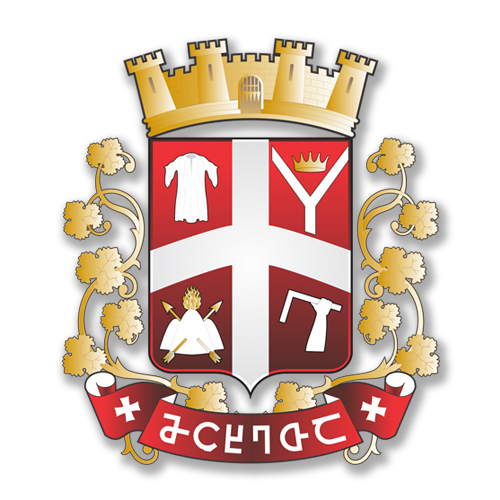 მცხეთის მუნიციპალიტეტის პრიორიტეტების დოკუმენტი2022 - 2025 წლებითავი I. ზოგადი ინფორმაცია მუნიციპალიტეტის შესახებისტორია	  მცხეთის მუნიციპალიტეტი ადმინისტრაციულ-ტერიტორიული ერთეულია აღმოსავლეთ საქართველოში, მცხეთა-მთიანეთის მხარეში. მუნიციპალური და რეგიონის ცენტრია - ქალაქი მცხეთა.	  მცხეთა ისტორიულად მნიშვნელოვან როლს თამაშობდა ქვეყნის სახელმწიფოდ ჩამოყალიბებასა თუ კულტურულ - რელიგიურ განვითარებაში. ამაზე მეტყველებს არაერთი ისტორიული ცნობა და უამრავი ისტორიულ-კულტურული ძეგლი (უძრავი, მოძრავი). მათ შორის გამორჩეულია მუნიციპალიტეტის ცენტრი, ქალაქ მუზეუმად აღიარებული უძველესი ქალაქი მცხეთა.          ლეგენდის მიხედვით ქალაქი დააარსა ეთნარქმა მცხეთოსმა ძვ.წ. აღ-ის I ათასწლეულში. ძვ.წ. აღ-ის IV ს-ში კი მეფე ფარნავაზმა მცხეთა დედაქალაქად გამოაცხადა.         რვაასი წლის მანძილზე V საუკუნის ბოლომდე, მცხეთა ქართლის სამეფოს პოლიტიკურ ცენტრს წარმოადგენდა. დედაქალაქის თბილისში გადასვლის შემდეგ კი კულტურულ და რელიგიურ ცენტრად ჩამოყალიბდა. ჩვენი წ. აღ-ის IV საუკუნის დასაწყისში, მცხეთაში ქრისტიანობა იქადაგა წმ. ნინომ. მეფე მირიან III და დედოფალი ნანა გაქრისტიანდნენ და შესაბამისად, ქრისტიანობა სახელმწიფო რელიგიად გამოცხადდა. ამ გარემოებითაა განპირობებული ის ფაქტი, რომ ქალაქში მრავლადაა საეკლესიო სამონასტრო ნაგებობათა ანსამბლეა: სვეტიცხოველის ხის ეკლესია- IV ს. ქვის ბაზილიკა V-ს. სამთავროს წმ. ნინოს ეკლესია IV- ს. ქვის მცირე ეკლესია VI- ს. ანტიოქია. VII- VIIIს. განვითარებული ფეოდალიზმის ეპოქაში შენდება დიდი ტაძრები: სვეტიცხოველი 1010-1129 წ. ხუროთმოძღვარი არსუკიძის მიერ მელქისედეკ კათალიკოსის ხელმძღვანელობით. სამთავროს საეკლესიო კომპლექსი XI-საუკუნე 30-წლები.          1994 წლიდან მცხეთა გამოცხადდა ქალაქ-მუზეუმად და იუნესკოს მსოფლიო კულტურული მემკვიდრეობის ნუსხაშია შეტანილი.          არა მარტო ქალაქი მცხეთა, არამედ მთლიანად მცხეთის მუნიციპალიტეტის  ადმინისტრაციული ერთეულების ტერიტორიაზე არსებული სოფლებიც უხვადაა დატვირთული უნიკალური ისტორიული, კულტურული და რელიგიური ძეგლებით. მცხეთის მუნიციპალიტეტში ოფიციალურად აღრიცხულია 300-მდე უძრავი ძეგლი, 30000-ზე მეტი არტეფაქტი, 50-ზე მეტი არქეოლოგიური უბანი. კულტურისა და ძეგლთა დაცვის სამინისტროსთან ერთად დღესაც მიმდინარეობს მუნიციპალიტეტის ტერიტორიაზე გაძეგლების პროცესი.           მდებარეობა 	მდებარეობს მდინარეების მტკვრისა და არაგვის შესაყართან, მტკვრის ორივე და არაგვის მარჯვენა ნაპირზე; რკინიგზის სადგური თბილის—სამტრედიის ხაზზე. ზღვის დონიდან 480 მ, თბილისიდან 21 კმ (რკინიგზით);	        მცხეთის მუნიციპალიტეტს აღმოსავლეთით ესაზღვრება საგარეჯოს მუნიციპალიტეტი, დასავლეთით კასპის მუნიციპალიტეტი, ჩრდილოეთით დუშეთისა და თიანეთის მუნიციპალიტეტები, სამხრეთით გარდაბნისა და თეთრი წყაროს მუნიციპალიტეტები და ქალაქი თბილისი. მცხეთის მუნიციპალიტეტის ფართობია 805 კმ².  	ქალაქი მცხეთა -  მცხეთის მუნიციპალიტეტისა და მცხეთა-მთიანეთის მხარის ადმინისტრაციული ცენტრია.  მცხეთის ისტორიული ძეგლები იუნესკოს მსოფლიო კულტურული მემკვიდრეობის ნუსხაშია შეტანილი.  არის რკინიგზის სადგური, კვების და მსუბუქი მრეწველობის საწარმოები, ქალაქში კულტურისა (უმაღლესი სასწავლებლები, მუზეუმი) და არქიტექტურის მრავალი ძეგლია.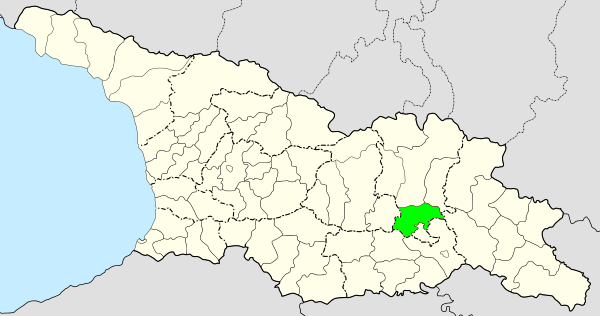 მცხეთის  მუნიციპალიტეტი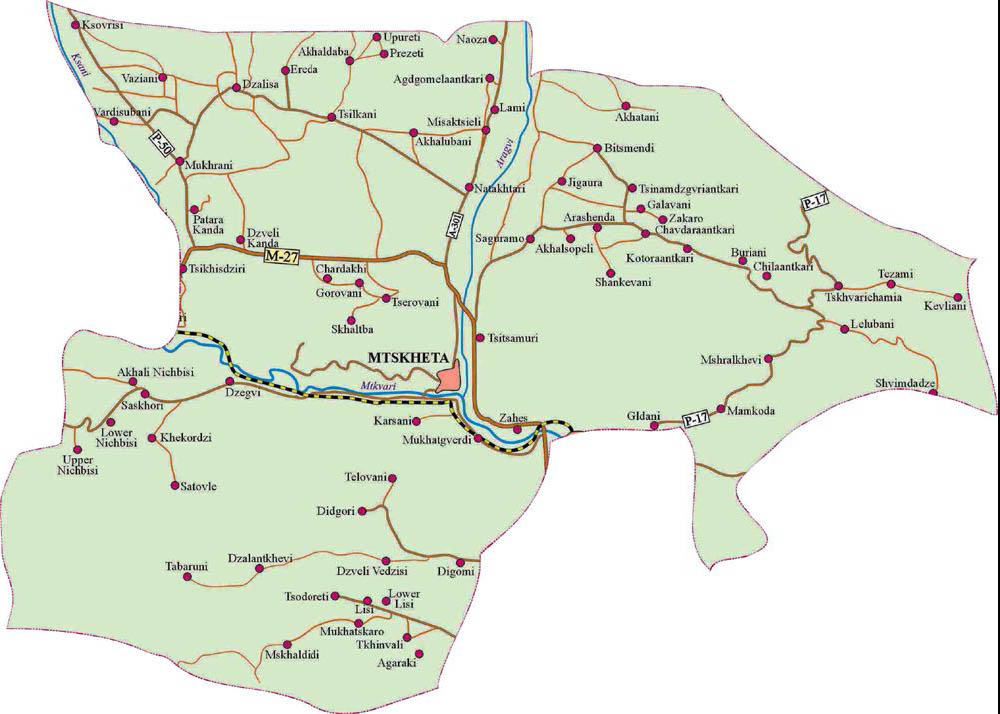 გეოგრაფია            მცხეთის მუნიციპალიტეტში 63 დასახლებული პუნქტია, მათ შორის 1 ქალაქი (მცხეთა) და 63 სოფელი. საქართველოს კანონით, ,,მაღალმთიანი რეგიონების განვითარების შესახებ“
მაღალმთიანი  სოფლის სტატუსი მინიჭებული აქვს 20 სოფელს. ეს სოფლებია: ჭილაანთკარი, ბურიანი, კოტორაანთკარი, ტაბარუკი, ბევრეთი, მსხალდიდი, ლელობი, მუხათწყარო, ახალდაბა, უფურეთი, შანკევანი, მშრალახევი, ცხვარიჭამია, ლელუბანი, თეზამი, კევლიანი, სათოვლე (ნაბაღრები), სხალტბა, ზემო ნიჩბისი, ფრეზეთი.
         ტერიტორიის სამხრეთ ნაწილში იჭრება საშუალო სიმაღლის განედური საგურამოს ქედი, რომელიც იალნოს ქედის დასავლეთ გაგრძელებას წარმოადგენს. უმაღლესი წერტილია საგურამო (1392 მ). საგურამოს ქედი თავისი უკიდურესი დაბოლოებებით ქალაქ თბილისშიც იჭრება.
მუნიციპალიტეტის სამხრეთ-დასავლეთით აღმართულია საწკეპელას ქედი. მნიშვნელოვანი მთებია: ტაბარუკი (1466 მ) და ვერეს დიდგორი (1648 მ). საწკეპელას ქედის აღმოსავლურ დაბოლოებას ეწოდება არმაზის ქედი, რომლის სიმაღლე 1125 მ-მდეა.მმართველობის ორგანოებიადგილობრივი თვითმმართველობის წარმომადგენლობითი, საკანონმდებლო ორგანოა მუნიციპალიტეტის საკრებულო. მცხეთის  მუნიციპალიტეტის საკრებულო შედგება 27 წევრისგან. მათგან 18 არჩეულია პროპორციული, ხოლო 9 მაჟორიტარული სისტემით. საკანონმდებლო ორგანოს ხელმძღვანელობს საკრებულოს წევრების მიერ არჩეული თავმჯდომარე, რომელსაც ჰყავს სამი მოადგილე. საკრებულოში შექმნილია 2 ფრაქცია და 5 კომისია: სამანდატო კომისია, სოციალურ საკითხთა კომისია, საფინასო-საბიუჯეტო კომისია, ქონების მართვის კომისია, ინფრასტრუქტურის კომისია. მცხეთის მუნიციპალიტეტში, ისევე როგორც საქართველოს ყველა სხვა მუნიციპალიტეტში აღმასრულებელი ხელისუფლებას ახორციელებს პირდაპირი წესით არჩეული მერი. მუნიციპალიტეტის მერი აღმასრულებელ ხელისუფლებას ახორციელებს მუნიციპლიტეტის მერიის სტრუქტურული ერთეულების (სამსახურები), მუნიციპალიტეტის მიერ დაფუძნებული არამომგებიანი, არაკომერციული იურიდიული პირების (ა(ა)იპ) მეშვეობით.     მცხეთის მუნიციპალიტეტი მოიცავს 22 ადმინისტრაციულ ერთეულს: ქალაქ მცხეთის, საგურამოს, მუხრანის, ვაზიანის, წეროვნის, ძალისის, წილკნის, მისაქციელის, ნატახტრის, ქსნის, ციხისძირის, აღდგომლიანთკარის, ქსოვრისის, გალავნის, ცხვარიჭამიის, ძეგვის, ნიჩბისის, ლისის, ჯიღაურის, ძველი ქანდის, ნავაზის, ნავდარაანთკარის.მოსახლეობამცხეთის მუნიციპალიტეტის მოსახლეობა სამოქალაქო რეესტრის 2019 წლის აგვისტოს  მონაცემებით შეადგენს 48.1 ათას მაცხოვრებელს,  მოსახლიდან  24.4 ათასი ქალია,  ხოლო 23,7 ათასი კაცია.  მუნიციპალიტეტში რეგისტრირებულია   3 511    - 6  წლამდე ბავშვი,  4 666 -    მოზარდი 7 წლიდან   14 წლამდე,   1 734  - მოზარდი  14 წლიდან  18 წლამდე,   31 598  - მაცხოვრებელი  18  წლიდან  65 წლამდე,    6 610  მაცხოვრებელი  65 წლიდან ზევით.  მუნიციპალიტეტში     9 500  იძულებით  გადააგდილებული პირი ცხოვრობს.   მუნიციპალიტეტში 1 ქალაქი და 63 დასახლებული პუნქტი შედის. ქალაქი მცხეთა მუნიციპალური ცენტრია და მისი მოსახლეობა 8 662 მაცხოვრებელია, ანუ მუნიციპალიტეტის მოსახლეობის 18.0 %. მცხეთის მუნიციპალიტეტის სოფლებია: შანკევანი, არაშენდა, აღდგომლიანთკარი, ახალდაბა, ახალი ნიჩბისი, ახალსოფელი, ახალუბანი, ბევრეთი, ბიწმენდი, ბურიანი, გალავანი, გოროვანი, ერედა, ვაზიანი, ვარდისუბანი, ზაქარო, ზემო ნიჩბისი, თეზამი, კარსანი, კევლიანი, კოტორაანთკარი, ლამი, ლელობი, ლელუბანი, ლისი, მამკოდა, მისაქციელი, მსხალდიდი, მუხათგვერდი, მუხათწყარო, მუხრანი, მშრალხევი, ნავდარაანთკარი, ნავაზი, ნატახტარი, ნაფეტვრები, პატარა ქანდა, საგურამო, სათოვლე, სასხორი, სხალტბა, ტაბარუკი, უფურუთი, ფრეზეთი, ქვემო ლისი, ქვემო ნიჩბისი, ქსანი, ქსოვრისი, ჩარდახი, ციხისძირი, ცხვარიჭამია, ძალანთხევი, ძალისი, ძეგვი, ძველი ქანდა, წეროვანი, წილკანი, წინამძღვიანთკარი, წიწამური, წოდორეთი, ჭილაანთკარი, ხეკორძი, ჯიღაურა,.მუნიციპალიტეტის ეკონომიკამუნიციპალიტეტის შემოსავლებს უზრუნველყოფს: მრეწველობა, ტურიზმი, მშენებლობა, ვაჭრობა, მცირე მეწარმეობა.ბოლო წლების მონაცემები მეტყველებენ, რომ მცხეთის მუნიციპალიტეტის ბიუჯეტის შემოსავლების ყველაზე დიდი კომპონენტი არის  საწარმოთა ქონებაზე (გარდა მიწისა) მიღებული შემოსავლები.        მუნიციპალიტეტში ფუნქციონირებს  საწარმო/ქარხანები:  სს კოკა-კოლა ბოთლერს ჯორჯია, შპს აქვა გეო, სს შატო მუხრანი, შპს ბარამბო, სს ლომისი, სს მინა, შპს ლოიდლი, სს ქართული ლუდის კომპანია, შპს ფაბრიკა 1900, შპს ფუდ ალიანსი, შპს  გლობალ ბიერ ჯორჯია.ასევე მუნიციპალიტეტში მოიპოვება შემდეგი წიაღისეული:  ცეოლითი, ქვიშა/ ხრეში (სოფ. ძეგვის, ციხისძირის მიდამოებში);  კირქვა (სოფ. სასხორის მიდამოებში);  ქვიშა (სოფ. წიწამურის, ნიჩბისის, საგურამოს მიდამოებში);  სააგურე თიხა (სასხორის ტერიტორიაზე მდ.მტკვრის მარჯვენა სანაპიროზე); ოქროს შემცვლელი ქვიშები (თეძამის ხეობაში  მდ. ბერების ხევიდან  მდ. არაგვის შესართავამდე 15 კმ. მანძილზე).2019 წლიდან საქართველოს ცენტრალური ხელისუფლების მიერ მუნიციპალიტეტების დეცენტრალიზაციის სტრატეგიის ფარგლებში გადადგმულმა ნაბიჯება (საბოიჯეტო კოდექსში განხორციელებული ცვლილება, რის მიხედვითაც  მუნიციპალიტეტის ბიუჯეტში რჩება დამატებული ღირებულების გადასახადეის გაერკვეული ნაწილი) მნიშვნელოვნად გაზარდა მუნიციპალიტეტის საკუთარი შემოსავლები. მიუხედავად იმისა, რომ მცხეთის მუნიციპალიტეტს აქვს საშუალება საკუთარი შემოსავლებით გარკვეულწილად დამოუკიდებლად უზრუნველყოს თავისი ექსკლუზიური უფლებამოსილებები, იგი მაინც საჭიროებს კაპიტალური პროექტების განსახორციელებლად სახელმწიფო ბიუჯეტის დახმარებას.  მაგალითად 2020 წელს  სახელმწიფო ბიუჯეტიდან ამ მიზნით გომოყოფილიმა სახსრებმა მთლიანი ბიუჯეტის 23.6 პროცენტი შეადგინა. აღნიშნული კი მეტყველებს იმაზე, რომ მუნიციპალიტეტმა, რომ განახორციელოს თავისი ინსტიტუციური, სოციალური და ეკონომიკური ფუნქციები, დამოკიდებული არ არის მხოლოდ მცხეთის მუნიციპალიტეტის ეკონომიკურ ზრდაზე, არამედ მთელი ქვეყნის სოციალურ–ეკონომიკურ განვითარებაზე და მთლიანი შიდა პროდუქტის განაწილების წესზე. ეს გარემოება კი მუნიციპალიტეტის ბიუჯეტს დამოკიდებულს ხდის მოზიდულ სახსრებსა და ცენტრალური ხელისუფლების მიერ განსაზღვრულ პრიორიტეტებზე, რაც მუნიციპალიტეტის განვითარების გრძელვადიანი ფინანსური სტრატეგიის შემუშავებაში უმთავრეს რისკ ფაქტორს შეადგენს. სატრანსპორტო ინფრასტრუქტურა              მცხეთის მუნიციპალიტეტის ტერიტორიაზე გადის:  საერთაშორისო მნიშვნელობის საავტომობილო  გზები -  თბილისი-სენაკი-ლესელიძე (რუსეთის ფედერაციის საზღვარი), მხცეთა-სტეფანწმინდა-ლარსი (რუსეთის ფედერაციის საზღვარი); შიდასახელმწიფოებრივი მნიშვნელობის საავტომობილო  გზები - ზაჰესი-მცხეთა-კავთისხევი-გორი-სკრა-ქარელი-ოსიაური, ნარეკვავი-მცხეთა-რკინიგზის სადგური (6.4 კმ), ზაჰესი-მცხეთა-კავთისხევი-გორი-სკრა-ქარელი-ოსიაურის ს/გზის კმ 25-წინარეხი-ქვათახევი, წიწამური-საგურამო-ცხვარიჭამია (20.8 კმ), მცხეთა-შიომღვიმის მონასტერი (11.4), ნატახტარი-წილკანი-მუხრანი (16.1) კმ, ზაჰესი-ჯვრის მონასტერი (6,7 კმ), ნიჩბისი-დიდგორი-დიდი თონეთი. მუნიციპალიტეტის ტერიტორიაზე ადგილობრივი მნიშვნელობის გზები შეადგენს 189.6 კმ.საჯარო/კერძო  დაწესებულებები           მცხეთის მუნიციპალიტეტში ფუნქციონირებს სხვადასხვა საგანმანათლებლო, კულტურული და სპორტული დაწესებულებები. მათ შორისაა:28 საჯარო სკოლა, სადაც სწავლობს 7 703 მოსწავლე;2 კერძო სკოლა, სადაც სწავლობს 226 მოსწავლე;29 საბავშვო ბაღი, სადაც სააღმზრდელო პროცეს გადის 2 200-ზე მეტი ბავშვი;4 კულტურის სახლი, 1 კულტურის ცენტრი;  1 ხელოვნების სკოლა;2 სამუსიკო სკოლა;13 ბიბლიოთეკა;ა(ა)იპ "მცხეთის კულტურული მემკვიდრეობისა და ტურიზმის განვითარების  ცენტრი"; სპორტული დაწესებულებები: -  ა(ა)იპ  "მცხეთის მუნიციპალიტეტის  საფეხბურთო სკოლა", -  ა(ა)იპ "გიორგი კაპანაძის სახელობის მცხეთის ნიჩბოსნობის აკადემია",- ა(ა)იპ "უმაღლესი დაოსტატების მცხეთის ჭიდაობის სკოლა", -  ა(ა)იპ "სხვადასხვა სახეობის მცხეთის სასპორტო სკოლა",                             -  ა(ა)იპ "მცხეთის სპორტულ-გამაჯანსაღებელი კომპლექსი".მცხეთის მუნიციპალიტეტში  ფუნქციონირებს:  ქალაქ მცხეთაში საქართველოს ბანკის და ლიბერთი ბანკის ფილიალები;  სოფელ წეროვანში (დევნილთა დასახლება) ლიბერთი ბანკის ფილიალი, სოფელ მუხრანში  TBC ბანკის ფილიალი.ბიუჯეტი  მცხეთის მუნიციპალიტეტის 2021 წლის ბიუჯეტი შეადგენს  56,542.3 ათ. ლარს.  ეს მაჩვენებელი ერთ-ერთი  საუკეთესოა მუნიციპალიტეტის ბოლო წლების ბიუჯეტების მაჩვენებლებს შორის. ბიუჯეტის შემოსულობები     39,157.4 ათ.ლარია, აქედან საკუთარი შემოსულობები შეადგენს 31,360.9 ათ.ლარს. არასაკუთარი შემოსავლები ძირითდად შედგება სახელმწიფო ბიუჯეტიდან გამოყოფილი კაპიტალური ტრანსფერისგან, რომელიც მუნიციპალიტეტს ყოველწლიურად გამოეყოფა ინფრასტრუქტურული პროექტების განსახორციელებლად.  თავი II.  ძირითადი ფინანსური მაჩვენებლები2.1 შემოსავლების და ხარჯების აგრეგირებული მაჩვენებელი 2022-2025 წლებისთვისსაშუალოვადიან პერიოდში საბიუჯეტო შემოსულობების პროგნოზული გათვლებისას, გათვალისწინებულ იქნა 2022-2025 წლებისათვის ქვეყნის ძირითადი მონაცემებისა და მიმართულებების დოკუმენტის პირველადი ვარიანტით განსაზღვრული მაკროეკონომიკური და ფისკალური მონაცემები. ასვე ბიუჯეტის ძირითადი მაჩვენებლები, რომლის მიხედვითაც განისაზღვრა მცხეთის მუნიციპალიტეტის 2022-2025 წლების შემოსულობების პროგნოზი საშუალოვადიან პერიოდში. დღგ-დან შემოსავლების საპროგნოზო მაჩვენებლები დათვლილია საბიუჯეტო კოდექსის 71-ე მუხლის შესაბამისად. მუნიციპალიტეტის 2022-2025 წლის შემოსავლებისა და ხარჯების საპროგნოზო აგრეგირებული მაჩვენებლები განისაზღრვა შემდეგნაირად:                                                                                                                                                                              ათასი ლარი2.2 გასული 2020 წლის  და მიმდინარე 2021 წლის (9 თვის ფაქტით) ბიუჯეტის შესრულებაგადასახდელები         მცხეთის მუნიციპალიტეტის პრიორიტეტის დოკუმენტი წარმოადგენს მუნიციპალიტეტის განვითარების ერთ-ერთ ძირითად დოკუმენტს, რომელიც ასახავს ინფორმაციას საშუალოვადიანი სამოქმედო გეგმის შესახებ, ანუ მასში გათვალისწინებულია ძირითადი პრიორიტეტები და მიმართულებები გასული, მიმდინარე, დასაგეგმი და დასაგეგმის შემდგომი სამი წლისათვის.         ბოლო წლებში არსებული სტრატეგიის შესაბამისად პრიორიტეტულ მიმართულებებზე მიმართული სახსრების ზრდამ  შესაძლებელი გახადა ადგილობრივი ინფრასტრუქტურის განვითარება, რითაც თავის მხრივ, უზრუნველყოფილი იქნება მუნიციპალიტეტში მცხოვრები მოსახლეობის სოციალური მდგომარეობის გაუმჯობესება, მუნიციპალიტეტში ახალი სამუშაო ადგილების შექმნა, კულტურისა და სპორტის სფეროების განვითარება.					 		         ზემო აღნიშნულის  გათვალიწინებით 2021-2025 წწ-ში მუნიციპალიტეტის სტრატეგია თითქმის უცვლელია და მოიცავს ადგილობრივი ინფრასტრუქტურის განვითარებას, მოსახლეობის სოციალური პირობების გაუმჯობესებას, საზოგადოებრივი უსაფრთხოების უზრუნველყოფას, ჯანსაღი ცხოვრების წესის დანერგვას და სკოლამდელი განათლების ხელშეწყობას.  მცხეთის მუნიციპალიტეტის ძირითადი პრიორიტეტებია:მმართველობა და საერთო დანიშნულების ხარჯები;ინფრასტრუქტურის მშენებლობა, რეაბილიტაცია და ექსპლოატაცია; დასუფთავება და გარემოს დაცვა;განათლება; კულტურა, რელიგია, ახალგაზრდობის ხელშეწყობა  და სპორტი; ჯანმრთელობის დაცვა და სოციალური უზრუნველყოფა.მცხეთის მუნიციპალიტეტის გადასახდელები პრიორიტეტების მიხედვით 2020 –2025 წლებში                                                                                                                                                                                  ათასი ლარი 2020 წლის  ბიუჯეტის შესრულების ანალიზი2020 წელს მცხეთის მუნიციპალიტეტის ბიუჯეტის შემოსულობების (შემოსავლები, არაფინანსური აქტივების კლება,  ფინანსური აქტივების კლება,  ვალდებულებების ზრდა) გეგმა განისაზღვრა  30,317.4 ათ.ლარით,  ფაქტიურმა შესრულებამ  შეადგინა    34,546.2 ათასი ლარი,  ანუ გეგმის  113.9% -ია. მათ შორის  გადასახადების სახით მობილიზებულია 16,054.2  ათასი ლარი,  რაც გეგმის 14,908.0  ათასი ლარის 107.7%-ია. ქონების გადსახადიდან მიღებული შემოსავლის მოცულობა  -  11,454.0 ათასი ლარია, რაც გეგმის  10,500.0 ათასი ლარის 109.1%-ია. გრანტების  სახით  მობილიზებულ იქნა - 9.982.0 ათ.ლარი, მათ შორის საერთაშორისო ორგანიზაციებიდან  მიღებული გრანტი - 146.4 ათასი ლარი, სახელმწიფო ბიუჯეტიდან გამოყოფილი ტრანსფერები - 9,835.7 ათასი ლარი.  სხვა შემოსავლების სახით მობილიზებულია  5,176.4 ათასი ლარი, რაც გეგმის - 4,200.0 ათასი ლარის  123.2 % -ია.                                                                                                                                                                                                                       ათასი ლარიარაფინანსური აქტივების კლებიდან  2020 წელს მობილიზებული იქნა  3,333.5 ათასი ლარი, რაც გეგმის  - 1,000.0 ათასი ლარის  333.3%-ია,   მათ შორის ძირითადი აქტივების გაყიდვიდან მიღებულია 244.1 ათასი ლარი,  არაწარმოებული აქტივების ( მიწის) გაყიდვიდან - 3,089.4 ათასი ლარი. გადასახდელების გაწეულმა ფაქტიურმა მაჩვენებელმა შეადგინა 31,449.1 ათასი ლარი, რაც გეგმიური მაჩვენებლის - 42,958.9 ათ.ლარი  - 73.2%-ია და გამოწვეულია  2020 წლის დარჩენილი პროექტების დაუსრულებლობით და მათი დასრულება-განხორციელებით 2020 წელს. ასევე გამოცხადებული ტენდერების შედეგად  განსახორციელებელ პროექტებზე მიღებული ეკონომიის საფუძველზე.სახელმწიფო ბიუჯეტიდან გამოყოფილი ტრანსფერიდან (საქართველოს რეგიონებში განსახორციელებელი პროექტების ფონდიდან - 8,794.9 ათასი ლარი, მიიმართა ინფრასტრუქტურის ობიექტების დასაფინანსებლად, კერძოდ დაფინანსდა:  მუნიციპალიტეტის  ტერიტორიაზე   გზების მშენებლობის/შიდა სასოფლო გზების რეაბილიტაციის, გარე განათების ქსელის მოწყობის,  მუნიციპალური შენობების რეაბილიტაცია-მშენებლობის, სკვერების/სტადიონების მოწყობა-რეაბილიტაცია,  სასმელი წყლის სისტემის მოწყობა - რეაბილიტაციის, საბავშვო ბაღების მშენებლობა-რეაბილიტაციის,  სპორტული ობიექტების მოწყობა/რეაბილიტაცია/აღჭურვის, მუნიციპალიტეტის კეთილმოწყობის სამუშაოები. მცხეთის მუნიციპალიტეტის 2020 წლის ბიუჯეტით გამოყოფილი ასიგნებები ფუნქციონალური კლასიფიკაციის მიხედვით შემდეგნაირად მიიმართა:საერთო დანიშნულების სახელმწიფო მომსახურება - 4,890.7ათასი ლარი;თავდაცვა - 174.7 ათასი ლარი;ეკონომიკური საქმიანობა - 8,945.8 ათასი ლარი;გარემოს დაცვა  - 1,760.3 ათასი ლარი;საბინაო კომუნალური მეურნეობა - 6,087.7 ათასი ლარი;ჯანმრთელობის დაცვა - 217.5 ათასი ლარი;დასვენება კულტურა და რელიგია - 2,665.5 ათასი ლარი;განათლება - 5,008.5 ათასი ლარი;სოციალური დაცვა -1,069.7 ათასი ლარი. მცხეთის მუნიციპალიტეტში 2020  წელს განხორციელებული ინფრასტრუქტურული პროექტები:          მუნიციპალიტეტის  ტერიტორიაზე  საგზაო ინფრასტრუქტურის განვითარება  დაფინანსდა - 7,541.4 ათ.ლარით.              2020 წელს განხორციელდა შიდა საუბნო გზების რეაბილიტაცია სოფლებში: ძველი ქანდა (1282 გრძ./მ.), აღდგომლიანთკარი (1133 გრძ./მ.), ნატახტარი (1228 გრძ./მ.), ქსოვრისი (1107 გრძ./მ.), ძეგვი (2423 გრძ./მ.), ერედა (927გრძ./მ.), ძალისი (680 გრძ./მ.), მუხრანი  (1007გრძ./მ.), ახალდაბა (456 გრძ./მ.), საგურამო (724 გრძ./მ.), ზაქარო (915 გრძ./მ.), ნავაზი (1293 გრძ./მ.), ბიწმენდი (570 გრძ./მ.), წილკანი - დევნილთა დასახლება (498 გრძ./მ.);  ასევე განხორციელდება გზის რეაბილიტაცია ქალაქ მცხეთაში (1745 გრძ./მ.), გალავანი-წინამძღვრიაანთკარის დამაკავშირებელი გზის რეაბილიტაცია (1378 გრძ./მ.),  სოფ. წილკანში სკოლის და საბავშვო ბაღის დამაკავშირებელი  გზის რეაბილიტაცია (1817გრძ./მ).	ასევე განხორციელდა: სვეტიცხოვლის მიმდებარე მოედნის რეაბილიტაცია; ქ. მცხეთის ისტორიული უბნებში  ელექტრონული ბარიერების (შლაგბაუმების) მონტაჟი; სიჩქარის შემზღუდველი  4 ბარიერების მონტაჟი. ასევე დასრულების პროცესშია მცხეთაში აღმაშენებლის და კოსტავას ქუჩაზე  საყრდენი კედლების მოწყობა, გამაგრება-რეაბილიტაცია.  გარე განათების ქსელის მოწყობის სამუშაოები  დაფინანსდა  - 25.1ათასი ლარით.          2020 წელს განხორციელდა გარე განათების ქსელის  მოწყობის სამუშაოები: ქალაქ მცხეთაში სადგურის დასახლებაში და სოფლებში: მისაქციელი, მუხრანი. სასმელი წყლის სისტემის მოწყობა - რეაბილიტაციის სამუშაოები დაფინანსდა  - 1,652.8 ათასი ლარით.2020 წელს განხორციელდა სოფ. ცხვარიჭამიაში  სასმელი წყლის  ჭაბურღილის და რეზერვუარის  მოწყობა, მცირე ზომის წყლის რეზერვუარის და სანასოსეს მოწყობა;   სოფ. ლელუბანში სასმელი წყლის სათავე ნაგებობის რეაბილიტაცია, სოფ. კოტორაანთკარში მაგისტრალის მოწყობა და დაქსელვა, სასმელი წყლის სისტემის რეაბილიტაცია სოფლებში: წეროვანი,   ბიწმენდი, ვაზიანი, ძეგვი,  ახალდაბა.	მუნიციპალური, ავარიული ობიექტების და შენობების რეაბილიტაცია დაფინანსდა  - 411.0 ათასი ლარით.2020 წელს  განხორციელდა ქ. მცხეთაში, ღვინჯილიას ქუჩაზე მდებარე კორპუსში კომისარიატის და ჯანდაცვის ოფისების რეაბილიტაცია,    ქ. მცხეთაში, ნარეკვავის დასახლებაში   კიბეების  მოწყობა;  სოფ. მუხრანში  აგრარული ბაზრის კეთილმოწყობის სამუშაოები.  	საზოგადოებრივი სივრცეების მოწყობა-რეაბილიტაცია (სკვერები და მოსაცდელები) დაფინანსდა -   693.5 ათასი ლარით.2020 წელს განხორციელდა  ქალაქ მცხეთის სკვერებში არსებული სასმელი  წყლის  და შადრევანის წყლის ხარჯის დაფინანსება. ასევე განხორციელდა სკვერებში განსათავსებლად საბაღე სკამების შეძენა,  ქალაქ მცხეთაში კოსტავას ქუჩის მიმდებარედ სკვერის რეაბილიტაცია, ქალაქ  მცხეთაში ღართიკარის დასახლებაში (ჯეოსელის ოფისთან) არსებული სკვერის რეაბილიტაცია.      პროექტების  საპროექტო-სახარჯთაღრიცხვო, საექსპერტო და სამშენებლო-ტექნიკური ზედამხედველობის მომსახურება დაფინანსდა  - 655.5.ათასი ლარით.      სტიქიის შედეგების სალიკვიდაციო ღონისძიებები დაფინანსდა  - 128.3 ათასი ლარით.     სოფლის მხარდაჭერის პროგრამის ფარგლებში განსახორციელებელი ღონისძიებები დაფინანსდა - 845.8 ათასი ლარით.      სკოლამდელი დაწესებულებების რეაბილიტაცია, მშენებლობა დაფინანსდა  - 447.7 ათასი ლარით. 2020 წელს განხორციელდა: მცხეთის #6 საბავშვო ბაღის რეაბილიტაცია, ქალაქ მცხეთაში N4  და არმაზის დასახლებაში საბავშვო ბაღების რეაბილიტაცია, სოფ. ფრეზეთში საბავშვო ბაღის ფუნდამენტის გამაგრება. ასევე ძველ ქანდაში, აღდგომლიანთკარში, ბიწმენდში და ვაზიანში საბავშვო ბაღებისთვის ბიოგამწმენდი დანადგარების შეძენა.     	ზოგადი განათლების (საჯარო სკოლების) ხელშეწყობა  დაფინანსდა  - 605.8 ათასი ლარით.          2020 წელს განხორციელდა მუნიციპალიტეტის საჯარო  სკოლების სანიტარული კვანძის მოწყობა  სოფ: მისაქციელი, ნავაზი, ერედა, ქსანი, საგურამო და საჯარო სკოლის მოსწავლეების ტრანსპორტით უზრუნველყოფა დელეგირებული უფლებამოსილებების განხორციელების მიზნით სახელმწიფო ბიუჯეტიდან გადმოცემული მიზნობრივი ტრანსფერით.სპორტული ობიექტების აღჭურვა, რეაბილიტაცია, მშენებლობა  დაფინანსდა  -1,471.5 ათასი ლარით.2020 წელს  განხორციელდა ქ. მცხეთაში N1 საჯარო სკოლის მიმდებარედ მდებარე მინი სტადიონის რეაბილიტაცია, სოფ. წეროვანში, კვლევითი ინსტიტუტის დასახლებაში  მინი სპორტული მოედნის მოწყობა, სპორტული მოედნების მოწყობა-რეაბილიტაცია მუნიციპალიტეტის სოფლებში:   ახალუბანი, ქსანი, ციხიძირი.2020  წელს  მცხეთის მუნიციპალიტეტში მოსახლეობის ჯანმრთელობის დაცვისა და სოციალური  უზრუნველყოფისთვის  განხორციელდა შემდეგი სოციალური პროგრამები:          - საზოგადოებრივი ჯანდაცვის მომსახურების პროგრამით მიიმართა - 217.5ათასი ლარი;        - ოჯახებისა და ბავშვების სოციალური  დაცვის პროგრამით  მიიმართა  - 225.1 ათასი ლარი;        2020 წელს პროგრამის ფარგლებში  მომსახურება მიიღო:  აუტისტური სპექტრის  და გონებრივი განვითარების შეფერხების მქონე  3 არასრულწლოვანმა ბენეფიციარმა  250 ლარი  თითო  ბენეფიციარზე  კვარტალში ერთხელ; მეოთხე  და მეტი შვილის  შეძენის  შემთხვევაში ერთჯერადი ფინანსური დახმარება გაიცა 15 ოჯახზე  (თითოეულ ბავშვზე 200-200 ლარის ოდენობით); აუტისტური სპექტრის,  მძიმე და ღრმა გონებრივი განვითარების შეფერხების მქონე სამმა არასრულწლოვანმა ბენეფიციარმა, რომლებიც რეგისტრირებილი არიან სპეციალიზებულ დაწესებულებებში (ე.წ. დღის ცენტრი) ყოველთვიურად მიიღეს ფინანსური  დახმარება 73-73 ლარი; ცელიაკიით  დაავადებულმა სამმა ბენეფიციარმა კვარტალში მიიღო ფინანსური დახმარება 250  ლარი; ასევე დაფინანსდა: სკოლამდელი ასაკის და შშმ ბავშვების  ტრანსპორტით მგზავრობის უზრუნველყოფა;  გაჭირვებული მოსახლეობისთვის საწვავი შეშის შეძენა; ასევე ფინანსური დახმარება გაეწია ხანძრის შედეგად დაზარალებულ ექვს ოჯახს.  -  მოქალაქეებისათვის მკურნალობის და ოპერაციის ხარჯების დაფინანსებაზე  მიიმართა  - 615.0    ათასი ლარი,  2020 წლის საანგარიშო  პერიოდისთვის გაცემულია 883 საგარანტიო წერილი.  - ერთჯერადი სოციალური დახმარების პროგრამით მიიმართა - 55.5 ათასი ლარი.      დაკმაყოფილდა  546 ბენეფიციარი; მათ შორის მეორე მსოფლიო ომის 3 მონაწილეზე გაიცა -  1.2 ათ. ლარი (თითოეულ ბენეფიციარზე - 400 ლარი).  -  სამშობლოს დაცვისას დაღუპულთა და ომის შემდეგ გარდაცვლილ მეომართა სარიტუალო  მომსახურების პროგრამით მიიმართა  - 1.0  ათასი  ლარი .  -  დიალიზის სახელმწიფო პროგრამაში ჩართული პირების  ფინანსური  დახმარების პროგრამით მიიმართა  - 31.0 ათასი   ლარი. 2020 წლის საანგარიშო პერიოდში  დიალიზის სახელმწიფო პროგრამაში ჩართული იყო თირკმლის ქრონიკული დაავადების მქონე 27 ბენეფიციარი;         -   მზრუნველობამოკლებულთათვის უფასო სასადილოს დაფინანსებაზე მიიმართა  -  74.5  ათასი ლარი.  ამ    პროგრამით სარგებლობდა 43 ბენეფიციარი.                                    2021  წლის ბიუჯეტის მიმოხილვა (9 თვის მაჩვენებლები)	        მცხეთის მუნიციპალიტეტის 2021 წლის 9 თვის მონაცემებით  ბიუჯეტში მობილიზებული შემოსულობების მოცულობა შეადგენს  41,246.9 ათას ლარს, რაც წლიური დაზუსტებული გეგმის   39,645.0 ათასი ლარის 104.0% -ია.           მცხეთის მუნიციპალიტეტის  ბიუჯეტის შემოსავლების  მიხედვით  2021 წლის 9 თვის მონაცემებით  ბიუჯეტში  მობილიზებულ იქნა  23,849.5 ათ.ლარი,  რაც  წლიური გეგმიური  მაჩვენებლის  28,597.4 ათ. ლარის - 83.4%-ია.               გადასახადებიდან (9 თვის ფაქტით) მობილიზებულ იქნა 14,142.3 ათ.ლარი, რაც  წლიური გეგმიური მაჩვენებლის 16,510.0 ათ.ლარის 85.7%-ია.                                                                                                                     ათასი ლარი       გრანტებიდან  (9 თვის ფაქტით)   მიღებულია  4,159.9 ათასი ლარი. მათ შორის:  საერთაშორისო ორგანიზაციებიდან  მიღებული გრანტი  - 33.4 ათასი ლარი, მიზნობრივი ტრანსფერი - 460.8 ათასი ლარი,  სახელმწიფო ბიუჯეტიდან გამოყოფილი კაპიტალური  ტრანსფერი - 3,665.7 ათასი ლარი.                                                                                                                    ათასი ლარი        სხვა შემოსავლებიდან (9 თვის ფაქტით) მობილიზებულ იქნა 5,547.4 ათასი ლარი, რაც  გეგმიური მაჩვენებლის  - 3,770.0 ათ.ლარის  147.1% -ია.                                                                                                    ათასი ლარი         არაფინანსური აქტივების რეალიზაციიდან  (9 თვის ფაქტით)  მობილიზებულ იქნა   17,397.4 ათასი  ლარი,  რაც  გეგმიური მაჩვენებლის   11.047.6 ათ.ლარის  157.5% -ია.           მცხეთის მუნიციპალიტეტის 2021 წლის ადგილობრივი ბიუჯეტით მუნიციპალიტეტის  გადასახდელები განისაზღვრა 21,245.0 ათასი ლარით. აღნიშნული სახსრები წლის განმავლობაში დაზუსტდა და საანგარიშო პერიოდის ბოლოს გამოყოფილმა დაზუსტებულმა ასიგნებებმა შეადგინა 57,033.3 ათასი ლარი. აქედან:  სახელმწიფო ბიუჯეტის ფონდებიდან გამოყოფილი ტრანსფერებია - 9,362.3 ათ.ლარი, ადგილობრივი  ბიუჯეტიდან  გამოყოფილია - 47,671.0 ათ.ლარი. საანგარიშო პერიოდში ფაქტიური შესრულება შეადგენს 22,264.9 ათ.ლარს, სადაც: სახელმწიფო ბიუჯეტის ფონდებიდან გამოყოფილი ტრანსფერის ფაქტიური  შესრულება  4,370.4 ათ.ლარია, ხოლო  ადგილობრივი  ბიუჯეტიდან  გამოყოფილი  ასიგნებების ფაქტიური შესრულება  17,894.6 ათ.ლარია.       სახელმწიფო ბიუჯეტიდან გამოყოფილი ტრანსფერიდან  3,665.7 ათასი ლარი მიიმართა ინფრასტრუქტურის ობიექტების დასაფინანსებლად, კერძოდ დაფინანსდა  მუნიციპალიტეტის  ტერიტორიაზე   გზების მშენებლობა-კეთილმოწყობის/შიდა სასოფლო გზების რეაბილიტაციის, სასმელი წყლის სისტემის მოწყობა - რეაბილიტაციის, კულტურული ობიექტების რეაბილიტაციის, სოფლის მხარდაჭერის პროგრამის ფარგლებში განსახორციელებელი ღონისძიებები.    მიზნობრივი ტრანსფერიდან (დელეგირებული უფლებამოსილების განსახორციელებლად) -      107.8 ათასი ლარი მიიმართა საჯარო სკოლების (სოფ: ძალისის, მსხალდიდის, ქსოვრისის) სანიტარული კვანძების მოწყობის სამუშაოებზე;        222.6 ათასი ლარი  მიიმართა მოსწავლეების  საჯარო  სკოლებში ტრანსპორტირებაზე.	2021 წელს განსაზღვრულ პრიორიტეტებზე 9 თვის განმავლობაში მიმართულ იქნა   22,264.9 ათასი  ლარი. მათ შორის:   -   მმართველობა და საერთო დანიშნულების ხარჯები - 4,743.1 ათასი ლარი;                -  ინფრასტრუქტურის მშენებლობა, რეაბილიტაცია და ექსპლოატაცია - 8,479.8 ათასი ლარი; -  დასუფთავება და გარემოს დაცვა - 1,311.9 ათასი ლარი; -  განათლება -  3,498.4 ათასი ლარი; -  კულტურა, რელიგია, ახალგაზრდობის ხელშეწყობა  და სპორტი - 2,702.2 ათასი ლარი; -  ჯანმრთელობის დაცვა და  სოციალური უზრუნველყოფა - 1,529.5 ათასი ლარი.მცხეთის მუნიციპალიტეტის 2021 წლის ბიუჯეტით გამოყოფილი ასიგნებები ფუნქციონალური კლასიფიკაციის მიხედვით შემდეგნაირად მიიმართა:საერთო დანიშნულების სახელმწიფო მომსახურება - 4,545.3 ათასი ლარი;თავდაცვა - 135.0 ათასი ლარი;ეკონომიკური საქმიანობა - 5,477.9 ათასი ლარი;გარემოს დაცვა - 1,311.9 ათასი ლარი;საბინაო კომუნალური მეურნეობა - 3.664.7 ათასი ლარი;ჯანმრთელობის დაცვა - 435.4 ათასი ლარი;დასვენება კულტურა და რელიგია - 2.039.4 ათასი ლარი;განათლება - 3.498.4 ათასი ლარი;სოციალური დაცვა - 1.094.1 ათასი ლარი.მცხეთის მუნიციპალიტეტში 2021 წელს (9 თვის ფაქტით) ინფრასტრუქტურის მშენებლობა, რეაბილიტაცია და ექსპლოატაციის უზრუნველყოფისთვის  განხორციელდა შემდეგი  პროგრამები:    - საგზაო ინფრასტრუქტურის მშენებლობა რეაბილიტაცია და მოვლა/შენახვა დაფინანსდა - 3,533.0 ათ.ლარით;          -  წყლის სისტემის განვითარება დაფინანასდა  -  1,252.6 ათ.ლარით;                 -  გარე განათების მოწყობა, რეაბილიტაცია, ექსპლუატაცია დაფინანსდა - 800.5 ათ.ლარით;               -  მუნიციპალური, ავარიული ობიექტების და შენობების რეაბილიტაცია დაფინანსდა - 32.1 ათ.ლარით;                                                                      - საზოგადოებრივი სივრცეების მოწყობა-რეაბილიტაცია (სკვერები და მოსაცდელები)  დაფინანსდა - 515.5 ათ.ლარით; -  დაზიანებული მუნიციპალური ქონების მოვლა-პატრონობა - 50.9  ათ.ლარით;               -   სადღესასწაულო ღონისძიებები - 6.5  ათ.ლარით; -   სოფლის მხარდაჭერის პროგრამის ფარგლებში განსახორციელებელი ღონისძიებები დაფინანსდა  - 691.3 ათ.ლარით;      -   სანიაღვრე არხების, სარწყავი არხების და ნაპირსამაგრი ნაგებობების მშენებლობა/რეაბილიტაცია დაფინანსდა  - 38.8 ათ.ლარით;     -  მუნიციპალიტეტში განსახორციელებელი პროექტების  საპროექტო-სახარჯთაღრიცხვო, საექსპერტო  და საამშენებლო ტექნიკური ზედამხედველობის მომსახურების ღირებულება  დაფინანსდა  - 333.9 ათ.ლარით;                -   სტიქიის  შედეგების სალიკვიდაციო ღონისძიებები  დაფინანსდა - 1,224.8 ათ.ლარით; დასუფთავება და გარემოს დაცვის  პრიორიტეტზე  განხორციელდა შემდეგი  პროგრამები:     -   დასუფთავება და  ნარჩენების გატანა დაფინანსდა -  1,212.4 ათ.ლარით;                    -  მწვანე ნარგავების გაშენება,  მოვლა-პატრონობა დაფინანსდა -  94.6 ათ.ლარით;                       -  უპატრონო ცხოველების მოვლითი ღონისძიებები დაფინანსდა -  4.9 ათ.ლარით;   განათლების  პრიორიტეტზე განხორციელდა შემდეგი  პროგრამები:   -   სკოლამდელი დაწესებულებების ხელშეწყობა დაფინანსდა - 3,058.9 ათ.ლარით;                  -   სკოლამდელი დაწესებულებების რეაბილიტაცია, მშენებლობა დაფინანსდა -  74.7 ათ.ლარით;    -  ზოგადი განათლების (საჯარო სკოლების) ხელშეწყობა დაფინანსდა - 364.8 ათ.ლარით; კულტურა, რელიგია, ახალგაზრდობის ხელშეწყობა  და სპორტი პრიორიტეტზე  განხორციელდა შემდეგი  პროგრამები:  -   სპორტული დაწესებულებების ხელშეწყობა დაფინანსდა - 957.7 ათ.ლარით;  -   სპორტული ობიექტების აღჭურვა, რეაბილიტაცია, მშენებლობა დაფინანსდა -  662.8 ათ.ლარით;   -   კულტურის   დაწესებულებების ხელშეწყობა დაფინანსდა - 711.6 ათ.ლარით;   -  კულტურული ობიექტების  აღჭურვა, რეაბილიტაცია, მშენებლობა დაფინანსდა - 214.5 ათ.ლარით;  - კულტურული მემკვიდრეობისა და ტურიზმის განვითარების ხელშეწყობა დაფინანსდა - 155.7 ათ.ლარით;                                     2021 წელს ა(ა)იპ-ების და შპს დაფინანსებამცხეთის მუნიციპალიტეტში მოსახლეობის ჯანმრთელობის დაცვისა და სოციალური უზრუნველყოფისთვის  განხორციელდა შემდეგი სოციალური პროგრამები:         -  საზოგადოებრივი ჯანდაცვის მომსახურების პროგრამით მიიმართა - 180.2 ათასი ლარი;-  ოჯახებისა და ბავშვების სოციალური  დაცვის პროგრამით  მიიმართა  - 475.4 ათასი ლარი;  პროგრამის ფარგლებში  დაფინანსდა: ცელიაკიით დაავადებული პირების ფინანსური დახმარება,  მეოთხე და მეტ შვილზე  გაცემული  ერთჯერადი ფინანსური დახმარება,   სკოლამდელი ასაკის ბავშვების  ტრანსპორტით  მგზავრობის  უზრუნველყოფა; ხანძრით დაზარალებულთათვის ერთჯერადი დახმარება და ბინის ქირის გადსახდელი თანხა; -  მოქალაქეებისათვის მკურნალობის და ოპერაციის ხარჯების დაფინანსებაზე  მიიმართა  - 453.9    ათასი ლარი, საშუალოდ ისარგებლა 625 ბენეფიციარმა;   - ერთჯერადი სოციალური დახმარების პროგრამით მიიმართა - 37.3 ათასი ლარი; ერთჯერადი ფინანსური დახმარება  მიიღო  367 ბენეფიციარმა, მათ შორის მეორე მსოფლიო ომის 3 მონაწილეზე გაიცა -  0.9 ათ. ლარი (თითოეულ ბენეფიციარზე - 300 ლარი).      - სამშობლოს დაცვისას დაღუპულთა და ომის შემდეგ გარდაცვლილ მეომართა სარიტუალო მომსახურების პროგრამით მიიმართა -  1.3 ათასი ლარი, დახმარება გაიცა 2 ბენეფიციარზე;  -  დიალიზის სახელმწიფო პროგრამაში ჩართული პირების  ფინანსური  დახმარების პროგრამით მიიმართა     15.8  ათასი   ლარი.  დიალიზის სახელმწიფო პროგრამაში ჩართული თირკმლის ქრონიკული დაავადების მქონე 21 ბენეფიციარს ეძლევათ ყოველთვიური ფინანსური დახმარება 80 (ოთხმოცი) ლარის ოდენობით;    -   მზრუნველობამოკლებულთათვის უფასო სასადილოს დაფინანსებაზე მიიმართა  -  56.6  ათასი ლარი.  ამ    პროგრამით სარგებლობს  43 ბენეფიციარი.            -  ჯანდაცვის ობიექტების აღჭურვა, რეაბილიტაცია, მშენებლობა დაფინანსდა - 255.2 ათ.ლარით.თავი III .   მცხეთის  მუნიციპალიტეტის პრიორიტეტები და პროგრამები საშუალოვადიან პერიოდშითვითმმართველი ერთეული მცხეთის მუნიციპალიტეტის განვითარების ხედვა 	2021 წელს მსოფლიოში ახალი კორონავირუსის (COVID 19) პანდემიამ შეცვალა მსოფლიო ეკონომიკური განვითარების ტენდენცია. კორონავირუსით გამოწვეულმა ნეგატიურმა შოკმა გავლენა იქონია საქართველოს ეკონომიკაზე და შესაბამისად მცხეთის მუნიციპალიტეტზე. მიუხედავად აღნიშნულისა ბოლო 3 წლის განმავლობაში ქვეყნის ძირითადი ეკონომიკური პარამეტრები მუდმივად გაუმჯობესების ტენდენციით ხასიათდებოდა და შესაბამისად იზრდბოდა მცხეთის მუნიციპალიტეტის ბიუჯეტის შემოსულებები. ზემოაღნიშნულმა პანდემიამ და მასთან დაკავშირებულმა ეკონომიკურმა რეცესიამ გავლენა მოახდინა საქართველოს ეკონომიკური პარამეტრების პროგნოზებზე და ბიუჯეტის, როგორც საშემოსავლო, ასვე ხარჯვით ნაწილებზე. 2020 წლის 21 მარტიდან 2020 წლის 22 მაისამდე ქვეყანაში გამოცხადებული საგანგებო მდგომარეობის ფონზე შეიზღუდა მთელი რიგი ეკონომიკური საქმიანობები, ჯანმრთელობის დაცვის და ვირუსით ინფიცირებულთა მკურნალობისა და დიაგნოსტირებისათვის საჭირო ხარჯებთან ერთად აუცილებელი გახდა მთელი რიგი ღონისძიებების გატარება მოსახლეობის სოციალური დაცვისა და ბიზნესის ხელშეწყობის მიზნით. პანდემიასთან დაკავშირებით გაუარესდა როგორც ეკონომიკური, ასევე ფისკალური პროგნოზები. ამის გათვალისწინებით, მიმდინარე პერიოდში ქვეყნის მაკროეკონომიკური პოლიტიკა მიმართული იქნება ეკონომიკის გაჯანსაღებისკენ, რათა საშუალოვადიან პერიოდში ქვეყნის განვითარების დონე დაუბრუნდეს პოტენციურ მაჩვენებელს და უზრუნველყოს მაკროეკონომიკური სტაბილურობა.2022-2025 წლებში მცხეთის მუნიციპალიტეტის წარმომადგენლობითი და აღმასრულებები ხელისუფლების მიერ გადადგმულმა ნაბიჯებმა უნდა შექმნას საშუალო ვადიან პერიოდში მუნიციპალიტეტის სოციალური და ეკონომიკური განვითარების მყარი საფუძვლები. ამ მიზნის მისაღწევად მუნიციპალიტეტის განვითარების ხედვა ეფუძნება შემდეგ პრინციპებს: მცხეთის მუნიციპალიტეტის ისტორიულად მიმზიდველი გარემოს შენარჩუნება და განვითარება. მისი ტურისტული პოტენციალის მაქსმალური გამოვლენა. რაც გულისხმობს მიმზიდელი გარემოს შექმნას და ტურიზმის განვითარებით მცხეთის მოსახლეობის ეკონომიკურ გაუმჯობესებას.  წარმომადგენლობითი და აღმასრულებელი ორგანოები ერთობლივად ყველა მიმართულებით გაატარებს ძირეულ და ინოვაციურ რეფორმებს. ამ რეფორმების შედეგად, მივიღებთ მცირე, მოქნილ და ეფექტიან მმართველობით გუნდს, რომელიც მაქსიმალურად შეუწყობს ხელს მუნიციპალიტეტში საკუთარი შემოსავლების ზრდას და მობილიზებული სახსრების ეფექტურად განკარგვას. ეფექტურად გაგრძელდება ყველა ისეთი საჭირო კომუნიკაციების მშენებლობა რეაბილიტაცია, როგორიცაა გზები, გარე განათება, წყალმომარაგება და სხვა. რათა მაქსიმალურად ხელი შეეწოს ინვესტიციების მოზიდვას და ეკონომიკის განვითარებას.განათლება, ახალგაზრდობა და ინოვაცია. განათლებული, მოტივირებული, სამეწარმეო სულისკვეთების მქონე, საკუთარ შესაძლებლობებში დარწმუნებული ახალგაზრდობა გახდება იმ მთავარი შედეგის მომტანი, რომელიც მუნიციპალიტეტს ჩააყენებს განვითარებული და ინოვაციური ეკონომიკის მქონე,  როგორც საქართველოს ასევე სხვა ქვეყანის წარმატებული მუნიციპალიტეტებს შორის. შესაბამისად, წახალისდება ისეთი ინოვაციური პროექტები რომელიც მოზარდი თაობის განვითარებას შეუწყობს ხელს.  მუნიციპელიტეტში ადამიანი და მასზე ზრუნვა იყო, არის და იქნება ჩვენი მთავარი ღირებულება. ამიტომ, გაგრძელდება და შეიქმნება ისეთის ახალი პროგრამები რომელიც სოციალურად დაუცველ მოსახლეობაში გაზრდის ხელმისაწვდომობას სხვადსხავა სახელმწიფო თუ არასახელმწიფო სერვისების მიღებაზე. მუნიციპალიტეტის პრიორიტეტები2021 წლის განმავლობაში მუნიციპალიტეტში  მიმდინარეობდა სხვადასხვა აქტივობები, მათ შორის განხორციელდა მოსახლეობის გამოკითხვა, ჩატარდა სხვადასხვა კვლევები. შემუშავდა 2022 – 2025 წლების საშუალოვადიანი სამოქმედო გეგმა, ჩამოყალიბდა მუნიციპალიტეტის განვითარების ძირითადი მიმართულებები და გამოიკვეთა ბიუჯეტში გასათვალისწინებელი პრიორიტეტები და პროგრამები. მუნიციპალიტეტის პრიორიტეტული მიმართულებებია:მმართველობა და საერთო დანიშნულების ხარჯები;ინფრასტრუქტურის მშენებლობა, რეაბილიტაცია და ექსპლოატაცია;დასუფთავება და გარემოს დაცვა;განათლება;კულტურა, რელიგია, ახალგაზრდობის ხელშეწყობა  და სპორტი; ჯანმრთელობის დაცვა და  სოციალური უზრუნველყოფა.                                                                          ათასი ლარი   3.1 ინფრასტრუქტურის მშენებლობა, რეაბილიტაცია და ექსპლოატაციამუნიციპალიტეტის ეკონომიკური განვითარებისათვის აუცილებელ პირობას წარმოადგენს მუნიციპალური ინფრასტრუქტურის შემდგომი გაუმჯობესება და აღნიშნული მიმართულება ბიუჯეტის ერთ-ერთ მთავარ პრიორიტეტს წარმოადგენს. ინფრასტრუქტურის განვითარება პირდაპირ კავშირშია მუნიციპალიტეტის მოსახლეობის კეთილდრეობასთან. ინფრასტრუქტურული პროექტების განხორციელება ხელს შეუწყობს მუნიციპალიტეტში ინვესტიციების მოზიდვას, რაც ტურიზმის, მრეწველობის, სოფლის მეურნეობის და სხვა დარგების განვითარების წინაპირობაა. პრიორიტეტის ფარგლებში გაგრძელდება საგზაო ინფრასტრუქტურის მშენებლობა რეაბილიტაცია, წყლის სისტემების, გარე განათების ქსელის განვითარება, მუნიციპალური შენობების რეაბილიტაცია/მშენებლობა და მუნიციპალიტეტში სხვა აუცილებელი კეთილმოწყობის ღონისძიბების დაფინანსება. პრიორიტეტის ფარგლებში განხორციელდება როგორც ახალი ინფრასტრუქტურის მშენებლობა, ასევე, არსებული ინფრასტრუქტურის მოვლა-შენახვა და დაფინანსდება მის ექსპლოატაციასთან დაკავშირებული ხარჯები.                                                                                                                      ათასი ლარი3.2  დასუფთავება და გარემოს დაცვა პროგრამის ფარგლებში განხორციელდება  ნარჩენების სრული იზოლირება მოსახლეობისა და გარემოსაგან; მუნიციპალიტეტის ყოველდღიური დაგვა–დასუფთავება და ნარჩენების გატანა; ქალაქის ტერიტორიის კეთილმოწყობითი და გამწვანებითი სამუშაოები. ერთწლიანი და მრავალწლიანი ნარგავების დარგვა, სკვერებში ბალახის გათიბვა ქალაქის ტერიტორიაზე; მუნიციპალიტეტის ტერიტორიაზე არსებული მაწანწალა ძაღლების თავშესაფარში გადაყვანა.                                                                                                                                                      ათასი ლარი      3.3   განათლებამომავალი თაობების აღზრდის მიმართულებით დაწყებითი და ზოგადი განათლების გარდა მნიშვნელოვანი როლი ენიჭება ასევე სკოლამდელ განათლებას, რაც თვითმმართველი ერთეულის საკუთარ უფლებამოსილებებს განეკუთვნება და შესაბამისად მუნიციპალიტეტის ერთ-ერთ პრიორიტეტს წარმოადგენს, რომლის ფარგლებში მომდევნო წლებში განხორციელდება საბავშვო ბაღების ფუნქციონირებისათვის საჭირო ხარჯების დაფინანსება, ინვენტარით უზრუნველყოფა.                                                                                                                                                                                        ათასი ლარი   3.4   კულტურა, რელიგია, ახალგაზრდობის ხელშეწყობა  და სპორტი         მუნიციპალიტეტის  ინფრასტრუქტურული და ეკონომიკური განვითარების  პარალელურად აუცილებელია  ხელი შეეწყოს კულტურული ტრადიციების დაცვას და ამ ტრადიციების ღირსეულ გაგრძელებას. ამასთანავე ერთ–ერთი პრიორიტეტია ახალგაზრდების მრავალმხრივი (როგორც სულიერი, ისე ფიზიკური თვალსაზრისით) განვითარების ხელშეწყობა  და მათში ცხოვრების ჯანსაღი წესის დამკვიდრება.            შესაბამისად, მუნიციპალიტეტი განაგრძობს კულტურული ღონისძიებების ფინანსურ მხარდაჭერას, წარმატებული  სპორტსმენების ხელშეწყობას და შესაბამისი პირობების შექმნას რათა ნიჭიერმა ბავშვებმა და ახალგაზრდებმა შეძლონ მათი სპორტული შესაძლებლობების გამოვლინება, ასევე ახალგაზრდებში ცხოვრების ჯანსაღი წესის წახალისების მიზნით გასატარებელი ღონისძიებების ჩატარება.         ამ მიმართულებით მუნიციპალიტეტში პროგრამები ხორციელდება როგორც მერიის განათლების, კულტურის და სპორტის სამსახურის, ასევე კულტურის და სპორტის სფეროში შექმნილი ა(ა)იპ-ების მიერ.                                                                                                                                                                                                                                                                                                                                                   ათას ლარი3.5  მოსახლეობის ჯანმრთელობის დაცვა და სოციალური  უზრუნველყოფა მოსახლეობის ჯანმრთელობის დაცვის ხელშეწყობა და მათი სოციალური დაცვა მუნიციპალიტეტის  ერთ–ერთ მთავარ პრიორიტეტს წარმოადგენს. მუნიციპალიტეტი არსებული რესურსების ფარგლებში განაგრძობს სოციალურად დაუცველი მოსახლეობის სხვადასხვა დახმარებებით და შეღავათების უზრუნველყოფას. სახელმწიფო ბიუჯეტიდან გამოყოფილი მიზნობრივი ტრანსფერის ფარგლებში განაგრძობს  საზოგადოებრივი ჯანმრთელობის დაცვის მიზნით სხვადასხვა ღონისძიებების განხორციელებას, რაც უზრუნველყოფს მუნიციპალიტეტის მოსახლეობის ჯანმრთელობის დაცვას სხვადასხვა გადამდები და ინფექციური დაავადებისაგან.                                                                                                                                                                      ათასი ლარი           ჯანმრთელობის დაცვა        პროგრამა ითვალისწინებს: „საზოგადოებრივი ჯანმრთელობის შესახებ“ საქართველოს კანონით განსაზღვრული ფუნქციების დაფინანსებას; მუნიციპალიტეტის ტერიტორიაზე მცხოვრები მოსახლეობის სხვადასხვა ფენებისათვის - ეკონომიურად გაჭირვებული  და სხვა მძიმე ოჯახური პირობების მქონე მოქალაქეების სამედიცინო მომსახურების  იმ წილის დაფინანსებას,   რომელიც არ ფინანსდება საყოველთაო ჯანდაცვის და კერძო სადაზღვევო პროგრამებით; ასევე განხორციელდება სოფლებში ამბულატორიების აღჭურვა, რეაბილიტაცია, მშენებლობა.       სოციალური დაცვა         პროგრამა ითვალისწინებს მუნიციპალიტეტის ტერიტორიაზე მცხოვრები მოსახლეობის სხვადასხვა ფენებისათვის გარკვეული შეღავათებითა და სოციალური დახმარებების უზრუნველყოფას. მზრუნველობამოკლებულთათვის უფასო კვებითა და ფართით უზრუნველყოფას, დემოგრაფიული მდგომარეობის გაუმჯობესების მიზნით მრავალშვილიანი ოჯახების დახმარებას, სხვა სოციალური პროგრამებს, რომლებიც უზრუნველყოფს მუნიციპალიტეტის  მოსახლეობის სოციალური  მდგომარეობის გაუმჯობესებას.3.6   მმართველობა და საერთო დანიშნულების ხარჯებიმმართველობითი სფეროს გამართული ფუნქციონირება მუნიციპალიტეტის საქმიანობის  ეფექტურად წარმართვის  ერთ-ერთი მთავარი ფაქტორია, სადაც მნიშვნელოვანი როლი ენიჭება მოსახლეობის ჩართულობის სისტემების შექმნას და უზრუნველყოფას, საბიუჯეტო პროცესის გაუმჯობესებას, მიმდინარე პროცესების მართვას და სხვა ფაქტორებს.პრიორიტეტის ფარგლებში განხორციელდება წარმომადგენლობითი და აღმასრულებელი ორგანოების დაფინანსება.  ამავე პრიორიტეტიდან ფინანსდება ისეთი ხარჯები, როგორებიცაა სარეზრვო ფონდი, გასულ წლებში მუნიციპალიტეტის მიერ აღებული სასესხო ვალდებულება (მგფ-ს სესხი).                                                                                                                                                ათასი ლარი                                                                                                                           მცხეთის  მუნიციპალიტეტის მონაცემების შედარება ქვეყნისა და რეგიონის მონაცემებთან 2020 წლის  მონაცემების მიხედვითმცხეთის  მუნიციპალიტეტის მონაცემების შედარება ქვეყნისა და რეგიონის მონაცემებთან 2020 წლის  მონაცემების მიხედვითმცხეთის  მუნიციპალიტეტის მონაცემების შედარება ქვეყნისა და რეგიონის მონაცემებთან 2020 წლის  მონაცემების მიხედვით                                 დასახელებამოსახლეობა (ათასი)ფართობი (კვ. კმ)სულ საქართველო3,728.669 700მცხეთა-მთიანეთი94.66 785მცხეთის  მუნიციპალიტეტი48.1805პროცენტი საქართველოსთან1.3%1.2%პროცენტი რეგიონთან50.8%11.9 %2017-2021 წლებიმუნიციპალიტეტის ბიუჯეტი (ათას ლარებში)2017 წელი27,603.32018 წელი31,790.12019 წელი39,753.22020 წელი42,394.72021 წელი56,542.3დასახელება 2020 წლის ფაქტი2021 წლის გეგმა2022 წლის გეგმა2023 წლის პროგნოზი2024 წლის პროგნოზი2025 წლის პროგნოზიI. შემოსავლები31,212.728,109.924,545.226,020.228,370.331,307.8გადასახადები16,054.216,510.020,020.221,900.224,250.327,187.8გრანტები9,982.07,829.9405.00.00.00.0სხვა შემოსავლები5,176.43,770.04,120.04,120.04,120.04,120.0II. ხარჯები16,372.423,113.919,945.019,972.720,036.320,058.8შრომის ანაზღაურება2,727.43,072.12,931.72,931.72,931.72,931.7საქონელი და მომსახურება2,868.85,756.84,136.74,107.94,107.94,107.9პროცენტი82.465.048.837.325.914.4სუბსიდიები9,280.011,683.211,170.111,221.111,273.111,304.1გრანტები45.942.042.042.042.042.0სოციალური უზრუნველყოფა926.31,150.31,072.31,072.31,072.31,072.3სხვა ხარჯები441.71,344.5543.4560.4583.4586.4III. საოპერაციო სალდო14,840.34,995.94,600.26,047.58,334.011,249.0IV. არაფინანსური აქტივების ცვლილება11,579.222,255.04,474.45,921.78,208.211,123.2ზრდა 14,912.633,302.65,074.46,521.78,808.211,723.2კლება3,333.511,047.6600.0600.0600.0600.0V. მთლიანი სალდო3,261.1-17,259.1125.8125.8125.8125.8VI. ფინანსური აქტივების ცვლილება3,097.0-17,384.90.00.00.00.0ზრდა3,097.00.00.00.00.00.0ვალუტა და დეპოზიტები3,097.00.00.00.0 0.00.0კლება0.017,384.90.00.00.00.0ვალუტა და დეპოზიტები17,384.90.00.00.00.0VII. ვალდებულებების ცვლილება-164.1-125.8-125.8-125.8-125.8-125.8კლება164.1125.8125.8125.8125.8125.8 პროგრამული კოდიდასახელება2020 წლის ფაქტი2021 წლის გეგმა2022 წლის გეგმა2023 წლის პროგნოზი2024 წლის პროგნოზი2025 წლის პროგნოზი პროგრამული კოდიმცხეთის მუნიციპალიტეტი31,449.156,542.325,145.226,620.228,970.331,907.801 00მმართველობა და საერთო დანიშნულების ხარჯები5,229.57,357.36,125.36,145.06,153.66,142.102 00ინფრასტრუქტურის მშენებლობა, რეაბილიტაცია და ექსპლოატაცია 13,881.330,618.37,917.49,326.711,622.214,547.203 00დასუფთავება და გარემოს დაცვა1,760.31,839.42,012.02,054.02,097.02,118.004 00განათლება5,008.56,362.45,040.05,044.05,047.05,050.005 00კულტურა, რელიგია, ახალგაზრდობის ხელშეწყობა  და სპორტი4,137.07,391.92,505.02,505.02,505.02,505.006 00 ჯანმრთელობის დაცვა და  სოციალური უზრუნველყოფა1,432.42,971.61,545.51,545.51,545.51,545.5დასახელება2020 წელი2020 წელი2020 წელი2020 წელიდასახელებაგეგმაფაქტი+/-%შემოსავლები29,317.431,212.71,895.3106.5      გადასახადები14,908.016,054.21,146.2107.7   გრანტები10,209.49.982.0-227.4 98,0   სხვა შემოსავლები4,200.05,176.4976.4123.2დასახელება2021წ. გეგმაფაქტი (9თვე)შესრულების %გადასახადები16,510.014,142.385.7ქონების გადასახადი11,000.010,017.091.1 დამატებული ღირებულების გადასახადი5,510.04,125.375.0დასახელება2021წ. გეგმაფაქტი (9თვე)შესრულების %გრანტები8,317.44,159.950.0საერთაშორისო ორგანიზაციებიდან და სხვა ქვეყნის მთავრობიდან მიღებული გრანტები33.433.4100.0სახელმწიფო ბიუჯეტიდან გამოყოფილი ტრანსფერი8,284.04,126.550.0მიზნობრივი ტრანსფერი დელეგირებული უფლებამოსილების განსახორციელებლად842.1460.854.7ფონდებიდან გამოყოფილი ტრანსფერები7,441.93,665.749.3დასახელება2021წ. გეგმაფაქტი (9თვე)შესრულების %სხვა შემოსავლები3,770.05,547.4147.1შემოსავლები საკუთრებიდან1,130.02,539.0224.7პროცენტები450.01,725.1383.3რენტა680.0813.9119.7საქონლისა და მომსახურების რეალიზაცია610.0772.8126.7ჯარიმები, სანქციები და საურავები2,030.02,139.1105.4შერეული და სხვა არაკლასიფიცირებული შემოსავლები0.096.5Nდ ა ს ა ხ ე ლ ე ბ ა2021 წ. გეგმა 2021 წ. (9თვე) ფააქტი  1ა(ა)იპ  "მცხეთის მუნიციპალიტეტის კეთილმოწყობის სამსახური"2,159.41,581.22ა(ა)იპ " მცხეთის მუნიციპალიტეტის სკოლამდელი აღზრდის დაწესებულებათა გაერთიანება"5,000.03,058.93ა(ა)იპ " მცხეთის მუნიციპალიტეტის კულტურისა და განათლების მულტიფუნქციური ცენტრი"1,000.0678.64ა(ა)იპ  "მცხეთის მუნიციპალიტეტის  საფეხბურთო სკოლა"300.0148.35ა(ა)იპ "გიორგი კაპანაძის სახელობის მცხეთის ნიჩბოსნობის აკადემია"242.0146.56ა(ა)იპ "უმაღლესი დაოსტატების მცხეთის ჭიდაობის სკოლა"350.0204.07ა(ა)იპ "სხვადასხვა სახეობის მცხეთის სასპორტო სკოლა"218.0120,78ა(ა)იპ "მცხეთის სპორტულ-გამაჯანსაღებელი კომპლექსი"550.0338.19ა(ა)იპ "მცხეთის კულტურული მემკვიდრეობისა და ტურიზმის განვითარების  ცენტრი"262.0155.710ა(ა)იპ  "მცხეთის მუნიციპალიტეტის საზოგადოებრივი ჯანდაცვის ცენტრი"236.0180.211ა(ა)იპ "მცხეთის უფასო სასადილო მზრუნველობა მოკლებულთათვის"125.056.612ა(ა)იპ   "ინვესტიციების და ჰუმანიტარული პროექტების გაერთიანება"70.753.713შპს "მცხეთის სოფწყალი"1,300.0655.3სულ დაფინანსება11,813.17,377.82022-2025 წლებში ასიგნებებისა და რიცხოვნობის ზღვრული ოდენობები პრიორიტეტების მიხედვით2022-2025 წლებში ასიგნებებისა და რიცხოვნობის ზღვრული ოდენობები პრიორიტეტების მიხედვით2022-2025 წლებში ასიგნებებისა და რიცხოვნობის ზღვრული ოდენობები პრიორიტეტების მიხედვით2022-2025 წლებში ასიგნებებისა და რიცხოვნობის ზღვრული ოდენობები პრიორიტეტების მიხედვით2022-2025 წლებში ასიგნებებისა და რიცხოვნობის ზღვრული ოდენობები პრიორიტეტების მიხედვით2022-2025 წლებში ასიგნებებისა და რიცხოვნობის ზღვრული ოდენობები პრიორიტეტების მიხედვითპრიორიტეტის კოდიპრიორიტეტის დასახელება2022 წელი2023 წელი2024 წელი2025 წელი01 00მმართველობა და საერთო დანიშნულების ხარჯები6,125.36,145.06,153.66,142.1მ.შ. რიცხოვნობამ.შ. რიცხოვნობა18318318318302 00ინფრასტრუქტურის მშენებლობა, რეაბილიტაცია და ექსპლოატაცია 7,917.49,376.711,672.214,597.2მ.შ. რიცხოვნობამ.შ. რიცხოვნობა10710710710703 00დასუფთავება და გარემოს დაცვა2,012.02,054. 02,097. 02,118. 0მ.შ. რიცხოვნობამ.შ. რიცხოვნობა16316316316304 00განათლება5,040.05,044.05,047.05,050.0მ.შ. რიცხოვნობამ.შ. რიცხოვნობა55455455455405 00კულტურა, რელიგია, ახალგაზრდობის ხელშეწყობა  და სპორტი2,505.02,505.02,505.02,505.0მ.შ. რიცხოვნობამ.შ. რიცხოვნობა37837837837806 00 ჯანმრთელობის დაცვა და  სოციალური უზრუნველყოფა1,545.51,545.51,545.51,545.5მ.შ. რიცხოვნობამ.შ. რიცხოვნობა40404040პროგრამული კოდიდასახელება2020წ ფაქტი2021წ. გეგმა2022წ გეგმა2023წ პროგნოზი2024წ პროგნოზი2025წ პროგნოზი02 00ინფრასტრუქტურის მშენებლობა, რეაბილიტაცია და ექსპლოატაცია 13,881.330,618.37,917.49,326.711,622.214,547.202 01საგზაო ინფრასტრუქტურის განვითარება7,541.416,395.42,840.02,850.03,717.84,185.802 01 01გზების მოვლა-შენახვა და მიმდინარე შეკეთება0.050.00.00.00.00.002 01 02გზების კაპიტალური შეკეთება7,222.112,876.72,840.02,850.03,717.84,185.802 01 03გზების კეთილმოწყობა319.33,468.70.00.00.00.002 02წყლის სისტემის განვითარება2,832.95,015.52,683.44,123.75,532.47,929.402 02 01 სასმელი წყლის სისტემების მოვლა-პატრონობა1,097.01,300.01,000.01,000.01,000.01,000.002 02 02სასმელი წყლის სისტემების რეაბილიტაცია 1,652.83,370.11,583.43,023.74,432.46,829.402 02 03 საკანალიზაციო სისტემის მოწყობა - რეაბილიტაცია და ექსპლოატაცია 83.1320.4100.0100.0100.0100.002 03გარე განათების მოწყობა, რეაბილიტაცია, ექსპლოატაცია649.01,224.41,230.01,235.01,242.01,250.002 03  01     გარე განათების ქსელის ექსპლოტაცია623.91,156.01,230.01,235.01,242.01,250.002 03  01 01გარე განათების ქსელის მოხმარებული ელექტროენერგიის ხარჯის ანაზღაურება463.8855.0900.0900.0900.0900.002 03  01 02გარე განთების ქსელის მოვლა-პატრონობა160.1301.0330.0335.0342.0350.002 03 02გარე განათების ქსელის მოწყობა-რეაბილიტაცია25.168.40.00.00.00.002 04მუნიციპალური, ავარიული ობიექტების და შენობების რეაბილიტაცია411.0225.770.070.070.070.002 06კეთილმოწყობის ღონისძიებები817.42,694.7394.0398.0400.0402.002 06 01 საზოგადოებრივი სივრცეების მოწყობა-რეაბილიტაცია (სკვერები და მოსაცდელები)693.51,925.4220.0220.0220.0220.002 06 02დაზიანებული მუნიციპალური ქონების მოვლა-პატრონობა29.069.074.078.080.082.002 06 03სადღესასწაულო ღონისძიებები94.8170.0100.0100.0100.0100.002 06 04სასაფლაოების მოვლა-პატრონობა0.0555.30.00.00.00.002 07სოფლის მხარდაჭერის პროგრამა845.8869.30.00.00.00.002 08  სანიაღვრე არხების, სარწყავი არხების და ნაპირსამაგრი ნაგებობების მშენებლობა/რეაბილიტაცია                                                                                                                                                                                                                                                                                                                                                                                                                                                                                                                                                                                                                                                                                                                                                                                                                                                                                                                                                                                                                                                                                                                                                                                                                                                                                                                                                                                                                                                                                                                                                                                                                                                                                                                                                                                                                                                                                                                                                                                                                                                                                                                                                                                                                                                                                                                                                                                                                                                                                                           0.0479.980.080.080.080.002 09პროექტების  საპროექტო-სახარჯთაღრიცხვო, საექსპერტო და სამშენებლო-ტექნიკური ზედამხედველობის მომსახურება655.51,145.0620.0650.0660.0710.002 10სტიქიის შედეგების სალიკვიდაციო ღონისძიებების დაფინანასება128.32,568.50.00.00.00.0პროგრამის დასახელება კოდისაგზაო ინფრასტრუქტურის განვითარება2022 წლის დაფინანსება   
ათას ლარში2023 წლის  დაფინანსება   
ათას ლარში2024 წლის  დაფინანსება   
ათას ლარში2025 წლის  დაფინანსება   
ათას ლარშიპროგრამის დასახელება 02 01 საგზაო ინფრასტრუქტურის განვითარება2,840.02,850.03,717.84,185.8პროგრამის განმახორციელებელისივრცითი მოწყობის და  ინფრასტრუქტურის სამსახურისივრცითი მოწყობის და  ინფრასტრუქტურის სამსახურისივრცითი მოწყობის და  ინფრასტრუქტურის სამსახურისივრცითი მოწყობის და  ინფრასტრუქტურის სამსახურისივრცითი მოწყობის და  ინფრასტრუქტურის სამსახურისივრცითი მოწყობის და  ინფრასტრუქტურის სამსახურიპროგრამის აღწერა და მიზანი        მუნიციპალიტეტის ტერიტორიაზე ადგილობრივი მნიშვნელობის გზის  საფარის სიგრძე დღეის მდგომარეობით  შედგენს 189.6 კმ.  საგზაო სტანდარტებს აკმაყოფილებს დაახლოებით 30 პროცენტი.  პროგრამის ფარგლებში განხორციელდება მცხეთის მუნიციპალიტეტის ტერიტორიაზე არსებული  დაზიანებული ამორტიზირებული გზების კაპიტალური (მათ შორის ხიდების, ბოგირების, ტროტუარების, ბორდიურების, საყრდენი კედლების და სხვა საგზაო ინფრასტრუქტურასთან დაკავშირებული ნაგებობების) შეკეება/რეაბილიტაცია;  პროგრამის ფარგლებში ასევე ყურადღება ექცევა რეაბილიტირებული გზების მოვლას, რაც გულისხმობს ასფალტირებული ქუჩების დაზიანებული მონაკვეთების აღდგენა-რეაბილიტაციას (მათ შორის ე.წ. ორმოული შეკეთება), ასევე არაასფალტირებული ქუჩების გრუნტის საფარის მოსწორებას და მოხრეშვა-მოშანდაკებას;  ასევე გზების დახაზვას და მწოლიარე პოლიციელების მონტაჟს.        პროგრამის დაფინანსების წყაროს წარმოადგენს, როგორც სახელმწიფო ბიუჯეტიდან გამოყოფილი კაპიტალური ტრანსფერი, ასევე ადგილობრივი ბიუჯეტის საკუთარი სახსრები.პროგრამის ფარგლებში ფინანსდება 3 ქვეპროგრამა:    - გზების მოვლა-შენახვა და მიმდინარე შეკეთება;    - გზების კაპიტალური შეკეთება;    - გზების კეთილმოწყობა.      გზების მოვლა-შენახვა და მიმდინარე შეკეთების ქვეპროგრამის ფარგლებში ხორციელდება მუნიციპალიტეტში არსებული დაზიანებული და ამორტიზირებული გზების და მიმდებარე ტერიტორიების მოვლა-შენახვა და მიმდინარე შეკეთება.        გზების კაპიტალური შეკეთების  ქვეპროგრამის ფარგლებში განხორციელდება მუნიციპალიტეტში არსებული დაზიანებული და ამორტიზირებული გზების  კაპიტალური შეკეთება/რეაბილიტაცია, არსებული საგზაო ინფრასტრუქტურის განახლება.           გზების კეთილმოწყობის ქვეპროგრამის ფარგლებში ხორციელდება ტროტუარების, ბორდიულების  მოწყობა, გზების  გამწვანება. საყრდენი კედლების  მოწყობა-რეაბილიტაცია, გზებზე ვიდეოკამერების განთავსება.         პროგრამის მიზანია მცხეთის მუნიციპალიტეტის ტერიტორიაზე არსებული შიდა საუბნო გზების (მათ შორის, ხიდების, ტროტუარების და სხვა საგზაო ინფრასტრუქტურასთან დაკავშირებული ნაგებობების) რეაბილიტაცია; მუნიციპალიტეტის საჭიროებებიდან და მოსახლეობის მოთხოვნებიდან გამომდინარე ახალი გზების მშენებლობა; არსებული გზების მაღალი ხარისხის შენარჩუნება; მგზავრთა გადაადგილების დროის შემცირება; ავტოსატრანსპორტო საშუალებების ცვეთის შემცირება; ტურიზმის ხელშეწყობა, მოსახლეობის სოციალური და ეკონომიკური მდგომარეობის გაუმჯობესება.        მუნიციპალიტეტის ტერიტორიაზე ადგილობრივი მნიშვნელობის გზის  საფარის სიგრძე დღეის მდგომარეობით  შედგენს 189.6 კმ.  საგზაო სტანდარტებს აკმაყოფილებს დაახლოებით 30 პროცენტი.  პროგრამის ფარგლებში განხორციელდება მცხეთის მუნიციპალიტეტის ტერიტორიაზე არსებული  დაზიანებული ამორტიზირებული გზების კაპიტალური (მათ შორის ხიდების, ბოგირების, ტროტუარების, ბორდიურების, საყრდენი კედლების და სხვა საგზაო ინფრასტრუქტურასთან დაკავშირებული ნაგებობების) შეკეება/რეაბილიტაცია;  პროგრამის ფარგლებში ასევე ყურადღება ექცევა რეაბილიტირებული გზების მოვლას, რაც გულისხმობს ასფალტირებული ქუჩების დაზიანებული მონაკვეთების აღდგენა-რეაბილიტაციას (მათ შორის ე.წ. ორმოული შეკეთება), ასევე არაასფალტირებული ქუჩების გრუნტის საფარის მოსწორებას და მოხრეშვა-მოშანდაკებას;  ასევე გზების დახაზვას და მწოლიარე პოლიციელების მონტაჟს.        პროგრამის დაფინანსების წყაროს წარმოადგენს, როგორც სახელმწიფო ბიუჯეტიდან გამოყოფილი კაპიტალური ტრანსფერი, ასევე ადგილობრივი ბიუჯეტის საკუთარი სახსრები.პროგრამის ფარგლებში ფინანსდება 3 ქვეპროგრამა:    - გზების მოვლა-შენახვა და მიმდინარე შეკეთება;    - გზების კაპიტალური შეკეთება;    - გზების კეთილმოწყობა.      გზების მოვლა-შენახვა და მიმდინარე შეკეთების ქვეპროგრამის ფარგლებში ხორციელდება მუნიციპალიტეტში არსებული დაზიანებული და ამორტიზირებული გზების და მიმდებარე ტერიტორიების მოვლა-შენახვა და მიმდინარე შეკეთება.        გზების კაპიტალური შეკეთების  ქვეპროგრამის ფარგლებში განხორციელდება მუნიციპალიტეტში არსებული დაზიანებული და ამორტიზირებული გზების  კაპიტალური შეკეთება/რეაბილიტაცია, არსებული საგზაო ინფრასტრუქტურის განახლება.           გზების კეთილმოწყობის ქვეპროგრამის ფარგლებში ხორციელდება ტროტუარების, ბორდიულების  მოწყობა, გზების  გამწვანება. საყრდენი კედლების  მოწყობა-რეაბილიტაცია, გზებზე ვიდეოკამერების განთავსება.         პროგრამის მიზანია მცხეთის მუნიციპალიტეტის ტერიტორიაზე არსებული შიდა საუბნო გზების (მათ შორის, ხიდების, ტროტუარების და სხვა საგზაო ინფრასტრუქტურასთან დაკავშირებული ნაგებობების) რეაბილიტაცია; მუნიციპალიტეტის საჭიროებებიდან და მოსახლეობის მოთხოვნებიდან გამომდინარე ახალი გზების მშენებლობა; არსებული გზების მაღალი ხარისხის შენარჩუნება; მგზავრთა გადაადგილების დროის შემცირება; ავტოსატრანსპორტო საშუალებების ცვეთის შემცირება; ტურიზმის ხელშეწყობა, მოსახლეობის სოციალური და ეკონომიკური მდგომარეობის გაუმჯობესება.        მუნიციპალიტეტის ტერიტორიაზე ადგილობრივი მნიშვნელობის გზის  საფარის სიგრძე დღეის მდგომარეობით  შედგენს 189.6 კმ.  საგზაო სტანდარტებს აკმაყოფილებს დაახლოებით 30 პროცენტი.  პროგრამის ფარგლებში განხორციელდება მცხეთის მუნიციპალიტეტის ტერიტორიაზე არსებული  დაზიანებული ამორტიზირებული გზების კაპიტალური (მათ შორის ხიდების, ბოგირების, ტროტუარების, ბორდიურების, საყრდენი კედლების და სხვა საგზაო ინფრასტრუქტურასთან დაკავშირებული ნაგებობების) შეკეება/რეაბილიტაცია;  პროგრამის ფარგლებში ასევე ყურადღება ექცევა რეაბილიტირებული გზების მოვლას, რაც გულისხმობს ასფალტირებული ქუჩების დაზიანებული მონაკვეთების აღდგენა-რეაბილიტაციას (მათ შორის ე.წ. ორმოული შეკეთება), ასევე არაასფალტირებული ქუჩების გრუნტის საფარის მოსწორებას და მოხრეშვა-მოშანდაკებას;  ასევე გზების დახაზვას და მწოლიარე პოლიციელების მონტაჟს.        პროგრამის დაფინანსების წყაროს წარმოადგენს, როგორც სახელმწიფო ბიუჯეტიდან გამოყოფილი კაპიტალური ტრანსფერი, ასევე ადგილობრივი ბიუჯეტის საკუთარი სახსრები.პროგრამის ფარგლებში ფინანსდება 3 ქვეპროგრამა:    - გზების მოვლა-შენახვა და მიმდინარე შეკეთება;    - გზების კაპიტალური შეკეთება;    - გზების კეთილმოწყობა.      გზების მოვლა-შენახვა და მიმდინარე შეკეთების ქვეპროგრამის ფარგლებში ხორციელდება მუნიციპალიტეტში არსებული დაზიანებული და ამორტიზირებული გზების და მიმდებარე ტერიტორიების მოვლა-შენახვა და მიმდინარე შეკეთება.        გზების კაპიტალური შეკეთების  ქვეპროგრამის ფარგლებში განხორციელდება მუნიციპალიტეტში არსებული დაზიანებული და ამორტიზირებული გზების  კაპიტალური შეკეთება/რეაბილიტაცია, არსებული საგზაო ინფრასტრუქტურის განახლება.           გზების კეთილმოწყობის ქვეპროგრამის ფარგლებში ხორციელდება ტროტუარების, ბორდიულების  მოწყობა, გზების  გამწვანება. საყრდენი კედლების  მოწყობა-რეაბილიტაცია, გზებზე ვიდეოკამერების განთავსება.         პროგრამის მიზანია მცხეთის მუნიციპალიტეტის ტერიტორიაზე არსებული შიდა საუბნო გზების (მათ შორის, ხიდების, ტროტუარების და სხვა საგზაო ინფრასტრუქტურასთან დაკავშირებული ნაგებობების) რეაბილიტაცია; მუნიციპალიტეტის საჭიროებებიდან და მოსახლეობის მოთხოვნებიდან გამომდინარე ახალი გზების მშენებლობა; არსებული გზების მაღალი ხარისხის შენარჩუნება; მგზავრთა გადაადგილების დროის შემცირება; ავტოსატრანსპორტო საშუალებების ცვეთის შემცირება; ტურიზმის ხელშეწყობა, მოსახლეობის სოციალური და ეკონომიკური მდგომარეობის გაუმჯობესება.        მუნიციპალიტეტის ტერიტორიაზე ადგილობრივი მნიშვნელობის გზის  საფარის სიგრძე დღეის მდგომარეობით  შედგენს 189.6 კმ.  საგზაო სტანდარტებს აკმაყოფილებს დაახლოებით 30 პროცენტი.  პროგრამის ფარგლებში განხორციელდება მცხეთის მუნიციპალიტეტის ტერიტორიაზე არსებული  დაზიანებული ამორტიზირებული გზების კაპიტალური (მათ შორის ხიდების, ბოგირების, ტროტუარების, ბორდიურების, საყრდენი კედლების და სხვა საგზაო ინფრასტრუქტურასთან დაკავშირებული ნაგებობების) შეკეება/რეაბილიტაცია;  პროგრამის ფარგლებში ასევე ყურადღება ექცევა რეაბილიტირებული გზების მოვლას, რაც გულისხმობს ასფალტირებული ქუჩების დაზიანებული მონაკვეთების აღდგენა-რეაბილიტაციას (მათ შორის ე.წ. ორმოული შეკეთება), ასევე არაასფალტირებული ქუჩების გრუნტის საფარის მოსწორებას და მოხრეშვა-მოშანდაკებას;  ასევე გზების დახაზვას და მწოლიარე პოლიციელების მონტაჟს.        პროგრამის დაფინანსების წყაროს წარმოადგენს, როგორც სახელმწიფო ბიუჯეტიდან გამოყოფილი კაპიტალური ტრანსფერი, ასევე ადგილობრივი ბიუჯეტის საკუთარი სახსრები.პროგრამის ფარგლებში ფინანსდება 3 ქვეპროგრამა:    - გზების მოვლა-შენახვა და მიმდინარე შეკეთება;    - გზების კაპიტალური შეკეთება;    - გზების კეთილმოწყობა.      გზების მოვლა-შენახვა და მიმდინარე შეკეთების ქვეპროგრამის ფარგლებში ხორციელდება მუნიციპალიტეტში არსებული დაზიანებული და ამორტიზირებული გზების და მიმდებარე ტერიტორიების მოვლა-შენახვა და მიმდინარე შეკეთება.        გზების კაპიტალური შეკეთების  ქვეპროგრამის ფარგლებში განხორციელდება მუნიციპალიტეტში არსებული დაზიანებული და ამორტიზირებული გზების  კაპიტალური შეკეთება/რეაბილიტაცია, არსებული საგზაო ინფრასტრუქტურის განახლება.           გზების კეთილმოწყობის ქვეპროგრამის ფარგლებში ხორციელდება ტროტუარების, ბორდიულების  მოწყობა, გზების  გამწვანება. საყრდენი კედლების  მოწყობა-რეაბილიტაცია, გზებზე ვიდეოკამერების განთავსება.         პროგრამის მიზანია მცხეთის მუნიციპალიტეტის ტერიტორიაზე არსებული შიდა საუბნო გზების (მათ შორის, ხიდების, ტროტუარების და სხვა საგზაო ინფრასტრუქტურასთან დაკავშირებული ნაგებობების) რეაბილიტაცია; მუნიციპალიტეტის საჭიროებებიდან და მოსახლეობის მოთხოვნებიდან გამომდინარე ახალი გზების მშენებლობა; არსებული გზების მაღალი ხარისხის შენარჩუნება; მგზავრთა გადაადგილების დროის შემცირება; ავტოსატრანსპორტო საშუალებების ცვეთის შემცირება; ტურიზმის ხელშეწყობა, მოსახლეობის სოციალური და ეკონომიკური მდგომარეობის გაუმჯობესება.        მუნიციპალიტეტის ტერიტორიაზე ადგილობრივი მნიშვნელობის გზის  საფარის სიგრძე დღეის მდგომარეობით  შედგენს 189.6 კმ.  საგზაო სტანდარტებს აკმაყოფილებს დაახლოებით 30 პროცენტი.  პროგრამის ფარგლებში განხორციელდება მცხეთის მუნიციპალიტეტის ტერიტორიაზე არსებული  დაზიანებული ამორტიზირებული გზების კაპიტალური (მათ შორის ხიდების, ბოგირების, ტროტუარების, ბორდიურების, საყრდენი კედლების და სხვა საგზაო ინფრასტრუქტურასთან დაკავშირებული ნაგებობების) შეკეება/რეაბილიტაცია;  პროგრამის ფარგლებში ასევე ყურადღება ექცევა რეაბილიტირებული გზების მოვლას, რაც გულისხმობს ასფალტირებული ქუჩების დაზიანებული მონაკვეთების აღდგენა-რეაბილიტაციას (მათ შორის ე.წ. ორმოული შეკეთება), ასევე არაასფალტირებული ქუჩების გრუნტის საფარის მოსწორებას და მოხრეშვა-მოშანდაკებას;  ასევე გზების დახაზვას და მწოლიარე პოლიციელების მონტაჟს.        პროგრამის დაფინანსების წყაროს წარმოადგენს, როგორც სახელმწიფო ბიუჯეტიდან გამოყოფილი კაპიტალური ტრანსფერი, ასევე ადგილობრივი ბიუჯეტის საკუთარი სახსრები.პროგრამის ფარგლებში ფინანსდება 3 ქვეპროგრამა:    - გზების მოვლა-შენახვა და მიმდინარე შეკეთება;    - გზების კაპიტალური შეკეთება;    - გზების კეთილმოწყობა.      გზების მოვლა-შენახვა და მიმდინარე შეკეთების ქვეპროგრამის ფარგლებში ხორციელდება მუნიციპალიტეტში არსებული დაზიანებული და ამორტიზირებული გზების და მიმდებარე ტერიტორიების მოვლა-შენახვა და მიმდინარე შეკეთება.        გზების კაპიტალური შეკეთების  ქვეპროგრამის ფარგლებში განხორციელდება მუნიციპალიტეტში არსებული დაზიანებული და ამორტიზირებული გზების  კაპიტალური შეკეთება/რეაბილიტაცია, არსებული საგზაო ინფრასტრუქტურის განახლება.           გზების კეთილმოწყობის ქვეპროგრამის ფარგლებში ხორციელდება ტროტუარების, ბორდიულების  მოწყობა, გზების  გამწვანება. საყრდენი კედლების  მოწყობა-რეაბილიტაცია, გზებზე ვიდეოკამერების განთავსება.         პროგრამის მიზანია მცხეთის მუნიციპალიტეტის ტერიტორიაზე არსებული შიდა საუბნო გზების (მათ შორის, ხიდების, ტროტუარების და სხვა საგზაო ინფრასტრუქტურასთან დაკავშირებული ნაგებობების) რეაბილიტაცია; მუნიციპალიტეტის საჭიროებებიდან და მოსახლეობის მოთხოვნებიდან გამომდინარე ახალი გზების მშენებლობა; არსებული გზების მაღალი ხარისხის შენარჩუნება; მგზავრთა გადაადგილების დროის შემცირება; ავტოსატრანსპორტო საშუალებების ცვეთის შემცირება; ტურიზმის ხელშეწყობა, მოსახლეობის სოციალური და ეკონომიკური მდგომარეობის გაუმჯობესება.        მუნიციპალიტეტის ტერიტორიაზე ადგილობრივი მნიშვნელობის გზის  საფარის სიგრძე დღეის მდგომარეობით  შედგენს 189.6 კმ.  საგზაო სტანდარტებს აკმაყოფილებს დაახლოებით 30 პროცენტი.  პროგრამის ფარგლებში განხორციელდება მცხეთის მუნიციპალიტეტის ტერიტორიაზე არსებული  დაზიანებული ამორტიზირებული გზების კაპიტალური (მათ შორის ხიდების, ბოგირების, ტროტუარების, ბორდიურების, საყრდენი კედლების და სხვა საგზაო ინფრასტრუქტურასთან დაკავშირებული ნაგებობების) შეკეება/რეაბილიტაცია;  პროგრამის ფარგლებში ასევე ყურადღება ექცევა რეაბილიტირებული გზების მოვლას, რაც გულისხმობს ასფალტირებული ქუჩების დაზიანებული მონაკვეთების აღდგენა-რეაბილიტაციას (მათ შორის ე.წ. ორმოული შეკეთება), ასევე არაასფალტირებული ქუჩების გრუნტის საფარის მოსწორებას და მოხრეშვა-მოშანდაკებას;  ასევე გზების დახაზვას და მწოლიარე პოლიციელების მონტაჟს.        პროგრამის დაფინანსების წყაროს წარმოადგენს, როგორც სახელმწიფო ბიუჯეტიდან გამოყოფილი კაპიტალური ტრანსფერი, ასევე ადგილობრივი ბიუჯეტის საკუთარი სახსრები.პროგრამის ფარგლებში ფინანსდება 3 ქვეპროგრამა:    - გზების მოვლა-შენახვა და მიმდინარე შეკეთება;    - გზების კაპიტალური შეკეთება;    - გზების კეთილმოწყობა.      გზების მოვლა-შენახვა და მიმდინარე შეკეთების ქვეპროგრამის ფარგლებში ხორციელდება მუნიციპალიტეტში არსებული დაზიანებული და ამორტიზირებული გზების და მიმდებარე ტერიტორიების მოვლა-შენახვა და მიმდინარე შეკეთება.        გზების კაპიტალური შეკეთების  ქვეპროგრამის ფარგლებში განხორციელდება მუნიციპალიტეტში არსებული დაზიანებული და ამორტიზირებული გზების  კაპიტალური შეკეთება/რეაბილიტაცია, არსებული საგზაო ინფრასტრუქტურის განახლება.           გზების კეთილმოწყობის ქვეპროგრამის ფარგლებში ხორციელდება ტროტუარების, ბორდიულების  მოწყობა, გზების  გამწვანება. საყრდენი კედლების  მოწყობა-რეაბილიტაცია, გზებზე ვიდეოკამერების განთავსება.         პროგრამის მიზანია მცხეთის მუნიციპალიტეტის ტერიტორიაზე არსებული შიდა საუბნო გზების (მათ შორის, ხიდების, ტროტუარების და სხვა საგზაო ინფრასტრუქტურასთან დაკავშირებული ნაგებობების) რეაბილიტაცია; მუნიციპალიტეტის საჭიროებებიდან და მოსახლეობის მოთხოვნებიდან გამომდინარე ახალი გზების მშენებლობა; არსებული გზების მაღალი ხარისხის შენარჩუნება; მგზავრთა გადაადგილების დროის შემცირება; ავტოსატრანსპორტო საშუალებების ცვეთის შემცირება; ტურიზმის ხელშეწყობა, მოსახლეობის სოციალური და ეკონომიკური მდგომარეობის გაუმჯობესება.მოსალოდნელი შედეგი         პროგრამის საბოლოო შედეგია: მუნიციპალიტეტის გზებზე უსაფრთხო და კომფორტული გადაადგილება; გზების ექსპლუატასიის გაზრდილი პერიოდი; ადგილობრივი გზების მოწესრიგებული ინფრასტრუქტურა.         პროგრამის საბოლოო შედეგია: მუნიციპალიტეტის გზებზე უსაფრთხო და კომფორტული გადაადგილება; გზების ექსპლუატასიის გაზრდილი პერიოდი; ადგილობრივი გზების მოწესრიგებული ინფრასტრუქტურა.         პროგრამის საბოლოო შედეგია: მუნიციპალიტეტის გზებზე უსაფრთხო და კომფორტული გადაადგილება; გზების ექსპლუატასიის გაზრდილი პერიოდი; ადგილობრივი გზების მოწესრიგებული ინფრასტრუქტურა.         პროგრამის საბოლოო შედეგია: მუნიციპალიტეტის გზებზე უსაფრთხო და კომფორტული გადაადგილება; გზების ექსპლუატასიის გაზრდილი პერიოდი; ადგილობრივი გზების მოწესრიგებული ინფრასტრუქტურა.         პროგრამის საბოლოო შედეგია: მუნიციპალიტეტის გზებზე უსაფრთხო და კომფორტული გადაადგილება; გზების ექსპლუატასიის გაზრდილი პერიოდი; ადგილობრივი გზების მოწესრიგებული ინფრასტრუქტურა.         პროგრამის საბოლოო შედეგია: მუნიციპალიტეტის გზებზე უსაფრთხო და კომფორტული გადაადგილება; გზების ექსპლუატასიის გაზრდილი პერიოდი; ადგილობრივი გზების მოწესრიგებული ინფრასტრუქტურა.ქვეპროგრამის დასახელება კოდიგზების კაპიტალური შეკეთებაგზების კაპიტალური შეკეთებაგზების კაპიტალური შეკეთებაგზების კაპიტალური შეკეთებაგზების კაპიტალური შეკეთება2022 წლის დაფინანსება   
ათას ლარში2022 წლის დაფინანსება   
ათას ლარში2023 წლის დაფინანსება   
ათას ლარში2023 წლის დაფინანსება   
ათას ლარში2024 წლის  დაფინანსება   
ათას ლარში2024 წლის  დაფინანსება   
ათას ლარში2025 წლის  დაფინანსება   
ათას ლარშიქვეპროგრამის დასახელება 02 01 02გზების კაპიტალური შეკეთებაგზების კაპიტალური შეკეთებაგზების კაპიტალური შეკეთებაგზების კაპიტალური შეკეთებაგზების კაპიტალური შეკეთება2,840.02,840.02,850.02,850.03,717.83,717.84,185.8ქვეპროგრამის განმახორციელებელი მერიის სივრცითი მოწყობის და  ინფრასტრუქტურის სამსახური მერიის სივრცითი მოწყობის და  ინფრასტრუქტურის სამსახური მერიის სივრცითი მოწყობის და  ინფრასტრუქტურის სამსახური მერიის სივრცითი მოწყობის და  ინფრასტრუქტურის სამსახური მერიის სივრცითი მოწყობის და  ინფრასტრუქტურის სამსახური მერიის სივრცითი მოწყობის და  ინფრასტრუქტურის სამსახური მერიის სივრცითი მოწყობის და  ინფრასტრუქტურის სამსახური მერიის სივრცითი მოწყობის და  ინფრასტრუქტურის სამსახური მერიის სივრცითი მოწყობის და  ინფრასტრუქტურის სამსახური მერიის სივრცითი მოწყობის და  ინფრასტრუქტურის სამსახური მერიის სივრცითი მოწყობის და  ინფრასტრუქტურის სამსახური მერიის სივრცითი მოწყობის და  ინფრასტრუქტურის სამსახური მერიის სივრცითი მოწყობის და  ინფრასტრუქტურის სამსახურიქვეპროგრამის აღწერა და  მიზანი        ქვეპროგრამის ფარგლებში განხორციელდება მუნიციპალიტეტში არსებული დაზიანებული და ამორტიზირებული გზების  კაპიტალური შეკეთება/რეაბილიტაცია, არსებული საგზაო ინფრასტრუქტურის განახლება. პროგრამის დაფინანსების წყაროს წარმოადგენს, როგორც სახელმწიფო ბიუჯეტიდან გამოყოფილი კაპიტალური ტრანსფერი, ასევე ადგილობრივი ბიუჯეტის საკუთარი სახსრები.         ადგილობრივი გზების საფარის სიგრძე შეადგენს 189,6 კმ.  მიმდინარე პერიოდისათვის მუნიციპალური გზების 30% სრულად რეაბილიტირებულია, დარჩენილ ნაწილზე მიმდინარეობს სარეაბილიტაციო სამუშაოები, ხოლო ნაწილზე იგეგმება შესაბამისი სამუშაობის ჩატარება. სარეაბილიტაციო გზების შერჩევა და პრიორიტეტიზაცია ხორციელდება მოსახლეობის მოთხოვნების შესაბამისად, ასევე მხედველობაში მიიღება სტიქიური მოვლენების შედეგების აღმოფხვრა და სხვა წინასწარ გაუთვალისწინებელი ღონისძიებები.საშუალოდ წლის განმავლობაში, კაპიტალური რეაბილიტაცია უტარდება 20 000 გრძ/მ გზას (მათ შორის ახალი გზებია 15 000 გრძ/მ,  ბეტონის გზაა 2 000 გრძ/მ).        ქვეპროგრამის მიზანია:  მუნიციპალიტეტის შიდა საუბნო გზების სრული რეაბილიტაცია   (მათ შორის, ხიდების, ტროტუარების)  რეაბილიტაცია; მუნიციპალიტეტის საჭიროებებიდან და მოსახლეობის მოთხოვნებიდან გამომდინარე ახალი გზების მშენებლობა; არსებული გზების მაღალი ხარისხის შენარჩუნება; მგზავრთა გადაადგილების დროის შემცირება; ტურიზმის ხელშეწყობა; მოსახლეობის სოციალურ-ეკონომიკური მდგომარეობის გაუმჯობესება.       ქვეპროგრამის ფარგლებში განხორციელდება მუნიციპალიტეტში არსებული დაზიანებული და ამორტიზირებული გზების  კაპიტალური შეკეთება/რეაბილიტაცია, არსებული საგზაო ინფრასტრუქტურის განახლება. პროგრამის დაფინანსების წყაროს წარმოადგენს, როგორც სახელმწიფო ბიუჯეტიდან გამოყოფილი კაპიტალური ტრანსფერი, ასევე ადგილობრივი ბიუჯეტის საკუთარი სახსრები.         ადგილობრივი გზების საფარის სიგრძე შეადგენს 189,6 კმ.  მიმდინარე პერიოდისათვის მუნიციპალური გზების 30% სრულად რეაბილიტირებულია, დარჩენილ ნაწილზე მიმდინარეობს სარეაბილიტაციო სამუშაოები, ხოლო ნაწილზე იგეგმება შესაბამისი სამუშაობის ჩატარება. სარეაბილიტაციო გზების შერჩევა და პრიორიტეტიზაცია ხორციელდება მოსახლეობის მოთხოვნების შესაბამისად, ასევე მხედველობაში მიიღება სტიქიური მოვლენების შედეგების აღმოფხვრა და სხვა წინასწარ გაუთვალისწინებელი ღონისძიებები.საშუალოდ წლის განმავლობაში, კაპიტალური რეაბილიტაცია უტარდება 20 000 გრძ/მ გზას (მათ შორის ახალი გზებია 15 000 გრძ/მ,  ბეტონის გზაა 2 000 გრძ/მ).        ქვეპროგრამის მიზანია:  მუნიციპალიტეტის შიდა საუბნო გზების სრული რეაბილიტაცია   (მათ შორის, ხიდების, ტროტუარების)  რეაბილიტაცია; მუნიციპალიტეტის საჭიროებებიდან და მოსახლეობის მოთხოვნებიდან გამომდინარე ახალი გზების მშენებლობა; არსებული გზების მაღალი ხარისხის შენარჩუნება; მგზავრთა გადაადგილების დროის შემცირება; ტურიზმის ხელშეწყობა; მოსახლეობის სოციალურ-ეკონომიკური მდგომარეობის გაუმჯობესება.       ქვეპროგრამის ფარგლებში განხორციელდება მუნიციპალიტეტში არსებული დაზიანებული და ამორტიზირებული გზების  კაპიტალური შეკეთება/რეაბილიტაცია, არსებული საგზაო ინფრასტრუქტურის განახლება. პროგრამის დაფინანსების წყაროს წარმოადგენს, როგორც სახელმწიფო ბიუჯეტიდან გამოყოფილი კაპიტალური ტრანსფერი, ასევე ადგილობრივი ბიუჯეტის საკუთარი სახსრები.         ადგილობრივი გზების საფარის სიგრძე შეადგენს 189,6 კმ.  მიმდინარე პერიოდისათვის მუნიციპალური გზების 30% სრულად რეაბილიტირებულია, დარჩენილ ნაწილზე მიმდინარეობს სარეაბილიტაციო სამუშაოები, ხოლო ნაწილზე იგეგმება შესაბამისი სამუშაობის ჩატარება. სარეაბილიტაციო გზების შერჩევა და პრიორიტეტიზაცია ხორციელდება მოსახლეობის მოთხოვნების შესაბამისად, ასევე მხედველობაში მიიღება სტიქიური მოვლენების შედეგების აღმოფხვრა და სხვა წინასწარ გაუთვალისწინებელი ღონისძიებები.საშუალოდ წლის განმავლობაში, კაპიტალური რეაბილიტაცია უტარდება 20 000 გრძ/მ გზას (მათ შორის ახალი გზებია 15 000 გრძ/მ,  ბეტონის გზაა 2 000 გრძ/მ).        ქვეპროგრამის მიზანია:  მუნიციპალიტეტის შიდა საუბნო გზების სრული რეაბილიტაცია   (მათ შორის, ხიდების, ტროტუარების)  რეაბილიტაცია; მუნიციპალიტეტის საჭიროებებიდან და მოსახლეობის მოთხოვნებიდან გამომდინარე ახალი გზების მშენებლობა; არსებული გზების მაღალი ხარისხის შენარჩუნება; მგზავრთა გადაადგილების დროის შემცირება; ტურიზმის ხელშეწყობა; მოსახლეობის სოციალურ-ეკონომიკური მდგომარეობის გაუმჯობესება.       ქვეპროგრამის ფარგლებში განხორციელდება მუნიციპალიტეტში არსებული დაზიანებული და ამორტიზირებული გზების  კაპიტალური შეკეთება/რეაბილიტაცია, არსებული საგზაო ინფრასტრუქტურის განახლება. პროგრამის დაფინანსების წყაროს წარმოადგენს, როგორც სახელმწიფო ბიუჯეტიდან გამოყოფილი კაპიტალური ტრანსფერი, ასევე ადგილობრივი ბიუჯეტის საკუთარი სახსრები.         ადგილობრივი გზების საფარის სიგრძე შეადგენს 189,6 კმ.  მიმდინარე პერიოდისათვის მუნიციპალური გზების 30% სრულად რეაბილიტირებულია, დარჩენილ ნაწილზე მიმდინარეობს სარეაბილიტაციო სამუშაოები, ხოლო ნაწილზე იგეგმება შესაბამისი სამუშაობის ჩატარება. სარეაბილიტაციო გზების შერჩევა და პრიორიტეტიზაცია ხორციელდება მოსახლეობის მოთხოვნების შესაბამისად, ასევე მხედველობაში მიიღება სტიქიური მოვლენების შედეგების აღმოფხვრა და სხვა წინასწარ გაუთვალისწინებელი ღონისძიებები.საშუალოდ წლის განმავლობაში, კაპიტალური რეაბილიტაცია უტარდება 20 000 გრძ/მ გზას (მათ შორის ახალი გზებია 15 000 გრძ/მ,  ბეტონის გზაა 2 000 გრძ/მ).        ქვეპროგრამის მიზანია:  მუნიციპალიტეტის შიდა საუბნო გზების სრული რეაბილიტაცია   (მათ შორის, ხიდების, ტროტუარების)  რეაბილიტაცია; მუნიციპალიტეტის საჭიროებებიდან და მოსახლეობის მოთხოვნებიდან გამომდინარე ახალი გზების მშენებლობა; არსებული გზების მაღალი ხარისხის შენარჩუნება; მგზავრთა გადაადგილების დროის შემცირება; ტურიზმის ხელშეწყობა; მოსახლეობის სოციალურ-ეკონომიკური მდგომარეობის გაუმჯობესება.       ქვეპროგრამის ფარგლებში განხორციელდება მუნიციპალიტეტში არსებული დაზიანებული და ამორტიზირებული გზების  კაპიტალური შეკეთება/რეაბილიტაცია, არსებული საგზაო ინფრასტრუქტურის განახლება. პროგრამის დაფინანსების წყაროს წარმოადგენს, როგორც სახელმწიფო ბიუჯეტიდან გამოყოფილი კაპიტალური ტრანსფერი, ასევე ადგილობრივი ბიუჯეტის საკუთარი სახსრები.         ადგილობრივი გზების საფარის სიგრძე შეადგენს 189,6 კმ.  მიმდინარე პერიოდისათვის მუნიციპალური გზების 30% სრულად რეაბილიტირებულია, დარჩენილ ნაწილზე მიმდინარეობს სარეაბილიტაციო სამუშაოები, ხოლო ნაწილზე იგეგმება შესაბამისი სამუშაობის ჩატარება. სარეაბილიტაციო გზების შერჩევა და პრიორიტეტიზაცია ხორციელდება მოსახლეობის მოთხოვნების შესაბამისად, ასევე მხედველობაში მიიღება სტიქიური მოვლენების შედეგების აღმოფხვრა და სხვა წინასწარ გაუთვალისწინებელი ღონისძიებები.საშუალოდ წლის განმავლობაში, კაპიტალური რეაბილიტაცია უტარდება 20 000 გრძ/მ გზას (მათ შორის ახალი გზებია 15 000 გრძ/მ,  ბეტონის გზაა 2 000 გრძ/მ).        ქვეპროგრამის მიზანია:  მუნიციპალიტეტის შიდა საუბნო გზების სრული რეაბილიტაცია   (მათ შორის, ხიდების, ტროტუარების)  რეაბილიტაცია; მუნიციპალიტეტის საჭიროებებიდან და მოსახლეობის მოთხოვნებიდან გამომდინარე ახალი გზების მშენებლობა; არსებული გზების მაღალი ხარისხის შენარჩუნება; მგზავრთა გადაადგილების დროის შემცირება; ტურიზმის ხელშეწყობა; მოსახლეობის სოციალურ-ეკონომიკური მდგომარეობის გაუმჯობესება.       ქვეპროგრამის ფარგლებში განხორციელდება მუნიციპალიტეტში არსებული დაზიანებული და ამორტიზირებული გზების  კაპიტალური შეკეთება/რეაბილიტაცია, არსებული საგზაო ინფრასტრუქტურის განახლება. პროგრამის დაფინანსების წყაროს წარმოადგენს, როგორც სახელმწიფო ბიუჯეტიდან გამოყოფილი კაპიტალური ტრანსფერი, ასევე ადგილობრივი ბიუჯეტის საკუთარი სახსრები.         ადგილობრივი გზების საფარის სიგრძე შეადგენს 189,6 კმ.  მიმდინარე პერიოდისათვის მუნიციპალური გზების 30% სრულად რეაბილიტირებულია, დარჩენილ ნაწილზე მიმდინარეობს სარეაბილიტაციო სამუშაოები, ხოლო ნაწილზე იგეგმება შესაბამისი სამუშაობის ჩატარება. სარეაბილიტაციო გზების შერჩევა და პრიორიტეტიზაცია ხორციელდება მოსახლეობის მოთხოვნების შესაბამისად, ასევე მხედველობაში მიიღება სტიქიური მოვლენების შედეგების აღმოფხვრა და სხვა წინასწარ გაუთვალისწინებელი ღონისძიებები.საშუალოდ წლის განმავლობაში, კაპიტალური რეაბილიტაცია უტარდება 20 000 გრძ/მ გზას (მათ შორის ახალი გზებია 15 000 გრძ/მ,  ბეტონის გზაა 2 000 გრძ/მ).        ქვეპროგრამის მიზანია:  მუნიციპალიტეტის შიდა საუბნო გზების სრული რეაბილიტაცია   (მათ შორის, ხიდების, ტროტუარების)  რეაბილიტაცია; მუნიციპალიტეტის საჭიროებებიდან და მოსახლეობის მოთხოვნებიდან გამომდინარე ახალი გზების მშენებლობა; არსებული გზების მაღალი ხარისხის შენარჩუნება; მგზავრთა გადაადგილების დროის შემცირება; ტურიზმის ხელშეწყობა; მოსახლეობის სოციალურ-ეკონომიკური მდგომარეობის გაუმჯობესება.       ქვეპროგრამის ფარგლებში განხორციელდება მუნიციპალიტეტში არსებული დაზიანებული და ამორტიზირებული გზების  კაპიტალური შეკეთება/რეაბილიტაცია, არსებული საგზაო ინფრასტრუქტურის განახლება. პროგრამის დაფინანსების წყაროს წარმოადგენს, როგორც სახელმწიფო ბიუჯეტიდან გამოყოფილი კაპიტალური ტრანსფერი, ასევე ადგილობრივი ბიუჯეტის საკუთარი სახსრები.         ადგილობრივი გზების საფარის სიგრძე შეადგენს 189,6 კმ.  მიმდინარე პერიოდისათვის მუნიციპალური გზების 30% სრულად რეაბილიტირებულია, დარჩენილ ნაწილზე მიმდინარეობს სარეაბილიტაციო სამუშაოები, ხოლო ნაწილზე იგეგმება შესაბამისი სამუშაობის ჩატარება. სარეაბილიტაციო გზების შერჩევა და პრიორიტეტიზაცია ხორციელდება მოსახლეობის მოთხოვნების შესაბამისად, ასევე მხედველობაში მიიღება სტიქიური მოვლენების შედეგების აღმოფხვრა და სხვა წინასწარ გაუთვალისწინებელი ღონისძიებები.საშუალოდ წლის განმავლობაში, კაპიტალური რეაბილიტაცია უტარდება 20 000 გრძ/მ გზას (მათ შორის ახალი გზებია 15 000 გრძ/მ,  ბეტონის გზაა 2 000 გრძ/მ).        ქვეპროგრამის მიზანია:  მუნიციპალიტეტის შიდა საუბნო გზების სრული რეაბილიტაცია   (მათ შორის, ხიდების, ტროტუარების)  რეაბილიტაცია; მუნიციპალიტეტის საჭიროებებიდან და მოსახლეობის მოთხოვნებიდან გამომდინარე ახალი გზების მშენებლობა; არსებული გზების მაღალი ხარისხის შენარჩუნება; მგზავრთა გადაადგილების დროის შემცირება; ტურიზმის ხელშეწყობა; მოსახლეობის სოციალურ-ეკონომიკური მდგომარეობის გაუმჯობესება.       ქვეპროგრამის ფარგლებში განხორციელდება მუნიციპალიტეტში არსებული დაზიანებული და ამორტიზირებული გზების  კაპიტალური შეკეთება/რეაბილიტაცია, არსებული საგზაო ინფრასტრუქტურის განახლება. პროგრამის დაფინანსების წყაროს წარმოადგენს, როგორც სახელმწიფო ბიუჯეტიდან გამოყოფილი კაპიტალური ტრანსფერი, ასევე ადგილობრივი ბიუჯეტის საკუთარი სახსრები.         ადგილობრივი გზების საფარის სიგრძე შეადგენს 189,6 კმ.  მიმდინარე პერიოდისათვის მუნიციპალური გზების 30% სრულად რეაბილიტირებულია, დარჩენილ ნაწილზე მიმდინარეობს სარეაბილიტაციო სამუშაოები, ხოლო ნაწილზე იგეგმება შესაბამისი სამუშაობის ჩატარება. სარეაბილიტაციო გზების შერჩევა და პრიორიტეტიზაცია ხორციელდება მოსახლეობის მოთხოვნების შესაბამისად, ასევე მხედველობაში მიიღება სტიქიური მოვლენების შედეგების აღმოფხვრა და სხვა წინასწარ გაუთვალისწინებელი ღონისძიებები.საშუალოდ წლის განმავლობაში, კაპიტალური რეაბილიტაცია უტარდება 20 000 გრძ/მ გზას (მათ შორის ახალი გზებია 15 000 გრძ/მ,  ბეტონის გზაა 2 000 გრძ/მ).        ქვეპროგრამის მიზანია:  მუნიციპალიტეტის შიდა საუბნო გზების სრული რეაბილიტაცია   (მათ შორის, ხიდების, ტროტუარების)  რეაბილიტაცია; მუნიციპალიტეტის საჭიროებებიდან და მოსახლეობის მოთხოვნებიდან გამომდინარე ახალი გზების მშენებლობა; არსებული გზების მაღალი ხარისხის შენარჩუნება; მგზავრთა გადაადგილების დროის შემცირება; ტურიზმის ხელშეწყობა; მოსახლეობის სოციალურ-ეკონომიკური მდგომარეობის გაუმჯობესება.       ქვეპროგრამის ფარგლებში განხორციელდება მუნიციპალიტეტში არსებული დაზიანებული და ამორტიზირებული გზების  კაპიტალური შეკეთება/რეაბილიტაცია, არსებული საგზაო ინფრასტრუქტურის განახლება. პროგრამის დაფინანსების წყაროს წარმოადგენს, როგორც სახელმწიფო ბიუჯეტიდან გამოყოფილი კაპიტალური ტრანსფერი, ასევე ადგილობრივი ბიუჯეტის საკუთარი სახსრები.         ადგილობრივი გზების საფარის სიგრძე შეადგენს 189,6 კმ.  მიმდინარე პერიოდისათვის მუნიციპალური გზების 30% სრულად რეაბილიტირებულია, დარჩენილ ნაწილზე მიმდინარეობს სარეაბილიტაციო სამუშაოები, ხოლო ნაწილზე იგეგმება შესაბამისი სამუშაობის ჩატარება. სარეაბილიტაციო გზების შერჩევა და პრიორიტეტიზაცია ხორციელდება მოსახლეობის მოთხოვნების შესაბამისად, ასევე მხედველობაში მიიღება სტიქიური მოვლენების შედეგების აღმოფხვრა და სხვა წინასწარ გაუთვალისწინებელი ღონისძიებები.საშუალოდ წლის განმავლობაში, კაპიტალური რეაბილიტაცია უტარდება 20 000 გრძ/მ გზას (მათ შორის ახალი გზებია 15 000 გრძ/მ,  ბეტონის გზაა 2 000 გრძ/მ).        ქვეპროგრამის მიზანია:  მუნიციპალიტეტის შიდა საუბნო გზების სრული რეაბილიტაცია   (მათ შორის, ხიდების, ტროტუარების)  რეაბილიტაცია; მუნიციპალიტეტის საჭიროებებიდან და მოსახლეობის მოთხოვნებიდან გამომდინარე ახალი გზების მშენებლობა; არსებული გზების მაღალი ხარისხის შენარჩუნება; მგზავრთა გადაადგილების დროის შემცირება; ტურიზმის ხელშეწყობა; მოსახლეობის სოციალურ-ეკონომიკური მდგომარეობის გაუმჯობესება.       ქვეპროგრამის ფარგლებში განხორციელდება მუნიციპალიტეტში არსებული დაზიანებული და ამორტიზირებული გზების  კაპიტალური შეკეთება/რეაბილიტაცია, არსებული საგზაო ინფრასტრუქტურის განახლება. პროგრამის დაფინანსების წყაროს წარმოადგენს, როგორც სახელმწიფო ბიუჯეტიდან გამოყოფილი კაპიტალური ტრანსფერი, ასევე ადგილობრივი ბიუჯეტის საკუთარი სახსრები.         ადგილობრივი გზების საფარის სიგრძე შეადგენს 189,6 კმ.  მიმდინარე პერიოდისათვის მუნიციპალური გზების 30% სრულად რეაბილიტირებულია, დარჩენილ ნაწილზე მიმდინარეობს სარეაბილიტაციო სამუშაოები, ხოლო ნაწილზე იგეგმება შესაბამისი სამუშაობის ჩატარება. სარეაბილიტაციო გზების შერჩევა და პრიორიტეტიზაცია ხორციელდება მოსახლეობის მოთხოვნების შესაბამისად, ასევე მხედველობაში მიიღება სტიქიური მოვლენების შედეგების აღმოფხვრა და სხვა წინასწარ გაუთვალისწინებელი ღონისძიებები.საშუალოდ წლის განმავლობაში, კაპიტალური რეაბილიტაცია უტარდება 20 000 გრძ/მ გზას (მათ შორის ახალი გზებია 15 000 გრძ/მ,  ბეტონის გზაა 2 000 გრძ/მ).        ქვეპროგრამის მიზანია:  მუნიციპალიტეტის შიდა საუბნო გზების სრული რეაბილიტაცია   (მათ შორის, ხიდების, ტროტუარების)  რეაბილიტაცია; მუნიციპალიტეტის საჭიროებებიდან და მოსახლეობის მოთხოვნებიდან გამომდინარე ახალი გზების მშენებლობა; არსებული გზების მაღალი ხარისხის შენარჩუნება; მგზავრთა გადაადგილების დროის შემცირება; ტურიზმის ხელშეწყობა; მოსახლეობის სოციალურ-ეკონომიკური მდგომარეობის გაუმჯობესება.       ქვეპროგრამის ფარგლებში განხორციელდება მუნიციპალიტეტში არსებული დაზიანებული და ამორტიზირებული გზების  კაპიტალური შეკეთება/რეაბილიტაცია, არსებული საგზაო ინფრასტრუქტურის განახლება. პროგრამის დაფინანსების წყაროს წარმოადგენს, როგორც სახელმწიფო ბიუჯეტიდან გამოყოფილი კაპიტალური ტრანსფერი, ასევე ადგილობრივი ბიუჯეტის საკუთარი სახსრები.         ადგილობრივი გზების საფარის სიგრძე შეადგენს 189,6 კმ.  მიმდინარე პერიოდისათვის მუნიციპალური გზების 30% სრულად რეაბილიტირებულია, დარჩენილ ნაწილზე მიმდინარეობს სარეაბილიტაციო სამუშაოები, ხოლო ნაწილზე იგეგმება შესაბამისი სამუშაობის ჩატარება. სარეაბილიტაციო გზების შერჩევა და პრიორიტეტიზაცია ხორციელდება მოსახლეობის მოთხოვნების შესაბამისად, ასევე მხედველობაში მიიღება სტიქიური მოვლენების შედეგების აღმოფხვრა და სხვა წინასწარ გაუთვალისწინებელი ღონისძიებები.საშუალოდ წლის განმავლობაში, კაპიტალური რეაბილიტაცია უტარდება 20 000 გრძ/მ გზას (მათ შორის ახალი გზებია 15 000 გრძ/მ,  ბეტონის გზაა 2 000 გრძ/მ).        ქვეპროგრამის მიზანია:  მუნიციპალიტეტის შიდა საუბნო გზების სრული რეაბილიტაცია   (მათ შორის, ხიდების, ტროტუარების)  რეაბილიტაცია; მუნიციპალიტეტის საჭიროებებიდან და მოსახლეობის მოთხოვნებიდან გამომდინარე ახალი გზების მშენებლობა; არსებული გზების მაღალი ხარისხის შენარჩუნება; მგზავრთა გადაადგილების დროის შემცირება; ტურიზმის ხელშეწყობა; მოსახლეობის სოციალურ-ეკონომიკური მდგომარეობის გაუმჯობესება.       ქვეპროგრამის ფარგლებში განხორციელდება მუნიციპალიტეტში არსებული დაზიანებული და ამორტიზირებული გზების  კაპიტალური შეკეთება/რეაბილიტაცია, არსებული საგზაო ინფრასტრუქტურის განახლება. პროგრამის დაფინანსების წყაროს წარმოადგენს, როგორც სახელმწიფო ბიუჯეტიდან გამოყოფილი კაპიტალური ტრანსფერი, ასევე ადგილობრივი ბიუჯეტის საკუთარი სახსრები.         ადგილობრივი გზების საფარის სიგრძე შეადგენს 189,6 კმ.  მიმდინარე პერიოდისათვის მუნიციპალური გზების 30% სრულად რეაბილიტირებულია, დარჩენილ ნაწილზე მიმდინარეობს სარეაბილიტაციო სამუშაოები, ხოლო ნაწილზე იგეგმება შესაბამისი სამუშაობის ჩატარება. სარეაბილიტაციო გზების შერჩევა და პრიორიტეტიზაცია ხორციელდება მოსახლეობის მოთხოვნების შესაბამისად, ასევე მხედველობაში მიიღება სტიქიური მოვლენების შედეგების აღმოფხვრა და სხვა წინასწარ გაუთვალისწინებელი ღონისძიებები.საშუალოდ წლის განმავლობაში, კაპიტალური რეაბილიტაცია უტარდება 20 000 გრძ/მ გზას (მათ შორის ახალი გზებია 15 000 გრძ/მ,  ბეტონის გზაა 2 000 გრძ/მ).        ქვეპროგრამის მიზანია:  მუნიციპალიტეტის შიდა საუბნო გზების სრული რეაბილიტაცია   (მათ შორის, ხიდების, ტროტუარების)  რეაბილიტაცია; მუნიციპალიტეტის საჭიროებებიდან და მოსახლეობის მოთხოვნებიდან გამომდინარე ახალი გზების მშენებლობა; არსებული გზების მაღალი ხარისხის შენარჩუნება; მგზავრთა გადაადგილების დროის შემცირება; ტურიზმის ხელშეწყობა; მოსახლეობის სოციალურ-ეკონომიკური მდგომარეობის გაუმჯობესება.       ქვეპროგრამის ფარგლებში განხორციელდება მუნიციპალიტეტში არსებული დაზიანებული და ამორტიზირებული გზების  კაპიტალური შეკეთება/რეაბილიტაცია, არსებული საგზაო ინფრასტრუქტურის განახლება. პროგრამის დაფინანსების წყაროს წარმოადგენს, როგორც სახელმწიფო ბიუჯეტიდან გამოყოფილი კაპიტალური ტრანსფერი, ასევე ადგილობრივი ბიუჯეტის საკუთარი სახსრები.         ადგილობრივი გზების საფარის სიგრძე შეადგენს 189,6 კმ.  მიმდინარე პერიოდისათვის მუნიციპალური გზების 30% სრულად რეაბილიტირებულია, დარჩენილ ნაწილზე მიმდინარეობს სარეაბილიტაციო სამუშაოები, ხოლო ნაწილზე იგეგმება შესაბამისი სამუშაობის ჩატარება. სარეაბილიტაციო გზების შერჩევა და პრიორიტეტიზაცია ხორციელდება მოსახლეობის მოთხოვნების შესაბამისად, ასევე მხედველობაში მიიღება სტიქიური მოვლენების შედეგების აღმოფხვრა და სხვა წინასწარ გაუთვალისწინებელი ღონისძიებები.საშუალოდ წლის განმავლობაში, კაპიტალური რეაბილიტაცია უტარდება 20 000 გრძ/მ გზას (მათ შორის ახალი გზებია 15 000 გრძ/მ,  ბეტონის გზაა 2 000 გრძ/მ).        ქვეპროგრამის მიზანია:  მუნიციპალიტეტის შიდა საუბნო გზების სრული რეაბილიტაცია   (მათ შორის, ხიდების, ტროტუარების)  რეაბილიტაცია; მუნიციპალიტეტის საჭიროებებიდან და მოსახლეობის მოთხოვნებიდან გამომდინარე ახალი გზების მშენებლობა; არსებული გზების მაღალი ხარისხის შენარჩუნება; მგზავრთა გადაადგილების დროის შემცირება; ტურიზმის ხელშეწყობა; მოსახლეობის სოციალურ-ეკონომიკური მდგომარეობის გაუმჯობესება.მოსალოდნელი შედეგიმგზავრთა კომფორტული, უსაფრთხო გადაადგილება და მგზავრობის დროის შემცირება;ქვეპროგრამის საბოლოო შედეგი:ა მუნიციპალიტეტის გზებზე უსაფრთხო და კომფორტული გადაადგილება; გზების ექსპლუატაციის გაზრდილი პერიოდი; ადგილობრივი გზების მოწესრიგებული ინფრასტრუქტურა.მგზავრთა კომფორტული, უსაფრთხო გადაადგილება და მგზავრობის დროის შემცირება;ქვეპროგრამის საბოლოო შედეგი:ა მუნიციპალიტეტის გზებზე უსაფრთხო და კომფორტული გადაადგილება; გზების ექსპლუატაციის გაზრდილი პერიოდი; ადგილობრივი გზების მოწესრიგებული ინფრასტრუქტურა.მგზავრთა კომფორტული, უსაფრთხო გადაადგილება და მგზავრობის დროის შემცირება;ქვეპროგრამის საბოლოო შედეგი:ა მუნიციპალიტეტის გზებზე უსაფრთხო და კომფორტული გადაადგილება; გზების ექსპლუატაციის გაზრდილი პერიოდი; ადგილობრივი გზების მოწესრიგებული ინფრასტრუქტურა.მგზავრთა კომფორტული, უსაფრთხო გადაადგილება და მგზავრობის დროის შემცირება;ქვეპროგრამის საბოლოო შედეგი:ა მუნიციპალიტეტის გზებზე უსაფრთხო და კომფორტული გადაადგილება; გზების ექსპლუატაციის გაზრდილი პერიოდი; ადგილობრივი გზების მოწესრიგებული ინფრასტრუქტურა.მგზავრთა კომფორტული, უსაფრთხო გადაადგილება და მგზავრობის დროის შემცირება;ქვეპროგრამის საბოლოო შედეგი:ა მუნიციპალიტეტის გზებზე უსაფრთხო და კომფორტული გადაადგილება; გზების ექსპლუატაციის გაზრდილი პერიოდი; ადგილობრივი გზების მოწესრიგებული ინფრასტრუქტურა.მგზავრთა კომფორტული, უსაფრთხო გადაადგილება და მგზავრობის დროის შემცირება;ქვეპროგრამის საბოლოო შედეგი:ა მუნიციპალიტეტის გზებზე უსაფრთხო და კომფორტული გადაადგილება; გზების ექსპლუატაციის გაზრდილი პერიოდი; ადგილობრივი გზების მოწესრიგებული ინფრასტრუქტურა.მგზავრთა კომფორტული, უსაფრთხო გადაადგილება და მგზავრობის დროის შემცირება;ქვეპროგრამის საბოლოო შედეგი:ა მუნიციპალიტეტის გზებზე უსაფრთხო და კომფორტული გადაადგილება; გზების ექსპლუატაციის გაზრდილი პერიოდი; ადგილობრივი გზების მოწესრიგებული ინფრასტრუქტურა.მგზავრთა კომფორტული, უსაფრთხო გადაადგილება და მგზავრობის დროის შემცირება;ქვეპროგრამის საბოლოო შედეგი:ა მუნიციპალიტეტის გზებზე უსაფრთხო და კომფორტული გადაადგილება; გზების ექსპლუატაციის გაზრდილი პერიოდი; ადგილობრივი გზების მოწესრიგებული ინფრასტრუქტურა.მგზავრთა კომფორტული, უსაფრთხო გადაადგილება და მგზავრობის დროის შემცირება;ქვეპროგრამის საბოლოო შედეგი:ა მუნიციპალიტეტის გზებზე უსაფრთხო და კომფორტული გადაადგილება; გზების ექსპლუატაციის გაზრდილი პერიოდი; ადგილობრივი გზების მოწესრიგებული ინფრასტრუქტურა.მგზავრთა კომფორტული, უსაფრთხო გადაადგილება და მგზავრობის დროის შემცირება;ქვეპროგრამის საბოლოო შედეგი:ა მუნიციპალიტეტის გზებზე უსაფრთხო და კომფორტული გადაადგილება; გზების ექსპლუატაციის გაზრდილი პერიოდი; ადგილობრივი გზების მოწესრიგებული ინფრასტრუქტურა.მგზავრთა კომფორტული, უსაფრთხო გადაადგილება და მგზავრობის დროის შემცირება;ქვეპროგრამის საბოლოო შედეგი:ა მუნიციპალიტეტის გზებზე უსაფრთხო და კომფორტული გადაადგილება; გზების ექსპლუატაციის გაზრდილი პერიოდი; ადგილობრივი გზების მოწესრიგებული ინფრასტრუქტურა.მგზავრთა კომფორტული, უსაფრთხო გადაადგილება და მგზავრობის დროის შემცირება;ქვეპროგრამის საბოლოო შედეგი:ა მუნიციპალიტეტის გზებზე უსაფრთხო და კომფორტული გადაადგილება; გზების ექსპლუატაციის გაზრდილი პერიოდი; ადგილობრივი გზების მოწესრიგებული ინფრასტრუქტურა.მგზავრთა კომფორტული, უსაფრთხო გადაადგილება და მგზავრობის დროის შემცირება;ქვეპროგრამის საბოლოო შედეგი:ა მუნიციპალიტეტის გზებზე უსაფრთხო და კომფორტული გადაადგილება; გზების ექსპლუატაციის გაზრდილი პერიოდი; ადგილობრივი გზების მოწესრიგებული ინფრასტრუქტურა.შეფასების ინდიკატორებიშეფასების ინდიკატორებიშეფასების ინდიკატორებიშეფასების ინდიკატორებიშეფასების ინდიკატორებიშეფასების ინდიკატორებიშეფასების ინდიკატორებიშეფასების ინდიკატორებიშეფასების ინდიკატორებიშეფასების ინდიკატორებიშეფასების ინდიკატორებიშეფასების ინდიკატორებიშეფასების ინდიკატორებიშეფასების ინდიკატორებისაბოლოო შედეგისაბოლოო შედეგისაბოლოო შედეგი2021წ. საბაზისო2022 წ2023 წ2024 წ2024 წ2025 წ2025 წსტრატეგიული მიზანისტრატეგიული მიზანიშეფასების მაჩვენებელიშეფასების მაჩვენებელიკარგ მდგომარეობაში მყოფი გზების პროცენტული რაოდენობა მთლიან შიდა მუნიციპალურ გზებთან მიმართებაში (%)კარგ მდგომარეობაში მყოფი გზების პროცენტული რაოდენობა მთლიან შიდა მუნიციპალურ გზებთან მიმართებაში (%)კარგ მდგომარეობაში მყოფი გზების პროცენტული რაოდენობა მთლიან შიდა მუნიციპალურ გზებთან მიმართებაში (%)40455055558585ხარისხიანი გზის საფარიხარისხიანი გზის საფარიხარისხობრივიხარისხობრივიმოსახლეობის კმაყოფილების დონე საგზაო ინფრასტრუქტურით (%)მოსახლეობის კმაყოფილების დონე საგზაო ინფრასტრუქტურით (%)მოსახლეობის კმაყოფილების დონე საგზაო ინფრასტრუქტურით (%)60657075758585ხარისხობრივიხარისხობრივიპროგრამის დასახელება პროგრამის დასახელება პროგრამის დასახელება კოდიკოდიწყლის სისტემის განვითარებაწყლის სისტემის განვითარებაწყლის სისტემის განვითარებაწყლის სისტემის განვითარებაწყლის სისტემის განვითარებაწყლის სისტემის განვითარებაწყლის სისტემის განვითარებაწყლის სისტემის განვითარება2022 წლის დაფინანსება   
ათას ლარში2022 წლის დაფინანსება   
ათას ლარში2022 წლის დაფინანსება   
ათას ლარში2022 წლის დაფინანსება   
ათას ლარში2023 წლის დაფინანსება   
ათას ლარში2023 წლის დაფინანსება   
ათას ლარში2023 წლის დაფინანსება   
ათას ლარში2023 წლის დაფინანსება   
ათას ლარში2024 წლის დაფინანსება   
ათას ლარში2024 წლის დაფინანსება   
ათას ლარში2024 წლის დაფინანსება   
ათას ლარში2024 წლის დაფინანსება   
ათას ლარში2024 წლის დაფინანსება   
ათას ლარში2025 წლის დაფინანსება   
ათას ლარში2025 წლის დაფინანსება   
ათას ლარში2025 წლის დაფინანსება   
ათას ლარში2025 წლის დაფინანსება   
ათას ლარში2025 წლის დაფინანსება   
ათას ლარშიპროგრამის დასახელება პროგრამის დასახელება პროგრამის დასახელება 02 02 02 02 წყლის სისტემის განვითარებაწყლის სისტემის განვითარებაწყლის სისტემის განვითარებაწყლის სისტემის განვითარებაწყლის სისტემის განვითარებაწყლის სისტემის განვითარებაწყლის სისტემის განვითარებაწყლის სისტემის განვითარება2,683.42,683.42,683.42,683.44,123.74,123.74,123.74,123.75,532.45,532.45,532.45,532.45,532.47,929.47,929.47,929.47,929.47,929.4პროგრამის განმახორციელებელიპროგრამის განმახორციელებელიპროგრამის განმახორციელებელისივრცითი მოწყობის და  ინფრასტრუქტურის სამსახური; შპს "მცხეთის სოფწყალი"; საფინანსო სამსახური.სივრცითი მოწყობის და  ინფრასტრუქტურის სამსახური; შპს "მცხეთის სოფწყალი"; საფინანსო სამსახური.სივრცითი მოწყობის და  ინფრასტრუქტურის სამსახური; შპს "მცხეთის სოფწყალი"; საფინანსო სამსახური.სივრცითი მოწყობის და  ინფრასტრუქტურის სამსახური; შპს "მცხეთის სოფწყალი"; საფინანსო სამსახური.სივრცითი მოწყობის და  ინფრასტრუქტურის სამსახური; შპს "მცხეთის სოფწყალი"; საფინანსო სამსახური.სივრცითი მოწყობის და  ინფრასტრუქტურის სამსახური; შპს "მცხეთის სოფწყალი"; საფინანსო სამსახური.სივრცითი მოწყობის და  ინფრასტრუქტურის სამსახური; შპს "მცხეთის სოფწყალი"; საფინანსო სამსახური.სივრცითი მოწყობის და  ინფრასტრუქტურის სამსახური; შპს "მცხეთის სოფწყალი"; საფინანსო სამსახური.სივრცითი მოწყობის და  ინფრასტრუქტურის სამსახური; შპს "მცხეთის სოფწყალი"; საფინანსო სამსახური.სივრცითი მოწყობის და  ინფრასტრუქტურის სამსახური; შპს "მცხეთის სოფწყალი"; საფინანსო სამსახური.სივრცითი მოწყობის და  ინფრასტრუქტურის სამსახური; შპს "მცხეთის სოფწყალი"; საფინანსო სამსახური.სივრცითი მოწყობის და  ინფრასტრუქტურის სამსახური; შპს "მცხეთის სოფწყალი"; საფინანსო სამსახური.სივრცითი მოწყობის და  ინფრასტრუქტურის სამსახური; შპს "მცხეთის სოფწყალი"; საფინანსო სამსახური.სივრცითი მოწყობის და  ინფრასტრუქტურის სამსახური; შპს "მცხეთის სოფწყალი"; საფინანსო სამსახური.სივრცითი მოწყობის და  ინფრასტრუქტურის სამსახური; შპს "მცხეთის სოფწყალი"; საფინანსო სამსახური.სივრცითი მოწყობის და  ინფრასტრუქტურის სამსახური; შპს "მცხეთის სოფწყალი"; საფინანსო სამსახური.სივრცითი მოწყობის და  ინფრასტრუქტურის სამსახური; შპს "მცხეთის სოფწყალი"; საფინანსო სამსახური.სივრცითი მოწყობის და  ინფრასტრუქტურის სამსახური; შპს "მცხეთის სოფწყალი"; საფინანსო სამსახური.სივრცითი მოწყობის და  ინფრასტრუქტურის სამსახური; შპს "მცხეთის სოფწყალი"; საფინანსო სამსახური.სივრცითი მოწყობის და  ინფრასტრუქტურის სამსახური; შპს "მცხეთის სოფწყალი"; საფინანსო სამსახური.სივრცითი მოწყობის და  ინფრასტრუქტურის სამსახური; შპს "მცხეთის სოფწყალი"; საფინანსო სამსახური.სივრცითი მოწყობის და  ინფრასტრუქტურის სამსახური; შპს "მცხეთის სოფწყალი"; საფინანსო სამსახური.სივრცითი მოწყობის და  ინფრასტრუქტურის სამსახური; შპს "მცხეთის სოფწყალი"; საფინანსო სამსახური.სივრცითი მოწყობის და  ინფრასტრუქტურის სამსახური; შპს "მცხეთის სოფწყალი"; საფინანსო სამსახური.სივრცითი მოწყობის და  ინფრასტრუქტურის სამსახური; შპს "მცხეთის სოფწყალი"; საფინანსო სამსახური.სივრცითი მოწყობის და  ინფრასტრუქტურის სამსახური; შპს "მცხეთის სოფწყალი"; საფინანსო სამსახური.სივრცითი მოწყობის და  ინფრასტრუქტურის სამსახური; შპს "მცხეთის სოფწყალი"; საფინანსო სამსახური.სივრცითი მოწყობის და  ინფრასტრუქტურის სამსახური; შპს "მცხეთის სოფწყალი"; საფინანსო სამსახური.პროგრამის აღწერა და  მიზანი   პროგრამის აღწერა და  მიზანი   პროგრამის აღწერა და  მიზანი            მუნიციპალიტეტის მოსახლეობის სასმელი წყლის უწყევტი მომარაგება მცხეთის მუნიციპალიტეტის ერთ-ერთ ძირითად პრიორიტეტს წარმოადგენს. ამ მიზნით  მუნიციპალიტეტის ბიუჯეტიდან ყოველწლიურად ფინანსდება წყლის სისტემების განვითარების პროგრამა, რომელიც მოიცავს როგორც წყალმომარაგების არსებული ქსელის მოვლა-შენახვის ღონისძიებებს, ასევე მუნიციპალიტეტის ტერიტორიაზე არსებული წყლის სისტემების რეაბილიტაციას და ახლის მოწყობას.             პროგრამის დაფინანსების წყაროს წარმოადგენს, როგორც სახელმწიფო ბიუჯეტიდან გამოყოფილი კაპიტალური ტრანსფერი, ასევე ადგილობრივი ბიუჯეტის საკუთარი სახსრები.       წყლის სისტემების განვითარების პროგრამა შედგება 3 ქვეპროგრამისაგან:- სასმელი წყლის სისტემების მოვლა-პატრონობა;- სასმელი წყლის სისტემების რეაბილიტაცია;- საკანალიზაციო სისტემის მოწყობა - რეაბილიტაცია და ექსპლოატაცია.        წყლის სისტემების რეაბილიტაციის ქვეპროგრამა ითვალისწინებს მუნიციპალიტეტის ტერიტორიაზე არსებული წყალმომარაგების ქსელის (მათ შორის, წყლის სათავე ნაგებობების, წყლის მაგისტრალების და სხვა) კაპიტალურ რეაბილიტაციას. საჭიროების შემთხვევაში ასევე განხორციელდება ახალი წყალმომარაგების ქსელის მოწყობის სამუშაოები.           პროგრამის მიზანია:  მუნიციპალიტეტის ყველა დასახლებაში, სასმელი წყლის 24 საათიანი მიწოდება;
 მუნიციპალიტეტის ყველა ოჯახისთვის  შეუფერხებლი წვდომა სასმელ წყალზე; მუნიციპალიტეტის სოფლებში წყალმომარაგების გამართული ქსელის შენარჩუნება;         მუნიციპალიტეტის მოსახლეობის სასმელი წყლის უწყევტი მომარაგება მცხეთის მუნიციპალიტეტის ერთ-ერთ ძირითად პრიორიტეტს წარმოადგენს. ამ მიზნით  მუნიციპალიტეტის ბიუჯეტიდან ყოველწლიურად ფინანსდება წყლის სისტემების განვითარების პროგრამა, რომელიც მოიცავს როგორც წყალმომარაგების არსებული ქსელის მოვლა-შენახვის ღონისძიებებს, ასევე მუნიციპალიტეტის ტერიტორიაზე არსებული წყლის სისტემების რეაბილიტაციას და ახლის მოწყობას.             პროგრამის დაფინანსების წყაროს წარმოადგენს, როგორც სახელმწიფო ბიუჯეტიდან გამოყოფილი კაპიტალური ტრანსფერი, ასევე ადგილობრივი ბიუჯეტის საკუთარი სახსრები.       წყლის სისტემების განვითარების პროგრამა შედგება 3 ქვეპროგრამისაგან:- სასმელი წყლის სისტემების მოვლა-პატრონობა;- სასმელი წყლის სისტემების რეაბილიტაცია;- საკანალიზაციო სისტემის მოწყობა - რეაბილიტაცია და ექსპლოატაცია.        წყლის სისტემების რეაბილიტაციის ქვეპროგრამა ითვალისწინებს მუნიციპალიტეტის ტერიტორიაზე არსებული წყალმომარაგების ქსელის (მათ შორის, წყლის სათავე ნაგებობების, წყლის მაგისტრალების და სხვა) კაპიტალურ რეაბილიტაციას. საჭიროების შემთხვევაში ასევე განხორციელდება ახალი წყალმომარაგების ქსელის მოწყობის სამუშაოები.           პროგრამის მიზანია:  მუნიციპალიტეტის ყველა დასახლებაში, სასმელი წყლის 24 საათიანი მიწოდება;
 მუნიციპალიტეტის ყველა ოჯახისთვის  შეუფერხებლი წვდომა სასმელ წყალზე; მუნიციპალიტეტის სოფლებში წყალმომარაგების გამართული ქსელის შენარჩუნება;         მუნიციპალიტეტის მოსახლეობის სასმელი წყლის უწყევტი მომარაგება მცხეთის მუნიციპალიტეტის ერთ-ერთ ძირითად პრიორიტეტს წარმოადგენს. ამ მიზნით  მუნიციპალიტეტის ბიუჯეტიდან ყოველწლიურად ფინანსდება წყლის სისტემების განვითარების პროგრამა, რომელიც მოიცავს როგორც წყალმომარაგების არსებული ქსელის მოვლა-შენახვის ღონისძიებებს, ასევე მუნიციპალიტეტის ტერიტორიაზე არსებული წყლის სისტემების რეაბილიტაციას და ახლის მოწყობას.             პროგრამის დაფინანსების წყაროს წარმოადგენს, როგორც სახელმწიფო ბიუჯეტიდან გამოყოფილი კაპიტალური ტრანსფერი, ასევე ადგილობრივი ბიუჯეტის საკუთარი სახსრები.       წყლის სისტემების განვითარების პროგრამა შედგება 3 ქვეპროგრამისაგან:- სასმელი წყლის სისტემების მოვლა-პატრონობა;- სასმელი წყლის სისტემების რეაბილიტაცია;- საკანალიზაციო სისტემის მოწყობა - რეაბილიტაცია და ექსპლოატაცია.        წყლის სისტემების რეაბილიტაციის ქვეპროგრამა ითვალისწინებს მუნიციპალიტეტის ტერიტორიაზე არსებული წყალმომარაგების ქსელის (მათ შორის, წყლის სათავე ნაგებობების, წყლის მაგისტრალების და სხვა) კაპიტალურ რეაბილიტაციას. საჭიროების შემთხვევაში ასევე განხორციელდება ახალი წყალმომარაგების ქსელის მოწყობის სამუშაოები.           პროგრამის მიზანია:  მუნიციპალიტეტის ყველა დასახლებაში, სასმელი წყლის 24 საათიანი მიწოდება;
 მუნიციპალიტეტის ყველა ოჯახისთვის  შეუფერხებლი წვდომა სასმელ წყალზე; მუნიციპალიტეტის სოფლებში წყალმომარაგების გამართული ქსელის შენარჩუნება;         მუნიციპალიტეტის მოსახლეობის სასმელი წყლის უწყევტი მომარაგება მცხეთის მუნიციპალიტეტის ერთ-ერთ ძირითად პრიორიტეტს წარმოადგენს. ამ მიზნით  მუნიციპალიტეტის ბიუჯეტიდან ყოველწლიურად ფინანსდება წყლის სისტემების განვითარების პროგრამა, რომელიც მოიცავს როგორც წყალმომარაგების არსებული ქსელის მოვლა-შენახვის ღონისძიებებს, ასევე მუნიციპალიტეტის ტერიტორიაზე არსებული წყლის სისტემების რეაბილიტაციას და ახლის მოწყობას.             პროგრამის დაფინანსების წყაროს წარმოადგენს, როგორც სახელმწიფო ბიუჯეტიდან გამოყოფილი კაპიტალური ტრანსფერი, ასევე ადგილობრივი ბიუჯეტის საკუთარი სახსრები.       წყლის სისტემების განვითარების პროგრამა შედგება 3 ქვეპროგრამისაგან:- სასმელი წყლის სისტემების მოვლა-პატრონობა;- სასმელი წყლის სისტემების რეაბილიტაცია;- საკანალიზაციო სისტემის მოწყობა - რეაბილიტაცია და ექსპლოატაცია.        წყლის სისტემების რეაბილიტაციის ქვეპროგრამა ითვალისწინებს მუნიციპალიტეტის ტერიტორიაზე არსებული წყალმომარაგების ქსელის (მათ შორის, წყლის სათავე ნაგებობების, წყლის მაგისტრალების და სხვა) კაპიტალურ რეაბილიტაციას. საჭიროების შემთხვევაში ასევე განხორციელდება ახალი წყალმომარაგების ქსელის მოწყობის სამუშაოები.           პროგრამის მიზანია:  მუნიციპალიტეტის ყველა დასახლებაში, სასმელი წყლის 24 საათიანი მიწოდება;
 მუნიციპალიტეტის ყველა ოჯახისთვის  შეუფერხებლი წვდომა სასმელ წყალზე; მუნიციპალიტეტის სოფლებში წყალმომარაგების გამართული ქსელის შენარჩუნება;         მუნიციპალიტეტის მოსახლეობის სასმელი წყლის უწყევტი მომარაგება მცხეთის მუნიციპალიტეტის ერთ-ერთ ძირითად პრიორიტეტს წარმოადგენს. ამ მიზნით  მუნიციპალიტეტის ბიუჯეტიდან ყოველწლიურად ფინანსდება წყლის სისტემების განვითარების პროგრამა, რომელიც მოიცავს როგორც წყალმომარაგების არსებული ქსელის მოვლა-შენახვის ღონისძიებებს, ასევე მუნიციპალიტეტის ტერიტორიაზე არსებული წყლის სისტემების რეაბილიტაციას და ახლის მოწყობას.             პროგრამის დაფინანსების წყაროს წარმოადგენს, როგორც სახელმწიფო ბიუჯეტიდან გამოყოფილი კაპიტალური ტრანსფერი, ასევე ადგილობრივი ბიუჯეტის საკუთარი სახსრები.       წყლის სისტემების განვითარების პროგრამა შედგება 3 ქვეპროგრამისაგან:- სასმელი წყლის სისტემების მოვლა-პატრონობა;- სასმელი წყლის სისტემების რეაბილიტაცია;- საკანალიზაციო სისტემის მოწყობა - რეაბილიტაცია და ექსპლოატაცია.        წყლის სისტემების რეაბილიტაციის ქვეპროგრამა ითვალისწინებს მუნიციპალიტეტის ტერიტორიაზე არსებული წყალმომარაგების ქსელის (მათ შორის, წყლის სათავე ნაგებობების, წყლის მაგისტრალების და სხვა) კაპიტალურ რეაბილიტაციას. საჭიროების შემთხვევაში ასევე განხორციელდება ახალი წყალმომარაგების ქსელის მოწყობის სამუშაოები.           პროგრამის მიზანია:  მუნიციპალიტეტის ყველა დასახლებაში, სასმელი წყლის 24 საათიანი მიწოდება;
 მუნიციპალიტეტის ყველა ოჯახისთვის  შეუფერხებლი წვდომა სასმელ წყალზე; მუნიციპალიტეტის სოფლებში წყალმომარაგების გამართული ქსელის შენარჩუნება;         მუნიციპალიტეტის მოსახლეობის სასმელი წყლის უწყევტი მომარაგება მცხეთის მუნიციპალიტეტის ერთ-ერთ ძირითად პრიორიტეტს წარმოადგენს. ამ მიზნით  მუნიციპალიტეტის ბიუჯეტიდან ყოველწლიურად ფინანსდება წყლის სისტემების განვითარების პროგრამა, რომელიც მოიცავს როგორც წყალმომარაგების არსებული ქსელის მოვლა-შენახვის ღონისძიებებს, ასევე მუნიციპალიტეტის ტერიტორიაზე არსებული წყლის სისტემების რეაბილიტაციას და ახლის მოწყობას.             პროგრამის დაფინანსების წყაროს წარმოადგენს, როგორც სახელმწიფო ბიუჯეტიდან გამოყოფილი კაპიტალური ტრანსფერი, ასევე ადგილობრივი ბიუჯეტის საკუთარი სახსრები.       წყლის სისტემების განვითარების პროგრამა შედგება 3 ქვეპროგრამისაგან:- სასმელი წყლის სისტემების მოვლა-პატრონობა;- სასმელი წყლის სისტემების რეაბილიტაცია;- საკანალიზაციო სისტემის მოწყობა - რეაბილიტაცია და ექსპლოატაცია.        წყლის სისტემების რეაბილიტაციის ქვეპროგრამა ითვალისწინებს მუნიციპალიტეტის ტერიტორიაზე არსებული წყალმომარაგების ქსელის (მათ შორის, წყლის სათავე ნაგებობების, წყლის მაგისტრალების და სხვა) კაპიტალურ რეაბილიტაციას. საჭიროების შემთხვევაში ასევე განხორციელდება ახალი წყალმომარაგების ქსელის მოწყობის სამუშაოები.           პროგრამის მიზანია:  მუნიციპალიტეტის ყველა დასახლებაში, სასმელი წყლის 24 საათიანი მიწოდება;
 მუნიციპალიტეტის ყველა ოჯახისთვის  შეუფერხებლი წვდომა სასმელ წყალზე; მუნიციპალიტეტის სოფლებში წყალმომარაგების გამართული ქსელის შენარჩუნება;         მუნიციპალიტეტის მოსახლეობის სასმელი წყლის უწყევტი მომარაგება მცხეთის მუნიციპალიტეტის ერთ-ერთ ძირითად პრიორიტეტს წარმოადგენს. ამ მიზნით  მუნიციპალიტეტის ბიუჯეტიდან ყოველწლიურად ფინანსდება წყლის სისტემების განვითარების პროგრამა, რომელიც მოიცავს როგორც წყალმომარაგების არსებული ქსელის მოვლა-შენახვის ღონისძიებებს, ასევე მუნიციპალიტეტის ტერიტორიაზე არსებული წყლის სისტემების რეაბილიტაციას და ახლის მოწყობას.             პროგრამის დაფინანსების წყაროს წარმოადგენს, როგორც სახელმწიფო ბიუჯეტიდან გამოყოფილი კაპიტალური ტრანსფერი, ასევე ადგილობრივი ბიუჯეტის საკუთარი სახსრები.       წყლის სისტემების განვითარების პროგრამა შედგება 3 ქვეპროგრამისაგან:- სასმელი წყლის სისტემების მოვლა-პატრონობა;- სასმელი წყლის სისტემების რეაბილიტაცია;- საკანალიზაციო სისტემის მოწყობა - რეაბილიტაცია და ექსპლოატაცია.        წყლის სისტემების რეაბილიტაციის ქვეპროგრამა ითვალისწინებს მუნიციპალიტეტის ტერიტორიაზე არსებული წყალმომარაგების ქსელის (მათ შორის, წყლის სათავე ნაგებობების, წყლის მაგისტრალების და სხვა) კაპიტალურ რეაბილიტაციას. საჭიროების შემთხვევაში ასევე განხორციელდება ახალი წყალმომარაგების ქსელის მოწყობის სამუშაოები.           პროგრამის მიზანია:  მუნიციპალიტეტის ყველა დასახლებაში, სასმელი წყლის 24 საათიანი მიწოდება;
 მუნიციპალიტეტის ყველა ოჯახისთვის  შეუფერხებლი წვდომა სასმელ წყალზე; მუნიციპალიტეტის სოფლებში წყალმომარაგების გამართული ქსელის შენარჩუნება;         მუნიციპალიტეტის მოსახლეობის სასმელი წყლის უწყევტი მომარაგება მცხეთის მუნიციპალიტეტის ერთ-ერთ ძირითად პრიორიტეტს წარმოადგენს. ამ მიზნით  მუნიციპალიტეტის ბიუჯეტიდან ყოველწლიურად ფინანსდება წყლის სისტემების განვითარების პროგრამა, რომელიც მოიცავს როგორც წყალმომარაგების არსებული ქსელის მოვლა-შენახვის ღონისძიებებს, ასევე მუნიციპალიტეტის ტერიტორიაზე არსებული წყლის სისტემების რეაბილიტაციას და ახლის მოწყობას.             პროგრამის დაფინანსების წყაროს წარმოადგენს, როგორც სახელმწიფო ბიუჯეტიდან გამოყოფილი კაპიტალური ტრანსფერი, ასევე ადგილობრივი ბიუჯეტის საკუთარი სახსრები.       წყლის სისტემების განვითარების პროგრამა შედგება 3 ქვეპროგრამისაგან:- სასმელი წყლის სისტემების მოვლა-პატრონობა;- სასმელი წყლის სისტემების რეაბილიტაცია;- საკანალიზაციო სისტემის მოწყობა - რეაბილიტაცია და ექსპლოატაცია.        წყლის სისტემების რეაბილიტაციის ქვეპროგრამა ითვალისწინებს მუნიციპალიტეტის ტერიტორიაზე არსებული წყალმომარაგების ქსელის (მათ შორის, წყლის სათავე ნაგებობების, წყლის მაგისტრალების და სხვა) კაპიტალურ რეაბილიტაციას. საჭიროების შემთხვევაში ასევე განხორციელდება ახალი წყალმომარაგების ქსელის მოწყობის სამუშაოები.           პროგრამის მიზანია:  მუნიციპალიტეტის ყველა დასახლებაში, სასმელი წყლის 24 საათიანი მიწოდება;
 მუნიციპალიტეტის ყველა ოჯახისთვის  შეუფერხებლი წვდომა სასმელ წყალზე; მუნიციპალიტეტის სოფლებში წყალმომარაგების გამართული ქსელის შენარჩუნება;         მუნიციპალიტეტის მოსახლეობის სასმელი წყლის უწყევტი მომარაგება მცხეთის მუნიციპალიტეტის ერთ-ერთ ძირითად პრიორიტეტს წარმოადგენს. ამ მიზნით  მუნიციპალიტეტის ბიუჯეტიდან ყოველწლიურად ფინანსდება წყლის სისტემების განვითარების პროგრამა, რომელიც მოიცავს როგორც წყალმომარაგების არსებული ქსელის მოვლა-შენახვის ღონისძიებებს, ასევე მუნიციპალიტეტის ტერიტორიაზე არსებული წყლის სისტემების რეაბილიტაციას და ახლის მოწყობას.             პროგრამის დაფინანსების წყაროს წარმოადგენს, როგორც სახელმწიფო ბიუჯეტიდან გამოყოფილი კაპიტალური ტრანსფერი, ასევე ადგილობრივი ბიუჯეტის საკუთარი სახსრები.       წყლის სისტემების განვითარების პროგრამა შედგება 3 ქვეპროგრამისაგან:- სასმელი წყლის სისტემების მოვლა-პატრონობა;- სასმელი წყლის სისტემების რეაბილიტაცია;- საკანალიზაციო სისტემის მოწყობა - რეაბილიტაცია და ექსპლოატაცია.        წყლის სისტემების რეაბილიტაციის ქვეპროგრამა ითვალისწინებს მუნიციპალიტეტის ტერიტორიაზე არსებული წყალმომარაგების ქსელის (მათ შორის, წყლის სათავე ნაგებობების, წყლის მაგისტრალების და სხვა) კაპიტალურ რეაბილიტაციას. საჭიროების შემთხვევაში ასევე განხორციელდება ახალი წყალმომარაგების ქსელის მოწყობის სამუშაოები.           პროგრამის მიზანია:  მუნიციპალიტეტის ყველა დასახლებაში, სასმელი წყლის 24 საათიანი მიწოდება;
 მუნიციპალიტეტის ყველა ოჯახისთვის  შეუფერხებლი წვდომა სასმელ წყალზე; მუნიციპალიტეტის სოფლებში წყალმომარაგების გამართული ქსელის შენარჩუნება;         მუნიციპალიტეტის მოსახლეობის სასმელი წყლის უწყევტი მომარაგება მცხეთის მუნიციპალიტეტის ერთ-ერთ ძირითად პრიორიტეტს წარმოადგენს. ამ მიზნით  მუნიციპალიტეტის ბიუჯეტიდან ყოველწლიურად ფინანსდება წყლის სისტემების განვითარების პროგრამა, რომელიც მოიცავს როგორც წყალმომარაგების არსებული ქსელის მოვლა-შენახვის ღონისძიებებს, ასევე მუნიციპალიტეტის ტერიტორიაზე არსებული წყლის სისტემების რეაბილიტაციას და ახლის მოწყობას.             პროგრამის დაფინანსების წყაროს წარმოადგენს, როგორც სახელმწიფო ბიუჯეტიდან გამოყოფილი კაპიტალური ტრანსფერი, ასევე ადგილობრივი ბიუჯეტის საკუთარი სახსრები.       წყლის სისტემების განვითარების პროგრამა შედგება 3 ქვეპროგრამისაგან:- სასმელი წყლის სისტემების მოვლა-პატრონობა;- სასმელი წყლის სისტემების რეაბილიტაცია;- საკანალიზაციო სისტემის მოწყობა - რეაბილიტაცია და ექსპლოატაცია.        წყლის სისტემების რეაბილიტაციის ქვეპროგრამა ითვალისწინებს მუნიციპალიტეტის ტერიტორიაზე არსებული წყალმომარაგების ქსელის (მათ შორის, წყლის სათავე ნაგებობების, წყლის მაგისტრალების და სხვა) კაპიტალურ რეაბილიტაციას. საჭიროების შემთხვევაში ასევე განხორციელდება ახალი წყალმომარაგების ქსელის მოწყობის სამუშაოები.           პროგრამის მიზანია:  მუნიციპალიტეტის ყველა დასახლებაში, სასმელი წყლის 24 საათიანი მიწოდება;
 მუნიციპალიტეტის ყველა ოჯახისთვის  შეუფერხებლი წვდომა სასმელ წყალზე; მუნიციპალიტეტის სოფლებში წყალმომარაგების გამართული ქსელის შენარჩუნება;         მუნიციპალიტეტის მოსახლეობის სასმელი წყლის უწყევტი მომარაგება მცხეთის მუნიციპალიტეტის ერთ-ერთ ძირითად პრიორიტეტს წარმოადგენს. ამ მიზნით  მუნიციპალიტეტის ბიუჯეტიდან ყოველწლიურად ფინანსდება წყლის სისტემების განვითარების პროგრამა, რომელიც მოიცავს როგორც წყალმომარაგების არსებული ქსელის მოვლა-შენახვის ღონისძიებებს, ასევე მუნიციპალიტეტის ტერიტორიაზე არსებული წყლის სისტემების რეაბილიტაციას და ახლის მოწყობას.             პროგრამის დაფინანსების წყაროს წარმოადგენს, როგორც სახელმწიფო ბიუჯეტიდან გამოყოფილი კაპიტალური ტრანსფერი, ასევე ადგილობრივი ბიუჯეტის საკუთარი სახსრები.       წყლის სისტემების განვითარების პროგრამა შედგება 3 ქვეპროგრამისაგან:- სასმელი წყლის სისტემების მოვლა-პატრონობა;- სასმელი წყლის სისტემების რეაბილიტაცია;- საკანალიზაციო სისტემის მოწყობა - რეაბილიტაცია და ექსპლოატაცია.        წყლის სისტემების რეაბილიტაციის ქვეპროგრამა ითვალისწინებს მუნიციპალიტეტის ტერიტორიაზე არსებული წყალმომარაგების ქსელის (მათ შორის, წყლის სათავე ნაგებობების, წყლის მაგისტრალების და სხვა) კაპიტალურ რეაბილიტაციას. საჭიროების შემთხვევაში ასევე განხორციელდება ახალი წყალმომარაგების ქსელის მოწყობის სამუშაოები.           პროგრამის მიზანია:  მუნიციპალიტეტის ყველა დასახლებაში, სასმელი წყლის 24 საათიანი მიწოდება;
 მუნიციპალიტეტის ყველა ოჯახისთვის  შეუფერხებლი წვდომა სასმელ წყალზე; მუნიციპალიტეტის სოფლებში წყალმომარაგების გამართული ქსელის შენარჩუნება;         მუნიციპალიტეტის მოსახლეობის სასმელი წყლის უწყევტი მომარაგება მცხეთის მუნიციპალიტეტის ერთ-ერთ ძირითად პრიორიტეტს წარმოადგენს. ამ მიზნით  მუნიციპალიტეტის ბიუჯეტიდან ყოველწლიურად ფინანსდება წყლის სისტემების განვითარების პროგრამა, რომელიც მოიცავს როგორც წყალმომარაგების არსებული ქსელის მოვლა-შენახვის ღონისძიებებს, ასევე მუნიციპალიტეტის ტერიტორიაზე არსებული წყლის სისტემების რეაბილიტაციას და ახლის მოწყობას.             პროგრამის დაფინანსების წყაროს წარმოადგენს, როგორც სახელმწიფო ბიუჯეტიდან გამოყოფილი კაპიტალური ტრანსფერი, ასევე ადგილობრივი ბიუჯეტის საკუთარი სახსრები.       წყლის სისტემების განვითარების პროგრამა შედგება 3 ქვეპროგრამისაგან:- სასმელი წყლის სისტემების მოვლა-პატრონობა;- სასმელი წყლის სისტემების რეაბილიტაცია;- საკანალიზაციო სისტემის მოწყობა - რეაბილიტაცია და ექსპლოატაცია.        წყლის სისტემების რეაბილიტაციის ქვეპროგრამა ითვალისწინებს მუნიციპალიტეტის ტერიტორიაზე არსებული წყალმომარაგების ქსელის (მათ შორის, წყლის სათავე ნაგებობების, წყლის მაგისტრალების და სხვა) კაპიტალურ რეაბილიტაციას. საჭიროების შემთხვევაში ასევე განხორციელდება ახალი წყალმომარაგების ქსელის მოწყობის სამუშაოები.           პროგრამის მიზანია:  მუნიციპალიტეტის ყველა დასახლებაში, სასმელი წყლის 24 საათიანი მიწოდება;
 მუნიციპალიტეტის ყველა ოჯახისთვის  შეუფერხებლი წვდომა სასმელ წყალზე; მუნიციპალიტეტის სოფლებში წყალმომარაგების გამართული ქსელის შენარჩუნება;         მუნიციპალიტეტის მოსახლეობის სასმელი წყლის უწყევტი მომარაგება მცხეთის მუნიციპალიტეტის ერთ-ერთ ძირითად პრიორიტეტს წარმოადგენს. ამ მიზნით  მუნიციპალიტეტის ბიუჯეტიდან ყოველწლიურად ფინანსდება წყლის სისტემების განვითარების პროგრამა, რომელიც მოიცავს როგორც წყალმომარაგების არსებული ქსელის მოვლა-შენახვის ღონისძიებებს, ასევე მუნიციპალიტეტის ტერიტორიაზე არსებული წყლის სისტემების რეაბილიტაციას და ახლის მოწყობას.             პროგრამის დაფინანსების წყაროს წარმოადგენს, როგორც სახელმწიფო ბიუჯეტიდან გამოყოფილი კაპიტალური ტრანსფერი, ასევე ადგილობრივი ბიუჯეტის საკუთარი სახსრები.       წყლის სისტემების განვითარების პროგრამა შედგება 3 ქვეპროგრამისაგან:- სასმელი წყლის სისტემების მოვლა-პატრონობა;- სასმელი წყლის სისტემების რეაბილიტაცია;- საკანალიზაციო სისტემის მოწყობა - რეაბილიტაცია და ექსპლოატაცია.        წყლის სისტემების რეაბილიტაციის ქვეპროგრამა ითვალისწინებს მუნიციპალიტეტის ტერიტორიაზე არსებული წყალმომარაგების ქსელის (მათ შორის, წყლის სათავე ნაგებობების, წყლის მაგისტრალების და სხვა) კაპიტალურ რეაბილიტაციას. საჭიროების შემთხვევაში ასევე განხორციელდება ახალი წყალმომარაგების ქსელის მოწყობის სამუშაოები.           პროგრამის მიზანია:  მუნიციპალიტეტის ყველა დასახლებაში, სასმელი წყლის 24 საათიანი მიწოდება;
 მუნიციპალიტეტის ყველა ოჯახისთვის  შეუფერხებლი წვდომა სასმელ წყალზე; მუნიციპალიტეტის სოფლებში წყალმომარაგების გამართული ქსელის შენარჩუნება;         მუნიციპალიტეტის მოსახლეობის სასმელი წყლის უწყევტი მომარაგება მცხეთის მუნიციპალიტეტის ერთ-ერთ ძირითად პრიორიტეტს წარმოადგენს. ამ მიზნით  მუნიციპალიტეტის ბიუჯეტიდან ყოველწლიურად ფინანსდება წყლის სისტემების განვითარების პროგრამა, რომელიც მოიცავს როგორც წყალმომარაგების არსებული ქსელის მოვლა-შენახვის ღონისძიებებს, ასევე მუნიციპალიტეტის ტერიტორიაზე არსებული წყლის სისტემების რეაბილიტაციას და ახლის მოწყობას.             პროგრამის დაფინანსების წყაროს წარმოადგენს, როგორც სახელმწიფო ბიუჯეტიდან გამოყოფილი კაპიტალური ტრანსფერი, ასევე ადგილობრივი ბიუჯეტის საკუთარი სახსრები.       წყლის სისტემების განვითარების პროგრამა შედგება 3 ქვეპროგრამისაგან:- სასმელი წყლის სისტემების მოვლა-პატრონობა;- სასმელი წყლის სისტემების რეაბილიტაცია;- საკანალიზაციო სისტემის მოწყობა - რეაბილიტაცია და ექსპლოატაცია.        წყლის სისტემების რეაბილიტაციის ქვეპროგრამა ითვალისწინებს მუნიციპალიტეტის ტერიტორიაზე არსებული წყალმომარაგების ქსელის (მათ შორის, წყლის სათავე ნაგებობების, წყლის მაგისტრალების და სხვა) კაპიტალურ რეაბილიტაციას. საჭიროების შემთხვევაში ასევე განხორციელდება ახალი წყალმომარაგების ქსელის მოწყობის სამუშაოები.           პროგრამის მიზანია:  მუნიციპალიტეტის ყველა დასახლებაში, სასმელი წყლის 24 საათიანი მიწოდება;
 მუნიციპალიტეტის ყველა ოჯახისთვის  შეუფერხებლი წვდომა სასმელ წყალზე; მუნიციპალიტეტის სოფლებში წყალმომარაგების გამართული ქსელის შენარჩუნება;         მუნიციპალიტეტის მოსახლეობის სასმელი წყლის უწყევტი მომარაგება მცხეთის მუნიციპალიტეტის ერთ-ერთ ძირითად პრიორიტეტს წარმოადგენს. ამ მიზნით  მუნიციპალიტეტის ბიუჯეტიდან ყოველწლიურად ფინანსდება წყლის სისტემების განვითარების პროგრამა, რომელიც მოიცავს როგორც წყალმომარაგების არსებული ქსელის მოვლა-შენახვის ღონისძიებებს, ასევე მუნიციპალიტეტის ტერიტორიაზე არსებული წყლის სისტემების რეაბილიტაციას და ახლის მოწყობას.             პროგრამის დაფინანსების წყაროს წარმოადგენს, როგორც სახელმწიფო ბიუჯეტიდან გამოყოფილი კაპიტალური ტრანსფერი, ასევე ადგილობრივი ბიუჯეტის საკუთარი სახსრები.       წყლის სისტემების განვითარების პროგრამა შედგება 3 ქვეპროგრამისაგან:- სასმელი წყლის სისტემების მოვლა-პატრონობა;- სასმელი წყლის სისტემების რეაბილიტაცია;- საკანალიზაციო სისტემის მოწყობა - რეაბილიტაცია და ექსპლოატაცია.        წყლის სისტემების რეაბილიტაციის ქვეპროგრამა ითვალისწინებს მუნიციპალიტეტის ტერიტორიაზე არსებული წყალმომარაგების ქსელის (მათ შორის, წყლის სათავე ნაგებობების, წყლის მაგისტრალების და სხვა) კაპიტალურ რეაბილიტაციას. საჭიროების შემთხვევაში ასევე განხორციელდება ახალი წყალმომარაგების ქსელის მოწყობის სამუშაოები.           პროგრამის მიზანია:  მუნიციპალიტეტის ყველა დასახლებაში, სასმელი წყლის 24 საათიანი მიწოდება;
 მუნიციპალიტეტის ყველა ოჯახისთვის  შეუფერხებლი წვდომა სასმელ წყალზე; მუნიციპალიტეტის სოფლებში წყალმომარაგების გამართული ქსელის შენარჩუნება;         მუნიციპალიტეტის მოსახლეობის სასმელი წყლის უწყევტი მომარაგება მცხეთის მუნიციპალიტეტის ერთ-ერთ ძირითად პრიორიტეტს წარმოადგენს. ამ მიზნით  მუნიციპალიტეტის ბიუჯეტიდან ყოველწლიურად ფინანსდება წყლის სისტემების განვითარების პროგრამა, რომელიც მოიცავს როგორც წყალმომარაგების არსებული ქსელის მოვლა-შენახვის ღონისძიებებს, ასევე მუნიციპალიტეტის ტერიტორიაზე არსებული წყლის სისტემების რეაბილიტაციას და ახლის მოწყობას.             პროგრამის დაფინანსების წყაროს წარმოადგენს, როგორც სახელმწიფო ბიუჯეტიდან გამოყოფილი კაპიტალური ტრანსფერი, ასევე ადგილობრივი ბიუჯეტის საკუთარი სახსრები.       წყლის სისტემების განვითარების პროგრამა შედგება 3 ქვეპროგრამისაგან:- სასმელი წყლის სისტემების მოვლა-პატრონობა;- სასმელი წყლის სისტემების რეაბილიტაცია;- საკანალიზაციო სისტემის მოწყობა - რეაბილიტაცია და ექსპლოატაცია.        წყლის სისტემების რეაბილიტაციის ქვეპროგრამა ითვალისწინებს მუნიციპალიტეტის ტერიტორიაზე არსებული წყალმომარაგების ქსელის (მათ შორის, წყლის სათავე ნაგებობების, წყლის მაგისტრალების და სხვა) კაპიტალურ რეაბილიტაციას. საჭიროების შემთხვევაში ასევე განხორციელდება ახალი წყალმომარაგების ქსელის მოწყობის სამუშაოები.           პროგრამის მიზანია:  მუნიციპალიტეტის ყველა დასახლებაში, სასმელი წყლის 24 საათიანი მიწოდება;
 მუნიციპალიტეტის ყველა ოჯახისთვის  შეუფერხებლი წვდომა სასმელ წყალზე; მუნიციპალიტეტის სოფლებში წყალმომარაგების გამართული ქსელის შენარჩუნება;         მუნიციპალიტეტის მოსახლეობის სასმელი წყლის უწყევტი მომარაგება მცხეთის მუნიციპალიტეტის ერთ-ერთ ძირითად პრიორიტეტს წარმოადგენს. ამ მიზნით  მუნიციპალიტეტის ბიუჯეტიდან ყოველწლიურად ფინანსდება წყლის სისტემების განვითარების პროგრამა, რომელიც მოიცავს როგორც წყალმომარაგების არსებული ქსელის მოვლა-შენახვის ღონისძიებებს, ასევე მუნიციპალიტეტის ტერიტორიაზე არსებული წყლის სისტემების რეაბილიტაციას და ახლის მოწყობას.             პროგრამის დაფინანსების წყაროს წარმოადგენს, როგორც სახელმწიფო ბიუჯეტიდან გამოყოფილი კაპიტალური ტრანსფერი, ასევე ადგილობრივი ბიუჯეტის საკუთარი სახსრები.       წყლის სისტემების განვითარების პროგრამა შედგება 3 ქვეპროგრამისაგან:- სასმელი წყლის სისტემების მოვლა-პატრონობა;- სასმელი წყლის სისტემების რეაბილიტაცია;- საკანალიზაციო სისტემის მოწყობა - რეაბილიტაცია და ექსპლოატაცია.        წყლის სისტემების რეაბილიტაციის ქვეპროგრამა ითვალისწინებს მუნიციპალიტეტის ტერიტორიაზე არსებული წყალმომარაგების ქსელის (მათ შორის, წყლის სათავე ნაგებობების, წყლის მაგისტრალების და სხვა) კაპიტალურ რეაბილიტაციას. საჭიროების შემთხვევაში ასევე განხორციელდება ახალი წყალმომარაგების ქსელის მოწყობის სამუშაოები.           პროგრამის მიზანია:  მუნიციპალიტეტის ყველა დასახლებაში, სასმელი წყლის 24 საათიანი მიწოდება;
 მუნიციპალიტეტის ყველა ოჯახისთვის  შეუფერხებლი წვდომა სასმელ წყალზე; მუნიციპალიტეტის სოფლებში წყალმომარაგების გამართული ქსელის შენარჩუნება;         მუნიციპალიტეტის მოსახლეობის სასმელი წყლის უწყევტი მომარაგება მცხეთის მუნიციპალიტეტის ერთ-ერთ ძირითად პრიორიტეტს წარმოადგენს. ამ მიზნით  მუნიციპალიტეტის ბიუჯეტიდან ყოველწლიურად ფინანსდება წყლის სისტემების განვითარების პროგრამა, რომელიც მოიცავს როგორც წყალმომარაგების არსებული ქსელის მოვლა-შენახვის ღონისძიებებს, ასევე მუნიციპალიტეტის ტერიტორიაზე არსებული წყლის სისტემების რეაბილიტაციას და ახლის მოწყობას.             პროგრამის დაფინანსების წყაროს წარმოადგენს, როგორც სახელმწიფო ბიუჯეტიდან გამოყოფილი კაპიტალური ტრანსფერი, ასევე ადგილობრივი ბიუჯეტის საკუთარი სახსრები.       წყლის სისტემების განვითარების პროგრამა შედგება 3 ქვეპროგრამისაგან:- სასმელი წყლის სისტემების მოვლა-პატრონობა;- სასმელი წყლის სისტემების რეაბილიტაცია;- საკანალიზაციო სისტემის მოწყობა - რეაბილიტაცია და ექსპლოატაცია.        წყლის სისტემების რეაბილიტაციის ქვეპროგრამა ითვალისწინებს მუნიციპალიტეტის ტერიტორიაზე არსებული წყალმომარაგების ქსელის (მათ შორის, წყლის სათავე ნაგებობების, წყლის მაგისტრალების და სხვა) კაპიტალურ რეაბილიტაციას. საჭიროების შემთხვევაში ასევე განხორციელდება ახალი წყალმომარაგების ქსელის მოწყობის სამუშაოები.           პროგრამის მიზანია:  მუნიციპალიტეტის ყველა დასახლებაში, სასმელი წყლის 24 საათიანი მიწოდება;
 მუნიციპალიტეტის ყველა ოჯახისთვის  შეუფერხებლი წვდომა სასმელ წყალზე; მუნიციპალიტეტის სოფლებში წყალმომარაგების გამართული ქსელის შენარჩუნება;         მუნიციპალიტეტის მოსახლეობის სასმელი წყლის უწყევტი მომარაგება მცხეთის მუნიციპალიტეტის ერთ-ერთ ძირითად პრიორიტეტს წარმოადგენს. ამ მიზნით  მუნიციპალიტეტის ბიუჯეტიდან ყოველწლიურად ფინანსდება წყლის სისტემების განვითარების პროგრამა, რომელიც მოიცავს როგორც წყალმომარაგების არსებული ქსელის მოვლა-შენახვის ღონისძიებებს, ასევე მუნიციპალიტეტის ტერიტორიაზე არსებული წყლის სისტემების რეაბილიტაციას და ახლის მოწყობას.             პროგრამის დაფინანსების წყაროს წარმოადგენს, როგორც სახელმწიფო ბიუჯეტიდან გამოყოფილი კაპიტალური ტრანსფერი, ასევე ადგილობრივი ბიუჯეტის საკუთარი სახსრები.       წყლის სისტემების განვითარების პროგრამა შედგება 3 ქვეპროგრამისაგან:- სასმელი წყლის სისტემების მოვლა-პატრონობა;- სასმელი წყლის სისტემების რეაბილიტაცია;- საკანალიზაციო სისტემის მოწყობა - რეაბილიტაცია და ექსპლოატაცია.        წყლის სისტემების რეაბილიტაციის ქვეპროგრამა ითვალისწინებს მუნიციპალიტეტის ტერიტორიაზე არსებული წყალმომარაგების ქსელის (მათ შორის, წყლის სათავე ნაგებობების, წყლის მაგისტრალების და სხვა) კაპიტალურ რეაბილიტაციას. საჭიროების შემთხვევაში ასევე განხორციელდება ახალი წყალმომარაგების ქსელის მოწყობის სამუშაოები.           პროგრამის მიზანია:  მუნიციპალიტეტის ყველა დასახლებაში, სასმელი წყლის 24 საათიანი მიწოდება;
 მუნიციპალიტეტის ყველა ოჯახისთვის  შეუფერხებლი წვდომა სასმელ წყალზე; მუნიციპალიტეტის სოფლებში წყალმომარაგების გამართული ქსელის შენარჩუნება;         მუნიციპალიტეტის მოსახლეობის სასმელი წყლის უწყევტი მომარაგება მცხეთის მუნიციპალიტეტის ერთ-ერთ ძირითად პრიორიტეტს წარმოადგენს. ამ მიზნით  მუნიციპალიტეტის ბიუჯეტიდან ყოველწლიურად ფინანსდება წყლის სისტემების განვითარების პროგრამა, რომელიც მოიცავს როგორც წყალმომარაგების არსებული ქსელის მოვლა-შენახვის ღონისძიებებს, ასევე მუნიციპალიტეტის ტერიტორიაზე არსებული წყლის სისტემების რეაბილიტაციას და ახლის მოწყობას.             პროგრამის დაფინანსების წყაროს წარმოადგენს, როგორც სახელმწიფო ბიუჯეტიდან გამოყოფილი კაპიტალური ტრანსფერი, ასევე ადგილობრივი ბიუჯეტის საკუთარი სახსრები.       წყლის სისტემების განვითარების პროგრამა შედგება 3 ქვეპროგრამისაგან:- სასმელი წყლის სისტემების მოვლა-პატრონობა;- სასმელი წყლის სისტემების რეაბილიტაცია;- საკანალიზაციო სისტემის მოწყობა - რეაბილიტაცია და ექსპლოატაცია.        წყლის სისტემების რეაბილიტაციის ქვეპროგრამა ითვალისწინებს მუნიციპალიტეტის ტერიტორიაზე არსებული წყალმომარაგების ქსელის (მათ შორის, წყლის სათავე ნაგებობების, წყლის მაგისტრალების და სხვა) კაპიტალურ რეაბილიტაციას. საჭიროების შემთხვევაში ასევე განხორციელდება ახალი წყალმომარაგების ქსელის მოწყობის სამუშაოები.           პროგრამის მიზანია:  მუნიციპალიტეტის ყველა დასახლებაში, სასმელი წყლის 24 საათიანი მიწოდება;
 მუნიციპალიტეტის ყველა ოჯახისთვის  შეუფერხებლი წვდომა სასმელ წყალზე; მუნიციპალიტეტის სოფლებში წყალმომარაგების გამართული ქსელის შენარჩუნება;         მუნიციპალიტეტის მოსახლეობის სასმელი წყლის უწყევტი მომარაგება მცხეთის მუნიციპალიტეტის ერთ-ერთ ძირითად პრიორიტეტს წარმოადგენს. ამ მიზნით  მუნიციპალიტეტის ბიუჯეტიდან ყოველწლიურად ფინანსდება წყლის სისტემების განვითარების პროგრამა, რომელიც მოიცავს როგორც წყალმომარაგების არსებული ქსელის მოვლა-შენახვის ღონისძიებებს, ასევე მუნიციპალიტეტის ტერიტორიაზე არსებული წყლის სისტემების რეაბილიტაციას და ახლის მოწყობას.             პროგრამის დაფინანსების წყაროს წარმოადგენს, როგორც სახელმწიფო ბიუჯეტიდან გამოყოფილი კაპიტალური ტრანსფერი, ასევე ადგილობრივი ბიუჯეტის საკუთარი სახსრები.       წყლის სისტემების განვითარების პროგრამა შედგება 3 ქვეპროგრამისაგან:- სასმელი წყლის სისტემების მოვლა-პატრონობა;- სასმელი წყლის სისტემების რეაბილიტაცია;- საკანალიზაციო სისტემის მოწყობა - რეაბილიტაცია და ექსპლოატაცია.        წყლის სისტემების რეაბილიტაციის ქვეპროგრამა ითვალისწინებს მუნიციპალიტეტის ტერიტორიაზე არსებული წყალმომარაგების ქსელის (მათ შორის, წყლის სათავე ნაგებობების, წყლის მაგისტრალების და სხვა) კაპიტალურ რეაბილიტაციას. საჭიროების შემთხვევაში ასევე განხორციელდება ახალი წყალმომარაგების ქსელის მოწყობის სამუშაოები.           პროგრამის მიზანია:  მუნიციპალიტეტის ყველა დასახლებაში, სასმელი წყლის 24 საათიანი მიწოდება;
 მუნიციპალიტეტის ყველა ოჯახისთვის  შეუფერხებლი წვდომა სასმელ წყალზე; მუნიციპალიტეტის სოფლებში წყალმომარაგების გამართული ქსელის შენარჩუნება;         მუნიციპალიტეტის მოსახლეობის სასმელი წყლის უწყევტი მომარაგება მცხეთის მუნიციპალიტეტის ერთ-ერთ ძირითად პრიორიტეტს წარმოადგენს. ამ მიზნით  მუნიციპალიტეტის ბიუჯეტიდან ყოველწლიურად ფინანსდება წყლის სისტემების განვითარების პროგრამა, რომელიც მოიცავს როგორც წყალმომარაგების არსებული ქსელის მოვლა-შენახვის ღონისძიებებს, ასევე მუნიციპალიტეტის ტერიტორიაზე არსებული წყლის სისტემების რეაბილიტაციას და ახლის მოწყობას.             პროგრამის დაფინანსების წყაროს წარმოადგენს, როგორც სახელმწიფო ბიუჯეტიდან გამოყოფილი კაპიტალური ტრანსფერი, ასევე ადგილობრივი ბიუჯეტის საკუთარი სახსრები.       წყლის სისტემების განვითარების პროგრამა შედგება 3 ქვეპროგრამისაგან:- სასმელი წყლის სისტემების მოვლა-პატრონობა;- სასმელი წყლის სისტემების რეაბილიტაცია;- საკანალიზაციო სისტემის მოწყობა - რეაბილიტაცია და ექსპლოატაცია.        წყლის სისტემების რეაბილიტაციის ქვეპროგრამა ითვალისწინებს მუნიციპალიტეტის ტერიტორიაზე არსებული წყალმომარაგების ქსელის (მათ შორის, წყლის სათავე ნაგებობების, წყლის მაგისტრალების და სხვა) კაპიტალურ რეაბილიტაციას. საჭიროების შემთხვევაში ასევე განხორციელდება ახალი წყალმომარაგების ქსელის მოწყობის სამუშაოები.           პროგრამის მიზანია:  მუნიციპალიტეტის ყველა დასახლებაში, სასმელი წყლის 24 საათიანი მიწოდება;
 მუნიციპალიტეტის ყველა ოჯახისთვის  შეუფერხებლი წვდომა სასმელ წყალზე; მუნიციპალიტეტის სოფლებში წყალმომარაგების გამართული ქსელის შენარჩუნება;         მუნიციპალიტეტის მოსახლეობის სასმელი წყლის უწყევტი მომარაგება მცხეთის მუნიციპალიტეტის ერთ-ერთ ძირითად პრიორიტეტს წარმოადგენს. ამ მიზნით  მუნიციპალიტეტის ბიუჯეტიდან ყოველწლიურად ფინანსდება წყლის სისტემების განვითარების პროგრამა, რომელიც მოიცავს როგორც წყალმომარაგების არსებული ქსელის მოვლა-შენახვის ღონისძიებებს, ასევე მუნიციპალიტეტის ტერიტორიაზე არსებული წყლის სისტემების რეაბილიტაციას და ახლის მოწყობას.             პროგრამის დაფინანსების წყაროს წარმოადგენს, როგორც სახელმწიფო ბიუჯეტიდან გამოყოფილი კაპიტალური ტრანსფერი, ასევე ადგილობრივი ბიუჯეტის საკუთარი სახსრები.       წყლის სისტემების განვითარების პროგრამა შედგება 3 ქვეპროგრამისაგან:- სასმელი წყლის სისტემების მოვლა-პატრონობა;- სასმელი წყლის სისტემების რეაბილიტაცია;- საკანალიზაციო სისტემის მოწყობა - რეაბილიტაცია და ექსპლოატაცია.        წყლის სისტემების რეაბილიტაციის ქვეპროგრამა ითვალისწინებს მუნიციპალიტეტის ტერიტორიაზე არსებული წყალმომარაგების ქსელის (მათ შორის, წყლის სათავე ნაგებობების, წყლის მაგისტრალების და სხვა) კაპიტალურ რეაბილიტაციას. საჭიროების შემთხვევაში ასევე განხორციელდება ახალი წყალმომარაგების ქსელის მოწყობის სამუშაოები.           პროგრამის მიზანია:  მუნიციპალიტეტის ყველა დასახლებაში, სასმელი წყლის 24 საათიანი მიწოდება;
 მუნიციპალიტეტის ყველა ოჯახისთვის  შეუფერხებლი წვდომა სასმელ წყალზე; მუნიციპალიტეტის სოფლებში წყალმომარაგების გამართული ქსელის შენარჩუნება;         მუნიციპალიტეტის მოსახლეობის სასმელი წყლის უწყევტი მომარაგება მცხეთის მუნიციპალიტეტის ერთ-ერთ ძირითად პრიორიტეტს წარმოადგენს. ამ მიზნით  მუნიციპალიტეტის ბიუჯეტიდან ყოველწლიურად ფინანსდება წყლის სისტემების განვითარების პროგრამა, რომელიც მოიცავს როგორც წყალმომარაგების არსებული ქსელის მოვლა-შენახვის ღონისძიებებს, ასევე მუნიციპალიტეტის ტერიტორიაზე არსებული წყლის სისტემების რეაბილიტაციას და ახლის მოწყობას.             პროგრამის დაფინანსების წყაროს წარმოადგენს, როგორც სახელმწიფო ბიუჯეტიდან გამოყოფილი კაპიტალური ტრანსფერი, ასევე ადგილობრივი ბიუჯეტის საკუთარი სახსრები.       წყლის სისტემების განვითარების პროგრამა შედგება 3 ქვეპროგრამისაგან:- სასმელი წყლის სისტემების მოვლა-პატრონობა;- სასმელი წყლის სისტემების რეაბილიტაცია;- საკანალიზაციო სისტემის მოწყობა - რეაბილიტაცია და ექსპლოატაცია.        წყლის სისტემების რეაბილიტაციის ქვეპროგრამა ითვალისწინებს მუნიციპალიტეტის ტერიტორიაზე არსებული წყალმომარაგების ქსელის (მათ შორის, წყლის სათავე ნაგებობების, წყლის მაგისტრალების და სხვა) კაპიტალურ რეაბილიტაციას. საჭიროების შემთხვევაში ასევე განხორციელდება ახალი წყალმომარაგების ქსელის მოწყობის სამუშაოები.           პროგრამის მიზანია:  მუნიციპალიტეტის ყველა დასახლებაში, სასმელი წყლის 24 საათიანი მიწოდება;
 მუნიციპალიტეტის ყველა ოჯახისთვის  შეუფერხებლი წვდომა სასმელ წყალზე; მუნიციპალიტეტის სოფლებში წყალმომარაგების გამართული ქსელის შენარჩუნება;         მუნიციპალიტეტის მოსახლეობის სასმელი წყლის უწყევტი მომარაგება მცხეთის მუნიციპალიტეტის ერთ-ერთ ძირითად პრიორიტეტს წარმოადგენს. ამ მიზნით  მუნიციპალიტეტის ბიუჯეტიდან ყოველწლიურად ფინანსდება წყლის სისტემების განვითარების პროგრამა, რომელიც მოიცავს როგორც წყალმომარაგების არსებული ქსელის მოვლა-შენახვის ღონისძიებებს, ასევე მუნიციპალიტეტის ტერიტორიაზე არსებული წყლის სისტემების რეაბილიტაციას და ახლის მოწყობას.             პროგრამის დაფინანსების წყაროს წარმოადგენს, როგორც სახელმწიფო ბიუჯეტიდან გამოყოფილი კაპიტალური ტრანსფერი, ასევე ადგილობრივი ბიუჯეტის საკუთარი სახსრები.       წყლის სისტემების განვითარების პროგრამა შედგება 3 ქვეპროგრამისაგან:- სასმელი წყლის სისტემების მოვლა-პატრონობა;- სასმელი წყლის სისტემების რეაბილიტაცია;- საკანალიზაციო სისტემის მოწყობა - რეაბილიტაცია და ექსპლოატაცია.        წყლის სისტემების რეაბილიტაციის ქვეპროგრამა ითვალისწინებს მუნიციპალიტეტის ტერიტორიაზე არსებული წყალმომარაგების ქსელის (მათ შორის, წყლის სათავე ნაგებობების, წყლის მაგისტრალების და სხვა) კაპიტალურ რეაბილიტაციას. საჭიროების შემთხვევაში ასევე განხორციელდება ახალი წყალმომარაგების ქსელის მოწყობის სამუშაოები.           პროგრამის მიზანია:  მუნიციპალიტეტის ყველა დასახლებაში, სასმელი წყლის 24 საათიანი მიწოდება;
 მუნიციპალიტეტის ყველა ოჯახისთვის  შეუფერხებლი წვდომა სასმელ წყალზე; მუნიციპალიტეტის სოფლებში წყალმომარაგების გამართული ქსელის შენარჩუნება;         მუნიციპალიტეტის მოსახლეობის სასმელი წყლის უწყევტი მომარაგება მცხეთის მუნიციპალიტეტის ერთ-ერთ ძირითად პრიორიტეტს წარმოადგენს. ამ მიზნით  მუნიციპალიტეტის ბიუჯეტიდან ყოველწლიურად ფინანსდება წყლის სისტემების განვითარების პროგრამა, რომელიც მოიცავს როგორც წყალმომარაგების არსებული ქსელის მოვლა-შენახვის ღონისძიებებს, ასევე მუნიციპალიტეტის ტერიტორიაზე არსებული წყლის სისტემების რეაბილიტაციას და ახლის მოწყობას.             პროგრამის დაფინანსების წყაროს წარმოადგენს, როგორც სახელმწიფო ბიუჯეტიდან გამოყოფილი კაპიტალური ტრანსფერი, ასევე ადგილობრივი ბიუჯეტის საკუთარი სახსრები.       წყლის სისტემების განვითარების პროგრამა შედგება 3 ქვეპროგრამისაგან:- სასმელი წყლის სისტემების მოვლა-პატრონობა;- სასმელი წყლის სისტემების რეაბილიტაცია;- საკანალიზაციო სისტემის მოწყობა - რეაბილიტაცია და ექსპლოატაცია.        წყლის სისტემების რეაბილიტაციის ქვეპროგრამა ითვალისწინებს მუნიციპალიტეტის ტერიტორიაზე არსებული წყალმომარაგების ქსელის (მათ შორის, წყლის სათავე ნაგებობების, წყლის მაგისტრალების და სხვა) კაპიტალურ რეაბილიტაციას. საჭიროების შემთხვევაში ასევე განხორციელდება ახალი წყალმომარაგების ქსელის მოწყობის სამუშაოები.           პროგრამის მიზანია:  მუნიციპალიტეტის ყველა დასახლებაში, სასმელი წყლის 24 საათიანი მიწოდება;
 მუნიციპალიტეტის ყველა ოჯახისთვის  შეუფერხებლი წვდომა სასმელ წყალზე; მუნიციპალიტეტის სოფლებში წყალმომარაგების გამართული ქსელის შენარჩუნება;         მუნიციპალიტეტის მოსახლეობის სასმელი წყლის უწყევტი მომარაგება მცხეთის მუნიციპალიტეტის ერთ-ერთ ძირითად პრიორიტეტს წარმოადგენს. ამ მიზნით  მუნიციპალიტეტის ბიუჯეტიდან ყოველწლიურად ფინანსდება წყლის სისტემების განვითარების პროგრამა, რომელიც მოიცავს როგორც წყალმომარაგების არსებული ქსელის მოვლა-შენახვის ღონისძიებებს, ასევე მუნიციპალიტეტის ტერიტორიაზე არსებული წყლის სისტემების რეაბილიტაციას და ახლის მოწყობას.             პროგრამის დაფინანსების წყაროს წარმოადგენს, როგორც სახელმწიფო ბიუჯეტიდან გამოყოფილი კაპიტალური ტრანსფერი, ასევე ადგილობრივი ბიუჯეტის საკუთარი სახსრები.       წყლის სისტემების განვითარების პროგრამა შედგება 3 ქვეპროგრამისაგან:- სასმელი წყლის სისტემების მოვლა-პატრონობა;- სასმელი წყლის სისტემების რეაბილიტაცია;- საკანალიზაციო სისტემის მოწყობა - რეაბილიტაცია და ექსპლოატაცია.        წყლის სისტემების რეაბილიტაციის ქვეპროგრამა ითვალისწინებს მუნიციპალიტეტის ტერიტორიაზე არსებული წყალმომარაგების ქსელის (მათ შორის, წყლის სათავე ნაგებობების, წყლის მაგისტრალების და სხვა) კაპიტალურ რეაბილიტაციას. საჭიროების შემთხვევაში ასევე განხორციელდება ახალი წყალმომარაგების ქსელის მოწყობის სამუშაოები.           პროგრამის მიზანია:  მუნიციპალიტეტის ყველა დასახლებაში, სასმელი წყლის 24 საათიანი მიწოდება;
 მუნიციპალიტეტის ყველა ოჯახისთვის  შეუფერხებლი წვდომა სასმელ წყალზე; მუნიციპალიტეტის სოფლებში წყალმომარაგების გამართული ქსელის შენარჩუნება;         მუნიციპალიტეტის მოსახლეობის სასმელი წყლის უწყევტი მომარაგება მცხეთის მუნიციპალიტეტის ერთ-ერთ ძირითად პრიორიტეტს წარმოადგენს. ამ მიზნით  მუნიციპალიტეტის ბიუჯეტიდან ყოველწლიურად ფინანსდება წყლის სისტემების განვითარების პროგრამა, რომელიც მოიცავს როგორც წყალმომარაგების არსებული ქსელის მოვლა-შენახვის ღონისძიებებს, ასევე მუნიციპალიტეტის ტერიტორიაზე არსებული წყლის სისტემების რეაბილიტაციას და ახლის მოწყობას.             პროგრამის დაფინანსების წყაროს წარმოადგენს, როგორც სახელმწიფო ბიუჯეტიდან გამოყოფილი კაპიტალური ტრანსფერი, ასევე ადგილობრივი ბიუჯეტის საკუთარი სახსრები.       წყლის სისტემების განვითარების პროგრამა შედგება 3 ქვეპროგრამისაგან:- სასმელი წყლის სისტემების მოვლა-პატრონობა;- სასმელი წყლის სისტემების რეაბილიტაცია;- საკანალიზაციო სისტემის მოწყობა - რეაბილიტაცია და ექსპლოატაცია.        წყლის სისტემების რეაბილიტაციის ქვეპროგრამა ითვალისწინებს მუნიციპალიტეტის ტერიტორიაზე არსებული წყალმომარაგების ქსელის (მათ შორის, წყლის სათავე ნაგებობების, წყლის მაგისტრალების და სხვა) კაპიტალურ რეაბილიტაციას. საჭიროების შემთხვევაში ასევე განხორციელდება ახალი წყალმომარაგების ქსელის მოწყობის სამუშაოები.           პროგრამის მიზანია:  მუნიციპალიტეტის ყველა დასახლებაში, სასმელი წყლის 24 საათიანი მიწოდება;
 მუნიციპალიტეტის ყველა ოჯახისთვის  შეუფერხებლი წვდომა სასმელ წყალზე; მუნიციპალიტეტის სოფლებში წყალმომარაგების გამართული ქსელის შენარჩუნება; მოსალოდნელი შედეგი მოსალოდნელი შედეგი მოსალოდნელი შედეგიმოსალოდნელი შედეგია:  გაუმჯობესებული სანიტარული პირობები, მოსახლეობისთვის კომფორტული გარემოს შექმნა.მოსალოდნელი შედეგია:  გაუმჯობესებული სანიტარული პირობები, მოსახლეობისთვის კომფორტული გარემოს შექმნა.მოსალოდნელი შედეგია:  გაუმჯობესებული სანიტარული პირობები, მოსახლეობისთვის კომფორტული გარემოს შექმნა.მოსალოდნელი შედეგია:  გაუმჯობესებული სანიტარული პირობები, მოსახლეობისთვის კომფორტული გარემოს შექმნა.მოსალოდნელი შედეგია:  გაუმჯობესებული სანიტარული პირობები, მოსახლეობისთვის კომფორტული გარემოს შექმნა.მოსალოდნელი შედეგია:  გაუმჯობესებული სანიტარული პირობები, მოსახლეობისთვის კომფორტული გარემოს შექმნა.მოსალოდნელი შედეგია:  გაუმჯობესებული სანიტარული პირობები, მოსახლეობისთვის კომფორტული გარემოს შექმნა.მოსალოდნელი შედეგია:  გაუმჯობესებული სანიტარული პირობები, მოსახლეობისთვის კომფორტული გარემოს შექმნა.მოსალოდნელი შედეგია:  გაუმჯობესებული სანიტარული პირობები, მოსახლეობისთვის კომფორტული გარემოს შექმნა.მოსალოდნელი შედეგია:  გაუმჯობესებული სანიტარული პირობები, მოსახლეობისთვის კომფორტული გარემოს შექმნა.მოსალოდნელი შედეგია:  გაუმჯობესებული სანიტარული პირობები, მოსახლეობისთვის კომფორტული გარემოს შექმნა.მოსალოდნელი შედეგია:  გაუმჯობესებული სანიტარული პირობები, მოსახლეობისთვის კომფორტული გარემოს შექმნა.მოსალოდნელი შედეგია:  გაუმჯობესებული სანიტარული პირობები, მოსახლეობისთვის კომფორტული გარემოს შექმნა.მოსალოდნელი შედეგია:  გაუმჯობესებული სანიტარული პირობები, მოსახლეობისთვის კომფორტული გარემოს შექმნა.მოსალოდნელი შედეგია:  გაუმჯობესებული სანიტარული პირობები, მოსახლეობისთვის კომფორტული გარემოს შექმნა.მოსალოდნელი შედეგია:  გაუმჯობესებული სანიტარული პირობები, მოსახლეობისთვის კომფორტული გარემოს შექმნა.მოსალოდნელი შედეგია:  გაუმჯობესებული სანიტარული პირობები, მოსახლეობისთვის კომფორტული გარემოს შექმნა.მოსალოდნელი შედეგია:  გაუმჯობესებული სანიტარული პირობები, მოსახლეობისთვის კომფორტული გარემოს შექმნა.მოსალოდნელი შედეგია:  გაუმჯობესებული სანიტარული პირობები, მოსახლეობისთვის კომფორტული გარემოს შექმნა.მოსალოდნელი შედეგია:  გაუმჯობესებული სანიტარული პირობები, მოსახლეობისთვის კომფორტული გარემოს შექმნა.მოსალოდნელი შედეგია:  გაუმჯობესებული სანიტარული პირობები, მოსახლეობისთვის კომფორტული გარემოს შექმნა.მოსალოდნელი შედეგია:  გაუმჯობესებული სანიტარული პირობები, მოსახლეობისთვის კომფორტული გარემოს შექმნა.მოსალოდნელი შედეგია:  გაუმჯობესებული სანიტარული პირობები, მოსახლეობისთვის კომფორტული გარემოს შექმნა.მოსალოდნელი შედეგია:  გაუმჯობესებული სანიტარული პირობები, მოსახლეობისთვის კომფორტული გარემოს შექმნა.მოსალოდნელი შედეგია:  გაუმჯობესებული სანიტარული პირობები, მოსახლეობისთვის კომფორტული გარემოს შექმნა.მოსალოდნელი შედეგია:  გაუმჯობესებული სანიტარული პირობები, მოსახლეობისთვის კომფორტული გარემოს შექმნა.მოსალოდნელი შედეგია:  გაუმჯობესებული სანიტარული პირობები, მოსახლეობისთვის კომფორტული გარემოს შექმნა.მოსალოდნელი შედეგია:  გაუმჯობესებული სანიტარული პირობები, მოსახლეობისთვის კომფორტული გარემოს შექმნა.ქვეპროგრამის დასახელება ქვეპროგრამის დასახელება ქვეპროგრამის დასახელება კოდიკოდიკოდიკოდისასმელი წყლის სისტემების მოვლა-პატრონობასასმელი წყლის სისტემების მოვლა-პატრონობასასმელი წყლის სისტემების მოვლა-პატრონობასასმელი წყლის სისტემების მოვლა-პატრონობასასმელი წყლის სისტემების მოვლა-პატრონობასასმელი წყლის სისტემების მოვლა-პატრონობასასმელი წყლის სისტემების მოვლა-პატრონობა2022 წლის დაფინანსება   
ათას ლარში2022 წლის დაფინანსება   
ათას ლარში2022 წლის დაფინანსება   
ათას ლარში2022 წლის დაფინანსება   
ათას ლარში2022 წლის დაფინანსება   
ათას ლარში2023 წლის დაფინანსება   
ათას ლარში2023 წლის დაფინანსება   
ათას ლარში2023 წლის დაფინანსება   
ათას ლარში2024 წლის დაფინანსება   
ათას ლარში2024 წლის დაფინანსება   
ათას ლარში2024 წლის დაფინანსება   
ათას ლარში2024 წლის დაფინანსება   
ათას ლარში2024 წლის დაფინანსება   
ათას ლარში2024 წლის დაფინანსება   
ათას ლარში2025 წლის დაფინანსება   
ათას ლარში2025 წლის დაფინანსება   
ათას ლარში2025 წლის დაფინანსება   
ათას ლარშიქვეპროგრამის დასახელება ქვეპროგრამის დასახელება ქვეპროგრამის დასახელება 02 02 0102 02 0102 02 0102 02 01სასმელი წყლის სისტემების მოვლა-პატრონობასასმელი წყლის სისტემების მოვლა-პატრონობასასმელი წყლის სისტემების მოვლა-პატრონობასასმელი წყლის სისტემების მოვლა-პატრონობასასმელი წყლის სისტემების მოვლა-პატრონობასასმელი წყლის სისტემების მოვლა-პატრონობასასმელი წყლის სისტემების მოვლა-პატრონობა1000.01000.01000.01000.01000.01000.01000.01000.01000.01000.01000.01000.01000.01000.01000.01000.01000.0ქვეპროგრამის განმახორციელებელიქვეპროგრამის განმახორციელებელიქვეპროგრამის განმახორციელებელიშპს "მცხეთის სოფწყალი"შპს "მცხეთის სოფწყალი"შპს "მცხეთის სოფწყალი"შპს "მცხეთის სოფწყალი"შპს "მცხეთის სოფწყალი"შპს "მცხეთის სოფწყალი"შპს "მცხეთის სოფწყალი"შპს "მცხეთის სოფწყალი"შპს "მცხეთის სოფწყალი"შპს "მცხეთის სოფწყალი"შპს "მცხეთის სოფწყალი"შპს "მცხეთის სოფწყალი"შპს "მცხეთის სოფწყალი"შპს "მცხეთის სოფწყალი"შპს "მცხეთის სოფწყალი"შპს "მცხეთის სოფწყალი"შპს "მცხეთის სოფწყალი"შპს "მცხეთის სოფწყალი"შპს "მცხეთის სოფწყალი"შპს "მცხეთის სოფწყალი"შპს "მცხეთის სოფწყალი"შპს "მცხეთის სოფწყალი"შპს "მცხეთის სოფწყალი"შპს "მცხეთის სოფწყალი"შპს "მცხეთის სოფწყალი"შპს "მცხეთის სოფწყალი"შპს "მცხეთის სოფწყალი"შპს "მცხეთის სოფწყალი"ქვეპროგრამის აღწერა ქვეპროგრამის აღწერა ქვეპროგრამის აღწერა          ქვეპროგრამა ითვალისწინებს მცხეთის მუნიციპალიტეტის მერიის 62 სოფელში (12500 მომხმარებელი) ადგილობრივი დანიშნულების წყალმომარაგების ქსელის გამართულ და შეუფერხებელი ფუნქციონირების უზრუნველყოფას, რომელიც გულისხმობს შემდეგი სამუშაოების შესრულებას: მუნიციპალიტეტის სოფლების დაქსელვა და არსებული  წყლის რეზერვუარების გაწმენდა-შეკეთება; მწყობრიდან გამოსული წყლის მილების შეკეთება და გამოცვლა; ამორტიზირებული და დაზიანებული ტუმბოების შეკეთება, ახლით ჩანაცვლება.        2021 წელს წყალმომარაგების ქსელში აღმოიფხვრა 957 - ზე მეტი დაზიანება, დამონტაჟდა 17 ერთეული  პოლიეთილენის ავზი,  50 ერთეული ტუმბოები და ძრავები.     დაფინანსების წყაროა  მუნიციპალიტეტის ბიუჯეტიდან გამოყოფილი სუბსიდია.         ქვეპროგრამა ითვალისწინებს მცხეთის მუნიციპალიტეტის მერიის 62 სოფელში (12500 მომხმარებელი) ადგილობრივი დანიშნულების წყალმომარაგების ქსელის გამართულ და შეუფერხებელი ფუნქციონირების უზრუნველყოფას, რომელიც გულისხმობს შემდეგი სამუშაოების შესრულებას: მუნიციპალიტეტის სოფლების დაქსელვა და არსებული  წყლის რეზერვუარების გაწმენდა-შეკეთება; მწყობრიდან გამოსული წყლის მილების შეკეთება და გამოცვლა; ამორტიზირებული და დაზიანებული ტუმბოების შეკეთება, ახლით ჩანაცვლება.        2021 წელს წყალმომარაგების ქსელში აღმოიფხვრა 957 - ზე მეტი დაზიანება, დამონტაჟდა 17 ერთეული  პოლიეთილენის ავზი,  50 ერთეული ტუმბოები და ძრავები.     დაფინანსების წყაროა  მუნიციპალიტეტის ბიუჯეტიდან გამოყოფილი სუბსიდია.         ქვეპროგრამა ითვალისწინებს მცხეთის მუნიციპალიტეტის მერიის 62 სოფელში (12500 მომხმარებელი) ადგილობრივი დანიშნულების წყალმომარაგების ქსელის გამართულ და შეუფერხებელი ფუნქციონირების უზრუნველყოფას, რომელიც გულისხმობს შემდეგი სამუშაოების შესრულებას: მუნიციპალიტეტის სოფლების დაქსელვა და არსებული  წყლის რეზერვუარების გაწმენდა-შეკეთება; მწყობრიდან გამოსული წყლის მილების შეკეთება და გამოცვლა; ამორტიზირებული და დაზიანებული ტუმბოების შეკეთება, ახლით ჩანაცვლება.        2021 წელს წყალმომარაგების ქსელში აღმოიფხვრა 957 - ზე მეტი დაზიანება, დამონტაჟდა 17 ერთეული  პოლიეთილენის ავზი,  50 ერთეული ტუმბოები და ძრავები.     დაფინანსების წყაროა  მუნიციპალიტეტის ბიუჯეტიდან გამოყოფილი სუბსიდია.         ქვეპროგრამა ითვალისწინებს მცხეთის მუნიციპალიტეტის მერიის 62 სოფელში (12500 მომხმარებელი) ადგილობრივი დანიშნულების წყალმომარაგების ქსელის გამართულ და შეუფერხებელი ფუნქციონირების უზრუნველყოფას, რომელიც გულისხმობს შემდეგი სამუშაოების შესრულებას: მუნიციპალიტეტის სოფლების დაქსელვა და არსებული  წყლის რეზერვუარების გაწმენდა-შეკეთება; მწყობრიდან გამოსული წყლის მილების შეკეთება და გამოცვლა; ამორტიზირებული და დაზიანებული ტუმბოების შეკეთება, ახლით ჩანაცვლება.        2021 წელს წყალმომარაგების ქსელში აღმოიფხვრა 957 - ზე მეტი დაზიანება, დამონტაჟდა 17 ერთეული  პოლიეთილენის ავზი,  50 ერთეული ტუმბოები და ძრავები.     დაფინანსების წყაროა  მუნიციპალიტეტის ბიუჯეტიდან გამოყოფილი სუბსიდია.         ქვეპროგრამა ითვალისწინებს მცხეთის მუნიციპალიტეტის მერიის 62 სოფელში (12500 მომხმარებელი) ადგილობრივი დანიშნულების წყალმომარაგების ქსელის გამართულ და შეუფერხებელი ფუნქციონირების უზრუნველყოფას, რომელიც გულისხმობს შემდეგი სამუშაოების შესრულებას: მუნიციპალიტეტის სოფლების დაქსელვა და არსებული  წყლის რეზერვუარების გაწმენდა-შეკეთება; მწყობრიდან გამოსული წყლის მილების შეკეთება და გამოცვლა; ამორტიზირებული და დაზიანებული ტუმბოების შეკეთება, ახლით ჩანაცვლება.        2021 წელს წყალმომარაგების ქსელში აღმოიფხვრა 957 - ზე მეტი დაზიანება, დამონტაჟდა 17 ერთეული  პოლიეთილენის ავზი,  50 ერთეული ტუმბოები და ძრავები.     დაფინანსების წყაროა  მუნიციპალიტეტის ბიუჯეტიდან გამოყოფილი სუბსიდია.         ქვეპროგრამა ითვალისწინებს მცხეთის მუნიციპალიტეტის მერიის 62 სოფელში (12500 მომხმარებელი) ადგილობრივი დანიშნულების წყალმომარაგების ქსელის გამართულ და შეუფერხებელი ფუნქციონირების უზრუნველყოფას, რომელიც გულისხმობს შემდეგი სამუშაოების შესრულებას: მუნიციპალიტეტის სოფლების დაქსელვა და არსებული  წყლის რეზერვუარების გაწმენდა-შეკეთება; მწყობრიდან გამოსული წყლის მილების შეკეთება და გამოცვლა; ამორტიზირებული და დაზიანებული ტუმბოების შეკეთება, ახლით ჩანაცვლება.        2021 წელს წყალმომარაგების ქსელში აღმოიფხვრა 957 - ზე მეტი დაზიანება, დამონტაჟდა 17 ერთეული  პოლიეთილენის ავზი,  50 ერთეული ტუმბოები და ძრავები.     დაფინანსების წყაროა  მუნიციპალიტეტის ბიუჯეტიდან გამოყოფილი სუბსიდია.         ქვეპროგრამა ითვალისწინებს მცხეთის მუნიციპალიტეტის მერიის 62 სოფელში (12500 მომხმარებელი) ადგილობრივი დანიშნულების წყალმომარაგების ქსელის გამართულ და შეუფერხებელი ფუნქციონირების უზრუნველყოფას, რომელიც გულისხმობს შემდეგი სამუშაოების შესრულებას: მუნიციპალიტეტის სოფლების დაქსელვა და არსებული  წყლის რეზერვუარების გაწმენდა-შეკეთება; მწყობრიდან გამოსული წყლის მილების შეკეთება და გამოცვლა; ამორტიზირებული და დაზიანებული ტუმბოების შეკეთება, ახლით ჩანაცვლება.        2021 წელს წყალმომარაგების ქსელში აღმოიფხვრა 957 - ზე მეტი დაზიანება, დამონტაჟდა 17 ერთეული  პოლიეთილენის ავზი,  50 ერთეული ტუმბოები და ძრავები.     დაფინანსების წყაროა  მუნიციპალიტეტის ბიუჯეტიდან გამოყოფილი სუბსიდია.         ქვეპროგრამა ითვალისწინებს მცხეთის მუნიციპალიტეტის მერიის 62 სოფელში (12500 მომხმარებელი) ადგილობრივი დანიშნულების წყალმომარაგების ქსელის გამართულ და შეუფერხებელი ფუნქციონირების უზრუნველყოფას, რომელიც გულისხმობს შემდეგი სამუშაოების შესრულებას: მუნიციპალიტეტის სოფლების დაქსელვა და არსებული  წყლის რეზერვუარების გაწმენდა-შეკეთება; მწყობრიდან გამოსული წყლის მილების შეკეთება და გამოცვლა; ამორტიზირებული და დაზიანებული ტუმბოების შეკეთება, ახლით ჩანაცვლება.        2021 წელს წყალმომარაგების ქსელში აღმოიფხვრა 957 - ზე მეტი დაზიანება, დამონტაჟდა 17 ერთეული  პოლიეთილენის ავზი,  50 ერთეული ტუმბოები და ძრავები.     დაფინანსების წყაროა  მუნიციპალიტეტის ბიუჯეტიდან გამოყოფილი სუბსიდია.         ქვეპროგრამა ითვალისწინებს მცხეთის მუნიციპალიტეტის მერიის 62 სოფელში (12500 მომხმარებელი) ადგილობრივი დანიშნულების წყალმომარაგების ქსელის გამართულ და შეუფერხებელი ფუნქციონირების უზრუნველყოფას, რომელიც გულისხმობს შემდეგი სამუშაოების შესრულებას: მუნიციპალიტეტის სოფლების დაქსელვა და არსებული  წყლის რეზერვუარების გაწმენდა-შეკეთება; მწყობრიდან გამოსული წყლის მილების შეკეთება და გამოცვლა; ამორტიზირებული და დაზიანებული ტუმბოების შეკეთება, ახლით ჩანაცვლება.        2021 წელს წყალმომარაგების ქსელში აღმოიფხვრა 957 - ზე მეტი დაზიანება, დამონტაჟდა 17 ერთეული  პოლიეთილენის ავზი,  50 ერთეული ტუმბოები და ძრავები.     დაფინანსების წყაროა  მუნიციპალიტეტის ბიუჯეტიდან გამოყოფილი სუბსიდია.         ქვეპროგრამა ითვალისწინებს მცხეთის მუნიციპალიტეტის მერიის 62 სოფელში (12500 მომხმარებელი) ადგილობრივი დანიშნულების წყალმომარაგების ქსელის გამართულ და შეუფერხებელი ფუნქციონირების უზრუნველყოფას, რომელიც გულისხმობს შემდეგი სამუშაოების შესრულებას: მუნიციპალიტეტის სოფლების დაქსელვა და არსებული  წყლის რეზერვუარების გაწმენდა-შეკეთება; მწყობრიდან გამოსული წყლის მილების შეკეთება და გამოცვლა; ამორტიზირებული და დაზიანებული ტუმბოების შეკეთება, ახლით ჩანაცვლება.        2021 წელს წყალმომარაგების ქსელში აღმოიფხვრა 957 - ზე მეტი დაზიანება, დამონტაჟდა 17 ერთეული  პოლიეთილენის ავზი,  50 ერთეული ტუმბოები და ძრავები.     დაფინანსების წყაროა  მუნიციპალიტეტის ბიუჯეტიდან გამოყოფილი სუბსიდია.         ქვეპროგრამა ითვალისწინებს მცხეთის მუნიციპალიტეტის მერიის 62 სოფელში (12500 მომხმარებელი) ადგილობრივი დანიშნულების წყალმომარაგების ქსელის გამართულ და შეუფერხებელი ფუნქციონირების უზრუნველყოფას, რომელიც გულისხმობს შემდეგი სამუშაოების შესრულებას: მუნიციპალიტეტის სოფლების დაქსელვა და არსებული  წყლის რეზერვუარების გაწმენდა-შეკეთება; მწყობრიდან გამოსული წყლის მილების შეკეთება და გამოცვლა; ამორტიზირებული და დაზიანებული ტუმბოების შეკეთება, ახლით ჩანაცვლება.        2021 წელს წყალმომარაგების ქსელში აღმოიფხვრა 957 - ზე მეტი დაზიანება, დამონტაჟდა 17 ერთეული  პოლიეთილენის ავზი,  50 ერთეული ტუმბოები და ძრავები.     დაფინანსების წყაროა  მუნიციპალიტეტის ბიუჯეტიდან გამოყოფილი სუბსიდია.         ქვეპროგრამა ითვალისწინებს მცხეთის მუნიციპალიტეტის მერიის 62 სოფელში (12500 მომხმარებელი) ადგილობრივი დანიშნულების წყალმომარაგების ქსელის გამართულ და შეუფერხებელი ფუნქციონირების უზრუნველყოფას, რომელიც გულისხმობს შემდეგი სამუშაოების შესრულებას: მუნიციპალიტეტის სოფლების დაქსელვა და არსებული  წყლის რეზერვუარების გაწმენდა-შეკეთება; მწყობრიდან გამოსული წყლის მილების შეკეთება და გამოცვლა; ამორტიზირებული და დაზიანებული ტუმბოების შეკეთება, ახლით ჩანაცვლება.        2021 წელს წყალმომარაგების ქსელში აღმოიფხვრა 957 - ზე მეტი დაზიანება, დამონტაჟდა 17 ერთეული  პოლიეთილენის ავზი,  50 ერთეული ტუმბოები და ძრავები.     დაფინანსების წყაროა  მუნიციპალიტეტის ბიუჯეტიდან გამოყოფილი სუბსიდია.         ქვეპროგრამა ითვალისწინებს მცხეთის მუნიციპალიტეტის მერიის 62 სოფელში (12500 მომხმარებელი) ადგილობრივი დანიშნულების წყალმომარაგების ქსელის გამართულ და შეუფერხებელი ფუნქციონირების უზრუნველყოფას, რომელიც გულისხმობს შემდეგი სამუშაოების შესრულებას: მუნიციპალიტეტის სოფლების დაქსელვა და არსებული  წყლის რეზერვუარების გაწმენდა-შეკეთება; მწყობრიდან გამოსული წყლის მილების შეკეთება და გამოცვლა; ამორტიზირებული და დაზიანებული ტუმბოების შეკეთება, ახლით ჩანაცვლება.        2021 წელს წყალმომარაგების ქსელში აღმოიფხვრა 957 - ზე მეტი დაზიანება, დამონტაჟდა 17 ერთეული  პოლიეთილენის ავზი,  50 ერთეული ტუმბოები და ძრავები.     დაფინანსების წყაროა  მუნიციპალიტეტის ბიუჯეტიდან გამოყოფილი სუბსიდია.         ქვეპროგრამა ითვალისწინებს მცხეთის მუნიციპალიტეტის მერიის 62 სოფელში (12500 მომხმარებელი) ადგილობრივი დანიშნულების წყალმომარაგების ქსელის გამართულ და შეუფერხებელი ფუნქციონირების უზრუნველყოფას, რომელიც გულისხმობს შემდეგი სამუშაოების შესრულებას: მუნიციპალიტეტის სოფლების დაქსელვა და არსებული  წყლის რეზერვუარების გაწმენდა-შეკეთება; მწყობრიდან გამოსული წყლის მილების შეკეთება და გამოცვლა; ამორტიზირებული და დაზიანებული ტუმბოების შეკეთება, ახლით ჩანაცვლება.        2021 წელს წყალმომარაგების ქსელში აღმოიფხვრა 957 - ზე მეტი დაზიანება, დამონტაჟდა 17 ერთეული  პოლიეთილენის ავზი,  50 ერთეული ტუმბოები და ძრავები.     დაფინანსების წყაროა  მუნიციპალიტეტის ბიუჯეტიდან გამოყოფილი სუბსიდია.         ქვეპროგრამა ითვალისწინებს მცხეთის მუნიციპალიტეტის მერიის 62 სოფელში (12500 მომხმარებელი) ადგილობრივი დანიშნულების წყალმომარაგების ქსელის გამართულ და შეუფერხებელი ფუნქციონირების უზრუნველყოფას, რომელიც გულისხმობს შემდეგი სამუშაოების შესრულებას: მუნიციპალიტეტის სოფლების დაქსელვა და არსებული  წყლის რეზერვუარების გაწმენდა-შეკეთება; მწყობრიდან გამოსული წყლის მილების შეკეთება და გამოცვლა; ამორტიზირებული და დაზიანებული ტუმბოების შეკეთება, ახლით ჩანაცვლება.        2021 წელს წყალმომარაგების ქსელში აღმოიფხვრა 957 - ზე მეტი დაზიანება, დამონტაჟდა 17 ერთეული  პოლიეთილენის ავზი,  50 ერთეული ტუმბოები და ძრავები.     დაფინანსების წყაროა  მუნიციპალიტეტის ბიუჯეტიდან გამოყოფილი სუბსიდია.         ქვეპროგრამა ითვალისწინებს მცხეთის მუნიციპალიტეტის მერიის 62 სოფელში (12500 მომხმარებელი) ადგილობრივი დანიშნულების წყალმომარაგების ქსელის გამართულ და შეუფერხებელი ფუნქციონირების უზრუნველყოფას, რომელიც გულისხმობს შემდეგი სამუშაოების შესრულებას: მუნიციპალიტეტის სოფლების დაქსელვა და არსებული  წყლის რეზერვუარების გაწმენდა-შეკეთება; მწყობრიდან გამოსული წყლის მილების შეკეთება და გამოცვლა; ამორტიზირებული და დაზიანებული ტუმბოების შეკეთება, ახლით ჩანაცვლება.        2021 წელს წყალმომარაგების ქსელში აღმოიფხვრა 957 - ზე მეტი დაზიანება, დამონტაჟდა 17 ერთეული  პოლიეთილენის ავზი,  50 ერთეული ტუმბოები და ძრავები.     დაფინანსების წყაროა  მუნიციპალიტეტის ბიუჯეტიდან გამოყოფილი სუბსიდია.         ქვეპროგრამა ითვალისწინებს მცხეთის მუნიციპალიტეტის მერიის 62 სოფელში (12500 მომხმარებელი) ადგილობრივი დანიშნულების წყალმომარაგების ქსელის გამართულ და შეუფერხებელი ფუნქციონირების უზრუნველყოფას, რომელიც გულისხმობს შემდეგი სამუშაოების შესრულებას: მუნიციპალიტეტის სოფლების დაქსელვა და არსებული  წყლის რეზერვუარების გაწმენდა-შეკეთება; მწყობრიდან გამოსული წყლის მილების შეკეთება და გამოცვლა; ამორტიზირებული და დაზიანებული ტუმბოების შეკეთება, ახლით ჩანაცვლება.        2021 წელს წყალმომარაგების ქსელში აღმოიფხვრა 957 - ზე მეტი დაზიანება, დამონტაჟდა 17 ერთეული  პოლიეთილენის ავზი,  50 ერთეული ტუმბოები და ძრავები.     დაფინანსების წყაროა  მუნიციპალიტეტის ბიუჯეტიდან გამოყოფილი სუბსიდია.         ქვეპროგრამა ითვალისწინებს მცხეთის მუნიციპალიტეტის მერიის 62 სოფელში (12500 მომხმარებელი) ადგილობრივი დანიშნულების წყალმომარაგების ქსელის გამართულ და შეუფერხებელი ფუნქციონირების უზრუნველყოფას, რომელიც გულისხმობს შემდეგი სამუშაოების შესრულებას: მუნიციპალიტეტის სოფლების დაქსელვა და არსებული  წყლის რეზერვუარების გაწმენდა-შეკეთება; მწყობრიდან გამოსული წყლის მილების შეკეთება და გამოცვლა; ამორტიზირებული და დაზიანებული ტუმბოების შეკეთება, ახლით ჩანაცვლება.        2021 წელს წყალმომარაგების ქსელში აღმოიფხვრა 957 - ზე მეტი დაზიანება, დამონტაჟდა 17 ერთეული  პოლიეთილენის ავზი,  50 ერთეული ტუმბოები და ძრავები.     დაფინანსების წყაროა  მუნიციპალიტეტის ბიუჯეტიდან გამოყოფილი სუბსიდია.         ქვეპროგრამა ითვალისწინებს მცხეთის მუნიციპალიტეტის მერიის 62 სოფელში (12500 მომხმარებელი) ადგილობრივი დანიშნულების წყალმომარაგების ქსელის გამართულ და შეუფერხებელი ფუნქციონირების უზრუნველყოფას, რომელიც გულისხმობს შემდეგი სამუშაოების შესრულებას: მუნიციპალიტეტის სოფლების დაქსელვა და არსებული  წყლის რეზერვუარების გაწმენდა-შეკეთება; მწყობრიდან გამოსული წყლის მილების შეკეთება და გამოცვლა; ამორტიზირებული და დაზიანებული ტუმბოების შეკეთება, ახლით ჩანაცვლება.        2021 წელს წყალმომარაგების ქსელში აღმოიფხვრა 957 - ზე მეტი დაზიანება, დამონტაჟდა 17 ერთეული  პოლიეთილენის ავზი,  50 ერთეული ტუმბოები და ძრავები.     დაფინანსების წყაროა  მუნიციპალიტეტის ბიუჯეტიდან გამოყოფილი სუბსიდია.         ქვეპროგრამა ითვალისწინებს მცხეთის მუნიციპალიტეტის მერიის 62 სოფელში (12500 მომხმარებელი) ადგილობრივი დანიშნულების წყალმომარაგების ქსელის გამართულ და შეუფერხებელი ფუნქციონირების უზრუნველყოფას, რომელიც გულისხმობს შემდეგი სამუშაოების შესრულებას: მუნიციპალიტეტის სოფლების დაქსელვა და არსებული  წყლის რეზერვუარების გაწმენდა-შეკეთება; მწყობრიდან გამოსული წყლის მილების შეკეთება და გამოცვლა; ამორტიზირებული და დაზიანებული ტუმბოების შეკეთება, ახლით ჩანაცვლება.        2021 წელს წყალმომარაგების ქსელში აღმოიფხვრა 957 - ზე მეტი დაზიანება, დამონტაჟდა 17 ერთეული  პოლიეთილენის ავზი,  50 ერთეული ტუმბოები და ძრავები.     დაფინანსების წყაროა  მუნიციპალიტეტის ბიუჯეტიდან გამოყოფილი სუბსიდია.         ქვეპროგრამა ითვალისწინებს მცხეთის მუნიციპალიტეტის მერიის 62 სოფელში (12500 მომხმარებელი) ადგილობრივი დანიშნულების წყალმომარაგების ქსელის გამართულ და შეუფერხებელი ფუნქციონირების უზრუნველყოფას, რომელიც გულისხმობს შემდეგი სამუშაოების შესრულებას: მუნიციპალიტეტის სოფლების დაქსელვა და არსებული  წყლის რეზერვუარების გაწმენდა-შეკეთება; მწყობრიდან გამოსული წყლის მილების შეკეთება და გამოცვლა; ამორტიზირებული და დაზიანებული ტუმბოების შეკეთება, ახლით ჩანაცვლება.        2021 წელს წყალმომარაგების ქსელში აღმოიფხვრა 957 - ზე მეტი დაზიანება, დამონტაჟდა 17 ერთეული  პოლიეთილენის ავზი,  50 ერთეული ტუმბოები და ძრავები.     დაფინანსების წყაროა  მუნიციპალიტეტის ბიუჯეტიდან გამოყოფილი სუბსიდია.         ქვეპროგრამა ითვალისწინებს მცხეთის მუნიციპალიტეტის მერიის 62 სოფელში (12500 მომხმარებელი) ადგილობრივი დანიშნულების წყალმომარაგების ქსელის გამართულ და შეუფერხებელი ფუნქციონირების უზრუნველყოფას, რომელიც გულისხმობს შემდეგი სამუშაოების შესრულებას: მუნიციპალიტეტის სოფლების დაქსელვა და არსებული  წყლის რეზერვუარების გაწმენდა-შეკეთება; მწყობრიდან გამოსული წყლის მილების შეკეთება და გამოცვლა; ამორტიზირებული და დაზიანებული ტუმბოების შეკეთება, ახლით ჩანაცვლება.        2021 წელს წყალმომარაგების ქსელში აღმოიფხვრა 957 - ზე მეტი დაზიანება, დამონტაჟდა 17 ერთეული  პოლიეთილენის ავზი,  50 ერთეული ტუმბოები და ძრავები.     დაფინანსების წყაროა  მუნიციპალიტეტის ბიუჯეტიდან გამოყოფილი სუბსიდია.         ქვეპროგრამა ითვალისწინებს მცხეთის მუნიციპალიტეტის მერიის 62 სოფელში (12500 მომხმარებელი) ადგილობრივი დანიშნულების წყალმომარაგების ქსელის გამართულ და შეუფერხებელი ფუნქციონირების უზრუნველყოფას, რომელიც გულისხმობს შემდეგი სამუშაოების შესრულებას: მუნიციპალიტეტის სოფლების დაქსელვა და არსებული  წყლის რეზერვუარების გაწმენდა-შეკეთება; მწყობრიდან გამოსული წყლის მილების შეკეთება და გამოცვლა; ამორტიზირებული და დაზიანებული ტუმბოების შეკეთება, ახლით ჩანაცვლება.        2021 წელს წყალმომარაგების ქსელში აღმოიფხვრა 957 - ზე მეტი დაზიანება, დამონტაჟდა 17 ერთეული  პოლიეთილენის ავზი,  50 ერთეული ტუმბოები და ძრავები.     დაფინანსების წყაროა  მუნიციპალიტეტის ბიუჯეტიდან გამოყოფილი სუბსიდია.         ქვეპროგრამა ითვალისწინებს მცხეთის მუნიციპალიტეტის მერიის 62 სოფელში (12500 მომხმარებელი) ადგილობრივი დანიშნულების წყალმომარაგების ქსელის გამართულ და შეუფერხებელი ფუნქციონირების უზრუნველყოფას, რომელიც გულისხმობს შემდეგი სამუშაოების შესრულებას: მუნიციპალიტეტის სოფლების დაქსელვა და არსებული  წყლის რეზერვუარების გაწმენდა-შეკეთება; მწყობრიდან გამოსული წყლის მილების შეკეთება და გამოცვლა; ამორტიზირებული და დაზიანებული ტუმბოების შეკეთება, ახლით ჩანაცვლება.        2021 წელს წყალმომარაგების ქსელში აღმოიფხვრა 957 - ზე მეტი დაზიანება, დამონტაჟდა 17 ერთეული  პოლიეთილენის ავზი,  50 ერთეული ტუმბოები და ძრავები.     დაფინანსების წყაროა  მუნიციპალიტეტის ბიუჯეტიდან გამოყოფილი სუბსიდია.         ქვეპროგრამა ითვალისწინებს მცხეთის მუნიციპალიტეტის მერიის 62 სოფელში (12500 მომხმარებელი) ადგილობრივი დანიშნულების წყალმომარაგების ქსელის გამართულ და შეუფერხებელი ფუნქციონირების უზრუნველყოფას, რომელიც გულისხმობს შემდეგი სამუშაოების შესრულებას: მუნიციპალიტეტის სოფლების დაქსელვა და არსებული  წყლის რეზერვუარების გაწმენდა-შეკეთება; მწყობრიდან გამოსული წყლის მილების შეკეთება და გამოცვლა; ამორტიზირებული და დაზიანებული ტუმბოების შეკეთება, ახლით ჩანაცვლება.        2021 წელს წყალმომარაგების ქსელში აღმოიფხვრა 957 - ზე მეტი დაზიანება, დამონტაჟდა 17 ერთეული  პოლიეთილენის ავზი,  50 ერთეული ტუმბოები და ძრავები.     დაფინანსების წყაროა  მუნიციპალიტეტის ბიუჯეტიდან გამოყოფილი სუბსიდია.         ქვეპროგრამა ითვალისწინებს მცხეთის მუნიციპალიტეტის მერიის 62 სოფელში (12500 მომხმარებელი) ადგილობრივი დანიშნულების წყალმომარაგების ქსელის გამართულ და შეუფერხებელი ფუნქციონირების უზრუნველყოფას, რომელიც გულისხმობს შემდეგი სამუშაოების შესრულებას: მუნიციპალიტეტის სოფლების დაქსელვა და არსებული  წყლის რეზერვუარების გაწმენდა-შეკეთება; მწყობრიდან გამოსული წყლის მილების შეკეთება და გამოცვლა; ამორტიზირებული და დაზიანებული ტუმბოების შეკეთება, ახლით ჩანაცვლება.        2021 წელს წყალმომარაგების ქსელში აღმოიფხვრა 957 - ზე მეტი დაზიანება, დამონტაჟდა 17 ერთეული  პოლიეთილენის ავზი,  50 ერთეული ტუმბოები და ძრავები.     დაფინანსების წყაროა  მუნიციპალიტეტის ბიუჯეტიდან გამოყოფილი სუბსიდია.         ქვეპროგრამა ითვალისწინებს მცხეთის მუნიციპალიტეტის მერიის 62 სოფელში (12500 მომხმარებელი) ადგილობრივი დანიშნულების წყალმომარაგების ქსელის გამართულ და შეუფერხებელი ფუნქციონირების უზრუნველყოფას, რომელიც გულისხმობს შემდეგი სამუშაოების შესრულებას: მუნიციპალიტეტის სოფლების დაქსელვა და არსებული  წყლის რეზერვუარების გაწმენდა-შეკეთება; მწყობრიდან გამოსული წყლის მილების შეკეთება და გამოცვლა; ამორტიზირებული და დაზიანებული ტუმბოების შეკეთება, ახლით ჩანაცვლება.        2021 წელს წყალმომარაგების ქსელში აღმოიფხვრა 957 - ზე მეტი დაზიანება, დამონტაჟდა 17 ერთეული  პოლიეთილენის ავზი,  50 ერთეული ტუმბოები და ძრავები.     დაფინანსების წყაროა  მუნიციპალიტეტის ბიუჯეტიდან გამოყოფილი სუბსიდია.         ქვეპროგრამა ითვალისწინებს მცხეთის მუნიციპალიტეტის მერიის 62 სოფელში (12500 მომხმარებელი) ადგილობრივი დანიშნულების წყალმომარაგების ქსელის გამართულ და შეუფერხებელი ფუნქციონირების უზრუნველყოფას, რომელიც გულისხმობს შემდეგი სამუშაოების შესრულებას: მუნიციპალიტეტის სოფლების დაქსელვა და არსებული  წყლის რეზერვუარების გაწმენდა-შეკეთება; მწყობრიდან გამოსული წყლის მილების შეკეთება და გამოცვლა; ამორტიზირებული და დაზიანებული ტუმბოების შეკეთება, ახლით ჩანაცვლება.        2021 წელს წყალმომარაგების ქსელში აღმოიფხვრა 957 - ზე მეტი დაზიანება, დამონტაჟდა 17 ერთეული  პოლიეთილენის ავზი,  50 ერთეული ტუმბოები და ძრავები.     დაფინანსების წყაროა  მუნიციპალიტეტის ბიუჯეტიდან გამოყოფილი სუბსიდია.ქვეპროგრამის მიზანი და მოსალოდნელი შედეგიქვეპროგრამის მიზანი და მოსალოდნელი შედეგიქვეპროგრამის მიზანი და მოსალოდნელი შედეგი მუნიციპალიტეტის ყველა დასახლებაში დაზიანების დროული აღმოფხვრა;მუნიციპალიტეტის ყველა დასახლებაში, სასმელი წყლის 24 საათიანი მიწოდება; მუნიციპალიტეტის ყველა ოჯახისთვის  შეუფერხებლი წვდომა სასმელ წყალზე;
მუნიციპალიტეტის სოფლებში წყალმომარაგების გამართული ქსელის შენარჩუნება.  მუნიციპალიტეტის ყველა დასახლებაში დაზიანების დროული აღმოფხვრა;მუნიციპალიტეტის ყველა დასახლებაში, სასმელი წყლის 24 საათიანი მიწოდება; მუნიციპალიტეტის ყველა ოჯახისთვის  შეუფერხებლი წვდომა სასმელ წყალზე;
მუნიციპალიტეტის სოფლებში წყალმომარაგების გამართული ქსელის შენარჩუნება.  მუნიციპალიტეტის ყველა დასახლებაში დაზიანების დროული აღმოფხვრა;მუნიციპალიტეტის ყველა დასახლებაში, სასმელი წყლის 24 საათიანი მიწოდება; მუნიციპალიტეტის ყველა ოჯახისთვის  შეუფერხებლი წვდომა სასმელ წყალზე;
მუნიციპალიტეტის სოფლებში წყალმომარაგების გამართული ქსელის შენარჩუნება.  მუნიციპალიტეტის ყველა დასახლებაში დაზიანების დროული აღმოფხვრა;მუნიციპალიტეტის ყველა დასახლებაში, სასმელი წყლის 24 საათიანი მიწოდება; მუნიციპალიტეტის ყველა ოჯახისთვის  შეუფერხებლი წვდომა სასმელ წყალზე;
მუნიციპალიტეტის სოფლებში წყალმომარაგების გამართული ქსელის შენარჩუნება.  მუნიციპალიტეტის ყველა დასახლებაში დაზიანების დროული აღმოფხვრა;მუნიციპალიტეტის ყველა დასახლებაში, სასმელი წყლის 24 საათიანი მიწოდება; მუნიციპალიტეტის ყველა ოჯახისთვის  შეუფერხებლი წვდომა სასმელ წყალზე;
მუნიციპალიტეტის სოფლებში წყალმომარაგების გამართული ქსელის შენარჩუნება.  მუნიციპალიტეტის ყველა დასახლებაში დაზიანების დროული აღმოფხვრა;მუნიციპალიტეტის ყველა დასახლებაში, სასმელი წყლის 24 საათიანი მიწოდება; მუნიციპალიტეტის ყველა ოჯახისთვის  შეუფერხებლი წვდომა სასმელ წყალზე;
მუნიციპალიტეტის სოფლებში წყალმომარაგების გამართული ქსელის შენარჩუნება.  მუნიციპალიტეტის ყველა დასახლებაში დაზიანების დროული აღმოფხვრა;მუნიციპალიტეტის ყველა დასახლებაში, სასმელი წყლის 24 საათიანი მიწოდება; მუნიციპალიტეტის ყველა ოჯახისთვის  შეუფერხებლი წვდომა სასმელ წყალზე;
მუნიციპალიტეტის სოფლებში წყალმომარაგების გამართული ქსელის შენარჩუნება.  მუნიციპალიტეტის ყველა დასახლებაში დაზიანების დროული აღმოფხვრა;მუნიციპალიტეტის ყველა დასახლებაში, სასმელი წყლის 24 საათიანი მიწოდება; მუნიციპალიტეტის ყველა ოჯახისთვის  შეუფერხებლი წვდომა სასმელ წყალზე;
მუნიციპალიტეტის სოფლებში წყალმომარაგების გამართული ქსელის შენარჩუნება.  მუნიციპალიტეტის ყველა დასახლებაში დაზიანების დროული აღმოფხვრა;მუნიციპალიტეტის ყველა დასახლებაში, სასმელი წყლის 24 საათიანი მიწოდება; მუნიციპალიტეტის ყველა ოჯახისთვის  შეუფერხებლი წვდომა სასმელ წყალზე;
მუნიციპალიტეტის სოფლებში წყალმომარაგების გამართული ქსელის შენარჩუნება.  მუნიციპალიტეტის ყველა დასახლებაში დაზიანების დროული აღმოფხვრა;მუნიციპალიტეტის ყველა დასახლებაში, სასმელი წყლის 24 საათიანი მიწოდება; მუნიციპალიტეტის ყველა ოჯახისთვის  შეუფერხებლი წვდომა სასმელ წყალზე;
მუნიციპალიტეტის სოფლებში წყალმომარაგების გამართული ქსელის შენარჩუნება.  მუნიციპალიტეტის ყველა დასახლებაში დაზიანების დროული აღმოფხვრა;მუნიციპალიტეტის ყველა დასახლებაში, სასმელი წყლის 24 საათიანი მიწოდება; მუნიციპალიტეტის ყველა ოჯახისთვის  შეუფერხებლი წვდომა სასმელ წყალზე;
მუნიციპალიტეტის სოფლებში წყალმომარაგების გამართული ქსელის შენარჩუნება.  მუნიციპალიტეტის ყველა დასახლებაში დაზიანების დროული აღმოფხვრა;მუნიციპალიტეტის ყველა დასახლებაში, სასმელი წყლის 24 საათიანი მიწოდება; მუნიციპალიტეტის ყველა ოჯახისთვის  შეუფერხებლი წვდომა სასმელ წყალზე;
მუნიციპალიტეტის სოფლებში წყალმომარაგების გამართული ქსელის შენარჩუნება.  მუნიციპალიტეტის ყველა დასახლებაში დაზიანების დროული აღმოფხვრა;მუნიციპალიტეტის ყველა დასახლებაში, სასმელი წყლის 24 საათიანი მიწოდება; მუნიციპალიტეტის ყველა ოჯახისთვის  შეუფერხებლი წვდომა სასმელ წყალზე;
მუნიციპალიტეტის სოფლებში წყალმომარაგების გამართული ქსელის შენარჩუნება.  მუნიციპალიტეტის ყველა დასახლებაში დაზიანების დროული აღმოფხვრა;მუნიციპალიტეტის ყველა დასახლებაში, სასმელი წყლის 24 საათიანი მიწოდება; მუნიციპალიტეტის ყველა ოჯახისთვის  შეუფერხებლი წვდომა სასმელ წყალზე;
მუნიციპალიტეტის სოფლებში წყალმომარაგების გამართული ქსელის შენარჩუნება.  მუნიციპალიტეტის ყველა დასახლებაში დაზიანების დროული აღმოფხვრა;მუნიციპალიტეტის ყველა დასახლებაში, სასმელი წყლის 24 საათიანი მიწოდება; მუნიციპალიტეტის ყველა ოჯახისთვის  შეუფერხებლი წვდომა სასმელ წყალზე;
მუნიციპალიტეტის სოფლებში წყალმომარაგების გამართული ქსელის შენარჩუნება.  მუნიციპალიტეტის ყველა დასახლებაში დაზიანების დროული აღმოფხვრა;მუნიციპალიტეტის ყველა დასახლებაში, სასმელი წყლის 24 საათიანი მიწოდება; მუნიციპალიტეტის ყველა ოჯახისთვის  შეუფერხებლი წვდომა სასმელ წყალზე;
მუნიციპალიტეტის სოფლებში წყალმომარაგების გამართული ქსელის შენარჩუნება.  მუნიციპალიტეტის ყველა დასახლებაში დაზიანების დროული აღმოფხვრა;მუნიციპალიტეტის ყველა დასახლებაში, სასმელი წყლის 24 საათიანი მიწოდება; მუნიციპალიტეტის ყველა ოჯახისთვის  შეუფერხებლი წვდომა სასმელ წყალზე;
მუნიციპალიტეტის სოფლებში წყალმომარაგების გამართული ქსელის შენარჩუნება.  მუნიციპალიტეტის ყველა დასახლებაში დაზიანების დროული აღმოფხვრა;მუნიციპალიტეტის ყველა დასახლებაში, სასმელი წყლის 24 საათიანი მიწოდება; მუნიციპალიტეტის ყველა ოჯახისთვის  შეუფერხებლი წვდომა სასმელ წყალზე;
მუნიციპალიტეტის სოფლებში წყალმომარაგების გამართული ქსელის შენარჩუნება.  მუნიციპალიტეტის ყველა დასახლებაში დაზიანების დროული აღმოფხვრა;მუნიციპალიტეტის ყველა დასახლებაში, სასმელი წყლის 24 საათიანი მიწოდება; მუნიციპალიტეტის ყველა ოჯახისთვის  შეუფერხებლი წვდომა სასმელ წყალზე;
მუნიციპალიტეტის სოფლებში წყალმომარაგების გამართული ქსელის შენარჩუნება.  მუნიციპალიტეტის ყველა დასახლებაში დაზიანების დროული აღმოფხვრა;მუნიციპალიტეტის ყველა დასახლებაში, სასმელი წყლის 24 საათიანი მიწოდება; მუნიციპალიტეტის ყველა ოჯახისთვის  შეუფერხებლი წვდომა სასმელ წყალზე;
მუნიციპალიტეტის სოფლებში წყალმომარაგების გამართული ქსელის შენარჩუნება.  მუნიციპალიტეტის ყველა დასახლებაში დაზიანების დროული აღმოფხვრა;მუნიციპალიტეტის ყველა დასახლებაში, სასმელი წყლის 24 საათიანი მიწოდება; მუნიციპალიტეტის ყველა ოჯახისთვის  შეუფერხებლი წვდომა სასმელ წყალზე;
მუნიციპალიტეტის სოფლებში წყალმომარაგების გამართული ქსელის შენარჩუნება.  მუნიციპალიტეტის ყველა დასახლებაში დაზიანების დროული აღმოფხვრა;მუნიციპალიტეტის ყველა დასახლებაში, სასმელი წყლის 24 საათიანი მიწოდება; მუნიციპალიტეტის ყველა ოჯახისთვის  შეუფერხებლი წვდომა სასმელ წყალზე;
მუნიციპალიტეტის სოფლებში წყალმომარაგების გამართული ქსელის შენარჩუნება.  მუნიციპალიტეტის ყველა დასახლებაში დაზიანების დროული აღმოფხვრა;მუნიციპალიტეტის ყველა დასახლებაში, სასმელი წყლის 24 საათიანი მიწოდება; მუნიციპალიტეტის ყველა ოჯახისთვის  შეუფერხებლი წვდომა სასმელ წყალზე;
მუნიციპალიტეტის სოფლებში წყალმომარაგების გამართული ქსელის შენარჩუნება.  მუნიციპალიტეტის ყველა დასახლებაში დაზიანების დროული აღმოფხვრა;მუნიციპალიტეტის ყველა დასახლებაში, სასმელი წყლის 24 საათიანი მიწოდება; მუნიციპალიტეტის ყველა ოჯახისთვის  შეუფერხებლი წვდომა სასმელ წყალზე;
მუნიციპალიტეტის სოფლებში წყალმომარაგების გამართული ქსელის შენარჩუნება.  მუნიციპალიტეტის ყველა დასახლებაში დაზიანების დროული აღმოფხვრა;მუნიციპალიტეტის ყველა დასახლებაში, სასმელი წყლის 24 საათიანი მიწოდება; მუნიციპალიტეტის ყველა ოჯახისთვის  შეუფერხებლი წვდომა სასმელ წყალზე;
მუნიციპალიტეტის სოფლებში წყალმომარაგების გამართული ქსელის შენარჩუნება.  მუნიციპალიტეტის ყველა დასახლებაში დაზიანების დროული აღმოფხვრა;მუნიციპალიტეტის ყველა დასახლებაში, სასმელი წყლის 24 საათიანი მიწოდება; მუნიციპალიტეტის ყველა ოჯახისთვის  შეუფერხებლი წვდომა სასმელ წყალზე;
მუნიციპალიტეტის სოფლებში წყალმომარაგების გამართული ქსელის შენარჩუნება.  მუნიციპალიტეტის ყველა დასახლებაში დაზიანების დროული აღმოფხვრა;მუნიციპალიტეტის ყველა დასახლებაში, სასმელი წყლის 24 საათიანი მიწოდება; მუნიციპალიტეტის ყველა ოჯახისთვის  შეუფერხებლი წვდომა სასმელ წყალზე;
მუნიციპალიტეტის სოფლებში წყალმომარაგების გამართული ქსელის შენარჩუნება.  მუნიციპალიტეტის ყველა დასახლებაში დაზიანების დროული აღმოფხვრა;მუნიციპალიტეტის ყველა დასახლებაში, სასმელი წყლის 24 საათიანი მიწოდება; მუნიციპალიტეტის ყველა ოჯახისთვის  შეუფერხებლი წვდომა სასმელ წყალზე;
მუნიციპალიტეტის სოფლებში წყალმომარაგების გამართული ქსელის შენარჩუნება. შეფასების ინდიკატორებიშეფასების ინდიკატორებიშეფასების ინდიკატორებიშეფასების ინდიკატორებიშეფასების ინდიკატორებიშეფასების ინდიკატორებიშეფასების ინდიკატორებიშეფასების ინდიკატორებიშეფასების ინდიკატორებიშეფასების ინდიკატორებიშეფასების ინდიკატორებიშეფასების ინდიკატორებიშეფასების ინდიკატორებიშეფასების ინდიკატორებიშეფასების ინდიკატორებიშეფასების ინდიკატორებიშეფასების ინდიკატორებიშეფასების ინდიკატორებიშეფასების ინდიკატორებიშეფასების ინდიკატორებიშეფასების ინდიკატორებიშეფასების ინდიკატორებიშეფასების ინდიკატორებიშეფასების ინდიკატორებიშეფასების ინდიკატორებიშეფასების ინდიკატორებიშეფასების ინდიკატორებიშეფასების ინდიკატორებიშეფასების ინდიკატორებიშეფასების ინდიკატორებისაბოლოო შედეგი2021წ. საბაზისო2021წ. საბაზისო2022 წ2022 წ2022 წ2022 წ2023 წ2023 წ2024 წ2025 წსტრატეგიული მიზანისტრატეგიული მიზანისტრატეგიული მიზანისტრატეგიული მიზანისტრატეგიული მიზანისტრატეგიული მიზანიშეფასების მაჩვენებელიშეფასების მაჩვენებელიშეფასების მაჩვენებელიშეფასების მაჩვენებელიშეფასების მაჩვენებელიშეფასების მაჩვენებელიშეფასების მაჩვენებელიშეფასების მაჩვენებელიშეფასების მაჩვენებელიშეფასების მაჩვენებელიშეფასების მაჩვენებელიშეფასების მაჩვენებელიშეფასების მაჩვენებელიქსელში აღმოფხვრილი დაზიანებების რაოდენობა957957მოსახლეობისთვის წყლის შეუფერხებელი მიწოდება, დაზიანების სწრაფი აღმოფხვრამოსახლეობისთვის წყლის შეუფერხებელი მიწოდება, დაზიანების სწრაფი აღმოფხვრამოსახლეობისთვის წყლის შეუფერხებელი მიწოდება, დაზიანების სწრაფი აღმოფხვრამოსახლეობისთვის წყლის შეუფერხებელი მიწოდება, დაზიანების სწრაფი აღმოფხვრამოსახლეობისთვის წყლის შეუფერხებელი მიწოდება, დაზიანების სწრაფი აღმოფხვრამოსახლეობისთვის წყლის შეუფერხებელი მიწოდება, დაზიანების სწრაფი აღმოფხვრარაოდენობრივი  (წინა წლების სტატისტიკისა და ამორტიზირებული და ახალი (დამატებითი) ქსელის გათვალისწინებითრაოდენობრივი  (წინა წლების სტატისტიკისა და ამორტიზირებული და ახალი (დამატებითი) ქსელის გათვალისწინებითრაოდენობრივი  (წინა წლების სტატისტიკისა და ამორტიზირებული და ახალი (დამატებითი) ქსელის გათვალისწინებითრაოდენობრივი  (წინა წლების სტატისტიკისა და ამორტიზირებული და ახალი (დამატებითი) ქსელის გათვალისწინებითრაოდენობრივი  (წინა წლების სტატისტიკისა და ამორტიზირებული და ახალი (დამატებითი) ქსელის გათვალისწინებითრაოდენობრივი  (წინა წლების სტატისტიკისა და ამორტიზირებული და ახალი (დამატებითი) ქსელის გათვალისწინებითრაოდენობრივი  (წინა წლების სტატისტიკისა და ამორტიზირებული და ახალი (დამატებითი) ქსელის გათვალისწინებითრაოდენობრივი  (წინა წლების სტატისტიკისა და ამორტიზირებული და ახალი (დამატებითი) ქსელის გათვალისწინებითრაოდენობრივი  (წინა წლების სტატისტიკისა და ამორტიზირებული და ახალი (დამატებითი) ქსელის გათვალისწინებითრაოდენობრივი  (წინა წლების სტატისტიკისა და ამორტიზირებული და ახალი (დამატებითი) ქსელის გათვალისწინებითრაოდენობრივი  (წინა წლების სტატისტიკისა და ამორტიზირებული და ახალი (დამატებითი) ქსელის გათვალისწინებითრაოდენობრივი  (წინა წლების სტატისტიკისა და ამორტიზირებული და ახალი (დამატებითი) ქსელის გათვალისწინებითრაოდენობრივი  (წინა წლების სტატისტიკისა და ამორტიზირებული და ახალი (დამატებითი) ქსელის გათვალისწინებითრეაბილიტირებული წყალსადენების სიგრძე (გრძივი მ.)10 65510 65511 00011 00011 00011 000მოსახლეობისთვის წყლის შეუფერხებელი მიწოდება, დაზიანების სწრაფი აღმოფხვრამოსახლეობისთვის წყლის შეუფერხებელი მიწოდება, დაზიანების სწრაფი აღმოფხვრამოსახლეობისთვის წყლის შეუფერხებელი მიწოდება, დაზიანების სწრაფი აღმოფხვრამოსახლეობისთვის წყლის შეუფერხებელი მიწოდება, დაზიანების სწრაფი აღმოფხვრამოსახლეობისთვის წყლის შეუფერხებელი მიწოდება, დაზიანების სწრაფი აღმოფხვრამოსახლეობისთვის წყლის შეუფერხებელი მიწოდება, დაზიანების სწრაფი აღმოფხვრარაოდენობრივირაოდენობრივირაოდენობრივირაოდენობრივირაოდენობრივირაოდენობრივირაოდენობრივირაოდენობრივირაოდენობრივირაოდენობრივირაოდენობრივირაოდენობრივირაოდენობრივიქვეპროგრამის დასახელება ქვეპროგრამის დასახელება კოდიკოდიკოდიკოდისასმელი წყლის სისტემების რეაბილიტაციასასმელი წყლის სისტემების რეაბილიტაციასასმელი წყლის სისტემების რეაბილიტაციასასმელი წყლის სისტემების რეაბილიტაციასასმელი წყლის სისტემების რეაბილიტაციასასმელი წყლის სისტემების რეაბილიტაციასასმელი წყლის სისტემების რეაბილიტაციასასმელი წყლის სისტემების რეაბილიტაციასასმელი წყლის სისტემების რეაბილიტაციასასმელი წყლის სისტემების რეაბილიტაცია2022 წლის დაფინანსება   
ათას ლარში2022 წლის დაფინანსება   
ათას ლარში2022 წლის დაფინანსება   
ათას ლარში2022 წლის დაფინანსება   
ათას ლარში2023 წლის დაფინანსება   
ათას ლარში2023 წლის დაფინანსება   
ათას ლარში2023 წლის დაფინანსება   
ათას ლარში2024 წლის დაფინანსება   
ათას ლარში2024 წლის დაფინანსება   
ათას ლარში2024 წლის დაფინანსება   
ათას ლარში2024 წლის დაფინანსება   
ათას ლარში2024 წლის დაფინანსება   
ათას ლარში2024 წლის დაფინანსება   
ათას ლარში2024 წლის დაფინანსება   
ათას ლარში2025 წლის დაფინანსება   
ათას ლარშიქვეპროგრამის დასახელება ქვეპროგრამის დასახელება 02 02 0202 02 0202 02 0202 02 02სასმელი წყლის სისტემების რეაბილიტაციასასმელი წყლის სისტემების რეაბილიტაციასასმელი წყლის სისტემების რეაბილიტაციასასმელი წყლის სისტემების რეაბილიტაციასასმელი წყლის სისტემების რეაბილიტაციასასმელი წყლის სისტემების რეაბილიტაციასასმელი წყლის სისტემების რეაბილიტაციასასმელი წყლის სისტემების რეაბილიტაციასასმელი წყლის სისტემების რეაბილიტაციასასმელი წყლის სისტემების რეაბილიტაცია1,583.41,583.41,583.41,583.43,023.73,023.73,023.74,432.44,432.44,432.44,432.44,432.44,432.44,432.46,829.4ქვეპროგრამის განმახორციელებელიქვეპროგრამის განმახორციელებელისივრცითი მოწყობის და  ინფრასტრუქტურის სამსახურისივრცითი მოწყობის და  ინფრასტრუქტურის სამსახურისივრცითი მოწყობის და  ინფრასტრუქტურის სამსახურისივრცითი მოწყობის და  ინფრასტრუქტურის სამსახურისივრცითი მოწყობის და  ინფრასტრუქტურის სამსახურისივრცითი მოწყობის და  ინფრასტრუქტურის სამსახურისივრცითი მოწყობის და  ინფრასტრუქტურის სამსახურისივრცითი მოწყობის და  ინფრასტრუქტურის სამსახურისივრცითი მოწყობის და  ინფრასტრუქტურის სამსახურისივრცითი მოწყობის და  ინფრასტრუქტურის სამსახურისივრცითი მოწყობის და  ინფრასტრუქტურის სამსახურისივრცითი მოწყობის და  ინფრასტრუქტურის სამსახურისივრცითი მოწყობის და  ინფრასტრუქტურის სამსახურისივრცითი მოწყობის და  ინფრასტრუქტურის სამსახურისივრცითი მოწყობის და  ინფრასტრუქტურის სამსახურისივრცითი მოწყობის და  ინფრასტრუქტურის სამსახურისივრცითი მოწყობის და  ინფრასტრუქტურის სამსახურისივრცითი მოწყობის და  ინფრასტრუქტურის სამსახურისივრცითი მოწყობის და  ინფრასტრუქტურის სამსახურისივრცითი მოწყობის და  ინფრასტრუქტურის სამსახურისივრცითი მოწყობის და  ინფრასტრუქტურის სამსახურისივრცითი მოწყობის და  ინფრასტრუქტურის სამსახურისივრცითი მოწყობის და  ინფრასტრუქტურის სამსახურისივრცითი მოწყობის და  ინფრასტრუქტურის სამსახურისივრცითი მოწყობის და  ინფრასტრუქტურის სამსახურისივრცითი მოწყობის და  ინფრასტრუქტურის სამსახურისივრცითი მოწყობის და  ინფრასტრუქტურის სამსახურისივრცითი მოწყობის და  ინფრასტრუქტურის სამსახურისივრცითი მოწყობის და  ინფრასტრუქტურის სამსახურიქვეპროგრამის აღწერა და მიზანიქვეპროგრამის აღწერა და მიზანი           ქვეპროგრამა ითვალისწინებს მუნიციპალიტეტის ტერიტორიაზე არსებული წყალმომარაგების ქსელის (მათ შორის, წყლის სათავე ნაგებობების, წყლის მაგისტრალების და სხვა) კაპიტალურ რეაბილიტაციას. საჭიროების შემთხვევაში, ასევე განხორციელდება ახალი წყალმომარაგების ქსელის მოწყობის სამუშაოები. ქვეპროგრამის დაფინანსების წყაროს წარმოადგენს, როგორც სახელმწიფო ბიუჯეტიდან გამოყოფილი კაპიტალური ტრანსფერი, ასევე ადგილობრივი ბიუჯეტის საკუთარი სახსრები.       ადგილობრივი ბიუჯეტიდან გამოყოფილი სახსრებით პროექტების შერჩევა განხორციელდება მოსახლეობის მომართვიანობისა და წლის განმავლობაში წარმოქმინილი გადაუდებებლი აუცილებლობის გათვალისწინებით.           ქვეპროგრამა ითვალისწინებს მუნიციპალიტეტის ტერიტორიაზე არსებული წყალმომარაგების ქსელის (მათ შორის, წყლის სათავე ნაგებობების, წყლის მაგისტრალების და სხვა) კაპიტალურ რეაბილიტაციას. საჭიროების შემთხვევაში, ასევე განხორციელდება ახალი წყალმომარაგების ქსელის მოწყობის სამუშაოები. ქვეპროგრამის დაფინანსების წყაროს წარმოადგენს, როგორც სახელმწიფო ბიუჯეტიდან გამოყოფილი კაპიტალური ტრანსფერი, ასევე ადგილობრივი ბიუჯეტის საკუთარი სახსრები.       ადგილობრივი ბიუჯეტიდან გამოყოფილი სახსრებით პროექტების შერჩევა განხორციელდება მოსახლეობის მომართვიანობისა და წლის განმავლობაში წარმოქმინილი გადაუდებებლი აუცილებლობის გათვალისწინებით.           ქვეპროგრამა ითვალისწინებს მუნიციპალიტეტის ტერიტორიაზე არსებული წყალმომარაგების ქსელის (მათ შორის, წყლის სათავე ნაგებობების, წყლის მაგისტრალების და სხვა) კაპიტალურ რეაბილიტაციას. საჭიროების შემთხვევაში, ასევე განხორციელდება ახალი წყალმომარაგების ქსელის მოწყობის სამუშაოები. ქვეპროგრამის დაფინანსების წყაროს წარმოადგენს, როგორც სახელმწიფო ბიუჯეტიდან გამოყოფილი კაპიტალური ტრანსფერი, ასევე ადგილობრივი ბიუჯეტის საკუთარი სახსრები.       ადგილობრივი ბიუჯეტიდან გამოყოფილი სახსრებით პროექტების შერჩევა განხორციელდება მოსახლეობის მომართვიანობისა და წლის განმავლობაში წარმოქმინილი გადაუდებებლი აუცილებლობის გათვალისწინებით.           ქვეპროგრამა ითვალისწინებს მუნიციპალიტეტის ტერიტორიაზე არსებული წყალმომარაგების ქსელის (მათ შორის, წყლის სათავე ნაგებობების, წყლის მაგისტრალების და სხვა) კაპიტალურ რეაბილიტაციას. საჭიროების შემთხვევაში, ასევე განხორციელდება ახალი წყალმომარაგების ქსელის მოწყობის სამუშაოები. ქვეპროგრამის დაფინანსების წყაროს წარმოადგენს, როგორც სახელმწიფო ბიუჯეტიდან გამოყოფილი კაპიტალური ტრანსფერი, ასევე ადგილობრივი ბიუჯეტის საკუთარი სახსრები.       ადგილობრივი ბიუჯეტიდან გამოყოფილი სახსრებით პროექტების შერჩევა განხორციელდება მოსახლეობის მომართვიანობისა და წლის განმავლობაში წარმოქმინილი გადაუდებებლი აუცილებლობის გათვალისწინებით.           ქვეპროგრამა ითვალისწინებს მუნიციპალიტეტის ტერიტორიაზე არსებული წყალმომარაგების ქსელის (მათ შორის, წყლის სათავე ნაგებობების, წყლის მაგისტრალების და სხვა) კაპიტალურ რეაბილიტაციას. საჭიროების შემთხვევაში, ასევე განხორციელდება ახალი წყალმომარაგების ქსელის მოწყობის სამუშაოები. ქვეპროგრამის დაფინანსების წყაროს წარმოადგენს, როგორც სახელმწიფო ბიუჯეტიდან გამოყოფილი კაპიტალური ტრანსფერი, ასევე ადგილობრივი ბიუჯეტის საკუთარი სახსრები.       ადგილობრივი ბიუჯეტიდან გამოყოფილი სახსრებით პროექტების შერჩევა განხორციელდება მოსახლეობის მომართვიანობისა და წლის განმავლობაში წარმოქმინილი გადაუდებებლი აუცილებლობის გათვალისწინებით.           ქვეპროგრამა ითვალისწინებს მუნიციპალიტეტის ტერიტორიაზე არსებული წყალმომარაგების ქსელის (მათ შორის, წყლის სათავე ნაგებობების, წყლის მაგისტრალების და სხვა) კაპიტალურ რეაბილიტაციას. საჭიროების შემთხვევაში, ასევე განხორციელდება ახალი წყალმომარაგების ქსელის მოწყობის სამუშაოები. ქვეპროგრამის დაფინანსების წყაროს წარმოადგენს, როგორც სახელმწიფო ბიუჯეტიდან გამოყოფილი კაპიტალური ტრანსფერი, ასევე ადგილობრივი ბიუჯეტის საკუთარი სახსრები.       ადგილობრივი ბიუჯეტიდან გამოყოფილი სახსრებით პროექტების შერჩევა განხორციელდება მოსახლეობის მომართვიანობისა და წლის განმავლობაში წარმოქმინილი გადაუდებებლი აუცილებლობის გათვალისწინებით.           ქვეპროგრამა ითვალისწინებს მუნიციპალიტეტის ტერიტორიაზე არსებული წყალმომარაგების ქსელის (მათ შორის, წყლის სათავე ნაგებობების, წყლის მაგისტრალების და სხვა) კაპიტალურ რეაბილიტაციას. საჭიროების შემთხვევაში, ასევე განხორციელდება ახალი წყალმომარაგების ქსელის მოწყობის სამუშაოები. ქვეპროგრამის დაფინანსების წყაროს წარმოადგენს, როგორც სახელმწიფო ბიუჯეტიდან გამოყოფილი კაპიტალური ტრანსფერი, ასევე ადგილობრივი ბიუჯეტის საკუთარი სახსრები.       ადგილობრივი ბიუჯეტიდან გამოყოფილი სახსრებით პროექტების შერჩევა განხორციელდება მოსახლეობის მომართვიანობისა და წლის განმავლობაში წარმოქმინილი გადაუდებებლი აუცილებლობის გათვალისწინებით.           ქვეპროგრამა ითვალისწინებს მუნიციპალიტეტის ტერიტორიაზე არსებული წყალმომარაგების ქსელის (მათ შორის, წყლის სათავე ნაგებობების, წყლის მაგისტრალების და სხვა) კაპიტალურ რეაბილიტაციას. საჭიროების შემთხვევაში, ასევე განხორციელდება ახალი წყალმომარაგების ქსელის მოწყობის სამუშაოები. ქვეპროგრამის დაფინანსების წყაროს წარმოადგენს, როგორც სახელმწიფო ბიუჯეტიდან გამოყოფილი კაპიტალური ტრანსფერი, ასევე ადგილობრივი ბიუჯეტის საკუთარი სახსრები.       ადგილობრივი ბიუჯეტიდან გამოყოფილი სახსრებით პროექტების შერჩევა განხორციელდება მოსახლეობის მომართვიანობისა და წლის განმავლობაში წარმოქმინილი გადაუდებებლი აუცილებლობის გათვალისწინებით.           ქვეპროგრამა ითვალისწინებს მუნიციპალიტეტის ტერიტორიაზე არსებული წყალმომარაგების ქსელის (მათ შორის, წყლის სათავე ნაგებობების, წყლის მაგისტრალების და სხვა) კაპიტალურ რეაბილიტაციას. საჭიროების შემთხვევაში, ასევე განხორციელდება ახალი წყალმომარაგების ქსელის მოწყობის სამუშაოები. ქვეპროგრამის დაფინანსების წყაროს წარმოადგენს, როგორც სახელმწიფო ბიუჯეტიდან გამოყოფილი კაპიტალური ტრანსფერი, ასევე ადგილობრივი ბიუჯეტის საკუთარი სახსრები.       ადგილობრივი ბიუჯეტიდან გამოყოფილი სახსრებით პროექტების შერჩევა განხორციელდება მოსახლეობის მომართვიანობისა და წლის განმავლობაში წარმოქმინილი გადაუდებებლი აუცილებლობის გათვალისწინებით.           ქვეპროგრამა ითვალისწინებს მუნიციპალიტეტის ტერიტორიაზე არსებული წყალმომარაგების ქსელის (მათ შორის, წყლის სათავე ნაგებობების, წყლის მაგისტრალების და სხვა) კაპიტალურ რეაბილიტაციას. საჭიროების შემთხვევაში, ასევე განხორციელდება ახალი წყალმომარაგების ქსელის მოწყობის სამუშაოები. ქვეპროგრამის დაფინანსების წყაროს წარმოადგენს, როგორც სახელმწიფო ბიუჯეტიდან გამოყოფილი კაპიტალური ტრანსფერი, ასევე ადგილობრივი ბიუჯეტის საკუთარი სახსრები.       ადგილობრივი ბიუჯეტიდან გამოყოფილი სახსრებით პროექტების შერჩევა განხორციელდება მოსახლეობის მომართვიანობისა და წლის განმავლობაში წარმოქმინილი გადაუდებებლი აუცილებლობის გათვალისწინებით.           ქვეპროგრამა ითვალისწინებს მუნიციპალიტეტის ტერიტორიაზე არსებული წყალმომარაგების ქსელის (მათ შორის, წყლის სათავე ნაგებობების, წყლის მაგისტრალების და სხვა) კაპიტალურ რეაბილიტაციას. საჭიროების შემთხვევაში, ასევე განხორციელდება ახალი წყალმომარაგების ქსელის მოწყობის სამუშაოები. ქვეპროგრამის დაფინანსების წყაროს წარმოადგენს, როგორც სახელმწიფო ბიუჯეტიდან გამოყოფილი კაპიტალური ტრანსფერი, ასევე ადგილობრივი ბიუჯეტის საკუთარი სახსრები.       ადგილობრივი ბიუჯეტიდან გამოყოფილი სახსრებით პროექტების შერჩევა განხორციელდება მოსახლეობის მომართვიანობისა და წლის განმავლობაში წარმოქმინილი გადაუდებებლი აუცილებლობის გათვალისწინებით.           ქვეპროგრამა ითვალისწინებს მუნიციპალიტეტის ტერიტორიაზე არსებული წყალმომარაგების ქსელის (მათ შორის, წყლის სათავე ნაგებობების, წყლის მაგისტრალების და სხვა) კაპიტალურ რეაბილიტაციას. საჭიროების შემთხვევაში, ასევე განხორციელდება ახალი წყალმომარაგების ქსელის მოწყობის სამუშაოები. ქვეპროგრამის დაფინანსების წყაროს წარმოადგენს, როგორც სახელმწიფო ბიუჯეტიდან გამოყოფილი კაპიტალური ტრანსფერი, ასევე ადგილობრივი ბიუჯეტის საკუთარი სახსრები.       ადგილობრივი ბიუჯეტიდან გამოყოფილი სახსრებით პროექტების შერჩევა განხორციელდება მოსახლეობის მომართვიანობისა და წლის განმავლობაში წარმოქმინილი გადაუდებებლი აუცილებლობის გათვალისწინებით.           ქვეპროგრამა ითვალისწინებს მუნიციპალიტეტის ტერიტორიაზე არსებული წყალმომარაგების ქსელის (მათ შორის, წყლის სათავე ნაგებობების, წყლის მაგისტრალების და სხვა) კაპიტალურ რეაბილიტაციას. საჭიროების შემთხვევაში, ასევე განხორციელდება ახალი წყალმომარაგების ქსელის მოწყობის სამუშაოები. ქვეპროგრამის დაფინანსების წყაროს წარმოადგენს, როგორც სახელმწიფო ბიუჯეტიდან გამოყოფილი კაპიტალური ტრანსფერი, ასევე ადგილობრივი ბიუჯეტის საკუთარი სახსრები.       ადგილობრივი ბიუჯეტიდან გამოყოფილი სახსრებით პროექტების შერჩევა განხორციელდება მოსახლეობის მომართვიანობისა და წლის განმავლობაში წარმოქმინილი გადაუდებებლი აუცილებლობის გათვალისწინებით.           ქვეპროგრამა ითვალისწინებს მუნიციპალიტეტის ტერიტორიაზე არსებული წყალმომარაგების ქსელის (მათ შორის, წყლის სათავე ნაგებობების, წყლის მაგისტრალების და სხვა) კაპიტალურ რეაბილიტაციას. საჭიროების შემთხვევაში, ასევე განხორციელდება ახალი წყალმომარაგების ქსელის მოწყობის სამუშაოები. ქვეპროგრამის დაფინანსების წყაროს წარმოადგენს, როგორც სახელმწიფო ბიუჯეტიდან გამოყოფილი კაპიტალური ტრანსფერი, ასევე ადგილობრივი ბიუჯეტის საკუთარი სახსრები.       ადგილობრივი ბიუჯეტიდან გამოყოფილი სახსრებით პროექტების შერჩევა განხორციელდება მოსახლეობის მომართვიანობისა და წლის განმავლობაში წარმოქმინილი გადაუდებებლი აუცილებლობის გათვალისწინებით.           ქვეპროგრამა ითვალისწინებს მუნიციპალიტეტის ტერიტორიაზე არსებული წყალმომარაგების ქსელის (მათ შორის, წყლის სათავე ნაგებობების, წყლის მაგისტრალების და სხვა) კაპიტალურ რეაბილიტაციას. საჭიროების შემთხვევაში, ასევე განხორციელდება ახალი წყალმომარაგების ქსელის მოწყობის სამუშაოები. ქვეპროგრამის დაფინანსების წყაროს წარმოადგენს, როგორც სახელმწიფო ბიუჯეტიდან გამოყოფილი კაპიტალური ტრანსფერი, ასევე ადგილობრივი ბიუჯეტის საკუთარი სახსრები.       ადგილობრივი ბიუჯეტიდან გამოყოფილი სახსრებით პროექტების შერჩევა განხორციელდება მოსახლეობის მომართვიანობისა და წლის განმავლობაში წარმოქმინილი გადაუდებებლი აუცილებლობის გათვალისწინებით.           ქვეპროგრამა ითვალისწინებს მუნიციპალიტეტის ტერიტორიაზე არსებული წყალმომარაგების ქსელის (მათ შორის, წყლის სათავე ნაგებობების, წყლის მაგისტრალების და სხვა) კაპიტალურ რეაბილიტაციას. საჭიროების შემთხვევაში, ასევე განხორციელდება ახალი წყალმომარაგების ქსელის მოწყობის სამუშაოები. ქვეპროგრამის დაფინანსების წყაროს წარმოადგენს, როგორც სახელმწიფო ბიუჯეტიდან გამოყოფილი კაპიტალური ტრანსფერი, ასევე ადგილობრივი ბიუჯეტის საკუთარი სახსრები.       ადგილობრივი ბიუჯეტიდან გამოყოფილი სახსრებით პროექტების შერჩევა განხორციელდება მოსახლეობის მომართვიანობისა და წლის განმავლობაში წარმოქმინილი გადაუდებებლი აუცილებლობის გათვალისწინებით.           ქვეპროგრამა ითვალისწინებს მუნიციპალიტეტის ტერიტორიაზე არსებული წყალმომარაგების ქსელის (მათ შორის, წყლის სათავე ნაგებობების, წყლის მაგისტრალების და სხვა) კაპიტალურ რეაბილიტაციას. საჭიროების შემთხვევაში, ასევე განხორციელდება ახალი წყალმომარაგების ქსელის მოწყობის სამუშაოები. ქვეპროგრამის დაფინანსების წყაროს წარმოადგენს, როგორც სახელმწიფო ბიუჯეტიდან გამოყოფილი კაპიტალური ტრანსფერი, ასევე ადგილობრივი ბიუჯეტის საკუთარი სახსრები.       ადგილობრივი ბიუჯეტიდან გამოყოფილი სახსრებით პროექტების შერჩევა განხორციელდება მოსახლეობის მომართვიანობისა და წლის განმავლობაში წარმოქმინილი გადაუდებებლი აუცილებლობის გათვალისწინებით.           ქვეპროგრამა ითვალისწინებს მუნიციპალიტეტის ტერიტორიაზე არსებული წყალმომარაგების ქსელის (მათ შორის, წყლის სათავე ნაგებობების, წყლის მაგისტრალების და სხვა) კაპიტალურ რეაბილიტაციას. საჭიროების შემთხვევაში, ასევე განხორციელდება ახალი წყალმომარაგების ქსელის მოწყობის სამუშაოები. ქვეპროგრამის დაფინანსების წყაროს წარმოადგენს, როგორც სახელმწიფო ბიუჯეტიდან გამოყოფილი კაპიტალური ტრანსფერი, ასევე ადგილობრივი ბიუჯეტის საკუთარი სახსრები.       ადგილობრივი ბიუჯეტიდან გამოყოფილი სახსრებით პროექტების შერჩევა განხორციელდება მოსახლეობის მომართვიანობისა და წლის განმავლობაში წარმოქმინილი გადაუდებებლი აუცილებლობის გათვალისწინებით.           ქვეპროგრამა ითვალისწინებს მუნიციპალიტეტის ტერიტორიაზე არსებული წყალმომარაგების ქსელის (მათ შორის, წყლის სათავე ნაგებობების, წყლის მაგისტრალების და სხვა) კაპიტალურ რეაბილიტაციას. საჭიროების შემთხვევაში, ასევე განხორციელდება ახალი წყალმომარაგების ქსელის მოწყობის სამუშაოები. ქვეპროგრამის დაფინანსების წყაროს წარმოადგენს, როგორც სახელმწიფო ბიუჯეტიდან გამოყოფილი კაპიტალური ტრანსფერი, ასევე ადგილობრივი ბიუჯეტის საკუთარი სახსრები.       ადგილობრივი ბიუჯეტიდან გამოყოფილი სახსრებით პროექტების შერჩევა განხორციელდება მოსახლეობის მომართვიანობისა და წლის განმავლობაში წარმოქმინილი გადაუდებებლი აუცილებლობის გათვალისწინებით.           ქვეპროგრამა ითვალისწინებს მუნიციპალიტეტის ტერიტორიაზე არსებული წყალმომარაგების ქსელის (მათ შორის, წყლის სათავე ნაგებობების, წყლის მაგისტრალების და სხვა) კაპიტალურ რეაბილიტაციას. საჭიროების შემთხვევაში, ასევე განხორციელდება ახალი წყალმომარაგების ქსელის მოწყობის სამუშაოები. ქვეპროგრამის დაფინანსების წყაროს წარმოადგენს, როგორც სახელმწიფო ბიუჯეტიდან გამოყოფილი კაპიტალური ტრანსფერი, ასევე ადგილობრივი ბიუჯეტის საკუთარი სახსრები.       ადგილობრივი ბიუჯეტიდან გამოყოფილი სახსრებით პროექტების შერჩევა განხორციელდება მოსახლეობის მომართვიანობისა და წლის განმავლობაში წარმოქმინილი გადაუდებებლი აუცილებლობის გათვალისწინებით.           ქვეპროგრამა ითვალისწინებს მუნიციპალიტეტის ტერიტორიაზე არსებული წყალმომარაგების ქსელის (მათ შორის, წყლის სათავე ნაგებობების, წყლის მაგისტრალების და სხვა) კაპიტალურ რეაბილიტაციას. საჭიროების შემთხვევაში, ასევე განხორციელდება ახალი წყალმომარაგების ქსელის მოწყობის სამუშაოები. ქვეპროგრამის დაფინანსების წყაროს წარმოადგენს, როგორც სახელმწიფო ბიუჯეტიდან გამოყოფილი კაპიტალური ტრანსფერი, ასევე ადგილობრივი ბიუჯეტის საკუთარი სახსრები.       ადგილობრივი ბიუჯეტიდან გამოყოფილი სახსრებით პროექტების შერჩევა განხორციელდება მოსახლეობის მომართვიანობისა და წლის განმავლობაში წარმოქმინილი გადაუდებებლი აუცილებლობის გათვალისწინებით.           ქვეპროგრამა ითვალისწინებს მუნიციპალიტეტის ტერიტორიაზე არსებული წყალმომარაგების ქსელის (მათ შორის, წყლის სათავე ნაგებობების, წყლის მაგისტრალების და სხვა) კაპიტალურ რეაბილიტაციას. საჭიროების შემთხვევაში, ასევე განხორციელდება ახალი წყალმომარაგების ქსელის მოწყობის სამუშაოები. ქვეპროგრამის დაფინანსების წყაროს წარმოადგენს, როგორც სახელმწიფო ბიუჯეტიდან გამოყოფილი კაპიტალური ტრანსფერი, ასევე ადგილობრივი ბიუჯეტის საკუთარი სახსრები.       ადგილობრივი ბიუჯეტიდან გამოყოფილი სახსრებით პროექტების შერჩევა განხორციელდება მოსახლეობის მომართვიანობისა და წლის განმავლობაში წარმოქმინილი გადაუდებებლი აუცილებლობის გათვალისწინებით.           ქვეპროგრამა ითვალისწინებს მუნიციპალიტეტის ტერიტორიაზე არსებული წყალმომარაგების ქსელის (მათ შორის, წყლის სათავე ნაგებობების, წყლის მაგისტრალების და სხვა) კაპიტალურ რეაბილიტაციას. საჭიროების შემთხვევაში, ასევე განხორციელდება ახალი წყალმომარაგების ქსელის მოწყობის სამუშაოები. ქვეპროგრამის დაფინანსების წყაროს წარმოადგენს, როგორც სახელმწიფო ბიუჯეტიდან გამოყოფილი კაპიტალური ტრანსფერი, ასევე ადგილობრივი ბიუჯეტის საკუთარი სახსრები.       ადგილობრივი ბიუჯეტიდან გამოყოფილი სახსრებით პროექტების შერჩევა განხორციელდება მოსახლეობის მომართვიანობისა და წლის განმავლობაში წარმოქმინილი გადაუდებებლი აუცილებლობის გათვალისწინებით.           ქვეპროგრამა ითვალისწინებს მუნიციპალიტეტის ტერიტორიაზე არსებული წყალმომარაგების ქსელის (მათ შორის, წყლის სათავე ნაგებობების, წყლის მაგისტრალების და სხვა) კაპიტალურ რეაბილიტაციას. საჭიროების შემთხვევაში, ასევე განხორციელდება ახალი წყალმომარაგების ქსელის მოწყობის სამუშაოები. ქვეპროგრამის დაფინანსების წყაროს წარმოადგენს, როგორც სახელმწიფო ბიუჯეტიდან გამოყოფილი კაპიტალური ტრანსფერი, ასევე ადგილობრივი ბიუჯეტის საკუთარი სახსრები.       ადგილობრივი ბიუჯეტიდან გამოყოფილი სახსრებით პროექტების შერჩევა განხორციელდება მოსახლეობის მომართვიანობისა და წლის განმავლობაში წარმოქმინილი გადაუდებებლი აუცილებლობის გათვალისწინებით.           ქვეპროგრამა ითვალისწინებს მუნიციპალიტეტის ტერიტორიაზე არსებული წყალმომარაგების ქსელის (მათ შორის, წყლის სათავე ნაგებობების, წყლის მაგისტრალების და სხვა) კაპიტალურ რეაბილიტაციას. საჭიროების შემთხვევაში, ასევე განხორციელდება ახალი წყალმომარაგების ქსელის მოწყობის სამუშაოები. ქვეპროგრამის დაფინანსების წყაროს წარმოადგენს, როგორც სახელმწიფო ბიუჯეტიდან გამოყოფილი კაპიტალური ტრანსფერი, ასევე ადგილობრივი ბიუჯეტის საკუთარი სახსრები.       ადგილობრივი ბიუჯეტიდან გამოყოფილი სახსრებით პროექტების შერჩევა განხორციელდება მოსახლეობის მომართვიანობისა და წლის განმავლობაში წარმოქმინილი გადაუდებებლი აუცილებლობის გათვალისწინებით.           ქვეპროგრამა ითვალისწინებს მუნიციპალიტეტის ტერიტორიაზე არსებული წყალმომარაგების ქსელის (მათ შორის, წყლის სათავე ნაგებობების, წყლის მაგისტრალების და სხვა) კაპიტალურ რეაბილიტაციას. საჭიროების შემთხვევაში, ასევე განხორციელდება ახალი წყალმომარაგების ქსელის მოწყობის სამუშაოები. ქვეპროგრამის დაფინანსების წყაროს წარმოადგენს, როგორც სახელმწიფო ბიუჯეტიდან გამოყოფილი კაპიტალური ტრანსფერი, ასევე ადგილობრივი ბიუჯეტის საკუთარი სახსრები.       ადგილობრივი ბიუჯეტიდან გამოყოფილი სახსრებით პროექტების შერჩევა განხორციელდება მოსახლეობის მომართვიანობისა და წლის განმავლობაში წარმოქმინილი გადაუდებებლი აუცილებლობის გათვალისწინებით.           ქვეპროგრამა ითვალისწინებს მუნიციპალიტეტის ტერიტორიაზე არსებული წყალმომარაგების ქსელის (მათ შორის, წყლის სათავე ნაგებობების, წყლის მაგისტრალების და სხვა) კაპიტალურ რეაბილიტაციას. საჭიროების შემთხვევაში, ასევე განხორციელდება ახალი წყალმომარაგების ქსელის მოწყობის სამუშაოები. ქვეპროგრამის დაფინანსების წყაროს წარმოადგენს, როგორც სახელმწიფო ბიუჯეტიდან გამოყოფილი კაპიტალური ტრანსფერი, ასევე ადგილობრივი ბიუჯეტის საკუთარი სახსრები.       ადგილობრივი ბიუჯეტიდან გამოყოფილი სახსრებით პროექტების შერჩევა განხორციელდება მოსახლეობის მომართვიანობისა და წლის განმავლობაში წარმოქმინილი გადაუდებებლი აუცილებლობის გათვალისწინებით.           ქვეპროგრამა ითვალისწინებს მუნიციპალიტეტის ტერიტორიაზე არსებული წყალმომარაგების ქსელის (მათ შორის, წყლის სათავე ნაგებობების, წყლის მაგისტრალების და სხვა) კაპიტალურ რეაბილიტაციას. საჭიროების შემთხვევაში, ასევე განხორციელდება ახალი წყალმომარაგების ქსელის მოწყობის სამუშაოები. ქვეპროგრამის დაფინანსების წყაროს წარმოადგენს, როგორც სახელმწიფო ბიუჯეტიდან გამოყოფილი კაპიტალური ტრანსფერი, ასევე ადგილობრივი ბიუჯეტის საკუთარი სახსრები.       ადგილობრივი ბიუჯეტიდან გამოყოფილი სახსრებით პროექტების შერჩევა განხორციელდება მოსახლეობის მომართვიანობისა და წლის განმავლობაში წარმოქმინილი გადაუდებებლი აუცილებლობის გათვალისწინებით.           ქვეპროგრამა ითვალისწინებს მუნიციპალიტეტის ტერიტორიაზე არსებული წყალმომარაგების ქსელის (მათ შორის, წყლის სათავე ნაგებობების, წყლის მაგისტრალების და სხვა) კაპიტალურ რეაბილიტაციას. საჭიროების შემთხვევაში, ასევე განხორციელდება ახალი წყალმომარაგების ქსელის მოწყობის სამუშაოები. ქვეპროგრამის დაფინანსების წყაროს წარმოადგენს, როგორც სახელმწიფო ბიუჯეტიდან გამოყოფილი კაპიტალური ტრანსფერი, ასევე ადგილობრივი ბიუჯეტის საკუთარი სახსრები.       ადგილობრივი ბიუჯეტიდან გამოყოფილი სახსრებით პროექტების შერჩევა განხორციელდება მოსახლეობის მომართვიანობისა და წლის განმავლობაში წარმოქმინილი გადაუდებებლი აუცილებლობის გათვალისწინებით.მოსალოდნელი შედეგიმოსალოდნელი შედეგიმუნიციპალიტეტის ყველა დასახლებაში, სასმელი წყლის 24 საათიანი მიწოდება;
 მუნიციპალიტეტის ყველა ოჯახისთვის  შეუფერხებლი წვდომა სასმელ წყალზე.მუნიციპალიტეტის ყველა დასახლებაში, სასმელი წყლის 24 საათიანი მიწოდება;
 მუნიციპალიტეტის ყველა ოჯახისთვის  შეუფერხებლი წვდომა სასმელ წყალზე.მუნიციპალიტეტის ყველა დასახლებაში, სასმელი წყლის 24 საათიანი მიწოდება;
 მუნიციპალიტეტის ყველა ოჯახისთვის  შეუფერხებლი წვდომა სასმელ წყალზე.მუნიციპალიტეტის ყველა დასახლებაში, სასმელი წყლის 24 საათიანი მიწოდება;
 მუნიციპალიტეტის ყველა ოჯახისთვის  შეუფერხებლი წვდომა სასმელ წყალზე.მუნიციპალიტეტის ყველა დასახლებაში, სასმელი წყლის 24 საათიანი მიწოდება;
 მუნიციპალიტეტის ყველა ოჯახისთვის  შეუფერხებლი წვდომა სასმელ წყალზე.მუნიციპალიტეტის ყველა დასახლებაში, სასმელი წყლის 24 საათიანი მიწოდება;
 მუნიციპალიტეტის ყველა ოჯახისთვის  შეუფერხებლი წვდომა სასმელ წყალზე.მუნიციპალიტეტის ყველა დასახლებაში, სასმელი წყლის 24 საათიანი მიწოდება;
 მუნიციპალიტეტის ყველა ოჯახისთვის  შეუფერხებლი წვდომა სასმელ წყალზე.მუნიციპალიტეტის ყველა დასახლებაში, სასმელი წყლის 24 საათიანი მიწოდება;
 მუნიციპალიტეტის ყველა ოჯახისთვის  შეუფერხებლი წვდომა სასმელ წყალზე.მუნიციპალიტეტის ყველა დასახლებაში, სასმელი წყლის 24 საათიანი მიწოდება;
 მუნიციპალიტეტის ყველა ოჯახისთვის  შეუფერხებლი წვდომა სასმელ წყალზე.მუნიციპალიტეტის ყველა დასახლებაში, სასმელი წყლის 24 საათიანი მიწოდება;
 მუნიციპალიტეტის ყველა ოჯახისთვის  შეუფერხებლი წვდომა სასმელ წყალზე.მუნიციპალიტეტის ყველა დასახლებაში, სასმელი წყლის 24 საათიანი მიწოდება;
 მუნიციპალიტეტის ყველა ოჯახისთვის  შეუფერხებლი წვდომა სასმელ წყალზე.მუნიციპალიტეტის ყველა დასახლებაში, სასმელი წყლის 24 საათიანი მიწოდება;
 მუნიციპალიტეტის ყველა ოჯახისთვის  შეუფერხებლი წვდომა სასმელ წყალზე.მუნიციპალიტეტის ყველა დასახლებაში, სასმელი წყლის 24 საათიანი მიწოდება;
 მუნიციპალიტეტის ყველა ოჯახისთვის  შეუფერხებლი წვდომა სასმელ წყალზე.მუნიციპალიტეტის ყველა დასახლებაში, სასმელი წყლის 24 საათიანი მიწოდება;
 მუნიციპალიტეტის ყველა ოჯახისთვის  შეუფერხებლი წვდომა სასმელ წყალზე.მუნიციპალიტეტის ყველა დასახლებაში, სასმელი წყლის 24 საათიანი მიწოდება;
 მუნიციპალიტეტის ყველა ოჯახისთვის  შეუფერხებლი წვდომა სასმელ წყალზე.მუნიციპალიტეტის ყველა დასახლებაში, სასმელი წყლის 24 საათიანი მიწოდება;
 მუნიციპალიტეტის ყველა ოჯახისთვის  შეუფერხებლი წვდომა სასმელ წყალზე.მუნიციპალიტეტის ყველა დასახლებაში, სასმელი წყლის 24 საათიანი მიწოდება;
 მუნიციპალიტეტის ყველა ოჯახისთვის  შეუფერხებლი წვდომა სასმელ წყალზე.მუნიციპალიტეტის ყველა დასახლებაში, სასმელი წყლის 24 საათიანი მიწოდება;
 მუნიციპალიტეტის ყველა ოჯახისთვის  შეუფერხებლი წვდომა სასმელ წყალზე.მუნიციპალიტეტის ყველა დასახლებაში, სასმელი წყლის 24 საათიანი მიწოდება;
 მუნიციპალიტეტის ყველა ოჯახისთვის  შეუფერხებლი წვდომა სასმელ წყალზე.მუნიციპალიტეტის ყველა დასახლებაში, სასმელი წყლის 24 საათიანი მიწოდება;
 მუნიციპალიტეტის ყველა ოჯახისთვის  შეუფერხებლი წვდომა სასმელ წყალზე.მუნიციპალიტეტის ყველა დასახლებაში, სასმელი წყლის 24 საათიანი მიწოდება;
 მუნიციპალიტეტის ყველა ოჯახისთვის  შეუფერხებლი წვდომა სასმელ წყალზე.მუნიციპალიტეტის ყველა დასახლებაში, სასმელი წყლის 24 საათიანი მიწოდება;
 მუნიციპალიტეტის ყველა ოჯახისთვის  შეუფერხებლი წვდომა სასმელ წყალზე.მუნიციპალიტეტის ყველა დასახლებაში, სასმელი წყლის 24 საათიანი მიწოდება;
 მუნიციპალიტეტის ყველა ოჯახისთვის  შეუფერხებლი წვდომა სასმელ წყალზე.მუნიციპალიტეტის ყველა დასახლებაში, სასმელი წყლის 24 საათიანი მიწოდება;
 მუნიციპალიტეტის ყველა ოჯახისთვის  შეუფერხებლი წვდომა სასმელ წყალზე.მუნიციპალიტეტის ყველა დასახლებაში, სასმელი წყლის 24 საათიანი მიწოდება;
 მუნიციპალიტეტის ყველა ოჯახისთვის  შეუფერხებლი წვდომა სასმელ წყალზე.მუნიციპალიტეტის ყველა დასახლებაში, სასმელი წყლის 24 საათიანი მიწოდება;
 მუნიციპალიტეტის ყველა ოჯახისთვის  შეუფერხებლი წვდომა სასმელ წყალზე.მუნიციპალიტეტის ყველა დასახლებაში, სასმელი წყლის 24 საათიანი მიწოდება;
 მუნიციპალიტეტის ყველა ოჯახისთვის  შეუფერხებლი წვდომა სასმელ წყალზე.მუნიციპალიტეტის ყველა დასახლებაში, სასმელი წყლის 24 საათიანი მიწოდება;
 მუნიციპალიტეტის ყველა ოჯახისთვის  შეუფერხებლი წვდომა სასმელ წყალზე.მუნიციპალიტეტის ყველა დასახლებაში, სასმელი წყლის 24 საათიანი მიწოდება;
 მუნიციპალიტეტის ყველა ოჯახისთვის  შეუფერხებლი წვდომა სასმელ წყალზე.ქვეპროგრამის დასახელება კოდისაკანალიზაციო სისტემის მოწყობა - რეაბილიტაცია და ექსპლოატაცია2022 წლის დაფინანსება   
ათას ლარში2023 წლის დაფინანსება   
ათას ლარში2024 წლის დაფინანსება   
ათას ლარში2025 წლის დაფინანსება   
ათას ლარშიქვეპროგრამის დასახელება 02 02 03საკანალიზაციო სისტემის მოწყობა - რეაბილიტაცია და ექსპლოატაცია100.0100.0100.0100.0ქვეპროგრამის განმახორციელებელი    საფინანსო სამსახური    საფინანსო სამსახური    საფინანსო სამსახური    საფინანსო სამსახური    საფინანსო სამსახური    საფინანსო სამსახურიქვეპროგრამის აღწერა და მიზანი        ქვეპროგრამის ფარგლებში განხორციელდება მუნიციპალიტეტში საკანალიზაციო სისტემის ექსპლოატაციისა და ჩამდინარე წყლების გადასამუშავებელი კოლექტორების, მილგაყვანილობის და წყალსაქაჩების დამონტაჟება-რეაბილიტაცია. ქვეპროგრამის დაფინანსების წყაროს წარმოადგენს ადგილობრივი ბიუჯეტის საკუთარი სახსრები.        ქვეპროგრამის ფარგლებში განხორციელდება საკანალიზაციო სისტემების გაწმენდა მუნიციპალიტეტის  სოფლებში: საგურამო, ძეგვი, წეროვანი, წინამძღვრიანთკარი, ქალაქი მცხეთა (არმაზის დასახლება).              ქვეპროგრამის ფარგლებში განხორციელდება მუნიციპალიტეტში საკანალიზაციო სისტემის ექსპლოატაციისა და ჩამდინარე წყლების გადასამუშავებელი კოლექტორების, მილგაყვანილობის და წყალსაქაჩების დამონტაჟება-რეაბილიტაცია. ქვეპროგრამის დაფინანსების წყაროს წარმოადგენს ადგილობრივი ბიუჯეტის საკუთარი სახსრები.        ქვეპროგრამის ფარგლებში განხორციელდება საკანალიზაციო სისტემების გაწმენდა მუნიციპალიტეტის  სოფლებში: საგურამო, ძეგვი, წეროვანი, წინამძღვრიანთკარი, ქალაქი მცხეთა (არმაზის დასახლება).              ქვეპროგრამის ფარგლებში განხორციელდება მუნიციპალიტეტში საკანალიზაციო სისტემის ექსპლოატაციისა და ჩამდინარე წყლების გადასამუშავებელი კოლექტორების, მილგაყვანილობის და წყალსაქაჩების დამონტაჟება-რეაბილიტაცია. ქვეპროგრამის დაფინანსების წყაროს წარმოადგენს ადგილობრივი ბიუჯეტის საკუთარი სახსრები.        ქვეპროგრამის ფარგლებში განხორციელდება საკანალიზაციო სისტემების გაწმენდა მუნიციპალიტეტის  სოფლებში: საგურამო, ძეგვი, წეროვანი, წინამძღვრიანთკარი, ქალაქი მცხეთა (არმაზის დასახლება).              ქვეპროგრამის ფარგლებში განხორციელდება მუნიციპალიტეტში საკანალიზაციო სისტემის ექსპლოატაციისა და ჩამდინარე წყლების გადასამუშავებელი კოლექტორების, მილგაყვანილობის და წყალსაქაჩების დამონტაჟება-რეაბილიტაცია. ქვეპროგრამის დაფინანსების წყაროს წარმოადგენს ადგილობრივი ბიუჯეტის საკუთარი სახსრები.        ქვეპროგრამის ფარგლებში განხორციელდება საკანალიზაციო სისტემების გაწმენდა მუნიციპალიტეტის  სოფლებში: საგურამო, ძეგვი, წეროვანი, წინამძღვრიანთკარი, ქალაქი მცხეთა (არმაზის დასახლება).              ქვეპროგრამის ფარგლებში განხორციელდება მუნიციპალიტეტში საკანალიზაციო სისტემის ექსპლოატაციისა და ჩამდინარე წყლების გადასამუშავებელი კოლექტორების, მილგაყვანილობის და წყალსაქაჩების დამონტაჟება-რეაბილიტაცია. ქვეპროგრამის დაფინანსების წყაროს წარმოადგენს ადგილობრივი ბიუჯეტის საკუთარი სახსრები.        ქვეპროგრამის ფარგლებში განხორციელდება საკანალიზაციო სისტემების გაწმენდა მუნიციპალიტეტის  სოფლებში: საგურამო, ძეგვი, წეროვანი, წინამძღვრიანთკარი, ქალაქი მცხეთა (არმაზის დასახლება).              ქვეპროგრამის ფარგლებში განხორციელდება მუნიციპალიტეტში საკანალიზაციო სისტემის ექსპლოატაციისა და ჩამდინარე წყლების გადასამუშავებელი კოლექტორების, მილგაყვანილობის და წყალსაქაჩების დამონტაჟება-რეაბილიტაცია. ქვეპროგრამის დაფინანსების წყაროს წარმოადგენს ადგილობრივი ბიუჯეტის საკუთარი სახსრები.        ქვეპროგრამის ფარგლებში განხორციელდება საკანალიზაციო სისტემების გაწმენდა მუნიციპალიტეტის  სოფლებში: საგურამო, ძეგვი, წეროვანი, წინამძღვრიანთკარი, ქალაქი მცხეთა (არმაზის დასახლება).      მოსალოდნელი შედეგიგამართული კომუნალური ინფრასტრუქტურა;გაუმჯობესებული სანიტარული პირობები;მოსახლეობისთვის კომფორტული გარემოს შექმნა.გამართული კომუნალური ინფრასტრუქტურა;გაუმჯობესებული სანიტარული პირობები;მოსახლეობისთვის კომფორტული გარემოს შექმნა.გამართული კომუნალური ინფრასტრუქტურა;გაუმჯობესებული სანიტარული პირობები;მოსახლეობისთვის კომფორტული გარემოს შექმნა.გამართული კომუნალური ინფრასტრუქტურა;გაუმჯობესებული სანიტარული პირობები;მოსახლეობისთვის კომფორტული გარემოს შექმნა.გამართული კომუნალური ინფრასტრუქტურა;გაუმჯობესებული სანიტარული პირობები;მოსახლეობისთვის კომფორტული გარემოს შექმნა.გამართული კომუნალური ინფრასტრუქტურა;გაუმჯობესებული სანიტარული პირობები;მოსახლეობისთვის კომფორტული გარემოს შექმნა.შეფასების ინდიკატორებიშეფასების ინდიკატორებიშეფასების ინდიკატორებიშეფასების ინდიკატორებიშეფასების ინდიკატორებიშეფასების ინდიკატორებიშეფასების ინდიკატორებიშეფასების ინდიკატორებისაბოლოო შედეგი2021წ. საბაზისო2022 წ2023 წ2024 წ2025 წსტრატეგიული მიზანიშეფასების მაჩვენებელისაკანალიზაციო მილების გრძივი მეტრი20 50020 50020 50022 00022 000მოსახლეობისთვის  გაუმჯობესებული სანიტარული პირობებირაოდენობრივი  პროგრამის დასახელება კოდიგარე განათების მოწყობა, რეაბილიტაცია, ექსპლოატაცია2022 წლის დაფინანსება   
ათას ლარში2023 წლის დაფინანსება   
ათას ლარში2024 წლის დაფინანსება   
ათას ლარში2025 წლის დაფინანსება   
ათას ლარშიპროგრამის დასახელება 02 03გარე განათების მოწყობა, რეაბილიტაცია, ექსპლოატაცია1,230.01,235.01,242.01,250.0პროგრამის განმახორციელებელი საფინანსო სამსახური;ა(ა)იპ   „მცხეთის მუნიციპალიტეტის კეთილმოწყობის სამსახური“საფინანსო სამსახური;ა(ა)იპ   „მცხეთის მუნიციპალიტეტის კეთილმოწყობის სამსახური“საფინანსო სამსახური;ა(ა)იპ   „მცხეთის მუნიციპალიტეტის კეთილმოწყობის სამსახური“საფინანსო სამსახური;ა(ა)იპ   „მცხეთის მუნიციპალიტეტის კეთილმოწყობის სამსახური“საფინანსო სამსახური;ა(ა)იპ   „მცხეთის მუნიციპალიტეტის კეთილმოწყობის სამსახური“საფინანსო სამსახური;ა(ა)იპ   „მცხეთის მუნიციპალიტეტის კეთილმოწყობის სამსახური“პროგრამის აღწერა  და მიზანი         ღამის პერიოდში მუნიციპალიტეტში უსაფრთხო გადაადგილებისთვის და კომფორტული გარემოს შექმნისთვის მნიშვნელოვანი ადგილი უკავია გამართული გარე განათების ქსელის ფუნქციონირებას.  დღეის მდგომარეობით მუნიციპალიტეტის ტერიტორიაზე გარე განათების ქსელი ფუნქციონირებს ქ. მცხეთაში და 22 ადმინისტრაციულ ერთეულში შემავალ 54 სოფელში, გარე განათების ქსელით მოცულია მუნიციპალიტეტის დასახლებული ტერიტორიის 90%.   პროგრამის ასიგნებების მნიშვნელოვანი ნაწილი მოიცავს საექსპლუატაციო ხარჯებს,  მოხმარებული ელექტროენერგიის ხარჯის ანაზღაურებას. ხანგრძლივობის მიხედვით, ექსპლოტაციის ნაწილში პროგრამა არის მუდმივმოქმედი. გარე განათების ქსელის ექსპლოტაციიის პროგრამა მოიცავს:      -    გარე განათების ქსელი მოხმარებული ელექტროენერგიის ხარჯის ანაზღაურებას;      -   გარე განთების ქსელის მოვლა-პატრონობას;      -   გარე განათების ქსელის მოწყობა-რეაბილიტაციას.
       გარე განათების პროგრამა შინაარსის ტიპის მიხედვით არის როგორც კაპიტალური/ინფრასტრუქტურული ხასიათის, ასევე - მომსახურების. კაპიტალური ნაწილი მოიცავს გარე განათების ქსელის გაფართოება-გაუმჯობესების ღონისძიბებეს,  ხოლო მომსახურების ნაწილი - გარე განათების მოხმარებული ელექტროენერგიის ხარჯის ანაზღაურებას, არსებული ქსელის ექსპლოატაციას, რომელსაც ახორციელებს ა(ა)იპ „მცხეთის მუნიციპალიტეტის კეთილმოწყობის სამსახური“. 
        ექსპლოტაციის ხარჯების დაფინანსება განხორციელდება მუნიციპალური ბიუჯეტის საკუთარი შემოსავლებიდან.                პროგრამის მიზანია მუნიციპალიტეტის ტერიტორიაზე  გარე განათების სისტემის შექმნა, რომელიც მთელი წლის განმავლობაში, ნებისმიერ კლიმატურ პირობებში შეძლებს უზრუნველყოს გარე განათების სისტემის შეუფერხებელი ფუნქციონირება.  პროგრამის მიზანს ასევე წარმოადგენს მუნიციპალიტეტის დასახლებული ტერიტორიის სრულად მოცვა გარე განათებით.         ღამის პერიოდში მუნიციპალიტეტში უსაფრთხო გადაადგილებისთვის და კომფორტული გარემოს შექმნისთვის მნიშვნელოვანი ადგილი უკავია გამართული გარე განათების ქსელის ფუნქციონირებას.  დღეის მდგომარეობით მუნიციპალიტეტის ტერიტორიაზე გარე განათების ქსელი ფუნქციონირებს ქ. მცხეთაში და 22 ადმინისტრაციულ ერთეულში შემავალ 54 სოფელში, გარე განათების ქსელით მოცულია მუნიციპალიტეტის დასახლებული ტერიტორიის 90%.   პროგრამის ასიგნებების მნიშვნელოვანი ნაწილი მოიცავს საექსპლუატაციო ხარჯებს,  მოხმარებული ელექტროენერგიის ხარჯის ანაზღაურებას. ხანგრძლივობის მიხედვით, ექსპლოტაციის ნაწილში პროგრამა არის მუდმივმოქმედი. გარე განათების ქსელის ექსპლოტაციიის პროგრამა მოიცავს:      -    გარე განათების ქსელი მოხმარებული ელექტროენერგიის ხარჯის ანაზღაურებას;      -   გარე განთების ქსელის მოვლა-პატრონობას;      -   გარე განათების ქსელის მოწყობა-რეაბილიტაციას.
       გარე განათების პროგრამა შინაარსის ტიპის მიხედვით არის როგორც კაპიტალური/ინფრასტრუქტურული ხასიათის, ასევე - მომსახურების. კაპიტალური ნაწილი მოიცავს გარე განათების ქსელის გაფართოება-გაუმჯობესების ღონისძიბებეს,  ხოლო მომსახურების ნაწილი - გარე განათების მოხმარებული ელექტროენერგიის ხარჯის ანაზღაურებას, არსებული ქსელის ექსპლოატაციას, რომელსაც ახორციელებს ა(ა)იპ „მცხეთის მუნიციპალიტეტის კეთილმოწყობის სამსახური“. 
        ექსპლოტაციის ხარჯების დაფინანსება განხორციელდება მუნიციპალური ბიუჯეტის საკუთარი შემოსავლებიდან.                პროგრამის მიზანია მუნიციპალიტეტის ტერიტორიაზე  გარე განათების სისტემის შექმნა, რომელიც მთელი წლის განმავლობაში, ნებისმიერ კლიმატურ პირობებში შეძლებს უზრუნველყოს გარე განათების სისტემის შეუფერხებელი ფუნქციონირება.  პროგრამის მიზანს ასევე წარმოადგენს მუნიციპალიტეტის დასახლებული ტერიტორიის სრულად მოცვა გარე განათებით.         ღამის პერიოდში მუნიციპალიტეტში უსაფრთხო გადაადგილებისთვის და კომფორტული გარემოს შექმნისთვის მნიშვნელოვანი ადგილი უკავია გამართული გარე განათების ქსელის ფუნქციონირებას.  დღეის მდგომარეობით მუნიციპალიტეტის ტერიტორიაზე გარე განათების ქსელი ფუნქციონირებს ქ. მცხეთაში და 22 ადმინისტრაციულ ერთეულში შემავალ 54 სოფელში, გარე განათების ქსელით მოცულია მუნიციპალიტეტის დასახლებული ტერიტორიის 90%.   პროგრამის ასიგნებების მნიშვნელოვანი ნაწილი მოიცავს საექსპლუატაციო ხარჯებს,  მოხმარებული ელექტროენერგიის ხარჯის ანაზღაურებას. ხანგრძლივობის მიხედვით, ექსპლოტაციის ნაწილში პროგრამა არის მუდმივმოქმედი. გარე განათების ქსელის ექსპლოტაციიის პროგრამა მოიცავს:      -    გარე განათების ქსელი მოხმარებული ელექტროენერგიის ხარჯის ანაზღაურებას;      -   გარე განთების ქსელის მოვლა-პატრონობას;      -   გარე განათების ქსელის მოწყობა-რეაბილიტაციას.
       გარე განათების პროგრამა შინაარსის ტიპის მიხედვით არის როგორც კაპიტალური/ინფრასტრუქტურული ხასიათის, ასევე - მომსახურების. კაპიტალური ნაწილი მოიცავს გარე განათების ქსელის გაფართოება-გაუმჯობესების ღონისძიბებეს,  ხოლო მომსახურების ნაწილი - გარე განათების მოხმარებული ელექტროენერგიის ხარჯის ანაზღაურებას, არსებული ქსელის ექსპლოატაციას, რომელსაც ახორციელებს ა(ა)იპ „მცხეთის მუნიციპალიტეტის კეთილმოწყობის სამსახური“. 
        ექსპლოტაციის ხარჯების დაფინანსება განხორციელდება მუნიციპალური ბიუჯეტის საკუთარი შემოსავლებიდან.                პროგრამის მიზანია მუნიციპალიტეტის ტერიტორიაზე  გარე განათების სისტემის შექმნა, რომელიც მთელი წლის განმავლობაში, ნებისმიერ კლიმატურ პირობებში შეძლებს უზრუნველყოს გარე განათების სისტემის შეუფერხებელი ფუნქციონირება.  პროგრამის მიზანს ასევე წარმოადგენს მუნიციპალიტეტის დასახლებული ტერიტორიის სრულად მოცვა გარე განათებით.         ღამის პერიოდში მუნიციპალიტეტში უსაფრთხო გადაადგილებისთვის და კომფორტული გარემოს შექმნისთვის მნიშვნელოვანი ადგილი უკავია გამართული გარე განათების ქსელის ფუნქციონირებას.  დღეის მდგომარეობით მუნიციპალიტეტის ტერიტორიაზე გარე განათების ქსელი ფუნქციონირებს ქ. მცხეთაში და 22 ადმინისტრაციულ ერთეულში შემავალ 54 სოფელში, გარე განათების ქსელით მოცულია მუნიციპალიტეტის დასახლებული ტერიტორიის 90%.   პროგრამის ასიგნებების მნიშვნელოვანი ნაწილი მოიცავს საექსპლუატაციო ხარჯებს,  მოხმარებული ელექტროენერგიის ხარჯის ანაზღაურებას. ხანგრძლივობის მიხედვით, ექსპლოტაციის ნაწილში პროგრამა არის მუდმივმოქმედი. გარე განათების ქსელის ექსპლოტაციიის პროგრამა მოიცავს:      -    გარე განათების ქსელი მოხმარებული ელექტროენერგიის ხარჯის ანაზღაურებას;      -   გარე განთების ქსელის მოვლა-პატრონობას;      -   გარე განათების ქსელის მოწყობა-რეაბილიტაციას.
       გარე განათების პროგრამა შინაარსის ტიპის მიხედვით არის როგორც კაპიტალური/ინფრასტრუქტურული ხასიათის, ასევე - მომსახურების. კაპიტალური ნაწილი მოიცავს გარე განათების ქსელის გაფართოება-გაუმჯობესების ღონისძიბებეს,  ხოლო მომსახურების ნაწილი - გარე განათების მოხმარებული ელექტროენერგიის ხარჯის ანაზღაურებას, არსებული ქსელის ექსპლოატაციას, რომელსაც ახორციელებს ა(ა)იპ „მცხეთის მუნიციპალიტეტის კეთილმოწყობის სამსახური“. 
        ექსპლოტაციის ხარჯების დაფინანსება განხორციელდება მუნიციპალური ბიუჯეტის საკუთარი შემოსავლებიდან.                პროგრამის მიზანია მუნიციპალიტეტის ტერიტორიაზე  გარე განათების სისტემის შექმნა, რომელიც მთელი წლის განმავლობაში, ნებისმიერ კლიმატურ პირობებში შეძლებს უზრუნველყოს გარე განათების სისტემის შეუფერხებელი ფუნქციონირება.  პროგრამის მიზანს ასევე წარმოადგენს მუნიციპალიტეტის დასახლებული ტერიტორიის სრულად მოცვა გარე განათებით.         ღამის პერიოდში მუნიციპალიტეტში უსაფრთხო გადაადგილებისთვის და კომფორტული გარემოს შექმნისთვის მნიშვნელოვანი ადგილი უკავია გამართული გარე განათების ქსელის ფუნქციონირებას.  დღეის მდგომარეობით მუნიციპალიტეტის ტერიტორიაზე გარე განათების ქსელი ფუნქციონირებს ქ. მცხეთაში და 22 ადმინისტრაციულ ერთეულში შემავალ 54 სოფელში, გარე განათების ქსელით მოცულია მუნიციპალიტეტის დასახლებული ტერიტორიის 90%.   პროგრამის ასიგნებების მნიშვნელოვანი ნაწილი მოიცავს საექსპლუატაციო ხარჯებს,  მოხმარებული ელექტროენერგიის ხარჯის ანაზღაურებას. ხანგრძლივობის მიხედვით, ექსპლოტაციის ნაწილში პროგრამა არის მუდმივმოქმედი. გარე განათების ქსელის ექსპლოტაციიის პროგრამა მოიცავს:      -    გარე განათების ქსელი მოხმარებული ელექტროენერგიის ხარჯის ანაზღაურებას;      -   გარე განთების ქსელის მოვლა-პატრონობას;      -   გარე განათების ქსელის მოწყობა-რეაბილიტაციას.
       გარე განათების პროგრამა შინაარსის ტიპის მიხედვით არის როგორც კაპიტალური/ინფრასტრუქტურული ხასიათის, ასევე - მომსახურების. კაპიტალური ნაწილი მოიცავს გარე განათების ქსელის გაფართოება-გაუმჯობესების ღონისძიბებეს,  ხოლო მომსახურების ნაწილი - გარე განათების მოხმარებული ელექტროენერგიის ხარჯის ანაზღაურებას, არსებული ქსელის ექსპლოატაციას, რომელსაც ახორციელებს ა(ა)იპ „მცხეთის მუნიციპალიტეტის კეთილმოწყობის სამსახური“. 
        ექსპლოტაციის ხარჯების დაფინანსება განხორციელდება მუნიციპალური ბიუჯეტის საკუთარი შემოსავლებიდან.                პროგრამის მიზანია მუნიციპალიტეტის ტერიტორიაზე  გარე განათების სისტემის შექმნა, რომელიც მთელი წლის განმავლობაში, ნებისმიერ კლიმატურ პირობებში შეძლებს უზრუნველყოს გარე განათების სისტემის შეუფერხებელი ფუნქციონირება.  პროგრამის მიზანს ასევე წარმოადგენს მუნიციპალიტეტის დასახლებული ტერიტორიის სრულად მოცვა გარე განათებით.         ღამის პერიოდში მუნიციპალიტეტში უსაფრთხო გადაადგილებისთვის და კომფორტული გარემოს შექმნისთვის მნიშვნელოვანი ადგილი უკავია გამართული გარე განათების ქსელის ფუნქციონირებას.  დღეის მდგომარეობით მუნიციპალიტეტის ტერიტორიაზე გარე განათების ქსელი ფუნქციონირებს ქ. მცხეთაში და 22 ადმინისტრაციულ ერთეულში შემავალ 54 სოფელში, გარე განათების ქსელით მოცულია მუნიციპალიტეტის დასახლებული ტერიტორიის 90%.   პროგრამის ასიგნებების მნიშვნელოვანი ნაწილი მოიცავს საექსპლუატაციო ხარჯებს,  მოხმარებული ელექტროენერგიის ხარჯის ანაზღაურებას. ხანგრძლივობის მიხედვით, ექსპლოტაციის ნაწილში პროგრამა არის მუდმივმოქმედი. გარე განათების ქსელის ექსპლოტაციიის პროგრამა მოიცავს:      -    გარე განათების ქსელი მოხმარებული ელექტროენერგიის ხარჯის ანაზღაურებას;      -   გარე განთების ქსელის მოვლა-პატრონობას;      -   გარე განათების ქსელის მოწყობა-რეაბილიტაციას.
       გარე განათების პროგრამა შინაარსის ტიპის მიხედვით არის როგორც კაპიტალური/ინფრასტრუქტურული ხასიათის, ასევე - მომსახურების. კაპიტალური ნაწილი მოიცავს გარე განათების ქსელის გაფართოება-გაუმჯობესების ღონისძიბებეს,  ხოლო მომსახურების ნაწილი - გარე განათების მოხმარებული ელექტროენერგიის ხარჯის ანაზღაურებას, არსებული ქსელის ექსპლოატაციას, რომელსაც ახორციელებს ა(ა)იპ „მცხეთის მუნიციპალიტეტის კეთილმოწყობის სამსახური“. 
        ექსპლოტაციის ხარჯების დაფინანსება განხორციელდება მუნიციპალური ბიუჯეტის საკუთარი შემოსავლებიდან.                პროგრამის მიზანია მუნიციპალიტეტის ტერიტორიაზე  გარე განათების სისტემის შექმნა, რომელიც მთელი წლის განმავლობაში, ნებისმიერ კლიმატურ პირობებში შეძლებს უზრუნველყოს გარე განათების სისტემის შეუფერხებელი ფუნქციონირება.  პროგრამის მიზანს ასევე წარმოადგენს მუნიციპალიტეტის დასახლებული ტერიტორიის სრულად მოცვა გარე განათებით.მოსალოდნელი შედეგიგანათებული მუნუციპალიტეტი;განათებულ ქუჩებში, სოფლებში მოსახლეობის და სატრანსპორტო საშუალებების უსაფრთხო გადაადგილება;კრიმინოგენული ფაქტორების შემცირება.განათებული მუნუციპალიტეტი;განათებულ ქუჩებში, სოფლებში მოსახლეობის და სატრანსპორტო საშუალებების უსაფრთხო გადაადგილება;კრიმინოგენული ფაქტორების შემცირება.განათებული მუნუციპალიტეტი;განათებულ ქუჩებში, სოფლებში მოსახლეობის და სატრანსპორტო საშუალებების უსაფრთხო გადაადგილება;კრიმინოგენული ფაქტორების შემცირება.განათებული მუნუციპალიტეტი;განათებულ ქუჩებში, სოფლებში მოსახლეობის და სატრანსპორტო საშუალებების უსაფრთხო გადაადგილება;კრიმინოგენული ფაქტორების შემცირება.განათებული მუნუციპალიტეტი;განათებულ ქუჩებში, სოფლებში მოსახლეობის და სატრანსპორტო საშუალებების უსაფრთხო გადაადგილება;კრიმინოგენული ფაქტორების შემცირება.განათებული მუნუციპალიტეტი;განათებულ ქუჩებში, სოფლებში მოსახლეობის და სატრანსპორტო საშუალებების უსაფრთხო გადაადგილება;კრიმინოგენული ფაქტორების შემცირება.ქვეპროგრამის დასახელება კოდიგარე განათების ქსელი მოხმარებული ელექტროენერგიის ხარჯის ანაზღაურება2022 წლის დაფინანსება   
ათას ლარში2023 წლის დაფინანსება   
ათას ლარში2024 წლის დაფინანსება   
ათას ლარში2025 წლის დაფინანსება   
ათას ლარშიქვეპროგრამის დასახელება 02 03 01 01გარე განათების ქსელი მოხმარებული ელექტროენერგიის ხარჯის ანაზღაურება900.0900.0900.0900.0ქვეპროგრამის განმახორციელებელი საფინანსო სამსახურისაფინანსო სამსახურისაფინანსო სამსახურისაფინანსო სამსახურისაფინანსო სამსახურისაფინანსო სამსახურიქვეპროგრამის აღწერა და მიზანი        ღამის პერიოდში მუნიციპალიტეტში უსაფრთხო და კომფორტული გარემოს შექმნისთვის მნიშვნელოვანი ადგილი უკავია გარე განათებას. ქვეპროგამისათვის გათვალისწინებული ასიგნებები ხმარდება მცხეთის მუნიციპალიტეტის ტერიტორიაზე არსებული მუნიციპალიტეტის ბალანსზე არსებული განათების წერტილების (8500 ერთეული) მიერ მოხმარებული ელექტროენერგიის ხარჯების ანაზღაურებას. ქვეპროგრამის დაფინანსების წყაროს წარმოადგენს ადგილობრივი ბიუჯეტის საკუთარი სახსრები.         გარე განათების ქსელის ფუნქციონირების მიზნით მუნიციპალურ ბალანსზე არსებული განათების ქსელის მიერ მოხმარებული ელექტროენერგიის ხარჯის ანაზღაურება;ღამის საათებში მუნიციპალიტეტის მოსახლეობისთვის უსაფრთხო და კომფორტული გადაადგილების უზრუნველყოფა.       ღამის პერიოდში მუნიციპალიტეტში უსაფრთხო და კომფორტული გარემოს შექმნისთვის მნიშვნელოვანი ადგილი უკავია გარე განათებას. ქვეპროგამისათვის გათვალისწინებული ასიგნებები ხმარდება მცხეთის მუნიციპალიტეტის ტერიტორიაზე არსებული მუნიციპალიტეტის ბალანსზე არსებული განათების წერტილების (8500 ერთეული) მიერ მოხმარებული ელექტროენერგიის ხარჯების ანაზღაურებას. ქვეპროგრამის დაფინანსების წყაროს წარმოადგენს ადგილობრივი ბიუჯეტის საკუთარი სახსრები.         გარე განათების ქსელის ფუნქციონირების მიზნით მუნიციპალურ ბალანსზე არსებული განათების ქსელის მიერ მოხმარებული ელექტროენერგიის ხარჯის ანაზღაურება;ღამის საათებში მუნიციპალიტეტის მოსახლეობისთვის უსაფრთხო და კომფორტული გადაადგილების უზრუნველყოფა.       ღამის პერიოდში მუნიციპალიტეტში უსაფრთხო და კომფორტული გარემოს შექმნისთვის მნიშვნელოვანი ადგილი უკავია გარე განათებას. ქვეპროგამისათვის გათვალისწინებული ასიგნებები ხმარდება მცხეთის მუნიციპალიტეტის ტერიტორიაზე არსებული მუნიციპალიტეტის ბალანსზე არსებული განათების წერტილების (8500 ერთეული) მიერ მოხმარებული ელექტროენერგიის ხარჯების ანაზღაურებას. ქვეპროგრამის დაფინანსების წყაროს წარმოადგენს ადგილობრივი ბიუჯეტის საკუთარი სახსრები.         გარე განათების ქსელის ფუნქციონირების მიზნით მუნიციპალურ ბალანსზე არსებული განათების ქსელის მიერ მოხმარებული ელექტროენერგიის ხარჯის ანაზღაურება;ღამის საათებში მუნიციპალიტეტის მოსახლეობისთვის უსაფრთხო და კომფორტული გადაადგილების უზრუნველყოფა.       ღამის პერიოდში მუნიციპალიტეტში უსაფრთხო და კომფორტული გარემოს შექმნისთვის მნიშვნელოვანი ადგილი უკავია გარე განათებას. ქვეპროგამისათვის გათვალისწინებული ასიგნებები ხმარდება მცხეთის მუნიციპალიტეტის ტერიტორიაზე არსებული მუნიციპალიტეტის ბალანსზე არსებული განათების წერტილების (8500 ერთეული) მიერ მოხმარებული ელექტროენერგიის ხარჯების ანაზღაურებას. ქვეპროგრამის დაფინანსების წყაროს წარმოადგენს ადგილობრივი ბიუჯეტის საკუთარი სახსრები.         გარე განათების ქსელის ფუნქციონირების მიზნით მუნიციპალურ ბალანსზე არსებული განათების ქსელის მიერ მოხმარებული ელექტროენერგიის ხარჯის ანაზღაურება;ღამის საათებში მუნიციპალიტეტის მოსახლეობისთვის უსაფრთხო და კომფორტული გადაადგილების უზრუნველყოფა.       ღამის პერიოდში მუნიციპალიტეტში უსაფრთხო და კომფორტული გარემოს შექმნისთვის მნიშვნელოვანი ადგილი უკავია გარე განათებას. ქვეპროგამისათვის გათვალისწინებული ასიგნებები ხმარდება მცხეთის მუნიციპალიტეტის ტერიტორიაზე არსებული მუნიციპალიტეტის ბალანსზე არსებული განათების წერტილების (8500 ერთეული) მიერ მოხმარებული ელექტროენერგიის ხარჯების ანაზღაურებას. ქვეპროგრამის დაფინანსების წყაროს წარმოადგენს ადგილობრივი ბიუჯეტის საკუთარი სახსრები.         გარე განათების ქსელის ფუნქციონირების მიზნით მუნიციპალურ ბალანსზე არსებული განათების ქსელის მიერ მოხმარებული ელექტროენერგიის ხარჯის ანაზღაურება;ღამის საათებში მუნიციპალიტეტის მოსახლეობისთვის უსაფრთხო და კომფორტული გადაადგილების უზრუნველყოფა.       ღამის პერიოდში მუნიციპალიტეტში უსაფრთხო და კომფორტული გარემოს შექმნისთვის მნიშვნელოვანი ადგილი უკავია გარე განათებას. ქვეპროგამისათვის გათვალისწინებული ასიგნებები ხმარდება მცხეთის მუნიციპალიტეტის ტერიტორიაზე არსებული მუნიციპალიტეტის ბალანსზე არსებული განათების წერტილების (8500 ერთეული) მიერ მოხმარებული ელექტროენერგიის ხარჯების ანაზღაურებას. ქვეპროგრამის დაფინანსების წყაროს წარმოადგენს ადგილობრივი ბიუჯეტის საკუთარი სახსრები.         გარე განათების ქსელის ფუნქციონირების მიზნით მუნიციპალურ ბალანსზე არსებული განათების ქსელის მიერ მოხმარებული ელექტროენერგიის ხარჯის ანაზღაურება;ღამის საათებში მუნიციპალიტეტის მოსახლეობისთვის უსაფრთხო და კომფორტული გადაადგილების უზრუნველყოფა.ქვეპროგრამის დასახელება კოდიგარე განთების ქსელის მოვლა-პატრონობა2022 წლის დაფინანსება   
ათას ლარში2023 წლის დაფინანსება   
ათას ლარში2024 წლის დაფინანსება   
ათას ლარში2025 წლის დაფინანსება   
ათას ლარშიქვეპროგრამის დასახელება 02 03 01 02გარე განთების ქსელის მოვლა-პატრონობა330.0335.0342.0350.0ქვეპროგრამის განმახორციელებელი ა(ა)იპ  „მცხეთის მუნიციპალიტეტის კეთილმოწყობის სამსახური“ა(ა)იპ  „მცხეთის მუნიციპალიტეტის კეთილმოწყობის სამსახური“ა(ა)იპ  „მცხეთის მუნიციპალიტეტის კეთილმოწყობის სამსახური“ა(ა)იპ  „მცხეთის მუნიციპალიტეტის კეთილმოწყობის სამსახური“ა(ა)იპ  „მცხეთის მუნიციპალიტეტის კეთილმოწყობის სამსახური“ა(ა)იპ  „მცხეთის მუნიციპალიტეტის კეთილმოწყობის სამსახური“ქვეპროგრამის აღწერა  და მიზანი          ღამის პერიოდში მუნიციპალიტეტში უსაფრთხო გადაადგილებისთვის და კომფორტული გარემოს შექმნისთვის მნიშვნელოვანი ადგილი უკავია გამართული გარე განათების ქსელის ფუნქციონირებას. მუნიციპალურ ბიუჯეტში წარმოდგენილი გარე განათების პროგრამის ფარგლებში სწორედ გარე განათების სისტემის განვითარებისა და ექსპლოტაციისათვის საჭირო ხარჯები ფინანსდება.  დღეის მდგომარეობით მუნიციპალიტეტის ტერიტორიაზე გარე განათების ქსელი ფუნქციონირებს ქ. მცხეთაში და 22 ადმინისტრაციულ ერთეულში შემავალ 54 სოფელში, გარე განათების ქსელით მოცულია მუნიციპალიტეტის დასახლებული ტერიტორიის დაახლოებით 90%. გარე განათების სისტემა მოიცავს 1500-ზე მეტს განათებისა და ელექტროგაყვანილობის ბოძს, 8500-ზე მეტ სანათ წერტილს,  332500 გრძივ მეტრზე მეტ სადენს და სხვა დამხმარე ინფრასტრუქტურას. ქვეპროგრამის ფარგლებში დაფინანსდება გარე განათების არსებული ქსელის ექსპლოატაცია, რომელიც მოიცავს შემდეგ ღონისძიებებს:
         მუნიციპალიტეტის ტერიტორიაზე არსებულ ქსელში მწყობრიდან გამოსული ნათურების      გამოცვლა;
         ამორტიზებული და დაზიანებული განათების ბოძების შეკეთება;
         დაზიანებული სადენების აღდგენა, შეკეთება.      დაფინანსების წყაროა  მუნიციპალიტეტის ბიუჯეტიდან გამოყოფილი სუბსიდია.      ქვეპროგრამის მიზანია მუნიციპალიტეტის ტერიტორიაზე მდგრადი გარე განათების სისტემის შექმნა, რომელიც მთელი წლის განმავლობაში, ნებისმიერ კლიმატურ პირობებში შეძლებს უზრუნველყოს გარე განათების სისტემის შეუფერხებელი ფუნქციონირება;  ასევე მუნიციპალიტეტის დასახლებული ტერიტორიის სრულად მოცვა გარე განათებით.          ღამის პერიოდში მუნიციპალიტეტში უსაფრთხო გადაადგილებისთვის და კომფორტული გარემოს შექმნისთვის მნიშვნელოვანი ადგილი უკავია გამართული გარე განათების ქსელის ფუნქციონირებას. მუნიციპალურ ბიუჯეტში წარმოდგენილი გარე განათების პროგრამის ფარგლებში სწორედ გარე განათების სისტემის განვითარებისა და ექსპლოტაციისათვის საჭირო ხარჯები ფინანსდება.  დღეის მდგომარეობით მუნიციპალიტეტის ტერიტორიაზე გარე განათების ქსელი ფუნქციონირებს ქ. მცხეთაში და 22 ადმინისტრაციულ ერთეულში შემავალ 54 სოფელში, გარე განათების ქსელით მოცულია მუნიციპალიტეტის დასახლებული ტერიტორიის დაახლოებით 90%. გარე განათების სისტემა მოიცავს 1500-ზე მეტს განათებისა და ელექტროგაყვანილობის ბოძს, 8500-ზე მეტ სანათ წერტილს,  332500 გრძივ მეტრზე მეტ სადენს და სხვა დამხმარე ინფრასტრუქტურას. ქვეპროგრამის ფარგლებში დაფინანსდება გარე განათების არსებული ქსელის ექსპლოატაცია, რომელიც მოიცავს შემდეგ ღონისძიებებს:
         მუნიციპალიტეტის ტერიტორიაზე არსებულ ქსელში მწყობრიდან გამოსული ნათურების      გამოცვლა;
         ამორტიზებული და დაზიანებული განათების ბოძების შეკეთება;
         დაზიანებული სადენების აღდგენა, შეკეთება.      დაფინანსების წყაროა  მუნიციპალიტეტის ბიუჯეტიდან გამოყოფილი სუბსიდია.      ქვეპროგრამის მიზანია მუნიციპალიტეტის ტერიტორიაზე მდგრადი გარე განათების სისტემის შექმნა, რომელიც მთელი წლის განმავლობაში, ნებისმიერ კლიმატურ პირობებში შეძლებს უზრუნველყოს გარე განათების სისტემის შეუფერხებელი ფუნქციონირება;  ასევე მუნიციპალიტეტის დასახლებული ტერიტორიის სრულად მოცვა გარე განათებით.          ღამის პერიოდში მუნიციპალიტეტში უსაფრთხო გადაადგილებისთვის და კომფორტული გარემოს შექმნისთვის მნიშვნელოვანი ადგილი უკავია გამართული გარე განათების ქსელის ფუნქციონირებას. მუნიციპალურ ბიუჯეტში წარმოდგენილი გარე განათების პროგრამის ფარგლებში სწორედ გარე განათების სისტემის განვითარებისა და ექსპლოტაციისათვის საჭირო ხარჯები ფინანსდება.  დღეის მდგომარეობით მუნიციპალიტეტის ტერიტორიაზე გარე განათების ქსელი ფუნქციონირებს ქ. მცხეთაში და 22 ადმინისტრაციულ ერთეულში შემავალ 54 სოფელში, გარე განათების ქსელით მოცულია მუნიციპალიტეტის დასახლებული ტერიტორიის დაახლოებით 90%. გარე განათების სისტემა მოიცავს 1500-ზე მეტს განათებისა და ელექტროგაყვანილობის ბოძს, 8500-ზე მეტ სანათ წერტილს,  332500 გრძივ მეტრზე მეტ სადენს და სხვა დამხმარე ინფრასტრუქტურას. ქვეპროგრამის ფარგლებში დაფინანსდება გარე განათების არსებული ქსელის ექსპლოატაცია, რომელიც მოიცავს შემდეგ ღონისძიებებს:
         მუნიციპალიტეტის ტერიტორიაზე არსებულ ქსელში მწყობრიდან გამოსული ნათურების      გამოცვლა;
         ამორტიზებული და დაზიანებული განათების ბოძების შეკეთება;
         დაზიანებული სადენების აღდგენა, შეკეთება.      დაფინანსების წყაროა  მუნიციპალიტეტის ბიუჯეტიდან გამოყოფილი სუბსიდია.      ქვეპროგრამის მიზანია მუნიციპალიტეტის ტერიტორიაზე მდგრადი გარე განათების სისტემის შექმნა, რომელიც მთელი წლის განმავლობაში, ნებისმიერ კლიმატურ პირობებში შეძლებს უზრუნველყოს გარე განათების სისტემის შეუფერხებელი ფუნქციონირება;  ასევე მუნიციპალიტეტის დასახლებული ტერიტორიის სრულად მოცვა გარე განათებით.          ღამის პერიოდში მუნიციპალიტეტში უსაფრთხო გადაადგილებისთვის და კომფორტული გარემოს შექმნისთვის მნიშვნელოვანი ადგილი უკავია გამართული გარე განათების ქსელის ფუნქციონირებას. მუნიციპალურ ბიუჯეტში წარმოდგენილი გარე განათების პროგრამის ფარგლებში სწორედ გარე განათების სისტემის განვითარებისა და ექსპლოტაციისათვის საჭირო ხარჯები ფინანსდება.  დღეის მდგომარეობით მუნიციპალიტეტის ტერიტორიაზე გარე განათების ქსელი ფუნქციონირებს ქ. მცხეთაში და 22 ადმინისტრაციულ ერთეულში შემავალ 54 სოფელში, გარე განათების ქსელით მოცულია მუნიციპალიტეტის დასახლებული ტერიტორიის დაახლოებით 90%. გარე განათების სისტემა მოიცავს 1500-ზე მეტს განათებისა და ელექტროგაყვანილობის ბოძს, 8500-ზე მეტ სანათ წერტილს,  332500 გრძივ მეტრზე მეტ სადენს და სხვა დამხმარე ინფრასტრუქტურას. ქვეპროგრამის ფარგლებში დაფინანსდება გარე განათების არსებული ქსელის ექსპლოატაცია, რომელიც მოიცავს შემდეგ ღონისძიებებს:
         მუნიციპალიტეტის ტერიტორიაზე არსებულ ქსელში მწყობრიდან გამოსული ნათურების      გამოცვლა;
         ამორტიზებული და დაზიანებული განათების ბოძების შეკეთება;
         დაზიანებული სადენების აღდგენა, შეკეთება.      დაფინანსების წყაროა  მუნიციპალიტეტის ბიუჯეტიდან გამოყოფილი სუბსიდია.      ქვეპროგრამის მიზანია მუნიციპალიტეტის ტერიტორიაზე მდგრადი გარე განათების სისტემის შექმნა, რომელიც მთელი წლის განმავლობაში, ნებისმიერ კლიმატურ პირობებში შეძლებს უზრუნველყოს გარე განათების სისტემის შეუფერხებელი ფუნქციონირება;  ასევე მუნიციპალიტეტის დასახლებული ტერიტორიის სრულად მოცვა გარე განათებით.          ღამის პერიოდში მუნიციპალიტეტში უსაფრთხო გადაადგილებისთვის და კომფორტული გარემოს შექმნისთვის მნიშვნელოვანი ადგილი უკავია გამართული გარე განათების ქსელის ფუნქციონირებას. მუნიციპალურ ბიუჯეტში წარმოდგენილი გარე განათების პროგრამის ფარგლებში სწორედ გარე განათების სისტემის განვითარებისა და ექსპლოტაციისათვის საჭირო ხარჯები ფინანსდება.  დღეის მდგომარეობით მუნიციპალიტეტის ტერიტორიაზე გარე განათების ქსელი ფუნქციონირებს ქ. მცხეთაში და 22 ადმინისტრაციულ ერთეულში შემავალ 54 სოფელში, გარე განათების ქსელით მოცულია მუნიციპალიტეტის დასახლებული ტერიტორიის დაახლოებით 90%. გარე განათების სისტემა მოიცავს 1500-ზე მეტს განათებისა და ელექტროგაყვანილობის ბოძს, 8500-ზე მეტ სანათ წერტილს,  332500 გრძივ მეტრზე მეტ სადენს და სხვა დამხმარე ინფრასტრუქტურას. ქვეპროგრამის ფარგლებში დაფინანსდება გარე განათების არსებული ქსელის ექსპლოატაცია, რომელიც მოიცავს შემდეგ ღონისძიებებს:
         მუნიციპალიტეტის ტერიტორიაზე არსებულ ქსელში მწყობრიდან გამოსული ნათურების      გამოცვლა;
         ამორტიზებული და დაზიანებული განათების ბოძების შეკეთება;
         დაზიანებული სადენების აღდგენა, შეკეთება.      დაფინანსების წყაროა  მუნიციპალიტეტის ბიუჯეტიდან გამოყოფილი სუბსიდია.      ქვეპროგრამის მიზანია მუნიციპალიტეტის ტერიტორიაზე მდგრადი გარე განათების სისტემის შექმნა, რომელიც მთელი წლის განმავლობაში, ნებისმიერ კლიმატურ პირობებში შეძლებს უზრუნველყოს გარე განათების სისტემის შეუფერხებელი ფუნქციონირება;  ასევე მუნიციპალიტეტის დასახლებული ტერიტორიის სრულად მოცვა გარე განათებით.          ღამის პერიოდში მუნიციპალიტეტში უსაფრთხო გადაადგილებისთვის და კომფორტული გარემოს შექმნისთვის მნიშვნელოვანი ადგილი უკავია გამართული გარე განათების ქსელის ფუნქციონირებას. მუნიციპალურ ბიუჯეტში წარმოდგენილი გარე განათების პროგრამის ფარგლებში სწორედ გარე განათების სისტემის განვითარებისა და ექსპლოტაციისათვის საჭირო ხარჯები ფინანსდება.  დღეის მდგომარეობით მუნიციპალიტეტის ტერიტორიაზე გარე განათების ქსელი ფუნქციონირებს ქ. მცხეთაში და 22 ადმინისტრაციულ ერთეულში შემავალ 54 სოფელში, გარე განათების ქსელით მოცულია მუნიციპალიტეტის დასახლებული ტერიტორიის დაახლოებით 90%. გარე განათების სისტემა მოიცავს 1500-ზე მეტს განათებისა და ელექტროგაყვანილობის ბოძს, 8500-ზე მეტ სანათ წერტილს,  332500 გრძივ მეტრზე მეტ სადენს და სხვა დამხმარე ინფრასტრუქტურას. ქვეპროგრამის ფარგლებში დაფინანსდება გარე განათების არსებული ქსელის ექსპლოატაცია, რომელიც მოიცავს შემდეგ ღონისძიებებს:
         მუნიციპალიტეტის ტერიტორიაზე არსებულ ქსელში მწყობრიდან გამოსული ნათურების      გამოცვლა;
         ამორტიზებული და დაზიანებული განათების ბოძების შეკეთება;
         დაზიანებული სადენების აღდგენა, შეკეთება.      დაფინანსების წყაროა  მუნიციპალიტეტის ბიუჯეტიდან გამოყოფილი სუბსიდია.      ქვეპროგრამის მიზანია მუნიციპალიტეტის ტერიტორიაზე მდგრადი გარე განათების სისტემის შექმნა, რომელიც მთელი წლის განმავლობაში, ნებისმიერ კლიმატურ პირობებში შეძლებს უზრუნველყოს გარე განათების სისტემის შეუფერხებელი ფუნქციონირება;  ასევე მუნიციპალიტეტის დასახლებული ტერიტორიის სრულად მოცვა გარე განათებით.მოსალოდნელი შედეგიმოსალოდნელი შედეგია: მთელი წლის მანძილზე გარე განათების სისტემის  გამართული ფუნქციონირება. პერიოდულად წარმოქმნილი შეფერხებების დროული აღმოფხვრა. მუნიციპალიტეტში გარე განათების ქსელით მოცული დასახლებული ტერიტორიის 90%.მოსალოდნელი შედეგია: მთელი წლის მანძილზე გარე განათების სისტემის  გამართული ფუნქციონირება. პერიოდულად წარმოქმნილი შეფერხებების დროული აღმოფხვრა. მუნიციპალიტეტში გარე განათების ქსელით მოცული დასახლებული ტერიტორიის 90%.მოსალოდნელი შედეგია: მთელი წლის მანძილზე გარე განათების სისტემის  გამართული ფუნქციონირება. პერიოდულად წარმოქმნილი შეფერხებების დროული აღმოფხვრა. მუნიციპალიტეტში გარე განათების ქსელით მოცული დასახლებული ტერიტორიის 90%.მოსალოდნელი შედეგია: მთელი წლის მანძილზე გარე განათების სისტემის  გამართული ფუნქციონირება. პერიოდულად წარმოქმნილი შეფერხებების დროული აღმოფხვრა. მუნიციპალიტეტში გარე განათების ქსელით მოცული დასახლებული ტერიტორიის 90%.მოსალოდნელი შედეგია: მთელი წლის მანძილზე გარე განათების სისტემის  გამართული ფუნქციონირება. პერიოდულად წარმოქმნილი შეფერხებების დროული აღმოფხვრა. მუნიციპალიტეტში გარე განათების ქსელით მოცული დასახლებული ტერიტორიის 90%.მოსალოდნელი შედეგია: მთელი წლის მანძილზე გარე განათების სისტემის  გამართული ფუნქციონირება. პერიოდულად წარმოქმნილი შეფერხებების დროული აღმოფხვრა. მუნიციპალიტეტში გარე განათების ქსელით მოცული დასახლებული ტერიტორიის 90%.შეფასების ინდიკატორებიშეფასების ინდიკატორებიშეფასების ინდიკატორებიშეფასების ინდიკატორებიშეფასების ინდიკატორებიშეფასების ინდიკატორებიშეფასების ინდიკატორებიშეფასების ინდიკატორებისაბოლოო შედეგი2021წ. საბაზისო2022 წ2023 წ2024 წ2025 წსტრატეგიული მიზანიშეფასების მაჩვენებელიგარე განათების წერტების რაოდენობა, რომელთა ექსპლოტაცია ხორციელდება ქვეპროგრამის ფარგლებში97871000010001000010000ნაკლები დანახარჯებით განათებული უბნებირაოდენობრივიმოსახლეობის კმაყოფილების დონე  (%)6065707580ხარისხობრივიშეკეთებული სანათების რაოდენობა110140150150150რაოდენობრივიშეკეთებული, გამოცვლილი ბოძების რაოდენობა2035303535რაოდენობრივიშეკეთებული სადენების რაოდენობა-გრძივი  მეტრი16302500250027002700რაოდენობრივიპროგრამის დასახელება კოდიმუნიციპალური, ავარიული ობიექტების და შენობების რეაბილიტაცია2022 წლის დაფინანსება   
ათას ლარში2023 წლის დაფინანსება   
ათას ლარში2024 წლის დაფინანსება   
ათას ლარში2025 წლის დაფინანსება   
ათას ლარშიპროგრამის დასახელება 02 04მუნიციპალური, ავარიული ობიექტების და შენობების რეაბილიტაცია70.070.070.070.0პროგრამის განმახორციელებელი სივრცითი მოწყობის და  ინფრასტრუქტურის სამსახური; საფინანსო სამსახურისივრცითი მოწყობის და  ინფრასტრუქტურის სამსახური; საფინანსო სამსახურისივრცითი მოწყობის და  ინფრასტრუქტურის სამსახური; საფინანსო სამსახურისივრცითი მოწყობის და  ინფრასტრუქტურის სამსახური; საფინანსო სამსახურისივრცითი მოწყობის და  ინფრასტრუქტურის სამსახური; საფინანსო სამსახურისივრცითი მოწყობის და  ინფრასტრუქტურის სამსახური; საფინანსო სამსახურიპროგრამის აღწერა და მიზანი         მცხეთის მუნიციპალიტეტის საკუთრებაში მრავლად არის შენობა-ნაგებობები და სხვადასხვა ობიექტი, რომლებიც ამ ეტაპზე არ გამოიყენება  მუნიციპალიტეტის საჭიროებებისათვის და შესაძლოა განხორციელდეს მათი ეტაპობრივი პრივატიზაცია. პროგრამის ფარგლებში განხორციელდება შესაბამისი ღონისძიებები მათი არსებული მდგომარეობის შენარჩუნებისა და უცხო პირთა ხელყოფისაგან დაცვის მიზნით. პროგრამის ფარგლებში განხორციელდება მუნიციპალიტეტის ტერიტორიაზე შენობა-ნაგებობების მშენებლობა, არსებული მუნიციპალური შენობა-ნაგებობების რეაბილიტაცია და მოვლა-შენახვა.         პროგრამის მიზანია მუნიციპალიტეტის ტერიტორიაზე შეიქმნას სუფთა კომფორტული მიმზიდველი გარემო ადგილობრივი მცხოვრებლებისთვის და ქალაქის ვიზიტორებისათვის.         მცხეთის მუნიციპალიტეტის საკუთრებაში მრავლად არის შენობა-ნაგებობები და სხვადასხვა ობიექტი, რომლებიც ამ ეტაპზე არ გამოიყენება  მუნიციპალიტეტის საჭიროებებისათვის და შესაძლოა განხორციელდეს მათი ეტაპობრივი პრივატიზაცია. პროგრამის ფარგლებში განხორციელდება შესაბამისი ღონისძიებები მათი არსებული მდგომარეობის შენარჩუნებისა და უცხო პირთა ხელყოფისაგან დაცვის მიზნით. პროგრამის ფარგლებში განხორციელდება მუნიციპალიტეტის ტერიტორიაზე შენობა-ნაგებობების მშენებლობა, არსებული მუნიციპალური შენობა-ნაგებობების რეაბილიტაცია და მოვლა-შენახვა.         პროგრამის მიზანია მუნიციპალიტეტის ტერიტორიაზე შეიქმნას სუფთა კომფორტული მიმზიდველი გარემო ადგილობრივი მცხოვრებლებისთვის და ქალაქის ვიზიტორებისათვის.         მცხეთის მუნიციპალიტეტის საკუთრებაში მრავლად არის შენობა-ნაგებობები და სხვადასხვა ობიექტი, რომლებიც ამ ეტაპზე არ გამოიყენება  მუნიციპალიტეტის საჭიროებებისათვის და შესაძლოა განხორციელდეს მათი ეტაპობრივი პრივატიზაცია. პროგრამის ფარგლებში განხორციელდება შესაბამისი ღონისძიებები მათი არსებული მდგომარეობის შენარჩუნებისა და უცხო პირთა ხელყოფისაგან დაცვის მიზნით. პროგრამის ფარგლებში განხორციელდება მუნიციპალიტეტის ტერიტორიაზე შენობა-ნაგებობების მშენებლობა, არსებული მუნიციპალური შენობა-ნაგებობების რეაბილიტაცია და მოვლა-შენახვა.         პროგრამის მიზანია მუნიციპალიტეტის ტერიტორიაზე შეიქმნას სუფთა კომფორტული მიმზიდველი გარემო ადგილობრივი მცხოვრებლებისთვის და ქალაქის ვიზიტორებისათვის.         მცხეთის მუნიციპალიტეტის საკუთრებაში მრავლად არის შენობა-ნაგებობები და სხვადასხვა ობიექტი, რომლებიც ამ ეტაპზე არ გამოიყენება  მუნიციპალიტეტის საჭიროებებისათვის და შესაძლოა განხორციელდეს მათი ეტაპობრივი პრივატიზაცია. პროგრამის ფარგლებში განხორციელდება შესაბამისი ღონისძიებები მათი არსებული მდგომარეობის შენარჩუნებისა და უცხო პირთა ხელყოფისაგან დაცვის მიზნით. პროგრამის ფარგლებში განხორციელდება მუნიციპალიტეტის ტერიტორიაზე შენობა-ნაგებობების მშენებლობა, არსებული მუნიციპალური შენობა-ნაგებობების რეაბილიტაცია და მოვლა-შენახვა.         პროგრამის მიზანია მუნიციპალიტეტის ტერიტორიაზე შეიქმნას სუფთა კომფორტული მიმზიდველი გარემო ადგილობრივი მცხოვრებლებისთვის და ქალაქის ვიზიტორებისათვის.         მცხეთის მუნიციპალიტეტის საკუთრებაში მრავლად არის შენობა-ნაგებობები და სხვადასხვა ობიექტი, რომლებიც ამ ეტაპზე არ გამოიყენება  მუნიციპალიტეტის საჭიროებებისათვის და შესაძლოა განხორციელდეს მათი ეტაპობრივი პრივატიზაცია. პროგრამის ფარგლებში განხორციელდება შესაბამისი ღონისძიებები მათი არსებული მდგომარეობის შენარჩუნებისა და უცხო პირთა ხელყოფისაგან დაცვის მიზნით. პროგრამის ფარგლებში განხორციელდება მუნიციპალიტეტის ტერიტორიაზე შენობა-ნაგებობების მშენებლობა, არსებული მუნიციპალური შენობა-ნაგებობების რეაბილიტაცია და მოვლა-შენახვა.         პროგრამის მიზანია მუნიციპალიტეტის ტერიტორიაზე შეიქმნას სუფთა კომფორტული მიმზიდველი გარემო ადგილობრივი მცხოვრებლებისთვის და ქალაქის ვიზიტორებისათვის.         მცხეთის მუნიციპალიტეტის საკუთრებაში მრავლად არის შენობა-ნაგებობები და სხვადასხვა ობიექტი, რომლებიც ამ ეტაპზე არ გამოიყენება  მუნიციპალიტეტის საჭიროებებისათვის და შესაძლოა განხორციელდეს მათი ეტაპობრივი პრივატიზაცია. პროგრამის ფარგლებში განხორციელდება შესაბამისი ღონისძიებები მათი არსებული მდგომარეობის შენარჩუნებისა და უცხო პირთა ხელყოფისაგან დაცვის მიზნით. პროგრამის ფარგლებში განხორციელდება მუნიციპალიტეტის ტერიტორიაზე შენობა-ნაგებობების მშენებლობა, არსებული მუნიციპალური შენობა-ნაგებობების რეაბილიტაცია და მოვლა-შენახვა.         პროგრამის მიზანია მუნიციპალიტეტის ტერიტორიაზე შეიქმნას სუფთა კომფორტული მიმზიდველი გარემო ადგილობრივი მცხოვრებლებისთვის და ქალაქის ვიზიტორებისათვის.მოსალოდნელი შედეგი გამართული კომუნალური ინფრასტრუქტურა;  მუნიციპალიტეტის საკუთრებაში არსებულ შენობა-ნაგებობაზე გაუმჯობესებული  ზედამხრედველობა; რეაბილიტირებული შენობა-ნაგებობები. გამართული კომუნალური ინფრასტრუქტურა;  მუნიციპალიტეტის საკუთრებაში არსებულ შენობა-ნაგებობაზე გაუმჯობესებული  ზედამხრედველობა; რეაბილიტირებული შენობა-ნაგებობები. გამართული კომუნალური ინფრასტრუქტურა;  მუნიციპალიტეტის საკუთრებაში არსებულ შენობა-ნაგებობაზე გაუმჯობესებული  ზედამხრედველობა; რეაბილიტირებული შენობა-ნაგებობები. გამართული კომუნალური ინფრასტრუქტურა;  მუნიციპალიტეტის საკუთრებაში არსებულ შენობა-ნაგებობაზე გაუმჯობესებული  ზედამხრედველობა; რეაბილიტირებული შენობა-ნაგებობები. გამართული კომუნალური ინფრასტრუქტურა;  მუნიციპალიტეტის საკუთრებაში არსებულ შენობა-ნაგებობაზე გაუმჯობესებული  ზედამხრედველობა; რეაბილიტირებული შენობა-ნაგებობები. გამართული კომუნალური ინფრასტრუქტურა;  მუნიციპალიტეტის საკუთრებაში არსებულ შენობა-ნაგებობაზე გაუმჯობესებული  ზედამხრედველობა; რეაბილიტირებული შენობა-ნაგებობები.პროგრამის დასახელება კოდიკეთილმოწყობის ღონისძიებები2022 წლის დაფინანსება   
ათას ლარში2023 წლის დაფინანსება   
ათას ლარში2024 წლის დაფინანსება   
ათას ლარში2025 წლის დაფინანსება   
ათას ლარშიპროგრამის დასახელება 02 06კეთილმოწყობის ღონისძიებები394.0398.0400.0402.0პროგრამის განმახორციელებელი  სივრცითი მოწყობის და  ინფრასტრუქტურის სამსახური;ა(ა)იპ  „მცხეთის მუნიციპალიტეტის კეთილმოწყობის სამსახური“;საფინანსო სამსახური. სივრცითი მოწყობის და  ინფრასტრუქტურის სამსახური;ა(ა)იპ  „მცხეთის მუნიციპალიტეტის კეთილმოწყობის სამსახური“;საფინანსო სამსახური. სივრცითი მოწყობის და  ინფრასტრუქტურის სამსახური;ა(ა)იპ  „მცხეთის მუნიციპალიტეტის კეთილმოწყობის სამსახური“;საფინანსო სამსახური. სივრცითი მოწყობის და  ინფრასტრუქტურის სამსახური;ა(ა)იპ  „მცხეთის მუნიციპალიტეტის კეთილმოწყობის სამსახური“;საფინანსო სამსახური. სივრცითი მოწყობის და  ინფრასტრუქტურის სამსახური;ა(ა)იპ  „მცხეთის მუნიციპალიტეტის კეთილმოწყობის სამსახური“;საფინანსო სამსახური. სივრცითი მოწყობის და  ინფრასტრუქტურის სამსახური;ა(ა)იპ  „მცხეთის მუნიციპალიტეტის კეთილმოწყობის სამსახური“;საფინანსო სამსახური.პროგრამის აღწერა        პროგრამის ფარგლებში განხორციელდება მცხეთის მუნიციპალიტეტის ტერიტორიაზე სკვერების, მოსაცდელების  მოწყობა/რეაბილიტაცია,  სასაფლაოების მოვლა-პატრონობა; ასევე განხორციელდება ქალაქის გაფორმება სადღესასწაულო ღონისძიებებისთვის, სადღესასწაულო კომფორტული გარემოს შექმნა- მოსახლეობის განწყობის ამაღლება.      კეთილმოწყობის ღონისძიებების პროგრამა შედგება 4  ქვეპროგრამისაგან:           -   საზოგადოებრივი სივრცეების მოწყბა-რეაბილიტაცია (სკვერები და მოსაცდელები);           -   დაზიანებული მუნიციპალური ქონების მოვლა-პატრონობა;           -   სადღესასწაულო ღონისძიებები;           -  სასაფლაოების მოვლა-პატრონობა.      პროგრამის მიზანია მუნიციპალიტეტის იერსახის გაუმჯობესებასთან დაკავშირებით სკვერებისა და რეკრეაციული ზონების კეთილმოწყობა; კომფორტული და ჯანსაღი გარემო შექმნა  მუნიციპალიტეტის მაცხოვრებლებისა და სტუმრებისათვის.       პროგრამის ფარგლებში განხორციელდება მცხეთის მუნიციპალიტეტის ტერიტორიაზე სკვერების, მოსაცდელების  მოწყობა/რეაბილიტაცია,  სასაფლაოების მოვლა-პატრონობა; ასევე განხორციელდება ქალაქის გაფორმება სადღესასწაულო ღონისძიებებისთვის, სადღესასწაულო კომფორტული გარემოს შექმნა- მოსახლეობის განწყობის ამაღლება.      კეთილმოწყობის ღონისძიებების პროგრამა შედგება 4  ქვეპროგრამისაგან:           -   საზოგადოებრივი სივრცეების მოწყბა-რეაბილიტაცია (სკვერები და მოსაცდელები);           -   დაზიანებული მუნიციპალური ქონების მოვლა-პატრონობა;           -   სადღესასწაულო ღონისძიებები;           -  სასაფლაოების მოვლა-პატრონობა.      პროგრამის მიზანია მუნიციპალიტეტის იერსახის გაუმჯობესებასთან დაკავშირებით სკვერებისა და რეკრეაციული ზონების კეთილმოწყობა; კომფორტული და ჯანსაღი გარემო შექმნა  მუნიციპალიტეტის მაცხოვრებლებისა და სტუმრებისათვის.       პროგრამის ფარგლებში განხორციელდება მცხეთის მუნიციპალიტეტის ტერიტორიაზე სკვერების, მოსაცდელების  მოწყობა/რეაბილიტაცია,  სასაფლაოების მოვლა-პატრონობა; ასევე განხორციელდება ქალაქის გაფორმება სადღესასწაულო ღონისძიებებისთვის, სადღესასწაულო კომფორტული გარემოს შექმნა- მოსახლეობის განწყობის ამაღლება.      კეთილმოწყობის ღონისძიებების პროგრამა შედგება 4  ქვეპროგრამისაგან:           -   საზოგადოებრივი სივრცეების მოწყბა-რეაბილიტაცია (სკვერები და მოსაცდელები);           -   დაზიანებული მუნიციპალური ქონების მოვლა-პატრონობა;           -   სადღესასწაულო ღონისძიებები;           -  სასაფლაოების მოვლა-პატრონობა.      პროგრამის მიზანია მუნიციპალიტეტის იერსახის გაუმჯობესებასთან დაკავშირებით სკვერებისა და რეკრეაციული ზონების კეთილმოწყობა; კომფორტული და ჯანსაღი გარემო შექმნა  მუნიციპალიტეტის მაცხოვრებლებისა და სტუმრებისათვის.       პროგრამის ფარგლებში განხორციელდება მცხეთის მუნიციპალიტეტის ტერიტორიაზე სკვერების, მოსაცდელების  მოწყობა/რეაბილიტაცია,  სასაფლაოების მოვლა-პატრონობა; ასევე განხორციელდება ქალაქის გაფორმება სადღესასწაულო ღონისძიებებისთვის, სადღესასწაულო კომფორტული გარემოს შექმნა- მოსახლეობის განწყობის ამაღლება.      კეთილმოწყობის ღონისძიებების პროგრამა შედგება 4  ქვეპროგრამისაგან:           -   საზოგადოებრივი სივრცეების მოწყბა-რეაბილიტაცია (სკვერები და მოსაცდელები);           -   დაზიანებული მუნიციპალური ქონების მოვლა-პატრონობა;           -   სადღესასწაულო ღონისძიებები;           -  სასაფლაოების მოვლა-პატრონობა.      პროგრამის მიზანია მუნიციპალიტეტის იერსახის გაუმჯობესებასთან დაკავშირებით სკვერებისა და რეკრეაციული ზონების კეთილმოწყობა; კომფორტული და ჯანსაღი გარემო შექმნა  მუნიციპალიტეტის მაცხოვრებლებისა და სტუმრებისათვის.       პროგრამის ფარგლებში განხორციელდება მცხეთის მუნიციპალიტეტის ტერიტორიაზე სკვერების, მოსაცდელების  მოწყობა/რეაბილიტაცია,  სასაფლაოების მოვლა-პატრონობა; ასევე განხორციელდება ქალაქის გაფორმება სადღესასწაულო ღონისძიებებისთვის, სადღესასწაულო კომფორტული გარემოს შექმნა- მოსახლეობის განწყობის ამაღლება.      კეთილმოწყობის ღონისძიებების პროგრამა შედგება 4  ქვეპროგრამისაგან:           -   საზოგადოებრივი სივრცეების მოწყბა-რეაბილიტაცია (სკვერები და მოსაცდელები);           -   დაზიანებული მუნიციპალური ქონების მოვლა-პატრონობა;           -   სადღესასწაულო ღონისძიებები;           -  სასაფლაოების მოვლა-პატრონობა.      პროგრამის მიზანია მუნიციპალიტეტის იერსახის გაუმჯობესებასთან დაკავშირებით სკვერებისა და რეკრეაციული ზონების კეთილმოწყობა; კომფორტული და ჯანსაღი გარემო შექმნა  მუნიციპალიტეტის მაცხოვრებლებისა და სტუმრებისათვის.       პროგრამის ფარგლებში განხორციელდება მცხეთის მუნიციპალიტეტის ტერიტორიაზე სკვერების, მოსაცდელების  მოწყობა/რეაბილიტაცია,  სასაფლაოების მოვლა-პატრონობა; ასევე განხორციელდება ქალაქის გაფორმება სადღესასწაულო ღონისძიებებისთვის, სადღესასწაულო კომფორტული გარემოს შექმნა- მოსახლეობის განწყობის ამაღლება.      კეთილმოწყობის ღონისძიებების პროგრამა შედგება 4  ქვეპროგრამისაგან:           -   საზოგადოებრივი სივრცეების მოწყბა-რეაბილიტაცია (სკვერები და მოსაცდელები);           -   დაზიანებული მუნიციპალური ქონების მოვლა-პატრონობა;           -   სადღესასწაულო ღონისძიებები;           -  სასაფლაოების მოვლა-პატრონობა.      პროგრამის მიზანია მუნიციპალიტეტის იერსახის გაუმჯობესებასთან დაკავშირებით სკვერებისა და რეკრეაციული ზონების კეთილმოწყობა; კომფორტული და ჯანსაღი გარემო შექმნა  მუნიციპალიტეტის მაცხოვრებლებისა და სტუმრებისათვის.პროგრამის მიზანი და მოსალოდნელი შედეგი       პროგრამის მიზანია მუნიციპალიტეტის იერსახის გაუმჯობესებასთან დაკავშირებით სკვერებისა და რეკრეაციული ზონების კეთილმოწყობა; კომფორტული და ჯანსაღი გარემო შექმნა  მუნიციპალიტეტის მაცხოვრებლებისა და სტუმრებისათვის. აღდგენილი და ახლად მოწყობილი სკვერები, მოსაცდელები;      მოსალოდნელი შედეგია:  მოსახლეობისთვის შექმნილი  კომფორტული საცხოვრებელი გარემო;  სადღესასწაულო დღეებში მორთული ქალაქი;       პროგრამის მიზანია მუნიციპალიტეტის იერსახის გაუმჯობესებასთან დაკავშირებით სკვერებისა და რეკრეაციული ზონების კეთილმოწყობა; კომფორტული და ჯანსაღი გარემო შექმნა  მუნიციპალიტეტის მაცხოვრებლებისა და სტუმრებისათვის. აღდგენილი და ახლად მოწყობილი სკვერები, მოსაცდელები;      მოსალოდნელი შედეგია:  მოსახლეობისთვის შექმნილი  კომფორტული საცხოვრებელი გარემო;  სადღესასწაულო დღეებში მორთული ქალაქი;       პროგრამის მიზანია მუნიციპალიტეტის იერსახის გაუმჯობესებასთან დაკავშირებით სკვერებისა და რეკრეაციული ზონების კეთილმოწყობა; კომფორტული და ჯანსაღი გარემო შექმნა  მუნიციპალიტეტის მაცხოვრებლებისა და სტუმრებისათვის. აღდგენილი და ახლად მოწყობილი სკვერები, მოსაცდელები;      მოსალოდნელი შედეგია:  მოსახლეობისთვის შექმნილი  კომფორტული საცხოვრებელი გარემო;  სადღესასწაულო დღეებში მორთული ქალაქი;       პროგრამის მიზანია მუნიციპალიტეტის იერსახის გაუმჯობესებასთან დაკავშირებით სკვერებისა და რეკრეაციული ზონების კეთილმოწყობა; კომფორტული და ჯანსაღი გარემო შექმნა  მუნიციპალიტეტის მაცხოვრებლებისა და სტუმრებისათვის. აღდგენილი და ახლად მოწყობილი სკვერები, მოსაცდელები;      მოსალოდნელი შედეგია:  მოსახლეობისთვის შექმნილი  კომფორტული საცხოვრებელი გარემო;  სადღესასწაულო დღეებში მორთული ქალაქი;       პროგრამის მიზანია მუნიციპალიტეტის იერსახის გაუმჯობესებასთან დაკავშირებით სკვერებისა და რეკრეაციული ზონების კეთილმოწყობა; კომფორტული და ჯანსაღი გარემო შექმნა  მუნიციპალიტეტის მაცხოვრებლებისა და სტუმრებისათვის. აღდგენილი და ახლად მოწყობილი სკვერები, მოსაცდელები;      მოსალოდნელი შედეგია:  მოსახლეობისთვის შექმნილი  კომფორტული საცხოვრებელი გარემო;  სადღესასწაულო დღეებში მორთული ქალაქი;       პროგრამის მიზანია მუნიციპალიტეტის იერსახის გაუმჯობესებასთან დაკავშირებით სკვერებისა და რეკრეაციული ზონების კეთილმოწყობა; კომფორტული და ჯანსაღი გარემო შექმნა  მუნიციპალიტეტის მაცხოვრებლებისა და სტუმრებისათვის. აღდგენილი და ახლად მოწყობილი სკვერები, მოსაცდელები;      მოსალოდნელი შედეგია:  მოსახლეობისთვის შექმნილი  კომფორტული საცხოვრებელი გარემო;  სადღესასწაულო დღეებში მორთული ქალაქი;ქვეპროგრამის დასახელება კოდისაზოგადოებრივი სივრცეების მოწყბა-რეაბილიტაცია  და ექსპლოატაცია (სკვერები და მოსაცდელები)2022 წლის დაფინანსება   
ათას ლარში2023 წლის დაფინანსება   
ათას ლარში2024 წლის დაფინანსება   
ათას ლარში2025 წლის დაფინანსება   
ათას ლარშიქვეპროგრამის დასახელება 02 06 01საზოგადოებრივი სივრცეების მოწყბა-რეაბილიტაცია  და ექსპლოატაცია (სკვერები და მოსაცდელები)220.0220.0220.0220.0ქვეპროგრამის განმახორციელებელი სივრცითი მოწყობის და  ინფრასტრუქტურის სამსახური;საფინანსო სამსახურისივრცითი მოწყობის და  ინფრასტრუქტურის სამსახური;საფინანსო სამსახურისივრცითი მოწყობის და  ინფრასტრუქტურის სამსახური;საფინანსო სამსახურისივრცითი მოწყობის და  ინფრასტრუქტურის სამსახური;საფინანსო სამსახურისივრცითი მოწყობის და  ინფრასტრუქტურის სამსახური;საფინანსო სამსახურისივრცითი მოწყობის და  ინფრასტრუქტურის სამსახური;საფინანსო სამსახურიქვეპროგრამის აღწერა         ქვეპროგრამის ფარგლებში განხორციელდება მცხეთის მუნიციპალიტეტის ტერიტორიაზე სკვერების, მოსაცდელების  მოწყობა - რეაბილიტაცია.  ქვეპროგრამა ფინანსდება როგორც ადგილობრივი ბიუჯეტით ასევე სახელმწიფო ბიუჯეტიდან გამოყოფილი დაფინანსებით.        ასევე განხორციელდება ქალაქ მცხეთის სკვერებში არსებული სასამელი  წყლის  და ფანტანის წყლის ხარჯის დაფინანსება.       ქვეპროგრამის ფარგლებში განხორციელდება მცხეთის მუნიციპალიტეტის ტერიტორიაზე სკვერების, მოსაცდელების  მოწყობა - რეაბილიტაცია.  ქვეპროგრამა ფინანსდება როგორც ადგილობრივი ბიუჯეტით ასევე სახელმწიფო ბიუჯეტიდან გამოყოფილი დაფინანსებით.        ასევე განხორციელდება ქალაქ მცხეთის სკვერებში არსებული სასამელი  წყლის  და ფანტანის წყლის ხარჯის დაფინანსება.       ქვეპროგრამის ფარგლებში განხორციელდება მცხეთის მუნიციპალიტეტის ტერიტორიაზე სკვერების, მოსაცდელების  მოწყობა - რეაბილიტაცია.  ქვეპროგრამა ფინანსდება როგორც ადგილობრივი ბიუჯეტით ასევე სახელმწიფო ბიუჯეტიდან გამოყოფილი დაფინანსებით.        ასევე განხორციელდება ქალაქ მცხეთის სკვერებში არსებული სასამელი  წყლის  და ფანტანის წყლის ხარჯის დაფინანსება.       ქვეპროგრამის ფარგლებში განხორციელდება მცხეთის მუნიციპალიტეტის ტერიტორიაზე სკვერების, მოსაცდელების  მოწყობა - რეაბილიტაცია.  ქვეპროგრამა ფინანსდება როგორც ადგილობრივი ბიუჯეტით ასევე სახელმწიფო ბიუჯეტიდან გამოყოფილი დაფინანსებით.        ასევე განხორციელდება ქალაქ მცხეთის სკვერებში არსებული სასამელი  წყლის  და ფანტანის წყლის ხარჯის დაფინანსება.       ქვეპროგრამის ფარგლებში განხორციელდება მცხეთის მუნიციპალიტეტის ტერიტორიაზე სკვერების, მოსაცდელების  მოწყობა - რეაბილიტაცია.  ქვეპროგრამა ფინანსდება როგორც ადგილობრივი ბიუჯეტით ასევე სახელმწიფო ბიუჯეტიდან გამოყოფილი დაფინანსებით.        ასევე განხორციელდება ქალაქ მცხეთის სკვერებში არსებული სასამელი  წყლის  და ფანტანის წყლის ხარჯის დაფინანსება.       ქვეპროგრამის ფარგლებში განხორციელდება მცხეთის მუნიციპალიტეტის ტერიტორიაზე სკვერების, მოსაცდელების  მოწყობა - რეაბილიტაცია.  ქვეპროგრამა ფინანსდება როგორც ადგილობრივი ბიუჯეტით ასევე სახელმწიფო ბიუჯეტიდან გამოყოფილი დაფინანსებით.        ასევე განხორციელდება ქალაქ მცხეთის სკვერებში არსებული სასამელი  წყლის  და ფანტანის წყლის ხარჯის დაფინანსება.ქვეპროგრამის მიზანი და მოსალოდნელი შედეგიაღდგენილი და ახლად მოწყობილი სკვერები და მოსაცდელები;მოსახლეობისთვის შექმნილი  კომფორტული საცხოვრებელი გარემო.აღდგენილი და ახლად მოწყობილი სკვერები და მოსაცდელები;მოსახლეობისთვის შექმნილი  კომფორტული საცხოვრებელი გარემო.აღდგენილი და ახლად მოწყობილი სკვერები და მოსაცდელები;მოსახლეობისთვის შექმნილი  კომფორტული საცხოვრებელი გარემო.აღდგენილი და ახლად მოწყობილი სკვერები და მოსაცდელები;მოსახლეობისთვის შექმნილი  კომფორტული საცხოვრებელი გარემო.აღდგენილი და ახლად მოწყობილი სკვერები და მოსაცდელები;მოსახლეობისთვის შექმნილი  კომფორტული საცხოვრებელი გარემო.აღდგენილი და ახლად მოწყობილი სკვერები და მოსაცდელები;მოსახლეობისთვის შექმნილი  კომფორტული საცხოვრებელი გარემო.პროგრამის დასახელება კოდიდაზიანებული მუნიციპალური ქონების მოვლა-პატრონობა2022 წლის დაფინანსება   
ათას ლარში2023 წლის დაფინანსება   
ათას ლარში2024 წლის დაფინანსება   
ათას ლარში2025 წლის დაფინანსება   
ათას ლარშიპროგრამის დასახელება 02 06 02დაზიანებული მუნიციპალური ქონების მოვლა-პატრონობა74.078.080.082.0ქვეპროგრამის განმახორციელებელი ა(ა)იპ  „მცხეთის მუნიციპალიტეტის კეთილმოწყობის სამსახური“ა(ა)იპ  „მცხეთის მუნიციპალიტეტის კეთილმოწყობის სამსახური“ა(ა)იპ  „მცხეთის მუნიციპალიტეტის კეთილმოწყობის სამსახური“ა(ა)იპ  „მცხეთის მუნიციპალიტეტის კეთილმოწყობის სამსახური“ა(ა)იპ  „მცხეთის მუნიციპალიტეტის კეთილმოწყობის სამსახური“ა(ა)იპ  „მცხეთის მუნიციპალიტეტის კეთილმოწყობის სამსახური“ქვეპროგრამის აღწერა და მიზანი       ქვეპროგრამის ფარგლებში განხორციელდება ქალაქ მცხეთის ტერიტორიაზე არსებული დაზიანებული ბორდიურების და კედლების სარემონტო სამუშაოები, განათების ბოძების და მოაჯირების შეღებვა, ქალაქ მცხეთის ტერიტორიაზე არსებული ატრაქციონების და სკამების შეკეთება.   დაფინანსების წყაროა  მუნიციპალიტეტის ბიუჯეტიდან გამოყოფილი სუბსიდია.       ქვეპროგრამის ფარგლებში განხორციელდება ქალაქ მცხეთის ტერიტორიაზე არსებული დაზიანებული ბორდიურების და კედლების სარემონტო სამუშაოები, განათების ბოძების და მოაჯირების შეღებვა, ქალაქ მცხეთის ტერიტორიაზე არსებული ატრაქციონების და სკამების შეკეთება.   დაფინანსების წყაროა  მუნიციპალიტეტის ბიუჯეტიდან გამოყოფილი სუბსიდია.       ქვეპროგრამის ფარგლებში განხორციელდება ქალაქ მცხეთის ტერიტორიაზე არსებული დაზიანებული ბორდიურების და კედლების სარემონტო სამუშაოები, განათების ბოძების და მოაჯირების შეღებვა, ქალაქ მცხეთის ტერიტორიაზე არსებული ატრაქციონების და სკამების შეკეთება.   დაფინანსების წყაროა  მუნიციპალიტეტის ბიუჯეტიდან გამოყოფილი სუბსიდია.       ქვეპროგრამის ფარგლებში განხორციელდება ქალაქ მცხეთის ტერიტორიაზე არსებული დაზიანებული ბორდიურების და კედლების სარემონტო სამუშაოები, განათების ბოძების და მოაჯირების შეღებვა, ქალაქ მცხეთის ტერიტორიაზე არსებული ატრაქციონების და სკამების შეკეთება.   დაფინანსების წყაროა  მუნიციპალიტეტის ბიუჯეტიდან გამოყოფილი სუბსიდია.       ქვეპროგრამის ფარგლებში განხორციელდება ქალაქ მცხეთის ტერიტორიაზე არსებული დაზიანებული ბორდიურების და კედლების სარემონტო სამუშაოები, განათების ბოძების და მოაჯირების შეღებვა, ქალაქ მცხეთის ტერიტორიაზე არსებული ატრაქციონების და სკამების შეკეთება.   დაფინანსების წყაროა  მუნიციპალიტეტის ბიუჯეტიდან გამოყოფილი სუბსიდია.       ქვეპროგრამის ფარგლებში განხორციელდება ქალაქ მცხეთის ტერიტორიაზე არსებული დაზიანებული ბორდიურების და კედლების სარემონტო სამუშაოები, განათების ბოძების და მოაჯირების შეღებვა, ქალაქ მცხეთის ტერიტორიაზე არსებული ატრაქციონების და სკამების შეკეთება.   დაფინანსების წყაროა  მუნიციპალიტეტის ბიუჯეტიდან გამოყოფილი სუბსიდია.მოსალოდნელი შედეგიწლის მანძილზე შეკეთებული დაზიანებული ბორდიურები და კედლები, ასევე შეღებილი  მოაჯირეები, განათების ბოძები და სკამები.წლის მანძილზე შეკეთებული დაზიანებული ბორდიურები და კედლები, ასევე შეღებილი  მოაჯირეები, განათების ბოძები და სკამები.წლის მანძილზე შეკეთებული დაზიანებული ბორდიურები და კედლები, ასევე შეღებილი  მოაჯირეები, განათების ბოძები და სკამები.წლის მანძილზე შეკეთებული დაზიანებული ბორდიურები და კედლები, ასევე შეღებილი  მოაჯირეები, განათების ბოძები და სკამები.წლის მანძილზე შეკეთებული დაზიანებული ბორდიურები და კედლები, ასევე შეღებილი  მოაჯირეები, განათების ბოძები და სკამები.წლის მანძილზე შეკეთებული დაზიანებული ბორდიურები და კედლები, ასევე შეღებილი  მოაჯირეები, განათების ბოძები და სკამები.ქვეპროგრამის დასახელება კოდისადღესასწაულო ღონისძიებები2022 წლის დაფინანსება   
ათას ლარში2023 წლის დაფინანსება   
ათას ლარში2024 წლის დაფინანსება   
ათას ლარში2025 წლის დაფინანსება   
ათას ლარშიქვეპროგრამის დასახელება 02 06  03სადღესასწაულო ღონისძიებები100.0100.0100.0100.0ქვეპროგრამის განმახორციელებელი საფინანსო სამსახურისაფინანსო სამსახურისაფინანსო სამსახურისაფინანსო სამსახურისაფინანსო სამსახურისაფინანსო სამსახურიქვეპროგრამის აღწერა და მიზანი        ქვეპროგრამა ითვალისწინებს სადღესასწაულო ღონისძიებების და განსაკუთრებით მცხეთობის და საახალწლო   ღონისძიებების უზრუნველყოფას, სადღესასწაულო კომფორტული გარემოს შექმნასა და მოსახლეობის განწყობის ამაღლებას. საახალწლოდ შესაბამისად განხორციელდება  ქალაქის მორთვა საახალწლო დეკორატიული განათებებით;  მოირთვება ქალაქ მცხეთის ცენტრალური მოედანი, შადრევანი და მიმდებარე ქუჩები. ასევე განხორციელდება  ქალაქის გაფორმება სხვა სადღესასწაულო ღონისძიებებისთვის. ქვეპროგრამის დაფინანსების წყაროს წარმოადგენს ადგილობრივი ბიუჯეტის საკუთარი სახსრები.        ქვეპროგრამის ფარგლებში დაფინანსდება ქალაქის საახალწლო დეკორაციებით გაფორმების სამუშაოები: საახალწლო ნათურების მონტაჟი, ქალაქში მთავარი ნაძვის ხის მონტაჟი/დემონტაჟის ღონისძიებები და სხვა სადღესასწაულო ღონისძიებებისთვის ქალაქის გაფორმება.        ქვეპროგრამა ითვალისწინებს სადღესასწაულო ღონისძიებების და განსაკუთრებით მცხეთობის და საახალწლო   ღონისძიებების უზრუნველყოფას, სადღესასწაულო კომფორტული გარემოს შექმნასა და მოსახლეობის განწყობის ამაღლებას. საახალწლოდ შესაბამისად განხორციელდება  ქალაქის მორთვა საახალწლო დეკორატიული განათებებით;  მოირთვება ქალაქ მცხეთის ცენტრალური მოედანი, შადრევანი და მიმდებარე ქუჩები. ასევე განხორციელდება  ქალაქის გაფორმება სხვა სადღესასწაულო ღონისძიებებისთვის. ქვეპროგრამის დაფინანსების წყაროს წარმოადგენს ადგილობრივი ბიუჯეტის საკუთარი სახსრები.        ქვეპროგრამის ფარგლებში დაფინანსდება ქალაქის საახალწლო დეკორაციებით გაფორმების სამუშაოები: საახალწლო ნათურების მონტაჟი, ქალაქში მთავარი ნაძვის ხის მონტაჟი/დემონტაჟის ღონისძიებები და სხვა სადღესასწაულო ღონისძიებებისთვის ქალაქის გაფორმება.        ქვეპროგრამა ითვალისწინებს სადღესასწაულო ღონისძიებების და განსაკუთრებით მცხეთობის და საახალწლო   ღონისძიებების უზრუნველყოფას, სადღესასწაულო კომფორტული გარემოს შექმნასა და მოსახლეობის განწყობის ამაღლებას. საახალწლოდ შესაბამისად განხორციელდება  ქალაქის მორთვა საახალწლო დეკორატიული განათებებით;  მოირთვება ქალაქ მცხეთის ცენტრალური მოედანი, შადრევანი და მიმდებარე ქუჩები. ასევე განხორციელდება  ქალაქის გაფორმება სხვა სადღესასწაულო ღონისძიებებისთვის. ქვეპროგრამის დაფინანსების წყაროს წარმოადგენს ადგილობრივი ბიუჯეტის საკუთარი სახსრები.        ქვეპროგრამის ფარგლებში დაფინანსდება ქალაქის საახალწლო დეკორაციებით გაფორმების სამუშაოები: საახალწლო ნათურების მონტაჟი, ქალაქში მთავარი ნაძვის ხის მონტაჟი/დემონტაჟის ღონისძიებები და სხვა სადღესასწაულო ღონისძიებებისთვის ქალაქის გაფორმება.        ქვეპროგრამა ითვალისწინებს სადღესასწაულო ღონისძიებების და განსაკუთრებით მცხეთობის და საახალწლო   ღონისძიებების უზრუნველყოფას, სადღესასწაულო კომფორტული გარემოს შექმნასა და მოსახლეობის განწყობის ამაღლებას. საახალწლოდ შესაბამისად განხორციელდება  ქალაქის მორთვა საახალწლო დეკორატიული განათებებით;  მოირთვება ქალაქ მცხეთის ცენტრალური მოედანი, შადრევანი და მიმდებარე ქუჩები. ასევე განხორციელდება  ქალაქის გაფორმება სხვა სადღესასწაულო ღონისძიებებისთვის. ქვეპროგრამის დაფინანსების წყაროს წარმოადგენს ადგილობრივი ბიუჯეტის საკუთარი სახსრები.        ქვეპროგრამის ფარგლებში დაფინანსდება ქალაქის საახალწლო დეკორაციებით გაფორმების სამუშაოები: საახალწლო ნათურების მონტაჟი, ქალაქში მთავარი ნაძვის ხის მონტაჟი/დემონტაჟის ღონისძიებები და სხვა სადღესასწაულო ღონისძიებებისთვის ქალაქის გაფორმება.        ქვეპროგრამა ითვალისწინებს სადღესასწაულო ღონისძიებების და განსაკუთრებით მცხეთობის და საახალწლო   ღონისძიებების უზრუნველყოფას, სადღესასწაულო კომფორტული გარემოს შექმნასა და მოსახლეობის განწყობის ამაღლებას. საახალწლოდ შესაბამისად განხორციელდება  ქალაქის მორთვა საახალწლო დეკორატიული განათებებით;  მოირთვება ქალაქ მცხეთის ცენტრალური მოედანი, შადრევანი და მიმდებარე ქუჩები. ასევე განხორციელდება  ქალაქის გაფორმება სხვა სადღესასწაულო ღონისძიებებისთვის. ქვეპროგრამის დაფინანსების წყაროს წარმოადგენს ადგილობრივი ბიუჯეტის საკუთარი სახსრები.        ქვეპროგრამის ფარგლებში დაფინანსდება ქალაქის საახალწლო დეკორაციებით გაფორმების სამუშაოები: საახალწლო ნათურების მონტაჟი, ქალაქში მთავარი ნაძვის ხის მონტაჟი/დემონტაჟის ღონისძიებები და სხვა სადღესასწაულო ღონისძიებებისთვის ქალაქის გაფორმება.        ქვეპროგრამა ითვალისწინებს სადღესასწაულო ღონისძიებების და განსაკუთრებით მცხეთობის და საახალწლო   ღონისძიებების უზრუნველყოფას, სადღესასწაულო კომფორტული გარემოს შექმნასა და მოსახლეობის განწყობის ამაღლებას. საახალწლოდ შესაბამისად განხორციელდება  ქალაქის მორთვა საახალწლო დეკორატიული განათებებით;  მოირთვება ქალაქ მცხეთის ცენტრალური მოედანი, შადრევანი და მიმდებარე ქუჩები. ასევე განხორციელდება  ქალაქის გაფორმება სხვა სადღესასწაულო ღონისძიებებისთვის. ქვეპროგრამის დაფინანსების წყაროს წარმოადგენს ადგილობრივი ბიუჯეტის საკუთარი სახსრები.        ქვეპროგრამის ფარგლებში დაფინანსდება ქალაქის საახალწლო დეკორაციებით გაფორმების სამუშაოები: საახალწლო ნათურების მონტაჟი, ქალაქში მთავარი ნაძვის ხის მონტაჟი/დემონტაჟის ღონისძიებები და სხვა სადღესასწაულო ღონისძიებებისთვის ქალაქის გაფორმება.მოსალოდნელი შედეგისადღესასწაულო დღეებში მორთული ქალაქი;მოსახლეობის სადღესასწაულო განწყობის ამაღლება.სადღესასწაულო დღეებში მორთული ქალაქი;მოსახლეობის სადღესასწაულო განწყობის ამაღლება.სადღესასწაულო დღეებში მორთული ქალაქი;მოსახლეობის სადღესასწაულო განწყობის ამაღლება.სადღესასწაულო დღეებში მორთული ქალაქი;მოსახლეობის სადღესასწაულო განწყობის ამაღლება.სადღესასწაულო დღეებში მორთული ქალაქი;მოსახლეობის სადღესასწაულო განწყობის ამაღლება.სადღესასწაულო დღეებში მორთული ქალაქი;მოსახლეობის სადღესასწაულო განწყობის ამაღლება.ქვეპროგრამის დასახელება კოდისანიაღვრე არხების, სარწყავი არხების და ნაპირსამაგრი ნაგებობების მშენებლობა/რეაბილიტაცია   2022 წლის დაფინანსება   
ათას ლარში2023 წლის დაფინანსება   
ათას ლარში2024 წლის დაფინანსება   
ათას ლარში2025 წლის დაფინანსება   
ათას ლარშიქვეპროგრამის დასახელება 02 08სანიაღვრე არხების, სარწყავი არხების და ნაპირსამაგრი ნაგებობების მშენებლობა/რეაბილიტაცია   80.080.080.080.0ქვეპროგრამის განმახორციელებელი მცხეთის მუნიციპალიტეტის მერიის სივრცითი მოწყობის და  ინფრასტრუქტურის სამსახურიმცხეთის მუნიციპალიტეტის მერიის სივრცითი მოწყობის და  ინფრასტრუქტურის სამსახურიმცხეთის მუნიციპალიტეტის მერიის სივრცითი მოწყობის და  ინფრასტრუქტურის სამსახურიმცხეთის მუნიციპალიტეტის მერიის სივრცითი მოწყობის და  ინფრასტრუქტურის სამსახურიმცხეთის მუნიციპალიტეტის მერიის სივრცითი მოწყობის და  ინფრასტრუქტურის სამსახურიმცხეთის მუნიციპალიტეტის მერიის სივრცითი მოწყობის და  ინფრასტრუქტურის სამსახურიქვეპროგრამის აღწერა და მიზანი     ქვეპროგრამის ფარგლებში განხორციელდება მუნიციპალიტეტში სანიაღვრე  არხების მოწყობა, კოლექტორების და მილგაყვანილობის რეაბილიტაცია  ჩამდინარე წყლის (წვიმის ან სხვა სახის ჩამდინარე წყლის)  წარმოშობის ადგილიდან ზედაპირული წყლების ადგილამდე გასატანად, ასევე, სარწყავი არხების და ნაპირსამაგრი ნაგებობების მშენებლობა/რეაბილიტაცია.         ქვეპროგრამის ფარგლებში განხორციელდება სარწყავი არხების გაწმენდა მუნიციპალიტეტის  სოფლებში.     ქვეპროგრამის ფარგლებში განხორციელდება მუნიციპალიტეტში სანიაღვრე  არხების მოწყობა, კოლექტორების და მილგაყვანილობის რეაბილიტაცია  ჩამდინარე წყლის (წვიმის ან სხვა სახის ჩამდინარე წყლის)  წარმოშობის ადგილიდან ზედაპირული წყლების ადგილამდე გასატანად, ასევე, სარწყავი არხების და ნაპირსამაგრი ნაგებობების მშენებლობა/რეაბილიტაცია.         ქვეპროგრამის ფარგლებში განხორციელდება სარწყავი არხების გაწმენდა მუნიციპალიტეტის  სოფლებში.     ქვეპროგრამის ფარგლებში განხორციელდება მუნიციპალიტეტში სანიაღვრე  არხების მოწყობა, კოლექტორების და მილგაყვანილობის რეაბილიტაცია  ჩამდინარე წყლის (წვიმის ან სხვა სახის ჩამდინარე წყლის)  წარმოშობის ადგილიდან ზედაპირული წყლების ადგილამდე გასატანად, ასევე, სარწყავი არხების და ნაპირსამაგრი ნაგებობების მშენებლობა/რეაბილიტაცია.         ქვეპროგრამის ფარგლებში განხორციელდება სარწყავი არხების გაწმენდა მუნიციპალიტეტის  სოფლებში.     ქვეპროგრამის ფარგლებში განხორციელდება მუნიციპალიტეტში სანიაღვრე  არხების მოწყობა, კოლექტორების და მილგაყვანილობის რეაბილიტაცია  ჩამდინარე წყლის (წვიმის ან სხვა სახის ჩამდინარე წყლის)  წარმოშობის ადგილიდან ზედაპირული წყლების ადგილამდე გასატანად, ასევე, სარწყავი არხების და ნაპირსამაგრი ნაგებობების მშენებლობა/რეაბილიტაცია.         ქვეპროგრამის ფარგლებში განხორციელდება სარწყავი არხების გაწმენდა მუნიციპალიტეტის  სოფლებში.     ქვეპროგრამის ფარგლებში განხორციელდება მუნიციპალიტეტში სანიაღვრე  არხების მოწყობა, კოლექტორების და მილგაყვანილობის რეაბილიტაცია  ჩამდინარე წყლის (წვიმის ან სხვა სახის ჩამდინარე წყლის)  წარმოშობის ადგილიდან ზედაპირული წყლების ადგილამდე გასატანად, ასევე, სარწყავი არხების და ნაპირსამაგრი ნაგებობების მშენებლობა/რეაბილიტაცია.         ქვეპროგრამის ფარგლებში განხორციელდება სარწყავი არხების გაწმენდა მუნიციპალიტეტის  სოფლებში.     ქვეპროგრამის ფარგლებში განხორციელდება მუნიციპალიტეტში სანიაღვრე  არხების მოწყობა, კოლექტორების და მილგაყვანილობის რეაბილიტაცია  ჩამდინარე წყლის (წვიმის ან სხვა სახის ჩამდინარე წყლის)  წარმოშობის ადგილიდან ზედაპირული წყლების ადგილამდე გასატანად, ასევე, სარწყავი არხების და ნაპირსამაგრი ნაგებობების მშენებლობა/რეაბილიტაცია.         ქვეპროგრამის ფარგლებში განხორციელდება სარწყავი არხების გაწმენდა მუნიციპალიტეტის  სოფლებში.მოსალოდნელი შედეგიაღდგენილი და შეკეთებული სანიაღვრე არხები, სარწყავი არხები და ნაპირსამაგრი ნაგებობები და გამართული  ფუნქციონირება.აღდგენილი და შეკეთებული სანიაღვრე არხები, სარწყავი არხები და ნაპირსამაგრი ნაგებობები და გამართული  ფუნქციონირება.აღდგენილი და შეკეთებული სანიაღვრე არხები, სარწყავი არხები და ნაპირსამაგრი ნაგებობები და გამართული  ფუნქციონირება.აღდგენილი და შეკეთებული სანიაღვრე არხები, სარწყავი არხები და ნაპირსამაგრი ნაგებობები და გამართული  ფუნქციონირება.აღდგენილი და შეკეთებული სანიაღვრე არხები, სარწყავი არხები და ნაპირსამაგრი ნაგებობები და გამართული  ფუნქციონირება.აღდგენილი და შეკეთებული სანიაღვრე არხები, სარწყავი არხები და ნაპირსამაგრი ნაგებობები და გამართული  ფუნქციონირება.პროგრამის დასახელება კოდიპროექტების  საპროექტო-სახარჯთაღრიცხვო, საექსპერტო და სამშენებლო-ტექნიკური ზედამხედველობის მომსახურებაპროექტების  საპროექტო-სახარჯთაღრიცხვო, საექსპერტო და სამშენებლო-ტექნიკური ზედამხედველობის მომსახურებაპროექტების  საპროექტო-სახარჯთაღრიცხვო, საექსპერტო და სამშენებლო-ტექნიკური ზედამხედველობის მომსახურებაპროექტების  საპროექტო-სახარჯთაღრიცხვო, საექსპერტო და სამშენებლო-ტექნიკური ზედამხედველობის მომსახურებაპროექტების  საპროექტო-სახარჯთაღრიცხვო, საექსპერტო და სამშენებლო-ტექნიკური ზედამხედველობის მომსახურება2022 წლის დაფინანსება   
ათას ლარში2023 წლის დაფინანსება   
ათას ლარში2024 წლის დაფინანსება   
ათას ლარში2024 წლის დაფინანსება   
ათას ლარში2025 წლის დაფინანსება   
ათას ლარში2025 წლის დაფინანსება   
ათას ლარშიპროგრამის დასახელება 02 09პროექტების  საპროექტო-სახარჯთაღრიცხვო, საექსპერტო და სამშენებლო-ტექნიკური ზედამხედველობის მომსახურებაპროექტების  საპროექტო-სახარჯთაღრიცხვო, საექსპერტო და სამშენებლო-ტექნიკური ზედამხედველობის მომსახურებაპროექტების  საპროექტო-სახარჯთაღრიცხვო, საექსპერტო და სამშენებლო-ტექნიკური ზედამხედველობის მომსახურებაპროექტების  საპროექტო-სახარჯთაღრიცხვო, საექსპერტო და სამშენებლო-ტექნიკური ზედამხედველობის მომსახურებაპროექტების  საპროექტო-სახარჯთაღრიცხვო, საექსპერტო და სამშენებლო-ტექნიკური ზედამხედველობის მომსახურება620.0650.0660.0660.0710.0710.0პროგრამის განმახორციელებელი საფინანსო სამსახურისაფინანსო სამსახურისაფინანსო სამსახურისაფინანსო სამსახურისაფინანსო სამსახურისაფინანსო სამსახურისაფინანსო სამსახურისაფინანსო სამსახურისაფინანსო სამსახურისაფინანსო სამსახურისაფინანსო სამსახურისაფინანსო სამსახურიპროგრამის აღწერა და მიზანი       პროგრამის ფარგლებში ხორციელდება მუნიციპალიტეტში მიმდინარე ინფრასტრუქტურული პროექტების საპროექტო-სახარჯთაღრიცხვო დოკუმენტაციის შესყიდვა. ამასთან, იმ ხელშეკრულებებზე რომელთა ღირებულება არ აღემატება 50.0 ათას ლარს  პროექტის შემდგენი ახორციელებს შესრულებული სამუშაოების ექსპერტიზას. ამ პროგრამის ფარგლებში ასევე ფინანსდება 50.0 ლარზე მეტი თანხის ინფრასტრუქტურული პროექტების ტექნიკური ზედამხედველობის (საექსპერტო მომსახურების) სამუშაოების შესყიდვა. პროგრამის დაფინანსების წყაროს წარმოადგენს ადგილობრივი ბიუჯეტის საკუთარი სახსრები. 
       პროგრამის მიზანია მუნიციპალიტეტის ტერიტორიაზე განსახორციელებელი ინფრასტრუტურული პროექტებისათვის დროულად და კვალიფიციურად მოხდეს საპროექტო-სახარჯთაღრიცხვო დოკუმენტაციის შედგენა. ასევე, პროექტების განხორციელებისას ჩატარებული სამუშაოების ხარისხის უზრუნველყოფა მათზე მუდმივი ზედამხედველობის განხორციელების გზით.
საბოლოო ეტაპზე ხარისხიანი სამუშაოს მიღების უზრუნველყოფას და გაწეული ხარჯების ოპტიმიზაციას.       პროგრამის ფარგლებში ხორციელდება მუნიციპალიტეტში მიმდინარე ინფრასტრუქტურული პროექტების საპროექტო-სახარჯთაღრიცხვო დოკუმენტაციის შესყიდვა. ამასთან, იმ ხელშეკრულებებზე რომელთა ღირებულება არ აღემატება 50.0 ათას ლარს  პროექტის შემდგენი ახორციელებს შესრულებული სამუშაოების ექსპერტიზას. ამ პროგრამის ფარგლებში ასევე ფინანსდება 50.0 ლარზე მეტი თანხის ინფრასტრუქტურული პროექტების ტექნიკური ზედამხედველობის (საექსპერტო მომსახურების) სამუშაოების შესყიდვა. პროგრამის დაფინანსების წყაროს წარმოადგენს ადგილობრივი ბიუჯეტის საკუთარი სახსრები. 
       პროგრამის მიზანია მუნიციპალიტეტის ტერიტორიაზე განსახორციელებელი ინფრასტრუტურული პროექტებისათვის დროულად და კვალიფიციურად მოხდეს საპროექტო-სახარჯთაღრიცხვო დოკუმენტაციის შედგენა. ასევე, პროექტების განხორციელებისას ჩატარებული სამუშაოების ხარისხის უზრუნველყოფა მათზე მუდმივი ზედამხედველობის განხორციელების გზით.
საბოლოო ეტაპზე ხარისხიანი სამუშაოს მიღების უზრუნველყოფას და გაწეული ხარჯების ოპტიმიზაციას.       პროგრამის ფარგლებში ხორციელდება მუნიციპალიტეტში მიმდინარე ინფრასტრუქტურული პროექტების საპროექტო-სახარჯთაღრიცხვო დოკუმენტაციის შესყიდვა. ამასთან, იმ ხელშეკრულებებზე რომელთა ღირებულება არ აღემატება 50.0 ათას ლარს  პროექტის შემდგენი ახორციელებს შესრულებული სამუშაოების ექსპერტიზას. ამ პროგრამის ფარგლებში ასევე ფინანსდება 50.0 ლარზე მეტი თანხის ინფრასტრუქტურული პროექტების ტექნიკური ზედამხედველობის (საექსპერტო მომსახურების) სამუშაოების შესყიდვა. პროგრამის დაფინანსების წყაროს წარმოადგენს ადგილობრივი ბიუჯეტის საკუთარი სახსრები. 
       პროგრამის მიზანია მუნიციპალიტეტის ტერიტორიაზე განსახორციელებელი ინფრასტრუტურული პროექტებისათვის დროულად და კვალიფიციურად მოხდეს საპროექტო-სახარჯთაღრიცხვო დოკუმენტაციის შედგენა. ასევე, პროექტების განხორციელებისას ჩატარებული სამუშაოების ხარისხის უზრუნველყოფა მათზე მუდმივი ზედამხედველობის განხორციელების გზით.
საბოლოო ეტაპზე ხარისხიანი სამუშაოს მიღების უზრუნველყოფას და გაწეული ხარჯების ოპტიმიზაციას.       პროგრამის ფარგლებში ხორციელდება მუნიციპალიტეტში მიმდინარე ინფრასტრუქტურული პროექტების საპროექტო-სახარჯთაღრიცხვო დოკუმენტაციის შესყიდვა. ამასთან, იმ ხელშეკრულებებზე რომელთა ღირებულება არ აღემატება 50.0 ათას ლარს  პროექტის შემდგენი ახორციელებს შესრულებული სამუშაოების ექსპერტიზას. ამ პროგრამის ფარგლებში ასევე ფინანსდება 50.0 ლარზე მეტი თანხის ინფრასტრუქტურული პროექტების ტექნიკური ზედამხედველობის (საექსპერტო მომსახურების) სამუშაოების შესყიდვა. პროგრამის დაფინანსების წყაროს წარმოადგენს ადგილობრივი ბიუჯეტის საკუთარი სახსრები. 
       პროგრამის მიზანია მუნიციპალიტეტის ტერიტორიაზე განსახორციელებელი ინფრასტრუტურული პროექტებისათვის დროულად და კვალიფიციურად მოხდეს საპროექტო-სახარჯთაღრიცხვო დოკუმენტაციის შედგენა. ასევე, პროექტების განხორციელებისას ჩატარებული სამუშაოების ხარისხის უზრუნველყოფა მათზე მუდმივი ზედამხედველობის განხორციელების გზით.
საბოლოო ეტაპზე ხარისხიანი სამუშაოს მიღების უზრუნველყოფას და გაწეული ხარჯების ოპტიმიზაციას.       პროგრამის ფარგლებში ხორციელდება მუნიციპალიტეტში მიმდინარე ინფრასტრუქტურული პროექტების საპროექტო-სახარჯთაღრიცხვო დოკუმენტაციის შესყიდვა. ამასთან, იმ ხელშეკრულებებზე რომელთა ღირებულება არ აღემატება 50.0 ათას ლარს  პროექტის შემდგენი ახორციელებს შესრულებული სამუშაოების ექსპერტიზას. ამ პროგრამის ფარგლებში ასევე ფინანსდება 50.0 ლარზე მეტი თანხის ინფრასტრუქტურული პროექტების ტექნიკური ზედამხედველობის (საექსპერტო მომსახურების) სამუშაოების შესყიდვა. პროგრამის დაფინანსების წყაროს წარმოადგენს ადგილობრივი ბიუჯეტის საკუთარი სახსრები. 
       პროგრამის მიზანია მუნიციპალიტეტის ტერიტორიაზე განსახორციელებელი ინფრასტრუტურული პროექტებისათვის დროულად და კვალიფიციურად მოხდეს საპროექტო-სახარჯთაღრიცხვო დოკუმენტაციის შედგენა. ასევე, პროექტების განხორციელებისას ჩატარებული სამუშაოების ხარისხის უზრუნველყოფა მათზე მუდმივი ზედამხედველობის განხორციელების გზით.
საბოლოო ეტაპზე ხარისხიანი სამუშაოს მიღების უზრუნველყოფას და გაწეული ხარჯების ოპტიმიზაციას.       პროგრამის ფარგლებში ხორციელდება მუნიციპალიტეტში მიმდინარე ინფრასტრუქტურული პროექტების საპროექტო-სახარჯთაღრიცხვო დოკუმენტაციის შესყიდვა. ამასთან, იმ ხელშეკრულებებზე რომელთა ღირებულება არ აღემატება 50.0 ათას ლარს  პროექტის შემდგენი ახორციელებს შესრულებული სამუშაოების ექსპერტიზას. ამ პროგრამის ფარგლებში ასევე ფინანსდება 50.0 ლარზე მეტი თანხის ინფრასტრუქტურული პროექტების ტექნიკური ზედამხედველობის (საექსპერტო მომსახურების) სამუშაოების შესყიდვა. პროგრამის დაფინანსების წყაროს წარმოადგენს ადგილობრივი ბიუჯეტის საკუთარი სახსრები. 
       პროგრამის მიზანია მუნიციპალიტეტის ტერიტორიაზე განსახორციელებელი ინფრასტრუტურული პროექტებისათვის დროულად და კვალიფიციურად მოხდეს საპროექტო-სახარჯთაღრიცხვო დოკუმენტაციის შედგენა. ასევე, პროექტების განხორციელებისას ჩატარებული სამუშაოების ხარისხის უზრუნველყოფა მათზე მუდმივი ზედამხედველობის განხორციელების გზით.
საბოლოო ეტაპზე ხარისხიანი სამუშაოს მიღების უზრუნველყოფას და გაწეული ხარჯების ოპტიმიზაციას.       პროგრამის ფარგლებში ხორციელდება მუნიციპალიტეტში მიმდინარე ინფრასტრუქტურული პროექტების საპროექტო-სახარჯთაღრიცხვო დოკუმენტაციის შესყიდვა. ამასთან, იმ ხელშეკრულებებზე რომელთა ღირებულება არ აღემატება 50.0 ათას ლარს  პროექტის შემდგენი ახორციელებს შესრულებული სამუშაოების ექსპერტიზას. ამ პროგრამის ფარგლებში ასევე ფინანსდება 50.0 ლარზე მეტი თანხის ინფრასტრუქტურული პროექტების ტექნიკური ზედამხედველობის (საექსპერტო მომსახურების) სამუშაოების შესყიდვა. პროგრამის დაფინანსების წყაროს წარმოადგენს ადგილობრივი ბიუჯეტის საკუთარი სახსრები. 
       პროგრამის მიზანია მუნიციპალიტეტის ტერიტორიაზე განსახორციელებელი ინფრასტრუტურული პროექტებისათვის დროულად და კვალიფიციურად მოხდეს საპროექტო-სახარჯთაღრიცხვო დოკუმენტაციის შედგენა. ასევე, პროექტების განხორციელებისას ჩატარებული სამუშაოების ხარისხის უზრუნველყოფა მათზე მუდმივი ზედამხედველობის განხორციელების გზით.
საბოლოო ეტაპზე ხარისხიანი სამუშაოს მიღების უზრუნველყოფას და გაწეული ხარჯების ოპტიმიზაციას.       პროგრამის ფარგლებში ხორციელდება მუნიციპალიტეტში მიმდინარე ინფრასტრუქტურული პროექტების საპროექტო-სახარჯთაღრიცხვო დოკუმენტაციის შესყიდვა. ამასთან, იმ ხელშეკრულებებზე რომელთა ღირებულება არ აღემატება 50.0 ათას ლარს  პროექტის შემდგენი ახორციელებს შესრულებული სამუშაოების ექსპერტიზას. ამ პროგრამის ფარგლებში ასევე ფინანსდება 50.0 ლარზე მეტი თანხის ინფრასტრუქტურული პროექტების ტექნიკური ზედამხედველობის (საექსპერტო მომსახურების) სამუშაოების შესყიდვა. პროგრამის დაფინანსების წყაროს წარმოადგენს ადგილობრივი ბიუჯეტის საკუთარი სახსრები. 
       პროგრამის მიზანია მუნიციპალიტეტის ტერიტორიაზე განსახორციელებელი ინფრასტრუტურული პროექტებისათვის დროულად და კვალიფიციურად მოხდეს საპროექტო-სახარჯთაღრიცხვო დოკუმენტაციის შედგენა. ასევე, პროექტების განხორციელებისას ჩატარებული სამუშაოების ხარისხის უზრუნველყოფა მათზე მუდმივი ზედამხედველობის განხორციელების გზით.
საბოლოო ეტაპზე ხარისხიანი სამუშაოს მიღების უზრუნველყოფას და გაწეული ხარჯების ოპტიმიზაციას.       პროგრამის ფარგლებში ხორციელდება მუნიციპალიტეტში მიმდინარე ინფრასტრუქტურული პროექტების საპროექტო-სახარჯთაღრიცხვო დოკუმენტაციის შესყიდვა. ამასთან, იმ ხელშეკრულებებზე რომელთა ღირებულება არ აღემატება 50.0 ათას ლარს  პროექტის შემდგენი ახორციელებს შესრულებული სამუშაოების ექსპერტიზას. ამ პროგრამის ფარგლებში ასევე ფინანსდება 50.0 ლარზე მეტი თანხის ინფრასტრუქტურული პროექტების ტექნიკური ზედამხედველობის (საექსპერტო მომსახურების) სამუშაოების შესყიდვა. პროგრამის დაფინანსების წყაროს წარმოადგენს ადგილობრივი ბიუჯეტის საკუთარი სახსრები. 
       პროგრამის მიზანია მუნიციპალიტეტის ტერიტორიაზე განსახორციელებელი ინფრასტრუტურული პროექტებისათვის დროულად და კვალიფიციურად მოხდეს საპროექტო-სახარჯთაღრიცხვო დოკუმენტაციის შედგენა. ასევე, პროექტების განხორციელებისას ჩატარებული სამუშაოების ხარისხის უზრუნველყოფა მათზე მუდმივი ზედამხედველობის განხორციელების გზით.
საბოლოო ეტაპზე ხარისხიანი სამუშაოს მიღების უზრუნველყოფას და გაწეული ხარჯების ოპტიმიზაციას.       პროგრამის ფარგლებში ხორციელდება მუნიციპალიტეტში მიმდინარე ინფრასტრუქტურული პროექტების საპროექტო-სახარჯთაღრიცხვო დოკუმენტაციის შესყიდვა. ამასთან, იმ ხელშეკრულებებზე რომელთა ღირებულება არ აღემატება 50.0 ათას ლარს  პროექტის შემდგენი ახორციელებს შესრულებული სამუშაოების ექსპერტიზას. ამ პროგრამის ფარგლებში ასევე ფინანსდება 50.0 ლარზე მეტი თანხის ინფრასტრუქტურული პროექტების ტექნიკური ზედამხედველობის (საექსპერტო მომსახურების) სამუშაოების შესყიდვა. პროგრამის დაფინანსების წყაროს წარმოადგენს ადგილობრივი ბიუჯეტის საკუთარი სახსრები. 
       პროგრამის მიზანია მუნიციპალიტეტის ტერიტორიაზე განსახორციელებელი ინფრასტრუტურული პროექტებისათვის დროულად და კვალიფიციურად მოხდეს საპროექტო-სახარჯთაღრიცხვო დოკუმენტაციის შედგენა. ასევე, პროექტების განხორციელებისას ჩატარებული სამუშაოების ხარისხის უზრუნველყოფა მათზე მუდმივი ზედამხედველობის განხორციელების გზით.
საბოლოო ეტაპზე ხარისხიანი სამუშაოს მიღების უზრუნველყოფას და გაწეული ხარჯების ოპტიმიზაციას.       პროგრამის ფარგლებში ხორციელდება მუნიციპალიტეტში მიმდინარე ინფრასტრუქტურული პროექტების საპროექტო-სახარჯთაღრიცხვო დოკუმენტაციის შესყიდვა. ამასთან, იმ ხელშეკრულებებზე რომელთა ღირებულება არ აღემატება 50.0 ათას ლარს  პროექტის შემდგენი ახორციელებს შესრულებული სამუშაოების ექსპერტიზას. ამ პროგრამის ფარგლებში ასევე ფინანსდება 50.0 ლარზე მეტი თანხის ინფრასტრუქტურული პროექტების ტექნიკური ზედამხედველობის (საექსპერტო მომსახურების) სამუშაოების შესყიდვა. პროგრამის დაფინანსების წყაროს წარმოადგენს ადგილობრივი ბიუჯეტის საკუთარი სახსრები. 
       პროგრამის მიზანია მუნიციპალიტეტის ტერიტორიაზე განსახორციელებელი ინფრასტრუტურული პროექტებისათვის დროულად და კვალიფიციურად მოხდეს საპროექტო-სახარჯთაღრიცხვო დოკუმენტაციის შედგენა. ასევე, პროექტების განხორციელებისას ჩატარებული სამუშაოების ხარისხის უზრუნველყოფა მათზე მუდმივი ზედამხედველობის განხორციელების გზით.
საბოლოო ეტაპზე ხარისხიანი სამუშაოს მიღების უზრუნველყოფას და გაწეული ხარჯების ოპტიმიზაციას.       პროგრამის ფარგლებში ხორციელდება მუნიციპალიტეტში მიმდინარე ინფრასტრუქტურული პროექტების საპროექტო-სახარჯთაღრიცხვო დოკუმენტაციის შესყიდვა. ამასთან, იმ ხელშეკრულებებზე რომელთა ღირებულება არ აღემატება 50.0 ათას ლარს  პროექტის შემდგენი ახორციელებს შესრულებული სამუშაოების ექსპერტიზას. ამ პროგრამის ფარგლებში ასევე ფინანსდება 50.0 ლარზე მეტი თანხის ინფრასტრუქტურული პროექტების ტექნიკური ზედამხედველობის (საექსპერტო მომსახურების) სამუშაოების შესყიდვა. პროგრამის დაფინანსების წყაროს წარმოადგენს ადგილობრივი ბიუჯეტის საკუთარი სახსრები. 
       პროგრამის მიზანია მუნიციპალიტეტის ტერიტორიაზე განსახორციელებელი ინფრასტრუტურული პროექტებისათვის დროულად და კვალიფიციურად მოხდეს საპროექტო-სახარჯთაღრიცხვო დოკუმენტაციის შედგენა. ასევე, პროექტების განხორციელებისას ჩატარებული სამუშაოების ხარისხის უზრუნველყოფა მათზე მუდმივი ზედამხედველობის განხორციელების გზით.
საბოლოო ეტაპზე ხარისხიანი სამუშაოს მიღების უზრუნველყოფას და გაწეული ხარჯების ოპტიმიზაციას.მოსალოდნელი შედეგი        ინფრასტრუქტურული პროექტების განსახორციელებლად საპროექტო-სახარჯთაღრიცხვო დოკუმენტაციის დროულად და კვალიფიციურად მომზადება; შესრულებული ინფრასტრუქტურული პროექტების მაღალი ხარისხი, ისე რომ იგი აკმაყოფილებდეს პროექტით განსაზღვრულ და ქვეყანაში მოქმედი კანონმდებლობით დადგენილ სამშენებლო ნორმებს (სტანდერტებს).         ინფრასტრუქტურული პროექტების განსახორციელებლად საპროექტო-სახარჯთაღრიცხვო დოკუმენტაციის დროულად და კვალიფიციურად მომზადება; შესრულებული ინფრასტრუქტურული პროექტების მაღალი ხარისხი, ისე რომ იგი აკმაყოფილებდეს პროექტით განსაზღვრულ და ქვეყანაში მოქმედი კანონმდებლობით დადგენილ სამშენებლო ნორმებს (სტანდერტებს).         ინფრასტრუქტურული პროექტების განსახორციელებლად საპროექტო-სახარჯთაღრიცხვო დოკუმენტაციის დროულად და კვალიფიციურად მომზადება; შესრულებული ინფრასტრუქტურული პროექტების მაღალი ხარისხი, ისე რომ იგი აკმაყოფილებდეს პროექტით განსაზღვრულ და ქვეყანაში მოქმედი კანონმდებლობით დადგენილ სამშენებლო ნორმებს (სტანდერტებს).         ინფრასტრუქტურული პროექტების განსახორციელებლად საპროექტო-სახარჯთაღრიცხვო დოკუმენტაციის დროულად და კვალიფიციურად მომზადება; შესრულებული ინფრასტრუქტურული პროექტების მაღალი ხარისხი, ისე რომ იგი აკმაყოფილებდეს პროექტით განსაზღვრულ და ქვეყანაში მოქმედი კანონმდებლობით დადგენილ სამშენებლო ნორმებს (სტანდერტებს).         ინფრასტრუქტურული პროექტების განსახორციელებლად საპროექტო-სახარჯთაღრიცხვო დოკუმენტაციის დროულად და კვალიფიციურად მომზადება; შესრულებული ინფრასტრუქტურული პროექტების მაღალი ხარისხი, ისე რომ იგი აკმაყოფილებდეს პროექტით განსაზღვრულ და ქვეყანაში მოქმედი კანონმდებლობით დადგენილ სამშენებლო ნორმებს (სტანდერტებს).         ინფრასტრუქტურული პროექტების განსახორციელებლად საპროექტო-სახარჯთაღრიცხვო დოკუმენტაციის დროულად და კვალიფიციურად მომზადება; შესრულებული ინფრასტრუქტურული პროექტების მაღალი ხარისხი, ისე რომ იგი აკმაყოფილებდეს პროექტით განსაზღვრულ და ქვეყანაში მოქმედი კანონმდებლობით დადგენილ სამშენებლო ნორმებს (სტანდერტებს).         ინფრასტრუქტურული პროექტების განსახორციელებლად საპროექტო-სახარჯთაღრიცხვო დოკუმენტაციის დროულად და კვალიფიციურად მომზადება; შესრულებული ინფრასტრუქტურული პროექტების მაღალი ხარისხი, ისე რომ იგი აკმაყოფილებდეს პროექტით განსაზღვრულ და ქვეყანაში მოქმედი კანონმდებლობით დადგენილ სამშენებლო ნორმებს (სტანდერტებს).         ინფრასტრუქტურული პროექტების განსახორციელებლად საპროექტო-სახარჯთაღრიცხვო დოკუმენტაციის დროულად და კვალიფიციურად მომზადება; შესრულებული ინფრასტრუქტურული პროექტების მაღალი ხარისხი, ისე რომ იგი აკმაყოფილებდეს პროექტით განსაზღვრულ და ქვეყანაში მოქმედი კანონმდებლობით დადგენილ სამშენებლო ნორმებს (სტანდერტებს).         ინფრასტრუქტურული პროექტების განსახორციელებლად საპროექტო-სახარჯთაღრიცხვო დოკუმენტაციის დროულად და კვალიფიციურად მომზადება; შესრულებული ინფრასტრუქტურული პროექტების მაღალი ხარისხი, ისე რომ იგი აკმაყოფილებდეს პროექტით განსაზღვრულ და ქვეყანაში მოქმედი კანონმდებლობით დადგენილ სამშენებლო ნორმებს (სტანდერტებს).         ინფრასტრუქტურული პროექტების განსახორციელებლად საპროექტო-სახარჯთაღრიცხვო დოკუმენტაციის დროულად და კვალიფიციურად მომზადება; შესრულებული ინფრასტრუქტურული პროექტების მაღალი ხარისხი, ისე რომ იგი აკმაყოფილებდეს პროექტით განსაზღვრულ და ქვეყანაში მოქმედი კანონმდებლობით დადგენილ სამშენებლო ნორმებს (სტანდერტებს).         ინფრასტრუქტურული პროექტების განსახორციელებლად საპროექტო-სახარჯთაღრიცხვო დოკუმენტაციის დროულად და კვალიფიციურად მომზადება; შესრულებული ინფრასტრუქტურული პროექტების მაღალი ხარისხი, ისე რომ იგი აკმაყოფილებდეს პროექტით განსაზღვრულ და ქვეყანაში მოქმედი კანონმდებლობით დადგენილ სამშენებლო ნორმებს (სტანდერტებს).         ინფრასტრუქტურული პროექტების განსახორციელებლად საპროექტო-სახარჯთაღრიცხვო დოკუმენტაციის დროულად და კვალიფიციურად მომზადება; შესრულებული ინფრასტრუქტურული პროექტების მაღალი ხარისხი, ისე რომ იგი აკმაყოფილებდეს პროექტით განსაზღვრულ და ქვეყანაში მოქმედი კანონმდებლობით დადგენილ სამშენებლო ნორმებს (სტანდერტებს). შეფასების ინდიკატორებიშეფასების ინდიკატორებიშეფასების ინდიკატორებიშეფასების ინდიკატორებიშეფასების ინდიკატორებიშეფასების ინდიკატორებიშეფასების ინდიკატორებიშეფასების ინდიკატორებიშეფასების ინდიკატორებიშეფასების ინდიკატორებიშეფასების ინდიკატორებიშეფასების ინდიკატორებისაბოლოო შედეგისაბოლოო შედეგისაბოლოო შედეგი2021წ. საბაზისო2022 წ2023 წ2024 წ2025 წსტრატეგიული მიზანისტრატეგიული მიზანიშეფასების მაჩვენებელიშეფასების მაჩვენებელიშესყისდული პროექტების საპროექტო-სახარჯთაღრიცხვო დოკუმენტაციის ოდენობა (თითო პროექტი მოიცავს რამოდენიმე სამუშაოს)შესყისდული პროექტების საპროექტო-სახარჯთაღრიცხვო დოკუმენტაციის ოდენობა (თითო პროექტი მოიცავს რამოდენიმე სამუშაოს)შესყისდული პროექტების საპროექტო-სახარჯთაღრიცხვო დოკუმენტაციის ოდენობა (თითო პროექტი მოიცავს რამოდენიმე სამუშაოს)3838404042რაოდენობრივირაოდენობრივიპროექტები, რომელთა სამუშაოების მიმდინარეობას გაეწია ზედამხედველობაპროექტები, რომელთა სამუშაოების მიმდინარეობას გაეწია ზედამხედველობაპროექტები, რომელთა სამუშაოების მიმდინარეობას გაეწია ზედამხედველობა1616181820რაოდენობრივირაოდენობრივიპროგრამული კოდიდასახელება2020წ ფაქტი2021წ. გეგმა2022წ გეგმა2023წ პროგნოზი2024წ პროგნოზი2025წ პროგნოზი03 00დასუფთავება და გარემოს დაცვა1,760.31,839.42,012.02,054.02,097.02,118.003 01დასუფთავება და  ნარჩენების გატანა 1,475.91,674.41,800.01,840.01,880.01,900.003 02მწვანე ნარგავების გაშენება,  მოვლა-პატრონობა284.4115.0132.0134.0137.0138.003 02 01 მოვლა-პატრონობა90.5115.0132.0134.0137.0138.003 02 02მწვანე ნარგავების გაშენება194.00.00.00.00.00.003 04 უპატრონო ცხოველების მოვლითი ღონისძიებები0.050.080.080.080.080.0პროგრამის დასახელება კოდიდასუფთავება და ნარჩენების გატანა 2022 წლის დაფინანსება
 ათას ლარში2023 წლის დაფინანსება
 ათას ლარში2024 წლის დაფინანსება
 ათას ლარში2025 წლის დაფინანსება
 ათას ლარშიპროგრამის დასახელება  03 01დასუფთავება და ნარჩენების გატანა 1,800.01,840.01,880.01,900.0პროგრამის განმახორციელებელი ა(ა)იპ  „მცხეთის მუნიციპალიტეტის კეთილმოწყობის სამსხური“ა(ა)იპ  „მცხეთის მუნიციპალიტეტის კეთილმოწყობის სამსხური“ა(ა)იპ  „მცხეთის მუნიციპალიტეტის კეთილმოწყობის სამსხური“ა(ა)იპ  „მცხეთის მუნიციპალიტეტის კეთილმოწყობის სამსხური“ა(ა)იპ  „მცხეთის მუნიციპალიტეტის კეთილმოწყობის სამსხური“ა(ა)იპ  „მცხეთის მუნიციპალიტეტის კეთილმოწყობის სამსხური“პროგრამის აღწერა და მიზანი         მცხეთის მუნიციპალიტეტში დასუფთავების ღონისძიებების განხორციელება ერთ-ერთ მნიშვნელოვან პრიორიტეტს წარმოადგენს. ამ მიზნით მუნიციპალიტეტი ნაყოფიერად თანამშრომლობს მუნიციპალური განვითარების ფონდთან, რომლის ფარგლებშიც მუნიციპალური განვითარების ფონდის სესხით განხორციელდა ნაგვის ურნების შეძენა.  ასევე, მუნიციპალიტეტს გადმოეცა ნაგავმზიდი მანქანები. 
დასუფთავების ღონისძიებებთან დაკავშირებული კაპიტალური ხარჯები ძირითადად გაიწევა მუნიციპალური ბიუჯეტის არასაკუთარი შემოსავლებიდან (სესხი, სახელმწიფო ფონდებიდან გამოყოფილი ტრანსფერი), ხოლო მიმდინარე ხარჯები, ისეთი როგორიცაა ყოველდღიურად ნარჩენების მოგროვება და გატანა ნაგავსაყრელ პოლიგონზე ფინანსდება მუნიციპალური ბიუჯეტის საკუთარი შემოსავლებიდან. 
           პროგრამის ფარგლებში ა(ა)იპ მცხეთის მუნიციპალიტეტის კეთილმოწყობის სამსახური ახორციელებს ქალაქ მცხეთის (მათ შორის ქალაქის სასაფლაოს ტერიტორია) და მუნიციპალიტეტში შემავალ 22 ადმინისტრაციული ერთეულებიდან ნაგვის ნარჩენების მოგროვებას და გატანას, რომელსაც ემსახურება 10 ერთეული ნაგვის გამტანი ავტომობილი. ნარჩენების გატანა ხორციელდება ქ. მცხეთიდან და მუნიციპალიტეტის 40 სოფლიდან (სულ 62 სოფელია), ესენია:  ქსანი, ციხისძირი, წეროვანი, ჩარდახი, გოროვანი, სხალტბა, ქსოვრისი, ვარდისუბანი, ვაზიანი, მუხრანი, პატარა ქანდა, ძველი ქანდა, ძალისი, წილკანი, ერედა, სელექციის დასახლება, მისაქციელი, აღდგომლიანთკარი, ფრეზეთი, უფურეთი, ახალდაბა, ნატახტარი, ახალუბანი, ნავაზი, საგურამო, ახალსოფელი,  წიწამური, არაშენდა, ჯიღაურა, ბიწმენდი, გალავანი, წინამძღვრიანთკარი, ზაქარო, ნავდარაანთკარი, კოტორაანთკარი, ჭილაანთკარი, ბურიანი, ცხვარიჭამია, თეზამი, კევლიანი, მშრალხევი, ლელუბანი, მამკოდა, ძეგვი, ხეკორძი, ლისი, წოდორეთი, ბევრეთი, ტაბარუკი, ლელობი, ძალაანთხევი, მსხალდიდი, მუხათწყარო, ნაფეტვრები, ნახშირგორა, ქვემო ნიჩბისი, სხალი ნიჩბისი ზემო ნიჩბისი, სასხორი, წერივნის, წილკნის და ფრეზეთის ლტოლვილთა დასახლება.   შეგროვებული ნარჩენები გადის კასპის  ნაგავსაყრელზე.
        პროგრამის ფარგლებში მუნიციპალიტეტის ტერიტორიიდან ყოველდღიურად გადის 50 ტონა ნარჩენი რაზეც ყოველდღიურად მუშაობს 10  ნაგავმზიდი.   მცხეთის მუნიციპალიტეტში სულ განთავსებულია  1200 ურნა. მათ შორის, ქ. მცხეთის ტერიტორიაზე 190, ხოლო სოფლებში - 912 ურნა.         ყოველდღიურად ხდება ქ.მცხეთის 179,420 კვ.მ. ფართობის ქუჩების დაგვა-დასუფთავება, კოკისპირული წვიმების შედეგად  ქუჩების მექანიკური გაწმენდა, ჩამოტანილი ქვიშისა და ნარჩენებისაგან წყლის წნევით ჩარეცხვა, ზამთარში მარილის მოყრა.
მცხეთის მუნიციპალიტეტის ტერიტორიიდან, კერძოდ: ქალაქ მცხეთიდან და საგურამოდან ყოველდღიურად დღეში ორჯერ, ხოლო სოფლებიდან და ორგანიზაციებიდან დღეგამოშვებით ხდება საყოფაცხოვრებო ნარჩენების გატანა კასპის ნაგავსაყრელზე (დღეში 40 ტონა ნარჩენები).         პროგრამის ფარგლებში სისტემატიურად ხორციელდება ქალაქ მცხეთის  ტერიტორიაზე არსებული 2426 გრძ/მ  სანიაღვრე არხებისა და ჭების გაწმენდა წვიმის ნიაღვრისაგან ჩამოტანილი ნარჩენებისაგან. დაფინანსების წყაროა  მუნიციპალიტეტის ბიუჯეტიდან გამოყოფილი სუბსიდია.        პროგრამისთვის გამოყოფილი ასიგნებები მოიცავს ა(ა)იპ „მცხეთის მუნიციპალიტეტის კეთილმოწყობის სამსახურის“ ადმინისტრაციულ ხარჯებს.         მცხეთის მუნიციპალიტეტში დასუფთავების ღონისძიებების განხორციელება ერთ-ერთ მნიშვნელოვან პრიორიტეტს წარმოადგენს. ამ მიზნით მუნიციპალიტეტი ნაყოფიერად თანამშრომლობს მუნიციპალური განვითარების ფონდთან, რომლის ფარგლებშიც მუნიციპალური განვითარების ფონდის სესხით განხორციელდა ნაგვის ურნების შეძენა.  ასევე, მუნიციპალიტეტს გადმოეცა ნაგავმზიდი მანქანები. 
დასუფთავების ღონისძიებებთან დაკავშირებული კაპიტალური ხარჯები ძირითადად გაიწევა მუნიციპალური ბიუჯეტის არასაკუთარი შემოსავლებიდან (სესხი, სახელმწიფო ფონდებიდან გამოყოფილი ტრანსფერი), ხოლო მიმდინარე ხარჯები, ისეთი როგორიცაა ყოველდღიურად ნარჩენების მოგროვება და გატანა ნაგავსაყრელ პოლიგონზე ფინანსდება მუნიციპალური ბიუჯეტის საკუთარი შემოსავლებიდან. 
           პროგრამის ფარგლებში ა(ა)იპ მცხეთის მუნიციპალიტეტის კეთილმოწყობის სამსახური ახორციელებს ქალაქ მცხეთის (მათ შორის ქალაქის სასაფლაოს ტერიტორია) და მუნიციპალიტეტში შემავალ 22 ადმინისტრაციული ერთეულებიდან ნაგვის ნარჩენების მოგროვებას და გატანას, რომელსაც ემსახურება 10 ერთეული ნაგვის გამტანი ავტომობილი. ნარჩენების გატანა ხორციელდება ქ. მცხეთიდან და მუნიციპალიტეტის 40 სოფლიდან (სულ 62 სოფელია), ესენია:  ქსანი, ციხისძირი, წეროვანი, ჩარდახი, გოროვანი, სხალტბა, ქსოვრისი, ვარდისუბანი, ვაზიანი, მუხრანი, პატარა ქანდა, ძველი ქანდა, ძალისი, წილკანი, ერედა, სელექციის დასახლება, მისაქციელი, აღდგომლიანთკარი, ფრეზეთი, უფურეთი, ახალდაბა, ნატახტარი, ახალუბანი, ნავაზი, საგურამო, ახალსოფელი,  წიწამური, არაშენდა, ჯიღაურა, ბიწმენდი, გალავანი, წინამძღვრიანთკარი, ზაქარო, ნავდარაანთკარი, კოტორაანთკარი, ჭილაანთკარი, ბურიანი, ცხვარიჭამია, თეზამი, კევლიანი, მშრალხევი, ლელუბანი, მამკოდა, ძეგვი, ხეკორძი, ლისი, წოდორეთი, ბევრეთი, ტაბარუკი, ლელობი, ძალაანთხევი, მსხალდიდი, მუხათწყარო, ნაფეტვრები, ნახშირგორა, ქვემო ნიჩბისი, სხალი ნიჩბისი ზემო ნიჩბისი, სასხორი, წერივნის, წილკნის და ფრეზეთის ლტოლვილთა დასახლება.   შეგროვებული ნარჩენები გადის კასპის  ნაგავსაყრელზე.
        პროგრამის ფარგლებში მუნიციპალიტეტის ტერიტორიიდან ყოველდღიურად გადის 50 ტონა ნარჩენი რაზეც ყოველდღიურად მუშაობს 10  ნაგავმზიდი.   მცხეთის მუნიციპალიტეტში სულ განთავსებულია  1200 ურნა. მათ შორის, ქ. მცხეთის ტერიტორიაზე 190, ხოლო სოფლებში - 912 ურნა.         ყოველდღიურად ხდება ქ.მცხეთის 179,420 კვ.მ. ფართობის ქუჩების დაგვა-დასუფთავება, კოკისპირული წვიმების შედეგად  ქუჩების მექანიკური გაწმენდა, ჩამოტანილი ქვიშისა და ნარჩენებისაგან წყლის წნევით ჩარეცხვა, ზამთარში მარილის მოყრა.
მცხეთის მუნიციპალიტეტის ტერიტორიიდან, კერძოდ: ქალაქ მცხეთიდან და საგურამოდან ყოველდღიურად დღეში ორჯერ, ხოლო სოფლებიდან და ორგანიზაციებიდან დღეგამოშვებით ხდება საყოფაცხოვრებო ნარჩენების გატანა კასპის ნაგავსაყრელზე (დღეში 40 ტონა ნარჩენები).         პროგრამის ფარგლებში სისტემატიურად ხორციელდება ქალაქ მცხეთის  ტერიტორიაზე არსებული 2426 გრძ/მ  სანიაღვრე არხებისა და ჭების გაწმენდა წვიმის ნიაღვრისაგან ჩამოტანილი ნარჩენებისაგან. დაფინანსების წყაროა  მუნიციპალიტეტის ბიუჯეტიდან გამოყოფილი სუბსიდია.        პროგრამისთვის გამოყოფილი ასიგნებები მოიცავს ა(ა)იპ „მცხეთის მუნიციპალიტეტის კეთილმოწყობის სამსახურის“ ადმინისტრაციულ ხარჯებს.         მცხეთის მუნიციპალიტეტში დასუფთავების ღონისძიებების განხორციელება ერთ-ერთ მნიშვნელოვან პრიორიტეტს წარმოადგენს. ამ მიზნით მუნიციპალიტეტი ნაყოფიერად თანამშრომლობს მუნიციპალური განვითარების ფონდთან, რომლის ფარგლებშიც მუნიციპალური განვითარების ფონდის სესხით განხორციელდა ნაგვის ურნების შეძენა.  ასევე, მუნიციპალიტეტს გადმოეცა ნაგავმზიდი მანქანები. 
დასუფთავების ღონისძიებებთან დაკავშირებული კაპიტალური ხარჯები ძირითადად გაიწევა მუნიციპალური ბიუჯეტის არასაკუთარი შემოსავლებიდან (სესხი, სახელმწიფო ფონდებიდან გამოყოფილი ტრანსფერი), ხოლო მიმდინარე ხარჯები, ისეთი როგორიცაა ყოველდღიურად ნარჩენების მოგროვება და გატანა ნაგავსაყრელ პოლიგონზე ფინანსდება მუნიციპალური ბიუჯეტის საკუთარი შემოსავლებიდან. 
           პროგრამის ფარგლებში ა(ა)იპ მცხეთის მუნიციპალიტეტის კეთილმოწყობის სამსახური ახორციელებს ქალაქ მცხეთის (მათ შორის ქალაქის სასაფლაოს ტერიტორია) და მუნიციპალიტეტში შემავალ 22 ადმინისტრაციული ერთეულებიდან ნაგვის ნარჩენების მოგროვებას და გატანას, რომელსაც ემსახურება 10 ერთეული ნაგვის გამტანი ავტომობილი. ნარჩენების გატანა ხორციელდება ქ. მცხეთიდან და მუნიციპალიტეტის 40 სოფლიდან (სულ 62 სოფელია), ესენია:  ქსანი, ციხისძირი, წეროვანი, ჩარდახი, გოროვანი, სხალტბა, ქსოვრისი, ვარდისუბანი, ვაზიანი, მუხრანი, პატარა ქანდა, ძველი ქანდა, ძალისი, წილკანი, ერედა, სელექციის დასახლება, მისაქციელი, აღდგომლიანთკარი, ფრეზეთი, უფურეთი, ახალდაბა, ნატახტარი, ახალუბანი, ნავაზი, საგურამო, ახალსოფელი,  წიწამური, არაშენდა, ჯიღაურა, ბიწმენდი, გალავანი, წინამძღვრიანთკარი, ზაქარო, ნავდარაანთკარი, კოტორაანთკარი, ჭილაანთკარი, ბურიანი, ცხვარიჭამია, თეზამი, კევლიანი, მშრალხევი, ლელუბანი, მამკოდა, ძეგვი, ხეკორძი, ლისი, წოდორეთი, ბევრეთი, ტაბარუკი, ლელობი, ძალაანთხევი, მსხალდიდი, მუხათწყარო, ნაფეტვრები, ნახშირგორა, ქვემო ნიჩბისი, სხალი ნიჩბისი ზემო ნიჩბისი, სასხორი, წერივნის, წილკნის და ფრეზეთის ლტოლვილთა დასახლება.   შეგროვებული ნარჩენები გადის კასპის  ნაგავსაყრელზე.
        პროგრამის ფარგლებში მუნიციპალიტეტის ტერიტორიიდან ყოველდღიურად გადის 50 ტონა ნარჩენი რაზეც ყოველდღიურად მუშაობს 10  ნაგავმზიდი.   მცხეთის მუნიციპალიტეტში სულ განთავსებულია  1200 ურნა. მათ შორის, ქ. მცხეთის ტერიტორიაზე 190, ხოლო სოფლებში - 912 ურნა.         ყოველდღიურად ხდება ქ.მცხეთის 179,420 კვ.მ. ფართობის ქუჩების დაგვა-დასუფთავება, კოკისპირული წვიმების შედეგად  ქუჩების მექანიკური გაწმენდა, ჩამოტანილი ქვიშისა და ნარჩენებისაგან წყლის წნევით ჩარეცხვა, ზამთარში მარილის მოყრა.
მცხეთის მუნიციპალიტეტის ტერიტორიიდან, კერძოდ: ქალაქ მცხეთიდან და საგურამოდან ყოველდღიურად დღეში ორჯერ, ხოლო სოფლებიდან და ორგანიზაციებიდან დღეგამოშვებით ხდება საყოფაცხოვრებო ნარჩენების გატანა კასპის ნაგავსაყრელზე (დღეში 40 ტონა ნარჩენები).         პროგრამის ფარგლებში სისტემატიურად ხორციელდება ქალაქ მცხეთის  ტერიტორიაზე არსებული 2426 გრძ/მ  სანიაღვრე არხებისა და ჭების გაწმენდა წვიმის ნიაღვრისაგან ჩამოტანილი ნარჩენებისაგან. დაფინანსების წყაროა  მუნიციპალიტეტის ბიუჯეტიდან გამოყოფილი სუბსიდია.        პროგრამისთვის გამოყოფილი ასიგნებები მოიცავს ა(ა)იპ „მცხეთის მუნიციპალიტეტის კეთილმოწყობის სამსახურის“ ადმინისტრაციულ ხარჯებს.         მცხეთის მუნიციპალიტეტში დასუფთავების ღონისძიებების განხორციელება ერთ-ერთ მნიშვნელოვან პრიორიტეტს წარმოადგენს. ამ მიზნით მუნიციპალიტეტი ნაყოფიერად თანამშრომლობს მუნიციპალური განვითარების ფონდთან, რომლის ფარგლებშიც მუნიციპალური განვითარების ფონდის სესხით განხორციელდა ნაგვის ურნების შეძენა.  ასევე, მუნიციპალიტეტს გადმოეცა ნაგავმზიდი მანქანები. 
დასუფთავების ღონისძიებებთან დაკავშირებული კაპიტალური ხარჯები ძირითადად გაიწევა მუნიციპალური ბიუჯეტის არასაკუთარი შემოსავლებიდან (სესხი, სახელმწიფო ფონდებიდან გამოყოფილი ტრანსფერი), ხოლო მიმდინარე ხარჯები, ისეთი როგორიცაა ყოველდღიურად ნარჩენების მოგროვება და გატანა ნაგავსაყრელ პოლიგონზე ფინანსდება მუნიციპალური ბიუჯეტის საკუთარი შემოსავლებიდან. 
           პროგრამის ფარგლებში ა(ა)იპ მცხეთის მუნიციპალიტეტის კეთილმოწყობის სამსახური ახორციელებს ქალაქ მცხეთის (მათ შორის ქალაქის სასაფლაოს ტერიტორია) და მუნიციპალიტეტში შემავალ 22 ადმინისტრაციული ერთეულებიდან ნაგვის ნარჩენების მოგროვებას და გატანას, რომელსაც ემსახურება 10 ერთეული ნაგვის გამტანი ავტომობილი. ნარჩენების გატანა ხორციელდება ქ. მცხეთიდან და მუნიციპალიტეტის 40 სოფლიდან (სულ 62 სოფელია), ესენია:  ქსანი, ციხისძირი, წეროვანი, ჩარდახი, გოროვანი, სხალტბა, ქსოვრისი, ვარდისუბანი, ვაზიანი, მუხრანი, პატარა ქანდა, ძველი ქანდა, ძალისი, წილკანი, ერედა, სელექციის დასახლება, მისაქციელი, აღდგომლიანთკარი, ფრეზეთი, უფურეთი, ახალდაბა, ნატახტარი, ახალუბანი, ნავაზი, საგურამო, ახალსოფელი,  წიწამური, არაშენდა, ჯიღაურა, ბიწმენდი, გალავანი, წინამძღვრიანთკარი, ზაქარო, ნავდარაანთკარი, კოტორაანთკარი, ჭილაანთკარი, ბურიანი, ცხვარიჭამია, თეზამი, კევლიანი, მშრალხევი, ლელუბანი, მამკოდა, ძეგვი, ხეკორძი, ლისი, წოდორეთი, ბევრეთი, ტაბარუკი, ლელობი, ძალაანთხევი, მსხალდიდი, მუხათწყარო, ნაფეტვრები, ნახშირგორა, ქვემო ნიჩბისი, სხალი ნიჩბისი ზემო ნიჩბისი, სასხორი, წერივნის, წილკნის და ფრეზეთის ლტოლვილთა დასახლება.   შეგროვებული ნარჩენები გადის კასპის  ნაგავსაყრელზე.
        პროგრამის ფარგლებში მუნიციპალიტეტის ტერიტორიიდან ყოველდღიურად გადის 50 ტონა ნარჩენი რაზეც ყოველდღიურად მუშაობს 10  ნაგავმზიდი.   მცხეთის მუნიციპალიტეტში სულ განთავსებულია  1200 ურნა. მათ შორის, ქ. მცხეთის ტერიტორიაზე 190, ხოლო სოფლებში - 912 ურნა.         ყოველდღიურად ხდება ქ.მცხეთის 179,420 კვ.მ. ფართობის ქუჩების დაგვა-დასუფთავება, კოკისპირული წვიმების შედეგად  ქუჩების მექანიკური გაწმენდა, ჩამოტანილი ქვიშისა და ნარჩენებისაგან წყლის წნევით ჩარეცხვა, ზამთარში მარილის მოყრა.
მცხეთის მუნიციპალიტეტის ტერიტორიიდან, კერძოდ: ქალაქ მცხეთიდან და საგურამოდან ყოველდღიურად დღეში ორჯერ, ხოლო სოფლებიდან და ორგანიზაციებიდან დღეგამოშვებით ხდება საყოფაცხოვრებო ნარჩენების გატანა კასპის ნაგავსაყრელზე (დღეში 40 ტონა ნარჩენები).         პროგრამის ფარგლებში სისტემატიურად ხორციელდება ქალაქ მცხეთის  ტერიტორიაზე არსებული 2426 გრძ/მ  სანიაღვრე არხებისა და ჭების გაწმენდა წვიმის ნიაღვრისაგან ჩამოტანილი ნარჩენებისაგან. დაფინანსების წყაროა  მუნიციპალიტეტის ბიუჯეტიდან გამოყოფილი სუბსიდია.        პროგრამისთვის გამოყოფილი ასიგნებები მოიცავს ა(ა)იპ „მცხეთის მუნიციპალიტეტის კეთილმოწყობის სამსახურის“ ადმინისტრაციულ ხარჯებს.         მცხეთის მუნიციპალიტეტში დასუფთავების ღონისძიებების განხორციელება ერთ-ერთ მნიშვნელოვან პრიორიტეტს წარმოადგენს. ამ მიზნით მუნიციპალიტეტი ნაყოფიერად თანამშრომლობს მუნიციპალური განვითარების ფონდთან, რომლის ფარგლებშიც მუნიციპალური განვითარების ფონდის სესხით განხორციელდა ნაგვის ურნების შეძენა.  ასევე, მუნიციპალიტეტს გადმოეცა ნაგავმზიდი მანქანები. 
დასუფთავების ღონისძიებებთან დაკავშირებული კაპიტალური ხარჯები ძირითადად გაიწევა მუნიციპალური ბიუჯეტის არასაკუთარი შემოსავლებიდან (სესხი, სახელმწიფო ფონდებიდან გამოყოფილი ტრანსფერი), ხოლო მიმდინარე ხარჯები, ისეთი როგორიცაა ყოველდღიურად ნარჩენების მოგროვება და გატანა ნაგავსაყრელ პოლიგონზე ფინანსდება მუნიციპალური ბიუჯეტის საკუთარი შემოსავლებიდან. 
           პროგრამის ფარგლებში ა(ა)იპ მცხეთის მუნიციპალიტეტის კეთილმოწყობის სამსახური ახორციელებს ქალაქ მცხეთის (მათ შორის ქალაქის სასაფლაოს ტერიტორია) და მუნიციპალიტეტში შემავალ 22 ადმინისტრაციული ერთეულებიდან ნაგვის ნარჩენების მოგროვებას და გატანას, რომელსაც ემსახურება 10 ერთეული ნაგვის გამტანი ავტომობილი. ნარჩენების გატანა ხორციელდება ქ. მცხეთიდან და მუნიციპალიტეტის 40 სოფლიდან (სულ 62 სოფელია), ესენია:  ქსანი, ციხისძირი, წეროვანი, ჩარდახი, გოროვანი, სხალტბა, ქსოვრისი, ვარდისუბანი, ვაზიანი, მუხრანი, პატარა ქანდა, ძველი ქანდა, ძალისი, წილკანი, ერედა, სელექციის დასახლება, მისაქციელი, აღდგომლიანთკარი, ფრეზეთი, უფურეთი, ახალდაბა, ნატახტარი, ახალუბანი, ნავაზი, საგურამო, ახალსოფელი,  წიწამური, არაშენდა, ჯიღაურა, ბიწმენდი, გალავანი, წინამძღვრიანთკარი, ზაქარო, ნავდარაანთკარი, კოტორაანთკარი, ჭილაანთკარი, ბურიანი, ცხვარიჭამია, თეზამი, კევლიანი, მშრალხევი, ლელუბანი, მამკოდა, ძეგვი, ხეკორძი, ლისი, წოდორეთი, ბევრეთი, ტაბარუკი, ლელობი, ძალაანთხევი, მსხალდიდი, მუხათწყარო, ნაფეტვრები, ნახშირგორა, ქვემო ნიჩბისი, სხალი ნიჩბისი ზემო ნიჩბისი, სასხორი, წერივნის, წილკნის და ფრეზეთის ლტოლვილთა დასახლება.   შეგროვებული ნარჩენები გადის კასპის  ნაგავსაყრელზე.
        პროგრამის ფარგლებში მუნიციპალიტეტის ტერიტორიიდან ყოველდღიურად გადის 50 ტონა ნარჩენი რაზეც ყოველდღიურად მუშაობს 10  ნაგავმზიდი.   მცხეთის მუნიციპალიტეტში სულ განთავსებულია  1200 ურნა. მათ შორის, ქ. მცხეთის ტერიტორიაზე 190, ხოლო სოფლებში - 912 ურნა.         ყოველდღიურად ხდება ქ.მცხეთის 179,420 კვ.მ. ფართობის ქუჩების დაგვა-დასუფთავება, კოკისპირული წვიმების შედეგად  ქუჩების მექანიკური გაწმენდა, ჩამოტანილი ქვიშისა და ნარჩენებისაგან წყლის წნევით ჩარეცხვა, ზამთარში მარილის მოყრა.
მცხეთის მუნიციპალიტეტის ტერიტორიიდან, კერძოდ: ქალაქ მცხეთიდან და საგურამოდან ყოველდღიურად დღეში ორჯერ, ხოლო სოფლებიდან და ორგანიზაციებიდან დღეგამოშვებით ხდება საყოფაცხოვრებო ნარჩენების გატანა კასპის ნაგავსაყრელზე (დღეში 40 ტონა ნარჩენები).         პროგრამის ფარგლებში სისტემატიურად ხორციელდება ქალაქ მცხეთის  ტერიტორიაზე არსებული 2426 გრძ/მ  სანიაღვრე არხებისა და ჭების გაწმენდა წვიმის ნიაღვრისაგან ჩამოტანილი ნარჩენებისაგან. დაფინანსების წყაროა  მუნიციპალიტეტის ბიუჯეტიდან გამოყოფილი სუბსიდია.        პროგრამისთვის გამოყოფილი ასიგნებები მოიცავს ა(ა)იპ „მცხეთის მუნიციპალიტეტის კეთილმოწყობის სამსახურის“ ადმინისტრაციულ ხარჯებს.         მცხეთის მუნიციპალიტეტში დასუფთავების ღონისძიებების განხორციელება ერთ-ერთ მნიშვნელოვან პრიორიტეტს წარმოადგენს. ამ მიზნით მუნიციპალიტეტი ნაყოფიერად თანამშრომლობს მუნიციპალური განვითარების ფონდთან, რომლის ფარგლებშიც მუნიციპალური განვითარების ფონდის სესხით განხორციელდა ნაგვის ურნების შეძენა.  ასევე, მუნიციპალიტეტს გადმოეცა ნაგავმზიდი მანქანები. 
დასუფთავების ღონისძიებებთან დაკავშირებული კაპიტალური ხარჯები ძირითადად გაიწევა მუნიციპალური ბიუჯეტის არასაკუთარი შემოსავლებიდან (სესხი, სახელმწიფო ფონდებიდან გამოყოფილი ტრანსფერი), ხოლო მიმდინარე ხარჯები, ისეთი როგორიცაა ყოველდღიურად ნარჩენების მოგროვება და გატანა ნაგავსაყრელ პოლიგონზე ფინანსდება მუნიციპალური ბიუჯეტის საკუთარი შემოსავლებიდან. 
           პროგრამის ფარგლებში ა(ა)იპ მცხეთის მუნიციპალიტეტის კეთილმოწყობის სამსახური ახორციელებს ქალაქ მცხეთის (მათ შორის ქალაქის სასაფლაოს ტერიტორია) და მუნიციპალიტეტში შემავალ 22 ადმინისტრაციული ერთეულებიდან ნაგვის ნარჩენების მოგროვებას და გატანას, რომელსაც ემსახურება 10 ერთეული ნაგვის გამტანი ავტომობილი. ნარჩენების გატანა ხორციელდება ქ. მცხეთიდან და მუნიციპალიტეტის 40 სოფლიდან (სულ 62 სოფელია), ესენია:  ქსანი, ციხისძირი, წეროვანი, ჩარდახი, გოროვანი, სხალტბა, ქსოვრისი, ვარდისუბანი, ვაზიანი, მუხრანი, პატარა ქანდა, ძველი ქანდა, ძალისი, წილკანი, ერედა, სელექციის დასახლება, მისაქციელი, აღდგომლიანთკარი, ფრეზეთი, უფურეთი, ახალდაბა, ნატახტარი, ახალუბანი, ნავაზი, საგურამო, ახალსოფელი,  წიწამური, არაშენდა, ჯიღაურა, ბიწმენდი, გალავანი, წინამძღვრიანთკარი, ზაქარო, ნავდარაანთკარი, კოტორაანთკარი, ჭილაანთკარი, ბურიანი, ცხვარიჭამია, თეზამი, კევლიანი, მშრალხევი, ლელუბანი, მამკოდა, ძეგვი, ხეკორძი, ლისი, წოდორეთი, ბევრეთი, ტაბარუკი, ლელობი, ძალაანთხევი, მსხალდიდი, მუხათწყარო, ნაფეტვრები, ნახშირგორა, ქვემო ნიჩბისი, სხალი ნიჩბისი ზემო ნიჩბისი, სასხორი, წერივნის, წილკნის და ფრეზეთის ლტოლვილთა დასახლება.   შეგროვებული ნარჩენები გადის კასპის  ნაგავსაყრელზე.
        პროგრამის ფარგლებში მუნიციპალიტეტის ტერიტორიიდან ყოველდღიურად გადის 50 ტონა ნარჩენი რაზეც ყოველდღიურად მუშაობს 10  ნაგავმზიდი.   მცხეთის მუნიციპალიტეტში სულ განთავსებულია  1200 ურნა. მათ შორის, ქ. მცხეთის ტერიტორიაზე 190, ხოლო სოფლებში - 912 ურნა.         ყოველდღიურად ხდება ქ.მცხეთის 179,420 კვ.მ. ფართობის ქუჩების დაგვა-დასუფთავება, კოკისპირული წვიმების შედეგად  ქუჩების მექანიკური გაწმენდა, ჩამოტანილი ქვიშისა და ნარჩენებისაგან წყლის წნევით ჩარეცხვა, ზამთარში მარილის მოყრა.
მცხეთის მუნიციპალიტეტის ტერიტორიიდან, კერძოდ: ქალაქ მცხეთიდან და საგურამოდან ყოველდღიურად დღეში ორჯერ, ხოლო სოფლებიდან და ორგანიზაციებიდან დღეგამოშვებით ხდება საყოფაცხოვრებო ნარჩენების გატანა კასპის ნაგავსაყრელზე (დღეში 40 ტონა ნარჩენები).         პროგრამის ფარგლებში სისტემატიურად ხორციელდება ქალაქ მცხეთის  ტერიტორიაზე არსებული 2426 გრძ/მ  სანიაღვრე არხებისა და ჭების გაწმენდა წვიმის ნიაღვრისაგან ჩამოტანილი ნარჩენებისაგან. დაფინანსების წყაროა  მუნიციპალიტეტის ბიუჯეტიდან გამოყოფილი სუბსიდია.        პროგრამისთვის გამოყოფილი ასიგნებები მოიცავს ა(ა)იპ „მცხეთის მუნიციპალიტეტის კეთილმოწყობის სამსახურის“ ადმინისტრაციულ ხარჯებს.მოსალოდნელი შედეგი ეკოლოგიური და სანიტარიული მდგომარეობის გაუმჯობესება. ეკოლოგიური და სანიტარიული მდგომარეობის გაუმჯობესება. ეკოლოგიური და სანიტარიული მდგომარეობის გაუმჯობესება. ეკოლოგიური და სანიტარიული მდგომარეობის გაუმჯობესება. ეკოლოგიური და სანიტარიული მდგომარეობის გაუმჯობესება. ეკოლოგიური და სანიტარიული მდგომარეობის გაუმჯობესება.შეფასების ინდიკატორებიშეფასების ინდიკატორებიშეფასების ინდიკატორებიშეფასების ინდიკატორებიშეფასების ინდიკატორებიშეფასების ინდიკატორებიშეფასების ინდიკატორებიშეფასების ინდიკატორებიშუალედური შედეგი2021წ. საბაზისო2022 წ2023 წ2024 წ2025 წსტრატეგიული მიზანიშეფასების მაჩვენებელიმუნიციპალიტეტის ტერიტორიიდან ყოველდღიურად  გატანილი ნარჩენების რაოდნეობა (ტონა)5055575858დასუფთავებული მუნიციპალიტეტის ტერიტორიარაოდენობრივიყოველდღიურად ნარჩენებისგან დაცლილი  კონტეინერების რაოდენობა600800800850900დასუფთავებული მუნიციპალიტეტის ტერიტორიარაოდენობრივიდაზიანებული და შეკეთებული ურნების რაოდენობა წლის განმავლობაში120150150150150რაოდენობრივიქ. მცხეთაში დასუფთავებული ტერიტორიის ფართობი (მ²)179420179420179420179420179420დასუფთავებული მუნიციპალიტეტის ტერიტორიარაოდენობრივისაბოლოო  შედეგი2021წ. საბაზისო2022 წ2023 წ2024 წ2025 წსტრატეგიული მიზანიშეფასების მაჩვენებელიმოსახლეობის კმაყოფილების დონე  (%)606570758085ხარისხობრივიპროგრამის დასახელება კოდი მოვლა-პატრონობა2022 წლის დაფინანსება
 ათას ლარში2023 წლის დაფინანსება
 ათას ლარში2024 წლის დაფინანსება
 ათას ლარში2025 წლის დაფინანსება
 ათას ლარშიპროგრამის დასახელება 03 02 01 მოვლა-პატრონობა132.0134.0137.0138.0ქვეპროგრამის განმახორციელებელი ა(ა)იპ  „მცხეთის მუნიციპალიტეტის კეთილმოწყობის სამსხური“ა(ა)იპ  „მცხეთის მუნიციპალიტეტის კეთილმოწყობის სამსხური“ა(ა)იპ  „მცხეთის მუნიციპალიტეტის კეთილმოწყობის სამსხური“ა(ა)იპ  „მცხეთის მუნიციპალიტეტის კეთილმოწყობის სამსხური“ა(ა)იპ  „მცხეთის მუნიციპალიტეტის კეთილმოწყობის სამსხური“ა(ა)იპ  „მცხეთის მუნიციპალიტეტის კეთილმოწყობის სამსხური“ქვეპროგრამის აღწერა და მიზანი       ქვეპროგრამის ფარგლებში განხორციელდება მუნიციპალიტეტის ტერიტორიაზე არსებული პარკებისა და სკვერების მოვლა-პატრონობა. კერძოდ, სკვერებსა და გამწვანებულ ტერიტორიებზე ჩატარდება მწვანე ნარგავების მოვლისა და აღდგენის ღონისძიები, ნიადაგის მომზადება, დასუფთავება, ერწლიანი და მრავალწლიანი ნარგავების დარგვა, მორწყვა, შეწამვლა და საჭიროების შემთხვევაში შხამქიმიკატების შეტანა, ხე მცენერეების გადაბელვა;  ასევე განხორციელდება ქალაქის  ტერიტორიაზე არსებული სკვერებისა და გზის ნაპირის გაცელვითი სამუშაოები, დაირგვება ნეკერჩხლის, ცაცხვის, ირმის რქის 350 ცალი 7 წლიანი ნერგები.      დაფინანსების წყაროა  მუნიციპალიტეტის ბიუჯეტიდან გამოყოფილი სუბსიდია.      ქვეპროგრამის ფარგლებში ასევე ფინანსდება ქალაქ მცხეთის ტერიტორიის კეთილმოწყობითი და გამწვანებითი ღონისძიებები.       ქვეპროგრამის ფარგლებში განხორციელდება მუნიციპალიტეტის ტერიტორიაზე არსებული პარკებისა და სკვერების მოვლა-პატრონობა. კერძოდ, სკვერებსა და გამწვანებულ ტერიტორიებზე ჩატარდება მწვანე ნარგავების მოვლისა და აღდგენის ღონისძიები, ნიადაგის მომზადება, დასუფთავება, ერწლიანი და მრავალწლიანი ნარგავების დარგვა, მორწყვა, შეწამვლა და საჭიროების შემთხვევაში შხამქიმიკატების შეტანა, ხე მცენერეების გადაბელვა;  ასევე განხორციელდება ქალაქის  ტერიტორიაზე არსებული სკვერებისა და გზის ნაპირის გაცელვითი სამუშაოები, დაირგვება ნეკერჩხლის, ცაცხვის, ირმის რქის 350 ცალი 7 წლიანი ნერგები.      დაფინანსების წყაროა  მუნიციპალიტეტის ბიუჯეტიდან გამოყოფილი სუბსიდია.      ქვეპროგრამის ფარგლებში ასევე ფინანსდება ქალაქ მცხეთის ტერიტორიის კეთილმოწყობითი და გამწვანებითი ღონისძიებები.       ქვეპროგრამის ფარგლებში განხორციელდება მუნიციპალიტეტის ტერიტორიაზე არსებული პარკებისა და სკვერების მოვლა-პატრონობა. კერძოდ, სკვერებსა და გამწვანებულ ტერიტორიებზე ჩატარდება მწვანე ნარგავების მოვლისა და აღდგენის ღონისძიები, ნიადაგის მომზადება, დასუფთავება, ერწლიანი და მრავალწლიანი ნარგავების დარგვა, მორწყვა, შეწამვლა და საჭიროების შემთხვევაში შხამქიმიკატების შეტანა, ხე მცენერეების გადაბელვა;  ასევე განხორციელდება ქალაქის  ტერიტორიაზე არსებული სკვერებისა და გზის ნაპირის გაცელვითი სამუშაოები, დაირგვება ნეკერჩხლის, ცაცხვის, ირმის რქის 350 ცალი 7 წლიანი ნერგები.      დაფინანსების წყაროა  მუნიციპალიტეტის ბიუჯეტიდან გამოყოფილი სუბსიდია.      ქვეპროგრამის ფარგლებში ასევე ფინანსდება ქალაქ მცხეთის ტერიტორიის კეთილმოწყობითი და გამწვანებითი ღონისძიებები.       ქვეპროგრამის ფარგლებში განხორციელდება მუნიციპალიტეტის ტერიტორიაზე არსებული პარკებისა და სკვერების მოვლა-პატრონობა. კერძოდ, სკვერებსა და გამწვანებულ ტერიტორიებზე ჩატარდება მწვანე ნარგავების მოვლისა და აღდგენის ღონისძიები, ნიადაგის მომზადება, დასუფთავება, ერწლიანი და მრავალწლიანი ნარგავების დარგვა, მორწყვა, შეწამვლა და საჭიროების შემთხვევაში შხამქიმიკატების შეტანა, ხე მცენერეების გადაბელვა;  ასევე განხორციელდება ქალაქის  ტერიტორიაზე არსებული სკვერებისა და გზის ნაპირის გაცელვითი სამუშაოები, დაირგვება ნეკერჩხლის, ცაცხვის, ირმის რქის 350 ცალი 7 წლიანი ნერგები.      დაფინანსების წყაროა  მუნიციპალიტეტის ბიუჯეტიდან გამოყოფილი სუბსიდია.      ქვეპროგრამის ფარგლებში ასევე ფინანსდება ქალაქ მცხეთის ტერიტორიის კეთილმოწყობითი და გამწვანებითი ღონისძიებები.       ქვეპროგრამის ფარგლებში განხორციელდება მუნიციპალიტეტის ტერიტორიაზე არსებული პარკებისა და სკვერების მოვლა-პატრონობა. კერძოდ, სკვერებსა და გამწვანებულ ტერიტორიებზე ჩატარდება მწვანე ნარგავების მოვლისა და აღდგენის ღონისძიები, ნიადაგის მომზადება, დასუფთავება, ერწლიანი და მრავალწლიანი ნარგავების დარგვა, მორწყვა, შეწამვლა და საჭიროების შემთხვევაში შხამქიმიკატების შეტანა, ხე მცენერეების გადაბელვა;  ასევე განხორციელდება ქალაქის  ტერიტორიაზე არსებული სკვერებისა და გზის ნაპირის გაცელვითი სამუშაოები, დაირგვება ნეკერჩხლის, ცაცხვის, ირმის რქის 350 ცალი 7 წლიანი ნერგები.      დაფინანსების წყაროა  მუნიციპალიტეტის ბიუჯეტიდან გამოყოფილი სუბსიდია.      ქვეპროგრამის ფარგლებში ასევე ფინანსდება ქალაქ მცხეთის ტერიტორიის კეთილმოწყობითი და გამწვანებითი ღონისძიებები.       ქვეპროგრამის ფარგლებში განხორციელდება მუნიციპალიტეტის ტერიტორიაზე არსებული პარკებისა და სკვერების მოვლა-პატრონობა. კერძოდ, სკვერებსა და გამწვანებულ ტერიტორიებზე ჩატარდება მწვანე ნარგავების მოვლისა და აღდგენის ღონისძიები, ნიადაგის მომზადება, დასუფთავება, ერწლიანი და მრავალწლიანი ნარგავების დარგვა, მორწყვა, შეწამვლა და საჭიროების შემთხვევაში შხამქიმიკატების შეტანა, ხე მცენერეების გადაბელვა;  ასევე განხორციელდება ქალაქის  ტერიტორიაზე არსებული სკვერებისა და გზის ნაპირის გაცელვითი სამუშაოები, დაირგვება ნეკერჩხლის, ცაცხვის, ირმის რქის 350 ცალი 7 წლიანი ნერგები.      დაფინანსების წყაროა  მუნიციპალიტეტის ბიუჯეტიდან გამოყოფილი სუბსიდია.      ქვეპროგრამის ფარგლებში ასევე ფინანსდება ქალაქ მცხეთის ტერიტორიის კეთილმოწყობითი და გამწვანებითი ღონისძიებები.მოსალოდნელი შედეგიმოვლილი, გამწვანებული სკვერები,გაუმჯობესებული ეკოლოგიური მდგომარეობა.მოვლილი, გამწვანებული სკვერები,გაუმჯობესებული ეკოლოგიური მდგომარეობა.მოვლილი, გამწვანებული სკვერები,გაუმჯობესებული ეკოლოგიური მდგომარეობა.მოვლილი, გამწვანებული სკვერები,გაუმჯობესებული ეკოლოგიური მდგომარეობა.მოვლილი, გამწვანებული სკვერები,გაუმჯობესებული ეკოლოგიური მდგომარეობა.მოვლილი, გამწვანებული სკვერები,გაუმჯობესებული ეკოლოგიური მდგომარეობა.შეფასების ინდიკატორებიშეფასების ინდიკატორებიშეფასების ინდიკატორებიშეფასების ინდიკატორებიშეფასების ინდიკატორებიშეფასების ინდიკატორებიშეფასების ინდიკატორებიშეფასების ინდიკატორებისაბოლოო შედეგი2021წ. საბაზისო2022 წ2023 წ2024 წ2025 წსტრატეგიული მიზანიშეფასების მაჩვენებელისკვერებისა და გამწვანებული ტერიტორიების  საერთო ფართი  (მ.²)150000170000170000170000170000რაოდენობრივიდარგული ყვავილების ჩითილის და მრავალწლიანი ნარგავების რაოდენობა  3500/3504000/ 4004000/ 4004200/ 4204300/ 430გამწვანებული სკვერებირაოდენობრივიგაცელილი  ტერიტორიის ფართობი ქალაქისა და მუნიციპალიტეტის ტერიტორიაზე (რამდენიმე  ეტაპად) მ.²180000200000200000200000200000რაოდენობრივიპროგრამის დასახელება კოდიკოდიუპატრონო ცხოველების მოვლითი ღონისძიებებიუპატრონო ცხოველების მოვლითი ღონისძიებებიუპატრონო ცხოველების მოვლითი ღონისძიებებიუპატრონო ცხოველების მოვლითი ღონისძიებები2022 წლის დაფინანსება
 ათას ლარში2022 წლის დაფინანსება
 ათას ლარში2023 წლის დაფინანსება
 ათას ლარში2023 წლის დაფინანსება
 ათას ლარში2024 წლის დაფინანსება
 ათას ლარში2024 წლის დაფინანსება
 ათას ლარში2025 წლის დაფინანსება
 ათას ლარშიპროგრამის დასახელება 03 0403 04უპატრონო ცხოველების მოვლითი ღონისძიებებიუპატრონო ცხოველების მოვლითი ღონისძიებებიუპატრონო ცხოველების მოვლითი ღონისძიებებიუპატრონო ცხოველების მოვლითი ღონისძიებები80.080.080.080.080.080.080.0პროგრამის განმახორციელებელი საფინანსო სამსახურისაფინანსო სამსახურისაფინანსო სამსახურისაფინანსო სამსახურისაფინანსო სამსახურისაფინანსო სამსახურისაფინანსო სამსახურისაფინანსო სამსახურისაფინანსო სამსახურისაფინანსო სამსახურისაფინანსო სამსახურისაფინანსო სამსახურისაფინანსო სამსახურიპროგრამის აღწერა და მიზანი          პროგრამის ფარგლებში, მოსახლეობის უსაფრთხოების დაცვის მიზნით, განხორციელდება მუნიციპალიტეტის ტერიტორიაზე უმეთვალყურეოდ დარჩენილი ძაღლების   დეჰელმეტიოზაციის (ჭიაზე დამუშავება), დაჭერა-იზოლაცია, სტერილიზაცია, კასტრაცია, ვაქცინაცია (ანტირაბიული) და იდენტიფიკაცია (დანომრილი საჭდის ყურზე დამაგრება) მომსახურების შესყიდვა. პროგრამის დაფინანსების წყაროს წარმოადგენს ადგილობრივი ბიუჯეტის საკუთარი სახსრები.          პროგრამის ფარგლებში, მოსახლეობის უსაფრთხოების დაცვის მიზნით, განხორციელდება მუნიციპალიტეტის ტერიტორიაზე უმეთვალყურეოდ დარჩენილი ძაღლების   დეჰელმეტიოზაციის (ჭიაზე დამუშავება), დაჭერა-იზოლაცია, სტერილიზაცია, კასტრაცია, ვაქცინაცია (ანტირაბიული) და იდენტიფიკაცია (დანომრილი საჭდის ყურზე დამაგრება) მომსახურების შესყიდვა. პროგრამის დაფინანსების წყაროს წარმოადგენს ადგილობრივი ბიუჯეტის საკუთარი სახსრები.          პროგრამის ფარგლებში, მოსახლეობის უსაფრთხოების დაცვის მიზნით, განხორციელდება მუნიციპალიტეტის ტერიტორიაზე უმეთვალყურეოდ დარჩენილი ძაღლების   დეჰელმეტიოზაციის (ჭიაზე დამუშავება), დაჭერა-იზოლაცია, სტერილიზაცია, კასტრაცია, ვაქცინაცია (ანტირაბიული) და იდენტიფიკაცია (დანომრილი საჭდის ყურზე დამაგრება) მომსახურების შესყიდვა. პროგრამის დაფინანსების წყაროს წარმოადგენს ადგილობრივი ბიუჯეტის საკუთარი სახსრები.          პროგრამის ფარგლებში, მოსახლეობის უსაფრთხოების დაცვის მიზნით, განხორციელდება მუნიციპალიტეტის ტერიტორიაზე უმეთვალყურეოდ დარჩენილი ძაღლების   დეჰელმეტიოზაციის (ჭიაზე დამუშავება), დაჭერა-იზოლაცია, სტერილიზაცია, კასტრაცია, ვაქცინაცია (ანტირაბიული) და იდენტიფიკაცია (დანომრილი საჭდის ყურზე დამაგრება) მომსახურების შესყიდვა. პროგრამის დაფინანსების წყაროს წარმოადგენს ადგილობრივი ბიუჯეტის საკუთარი სახსრები.          პროგრამის ფარგლებში, მოსახლეობის უსაფრთხოების დაცვის მიზნით, განხორციელდება მუნიციპალიტეტის ტერიტორიაზე უმეთვალყურეოდ დარჩენილი ძაღლების   დეჰელმეტიოზაციის (ჭიაზე დამუშავება), დაჭერა-იზოლაცია, სტერილიზაცია, კასტრაცია, ვაქცინაცია (ანტირაბიული) და იდენტიფიკაცია (დანომრილი საჭდის ყურზე დამაგრება) მომსახურების შესყიდვა. პროგრამის დაფინანსების წყაროს წარმოადგენს ადგილობრივი ბიუჯეტის საკუთარი სახსრები.          პროგრამის ფარგლებში, მოსახლეობის უსაფრთხოების დაცვის მიზნით, განხორციელდება მუნიციპალიტეტის ტერიტორიაზე უმეთვალყურეოდ დარჩენილი ძაღლების   დეჰელმეტიოზაციის (ჭიაზე დამუშავება), დაჭერა-იზოლაცია, სტერილიზაცია, კასტრაცია, ვაქცინაცია (ანტირაბიული) და იდენტიფიკაცია (დანომრილი საჭდის ყურზე დამაგრება) მომსახურების შესყიდვა. პროგრამის დაფინანსების წყაროს წარმოადგენს ადგილობრივი ბიუჯეტის საკუთარი სახსრები.          პროგრამის ფარგლებში, მოსახლეობის უსაფრთხოების დაცვის მიზნით, განხორციელდება მუნიციპალიტეტის ტერიტორიაზე უმეთვალყურეოდ დარჩენილი ძაღლების   დეჰელმეტიოზაციის (ჭიაზე დამუშავება), დაჭერა-იზოლაცია, სტერილიზაცია, კასტრაცია, ვაქცინაცია (ანტირაბიული) და იდენტიფიკაცია (დანომრილი საჭდის ყურზე დამაგრება) მომსახურების შესყიდვა. პროგრამის დაფინანსების წყაროს წარმოადგენს ადგილობრივი ბიუჯეტის საკუთარი სახსრები.          პროგრამის ფარგლებში, მოსახლეობის უსაფრთხოების დაცვის მიზნით, განხორციელდება მუნიციპალიტეტის ტერიტორიაზე უმეთვალყურეოდ დარჩენილი ძაღლების   დეჰელმეტიოზაციის (ჭიაზე დამუშავება), დაჭერა-იზოლაცია, სტერილიზაცია, კასტრაცია, ვაქცინაცია (ანტირაბიული) და იდენტიფიკაცია (დანომრილი საჭდის ყურზე დამაგრება) მომსახურების შესყიდვა. პროგრამის დაფინანსების წყაროს წარმოადგენს ადგილობრივი ბიუჯეტის საკუთარი სახსრები.          პროგრამის ფარგლებში, მოსახლეობის უსაფრთხოების დაცვის მიზნით, განხორციელდება მუნიციპალიტეტის ტერიტორიაზე უმეთვალყურეოდ დარჩენილი ძაღლების   დეჰელმეტიოზაციის (ჭიაზე დამუშავება), დაჭერა-იზოლაცია, სტერილიზაცია, კასტრაცია, ვაქცინაცია (ანტირაბიული) და იდენტიფიკაცია (დანომრილი საჭდის ყურზე დამაგრება) მომსახურების შესყიდვა. პროგრამის დაფინანსების წყაროს წარმოადგენს ადგილობრივი ბიუჯეტის საკუთარი სახსრები.          პროგრამის ფარგლებში, მოსახლეობის უსაფრთხოების დაცვის მიზნით, განხორციელდება მუნიციპალიტეტის ტერიტორიაზე უმეთვალყურეოდ დარჩენილი ძაღლების   დეჰელმეტიოზაციის (ჭიაზე დამუშავება), დაჭერა-იზოლაცია, სტერილიზაცია, კასტრაცია, ვაქცინაცია (ანტირაბიული) და იდენტიფიკაცია (დანომრილი საჭდის ყურზე დამაგრება) მომსახურების შესყიდვა. პროგრამის დაფინანსების წყაროს წარმოადგენს ადგილობრივი ბიუჯეტის საკუთარი სახსრები.          პროგრამის ფარგლებში, მოსახლეობის უსაფრთხოების დაცვის მიზნით, განხორციელდება მუნიციპალიტეტის ტერიტორიაზე უმეთვალყურეოდ დარჩენილი ძაღლების   დეჰელმეტიოზაციის (ჭიაზე დამუშავება), დაჭერა-იზოლაცია, სტერილიზაცია, კასტრაცია, ვაქცინაცია (ანტირაბიული) და იდენტიფიკაცია (დანომრილი საჭდის ყურზე დამაგრება) მომსახურების შესყიდვა. პროგრამის დაფინანსების წყაროს წარმოადგენს ადგილობრივი ბიუჯეტის საკუთარი სახსრები.          პროგრამის ფარგლებში, მოსახლეობის უსაფრთხოების დაცვის მიზნით, განხორციელდება მუნიციპალიტეტის ტერიტორიაზე უმეთვალყურეოდ დარჩენილი ძაღლების   დეჰელმეტიოზაციის (ჭიაზე დამუშავება), დაჭერა-იზოლაცია, სტერილიზაცია, კასტრაცია, ვაქცინაცია (ანტირაბიული) და იდენტიფიკაცია (დანომრილი საჭდის ყურზე დამაგრება) მომსახურების შესყიდვა. პროგრამის დაფინანსების წყაროს წარმოადგენს ადგილობრივი ბიუჯეტის საკუთარი სახსრები.          პროგრამის ფარგლებში, მოსახლეობის უსაფრთხოების დაცვის მიზნით, განხორციელდება მუნიციპალიტეტის ტერიტორიაზე უმეთვალყურეოდ დარჩენილი ძაღლების   დეჰელმეტიოზაციის (ჭიაზე დამუშავება), დაჭერა-იზოლაცია, სტერილიზაცია, კასტრაცია, ვაქცინაცია (ანტირაბიული) და იდენტიფიკაცია (დანომრილი საჭდის ყურზე დამაგრება) მომსახურების შესყიდვა. პროგრამის დაფინანსების წყაროს წარმოადგენს ადგილობრივი ბიუჯეტის საკუთარი სახსრები.მოსალოდნელი შედეგიმთელი წლის მანძილზე მუნიციპალიტეტის ტრიტორიიდან თავშესაფარში გაყვანილი უმეთვალყურეოდ დარჩენილი ძაღლები.მთელი წლის მანძილზე მუნიციპალიტეტის ტრიტორიიდან თავშესაფარში გაყვანილი უმეთვალყურეოდ დარჩენილი ძაღლები.მთელი წლის მანძილზე მუნიციპალიტეტის ტრიტორიიდან თავშესაფარში გაყვანილი უმეთვალყურეოდ დარჩენილი ძაღლები.მთელი წლის მანძილზე მუნიციპალიტეტის ტრიტორიიდან თავშესაფარში გაყვანილი უმეთვალყურეოდ დარჩენილი ძაღლები.მთელი წლის მანძილზე მუნიციპალიტეტის ტრიტორიიდან თავშესაფარში გაყვანილი უმეთვალყურეოდ დარჩენილი ძაღლები.მთელი წლის მანძილზე მუნიციპალიტეტის ტრიტორიიდან თავშესაფარში გაყვანილი უმეთვალყურეოდ დარჩენილი ძაღლები.მთელი წლის მანძილზე მუნიციპალიტეტის ტრიტორიიდან თავშესაფარში გაყვანილი უმეთვალყურეოდ დარჩენილი ძაღლები.მთელი წლის მანძილზე მუნიციპალიტეტის ტრიტორიიდან თავშესაფარში გაყვანილი უმეთვალყურეოდ დარჩენილი ძაღლები.მთელი წლის მანძილზე მუნიციპალიტეტის ტრიტორიიდან თავშესაფარში გაყვანილი უმეთვალყურეოდ დარჩენილი ძაღლები.მთელი წლის მანძილზე მუნიციპალიტეტის ტრიტორიიდან თავშესაფარში გაყვანილი უმეთვალყურეოდ დარჩენილი ძაღლები.მთელი წლის მანძილზე მუნიციპალიტეტის ტრიტორიიდან თავშესაფარში გაყვანილი უმეთვალყურეოდ დარჩენილი ძაღლები.მთელი წლის მანძილზე მუნიციპალიტეტის ტრიტორიიდან თავშესაფარში გაყვანილი უმეთვალყურეოდ დარჩენილი ძაღლები.მთელი წლის მანძილზე მუნიციპალიტეტის ტრიტორიიდან თავშესაფარში გაყვანილი უმეთვალყურეოდ დარჩენილი ძაღლები.შეფასების ინდიკატორებიშეფასების ინდიკატორებიშეფასების ინდიკატორებიშეფასების ინდიკატორებიშეფასების ინდიკატორებიშეფასების ინდიკატორებიშეფასების ინდიკატორებიშეფასების ინდიკატორებიშეფასების ინდიკატორებიშეფასების ინდიკატორებიშეფასების ინდიკატორებიშეფასების ინდიკატორებიშეფასების ინდიკატორებიშეფასების ინდიკატორებიშეფასების ინდიკატორებისაბოლოო შედეგისაბოლოო შედეგი2021წ. საბაზისო2021წ. საბაზისო2022 წ2023 წ2024 წ2024 წ2025 წ2025 წსტრატეგიული მიზანისტრატეგიული მიზანიშეფასების მაჩვენებელიშეფასების მაჩვენებელიშეფასების მაჩვენებელიგაყვანილი მაწანწალა ძაღლების რაოდენობაგაყვანილი მაწანწალა ძაღლების რაოდენობა4545200200200200200200რაოდენობრივირაოდენობრივირაოდენობრივიპროგრამული კოდიდასახელება2020წ ფაქტი2021წ. გეგმა2022წ გეგმა2023წ პროგნოზი2024წ პროგნოზი2025წ პროგნოზი04 00განათლება5,008.56,329.55,040.05,044.05,047.05,050.004 01  სკოლამდელი დაწესებულებების ხელშეწყობა3,955.15,000.05,000.05,000.05,000.05,000.004 02  სკოლამდელი დაწესებულებების რეაბილიტაცია, მშენებლობა447.7655.40.00.00.00.004 04ზოგადი განათლების (საჯარო სკოლების) ხელშეწყობა605.8674.140.044.047.050.0პროგრამის დასახელებაკოდისკოლამდელი დაწესებულებების ფუნქციონირება2022 წლის დაფინანსება ათას ლარში2023 წლის დაფინანსება ათას ლარში2024 წლის დაფინანსება ათას ლარში2025 წლის დაფინანსება ათას ლარში2025 წლის დაფინანსება ათას ლარშიპროგრამის დასახელება04 01სკოლამდელი დაწესებულებების ფუნქციონირება5,040.05,044.05,047.05,047.05,050.0პროგრამის განმახორციელებელი ა(ა)იპ   „მცხეთის მუნიციპალიტეტის სკოლამდელი აღზრდის დაწესებულებათა გაერთიანება“ა(ა)იპ   „მცხეთის მუნიციპალიტეტის სკოლამდელი აღზრდის დაწესებულებათა გაერთიანება“ა(ა)იპ   „მცხეთის მუნიციპალიტეტის სკოლამდელი აღზრდის დაწესებულებათა გაერთიანება“ა(ა)იპ   „მცხეთის მუნიციპალიტეტის სკოლამდელი აღზრდის დაწესებულებათა გაერთიანება“ა(ა)იპ   „მცხეთის მუნიციპალიტეტის სკოლამდელი აღზრდის დაწესებულებათა გაერთიანება“ა(ა)იპ   „მცხეთის მუნიციპალიტეტის სკოლამდელი აღზრდის დაწესებულებათა გაერთიანება“ა(ა)იპ   „მცხეთის მუნიციპალიტეტის სკოლამდელი აღზრდის დაწესებულებათა გაერთიანება“პროგრამის აღწერა და მიზანი         საქართველოს ორგანული კანონის „ადგილობრივი თვითმმართველობის კოდექსის“ მიხედვით ადრეული და სკოლამდელი აღზრდისა და განათლების დაწესებულებების შექმნა და მათი ფუნქციონირების უზრუნველყოფა მუნიციპალიტეტის საკუთარ (ექსკლუზიურ) უფლებამოსილებას წარმოადგენს. ამავე კანონის მიხედვით ასევე აკრძალულია მუნიციპალიტეტის მართვაში არსებულ ადრეული და სკოლამდელი აღზრდისა და განათლების საჯარო დაწესებულებებში სასწავლო-აღმზრდელობითი მომსახურებისა და კვებითი მომსახურებისათვის გადასახადის, ტარიფის ან სხვა საფასურის შემოღება.           საქართველოს ორგანული კანონის „ადგილობრივი თვითმმართველობის კოდექსის“ მიხედვით ადრეული და სკოლამდელი აღზრდისა და განათლების დაწესებულებების შექმნა და მათი ფუნქციონირების უზრუნველყოფა მუნიციპალიტეტის საკუთარ (ექსკლუზიურ) უფლებამოსილებას წარმოადგენს. ამავე კანონის მიხედვით ასევე აკრძალულია მუნიციპალიტეტის მართვაში არსებულ ადრეული და სკოლამდელი აღზრდისა და განათლების საჯარო დაწესებულებებში სასწავლო-აღმზრდელობითი მომსახურებისა და კვებითი მომსახურებისათვის გადასახადის, ტარიფის ან სხვა საფასურის შემოღება.           საქართველოს ორგანული კანონის „ადგილობრივი თვითმმართველობის კოდექსის“ მიხედვით ადრეული და სკოლამდელი აღზრდისა და განათლების დაწესებულებების შექმნა და მათი ფუნქციონირების უზრუნველყოფა მუნიციპალიტეტის საკუთარ (ექსკლუზიურ) უფლებამოსილებას წარმოადგენს. ამავე კანონის მიხედვით ასევე აკრძალულია მუნიციპალიტეტის მართვაში არსებულ ადრეული და სკოლამდელი აღზრდისა და განათლების საჯარო დაწესებულებებში სასწავლო-აღმზრდელობითი მომსახურებისა და კვებითი მომსახურებისათვის გადასახადის, ტარიფის ან სხვა საფასურის შემოღება.           საქართველოს ორგანული კანონის „ადგილობრივი თვითმმართველობის კოდექსის“ მიხედვით ადრეული და სკოლამდელი აღზრდისა და განათლების დაწესებულებების შექმნა და მათი ფუნქციონირების უზრუნველყოფა მუნიციპალიტეტის საკუთარ (ექსკლუზიურ) უფლებამოსილებას წარმოადგენს. ამავე კანონის მიხედვით ასევე აკრძალულია მუნიციპალიტეტის მართვაში არსებულ ადრეული და სკოლამდელი აღზრდისა და განათლების საჯარო დაწესებულებებში სასწავლო-აღმზრდელობითი მომსახურებისა და კვებითი მომსახურებისათვის გადასახადის, ტარიფის ან სხვა საფასურის შემოღება.           საქართველოს ორგანული კანონის „ადგილობრივი თვითმმართველობის კოდექსის“ მიხედვით ადრეული და სკოლამდელი აღზრდისა და განათლების დაწესებულებების შექმნა და მათი ფუნქციონირების უზრუნველყოფა მუნიციპალიტეტის საკუთარ (ექსკლუზიურ) უფლებამოსილებას წარმოადგენს. ამავე კანონის მიხედვით ასევე აკრძალულია მუნიციპალიტეტის მართვაში არსებულ ადრეული და სკოლამდელი აღზრდისა და განათლების საჯარო დაწესებულებებში სასწავლო-აღმზრდელობითი მომსახურებისა და კვებითი მომსახურებისათვის გადასახადის, ტარიფის ან სხვა საფასურის შემოღება.           საქართველოს ორგანული კანონის „ადგილობრივი თვითმმართველობის კოდექსის“ მიხედვით ადრეული და სკოლამდელი აღზრდისა და განათლების დაწესებულებების შექმნა და მათი ფუნქციონირების უზრუნველყოფა მუნიციპალიტეტის საკუთარ (ექსკლუზიურ) უფლებამოსილებას წარმოადგენს. ამავე კანონის მიხედვით ასევე აკრძალულია მუნიციპალიტეტის მართვაში არსებულ ადრეული და სკოლამდელი აღზრდისა და განათლების საჯარო დაწესებულებებში სასწავლო-აღმზრდელობითი მომსახურებისა და კვებითი მომსახურებისათვის გადასახადის, ტარიფის ან სხვა საფასურის შემოღება.           საქართველოს ორგანული კანონის „ადგილობრივი თვითმმართველობის კოდექსის“ მიხედვით ადრეული და სკოლამდელი აღზრდისა და განათლების დაწესებულებების შექმნა და მათი ფუნქციონირების უზრუნველყოფა მუნიციპალიტეტის საკუთარ (ექსკლუზიურ) უფლებამოსილებას წარმოადგენს. ამავე კანონის მიხედვით ასევე აკრძალულია მუნიციპალიტეტის მართვაში არსებულ ადრეული და სკოლამდელი აღზრდისა და განათლების საჯარო დაწესებულებებში სასწავლო-აღმზრდელობითი მომსახურებისა და კვებითი მომსახურებისათვის გადასახადის, ტარიფის ან სხვა საფასურის შემოღება.  პროგრამის აღწერა და მიზანი          შესაბამისად, მუნიციპალიტეტი ვალდებულია უზრუნველყოს სკოლამდელი აღზრდის დაწესებულებების შეუფერხებელი ფუნქციონირებისათვის საჭირო ფინანსების გამოყოფა და ყველა სხვა ღონისძიების გატარება. მცხეთის მუნიციპალიტეტის ერთ-ერთ ძირითდ პრიორიტეტს სწორედ მუნიციპალიტეტში მცხოვრები ბაგა-ბაღის ასაკის ბავშვებისათვის სკოლამდელი აღზრდის დაწესებულებების ხელმისაწვდომობა წარმოადგენს.                                                                                                                              2022 წლიდან მცხეთის მუნიციპალიტეტის ტერიტორიაზე იფუნქციონირებს 29 სკოლამდელი აღზრდის დაწესებულება, სადაც სააღმზრდელო პროცესს გაივლის 2200-ზე მეტი ბავშვი. მუნიციპალიტეტში არსებული ბაღების რაოდენობა სრულად უზრუნველყოფს მუნიციპალიტეტის ტერიტორიაზე მცხოვრები საბავშვო ბაღის ასაკის ბავშვების მიღებას და შესაბამისი სააღზრდელო პროცესის წარმართვას. ბაგა-ბაღებში ჯამში დასაქმებულია 690 აღმზრდელი და ადმინისტრაციული პერსონალი.       დაფინანსების წყაროა  მუნიციპალიტეტის ბიუჯეტიდან გამოყოფილი სუბსიდია.       პროგრამის მიზანია: მუნიციპალიტეტის ტერიტორიაზე მცხოვრები 2-დან 6 წლამდე ყველა ბავშვის უზრუნველყოფა საბავშო ბაღის მომსახურებით, შესაბამის სააღმზრდელო პროცესით, სკოლის ასაკს მიღწეული ბავშვების მზაობა საშუალო განათლების მიღებისათვის.       პროგრამის მიზანს ასევე წარმოადგენს მუნიციპალიტეტის სკოლამდელი აღზრდის დაწესებულებებში სააღმზრდელო პროცესის  უზრუნველყოფა შესაბამისი პირობებით, მათ შორის: სააღმზრდელო დაწესებულებებში დაცული იქნება სახელმწიფოს მიერ დადგენილი  სტანდარტების უმეტესობა, დაცული იქნება სანიტარული და ჰიგიენური, კვების ორგანიზებისა და კვების რაციონის ნორმები.       სკოლამდელი აღზრდის დაწესებულებებში ბავშვთა კვების ორგანიზება ხორციელდება საქართველოს მთავრობის 2017 წლის 30 ოქტომბრის #487 დადგენილებით გათვალისწინებული მოთხოვნების  დაცვით. კერძოდ,  ყოველდღიურად კვების რეჟიმი შედგება 3 ძირითადი (საუზმე, ლანჩი, სადილი, სამხარი) კვებასა და წახემსებისგან საუზმესა და სადილს შორის.     საბავშვო ბაღებში განახლებულია კვების რაციონი. 10-დღიან პერსპექტიული მენიუზე დაყრდნობით ბავშვებს მიეწოდებათ მრავალფეროვანი და ბალანსირებული საკვები. კვების ყველა ის პროდუქტი რომლითაც მარაგდება საბავშვო ბაგა-ბაღები, აკმაყოფილებს საქართველოს კანონმდებლობით განსაზღვრულ მოთხოვნებს. 
კვების ორგანიზებისას დიდი ყურადღება ექცევა ჰიგიენური ნორმების დაცვას, მათ შორის: კვების ბლოკის აღჭურვილობის,  პროდუქტების შენახვისა და სურსათის მომზადების მოთხოვნებს          შესაბამისად, მუნიციპალიტეტი ვალდებულია უზრუნველყოს სკოლამდელი აღზრდის დაწესებულებების შეუფერხებელი ფუნქციონირებისათვის საჭირო ფინანსების გამოყოფა და ყველა სხვა ღონისძიების გატარება. მცხეთის მუნიციპალიტეტის ერთ-ერთ ძირითდ პრიორიტეტს სწორედ მუნიციპალიტეტში მცხოვრები ბაგა-ბაღის ასაკის ბავშვებისათვის სკოლამდელი აღზრდის დაწესებულებების ხელმისაწვდომობა წარმოადგენს.                                                                                                                              2022 წლიდან მცხეთის მუნიციპალიტეტის ტერიტორიაზე იფუნქციონირებს 29 სკოლამდელი აღზრდის დაწესებულება, სადაც სააღმზრდელო პროცესს გაივლის 2200-ზე მეტი ბავშვი. მუნიციპალიტეტში არსებული ბაღების რაოდენობა სრულად უზრუნველყოფს მუნიციპალიტეტის ტერიტორიაზე მცხოვრები საბავშვო ბაღის ასაკის ბავშვების მიღებას და შესაბამისი სააღზრდელო პროცესის წარმართვას. ბაგა-ბაღებში ჯამში დასაქმებულია 690 აღმზრდელი და ადმინისტრაციული პერსონალი.       დაფინანსების წყაროა  მუნიციპალიტეტის ბიუჯეტიდან გამოყოფილი სუბსიდია.       პროგრამის მიზანია: მუნიციპალიტეტის ტერიტორიაზე მცხოვრები 2-დან 6 წლამდე ყველა ბავშვის უზრუნველყოფა საბავშო ბაღის მომსახურებით, შესაბამის სააღმზრდელო პროცესით, სკოლის ასაკს მიღწეული ბავშვების მზაობა საშუალო განათლების მიღებისათვის.       პროგრამის მიზანს ასევე წარმოადგენს მუნიციპალიტეტის სკოლამდელი აღზრდის დაწესებულებებში სააღმზრდელო პროცესის  უზრუნველყოფა შესაბამისი პირობებით, მათ შორის: სააღმზრდელო დაწესებულებებში დაცული იქნება სახელმწიფოს მიერ დადგენილი  სტანდარტების უმეტესობა, დაცული იქნება სანიტარული და ჰიგიენური, კვების ორგანიზებისა და კვების რაციონის ნორმები.       სკოლამდელი აღზრდის დაწესებულებებში ბავშვთა კვების ორგანიზება ხორციელდება საქართველოს მთავრობის 2017 წლის 30 ოქტომბრის #487 დადგენილებით გათვალისწინებული მოთხოვნების  დაცვით. კერძოდ,  ყოველდღიურად კვების რეჟიმი შედგება 3 ძირითადი (საუზმე, ლანჩი, სადილი, სამხარი) კვებასა და წახემსებისგან საუზმესა და სადილს შორის.     საბავშვო ბაღებში განახლებულია კვების რაციონი. 10-დღიან პერსპექტიული მენიუზე დაყრდნობით ბავშვებს მიეწოდებათ მრავალფეროვანი და ბალანსირებული საკვები. კვების ყველა ის პროდუქტი რომლითაც მარაგდება საბავშვო ბაგა-ბაღები, აკმაყოფილებს საქართველოს კანონმდებლობით განსაზღვრულ მოთხოვნებს. 
კვების ორგანიზებისას დიდი ყურადღება ექცევა ჰიგიენური ნორმების დაცვას, მათ შორის: კვების ბლოკის აღჭურვილობის,  პროდუქტების შენახვისა და სურსათის მომზადების მოთხოვნებს          შესაბამისად, მუნიციპალიტეტი ვალდებულია უზრუნველყოს სკოლამდელი აღზრდის დაწესებულებების შეუფერხებელი ფუნქციონირებისათვის საჭირო ფინანსების გამოყოფა და ყველა სხვა ღონისძიების გატარება. მცხეთის მუნიციპალიტეტის ერთ-ერთ ძირითდ პრიორიტეტს სწორედ მუნიციპალიტეტში მცხოვრები ბაგა-ბაღის ასაკის ბავშვებისათვის სკოლამდელი აღზრდის დაწესებულებების ხელმისაწვდომობა წარმოადგენს.                                                                                                                              2022 წლიდან მცხეთის მუნიციპალიტეტის ტერიტორიაზე იფუნქციონირებს 29 სკოლამდელი აღზრდის დაწესებულება, სადაც სააღმზრდელო პროცესს გაივლის 2200-ზე მეტი ბავშვი. მუნიციპალიტეტში არსებული ბაღების რაოდენობა სრულად უზრუნველყოფს მუნიციპალიტეტის ტერიტორიაზე მცხოვრები საბავშვო ბაღის ასაკის ბავშვების მიღებას და შესაბამისი სააღზრდელო პროცესის წარმართვას. ბაგა-ბაღებში ჯამში დასაქმებულია 690 აღმზრდელი და ადმინისტრაციული პერსონალი.       დაფინანსების წყაროა  მუნიციპალიტეტის ბიუჯეტიდან გამოყოფილი სუბსიდია.       პროგრამის მიზანია: მუნიციპალიტეტის ტერიტორიაზე მცხოვრები 2-დან 6 წლამდე ყველა ბავშვის უზრუნველყოფა საბავშო ბაღის მომსახურებით, შესაბამის სააღმზრდელო პროცესით, სკოლის ასაკს მიღწეული ბავშვების მზაობა საშუალო განათლების მიღებისათვის.       პროგრამის მიზანს ასევე წარმოადგენს მუნიციპალიტეტის სკოლამდელი აღზრდის დაწესებულებებში სააღმზრდელო პროცესის  უზრუნველყოფა შესაბამისი პირობებით, მათ შორის: სააღმზრდელო დაწესებულებებში დაცული იქნება სახელმწიფოს მიერ დადგენილი  სტანდარტების უმეტესობა, დაცული იქნება სანიტარული და ჰიგიენური, კვების ორგანიზებისა და კვების რაციონის ნორმები.       სკოლამდელი აღზრდის დაწესებულებებში ბავშვთა კვების ორგანიზება ხორციელდება საქართველოს მთავრობის 2017 წლის 30 ოქტომბრის #487 დადგენილებით გათვალისწინებული მოთხოვნების  დაცვით. კერძოდ,  ყოველდღიურად კვების რეჟიმი შედგება 3 ძირითადი (საუზმე, ლანჩი, სადილი, სამხარი) კვებასა და წახემსებისგან საუზმესა და სადილს შორის.     საბავშვო ბაღებში განახლებულია კვების რაციონი. 10-დღიან პერსპექტიული მენიუზე დაყრდნობით ბავშვებს მიეწოდებათ მრავალფეროვანი და ბალანსირებული საკვები. კვების ყველა ის პროდუქტი რომლითაც მარაგდება საბავშვო ბაგა-ბაღები, აკმაყოფილებს საქართველოს კანონმდებლობით განსაზღვრულ მოთხოვნებს. 
კვების ორგანიზებისას დიდი ყურადღება ექცევა ჰიგიენური ნორმების დაცვას, მათ შორის: კვების ბლოკის აღჭურვილობის,  პროდუქტების შენახვისა და სურსათის მომზადების მოთხოვნებს          შესაბამისად, მუნიციპალიტეტი ვალდებულია უზრუნველყოს სკოლამდელი აღზრდის დაწესებულებების შეუფერხებელი ფუნქციონირებისათვის საჭირო ფინანსების გამოყოფა და ყველა სხვა ღონისძიების გატარება. მცხეთის მუნიციპალიტეტის ერთ-ერთ ძირითდ პრიორიტეტს სწორედ მუნიციპალიტეტში მცხოვრები ბაგა-ბაღის ასაკის ბავშვებისათვის სკოლამდელი აღზრდის დაწესებულებების ხელმისაწვდომობა წარმოადგენს.                                                                                                                              2022 წლიდან მცხეთის მუნიციპალიტეტის ტერიტორიაზე იფუნქციონირებს 29 სკოლამდელი აღზრდის დაწესებულება, სადაც სააღმზრდელო პროცესს გაივლის 2200-ზე მეტი ბავშვი. მუნიციპალიტეტში არსებული ბაღების რაოდენობა სრულად უზრუნველყოფს მუნიციპალიტეტის ტერიტორიაზე მცხოვრები საბავშვო ბაღის ასაკის ბავშვების მიღებას და შესაბამისი სააღზრდელო პროცესის წარმართვას. ბაგა-ბაღებში ჯამში დასაქმებულია 690 აღმზრდელი და ადმინისტრაციული პერსონალი.       დაფინანსების წყაროა  მუნიციპალიტეტის ბიუჯეტიდან გამოყოფილი სუბსიდია.       პროგრამის მიზანია: მუნიციპალიტეტის ტერიტორიაზე მცხოვრები 2-დან 6 წლამდე ყველა ბავშვის უზრუნველყოფა საბავშო ბაღის მომსახურებით, შესაბამის სააღმზრდელო პროცესით, სკოლის ასაკს მიღწეული ბავშვების მზაობა საშუალო განათლების მიღებისათვის.       პროგრამის მიზანს ასევე წარმოადგენს მუნიციპალიტეტის სკოლამდელი აღზრდის დაწესებულებებში სააღმზრდელო პროცესის  უზრუნველყოფა შესაბამისი პირობებით, მათ შორის: სააღმზრდელო დაწესებულებებში დაცული იქნება სახელმწიფოს მიერ დადგენილი  სტანდარტების უმეტესობა, დაცული იქნება სანიტარული და ჰიგიენური, კვების ორგანიზებისა და კვების რაციონის ნორმები.       სკოლამდელი აღზრდის დაწესებულებებში ბავშვთა კვების ორგანიზება ხორციელდება საქართველოს მთავრობის 2017 წლის 30 ოქტომბრის #487 დადგენილებით გათვალისწინებული მოთხოვნების  დაცვით. კერძოდ,  ყოველდღიურად კვების რეჟიმი შედგება 3 ძირითადი (საუზმე, ლანჩი, სადილი, სამხარი) კვებასა და წახემსებისგან საუზმესა და სადილს შორის.     საბავშვო ბაღებში განახლებულია კვების რაციონი. 10-დღიან პერსპექტიული მენიუზე დაყრდნობით ბავშვებს მიეწოდებათ მრავალფეროვანი და ბალანსირებული საკვები. კვების ყველა ის პროდუქტი რომლითაც მარაგდება საბავშვო ბაგა-ბაღები, აკმაყოფილებს საქართველოს კანონმდებლობით განსაზღვრულ მოთხოვნებს. 
კვების ორგანიზებისას დიდი ყურადღება ექცევა ჰიგიენური ნორმების დაცვას, მათ შორის: კვების ბლოკის აღჭურვილობის,  პროდუქტების შენახვისა და სურსათის მომზადების მოთხოვნებს          შესაბამისად, მუნიციპალიტეტი ვალდებულია უზრუნველყოს სკოლამდელი აღზრდის დაწესებულებების შეუფერხებელი ფუნქციონირებისათვის საჭირო ფინანსების გამოყოფა და ყველა სხვა ღონისძიების გატარება. მცხეთის მუნიციპალიტეტის ერთ-ერთ ძირითდ პრიორიტეტს სწორედ მუნიციპალიტეტში მცხოვრები ბაგა-ბაღის ასაკის ბავშვებისათვის სკოლამდელი აღზრდის დაწესებულებების ხელმისაწვდომობა წარმოადგენს.                                                                                                                              2022 წლიდან მცხეთის მუნიციპალიტეტის ტერიტორიაზე იფუნქციონირებს 29 სკოლამდელი აღზრდის დაწესებულება, სადაც სააღმზრდელო პროცესს გაივლის 2200-ზე მეტი ბავშვი. მუნიციპალიტეტში არსებული ბაღების რაოდენობა სრულად უზრუნველყოფს მუნიციპალიტეტის ტერიტორიაზე მცხოვრები საბავშვო ბაღის ასაკის ბავშვების მიღებას და შესაბამისი სააღზრდელო პროცესის წარმართვას. ბაგა-ბაღებში ჯამში დასაქმებულია 690 აღმზრდელი და ადმინისტრაციული პერსონალი.       დაფინანსების წყაროა  მუნიციპალიტეტის ბიუჯეტიდან გამოყოფილი სუბსიდია.       პროგრამის მიზანია: მუნიციპალიტეტის ტერიტორიაზე მცხოვრები 2-დან 6 წლამდე ყველა ბავშვის უზრუნველყოფა საბავშო ბაღის მომსახურებით, შესაბამის სააღმზრდელო პროცესით, სკოლის ასაკს მიღწეული ბავშვების მზაობა საშუალო განათლების მიღებისათვის.       პროგრამის მიზანს ასევე წარმოადგენს მუნიციპალიტეტის სკოლამდელი აღზრდის დაწესებულებებში სააღმზრდელო პროცესის  უზრუნველყოფა შესაბამისი პირობებით, მათ შორის: სააღმზრდელო დაწესებულებებში დაცული იქნება სახელმწიფოს მიერ დადგენილი  სტანდარტების უმეტესობა, დაცული იქნება სანიტარული და ჰიგიენური, კვების ორგანიზებისა და კვების რაციონის ნორმები.       სკოლამდელი აღზრდის დაწესებულებებში ბავშვთა კვების ორგანიზება ხორციელდება საქართველოს მთავრობის 2017 წლის 30 ოქტომბრის #487 დადგენილებით გათვალისწინებული მოთხოვნების  დაცვით. კერძოდ,  ყოველდღიურად კვების რეჟიმი შედგება 3 ძირითადი (საუზმე, ლანჩი, სადილი, სამხარი) კვებასა და წახემსებისგან საუზმესა და სადილს შორის.     საბავშვო ბაღებში განახლებულია კვების რაციონი. 10-დღიან პერსპექტიული მენიუზე დაყრდნობით ბავშვებს მიეწოდებათ მრავალფეროვანი და ბალანსირებული საკვები. კვების ყველა ის პროდუქტი რომლითაც მარაგდება საბავშვო ბაგა-ბაღები, აკმაყოფილებს საქართველოს კანონმდებლობით განსაზღვრულ მოთხოვნებს. 
კვების ორგანიზებისას დიდი ყურადღება ექცევა ჰიგიენური ნორმების დაცვას, მათ შორის: კვების ბლოკის აღჭურვილობის,  პროდუქტების შენახვისა და სურსათის მომზადების მოთხოვნებს          შესაბამისად, მუნიციპალიტეტი ვალდებულია უზრუნველყოს სკოლამდელი აღზრდის დაწესებულებების შეუფერხებელი ფუნქციონირებისათვის საჭირო ფინანსების გამოყოფა და ყველა სხვა ღონისძიების გატარება. მცხეთის მუნიციპალიტეტის ერთ-ერთ ძირითდ პრიორიტეტს სწორედ მუნიციპალიტეტში მცხოვრები ბაგა-ბაღის ასაკის ბავშვებისათვის სკოლამდელი აღზრდის დაწესებულებების ხელმისაწვდომობა წარმოადგენს.                                                                                                                              2022 წლიდან მცხეთის მუნიციპალიტეტის ტერიტორიაზე იფუნქციონირებს 29 სკოლამდელი აღზრდის დაწესებულება, სადაც სააღმზრდელო პროცესს გაივლის 2200-ზე მეტი ბავშვი. მუნიციპალიტეტში არსებული ბაღების რაოდენობა სრულად უზრუნველყოფს მუნიციპალიტეტის ტერიტორიაზე მცხოვრები საბავშვო ბაღის ასაკის ბავშვების მიღებას და შესაბამისი სააღზრდელო პროცესის წარმართვას. ბაგა-ბაღებში ჯამში დასაქმებულია 690 აღმზრდელი და ადმინისტრაციული პერსონალი.       დაფინანსების წყაროა  მუნიციპალიტეტის ბიუჯეტიდან გამოყოფილი სუბსიდია.       პროგრამის მიზანია: მუნიციპალიტეტის ტერიტორიაზე მცხოვრები 2-დან 6 წლამდე ყველა ბავშვის უზრუნველყოფა საბავშო ბაღის მომსახურებით, შესაბამის სააღმზრდელო პროცესით, სკოლის ასაკს მიღწეული ბავშვების მზაობა საშუალო განათლების მიღებისათვის.       პროგრამის მიზანს ასევე წარმოადგენს მუნიციპალიტეტის სკოლამდელი აღზრდის დაწესებულებებში სააღმზრდელო პროცესის  უზრუნველყოფა შესაბამისი პირობებით, მათ შორის: სააღმზრდელო დაწესებულებებში დაცული იქნება სახელმწიფოს მიერ დადგენილი  სტანდარტების უმეტესობა, დაცული იქნება სანიტარული და ჰიგიენური, კვების ორგანიზებისა და კვების რაციონის ნორმები.       სკოლამდელი აღზრდის დაწესებულებებში ბავშვთა კვების ორგანიზება ხორციელდება საქართველოს მთავრობის 2017 წლის 30 ოქტომბრის #487 დადგენილებით გათვალისწინებული მოთხოვნების  დაცვით. კერძოდ,  ყოველდღიურად კვების რეჟიმი შედგება 3 ძირითადი (საუზმე, ლანჩი, სადილი, სამხარი) კვებასა და წახემსებისგან საუზმესა და სადილს შორის.     საბავშვო ბაღებში განახლებულია კვების რაციონი. 10-დღიან პერსპექტიული მენიუზე დაყრდნობით ბავშვებს მიეწოდებათ მრავალფეროვანი და ბალანსირებული საკვები. კვების ყველა ის პროდუქტი რომლითაც მარაგდება საბავშვო ბაგა-ბაღები, აკმაყოფილებს საქართველოს კანონმდებლობით განსაზღვრულ მოთხოვნებს. 
კვების ორგანიზებისას დიდი ყურადღება ექცევა ჰიგიენური ნორმების დაცვას, მათ შორის: კვების ბლოკის აღჭურვილობის,  პროდუქტების შენახვისა და სურსათის მომზადების მოთხოვნებს          შესაბამისად, მუნიციპალიტეტი ვალდებულია უზრუნველყოს სკოლამდელი აღზრდის დაწესებულებების შეუფერხებელი ფუნქციონირებისათვის საჭირო ფინანსების გამოყოფა და ყველა სხვა ღონისძიების გატარება. მცხეთის მუნიციპალიტეტის ერთ-ერთ ძირითდ პრიორიტეტს სწორედ მუნიციპალიტეტში მცხოვრები ბაგა-ბაღის ასაკის ბავშვებისათვის სკოლამდელი აღზრდის დაწესებულებების ხელმისაწვდომობა წარმოადგენს.                                                                                                                              2022 წლიდან მცხეთის მუნიციპალიტეტის ტერიტორიაზე იფუნქციონირებს 29 სკოლამდელი აღზრდის დაწესებულება, სადაც სააღმზრდელო პროცესს გაივლის 2200-ზე მეტი ბავშვი. მუნიციპალიტეტში არსებული ბაღების რაოდენობა სრულად უზრუნველყოფს მუნიციპალიტეტის ტერიტორიაზე მცხოვრები საბავშვო ბაღის ასაკის ბავშვების მიღებას და შესაბამისი სააღზრდელო პროცესის წარმართვას. ბაგა-ბაღებში ჯამში დასაქმებულია 690 აღმზრდელი და ადმინისტრაციული პერსონალი.       დაფინანსების წყაროა  მუნიციპალიტეტის ბიუჯეტიდან გამოყოფილი სუბსიდია.       პროგრამის მიზანია: მუნიციპალიტეტის ტერიტორიაზე მცხოვრები 2-დან 6 წლამდე ყველა ბავშვის უზრუნველყოფა საბავშო ბაღის მომსახურებით, შესაბამის სააღმზრდელო პროცესით, სკოლის ასაკს მიღწეული ბავშვების მზაობა საშუალო განათლების მიღებისათვის.       პროგრამის მიზანს ასევე წარმოადგენს მუნიციპალიტეტის სკოლამდელი აღზრდის დაწესებულებებში სააღმზრდელო პროცესის  უზრუნველყოფა შესაბამისი პირობებით, მათ შორის: სააღმზრდელო დაწესებულებებში დაცული იქნება სახელმწიფოს მიერ დადგენილი  სტანდარტების უმეტესობა, დაცული იქნება სანიტარული და ჰიგიენური, კვების ორგანიზებისა და კვების რაციონის ნორმები.       სკოლამდელი აღზრდის დაწესებულებებში ბავშვთა კვების ორგანიზება ხორციელდება საქართველოს მთავრობის 2017 წლის 30 ოქტომბრის #487 დადგენილებით გათვალისწინებული მოთხოვნების  დაცვით. კერძოდ,  ყოველდღიურად კვების რეჟიმი შედგება 3 ძირითადი (საუზმე, ლანჩი, სადილი, სამხარი) კვებასა და წახემსებისგან საუზმესა და სადილს შორის.     საბავშვო ბაღებში განახლებულია კვების რაციონი. 10-დღიან პერსპექტიული მენიუზე დაყრდნობით ბავშვებს მიეწოდებათ მრავალფეროვანი და ბალანსირებული საკვები. კვების ყველა ის პროდუქტი რომლითაც მარაგდება საბავშვო ბაგა-ბაღები, აკმაყოფილებს საქართველოს კანონმდებლობით განსაზღვრულ მოთხოვნებს. 
კვების ორგანიზებისას დიდი ყურადღება ექცევა ჰიგიენური ნორმების დაცვას, მათ შორის: კვების ბლოკის აღჭურვილობის,  პროდუქტების შენახვისა და სურსათის მომზადების მოთხოვნებსმოსალოდნელი შედეგი        მცხეთის მუნიციპალიტეტის სააღმზრდელო დაწესებულებებში სახელმწიფო სტანდარტებით გათვალისწინებული ბავშვის განვითარებისთვის  შექმნილი  გარემო;       აღსაზრდელების  ოპტიმალური ზრდისა და განვითარების უზრუნველსაყოფად  დაცული სანიტარული და ჰიგიენური, კვების ორგანიზებისა და  რაციონის კვებითი ღირებულებების ნორმები;        სააღმზრდელო დაწესებულებებში და ა(ა)იპ „მცხეთის მუნიციპალიტეტის სკოლამდელი აღზრდის დაწესებულებათა გაერთიანებაში“ დასაქმებული ადმინისტრაციული და სააღმზრდელო პერსონალი უზრუნველყოფილი  სამუშაო პირობებით;        მუნიციპალიტეტში არსებული სკოლამდელი აღზრდის დაწესებულებების მომსახურებით წლის გამავლობაში ისარგებლებს მუნიციპალიტეტში მცხოვრები  დაახლოებით 2200 შესაბამისი ასაკის ბავშვი, რაც მუნიციპალიტეტში მცხოვრები ამ ასაკის ბავშვების 70%-ს შეადგენს.        მცხეთის მუნიციპალიტეტის სააღმზრდელო დაწესებულებებში სახელმწიფო სტანდარტებით გათვალისწინებული ბავშვის განვითარებისთვის  შექმნილი  გარემო;       აღსაზრდელების  ოპტიმალური ზრდისა და განვითარების უზრუნველსაყოფად  დაცული სანიტარული და ჰიგიენური, კვების ორგანიზებისა და  რაციონის კვებითი ღირებულებების ნორმები;        სააღმზრდელო დაწესებულებებში და ა(ა)იპ „მცხეთის მუნიციპალიტეტის სკოლამდელი აღზრდის დაწესებულებათა გაერთიანებაში“ დასაქმებული ადმინისტრაციული და სააღმზრდელო პერსონალი უზრუნველყოფილი  სამუშაო პირობებით;        მუნიციპალიტეტში არსებული სკოლამდელი აღზრდის დაწესებულებების მომსახურებით წლის გამავლობაში ისარგებლებს მუნიციპალიტეტში მცხოვრები  დაახლოებით 2200 შესაბამისი ასაკის ბავშვი, რაც მუნიციპალიტეტში მცხოვრები ამ ასაკის ბავშვების 70%-ს შეადგენს.        მცხეთის მუნიციპალიტეტის სააღმზრდელო დაწესებულებებში სახელმწიფო სტანდარტებით გათვალისწინებული ბავშვის განვითარებისთვის  შექმნილი  გარემო;       აღსაზრდელების  ოპტიმალური ზრდისა და განვითარების უზრუნველსაყოფად  დაცული სანიტარული და ჰიგიენური, კვების ორგანიზებისა და  რაციონის კვებითი ღირებულებების ნორმები;        სააღმზრდელო დაწესებულებებში და ა(ა)იპ „მცხეთის მუნიციპალიტეტის სკოლამდელი აღზრდის დაწესებულებათა გაერთიანებაში“ დასაქმებული ადმინისტრაციული და სააღმზრდელო პერსონალი უზრუნველყოფილი  სამუშაო პირობებით;        მუნიციპალიტეტში არსებული სკოლამდელი აღზრდის დაწესებულებების მომსახურებით წლის გამავლობაში ისარგებლებს მუნიციპალიტეტში მცხოვრები  დაახლოებით 2200 შესაბამისი ასაკის ბავშვი, რაც მუნიციპალიტეტში მცხოვრები ამ ასაკის ბავშვების 70%-ს შეადგენს.        მცხეთის მუნიციპალიტეტის სააღმზრდელო დაწესებულებებში სახელმწიფო სტანდარტებით გათვალისწინებული ბავშვის განვითარებისთვის  შექმნილი  გარემო;       აღსაზრდელების  ოპტიმალური ზრდისა და განვითარების უზრუნველსაყოფად  დაცული სანიტარული და ჰიგიენური, კვების ორგანიზებისა და  რაციონის კვებითი ღირებულებების ნორმები;        სააღმზრდელო დაწესებულებებში და ა(ა)იპ „მცხეთის მუნიციპალიტეტის სკოლამდელი აღზრდის დაწესებულებათა გაერთიანებაში“ დასაქმებული ადმინისტრაციული და სააღმზრდელო პერსონალი უზრუნველყოფილი  სამუშაო პირობებით;        მუნიციპალიტეტში არსებული სკოლამდელი აღზრდის დაწესებულებების მომსახურებით წლის გამავლობაში ისარგებლებს მუნიციპალიტეტში მცხოვრები  დაახლოებით 2200 შესაბამისი ასაკის ბავშვი, რაც მუნიციპალიტეტში მცხოვრები ამ ასაკის ბავშვების 70%-ს შეადგენს.        მცხეთის მუნიციპალიტეტის სააღმზრდელო დაწესებულებებში სახელმწიფო სტანდარტებით გათვალისწინებული ბავშვის განვითარებისთვის  შექმნილი  გარემო;       აღსაზრდელების  ოპტიმალური ზრდისა და განვითარების უზრუნველსაყოფად  დაცული სანიტარული და ჰიგიენური, კვების ორგანიზებისა და  რაციონის კვებითი ღირებულებების ნორმები;        სააღმზრდელო დაწესებულებებში და ა(ა)იპ „მცხეთის მუნიციპალიტეტის სკოლამდელი აღზრდის დაწესებულებათა გაერთიანებაში“ დასაქმებული ადმინისტრაციული და სააღმზრდელო პერსონალი უზრუნველყოფილი  სამუშაო პირობებით;        მუნიციპალიტეტში არსებული სკოლამდელი აღზრდის დაწესებულებების მომსახურებით წლის გამავლობაში ისარგებლებს მუნიციპალიტეტში მცხოვრები  დაახლოებით 2200 შესაბამისი ასაკის ბავშვი, რაც მუნიციპალიტეტში მცხოვრები ამ ასაკის ბავშვების 70%-ს შეადგენს.        მცხეთის მუნიციპალიტეტის სააღმზრდელო დაწესებულებებში სახელმწიფო სტანდარტებით გათვალისწინებული ბავშვის განვითარებისთვის  შექმნილი  გარემო;       აღსაზრდელების  ოპტიმალური ზრდისა და განვითარების უზრუნველსაყოფად  დაცული სანიტარული და ჰიგიენური, კვების ორგანიზებისა და  რაციონის კვებითი ღირებულებების ნორმები;        სააღმზრდელო დაწესებულებებში და ა(ა)იპ „მცხეთის მუნიციპალიტეტის სკოლამდელი აღზრდის დაწესებულებათა გაერთიანებაში“ დასაქმებული ადმინისტრაციული და სააღმზრდელო პერსონალი უზრუნველყოფილი  სამუშაო პირობებით;        მუნიციპალიტეტში არსებული სკოლამდელი აღზრდის დაწესებულებების მომსახურებით წლის გამავლობაში ისარგებლებს მუნიციპალიტეტში მცხოვრები  დაახლოებით 2200 შესაბამისი ასაკის ბავშვი, რაც მუნიციპალიტეტში მცხოვრები ამ ასაკის ბავშვების 70%-ს შეადგენს.        მცხეთის მუნიციპალიტეტის სააღმზრდელო დაწესებულებებში სახელმწიფო სტანდარტებით გათვალისწინებული ბავშვის განვითარებისთვის  შექმნილი  გარემო;       აღსაზრდელების  ოპტიმალური ზრდისა და განვითარების უზრუნველსაყოფად  დაცული სანიტარული და ჰიგიენური, კვების ორგანიზებისა და  რაციონის კვებითი ღირებულებების ნორმები;        სააღმზრდელო დაწესებულებებში და ა(ა)იპ „მცხეთის მუნიციპალიტეტის სკოლამდელი აღზრდის დაწესებულებათა გაერთიანებაში“ დასაქმებული ადმინისტრაციული და სააღმზრდელო პერსონალი უზრუნველყოფილი  სამუშაო პირობებით;        მუნიციპალიტეტში არსებული სკოლამდელი აღზრდის დაწესებულებების მომსახურებით წლის გამავლობაში ისარგებლებს მუნიციპალიტეტში მცხოვრები  დაახლოებით 2200 შესაბამისი ასაკის ბავშვი, რაც მუნიციპალიტეტში მცხოვრები ამ ასაკის ბავშვების 70%-ს შეადგენს.შეფასების ინდიკატორებიშეფასების ინდიკატორებიშეფასების ინდიკატორებიშეფასების ინდიკატორებიშეფასების ინდიკატორებიშეფასების ინდიკატორებიშეფასების ინდიკატორებიშეფასების ინდიკატორებისაბოლოო შედეგი2021წ. საბაზისო2022 წ2023 წ2024 წ2025 წსტრატეგიული მიზანიშეფასების მაჩვენებელიბავშვების რაოდენობა, რომლებიც მზად არიან მიიღონ დაწყებითი საშუალო განათლება585600640650650სკოლამდელი აღზრდა მიიღოს  ყველა ბავშვმარაოდენობრივისკოლამდელი აღზრდის დაწესებულებებში აღსაზრდელთა ხელმისაწვდომობის დონე %7075808590სკოლამდელი აღზრდა მიიღოს  ყველა ბავშვმახარისხობრივიმშობლების კმაყოფილების დონე (%)809095100100რაოდენობრივისკოლამდელი აღზრდის დაწესებულების მომსახურებით მოსარგებლე ბავშვების რაოდენობა20002200220023002400რაოდენობრივიპროგრამის დასახელება კოდიზოგადი განათლების (საჯარო სკოლების) ხელშეწყობაზოგადი განათლების (საჯარო სკოლების) ხელშეწყობაზოგადი განათლების (საჯარო სკოლების) ხელშეწყობაზოგადი განათლების (საჯარო სკოლების) ხელშეწყობაზოგადი განათლების (საჯარო სკოლების) ხელშეწყობა2022 წლის დაფინანსება
 ათას ლარებში2022 წლის დაფინანსება
 ათას ლარებში2023 წლის დაფინანსება
 ათას ლარებში2023 წლის დაფინანსება
 ათას ლარებში2024 წლის დაფინანსება
 ათას ლარებში2024 წლის დაფინანსება
 ათას ლარებში2025 წლის დაფინანსება
 ათას ლარებშიპროგრამის დასახელება 04 04 ზოგადი განათლების (საჯარო სკოლების) ხელშეწყობაზოგადი განათლების (საჯარო სკოლების) ხელშეწყობაზოგადი განათლების (საჯარო სკოლების) ხელშეწყობაზოგადი განათლების (საჯარო სკოლების) ხელშეწყობაზოგადი განათლების (საჯარო სკოლების) ხელშეწყობა40.040.044.044.047.047.050.0პროგრამის განმახორციელებელი სამსახურიმცხეთის მუნიციპალიტეტის მერიის სივრცითი მოწყობის და  ინფრასტრუქტურის სამსახური;მცხეთის მუნიციპალიტეტის მერიის სივრცითი მოწყობის და  ინფრასტრუქტურის სამსახური;მცხეთის მუნიციპალიტეტის მერიის სივრცითი მოწყობის და  ინფრასტრუქტურის სამსახური;მცხეთის მუნიციპალიტეტის მერიის სივრცითი მოწყობის და  ინფრასტრუქტურის სამსახური;მცხეთის მუნიციპალიტეტის მერიის სივრცითი მოწყობის და  ინფრასტრუქტურის სამსახური;მცხეთის მუნიციპალიტეტის მერიის სივრცითი მოწყობის და  ინფრასტრუქტურის სამსახური;მცხეთის მუნიციპალიტეტის მერიის სივრცითი მოწყობის და  ინფრასტრუქტურის სამსახური;მცხეთის მუნიციპალიტეტის მერიის სივრცითი მოწყობის და  ინფრასტრუქტურის სამსახური;მცხეთის მუნიციპალიტეტის მერიის სივრცითი მოწყობის და  ინფრასტრუქტურის სამსახური;მცხეთის მუნიციპალიტეტის მერიის სივრცითი მოწყობის და  ინფრასტრუქტურის სამსახური;მცხეთის მუნიციპალიტეტის მერიის სივრცითი მოწყობის და  ინფრასტრუქტურის სამსახური;მცხეთის მუნიციპალიტეტის მერიის სივრცითი მოწყობის და  ინფრასტრუქტურის სამსახური;მცხეთის მუნიციპალიტეტის მერიის სივრცითი მოწყობის და  ინფრასტრუქტურის სამსახური;პროგრამის აღწერა და მიზანი         პროგრამის ფარგლებში ხორციელდება მუნიციპალიტეტის საჯარო სკოლების მცირე სარეაბილიტაციო სამუშაოები და საჯარო სკოლის მოსწავლეების ტრანსპორტით უზრუნველყოფა დელეგირებული უფლებამოსილებების განხორციელების მიზნით სახელმწიფო ბიუჯეტიდან გადმოცემული მიზნობრივი ტრანსფერით.        ადგილობრივი ბიუჯეტის საკუთარი სახსრებით განხორციელდება  საჯარო სკოლების დამამთვარებელი კლასის წარჩინებული მოსწავლეების წახალისება  ფულადი ჯილდოთი.      პროგრამის მიზანია: მუნიციპალიტეტის   საჯარო სკოლების ინფრასტრუქტურის გაუმჯობესება,  საჯარო სკოლის მოსწავლეების ტრანსპორტით უზრუნველყოფა,  მუნიციპალიტეტის ტერიტორიაზე მდებარე სკოლის დამამთავრებელი კლასის მოსწავლეებს მიეცეთ შესაძლებლობა, წარმატებული სწავლისათვის უმაღლეს შეფასებასთან ერთად, ფულადი ჯილდოც დაიმსახურონ.         პროგრამის ფარგლებში ხორციელდება მუნიციპალიტეტის საჯარო სკოლების მცირე სარეაბილიტაციო სამუშაოები და საჯარო სკოლის მოსწავლეების ტრანსპორტით უზრუნველყოფა დელეგირებული უფლებამოსილებების განხორციელების მიზნით სახელმწიფო ბიუჯეტიდან გადმოცემული მიზნობრივი ტრანსფერით.        ადგილობრივი ბიუჯეტის საკუთარი სახსრებით განხორციელდება  საჯარო სკოლების დამამთვარებელი კლასის წარჩინებული მოსწავლეების წახალისება  ფულადი ჯილდოთი.      პროგრამის მიზანია: მუნიციპალიტეტის   საჯარო სკოლების ინფრასტრუქტურის გაუმჯობესება,  საჯარო სკოლის მოსწავლეების ტრანსპორტით უზრუნველყოფა,  მუნიციპალიტეტის ტერიტორიაზე მდებარე სკოლის დამამთავრებელი კლასის მოსწავლეებს მიეცეთ შესაძლებლობა, წარმატებული სწავლისათვის უმაღლეს შეფასებასთან ერთად, ფულადი ჯილდოც დაიმსახურონ.         პროგრამის ფარგლებში ხორციელდება მუნიციპალიტეტის საჯარო სკოლების მცირე სარეაბილიტაციო სამუშაოები და საჯარო სკოლის მოსწავლეების ტრანსპორტით უზრუნველყოფა დელეგირებული უფლებამოსილებების განხორციელების მიზნით სახელმწიფო ბიუჯეტიდან გადმოცემული მიზნობრივი ტრანსფერით.        ადგილობრივი ბიუჯეტის საკუთარი სახსრებით განხორციელდება  საჯარო სკოლების დამამთვარებელი კლასის წარჩინებული მოსწავლეების წახალისება  ფულადი ჯილდოთი.      პროგრამის მიზანია: მუნიციპალიტეტის   საჯარო სკოლების ინფრასტრუქტურის გაუმჯობესება,  საჯარო სკოლის მოსწავლეების ტრანსპორტით უზრუნველყოფა,  მუნიციპალიტეტის ტერიტორიაზე მდებარე სკოლის დამამთავრებელი კლასის მოსწავლეებს მიეცეთ შესაძლებლობა, წარმატებული სწავლისათვის უმაღლეს შეფასებასთან ერთად, ფულადი ჯილდოც დაიმსახურონ.         პროგრამის ფარგლებში ხორციელდება მუნიციპალიტეტის საჯარო სკოლების მცირე სარეაბილიტაციო სამუშაოები და საჯარო სკოლის მოსწავლეების ტრანსპორტით უზრუნველყოფა დელეგირებული უფლებამოსილებების განხორციელების მიზნით სახელმწიფო ბიუჯეტიდან გადმოცემული მიზნობრივი ტრანსფერით.        ადგილობრივი ბიუჯეტის საკუთარი სახსრებით განხორციელდება  საჯარო სკოლების დამამთვარებელი კლასის წარჩინებული მოსწავლეების წახალისება  ფულადი ჯილდოთი.      პროგრამის მიზანია: მუნიციპალიტეტის   საჯარო სკოლების ინფრასტრუქტურის გაუმჯობესება,  საჯარო სკოლის მოსწავლეების ტრანსპორტით უზრუნველყოფა,  მუნიციპალიტეტის ტერიტორიაზე მდებარე სკოლის დამამთავრებელი კლასის მოსწავლეებს მიეცეთ შესაძლებლობა, წარმატებული სწავლისათვის უმაღლეს შეფასებასთან ერთად, ფულადი ჯილდოც დაიმსახურონ.         პროგრამის ფარგლებში ხორციელდება მუნიციპალიტეტის საჯარო სკოლების მცირე სარეაბილიტაციო სამუშაოები და საჯარო სკოლის მოსწავლეების ტრანსპორტით უზრუნველყოფა დელეგირებული უფლებამოსილებების განხორციელების მიზნით სახელმწიფო ბიუჯეტიდან გადმოცემული მიზნობრივი ტრანსფერით.        ადგილობრივი ბიუჯეტის საკუთარი სახსრებით განხორციელდება  საჯარო სკოლების დამამთვარებელი კლასის წარჩინებული მოსწავლეების წახალისება  ფულადი ჯილდოთი.      პროგრამის მიზანია: მუნიციპალიტეტის   საჯარო სკოლების ინფრასტრუქტურის გაუმჯობესება,  საჯარო სკოლის მოსწავლეების ტრანსპორტით უზრუნველყოფა,  მუნიციპალიტეტის ტერიტორიაზე მდებარე სკოლის დამამთავრებელი კლასის მოსწავლეებს მიეცეთ შესაძლებლობა, წარმატებული სწავლისათვის უმაღლეს შეფასებასთან ერთად, ფულადი ჯილდოც დაიმსახურონ.         პროგრამის ფარგლებში ხორციელდება მუნიციპალიტეტის საჯარო სკოლების მცირე სარეაბილიტაციო სამუშაოები და საჯარო სკოლის მოსწავლეების ტრანსპორტით უზრუნველყოფა დელეგირებული უფლებამოსილებების განხორციელების მიზნით სახელმწიფო ბიუჯეტიდან გადმოცემული მიზნობრივი ტრანსფერით.        ადგილობრივი ბიუჯეტის საკუთარი სახსრებით განხორციელდება  საჯარო სკოლების დამამთვარებელი კლასის წარჩინებული მოსწავლეების წახალისება  ფულადი ჯილდოთი.      პროგრამის მიზანია: მუნიციპალიტეტის   საჯარო სკოლების ინფრასტრუქტურის გაუმჯობესება,  საჯარო სკოლის მოსწავლეების ტრანსპორტით უზრუნველყოფა,  მუნიციპალიტეტის ტერიტორიაზე მდებარე სკოლის დამამთავრებელი კლასის მოსწავლეებს მიეცეთ შესაძლებლობა, წარმატებული სწავლისათვის უმაღლეს შეფასებასთან ერთად, ფულადი ჯილდოც დაიმსახურონ.         პროგრამის ფარგლებში ხორციელდება მუნიციპალიტეტის საჯარო სკოლების მცირე სარეაბილიტაციო სამუშაოები და საჯარო სკოლის მოსწავლეების ტრანსპორტით უზრუნველყოფა დელეგირებული უფლებამოსილებების განხორციელების მიზნით სახელმწიფო ბიუჯეტიდან გადმოცემული მიზნობრივი ტრანსფერით.        ადგილობრივი ბიუჯეტის საკუთარი სახსრებით განხორციელდება  საჯარო სკოლების დამამთვარებელი კლასის წარჩინებული მოსწავლეების წახალისება  ფულადი ჯილდოთი.      პროგრამის მიზანია: მუნიციპალიტეტის   საჯარო სკოლების ინფრასტრუქტურის გაუმჯობესება,  საჯარო სკოლის მოსწავლეების ტრანსპორტით უზრუნველყოფა,  მუნიციპალიტეტის ტერიტორიაზე მდებარე სკოლის დამამთავრებელი კლასის მოსწავლეებს მიეცეთ შესაძლებლობა, წარმატებული სწავლისათვის უმაღლეს შეფასებასთან ერთად, ფულადი ჯილდოც დაიმსახურონ.         პროგრამის ფარგლებში ხორციელდება მუნიციპალიტეტის საჯარო სკოლების მცირე სარეაბილიტაციო სამუშაოები და საჯარო სკოლის მოსწავლეების ტრანსპორტით უზრუნველყოფა დელეგირებული უფლებამოსილებების განხორციელების მიზნით სახელმწიფო ბიუჯეტიდან გადმოცემული მიზნობრივი ტრანსფერით.        ადგილობრივი ბიუჯეტის საკუთარი სახსრებით განხორციელდება  საჯარო სკოლების დამამთვარებელი კლასის წარჩინებული მოსწავლეების წახალისება  ფულადი ჯილდოთი.      პროგრამის მიზანია: მუნიციპალიტეტის   საჯარო სკოლების ინფრასტრუქტურის გაუმჯობესება,  საჯარო სკოლის მოსწავლეების ტრანსპორტით უზრუნველყოფა,  მუნიციპალიტეტის ტერიტორიაზე მდებარე სკოლის დამამთავრებელი კლასის მოსწავლეებს მიეცეთ შესაძლებლობა, წარმატებული სწავლისათვის უმაღლეს შეფასებასთან ერთად, ფულადი ჯილდოც დაიმსახურონ.         პროგრამის ფარგლებში ხორციელდება მუნიციპალიტეტის საჯარო სკოლების მცირე სარეაბილიტაციო სამუშაოები და საჯარო სკოლის მოსწავლეების ტრანსპორტით უზრუნველყოფა დელეგირებული უფლებამოსილებების განხორციელების მიზნით სახელმწიფო ბიუჯეტიდან გადმოცემული მიზნობრივი ტრანსფერით.        ადგილობრივი ბიუჯეტის საკუთარი სახსრებით განხორციელდება  საჯარო სკოლების დამამთვარებელი კლასის წარჩინებული მოსწავლეების წახალისება  ფულადი ჯილდოთი.      პროგრამის მიზანია: მუნიციპალიტეტის   საჯარო სკოლების ინფრასტრუქტურის გაუმჯობესება,  საჯარო სკოლის მოსწავლეების ტრანსპორტით უზრუნველყოფა,  მუნიციპალიტეტის ტერიტორიაზე მდებარე სკოლის დამამთავრებელი კლასის მოსწავლეებს მიეცეთ შესაძლებლობა, წარმატებული სწავლისათვის უმაღლეს შეფასებასთან ერთად, ფულადი ჯილდოც დაიმსახურონ.         პროგრამის ფარგლებში ხორციელდება მუნიციპალიტეტის საჯარო სკოლების მცირე სარეაბილიტაციო სამუშაოები და საჯარო სკოლის მოსწავლეების ტრანსპორტით უზრუნველყოფა დელეგირებული უფლებამოსილებების განხორციელების მიზნით სახელმწიფო ბიუჯეტიდან გადმოცემული მიზნობრივი ტრანსფერით.        ადგილობრივი ბიუჯეტის საკუთარი სახსრებით განხორციელდება  საჯარო სკოლების დამამთვარებელი კლასის წარჩინებული მოსწავლეების წახალისება  ფულადი ჯილდოთი.      პროგრამის მიზანია: მუნიციპალიტეტის   საჯარო სკოლების ინფრასტრუქტურის გაუმჯობესება,  საჯარო სკოლის მოსწავლეების ტრანსპორტით უზრუნველყოფა,  მუნიციპალიტეტის ტერიტორიაზე მდებარე სკოლის დამამთავრებელი კლასის მოსწავლეებს მიეცეთ შესაძლებლობა, წარმატებული სწავლისათვის უმაღლეს შეფასებასთან ერთად, ფულადი ჯილდოც დაიმსახურონ.         პროგრამის ფარგლებში ხორციელდება მუნიციპალიტეტის საჯარო სკოლების მცირე სარეაბილიტაციო სამუშაოები და საჯარო სკოლის მოსწავლეების ტრანსპორტით უზრუნველყოფა დელეგირებული უფლებამოსილებების განხორციელების მიზნით სახელმწიფო ბიუჯეტიდან გადმოცემული მიზნობრივი ტრანსფერით.        ადგილობრივი ბიუჯეტის საკუთარი სახსრებით განხორციელდება  საჯარო სკოლების დამამთვარებელი კლასის წარჩინებული მოსწავლეების წახალისება  ფულადი ჯილდოთი.      პროგრამის მიზანია: მუნიციპალიტეტის   საჯარო სკოლების ინფრასტრუქტურის გაუმჯობესება,  საჯარო სკოლის მოსწავლეების ტრანსპორტით უზრუნველყოფა,  მუნიციპალიტეტის ტერიტორიაზე მდებარე სკოლის დამამთავრებელი კლასის მოსწავლეებს მიეცეთ შესაძლებლობა, წარმატებული სწავლისათვის უმაღლეს შეფასებასთან ერთად, ფულადი ჯილდოც დაიმსახურონ.         პროგრამის ფარგლებში ხორციელდება მუნიციპალიტეტის საჯარო სკოლების მცირე სარეაბილიტაციო სამუშაოები და საჯარო სკოლის მოსწავლეების ტრანსპორტით უზრუნველყოფა დელეგირებული უფლებამოსილებების განხორციელების მიზნით სახელმწიფო ბიუჯეტიდან გადმოცემული მიზნობრივი ტრანსფერით.        ადგილობრივი ბიუჯეტის საკუთარი სახსრებით განხორციელდება  საჯარო სკოლების დამამთვარებელი კლასის წარჩინებული მოსწავლეების წახალისება  ფულადი ჯილდოთი.      პროგრამის მიზანია: მუნიციპალიტეტის   საჯარო სკოლების ინფრასტრუქტურის გაუმჯობესება,  საჯარო სკოლის მოსწავლეების ტრანსპორტით უზრუნველყოფა,  მუნიციპალიტეტის ტერიტორიაზე მდებარე სკოლის დამამთავრებელი კლასის მოსწავლეებს მიეცეთ შესაძლებლობა, წარმატებული სწავლისათვის უმაღლეს შეფასებასთან ერთად, ფულადი ჯილდოც დაიმსახურონ.         პროგრამის ფარგლებში ხორციელდება მუნიციპალიტეტის საჯარო სკოლების მცირე სარეაბილიტაციო სამუშაოები და საჯარო სკოლის მოსწავლეების ტრანსპორტით უზრუნველყოფა დელეგირებული უფლებამოსილებების განხორციელების მიზნით სახელმწიფო ბიუჯეტიდან გადმოცემული მიზნობრივი ტრანსფერით.        ადგილობრივი ბიუჯეტის საკუთარი სახსრებით განხორციელდება  საჯარო სკოლების დამამთვარებელი კლასის წარჩინებული მოსწავლეების წახალისება  ფულადი ჯილდოთი.      პროგრამის მიზანია: მუნიციპალიტეტის   საჯარო სკოლების ინფრასტრუქტურის გაუმჯობესება,  საჯარო სკოლის მოსწავლეების ტრანსპორტით უზრუნველყოფა,  მუნიციპალიტეტის ტერიტორიაზე მდებარე სკოლის დამამთავრებელი კლასის მოსწავლეებს მიეცეთ შესაძლებლობა, წარმატებული სწავლისათვის უმაღლეს შეფასებასთან ერთად, ფულადი ჯილდოც დაიმსახურონ.მოსალოდნელი შედეგი      გაუმჯობესებული ინფრასტრუქტურა საჯარო სკოლებში, ტრანსპორტით უზუნველყოფილი საჯარო სკოლის მოსწავლეები, სტიმული მოსწავლეებისათვის, მეტი დრო გაატარონ წიგნებთან.      გაუმჯობესებული ინფრასტრუქტურა საჯარო სკოლებში, ტრანსპორტით უზუნველყოფილი საჯარო სკოლის მოსწავლეები, სტიმული მოსწავლეებისათვის, მეტი დრო გაატარონ წიგნებთან.      გაუმჯობესებული ინფრასტრუქტურა საჯარო სკოლებში, ტრანსპორტით უზუნველყოფილი საჯარო სკოლის მოსწავლეები, სტიმული მოსწავლეებისათვის, მეტი დრო გაატარონ წიგნებთან.      გაუმჯობესებული ინფრასტრუქტურა საჯარო სკოლებში, ტრანსპორტით უზუნველყოფილი საჯარო სკოლის მოსწავლეები, სტიმული მოსწავლეებისათვის, მეტი დრო გაატარონ წიგნებთან.      გაუმჯობესებული ინფრასტრუქტურა საჯარო სკოლებში, ტრანსპორტით უზუნველყოფილი საჯარო სკოლის მოსწავლეები, სტიმული მოსწავლეებისათვის, მეტი დრო გაატარონ წიგნებთან.      გაუმჯობესებული ინფრასტრუქტურა საჯარო სკოლებში, ტრანსპორტით უზუნველყოფილი საჯარო სკოლის მოსწავლეები, სტიმული მოსწავლეებისათვის, მეტი დრო გაატარონ წიგნებთან.      გაუმჯობესებული ინფრასტრუქტურა საჯარო სკოლებში, ტრანსპორტით უზუნველყოფილი საჯარო სკოლის მოსწავლეები, სტიმული მოსწავლეებისათვის, მეტი დრო გაატარონ წიგნებთან.      გაუმჯობესებული ინფრასტრუქტურა საჯარო სკოლებში, ტრანსპორტით უზუნველყოფილი საჯარო სკოლის მოსწავლეები, სტიმული მოსწავლეებისათვის, მეტი დრო გაატარონ წიგნებთან.      გაუმჯობესებული ინფრასტრუქტურა საჯარო სკოლებში, ტრანსპორტით უზუნველყოფილი საჯარო სკოლის მოსწავლეები, სტიმული მოსწავლეებისათვის, მეტი დრო გაატარონ წიგნებთან.      გაუმჯობესებული ინფრასტრუქტურა საჯარო სკოლებში, ტრანსპორტით უზუნველყოფილი საჯარო სკოლის მოსწავლეები, სტიმული მოსწავლეებისათვის, მეტი დრო გაატარონ წიგნებთან.      გაუმჯობესებული ინფრასტრუქტურა საჯარო სკოლებში, ტრანსპორტით უზუნველყოფილი საჯარო სკოლის მოსწავლეები, სტიმული მოსწავლეებისათვის, მეტი დრო გაატარონ წიგნებთან.      გაუმჯობესებული ინფრასტრუქტურა საჯარო სკოლებში, ტრანსპორტით უზუნველყოფილი საჯარო სკოლის მოსწავლეები, სტიმული მოსწავლეებისათვის, მეტი დრო გაატარონ წიგნებთან.      გაუმჯობესებული ინფრასტრუქტურა საჯარო სკოლებში, ტრანსპორტით უზუნველყოფილი საჯარო სკოლის მოსწავლეები, სტიმული მოსწავლეებისათვის, მეტი დრო გაატარონ წიგნებთან.შეფასების ინდიკატორებიშეფასების ინდიკატორებიშეფასების ინდიკატორებიშეფასების ინდიკატორებიშეფასების ინდიკატორებიშეფასების ინდიკატორებიშეფასების ინდიკატორებიშეფასების ინდიკატორებიშეფასების ინდიკატორებიშეფასების ინდიკატორებიშეფასების ინდიკატორებიშეფასების ინდიკატორებიშეფასების ინდიკატორებიშეფასების ინდიკატორებიშეფასების ინდიკატორებისაბოლოო შედეგისაბოლოო შედეგისაბოლოო შედეგი2021წ. საბაზისო2022 წ2023 წ2024 წ2024 წ2025 წ2025 წსტრატეგიული მიზანისტრატეგიული მიზანიშეფასების მაჩვენებელიშეფასების მაჩვენებელიშეფასების მაჩვენებელიწარჩინებული მოსწავლეების რაოდენობაწარჩინებული მოსწავლეების რაოდენობაწარჩინებული მოსწავლეების რაოდენობა139139155167167179179რაოდენობრივირაოდენობრივირაოდენობრივიპროგრამული კოდიდასახელება2020წ ფაქტი2021წ. გეგმა2022წ გეგმა2023წ პროგნოზი2024წ პროგნოზი2025წ პროგნოზი05 00კულტურა, რელიგია, ახალგაზრდობის ხელშეწყობა  და სპორტი4,137.07,391.92,505.02,505.02,505.02,505.005 01  სპორტის სფეროს განვითარება2,716.85,634.31,328.01,328.01,328.01,328.005 01 01სპორტული დაწესებულებების ხელშეწყობა1,245.31,660.01,328.01,328.01,328.01,328.005 01 01 01ფეხბურთის განვითარების ხელშეწყობა186.0300.0220.0220.0220.0220.005 01 01 02კანოესა და ნიჩბოსნობის განვითარების ხელშეწყობა201.1242.0240.0240.0240.0240.005 01 01 03ჭიდაობის  განვითარების ხელშეწყობა259.9350.0300.0300.0300.0300.005 01 01 04სპორტის სხვადასხვა სახეობის განვითარების ხელშეწყობა145.5218.0168.0168.0168.0168.005 01 01  05საცურაო სპორტის განვითარების ხელშეწყობა452.8550.0400.0400.0400.0400.005 01 02სპორტული ობიექტების აღჭურვა, რეაბილიტაცია, მშენებლობა1,471.53,974.30.00.00.00.005 02კულტურის სფეროს განვითარება1,420.21,757.61,177.01,177.01,177.01,177.005 02 01 კულტურის   დაწესებულებების ხელშეწყობა914.31,042.0942.0942.0942.0942.005 02 01 01 კულტურის  და განათლების მულტიფუნქციური ცენტრის  ხელშეწყობა872.31,000.0900.0900.0900.0900.005 02 01 04მუზეუმების ხელშეწყობა42.042.042.042.042.042.005 02 03კულტურული ობიექტების  აღჭურვა, რეაბილიტაცია, მშენებლობა308.2433.60.00.00.00.005 02 04რელიგიური ორგანიზაციების ხელშეწყობა0.020.020.020.020.020.005 02 05 კულტურული მემკვიდრეობისა და ტურიზმის განვითარების ხელშეწყობა197.7262.0215.0215.0215.0215.0ქვეპროგრამის დასახელება კოდისპორტული დაწესებულებების ხელშეწყობა2022 წლის დაფინანსება
 ათას ლარებში2023 წლის დაფინანსება
 ათას ლარებში2024 წლის დაფინანსება
 ათას ლარებში2025 წლის დაფინანსება
 ათას ლარებშიქვეპროგრამის დასახელება 05 01 01 სპორტული დაწესებულებების ხელშეწყობა1,328.01,328.01,328.01,328.0ქვეპროგრამის განმახორციელებელი სამსახურია(ა)იპ „მცხეთის მუნიციპალიტეტის საფეხბურთო სკოლა“;ა(ა)იპ „გიორგი კაპანაძის სახელობის  მცხეთის კანოესა და ნიჩბოსნობის აკადემია";ა(ა)იპ  „უმაღლესი  დაოსტატების  მცხეთის ჭიდაობის სკოლა";ა(ა)იპ  „სხვადასხვა სახეობის  მცხეთის სასპორტო სკოლა";ა(ა)იპ  „მცხეთის სპორტულ-გამაჯანსაღებელი კომპლექსი"ა(ა)იპ „მცხეთის მუნიციპალიტეტის საფეხბურთო სკოლა“;ა(ა)იპ „გიორგი კაპანაძის სახელობის  მცხეთის კანოესა და ნიჩბოსნობის აკადემია";ა(ა)იპ  „უმაღლესი  დაოსტატების  მცხეთის ჭიდაობის სკოლა";ა(ა)იპ  „სხვადასხვა სახეობის  მცხეთის სასპორტო სკოლა";ა(ა)იპ  „მცხეთის სპორტულ-გამაჯანსაღებელი კომპლექსი"ა(ა)იპ „მცხეთის მუნიციპალიტეტის საფეხბურთო სკოლა“;ა(ა)იპ „გიორგი კაპანაძის სახელობის  მცხეთის კანოესა და ნიჩბოსნობის აკადემია";ა(ა)იპ  „უმაღლესი  დაოსტატების  მცხეთის ჭიდაობის სკოლა";ა(ა)იპ  „სხვადასხვა სახეობის  მცხეთის სასპორტო სკოლა";ა(ა)იპ  „მცხეთის სპორტულ-გამაჯანსაღებელი კომპლექსი"ა(ა)იპ „მცხეთის მუნიციპალიტეტის საფეხბურთო სკოლა“;ა(ა)იპ „გიორგი კაპანაძის სახელობის  მცხეთის კანოესა და ნიჩბოსნობის აკადემია";ა(ა)იპ  „უმაღლესი  დაოსტატების  მცხეთის ჭიდაობის სკოლა";ა(ა)იპ  „სხვადასხვა სახეობის  მცხეთის სასპორტო სკოლა";ა(ა)იპ  „მცხეთის სპორტულ-გამაჯანსაღებელი კომპლექსი"ა(ა)იპ „მცხეთის მუნიციპალიტეტის საფეხბურთო სკოლა“;ა(ა)იპ „გიორგი კაპანაძის სახელობის  მცხეთის კანოესა და ნიჩბოსნობის აკადემია";ა(ა)იპ  „უმაღლესი  დაოსტატების  მცხეთის ჭიდაობის სკოლა";ა(ა)იპ  „სხვადასხვა სახეობის  მცხეთის სასპორტო სკოლა";ა(ა)იპ  „მცხეთის სპორტულ-გამაჯანსაღებელი კომპლექსი"ა(ა)იპ „მცხეთის მუნიციპალიტეტის საფეხბურთო სკოლა“;ა(ა)იპ „გიორგი კაპანაძის სახელობის  მცხეთის კანოესა და ნიჩბოსნობის აკადემია";ა(ა)იპ  „უმაღლესი  დაოსტატების  მცხეთის ჭიდაობის სკოლა";ა(ა)იპ  „სხვადასხვა სახეობის  მცხეთის სასპორტო სკოლა";ა(ა)იპ  „მცხეთის სპორტულ-გამაჯანსაღებელი კომპლექსი"ქვეპროგრამის აღწერა და მიზანი          მუნიციპალიტეტი  დიდ ყურადღებას უთმობს მოზარდებში ჯანსაღი ცხოვრების წესის დამკვიდრებას, მათ ჩართვას სხვადასხვა სპორტულ სახეობებში. ამ მიზნით მუნიციპალიტეტის ბიუჯეტიდან ყოველწლიურად გამოიყოფა ასიგნებები სპორტული დაწესებულებების ხელშეწყობის პროგრამისთვის.  პროგრამის ფარგლებში ფინანსდება მცხეთის მუნიციპალიტეტის ტერიტორიაზე მოქმედი:
     -   ა(ა)იპ „მცხეთის მუნიციპალიტეტის საფეხბურთო სკოლა“;     -  ა(ა)იპ „გიორგი კაპანაძის სახელობის  მცხეთის კანოესა და ნიჩბოსნობის აკადემია";     -  ა(ა)იპ  „უმაღლესი  დაოსტატების  მცხეთის ჭიდაობის სკოლა";     -  ა(ა)იპ  „სხვადასხვა სახეობის  მცხეთის სასპორტო სკოლა";     - ა(ა)იპ  „მცხეთის სპორტულ-გამაჯანსაღებელი კომპლექსი".                    პროგრამის მიზანია  მოზარდებში ჯანსაღი ცხოვრების წესის დამკვიდრება,  მუნიციპალიტეტის სპორტული შედეგების წარმოჩენა ქვეყნის მასშტაბით.          მუნიციპალიტეტი  დიდ ყურადღებას უთმობს მოზარდებში ჯანსაღი ცხოვრების წესის დამკვიდრებას, მათ ჩართვას სხვადასხვა სპორტულ სახეობებში. ამ მიზნით მუნიციპალიტეტის ბიუჯეტიდან ყოველწლიურად გამოიყოფა ასიგნებები სპორტული დაწესებულებების ხელშეწყობის პროგრამისთვის.  პროგრამის ფარგლებში ფინანსდება მცხეთის მუნიციპალიტეტის ტერიტორიაზე მოქმედი:
     -   ა(ა)იპ „მცხეთის მუნიციპალიტეტის საფეხბურთო სკოლა“;     -  ა(ა)იპ „გიორგი კაპანაძის სახელობის  მცხეთის კანოესა და ნიჩბოსნობის აკადემია";     -  ა(ა)იპ  „უმაღლესი  დაოსტატების  მცხეთის ჭიდაობის სკოლა";     -  ა(ა)იპ  „სხვადასხვა სახეობის  მცხეთის სასპორტო სკოლა";     - ა(ა)იპ  „მცხეთის სპორტულ-გამაჯანსაღებელი კომპლექსი".                    პროგრამის მიზანია  მოზარდებში ჯანსაღი ცხოვრების წესის დამკვიდრება,  მუნიციპალიტეტის სპორტული შედეგების წარმოჩენა ქვეყნის მასშტაბით.          მუნიციპალიტეტი  დიდ ყურადღებას უთმობს მოზარდებში ჯანსაღი ცხოვრების წესის დამკვიდრებას, მათ ჩართვას სხვადასხვა სპორტულ სახეობებში. ამ მიზნით მუნიციპალიტეტის ბიუჯეტიდან ყოველწლიურად გამოიყოფა ასიგნებები სპორტული დაწესებულებების ხელშეწყობის პროგრამისთვის.  პროგრამის ფარგლებში ფინანსდება მცხეთის მუნიციპალიტეტის ტერიტორიაზე მოქმედი:
     -   ა(ა)იპ „მცხეთის მუნიციპალიტეტის საფეხბურთო სკოლა“;     -  ა(ა)იპ „გიორგი კაპანაძის სახელობის  მცხეთის კანოესა და ნიჩბოსნობის აკადემია";     -  ა(ა)იპ  „უმაღლესი  დაოსტატების  მცხეთის ჭიდაობის სკოლა";     -  ა(ა)იპ  „სხვადასხვა სახეობის  მცხეთის სასპორტო სკოლა";     - ა(ა)იპ  „მცხეთის სპორტულ-გამაჯანსაღებელი კომპლექსი".                    პროგრამის მიზანია  მოზარდებში ჯანსაღი ცხოვრების წესის დამკვიდრება,  მუნიციპალიტეტის სპორტული შედეგების წარმოჩენა ქვეყნის მასშტაბით.          მუნიციპალიტეტი  დიდ ყურადღებას უთმობს მოზარდებში ჯანსაღი ცხოვრების წესის დამკვიდრებას, მათ ჩართვას სხვადასხვა სპორტულ სახეობებში. ამ მიზნით მუნიციპალიტეტის ბიუჯეტიდან ყოველწლიურად გამოიყოფა ასიგნებები სპორტული დაწესებულებების ხელშეწყობის პროგრამისთვის.  პროგრამის ფარგლებში ფინანსდება მცხეთის მუნიციპალიტეტის ტერიტორიაზე მოქმედი:
     -   ა(ა)იპ „მცხეთის მუნიციპალიტეტის საფეხბურთო სკოლა“;     -  ა(ა)იპ „გიორგი კაპანაძის სახელობის  მცხეთის კანოესა და ნიჩბოსნობის აკადემია";     -  ა(ა)იპ  „უმაღლესი  დაოსტატების  მცხეთის ჭიდაობის სკოლა";     -  ა(ა)იპ  „სხვადასხვა სახეობის  მცხეთის სასპორტო სკოლა";     - ა(ა)იპ  „მცხეთის სპორტულ-გამაჯანსაღებელი კომპლექსი".                    პროგრამის მიზანია  მოზარდებში ჯანსაღი ცხოვრების წესის დამკვიდრება,  მუნიციპალიტეტის სპორტული შედეგების წარმოჩენა ქვეყნის მასშტაბით.          მუნიციპალიტეტი  დიდ ყურადღებას უთმობს მოზარდებში ჯანსაღი ცხოვრების წესის დამკვიდრებას, მათ ჩართვას სხვადასხვა სპორტულ სახეობებში. ამ მიზნით მუნიციპალიტეტის ბიუჯეტიდან ყოველწლიურად გამოიყოფა ასიგნებები სპორტული დაწესებულებების ხელშეწყობის პროგრამისთვის.  პროგრამის ფარგლებში ფინანსდება მცხეთის მუნიციპალიტეტის ტერიტორიაზე მოქმედი:
     -   ა(ა)იპ „მცხეთის მუნიციპალიტეტის საფეხბურთო სკოლა“;     -  ა(ა)იპ „გიორგი კაპანაძის სახელობის  მცხეთის კანოესა და ნიჩბოსნობის აკადემია";     -  ა(ა)იპ  „უმაღლესი  დაოსტატების  მცხეთის ჭიდაობის სკოლა";     -  ა(ა)იპ  „სხვადასხვა სახეობის  მცხეთის სასპორტო სკოლა";     - ა(ა)იპ  „მცხეთის სპორტულ-გამაჯანსაღებელი კომპლექსი".                    პროგრამის მიზანია  მოზარდებში ჯანსაღი ცხოვრების წესის დამკვიდრება,  მუნიციპალიტეტის სპორტული შედეგების წარმოჩენა ქვეყნის მასშტაბით.          მუნიციპალიტეტი  დიდ ყურადღებას უთმობს მოზარდებში ჯანსაღი ცხოვრების წესის დამკვიდრებას, მათ ჩართვას სხვადასხვა სპორტულ სახეობებში. ამ მიზნით მუნიციპალიტეტის ბიუჯეტიდან ყოველწლიურად გამოიყოფა ასიგნებები სპორტული დაწესებულებების ხელშეწყობის პროგრამისთვის.  პროგრამის ფარგლებში ფინანსდება მცხეთის მუნიციპალიტეტის ტერიტორიაზე მოქმედი:
     -   ა(ა)იპ „მცხეთის მუნიციპალიტეტის საფეხბურთო სკოლა“;     -  ა(ა)იპ „გიორგი კაპანაძის სახელობის  მცხეთის კანოესა და ნიჩბოსნობის აკადემია";     -  ა(ა)იპ  „უმაღლესი  დაოსტატების  მცხეთის ჭიდაობის სკოლა";     -  ა(ა)იპ  „სხვადასხვა სახეობის  მცხეთის სასპორტო სკოლა";     - ა(ა)იპ  „მცხეთის სპორტულ-გამაჯანსაღებელი კომპლექსი".                    პროგრამის მიზანია  მოზარდებში ჯანსაღი ცხოვრების წესის დამკვიდრება,  მუნიციპალიტეტის სპორტული შედეგების წარმოჩენა ქვეყნის მასშტაბით.მოსალოდნელი შედეგიმოზარდების ჩართვა მასობრივი სპორტის სახეობებში;მუნიციპალიტეტის ტერიტორიაზე ჩატარებულია სხვადასხვა სპორტული ღონისძიბები;წლიდან  წლამდე  სასპორტო სკოლით მოსარგებლეთა გაზრდილი რაოდენობა.მოზარდების ჩართვა მასობრივი სპორტის სახეობებში;მუნიციპალიტეტის ტერიტორიაზე ჩატარებულია სხვადასხვა სპორტული ღონისძიბები;წლიდან  წლამდე  სასპორტო სკოლით მოსარგებლეთა გაზრდილი რაოდენობა.მოზარდების ჩართვა მასობრივი სპორტის სახეობებში;მუნიციპალიტეტის ტერიტორიაზე ჩატარებულია სხვადასხვა სპორტული ღონისძიბები;წლიდან  წლამდე  სასპორტო სკოლით მოსარგებლეთა გაზრდილი რაოდენობა.მოზარდების ჩართვა მასობრივი სპორტის სახეობებში;მუნიციპალიტეტის ტერიტორიაზე ჩატარებულია სხვადასხვა სპორტული ღონისძიბები;წლიდან  წლამდე  სასპორტო სკოლით მოსარგებლეთა გაზრდილი რაოდენობა.მოზარდების ჩართვა მასობრივი სპორტის სახეობებში;მუნიციპალიტეტის ტერიტორიაზე ჩატარებულია სხვადასხვა სპორტული ღონისძიბები;წლიდან  წლამდე  სასპორტო სკოლით მოსარგებლეთა გაზრდილი რაოდენობა.მოზარდების ჩართვა მასობრივი სპორტის სახეობებში;მუნიციპალიტეტის ტერიტორიაზე ჩატარებულია სხვადასხვა სპორტული ღონისძიბები;წლიდან  წლამდე  სასპორტო სკოლით მოსარგებლეთა გაზრდილი რაოდენობა.ქვეპროგრამის დასახელება კოდიფეხბურთის განვითარების ხელშეწყობა2022 წლის დაფინანსება
 ათას ლარებში2023 წლის დაფინანსება
 ათას ლარებში2024 წლის დაფინანსება
 ათას ლარებში2025 წლის დაფინანსება
 ათას ლარებშიქვეპროგრამის დასახელება 05 01 01 01ფეხბურთის განვითარების ხელშეწყობა220.0220.0220.0220.0ქვეპროგრამის განმახორციელებელი სამსახურია(ა)იპ „მცხეთის მუნიციპალიტეტის საფეხბურთო სკოლა“ა(ა)იპ „მცხეთის მუნიციპალიტეტის საფეხბურთო სკოლა“ა(ა)იპ „მცხეთის მუნიციპალიტეტის საფეხბურთო სკოლა“ა(ა)იპ „მცხეთის მუნიციპალიტეტის საფეხბურთო სკოლა“ა(ა)იპ „მცხეთის მუნიციპალიტეტის საფეხბურთო სკოლა“ა(ა)იპ „მცხეთის მუნიციპალიტეტის საფეხბურთო სკოლა“ქვეპროგრამის აღწერა და მიზანი         ქვეპროგრამა განხორციელდება ა(ა)იპ „ მცხეთის მუნიციპალიტეტის საფეხბურთო სკოლის“  ბაზაზე. აღნიშნული თანხა ხმარდება მუნიციპალიტეტში ბავშვთა ფეხბურთის განვითარებას.  სკოლაში ასაკობრივი ჭრილის მიხედვით ფუნქციონირებს 17 საფეხბურთო სექცია (ასაკობრივი ჯგუფი). ჯამში სკოლაში ვარჯიშობს 350 ბავშვი. საფეხბურთო ვარჯიშები მიმდინარეობს 9 სოფელში და ქ. მცხეთაში. 2 ასაკობრივი გუნდი მონაწილეობას ღებულობს აფხაზეთის ფეხბურთის ფედერაციის ეგიდით გამართულ ტურნირებში.            ასევე, სკოლის აღსაზრდელები მონაწილეობას ღებულობენ მცხეთა-მთიანეთის რეგიონალურ ტურნირების 3 ასაკობრივ ჩემპიოტატში, სულ 17 გუნდი.
                     2022 წელს გაიმართება ტურნირები: მცხეთა-მთიანეთის რეგიონის პირველობაზე, აფხაზეთის ფეხბურთის ფედერაციის ეგიდით, თბილისის  ფეხბურთის ფედერაციის ეგიდით.  პირველი წრის შემდეგ ვლადიმერ მარღანია სახელობის  თასის გათამაშების ჩემპიონატში მცხეთის ,,მცხეთა“ და მუხრანის ,,მუხრანი“ იკავებენ I-II  ადგილებს, ხოლო მცხეთა-მთიანეთის რეგიონალურ პირველობაზე   სკოლის გუნდები სამივე ასაკში არიან  I-II-III      ადგილებზე        ქვეპროგრამის ფარგლებში ფინანსდება მწვრთნელების ხელფასები, კლუბის კომუნალური და სხვა გადასახადები, ტურნირებში მონაწილეობის, გუნდების მივლინებების, გუნდების ეკიპირების და სხვა ხარჯები. დაფინანსების წყაროა  მუნიციპალიტეტის ბიუჯეტიდან გამოყოფილი სუბსიდია.          ქვეპროგრამა მიზნად ისახავს  ხელი შეუწყოს მოზარდებში ჯანსაღი ცხოვრების წესის დამკვიდრებას; მეტი მოზარდის ჩართვას ფეხბურთში.         ქვეპროგრამა განხორციელდება ა(ა)იპ „ მცხეთის მუნიციპალიტეტის საფეხბურთო სკოლის“  ბაზაზე. აღნიშნული თანხა ხმარდება მუნიციპალიტეტში ბავშვთა ფეხბურთის განვითარებას.  სკოლაში ასაკობრივი ჭრილის მიხედვით ფუნქციონირებს 17 საფეხბურთო სექცია (ასაკობრივი ჯგუფი). ჯამში სკოლაში ვარჯიშობს 350 ბავშვი. საფეხბურთო ვარჯიშები მიმდინარეობს 9 სოფელში და ქ. მცხეთაში. 2 ასაკობრივი გუნდი მონაწილეობას ღებულობს აფხაზეთის ფეხბურთის ფედერაციის ეგიდით გამართულ ტურნირებში.            ასევე, სკოლის აღსაზრდელები მონაწილეობას ღებულობენ მცხეთა-მთიანეთის რეგიონალურ ტურნირების 3 ასაკობრივ ჩემპიოტატში, სულ 17 გუნდი.
                     2022 წელს გაიმართება ტურნირები: მცხეთა-მთიანეთის რეგიონის პირველობაზე, აფხაზეთის ფეხბურთის ფედერაციის ეგიდით, თბილისის  ფეხბურთის ფედერაციის ეგიდით.  პირველი წრის შემდეგ ვლადიმერ მარღანია სახელობის  თასის გათამაშების ჩემპიონატში მცხეთის ,,მცხეთა“ და მუხრანის ,,მუხრანი“ იკავებენ I-II  ადგილებს, ხოლო მცხეთა-მთიანეთის რეგიონალურ პირველობაზე   სკოლის გუნდები სამივე ასაკში არიან  I-II-III      ადგილებზე        ქვეპროგრამის ფარგლებში ფინანსდება მწვრთნელების ხელფასები, კლუბის კომუნალური და სხვა გადასახადები, ტურნირებში მონაწილეობის, გუნდების მივლინებების, გუნდების ეკიპირების და სხვა ხარჯები. დაფინანსების წყაროა  მუნიციპალიტეტის ბიუჯეტიდან გამოყოფილი სუბსიდია.          ქვეპროგრამა მიზნად ისახავს  ხელი შეუწყოს მოზარდებში ჯანსაღი ცხოვრების წესის დამკვიდრებას; მეტი მოზარდის ჩართვას ფეხბურთში.         ქვეპროგრამა განხორციელდება ა(ა)იპ „ მცხეთის მუნიციპალიტეტის საფეხბურთო სკოლის“  ბაზაზე. აღნიშნული თანხა ხმარდება მუნიციპალიტეტში ბავშვთა ფეხბურთის განვითარებას.  სკოლაში ასაკობრივი ჭრილის მიხედვით ფუნქციონირებს 17 საფეხბურთო სექცია (ასაკობრივი ჯგუფი). ჯამში სკოლაში ვარჯიშობს 350 ბავშვი. საფეხბურთო ვარჯიშები მიმდინარეობს 9 სოფელში და ქ. მცხეთაში. 2 ასაკობრივი გუნდი მონაწილეობას ღებულობს აფხაზეთის ფეხბურთის ფედერაციის ეგიდით გამართულ ტურნირებში.            ასევე, სკოლის აღსაზრდელები მონაწილეობას ღებულობენ მცხეთა-მთიანეთის რეგიონალურ ტურნირების 3 ასაკობრივ ჩემპიოტატში, სულ 17 გუნდი.
                     2022 წელს გაიმართება ტურნირები: მცხეთა-მთიანეთის რეგიონის პირველობაზე, აფხაზეთის ფეხბურთის ფედერაციის ეგიდით, თბილისის  ფეხბურთის ფედერაციის ეგიდით.  პირველი წრის შემდეგ ვლადიმერ მარღანია სახელობის  თასის გათამაშების ჩემპიონატში მცხეთის ,,მცხეთა“ და მუხრანის ,,მუხრანი“ იკავებენ I-II  ადგილებს, ხოლო მცხეთა-მთიანეთის რეგიონალურ პირველობაზე   სკოლის გუნდები სამივე ასაკში არიან  I-II-III      ადგილებზე        ქვეპროგრამის ფარგლებში ფინანსდება მწვრთნელების ხელფასები, კლუბის კომუნალური და სხვა გადასახადები, ტურნირებში მონაწილეობის, გუნდების მივლინებების, გუნდების ეკიპირების და სხვა ხარჯები. დაფინანსების წყაროა  მუნიციპალიტეტის ბიუჯეტიდან გამოყოფილი სუბსიდია.          ქვეპროგრამა მიზნად ისახავს  ხელი შეუწყოს მოზარდებში ჯანსაღი ცხოვრების წესის დამკვიდრებას; მეტი მოზარდის ჩართვას ფეხბურთში.         ქვეპროგრამა განხორციელდება ა(ა)იპ „ მცხეთის მუნიციპალიტეტის საფეხბურთო სკოლის“  ბაზაზე. აღნიშნული თანხა ხმარდება მუნიციპალიტეტში ბავშვთა ფეხბურთის განვითარებას.  სკოლაში ასაკობრივი ჭრილის მიხედვით ფუნქციონირებს 17 საფეხბურთო სექცია (ასაკობრივი ჯგუფი). ჯამში სკოლაში ვარჯიშობს 350 ბავშვი. საფეხბურთო ვარჯიშები მიმდინარეობს 9 სოფელში და ქ. მცხეთაში. 2 ასაკობრივი გუნდი მონაწილეობას ღებულობს აფხაზეთის ფეხბურთის ფედერაციის ეგიდით გამართულ ტურნირებში.            ასევე, სკოლის აღსაზრდელები მონაწილეობას ღებულობენ მცხეთა-მთიანეთის რეგიონალურ ტურნირების 3 ასაკობრივ ჩემპიოტატში, სულ 17 გუნდი.
                     2022 წელს გაიმართება ტურნირები: მცხეთა-მთიანეთის რეგიონის პირველობაზე, აფხაზეთის ფეხბურთის ფედერაციის ეგიდით, თბილისის  ფეხბურთის ფედერაციის ეგიდით.  პირველი წრის შემდეგ ვლადიმერ მარღანია სახელობის  თასის გათამაშების ჩემპიონატში მცხეთის ,,მცხეთა“ და მუხრანის ,,მუხრანი“ იკავებენ I-II  ადგილებს, ხოლო მცხეთა-მთიანეთის რეგიონალურ პირველობაზე   სკოლის გუნდები სამივე ასაკში არიან  I-II-III      ადგილებზე        ქვეპროგრამის ფარგლებში ფინანსდება მწვრთნელების ხელფასები, კლუბის კომუნალური და სხვა გადასახადები, ტურნირებში მონაწილეობის, გუნდების მივლინებების, გუნდების ეკიპირების და სხვა ხარჯები. დაფინანსების წყაროა  მუნიციპალიტეტის ბიუჯეტიდან გამოყოფილი სუბსიდია.          ქვეპროგრამა მიზნად ისახავს  ხელი შეუწყოს მოზარდებში ჯანსაღი ცხოვრების წესის დამკვიდრებას; მეტი მოზარდის ჩართვას ფეხბურთში.         ქვეპროგრამა განხორციელდება ა(ა)იპ „ მცხეთის მუნიციპალიტეტის საფეხბურთო სკოლის“  ბაზაზე. აღნიშნული თანხა ხმარდება მუნიციპალიტეტში ბავშვთა ფეხბურთის განვითარებას.  სკოლაში ასაკობრივი ჭრილის მიხედვით ფუნქციონირებს 17 საფეხბურთო სექცია (ასაკობრივი ჯგუფი). ჯამში სკოლაში ვარჯიშობს 350 ბავშვი. საფეხბურთო ვარჯიშები მიმდინარეობს 9 სოფელში და ქ. მცხეთაში. 2 ასაკობრივი გუნდი მონაწილეობას ღებულობს აფხაზეთის ფეხბურთის ფედერაციის ეგიდით გამართულ ტურნირებში.            ასევე, სკოლის აღსაზრდელები მონაწილეობას ღებულობენ მცხეთა-მთიანეთის რეგიონალურ ტურნირების 3 ასაკობრივ ჩემპიოტატში, სულ 17 გუნდი.
                     2022 წელს გაიმართება ტურნირები: მცხეთა-მთიანეთის რეგიონის პირველობაზე, აფხაზეთის ფეხბურთის ფედერაციის ეგიდით, თბილისის  ფეხბურთის ფედერაციის ეგიდით.  პირველი წრის შემდეგ ვლადიმერ მარღანია სახელობის  თასის გათამაშების ჩემპიონატში მცხეთის ,,მცხეთა“ და მუხრანის ,,მუხრანი“ იკავებენ I-II  ადგილებს, ხოლო მცხეთა-მთიანეთის რეგიონალურ პირველობაზე   სკოლის გუნდები სამივე ასაკში არიან  I-II-III      ადგილებზე        ქვეპროგრამის ფარგლებში ფინანსდება მწვრთნელების ხელფასები, კლუბის კომუნალური და სხვა გადასახადები, ტურნირებში მონაწილეობის, გუნდების მივლინებების, გუნდების ეკიპირების და სხვა ხარჯები. დაფინანსების წყაროა  მუნიციპალიტეტის ბიუჯეტიდან გამოყოფილი სუბსიდია.          ქვეპროგრამა მიზნად ისახავს  ხელი შეუწყოს მოზარდებში ჯანსაღი ცხოვრების წესის დამკვიდრებას; მეტი მოზარდის ჩართვას ფეხბურთში.         ქვეპროგრამა განხორციელდება ა(ა)იპ „ მცხეთის მუნიციპალიტეტის საფეხბურთო სკოლის“  ბაზაზე. აღნიშნული თანხა ხმარდება მუნიციპალიტეტში ბავშვთა ფეხბურთის განვითარებას.  სკოლაში ასაკობრივი ჭრილის მიხედვით ფუნქციონირებს 17 საფეხბურთო სექცია (ასაკობრივი ჯგუფი). ჯამში სკოლაში ვარჯიშობს 350 ბავშვი. საფეხბურთო ვარჯიშები მიმდინარეობს 9 სოფელში და ქ. მცხეთაში. 2 ასაკობრივი გუნდი მონაწილეობას ღებულობს აფხაზეთის ფეხბურთის ფედერაციის ეგიდით გამართულ ტურნირებში.            ასევე, სკოლის აღსაზრდელები მონაწილეობას ღებულობენ მცხეთა-მთიანეთის რეგიონალურ ტურნირების 3 ასაკობრივ ჩემპიოტატში, სულ 17 გუნდი.
                     2022 წელს გაიმართება ტურნირები: მცხეთა-მთიანეთის რეგიონის პირველობაზე, აფხაზეთის ფეხბურთის ფედერაციის ეგიდით, თბილისის  ფეხბურთის ფედერაციის ეგიდით.  პირველი წრის შემდეგ ვლადიმერ მარღანია სახელობის  თასის გათამაშების ჩემპიონატში მცხეთის ,,მცხეთა“ და მუხრანის ,,მუხრანი“ იკავებენ I-II  ადგილებს, ხოლო მცხეთა-მთიანეთის რეგიონალურ პირველობაზე   სკოლის გუნდები სამივე ასაკში არიან  I-II-III      ადგილებზე        ქვეპროგრამის ფარგლებში ფინანსდება მწვრთნელების ხელფასები, კლუბის კომუნალური და სხვა გადასახადები, ტურნირებში მონაწილეობის, გუნდების მივლინებების, გუნდების ეკიპირების და სხვა ხარჯები. დაფინანსების წყაროა  მუნიციპალიტეტის ბიუჯეტიდან გამოყოფილი სუბსიდია.          ქვეპროგრამა მიზნად ისახავს  ხელი შეუწყოს მოზარდებში ჯანსაღი ცხოვრების წესის დამკვიდრებას; მეტი მოზარდის ჩართვას ფეხბურთში.მოსალოდნელი შედეგი წლიდან წლამდე ფეხბურთით დაკავებული მოზარდების გაზრდილი რაოდენობა. წლიდან წლამდე ფეხბურთით დაკავებული მოზარდების გაზრდილი რაოდენობა. წლიდან წლამდე ფეხბურთით დაკავებული მოზარდების გაზრდილი რაოდენობა. წლიდან წლამდე ფეხბურთით დაკავებული მოზარდების გაზრდილი რაოდენობა. წლიდან წლამდე ფეხბურთით დაკავებული მოზარდების გაზრდილი რაოდენობა. წლიდან წლამდე ფეხბურთით დაკავებული მოზარდების გაზრდილი რაოდენობა.შეფასების ინდიკატორებიშეფასების ინდიკატორებიშეფასების ინდიკატორებიშეფასების ინდიკატორებიშეფასების ინდიკატორებიშეფასების ინდიკატორებიშეფასების ინდიკატორებიშეფასების ინდიკატორებისაბოლოო შედეგი2021წ. საბაზისო2022 წ2023 წ2024 წ2025 წსტრატეგიული მიზანიშეფასების მაჩვენებელიბავშვების რაოდენობა350390390400420მოზარდების ფართო ჩართულობა სპორტულ ცხოვრებაშირაოდენობრივიკლუბში არსებული სექციების (ასაკობრივი ჯგუფი) რაოდენობა1719192020მეტი ახალგაზრდა თაობის მოზიდვა ჯანსაღი ცხოვრების წესისკენ რაოდენობრივიგამართული ტურნირების რაოდენობა45555მეტი და მეტი სპორტული მიღწევარაოდენობრივიქვეპროგრამის დასახელება კოდიკანოესა და ნიჩბოსნობის განვითარების ხელშეწყობა2022 წლის დაფინანსება
 ათას ლარებში2023 წლის დაფინანსება
 ათას ლარებში2024 წლის დაფინანსება
 ათას ლარებში2025 წლის დაფინანსება
 ათას ლარებშიქვეპროგრამის დასახელება 05 01 01 02კანოესა და ნიჩბოსნობის განვითარების ხელშეწყობა240.0240.0240.0240.0ქვეპროგრამის განმახორციელებელი სამსახურია(ა)იპ „გიორგი კაპანაძის სახელობის  მცხეთის კანოესა და ნიჩბოსნობის აკადემია"ა(ა)იპ „გიორგი კაპანაძის სახელობის  მცხეთის კანოესა და ნიჩბოსნობის აკადემია"ა(ა)იპ „გიორგი კაპანაძის სახელობის  მცხეთის კანოესა და ნიჩბოსნობის აკადემია"ა(ა)იპ „გიორგი კაპანაძის სახელობის  მცხეთის კანოესა და ნიჩბოსნობის აკადემია"ა(ა)იპ „გიორგი კაპანაძის სახელობის  მცხეთის კანოესა და ნიჩბოსნობის აკადემია"ა(ა)იპ „გიორგი კაპანაძის სახელობის  მცხეთის კანოესა და ნიჩბოსნობის აკადემია"ქვეპროგრამის აღწერა და მიზანი       ქვეპროგრამის ფარგლებში განხორციელდება ნიჩბოსნობის  სხვადასხვა  სახეობის (აკადემიური, კანოე, ბაიდარა)  განვითარება. აკადემიაში ამ ეტაპზე 8 ჯგუფია, ნიჩბოსნობას ეუფლება 80-მდე სპორტსმენი.  ქვეპროგრამის ფარგლებში ეწყობა ტურნირები, მათ შორის, მცხეთობასთან დაკავშირებული ტრადიციული ტურნირი. ასევე აკადემიის სპორტსმენები მონაწილეობას ღებულობენ სხვადასხვა შეჯიბრებში, როგორც ქვეყნის მასშტაბით ასევე ქვეყნის ფარგლებს გარეთ. აკადემიის აღსაზრდელები ირიცხებიან საქართველოს ნაკრების შემადგენლობაში და ქვეყნის სახელით მონაწილეობენ საერთაშორისო ტურნირებსა და ჩემპიონატებში.        2021 წლის 5 – 7 ნოემბერს ქ. ფოთში ჩატარდა საქართველოს ჩემპიონატი და საქართველოს პირველობა, სადაც წარმატებით იასპარეზეს ა(ა)იპ „გიორგი კაპანაძის სახელობის მცხეთის კანოესა და ნიჩბოსნობის აკადემიის“ სპორტსმენებმა.  აკადემიის ეკიპაჟებმა დაიკავეს: 18 პირველი, 7 მეორე და 5 მესამე საპრიზო ადგილი და მედლები შემდეგნაირად განაწილდა - 26 ოქრო; 10 ვერცხლი და 5 ბრინჯაო.       ქვეპროგრამით გამოყოფილი თანხები ასევე ხმარდება აკადემიაში თანამშრომლების (23 ადამიანი) ხელფასებს, შეჯიბრების ორგანიზების ხარჯებს, სპორტსმენთა ინვენტარის შეძენასა და აუცილებელ დანახარჯებს დაკავშირებულს ნიჩბოსნობის განვითარებასთან.        ქვეპროგრამის   დაფინანსების წყაროა  მუნიციპალიტეტის ბიუჯეტიდან გამოყოფილი სუბსიდია.           ქვეპროგრამის მიზანია წლის ნებისმიერ პერიოდში აკადემიის  მზადყოფნის უზრუნველყოფა დაგეგმილი  ჩემპიონატებისათვის; ბავშვთა და მოზარდთა მაქსიმალური რაოდენობის ჩაბმა სისტემატიურ  სპორტულ-გამაჯანსაღებელ მოძრაობაში, მათი მეთოდური აღზრდა-დაოსტატება.           ქვეპროგრამის ფარგლებში განხორციელდება ნიჩბოსნობის  სხვადასხვა  სახეობის (აკადემიური, კანოე, ბაიდარა)  განვითარება. აკადემიაში ამ ეტაპზე 8 ჯგუფია, ნიჩბოსნობას ეუფლება 80-მდე სპორტსმენი.  ქვეპროგრამის ფარგლებში ეწყობა ტურნირები, მათ შორის, მცხეთობასთან დაკავშირებული ტრადიციული ტურნირი. ასევე აკადემიის სპორტსმენები მონაწილეობას ღებულობენ სხვადასხვა შეჯიბრებში, როგორც ქვეყნის მასშტაბით ასევე ქვეყნის ფარგლებს გარეთ. აკადემიის აღსაზრდელები ირიცხებიან საქართველოს ნაკრების შემადგენლობაში და ქვეყნის სახელით მონაწილეობენ საერთაშორისო ტურნირებსა და ჩემპიონატებში.        2021 წლის 5 – 7 ნოემბერს ქ. ფოთში ჩატარდა საქართველოს ჩემპიონატი და საქართველოს პირველობა, სადაც წარმატებით იასპარეზეს ა(ა)იპ „გიორგი კაპანაძის სახელობის მცხეთის კანოესა და ნიჩბოსნობის აკადემიის“ სპორტსმენებმა.  აკადემიის ეკიპაჟებმა დაიკავეს: 18 პირველი, 7 მეორე და 5 მესამე საპრიზო ადგილი და მედლები შემდეგნაირად განაწილდა - 26 ოქრო; 10 ვერცხლი და 5 ბრინჯაო.       ქვეპროგრამით გამოყოფილი თანხები ასევე ხმარდება აკადემიაში თანამშრომლების (23 ადამიანი) ხელფასებს, შეჯიბრების ორგანიზების ხარჯებს, სპორტსმენთა ინვენტარის შეძენასა და აუცილებელ დანახარჯებს დაკავშირებულს ნიჩბოსნობის განვითარებასთან.        ქვეპროგრამის   დაფინანსების წყაროა  მუნიციპალიტეტის ბიუჯეტიდან გამოყოფილი სუბსიდია.           ქვეპროგრამის მიზანია წლის ნებისმიერ პერიოდში აკადემიის  მზადყოფნის უზრუნველყოფა დაგეგმილი  ჩემპიონატებისათვის; ბავშვთა და მოზარდთა მაქსიმალური რაოდენობის ჩაბმა სისტემატიურ  სპორტულ-გამაჯანსაღებელ მოძრაობაში, მათი მეთოდური აღზრდა-დაოსტატება.           ქვეპროგრამის ფარგლებში განხორციელდება ნიჩბოსნობის  სხვადასხვა  სახეობის (აკადემიური, კანოე, ბაიდარა)  განვითარება. აკადემიაში ამ ეტაპზე 8 ჯგუფია, ნიჩბოსნობას ეუფლება 80-მდე სპორტსმენი.  ქვეპროგრამის ფარგლებში ეწყობა ტურნირები, მათ შორის, მცხეთობასთან დაკავშირებული ტრადიციული ტურნირი. ასევე აკადემიის სპორტსმენები მონაწილეობას ღებულობენ სხვადასხვა შეჯიბრებში, როგორც ქვეყნის მასშტაბით ასევე ქვეყნის ფარგლებს გარეთ. აკადემიის აღსაზრდელები ირიცხებიან საქართველოს ნაკრების შემადგენლობაში და ქვეყნის სახელით მონაწილეობენ საერთაშორისო ტურნირებსა და ჩემპიონატებში.        2021 წლის 5 – 7 ნოემბერს ქ. ფოთში ჩატარდა საქართველოს ჩემპიონატი და საქართველოს პირველობა, სადაც წარმატებით იასპარეზეს ა(ა)იპ „გიორგი კაპანაძის სახელობის მცხეთის კანოესა და ნიჩბოსნობის აკადემიის“ სპორტსმენებმა.  აკადემიის ეკიპაჟებმა დაიკავეს: 18 პირველი, 7 მეორე და 5 მესამე საპრიზო ადგილი და მედლები შემდეგნაირად განაწილდა - 26 ოქრო; 10 ვერცხლი და 5 ბრინჯაო.       ქვეპროგრამით გამოყოფილი თანხები ასევე ხმარდება აკადემიაში თანამშრომლების (23 ადამიანი) ხელფასებს, შეჯიბრების ორგანიზების ხარჯებს, სპორტსმენთა ინვენტარის შეძენასა და აუცილებელ დანახარჯებს დაკავშირებულს ნიჩბოსნობის განვითარებასთან.        ქვეპროგრამის   დაფინანსების წყაროა  მუნიციპალიტეტის ბიუჯეტიდან გამოყოფილი სუბსიდია.           ქვეპროგრამის მიზანია წლის ნებისმიერ პერიოდში აკადემიის  მზადყოფნის უზრუნველყოფა დაგეგმილი  ჩემპიონატებისათვის; ბავშვთა და მოზარდთა მაქსიმალური რაოდენობის ჩაბმა სისტემატიურ  სპორტულ-გამაჯანსაღებელ მოძრაობაში, მათი მეთოდური აღზრდა-დაოსტატება.           ქვეპროგრამის ფარგლებში განხორციელდება ნიჩბოსნობის  სხვადასხვა  სახეობის (აკადემიური, კანოე, ბაიდარა)  განვითარება. აკადემიაში ამ ეტაპზე 8 ჯგუფია, ნიჩბოსნობას ეუფლება 80-მდე სპორტსმენი.  ქვეპროგრამის ფარგლებში ეწყობა ტურნირები, მათ შორის, მცხეთობასთან დაკავშირებული ტრადიციული ტურნირი. ასევე აკადემიის სპორტსმენები მონაწილეობას ღებულობენ სხვადასხვა შეჯიბრებში, როგორც ქვეყნის მასშტაბით ასევე ქვეყნის ფარგლებს გარეთ. აკადემიის აღსაზრდელები ირიცხებიან საქართველოს ნაკრების შემადგენლობაში და ქვეყნის სახელით მონაწილეობენ საერთაშორისო ტურნირებსა და ჩემპიონატებში.        2021 წლის 5 – 7 ნოემბერს ქ. ფოთში ჩატარდა საქართველოს ჩემპიონატი და საქართველოს პირველობა, სადაც წარმატებით იასპარეზეს ა(ა)იპ „გიორგი კაპანაძის სახელობის მცხეთის კანოესა და ნიჩბოსნობის აკადემიის“ სპორტსმენებმა.  აკადემიის ეკიპაჟებმა დაიკავეს: 18 პირველი, 7 მეორე და 5 მესამე საპრიზო ადგილი და მედლები შემდეგნაირად განაწილდა - 26 ოქრო; 10 ვერცხლი და 5 ბრინჯაო.       ქვეპროგრამით გამოყოფილი თანხები ასევე ხმარდება აკადემიაში თანამშრომლების (23 ადამიანი) ხელფასებს, შეჯიბრების ორგანიზების ხარჯებს, სპორტსმენთა ინვენტარის შეძენასა და აუცილებელ დანახარჯებს დაკავშირებულს ნიჩბოსნობის განვითარებასთან.        ქვეპროგრამის   დაფინანსების წყაროა  მუნიციპალიტეტის ბიუჯეტიდან გამოყოფილი სუბსიდია.           ქვეპროგრამის მიზანია წლის ნებისმიერ პერიოდში აკადემიის  მზადყოფნის უზრუნველყოფა დაგეგმილი  ჩემპიონატებისათვის; ბავშვთა და მოზარდთა მაქსიმალური რაოდენობის ჩაბმა სისტემატიურ  სპორტულ-გამაჯანსაღებელ მოძრაობაში, მათი მეთოდური აღზრდა-დაოსტატება.           ქვეპროგრამის ფარგლებში განხორციელდება ნიჩბოსნობის  სხვადასხვა  სახეობის (აკადემიური, კანოე, ბაიდარა)  განვითარება. აკადემიაში ამ ეტაპზე 8 ჯგუფია, ნიჩბოსნობას ეუფლება 80-მდე სპორტსმენი.  ქვეპროგრამის ფარგლებში ეწყობა ტურნირები, მათ შორის, მცხეთობასთან დაკავშირებული ტრადიციული ტურნირი. ასევე აკადემიის სპორტსმენები მონაწილეობას ღებულობენ სხვადასხვა შეჯიბრებში, როგორც ქვეყნის მასშტაბით ასევე ქვეყნის ფარგლებს გარეთ. აკადემიის აღსაზრდელები ირიცხებიან საქართველოს ნაკრების შემადგენლობაში და ქვეყნის სახელით მონაწილეობენ საერთაშორისო ტურნირებსა და ჩემპიონატებში.        2021 წლის 5 – 7 ნოემბერს ქ. ფოთში ჩატარდა საქართველოს ჩემპიონატი და საქართველოს პირველობა, სადაც წარმატებით იასპარეზეს ა(ა)იპ „გიორგი კაპანაძის სახელობის მცხეთის კანოესა და ნიჩბოსნობის აკადემიის“ სპორტსმენებმა.  აკადემიის ეკიპაჟებმა დაიკავეს: 18 პირველი, 7 მეორე და 5 მესამე საპრიზო ადგილი და მედლები შემდეგნაირად განაწილდა - 26 ოქრო; 10 ვერცხლი და 5 ბრინჯაო.       ქვეპროგრამით გამოყოფილი თანხები ასევე ხმარდება აკადემიაში თანამშრომლების (23 ადამიანი) ხელფასებს, შეჯიბრების ორგანიზების ხარჯებს, სპორტსმენთა ინვენტარის შეძენასა და აუცილებელ დანახარჯებს დაკავშირებულს ნიჩბოსნობის განვითარებასთან.        ქვეპროგრამის   დაფინანსების წყაროა  მუნიციპალიტეტის ბიუჯეტიდან გამოყოფილი სუბსიდია.           ქვეპროგრამის მიზანია წლის ნებისმიერ პერიოდში აკადემიის  მზადყოფნის უზრუნველყოფა დაგეგმილი  ჩემპიონატებისათვის; ბავშვთა და მოზარდთა მაქსიმალური რაოდენობის ჩაბმა სისტემატიურ  სპორტულ-გამაჯანსაღებელ მოძრაობაში, მათი მეთოდური აღზრდა-დაოსტატება.           ქვეპროგრამის ფარგლებში განხორციელდება ნიჩბოსნობის  სხვადასხვა  სახეობის (აკადემიური, კანოე, ბაიდარა)  განვითარება. აკადემიაში ამ ეტაპზე 8 ჯგუფია, ნიჩბოსნობას ეუფლება 80-მდე სპორტსმენი.  ქვეპროგრამის ფარგლებში ეწყობა ტურნირები, მათ შორის, მცხეთობასთან დაკავშირებული ტრადიციული ტურნირი. ასევე აკადემიის სპორტსმენები მონაწილეობას ღებულობენ სხვადასხვა შეჯიბრებში, როგორც ქვეყნის მასშტაბით ასევე ქვეყნის ფარგლებს გარეთ. აკადემიის აღსაზრდელები ირიცხებიან საქართველოს ნაკრების შემადგენლობაში და ქვეყნის სახელით მონაწილეობენ საერთაშორისო ტურნირებსა და ჩემპიონატებში.        2021 წლის 5 – 7 ნოემბერს ქ. ფოთში ჩატარდა საქართველოს ჩემპიონატი და საქართველოს პირველობა, სადაც წარმატებით იასპარეზეს ა(ა)იპ „გიორგი კაპანაძის სახელობის მცხეთის კანოესა და ნიჩბოსნობის აკადემიის“ სპორტსმენებმა.  აკადემიის ეკიპაჟებმა დაიკავეს: 18 პირველი, 7 მეორე და 5 მესამე საპრიზო ადგილი და მედლები შემდეგნაირად განაწილდა - 26 ოქრო; 10 ვერცხლი და 5 ბრინჯაო.       ქვეპროგრამით გამოყოფილი თანხები ასევე ხმარდება აკადემიაში თანამშრომლების (23 ადამიანი) ხელფასებს, შეჯიბრების ორგანიზების ხარჯებს, სპორტსმენთა ინვენტარის შეძენასა და აუცილებელ დანახარჯებს დაკავშირებულს ნიჩბოსნობის განვითარებასთან.        ქვეპროგრამის   დაფინანსების წყაროა  მუნიციპალიტეტის ბიუჯეტიდან გამოყოფილი სუბსიდია.           ქვეპროგრამის მიზანია წლის ნებისმიერ პერიოდში აკადემიის  მზადყოფნის უზრუნველყოფა დაგეგმილი  ჩემპიონატებისათვის; ბავშვთა და მოზარდთა მაქსიმალური რაოდენობის ჩაბმა სისტემატიურ  სპორტულ-გამაჯანსაღებელ მოძრაობაში, მათი მეთოდური აღზრდა-დაოსტატება.    მოსალოდნელი შედეგიახალგაზრდებში ცხოვრების ჯანსაღი წესის დამკვიდრება.ახალგაზრდებში ცხოვრების ჯანსაღი წესის დამკვიდრება.ახალგაზრდებში ცხოვრების ჯანსაღი წესის დამკვიდრება.ახალგაზრდებში ცხოვრების ჯანსაღი წესის დამკვიდრება.ახალგაზრდებში ცხოვრების ჯანსაღი წესის დამკვიდრება.ახალგაზრდებში ცხოვრების ჯანსაღი წესის დამკვიდრება.შეფასების ინდიკატორებიშეფასების ინდიკატორებიშეფასების ინდიკატორებიშეფასების ინდიკატორებიშეფასების ინდიკატორებიშეფასების ინდიკატორებიშეფასების ინდიკატორებიშეფასების ინდიკატორებისაბოლოო შედეგი2021წ. საბაზისო2022 წ2023 წ2024 წ2025 წსტრატეგიული მიზანიშეფასების მაჩვენებელიბავშვების რაოდენობა8090100120120მოზარდების ფართო ჩართულობა სპორტულ ცხოვრებაშირაოდენობრივიაკადემიის მიერ ორგანიზებული ტურნირების რაოდენობა23455მეტი და მეტი სპორტული მიღწევარაოდენობრივიქვეპროგრამის დასახელება კოდიჭიდაობის  განვითარების ხელშეწყობა2022 წლის დაფინანსება
 ათას ლარებში2023 წლის დაფინანსება
 ათას ლარებში2024 წლის დაფინანსება
 ათას ლარებში2025 წლის დაფინანსება
 ათას ლარებშიქვეპროგრამის დასახელება 05 01 01 03ჭიდაობის  განვითარების ხელშეწყობა300.0300.0300.0300.0ქვეპროგრამის განმახორციელებელი სამსახურია(ა)იპ  „უმაღლესი  დაოსტატების  მცხეთის ჭიდაობის სკოლა",ა(ა)იპ  „უმაღლესი  დაოსტატების  მცხეთის ჭიდაობის სკოლა",ა(ა)იპ  „უმაღლესი  დაოსტატების  მცხეთის ჭიდაობის სკოლა",ა(ა)იპ  „უმაღლესი  დაოსტატების  მცხეთის ჭიდაობის სკოლა",ა(ა)იპ  „უმაღლესი  დაოსტატების  მცხეთის ჭიდაობის სკოლა",ა(ა)იპ  „უმაღლესი  დაოსტატების  მცხეთის ჭიდაობის სკოლა",ქვეპროგრამის აღწერა და მიზანი          ქვეპროგრამის ფარგლებში განხორციელდება მცხეთის მუნიციპალიტეტში ძიუდოს, თავისუფალი და ბერძნულ-რომაული ჭიდაობის შემდგომი განვითარება და პოპულარიზაცია. საქართველოს ნაკრები გუნდებისათვის უმაღლესი კვალიფიციური სპორტსმენების მომზადება და მათი მონაწილეობის უზრუნველყოფა ადგილობრივ თუ საერთაშორისო შეჯიბრებებსა და ტურნირებში. შეჯიბრებასა და ტურნირებში მონაწილე სკოლის ნიჭიერი/ წარმატებული სპორტსმენების  დაჯილდოება,  წახალისება  ფულადი /ფასიანი საჩუქრებით, ასევე ვეტერანი სპორტსმენების დაჯილდოება.  დაფინანსების წყაროა  მუნიციპალიტეტის ბიუჯეტიდან გამოყოფილი სუბსიდია.        სკოლის აღსაზრდელები საწვრთნელ პროცესს გადიან ქ. მცხეთასა და მუნიციპალიტეტის 8 სოფელში. ჯამში სკოლის აღსაზრდელთა რაოდენობა შეადგენს 300-ზე მეტ ნორჩ მოჭიდავეს.          ქვეპროგრამის ფარგლებში განხორციელდება მცხეთის მუნიციპალიტეტში ძიუდოს, თავისუფალი და ბერძნულ-რომაული ჭიდაობის შემდგომი განვითარება და პოპულარიზაცია. საქართველოს ნაკრები გუნდებისათვის უმაღლესი კვალიფიციური სპორტსმენების მომზადება და მათი მონაწილეობის უზრუნველყოფა ადგილობრივ თუ საერთაშორისო შეჯიბრებებსა და ტურნირებში. შეჯიბრებასა და ტურნირებში მონაწილე სკოლის ნიჭიერი/ წარმატებული სპორტსმენების  დაჯილდოება,  წახალისება  ფულადი /ფასიანი საჩუქრებით, ასევე ვეტერანი სპორტსმენების დაჯილდოება.  დაფინანსების წყაროა  მუნიციპალიტეტის ბიუჯეტიდან გამოყოფილი სუბსიდია.        სკოლის აღსაზრდელები საწვრთნელ პროცესს გადიან ქ. მცხეთასა და მუნიციპალიტეტის 8 სოფელში. ჯამში სკოლის აღსაზრდელთა რაოდენობა შეადგენს 300-ზე მეტ ნორჩ მოჭიდავეს.          ქვეპროგრამის ფარგლებში განხორციელდება მცხეთის მუნიციპალიტეტში ძიუდოს, თავისუფალი და ბერძნულ-რომაული ჭიდაობის შემდგომი განვითარება და პოპულარიზაცია. საქართველოს ნაკრები გუნდებისათვის უმაღლესი კვალიფიციური სპორტსმენების მომზადება და მათი მონაწილეობის უზრუნველყოფა ადგილობრივ თუ საერთაშორისო შეჯიბრებებსა და ტურნირებში. შეჯიბრებასა და ტურნირებში მონაწილე სკოლის ნიჭიერი/ წარმატებული სპორტსმენების  დაჯილდოება,  წახალისება  ფულადი /ფასიანი საჩუქრებით, ასევე ვეტერანი სპორტსმენების დაჯილდოება.  დაფინანსების წყაროა  მუნიციპალიტეტის ბიუჯეტიდან გამოყოფილი სუბსიდია.        სკოლის აღსაზრდელები საწვრთნელ პროცესს გადიან ქ. მცხეთასა და მუნიციპალიტეტის 8 სოფელში. ჯამში სკოლის აღსაზრდელთა რაოდენობა შეადგენს 300-ზე მეტ ნორჩ მოჭიდავეს.          ქვეპროგრამის ფარგლებში განხორციელდება მცხეთის მუნიციპალიტეტში ძიუდოს, თავისუფალი და ბერძნულ-რომაული ჭიდაობის შემდგომი განვითარება და პოპულარიზაცია. საქართველოს ნაკრები გუნდებისათვის უმაღლესი კვალიფიციური სპორტსმენების მომზადება და მათი მონაწილეობის უზრუნველყოფა ადგილობრივ თუ საერთაშორისო შეჯიბრებებსა და ტურნირებში. შეჯიბრებასა და ტურნირებში მონაწილე სკოლის ნიჭიერი/ წარმატებული სპორტსმენების  დაჯილდოება,  წახალისება  ფულადი /ფასიანი საჩუქრებით, ასევე ვეტერანი სპორტსმენების დაჯილდოება.  დაფინანსების წყაროა  მუნიციპალიტეტის ბიუჯეტიდან გამოყოფილი სუბსიდია.        სკოლის აღსაზრდელები საწვრთნელ პროცესს გადიან ქ. მცხეთასა და მუნიციპალიტეტის 8 სოფელში. ჯამში სკოლის აღსაზრდელთა რაოდენობა შეადგენს 300-ზე მეტ ნორჩ მოჭიდავეს.          ქვეპროგრამის ფარგლებში განხორციელდება მცხეთის მუნიციპალიტეტში ძიუდოს, თავისუფალი და ბერძნულ-რომაული ჭიდაობის შემდგომი განვითარება და პოპულარიზაცია. საქართველოს ნაკრები გუნდებისათვის უმაღლესი კვალიფიციური სპორტსმენების მომზადება და მათი მონაწილეობის უზრუნველყოფა ადგილობრივ თუ საერთაშორისო შეჯიბრებებსა და ტურნირებში. შეჯიბრებასა და ტურნირებში მონაწილე სკოლის ნიჭიერი/ წარმატებული სპორტსმენების  დაჯილდოება,  წახალისება  ფულადი /ფასიანი საჩუქრებით, ასევე ვეტერანი სპორტსმენების დაჯილდოება.  დაფინანსების წყაროა  მუნიციპალიტეტის ბიუჯეტიდან გამოყოფილი სუბსიდია.        სკოლის აღსაზრდელები საწვრთნელ პროცესს გადიან ქ. მცხეთასა და მუნიციპალიტეტის 8 სოფელში. ჯამში სკოლის აღსაზრდელთა რაოდენობა შეადგენს 300-ზე მეტ ნორჩ მოჭიდავეს.          ქვეპროგრამის ფარგლებში განხორციელდება მცხეთის მუნიციპალიტეტში ძიუდოს, თავისუფალი და ბერძნულ-რომაული ჭიდაობის შემდგომი განვითარება და პოპულარიზაცია. საქართველოს ნაკრები გუნდებისათვის უმაღლესი კვალიფიციური სპორტსმენების მომზადება და მათი მონაწილეობის უზრუნველყოფა ადგილობრივ თუ საერთაშორისო შეჯიბრებებსა და ტურნირებში. შეჯიბრებასა და ტურნირებში მონაწილე სკოლის ნიჭიერი/ წარმატებული სპორტსმენების  დაჯილდოება,  წახალისება  ფულადი /ფასიანი საჩუქრებით, ასევე ვეტერანი სპორტსმენების დაჯილდოება.  დაფინანსების წყაროა  მუნიციპალიტეტის ბიუჯეტიდან გამოყოფილი სუბსიდია.        სკოლის აღსაზრდელები საწვრთნელ პროცესს გადიან ქ. მცხეთასა და მუნიციპალიტეტის 8 სოფელში. ჯამში სკოლის აღსაზრდელთა რაოდენობა შეადგენს 300-ზე მეტ ნორჩ მოჭიდავეს.მოსალოდნელი შედეგი მოზარდების ჩართვა მასობრივი სპორტის სახეობებში;ახალგაზრდებში ცხოვრების ჯანსაღი წესის დამკვიდრება;მუნიციპალიტეტის ტერიტორიაზე ჩატარებული სხვადასხვა სპორტული ღონისძიბები. მოზარდების ჩართვა მასობრივი სპორტის სახეობებში;ახალგაზრდებში ცხოვრების ჯანსაღი წესის დამკვიდრება;მუნიციპალიტეტის ტერიტორიაზე ჩატარებული სხვადასხვა სპორტული ღონისძიბები. მოზარდების ჩართვა მასობრივი სპორტის სახეობებში;ახალგაზრდებში ცხოვრების ჯანსაღი წესის დამკვიდრება;მუნიციპალიტეტის ტერიტორიაზე ჩატარებული სხვადასხვა სპორტული ღონისძიბები. მოზარდების ჩართვა მასობრივი სპორტის სახეობებში;ახალგაზრდებში ცხოვრების ჯანსაღი წესის დამკვიდრება;მუნიციპალიტეტის ტერიტორიაზე ჩატარებული სხვადასხვა სპორტული ღონისძიბები. მოზარდების ჩართვა მასობრივი სპორტის სახეობებში;ახალგაზრდებში ცხოვრების ჯანსაღი წესის დამკვიდრება;მუნიციპალიტეტის ტერიტორიაზე ჩატარებული სხვადასხვა სპორტული ღონისძიბები. მოზარდების ჩართვა მასობრივი სპორტის სახეობებში;ახალგაზრდებში ცხოვრების ჯანსაღი წესის დამკვიდრება;მუნიციპალიტეტის ტერიტორიაზე ჩატარებული სხვადასხვა სპორტული ღონისძიბები.შეფასების ინდიკატორებიშეფასების ინდიკატორებიშეფასების ინდიკატორებიშეფასების ინდიკატორებიშეფასების ინდიკატორებიშეფასების ინდიკატორებიშეფასების ინდიკატორებიშეფასების ინდიკატორებისაბოლოო შედეგი2021წ. საბაზისო2022 წ2023 წ2024 წ2025 წსტრატეგიული მიზანიშეფასების მაჩვენებელიღონისძიებების რაოდენობა, რომელშიც მონაწილეობა მიიღეს სკოლის სპორტსმენება35567მეტი და მეტი სპორტული მიღწევარაოდენობრივიქვეპროგრამის დასახელება კოდისპორტის სხვადასხვა სახეობის განვითარების ხელშეწყობა2022 წლის დაფინანსება
 ათას ლარებში2023 წლის დაფინანსება
 ათას ლარებში2024 წლის დაფინანსება
 ათას ლარებში2025 წლის დაფინანსება
 ათას ლარებშიქვეპროგრამის დასახელება 05 01 01 04სპორტის სხვადასხვა სახეობის განვითარების ხელშეწყობა168.0168.0168.0168.0ქვეპროგრამის განმახორციელებელი სამსახურია(ა)იპ  „სხვადასხვა სახეობის  მცხეთის სასპორტო სკოლა"ა(ა)იპ  „სხვადასხვა სახეობის  მცხეთის სასპორტო სკოლა"ა(ა)იპ  „სხვადასხვა სახეობის  მცხეთის სასპორტო სკოლა"ა(ა)იპ  „სხვადასხვა სახეობის  მცხეთის სასპორტო სკოლა"ა(ა)იპ  „სხვადასხვა სახეობის  მცხეთის სასპორტო სკოლა"ა(ა)იპ  „სხვადასხვა სახეობის  მცხეთის სასპორტო სკოლა"ქვეპროგრამის აღწერა და მიზანი           ქვეპროგრამის ფარგლებში დაფინანსდება ა(ა)იპ  „სხვადასხვა სახეობის  მცხეთის სასპორტო სკოლა“. სხვადასხვა სახეობის მცხეთის სასპორტო სკოლაში ფუნქციონირებს: ჭადრაკის, კარატეს, ტაეკვონდოს, ველოსპორტის, კალათბურთის, ფრენბურთის, კრივის 15 სასწავლო-საწვრთნელი ჯგუფი,  კვალიფიცირებური მწვრთნელ-მასწავლებლების ხელმძღვანელობით, სადაც მეცადინეობს 227  მოსწავლე.           წლის ბოლოს დაგეგმილია საუკეთესო სპორტსმენების და მწვრთნელის გამოვლენა და შესაძლებლობის ფარგლებში მათი წახალისება.სასპორტო სკოლაში დასაქმებულია 23 ადმიანი. დაფინანსების წყაროა  მუნიციპალიტეტის ბიუჯეტიდან გამოყოფილი სუბსიდია.      ქვეპროგრამის მიზანია მუნიციპალიტეტის სპორტული შედეგების წარმოჩენა რეგიონის და ქვეყნის მასშტაბით, მოზარდების ჩართვა მასობრივი სპორტის სახეობებში.           ქვეპროგრამის ფარგლებში დაფინანსდება ა(ა)იპ  „სხვადასხვა სახეობის  მცხეთის სასპორტო სკოლა“. სხვადასხვა სახეობის მცხეთის სასპორტო სკოლაში ფუნქციონირებს: ჭადრაკის, კარატეს, ტაეკვონდოს, ველოსპორტის, კალათბურთის, ფრენბურთის, კრივის 15 სასწავლო-საწვრთნელი ჯგუფი,  კვალიფიცირებური მწვრთნელ-მასწავლებლების ხელმძღვანელობით, სადაც მეცადინეობს 227  მოსწავლე.           წლის ბოლოს დაგეგმილია საუკეთესო სპორტსმენების და მწვრთნელის გამოვლენა და შესაძლებლობის ფარგლებში მათი წახალისება.სასპორტო სკოლაში დასაქმებულია 23 ადმიანი. დაფინანსების წყაროა  მუნიციპალიტეტის ბიუჯეტიდან გამოყოფილი სუბსიდია.      ქვეპროგრამის მიზანია მუნიციპალიტეტის სპორტული შედეგების წარმოჩენა რეგიონის და ქვეყნის მასშტაბით, მოზარდების ჩართვა მასობრივი სპორტის სახეობებში.           ქვეპროგრამის ფარგლებში დაფინანსდება ა(ა)იპ  „სხვადასხვა სახეობის  მცხეთის სასპორტო სკოლა“. სხვადასხვა სახეობის მცხეთის სასპორტო სკოლაში ფუნქციონირებს: ჭადრაკის, კარატეს, ტაეკვონდოს, ველოსპორტის, კალათბურთის, ფრენბურთის, კრივის 15 სასწავლო-საწვრთნელი ჯგუფი,  კვალიფიცირებური მწვრთნელ-მასწავლებლების ხელმძღვანელობით, სადაც მეცადინეობს 227  მოსწავლე.           წლის ბოლოს დაგეგმილია საუკეთესო სპორტსმენების და მწვრთნელის გამოვლენა და შესაძლებლობის ფარგლებში მათი წახალისება.სასპორტო სკოლაში დასაქმებულია 23 ადმიანი. დაფინანსების წყაროა  მუნიციპალიტეტის ბიუჯეტიდან გამოყოფილი სუბსიდია.      ქვეპროგრამის მიზანია მუნიციპალიტეტის სპორტული შედეგების წარმოჩენა რეგიონის და ქვეყნის მასშტაბით, მოზარდების ჩართვა მასობრივი სპორტის სახეობებში.           ქვეპროგრამის ფარგლებში დაფინანსდება ა(ა)იპ  „სხვადასხვა სახეობის  მცხეთის სასპორტო სკოლა“. სხვადასხვა სახეობის მცხეთის სასპორტო სკოლაში ფუნქციონირებს: ჭადრაკის, კარატეს, ტაეკვონდოს, ველოსპორტის, კალათბურთის, ფრენბურთის, კრივის 15 სასწავლო-საწვრთნელი ჯგუფი,  კვალიფიცირებური მწვრთნელ-მასწავლებლების ხელმძღვანელობით, სადაც მეცადინეობს 227  მოსწავლე.           წლის ბოლოს დაგეგმილია საუკეთესო სპორტსმენების და მწვრთნელის გამოვლენა და შესაძლებლობის ფარგლებში მათი წახალისება.სასპორტო სკოლაში დასაქმებულია 23 ადმიანი. დაფინანსების წყაროა  მუნიციპალიტეტის ბიუჯეტიდან გამოყოფილი სუბსიდია.      ქვეპროგრამის მიზანია მუნიციპალიტეტის სპორტული შედეგების წარმოჩენა რეგიონის და ქვეყნის მასშტაბით, მოზარდების ჩართვა მასობრივი სპორტის სახეობებში.           ქვეპროგრამის ფარგლებში დაფინანსდება ა(ა)იპ  „სხვადასხვა სახეობის  მცხეთის სასპორტო სკოლა“. სხვადასხვა სახეობის მცხეთის სასპორტო სკოლაში ფუნქციონირებს: ჭადრაკის, კარატეს, ტაეკვონდოს, ველოსპორტის, კალათბურთის, ფრენბურთის, კრივის 15 სასწავლო-საწვრთნელი ჯგუფი,  კვალიფიცირებური მწვრთნელ-მასწავლებლების ხელმძღვანელობით, სადაც მეცადინეობს 227  მოსწავლე.           წლის ბოლოს დაგეგმილია საუკეთესო სპორტსმენების და მწვრთნელის გამოვლენა და შესაძლებლობის ფარგლებში მათი წახალისება.სასპორტო სკოლაში დასაქმებულია 23 ადმიანი. დაფინანსების წყაროა  მუნიციპალიტეტის ბიუჯეტიდან გამოყოფილი სუბსიდია.      ქვეპროგრამის მიზანია მუნიციპალიტეტის სპორტული შედეგების წარმოჩენა რეგიონის და ქვეყნის მასშტაბით, მოზარდების ჩართვა მასობრივი სპორტის სახეობებში.           ქვეპროგრამის ფარგლებში დაფინანსდება ა(ა)იპ  „სხვადასხვა სახეობის  მცხეთის სასპორტო სკოლა“. სხვადასხვა სახეობის მცხეთის სასპორტო სკოლაში ფუნქციონირებს: ჭადრაკის, კარატეს, ტაეკვონდოს, ველოსპორტის, კალათბურთის, ფრენბურთის, კრივის 15 სასწავლო-საწვრთნელი ჯგუფი,  კვალიფიცირებური მწვრთნელ-მასწავლებლების ხელმძღვანელობით, სადაც მეცადინეობს 227  მოსწავლე.           წლის ბოლოს დაგეგმილია საუკეთესო სპორტსმენების და მწვრთნელის გამოვლენა და შესაძლებლობის ფარგლებში მათი წახალისება.სასპორტო სკოლაში დასაქმებულია 23 ადმიანი. დაფინანსების წყაროა  მუნიციპალიტეტის ბიუჯეტიდან გამოყოფილი სუბსიდია.      ქვეპროგრამის მიზანია მუნიციპალიტეტის სპორტული შედეგების წარმოჩენა რეგიონის და ქვეყნის მასშტაბით, მოზარდების ჩართვა მასობრივი სპორტის სახეობებში.მოსალოდნელი შედეგი ახალგაზრდებში ცხოვრების ჯანსაღი წესის დამკვიდრება;მუნიციპალიტეტის ტერიტორიაზე ჩატარებულია სხვადასხვა სპორტული ღონისძიბები;წლიდან წლამდე სასპორტო სკოლით მოსარგებლეთა გაზრდილი რაოდენობა. ახალგაზრდებში ცხოვრების ჯანსაღი წესის დამკვიდრება;მუნიციპალიტეტის ტერიტორიაზე ჩატარებულია სხვადასხვა სპორტული ღონისძიბები;წლიდან წლამდე სასპორტო სკოლით მოსარგებლეთა გაზრდილი რაოდენობა. ახალგაზრდებში ცხოვრების ჯანსაღი წესის დამკვიდრება;მუნიციპალიტეტის ტერიტორიაზე ჩატარებულია სხვადასხვა სპორტული ღონისძიბები;წლიდან წლამდე სასპორტო სკოლით მოსარგებლეთა გაზრდილი რაოდენობა. ახალგაზრდებში ცხოვრების ჯანსაღი წესის დამკვიდრება;მუნიციპალიტეტის ტერიტორიაზე ჩატარებულია სხვადასხვა სპორტული ღონისძიბები;წლიდან წლამდე სასპორტო სკოლით მოსარგებლეთა გაზრდილი რაოდენობა. ახალგაზრდებში ცხოვრების ჯანსაღი წესის დამკვიდრება;მუნიციპალიტეტის ტერიტორიაზე ჩატარებულია სხვადასხვა სპორტული ღონისძიბები;წლიდან წლამდე სასპორტო სკოლით მოსარგებლეთა გაზრდილი რაოდენობა. ახალგაზრდებში ცხოვრების ჯანსაღი წესის დამკვიდრება;მუნიციპალიტეტის ტერიტორიაზე ჩატარებულია სხვადასხვა სპორტული ღონისძიბები;წლიდან წლამდე სასპორტო სკოლით მოსარგებლეთა გაზრდილი რაოდენობა.შეფასების ინდიკატორებიშეფასების ინდიკატორებიშეფასების ინდიკატორებიშეფასების ინდიკატორებიშეფასების ინდიკატორებიშეფასების ინდიკატორებიშეფასების ინდიკატორებიშეფასების ინდიკატორებისაბოლოო შედეგი2021წ. საბაზისო2022 წ2023 წ2024 წ2025 წსტრატეგიული მიზანიშეფასების მაჩვენებელისასპორტო სკოლაში არსებული სპორტული წრეების/ჯგუფების  რაოდენობა1517181818მეტი და მეტი სპორტული მიღწევარაოდენობრივიბენეფიციართა რაოდენობა227247250250250მოზარდების ფართო ჩართულობა სპორტულ ცხოვრებაშიქვეპროგრამის დასახელება კოდისაცურაო სპორტის განვითარების ხელშეწყობა2022 წლის დაფინანსება
 ათას ლარებში2023 წლის დაფინანსება
 ათას ლარებში2024 წლის დაფინანსება
 ათას ლარებში2025 წლის დაფინანსება
 ათას ლარებშიქვეპროგრამის დასახელება 05 01 01 05საცურაო სპორტის განვითარების ხელშეწყობა400.0400.0400.0400.0ქვეპროგრამის განმახორციელებელი სამსახურია(ა)იპ  „მცხეთის სპორტულ-გამაჯანსაღებელი კომპლექსი"ა(ა)იპ  „მცხეთის სპორტულ-გამაჯანსაღებელი კომპლექსი"ა(ა)იპ  „მცხეთის სპორტულ-გამაჯანსაღებელი კომპლექსი"ა(ა)იპ  „მცხეთის სპორტულ-გამაჯანსაღებელი კომპლექსი"ა(ა)იპ  „მცხეთის სპორტულ-გამაჯანსაღებელი კომპლექსი"ა(ა)იპ  „მცხეთის სპორტულ-გამაჯანსაღებელი კომპლექსი"ქვეპროგრამის აღწერა და მიზანი           ქვეპროგრამის ფარგლებში  განხორციელდება კომპლექსის ტერიტორიაზე არსებული სპორტული სივრცის მაქსიმალურად ათვისება და ამ მიზნით სხვადასხვა სახეობის სივრცეების მოწყობა, ბავშვთა და მოზარდთა მაქსიმალური რაოდენობის ჩაბმა სისტემატიურ სპორტულ-გამაჯანსაღებელ საქმიანობაში, საცურაო აუზების შესაბამისი ექსპლუატაცია, რათა საცურაო აუზები გამოყენებულ იქნეს როგორც ცურვის შესასწავლად, ისე სპორტულ-გამაჯანსაღებელი და დასასვენებელი თვალსაზრისით.         ქვეპროგრამის ფარგლებში განხორციელდება სხვადასხვა სახის სპორტული ღონისძიებების ორგანიზება. ცურვის ფედერაციის და სპორტის სხვადასხვა დაწესებულებების მიერ ორგანიზებული შეჯიბრებების გამართვის ხელშეწყობა.       2021 წლის ბოლოსთვის იგეგმება დამატებით დარბაზის სრულად დატვირთვა, სადაც მსურველებს საშუალება ექნებათ დაკავდნენ კალათბურთით, დარბაზის ფეხბურთით, ფრენბურთით. სასურველია ჭიდაობის და კარატეს ლეიბების შეძენა. ასევე, იგეგმება სატრენაჟორო დარბაზის სრულად დატვირთვა. ყოველივე ეს მნიშვნელოვნად გაზრდის კომპლექსით მოსარგებლეთა რაოდენობას.       პროგრამის მიზანია ბავშვთა და მოზარდთა მაქსიმალური რაოდენობის ჩაბმა სისტემატიურ  სპორტულ-გამაჯანსაღებელ მოძრაობაში, ხარისხიანი მომსახურების მიწოდება, მათი მეთოდური აღზრდა-დაოსტატება.           ქვეპროგრამის ფარგლებში  განხორციელდება კომპლექსის ტერიტორიაზე არსებული სპორტული სივრცის მაქსიმალურად ათვისება და ამ მიზნით სხვადასხვა სახეობის სივრცეების მოწყობა, ბავშვთა და მოზარდთა მაქსიმალური რაოდენობის ჩაბმა სისტემატიურ სპორტულ-გამაჯანსაღებელ საქმიანობაში, საცურაო აუზების შესაბამისი ექსპლუატაცია, რათა საცურაო აუზები გამოყენებულ იქნეს როგორც ცურვის შესასწავლად, ისე სპორტულ-გამაჯანსაღებელი და დასასვენებელი თვალსაზრისით.         ქვეპროგრამის ფარგლებში განხორციელდება სხვადასხვა სახის სპორტული ღონისძიებების ორგანიზება. ცურვის ფედერაციის და სპორტის სხვადასხვა დაწესებულებების მიერ ორგანიზებული შეჯიბრებების გამართვის ხელშეწყობა.       2021 წლის ბოლოსთვის იგეგმება დამატებით დარბაზის სრულად დატვირთვა, სადაც მსურველებს საშუალება ექნებათ დაკავდნენ კალათბურთით, დარბაზის ფეხბურთით, ფრენბურთით. სასურველია ჭიდაობის და კარატეს ლეიბების შეძენა. ასევე, იგეგმება სატრენაჟორო დარბაზის სრულად დატვირთვა. ყოველივე ეს მნიშვნელოვნად გაზრდის კომპლექსით მოსარგებლეთა რაოდენობას.       პროგრამის მიზანია ბავშვთა და მოზარდთა მაქსიმალური რაოდენობის ჩაბმა სისტემატიურ  სპორტულ-გამაჯანსაღებელ მოძრაობაში, ხარისხიანი მომსახურების მიწოდება, მათი მეთოდური აღზრდა-დაოსტატება.           ქვეპროგრამის ფარგლებში  განხორციელდება კომპლექსის ტერიტორიაზე არსებული სპორტული სივრცის მაქსიმალურად ათვისება და ამ მიზნით სხვადასხვა სახეობის სივრცეების მოწყობა, ბავშვთა და მოზარდთა მაქსიმალური რაოდენობის ჩაბმა სისტემატიურ სპორტულ-გამაჯანსაღებელ საქმიანობაში, საცურაო აუზების შესაბამისი ექსპლუატაცია, რათა საცურაო აუზები გამოყენებულ იქნეს როგორც ცურვის შესასწავლად, ისე სპორტულ-გამაჯანსაღებელი და დასასვენებელი თვალსაზრისით.         ქვეპროგრამის ფარგლებში განხორციელდება სხვადასხვა სახის სპორტული ღონისძიებების ორგანიზება. ცურვის ფედერაციის და სპორტის სხვადასხვა დაწესებულებების მიერ ორგანიზებული შეჯიბრებების გამართვის ხელშეწყობა.       2021 წლის ბოლოსთვის იგეგმება დამატებით დარბაზის სრულად დატვირთვა, სადაც მსურველებს საშუალება ექნებათ დაკავდნენ კალათბურთით, დარბაზის ფეხბურთით, ფრენბურთით. სასურველია ჭიდაობის და კარატეს ლეიბების შეძენა. ასევე, იგეგმება სატრენაჟორო დარბაზის სრულად დატვირთვა. ყოველივე ეს მნიშვნელოვნად გაზრდის კომპლექსით მოსარგებლეთა რაოდენობას.       პროგრამის მიზანია ბავშვთა და მოზარდთა მაქსიმალური რაოდენობის ჩაბმა სისტემატიურ  სპორტულ-გამაჯანსაღებელ მოძრაობაში, ხარისხიანი მომსახურების მიწოდება, მათი მეთოდური აღზრდა-დაოსტატება.           ქვეპროგრამის ფარგლებში  განხორციელდება კომპლექსის ტერიტორიაზე არსებული სპორტული სივრცის მაქსიმალურად ათვისება და ამ მიზნით სხვადასხვა სახეობის სივრცეების მოწყობა, ბავშვთა და მოზარდთა მაქსიმალური რაოდენობის ჩაბმა სისტემატიურ სპორტულ-გამაჯანსაღებელ საქმიანობაში, საცურაო აუზების შესაბამისი ექსპლუატაცია, რათა საცურაო აუზები გამოყენებულ იქნეს როგორც ცურვის შესასწავლად, ისე სპორტულ-გამაჯანსაღებელი და დასასვენებელი თვალსაზრისით.         ქვეპროგრამის ფარგლებში განხორციელდება სხვადასხვა სახის სპორტული ღონისძიებების ორგანიზება. ცურვის ფედერაციის და სპორტის სხვადასხვა დაწესებულებების მიერ ორგანიზებული შეჯიბრებების გამართვის ხელშეწყობა.       2021 წლის ბოლოსთვის იგეგმება დამატებით დარბაზის სრულად დატვირთვა, სადაც მსურველებს საშუალება ექნებათ დაკავდნენ კალათბურთით, დარბაზის ფეხბურთით, ფრენბურთით. სასურველია ჭიდაობის და კარატეს ლეიბების შეძენა. ასევე, იგეგმება სატრენაჟორო დარბაზის სრულად დატვირთვა. ყოველივე ეს მნიშვნელოვნად გაზრდის კომპლექსით მოსარგებლეთა რაოდენობას.       პროგრამის მიზანია ბავშვთა და მოზარდთა მაქსიმალური რაოდენობის ჩაბმა სისტემატიურ  სპორტულ-გამაჯანსაღებელ მოძრაობაში, ხარისხიანი მომსახურების მიწოდება, მათი მეთოდური აღზრდა-დაოსტატება.           ქვეპროგრამის ფარგლებში  განხორციელდება კომპლექსის ტერიტორიაზე არსებული სპორტული სივრცის მაქსიმალურად ათვისება და ამ მიზნით სხვადასხვა სახეობის სივრცეების მოწყობა, ბავშვთა და მოზარდთა მაქსიმალური რაოდენობის ჩაბმა სისტემატიურ სპორტულ-გამაჯანსაღებელ საქმიანობაში, საცურაო აუზების შესაბამისი ექსპლუატაცია, რათა საცურაო აუზები გამოყენებულ იქნეს როგორც ცურვის შესასწავლად, ისე სპორტულ-გამაჯანსაღებელი და დასასვენებელი თვალსაზრისით.         ქვეპროგრამის ფარგლებში განხორციელდება სხვადასხვა სახის სპორტული ღონისძიებების ორგანიზება. ცურვის ფედერაციის და სპორტის სხვადასხვა დაწესებულებების მიერ ორგანიზებული შეჯიბრებების გამართვის ხელშეწყობა.       2021 წლის ბოლოსთვის იგეგმება დამატებით დარბაზის სრულად დატვირთვა, სადაც მსურველებს საშუალება ექნებათ დაკავდნენ კალათბურთით, დარბაზის ფეხბურთით, ფრენბურთით. სასურველია ჭიდაობის და კარატეს ლეიბების შეძენა. ასევე, იგეგმება სატრენაჟორო დარბაზის სრულად დატვირთვა. ყოველივე ეს მნიშვნელოვნად გაზრდის კომპლექსით მოსარგებლეთა რაოდენობას.       პროგრამის მიზანია ბავშვთა და მოზარდთა მაქსიმალური რაოდენობის ჩაბმა სისტემატიურ  სპორტულ-გამაჯანსაღებელ მოძრაობაში, ხარისხიანი მომსახურების მიწოდება, მათი მეთოდური აღზრდა-დაოსტატება.           ქვეპროგრამის ფარგლებში  განხორციელდება კომპლექსის ტერიტორიაზე არსებული სპორტული სივრცის მაქსიმალურად ათვისება და ამ მიზნით სხვადასხვა სახეობის სივრცეების მოწყობა, ბავშვთა და მოზარდთა მაქსიმალური რაოდენობის ჩაბმა სისტემატიურ სპორტულ-გამაჯანსაღებელ საქმიანობაში, საცურაო აუზების შესაბამისი ექსპლუატაცია, რათა საცურაო აუზები გამოყენებულ იქნეს როგორც ცურვის შესასწავლად, ისე სპორტულ-გამაჯანსაღებელი და დასასვენებელი თვალსაზრისით.         ქვეპროგრამის ფარგლებში განხორციელდება სხვადასხვა სახის სპორტული ღონისძიებების ორგანიზება. ცურვის ფედერაციის და სპორტის სხვადასხვა დაწესებულებების მიერ ორგანიზებული შეჯიბრებების გამართვის ხელშეწყობა.       2021 წლის ბოლოსთვის იგეგმება დამატებით დარბაზის სრულად დატვირთვა, სადაც მსურველებს საშუალება ექნებათ დაკავდნენ კალათბურთით, დარბაზის ფეხბურთით, ფრენბურთით. სასურველია ჭიდაობის და კარატეს ლეიბების შეძენა. ასევე, იგეგმება სატრენაჟორო დარბაზის სრულად დატვირთვა. ყოველივე ეს მნიშვნელოვნად გაზრდის კომპლექსით მოსარგებლეთა რაოდენობას.       პროგრამის მიზანია ბავშვთა და მოზარდთა მაქსიმალური რაოდენობის ჩაბმა სისტემატიურ  სპორტულ-გამაჯანსაღებელ მოძრაობაში, ხარისხიანი მომსახურების მიწოდება, მათი მეთოდური აღზრდა-დაოსტატება.მოსალოდნელი შედეგიმუნიციპალიტეტის მოსახლეობისა და სტუმრებისათვის ხემისაწვდომობის გაზრდა საწყლოსნო და სხვა სპორტის სახეობებისადმი;ახალგაზრდებში ცხოვრების ჯანსაღი წესის დამკვიდრება.მუნიციპალიტეტის მოსახლეობისა და სტუმრებისათვის ხემისაწვდომობის გაზრდა საწყლოსნო და სხვა სპორტის სახეობებისადმი;ახალგაზრდებში ცხოვრების ჯანსაღი წესის დამკვიდრება.მუნიციპალიტეტის მოსახლეობისა და სტუმრებისათვის ხემისაწვდომობის გაზრდა საწყლოსნო და სხვა სპორტის სახეობებისადმი;ახალგაზრდებში ცხოვრების ჯანსაღი წესის დამკვიდრება.მუნიციპალიტეტის მოსახლეობისა და სტუმრებისათვის ხემისაწვდომობის გაზრდა საწყლოსნო და სხვა სპორტის სახეობებისადმი;ახალგაზრდებში ცხოვრების ჯანსაღი წესის დამკვიდრება.მუნიციპალიტეტის მოსახლეობისა და სტუმრებისათვის ხემისაწვდომობის გაზრდა საწყლოსნო და სხვა სპორტის სახეობებისადმი;ახალგაზრდებში ცხოვრების ჯანსაღი წესის დამკვიდრება.მუნიციპალიტეტის მოსახლეობისა და სტუმრებისათვის ხემისაწვდომობის გაზრდა საწყლოსნო და სხვა სპორტის სახეობებისადმი;ახალგაზრდებში ცხოვრების ჯანსაღი წესის დამკვიდრება.შეფასების ინდიკატორებიშეფასების ინდიკატორებიშეფასების ინდიკატორებიშეფასების ინდიკატორებიშეფასების ინდიკატორებიშეფასების ინდიკატორებიშეფასების ინდიკატორებიშეფასების ინდიკატორებისაბოლოო შედეგი2021წ. საბაზისო2022 წ2023 წ2024 წ2025 წსტრატეგიული მიზანიშეფასების მაჩვენებელისპორტულ-გამაჯანსაღებელი კომპლექსის   მომსახურებით  მოსარგებლე ბენეფიციართა რაოდენობა40080090090090მოსახლეობის ფართო ჩართულობა სპორტულ ცხოვრებაშირაოდენობრივიქვეპროგრამის დასახელება კოდიკულტურის  და განათლების მულტიფუნქციური ცენტრის  ხელშეწყობა2022 წლის დაფინანსება
 ათას ლარში2023 წლის დაფინანსება
 ათას ლარში2024 წლის დაფინანსება
 ათას ლარში2025 წლის დაფინანსება
 ათას ლარშიქვეპროგრამის დასახელება 05 02 01 01კულტურის  და განათლების მულტიფუნქციური ცენტრის  ხელშეწყობა900.0900.0900.0900.0ქვეპროგრამის განმახორციელებელი სამსახურია(ა)იპ - „მცხეთის მუნიციპალიტეტის კულტურისა და განათლების მულტიფუნქციური ცენტრი“ა(ა)იპ - „მცხეთის მუნიციპალიტეტის კულტურისა და განათლების მულტიფუნქციური ცენტრი“ა(ა)იპ - „მცხეთის მუნიციპალიტეტის კულტურისა და განათლების მულტიფუნქციური ცენტრი“ა(ა)იპ - „მცხეთის მუნიციპალიტეტის კულტურისა და განათლების მულტიფუნქციური ცენტრი“ა(ა)იპ - „მცხეთის მუნიციპალიტეტის კულტურისა და განათლების მულტიფუნქციური ცენტრი“ა(ა)იპ - „მცხეთის მუნიციპალიტეტის კულტურისა და განათლების მულტიფუნქციური ცენტრი“ქვეპროგრამის აღწერა და მიზანი        ქვეპროგრამის ფარგლებში დაგეგმილია მცხეთის მუნიციპალიტეტში  კულტურულ-საგანმანათლებლო სფეროს მძლავრი სექტორის ჩამოყალიბება.        ქვეპროგრამის ფარგლებში  დაფინანსდება ა(ა)იპ „მცხეთის მუნიციპალიტეტის კულტურისა და განათლების მულტიფუნქციური ცენტრი“, რომელიც აერთიანებს მუნიციპალიტეტში არსებულ კონსტანტინე გამსახურდიას სახელობის მცხეთის კულტურის ცენტრს, 4 კულტურის სახლს,  1 ხელოვნების სკოლას, 2 მუსიკალურ სკოლას, 13 ბიბლიოთეკას.          კონსტანტინე გამსახურდიას სახელობის მცხეთის კულტურის ცენტრში გაერთიანებულია: ბავშვთა საესტრადო  და ქორეოგრაფიული წრეები (სწავლის პროგრამაში მონაწილეობს 400- მდე აღსაზრდელი), ფოლკლორული სიმღერისა და ცეკვის ანსამბლები (ჩართულია 100-მდე მონაწილე).        მუნიციპალიტეტში ფუნქციონირებს 4 კულტურის სახლი, რომლებიც სოფლის მოსახლეობას სთავაზობენ სახვადასხვა კულტურულ ღონისძიებებს.        მუნიციპალიტეტის 13 ბიბლიოთეკაში წიგნის ფონდი შეადგენს საშუალოდ 94 160 ერთეულს. ბიბლიოთეკების მომსახურებით სარგებლობს მუნიციპალიტეტის დაახლობით 2000 მოსახლე.                  ქვეპროგრამის მიზანია  მოსახლეობაში ტრადიციული კულტურის პოპულარიზაცია, შემოქმედებითი უნარების განვითარება თეატრალური სფეროსადმი, ბიბლიოთეკებისა და მუსიკალური მიმართულებით მოსახლეობის დაინტერესების და ჩართულობის  გაზრდა.        ქვეპროგრამის ფარგლებში დაგეგმილია მცხეთის მუნიციპალიტეტში  კულტურულ-საგანმანათლებლო სფეროს მძლავრი სექტორის ჩამოყალიბება.        ქვეპროგრამის ფარგლებში  დაფინანსდება ა(ა)იპ „მცხეთის მუნიციპალიტეტის კულტურისა და განათლების მულტიფუნქციური ცენტრი“, რომელიც აერთიანებს მუნიციპალიტეტში არსებულ კონსტანტინე გამსახურდიას სახელობის მცხეთის კულტურის ცენტრს, 4 კულტურის სახლს,  1 ხელოვნების სკოლას, 2 მუსიკალურ სკოლას, 13 ბიბლიოთეკას.          კონსტანტინე გამსახურდიას სახელობის მცხეთის კულტურის ცენტრში გაერთიანებულია: ბავშვთა საესტრადო  და ქორეოგრაფიული წრეები (სწავლის პროგრამაში მონაწილეობს 400- მდე აღსაზრდელი), ფოლკლორული სიმღერისა და ცეკვის ანსამბლები (ჩართულია 100-მდე მონაწილე).        მუნიციპალიტეტში ფუნქციონირებს 4 კულტურის სახლი, რომლებიც სოფლის მოსახლეობას სთავაზობენ სახვადასხვა კულტურულ ღონისძიებებს.        მუნიციპალიტეტის 13 ბიბლიოთეკაში წიგნის ფონდი შეადგენს საშუალოდ 94 160 ერთეულს. ბიბლიოთეკების მომსახურებით სარგებლობს მუნიციპალიტეტის დაახლობით 2000 მოსახლე.                  ქვეპროგრამის მიზანია  მოსახლეობაში ტრადიციული კულტურის პოპულარიზაცია, შემოქმედებითი უნარების განვითარება თეატრალური სფეროსადმი, ბიბლიოთეკებისა და მუსიკალური მიმართულებით მოსახლეობის დაინტერესების და ჩართულობის  გაზრდა.        ქვეპროგრამის ფარგლებში დაგეგმილია მცხეთის მუნიციპალიტეტში  კულტურულ-საგანმანათლებლო სფეროს მძლავრი სექტორის ჩამოყალიბება.        ქვეპროგრამის ფარგლებში  დაფინანსდება ა(ა)იპ „მცხეთის მუნიციპალიტეტის კულტურისა და განათლების მულტიფუნქციური ცენტრი“, რომელიც აერთიანებს მუნიციპალიტეტში არსებულ კონსტანტინე გამსახურდიას სახელობის მცხეთის კულტურის ცენტრს, 4 კულტურის სახლს,  1 ხელოვნების სკოლას, 2 მუსიკალურ სკოლას, 13 ბიბლიოთეკას.          კონსტანტინე გამსახურდიას სახელობის მცხეთის კულტურის ცენტრში გაერთიანებულია: ბავშვთა საესტრადო  და ქორეოგრაფიული წრეები (სწავლის პროგრამაში მონაწილეობს 400- მდე აღსაზრდელი), ფოლკლორული სიმღერისა და ცეკვის ანსამბლები (ჩართულია 100-მდე მონაწილე).        მუნიციპალიტეტში ფუნქციონირებს 4 კულტურის სახლი, რომლებიც სოფლის მოსახლეობას სთავაზობენ სახვადასხვა კულტურულ ღონისძიებებს.        მუნიციპალიტეტის 13 ბიბლიოთეკაში წიგნის ფონდი შეადგენს საშუალოდ 94 160 ერთეულს. ბიბლიოთეკების მომსახურებით სარგებლობს მუნიციპალიტეტის დაახლობით 2000 მოსახლე.                  ქვეპროგრამის მიზანია  მოსახლეობაში ტრადიციული კულტურის პოპულარიზაცია, შემოქმედებითი უნარების განვითარება თეატრალური სფეროსადმი, ბიბლიოთეკებისა და მუსიკალური მიმართულებით მოსახლეობის დაინტერესების და ჩართულობის  გაზრდა.        ქვეპროგრამის ფარგლებში დაგეგმილია მცხეთის მუნიციპალიტეტში  კულტურულ-საგანმანათლებლო სფეროს მძლავრი სექტორის ჩამოყალიბება.        ქვეპროგრამის ფარგლებში  დაფინანსდება ა(ა)იპ „მცხეთის მუნიციპალიტეტის კულტურისა და განათლების მულტიფუნქციური ცენტრი“, რომელიც აერთიანებს მუნიციპალიტეტში არსებულ კონსტანტინე გამსახურდიას სახელობის მცხეთის კულტურის ცენტრს, 4 კულტურის სახლს,  1 ხელოვნების სკოლას, 2 მუსიკალურ სკოლას, 13 ბიბლიოთეკას.          კონსტანტინე გამსახურდიას სახელობის მცხეთის კულტურის ცენტრში გაერთიანებულია: ბავშვთა საესტრადო  და ქორეოგრაფიული წრეები (სწავლის პროგრამაში მონაწილეობს 400- მდე აღსაზრდელი), ფოლკლორული სიმღერისა და ცეკვის ანსამბლები (ჩართულია 100-მდე მონაწილე).        მუნიციპალიტეტში ფუნქციონირებს 4 კულტურის სახლი, რომლებიც სოფლის მოსახლეობას სთავაზობენ სახვადასხვა კულტურულ ღონისძიებებს.        მუნიციპალიტეტის 13 ბიბლიოთეკაში წიგნის ფონდი შეადგენს საშუალოდ 94 160 ერთეულს. ბიბლიოთეკების მომსახურებით სარგებლობს მუნიციპალიტეტის დაახლობით 2000 მოსახლე.                  ქვეპროგრამის მიზანია  მოსახლეობაში ტრადიციული კულტურის პოპულარიზაცია, შემოქმედებითი უნარების განვითარება თეატრალური სფეროსადმი, ბიბლიოთეკებისა და მუსიკალური მიმართულებით მოსახლეობის დაინტერესების და ჩართულობის  გაზრდა.        ქვეპროგრამის ფარგლებში დაგეგმილია მცხეთის მუნიციპალიტეტში  კულტურულ-საგანმანათლებლო სფეროს მძლავრი სექტორის ჩამოყალიბება.        ქვეპროგრამის ფარგლებში  დაფინანსდება ა(ა)იპ „მცხეთის მუნიციპალიტეტის კულტურისა და განათლების მულტიფუნქციური ცენტრი“, რომელიც აერთიანებს მუნიციპალიტეტში არსებულ კონსტანტინე გამსახურდიას სახელობის მცხეთის კულტურის ცენტრს, 4 კულტურის სახლს,  1 ხელოვნების სკოლას, 2 მუსიკალურ სკოლას, 13 ბიბლიოთეკას.          კონსტანტინე გამსახურდიას სახელობის მცხეთის კულტურის ცენტრში გაერთიანებულია: ბავშვთა საესტრადო  და ქორეოგრაფიული წრეები (სწავლის პროგრამაში მონაწილეობს 400- მდე აღსაზრდელი), ფოლკლორული სიმღერისა და ცეკვის ანსამბლები (ჩართულია 100-მდე მონაწილე).        მუნიციპალიტეტში ფუნქციონირებს 4 კულტურის სახლი, რომლებიც სოფლის მოსახლეობას სთავაზობენ სახვადასხვა კულტურულ ღონისძიებებს.        მუნიციპალიტეტის 13 ბიბლიოთეკაში წიგნის ფონდი შეადგენს საშუალოდ 94 160 ერთეულს. ბიბლიოთეკების მომსახურებით სარგებლობს მუნიციპალიტეტის დაახლობით 2000 მოსახლე.                  ქვეპროგრამის მიზანია  მოსახლეობაში ტრადიციული კულტურის პოპულარიზაცია, შემოქმედებითი უნარების განვითარება თეატრალური სფეროსადმი, ბიბლიოთეკებისა და მუსიკალური მიმართულებით მოსახლეობის დაინტერესების და ჩართულობის  გაზრდა.        ქვეპროგრამის ფარგლებში დაგეგმილია მცხეთის მუნიციპალიტეტში  კულტურულ-საგანმანათლებლო სფეროს მძლავრი სექტორის ჩამოყალიბება.        ქვეპროგრამის ფარგლებში  დაფინანსდება ა(ა)იპ „მცხეთის მუნიციპალიტეტის კულტურისა და განათლების მულტიფუნქციური ცენტრი“, რომელიც აერთიანებს მუნიციპალიტეტში არსებულ კონსტანტინე გამსახურდიას სახელობის მცხეთის კულტურის ცენტრს, 4 კულტურის სახლს,  1 ხელოვნების სკოლას, 2 მუსიკალურ სკოლას, 13 ბიბლიოთეკას.          კონსტანტინე გამსახურდიას სახელობის მცხეთის კულტურის ცენტრში გაერთიანებულია: ბავშვთა საესტრადო  და ქორეოგრაფიული წრეები (სწავლის პროგრამაში მონაწილეობს 400- მდე აღსაზრდელი), ფოლკლორული სიმღერისა და ცეკვის ანსამბლები (ჩართულია 100-მდე მონაწილე).        მუნიციპალიტეტში ფუნქციონირებს 4 კულტურის სახლი, რომლებიც სოფლის მოსახლეობას სთავაზობენ სახვადასხვა კულტურულ ღონისძიებებს.        მუნიციპალიტეტის 13 ბიბლიოთეკაში წიგნის ფონდი შეადგენს საშუალოდ 94 160 ერთეულს. ბიბლიოთეკების მომსახურებით სარგებლობს მუნიციპალიტეტის დაახლობით 2000 მოსახლე.                  ქვეპროგრამის მიზანია  მოსახლეობაში ტრადიციული კულტურის პოპულარიზაცია, შემოქმედებითი უნარების განვითარება თეატრალური სფეროსადმი, ბიბლიოთეკებისა და მუსიკალური მიმართულებით მოსახლეობის დაინტერესების და ჩართულობის  გაზრდა.მოსალოდნელი შედეგიმუნიციპალიტეტის ტერიტორიაზე მოქმედი კულტურის დაწესებულებების  შეუფერხებლი ფუნქციონირება;  კულტურული ტრადიციების დაცვა;მოსახლეობის აქტიური  ჩართვა კულტურულ ღონისძიებებში.მუნიციპალიტეტის ტერიტორიაზე მოქმედი კულტურის დაწესებულებების  შეუფერხებლი ფუნქციონირება;  კულტურული ტრადიციების დაცვა;მოსახლეობის აქტიური  ჩართვა კულტურულ ღონისძიებებში.მუნიციპალიტეტის ტერიტორიაზე მოქმედი კულტურის დაწესებულებების  შეუფერხებლი ფუნქციონირება;  კულტურული ტრადიციების დაცვა;მოსახლეობის აქტიური  ჩართვა კულტურულ ღონისძიებებში.მუნიციპალიტეტის ტერიტორიაზე მოქმედი კულტურის დაწესებულებების  შეუფერხებლი ფუნქციონირება;  კულტურული ტრადიციების დაცვა;მოსახლეობის აქტიური  ჩართვა კულტურულ ღონისძიებებში.მუნიციპალიტეტის ტერიტორიაზე მოქმედი კულტურის დაწესებულებების  შეუფერხებლი ფუნქციონირება;  კულტურული ტრადიციების დაცვა;მოსახლეობის აქტიური  ჩართვა კულტურულ ღონისძიებებში.მუნიციპალიტეტის ტერიტორიაზე მოქმედი კულტურის დაწესებულებების  შეუფერხებლი ფუნქციონირება;  კულტურული ტრადიციების დაცვა;მოსახლეობის აქტიური  ჩართვა კულტურულ ღონისძიებებში.ქვეპროგრამის დასახელება კოდიმუზეუმების ხელშეწყობა2022 წლის დაფინანსება ათას ლარში2023 წლის დაფინანსება ათას ლარში2024 წლის დაფინანსება ათას ლარში2025 წლის დაფინანსება ათას ლარშიქვეპროგრამის დასახელება 05 02 01 04მუზეუმების ხელშეწყობა42.042.042.042.0ქვეპროგრამის განმახორციელებელი სსიპ „ი.ჭავჭავაძის საგურამოს სახელმწიფო მუზეუმი“.სსიპ „ი.ჭავჭავაძის საგურამოს სახელმწიფო მუზეუმი“.სსიპ „ი.ჭავჭავაძის საგურამოს სახელმწიფო მუზეუმი“.სსიპ „ი.ჭავჭავაძის საგურამოს სახელმწიფო მუზეუმი“.სსიპ „ი.ჭავჭავაძის საგურამოს სახელმწიფო მუზეუმი“.სსიპ „ი.ჭავჭავაძის საგურამოს სახელმწიფო მუზეუმი“.ქვეპროგრამის აღწერა და მიზანი        ქვეპროგრამის ფარგლებში დაფინანსდება სსიპ „ი.ჭავჭავაძის საგურამოს სახელმწიფო მუზეუმი“.სახლ-მუზეუმის კომპლექსი  მოიცავს ცნობილი ქართველი მწერლისა და საზოგადო მოღვაწის ი.ჭავჭავაძის საცხოვრებელ  სახლს დამხმარე ნაგებობებით და  ჭავჭავაძისეულ მამულს ბაღ-ვენახით. მუზეუმის სტაციონალურ ექსპოზიციაში წარმოდგენილია მწერლის მემორიალური ნივთები, მე-19 საუკუნის ქართული კულტურის წარმომადგენელთა ფოტოპორტრეტები და ეპოქის ყოფის ამსახველი ფოტომასალები, მწერლის ხელნაწერები, მისივე გამოცემული პერიოდიკის ნიმუშები.        ქვეპროგრამის ფარგლებში დაფინანსდება სსიპ „ი.ჭავჭავაძის საგურამოს სახელმწიფო მუზეუმი“.სახლ-მუზეუმის კომპლექსი  მოიცავს ცნობილი ქართველი მწერლისა და საზოგადო მოღვაწის ი.ჭავჭავაძის საცხოვრებელ  სახლს დამხმარე ნაგებობებით და  ჭავჭავაძისეულ მამულს ბაღ-ვენახით. მუზეუმის სტაციონალურ ექსპოზიციაში წარმოდგენილია მწერლის მემორიალური ნივთები, მე-19 საუკუნის ქართული კულტურის წარმომადგენელთა ფოტოპორტრეტები და ეპოქის ყოფის ამსახველი ფოტომასალები, მწერლის ხელნაწერები, მისივე გამოცემული პერიოდიკის ნიმუშები.        ქვეპროგრამის ფარგლებში დაფინანსდება სსიპ „ი.ჭავჭავაძის საგურამოს სახელმწიფო მუზეუმი“.სახლ-მუზეუმის კომპლექსი  მოიცავს ცნობილი ქართველი მწერლისა და საზოგადო მოღვაწის ი.ჭავჭავაძის საცხოვრებელ  სახლს დამხმარე ნაგებობებით და  ჭავჭავაძისეულ მამულს ბაღ-ვენახით. მუზეუმის სტაციონალურ ექსპოზიციაში წარმოდგენილია მწერლის მემორიალური ნივთები, მე-19 საუკუნის ქართული კულტურის წარმომადგენელთა ფოტოპორტრეტები და ეპოქის ყოფის ამსახველი ფოტომასალები, მწერლის ხელნაწერები, მისივე გამოცემული პერიოდიკის ნიმუშები.        ქვეპროგრამის ფარგლებში დაფინანსდება სსიპ „ი.ჭავჭავაძის საგურამოს სახელმწიფო მუზეუმი“.სახლ-მუზეუმის კომპლექსი  მოიცავს ცნობილი ქართველი მწერლისა და საზოგადო მოღვაწის ი.ჭავჭავაძის საცხოვრებელ  სახლს დამხმარე ნაგებობებით და  ჭავჭავაძისეულ მამულს ბაღ-ვენახით. მუზეუმის სტაციონალურ ექსპოზიციაში წარმოდგენილია მწერლის მემორიალური ნივთები, მე-19 საუკუნის ქართული კულტურის წარმომადგენელთა ფოტოპორტრეტები და ეპოქის ყოფის ამსახველი ფოტომასალები, მწერლის ხელნაწერები, მისივე გამოცემული პერიოდიკის ნიმუშები.        ქვეპროგრამის ფარგლებში დაფინანსდება სსიპ „ი.ჭავჭავაძის საგურამოს სახელმწიფო მუზეუმი“.სახლ-მუზეუმის კომპლექსი  მოიცავს ცნობილი ქართველი მწერლისა და საზოგადო მოღვაწის ი.ჭავჭავაძის საცხოვრებელ  სახლს დამხმარე ნაგებობებით და  ჭავჭავაძისეულ მამულს ბაღ-ვენახით. მუზეუმის სტაციონალურ ექსპოზიციაში წარმოდგენილია მწერლის მემორიალური ნივთები, მე-19 საუკუნის ქართული კულტურის წარმომადგენელთა ფოტოპორტრეტები და ეპოქის ყოფის ამსახველი ფოტომასალები, მწერლის ხელნაწერები, მისივე გამოცემული პერიოდიკის ნიმუშები.        ქვეპროგრამის ფარგლებში დაფინანსდება სსიპ „ი.ჭავჭავაძის საგურამოს სახელმწიფო მუზეუმი“.სახლ-მუზეუმის კომპლექსი  მოიცავს ცნობილი ქართველი მწერლისა და საზოგადო მოღვაწის ი.ჭავჭავაძის საცხოვრებელ  სახლს დამხმარე ნაგებობებით და  ჭავჭავაძისეულ მამულს ბაღ-ვენახით. მუზეუმის სტაციონალურ ექსპოზიციაში წარმოდგენილია მწერლის მემორიალური ნივთები, მე-19 საუკუნის ქართული კულტურის წარმომადგენელთა ფოტოპორტრეტები და ეპოქის ყოფის ამსახველი ფოტომასალები, მწერლის ხელნაწერები, მისივე გამოცემული პერიოდიკის ნიმუშები.მოსალოდნელი შედეგიგანათლების დონის ინტელექტისა და კულტურის ამაღლება.განათლების დონის ინტელექტისა და კულტურის ამაღლება.განათლების დონის ინტელექტისა და კულტურის ამაღლება.განათლების დონის ინტელექტისა და კულტურის ამაღლება.განათლების დონის ინტელექტისა და კულტურის ამაღლება.განათლების დონის ინტელექტისა და კულტურის ამაღლება.ქვეპროგრამის დასახელება კოდირელიგიური ორგანიზაციების ხელშეწყობა2022 წლის დაფინანსება
 ათას ლარებში2023 წლის დაფინანსება ათას ლარში2024 წლის დაფინანსება ათას ლარში2025 წლის დაფინანსება ათას ლარშიქვეპროგრამის დასახელება 05 02 04რელიგიური ორგანიზაციების ხელშეწყობა20.020.020.020.0ქვეპროგრამის განმახორციელებელი სამსახურიმცხეთის მუნიციპალიტეტის მერიამცხეთის მუნიციპალიტეტის მერიამცხეთის მუნიციპალიტეტის მერიამცხეთის მუნიციპალიტეტის მერიამცხეთის მუნიციპალიტეტის მერიამცხეთის მუნიციპალიტეტის მერიაქვეპროგრამის აღწერა და მიზანი      ქვეპროგრამის ფარგლებში განხორციელდება მუნიციპალიტეტის ტერიტორიაზე არსებული ეკლესია-მონასტრების მიმდებარე ტერიტორიის კეთილმოწყობა. დაფინანსების წყაროა ადგილობრივი ბიუჯეტის საკუთარი სახსრები.      ქვეპროგრამის ფარგლებში განხორციელდება მუნიციპალიტეტის ტერიტორიაზე არსებული ეკლესია-მონასტრების მიმდებარე ტერიტორიის კეთილმოწყობა. დაფინანსების წყაროა ადგილობრივი ბიუჯეტის საკუთარი სახსრები.      ქვეპროგრამის ფარგლებში განხორციელდება მუნიციპალიტეტის ტერიტორიაზე არსებული ეკლესია-მონასტრების მიმდებარე ტერიტორიის კეთილმოწყობა. დაფინანსების წყაროა ადგილობრივი ბიუჯეტის საკუთარი სახსრები.      ქვეპროგრამის ფარგლებში განხორციელდება მუნიციპალიტეტის ტერიტორიაზე არსებული ეკლესია-მონასტრების მიმდებარე ტერიტორიის კეთილმოწყობა. დაფინანსების წყაროა ადგილობრივი ბიუჯეტის საკუთარი სახსრები.      ქვეპროგრამის ფარგლებში განხორციელდება მუნიციპალიტეტის ტერიტორიაზე არსებული ეკლესია-მონასტრების მიმდებარე ტერიტორიის კეთილმოწყობა. დაფინანსების წყაროა ადგილობრივი ბიუჯეტის საკუთარი სახსრები.      ქვეპროგრამის ფარგლებში განხორციელდება მუნიციპალიტეტის ტერიტორიაზე არსებული ეკლესია-მონასტრების მიმდებარე ტერიტორიის კეთილმოწყობა. დაფინანსების წყაროა ადგილობრივი ბიუჯეტის საკუთარი სახსრები.მოსალოდნელი შედეგიმოსახლეობაში  ტრადიციების შენარჩუნება.მოსახლეობაში  ტრადიციების შენარჩუნება.მოსახლეობაში  ტრადიციების შენარჩუნება.მოსახლეობაში  ტრადიციების შენარჩუნება.მოსახლეობაში  ტრადიციების შენარჩუნება.მოსახლეობაში  ტრადიციების შენარჩუნება.ქვეპროგრამის დასახელება კოდიკულტურული მემკვიდრეობისა და ტურიზმის განვითარების ხელშეწყობა2022 წლის დაფინანსება ათას ლარში2023 წლის დაფინანსება ათას ლარში2024 წლის დაფინანსება ათას ლარში2025 წლის დაფინანსება ათას ლარშიქვეპროგრამის დასახელება 05 02 05კულტურული მემკვიდრეობისა და ტურიზმის განვითარების ხელშეწყობა215.0215.0215.0215.0ქვეპროგრამის განმახორციელებელი ა(ა)იპ "მცხეთის კულტურული მემკვიდრეობისა და ტურიზმის განვითარების  ცენტრი"ა(ა)იპ "მცხეთის კულტურული მემკვიდრეობისა და ტურიზმის განვითარების  ცენტრი"ა(ა)იპ "მცხეთის კულტურული მემკვიდრეობისა და ტურიზმის განვითარების  ცენტრი"ა(ა)იპ "მცხეთის კულტურული მემკვიდრეობისა და ტურიზმის განვითარების  ცენტრი"ა(ა)იპ "მცხეთის კულტურული მემკვიდრეობისა და ტურიზმის განვითარების  ცენტრი"ა(ა)იპ "მცხეთის კულტურული მემკვიდრეობისა და ტურიზმის განვითარების  ცენტრი"ქვეპროგრამის აღწერა და მიზანი        ქვეპროგრამის ფარგლებში განხორციელდება მცხეთის მუნიციპალიტეტის ტერიტორიაზე არსებული კულტურული მემკვიდრეობის უძრავი და მოძრავი ძეგლების, ასევე არამატერიალური კულტურული მემკვიდრეობის ობიექტების აღრიცხვა და მათი მოვლა-პატრონობისა და დაცვის მიზნით შესაბამისი ღონისძიებების დაგეგმვა - განხორციელება; ტურიზმისა და საკურორტო სფეროში მუნიციპალური პრიორიტეტებისა და სტრატეგიების შემუშავება. ზედაპირული არქეოლოგიური კვლევით არტეფაქტების გამოვლენა-შენარჩუნება; ტექნიკური და ინსტიტუციონალური ღონისძიებებით ტურიზმის განვითარების ხელშეწყობა, ვიზიტორთათვის მეტი სარგებლიანობის და ცენტრის შესაბამისი საორგანიზაციო ხარჯების უზრუნველყოფა.                   მიმდინარეობს  შემდეგ  პროექტებზე მუშაობა:        „ გადავარჩინოთ მცხეთის ისტორიული ხიდი“;        „ მცხეთის ისტორიული-ლანდშაპტური ეროვნული პარკი“;        „ თეატრონის რევიტალიზაციის პროექტი“;       „ ფარნავაზის მოედნის რევიტალიზაციის პროექტი“.                                     ქვეპროგრამის დაფინანსების წყაროა  მუნიციპალიტეტის ბიუჯეტიდან გამოყოფილი სუბსიდია.            ქვეპროგრამის მიზანია: მუნიციპალიტეტის ტურისტული პოტენციალის წარმოჩენა და პოპულარიზაცია; ადგილობრივი კულტურული მემკვიდრეობის პოპულარიზაცია.        ქვეპროგრამის ფარგლებში განხორციელდება მცხეთის მუნიციპალიტეტის ტერიტორიაზე არსებული კულტურული მემკვიდრეობის უძრავი და მოძრავი ძეგლების, ასევე არამატერიალური კულტურული მემკვიდრეობის ობიექტების აღრიცხვა და მათი მოვლა-პატრონობისა და დაცვის მიზნით შესაბამისი ღონისძიებების დაგეგმვა - განხორციელება; ტურიზმისა და საკურორტო სფეროში მუნიციპალური პრიორიტეტებისა და სტრატეგიების შემუშავება. ზედაპირული არქეოლოგიური კვლევით არტეფაქტების გამოვლენა-შენარჩუნება; ტექნიკური და ინსტიტუციონალური ღონისძიებებით ტურიზმის განვითარების ხელშეწყობა, ვიზიტორთათვის მეტი სარგებლიანობის და ცენტრის შესაბამისი საორგანიზაციო ხარჯების უზრუნველყოფა.                   მიმდინარეობს  შემდეგ  პროექტებზე მუშაობა:        „ გადავარჩინოთ მცხეთის ისტორიული ხიდი“;        „ მცხეთის ისტორიული-ლანდშაპტური ეროვნული პარკი“;        „ თეატრონის რევიტალიზაციის პროექტი“;       „ ფარნავაზის მოედნის რევიტალიზაციის პროექტი“.                                     ქვეპროგრამის დაფინანსების წყაროა  მუნიციპალიტეტის ბიუჯეტიდან გამოყოფილი სუბსიდია.            ქვეპროგრამის მიზანია: მუნიციპალიტეტის ტურისტული პოტენციალის წარმოჩენა და პოპულარიზაცია; ადგილობრივი კულტურული მემკვიდრეობის პოპულარიზაცია.        ქვეპროგრამის ფარგლებში განხორციელდება მცხეთის მუნიციპალიტეტის ტერიტორიაზე არსებული კულტურული მემკვიდრეობის უძრავი და მოძრავი ძეგლების, ასევე არამატერიალური კულტურული მემკვიდრეობის ობიექტების აღრიცხვა და მათი მოვლა-პატრონობისა და დაცვის მიზნით შესაბამისი ღონისძიებების დაგეგმვა - განხორციელება; ტურიზმისა და საკურორტო სფეროში მუნიციპალური პრიორიტეტებისა და სტრატეგიების შემუშავება. ზედაპირული არქეოლოგიური კვლევით არტეფაქტების გამოვლენა-შენარჩუნება; ტექნიკური და ინსტიტუციონალური ღონისძიებებით ტურიზმის განვითარების ხელშეწყობა, ვიზიტორთათვის მეტი სარგებლიანობის და ცენტრის შესაბამისი საორგანიზაციო ხარჯების უზრუნველყოფა.                   მიმდინარეობს  შემდეგ  პროექტებზე მუშაობა:        „ გადავარჩინოთ მცხეთის ისტორიული ხიდი“;        „ მცხეთის ისტორიული-ლანდშაპტური ეროვნული პარკი“;        „ თეატრონის რევიტალიზაციის პროექტი“;       „ ფარნავაზის მოედნის რევიტალიზაციის პროექტი“.                                     ქვეპროგრამის დაფინანსების წყაროა  მუნიციპალიტეტის ბიუჯეტიდან გამოყოფილი სუბსიდია.            ქვეპროგრამის მიზანია: მუნიციპალიტეტის ტურისტული პოტენციალის წარმოჩენა და პოპულარიზაცია; ადგილობრივი კულტურული მემკვიდრეობის პოპულარიზაცია.        ქვეპროგრამის ფარგლებში განხორციელდება მცხეთის მუნიციპალიტეტის ტერიტორიაზე არსებული კულტურული მემკვიდრეობის უძრავი და მოძრავი ძეგლების, ასევე არამატერიალური კულტურული მემკვიდრეობის ობიექტების აღრიცხვა და მათი მოვლა-პატრონობისა და დაცვის მიზნით შესაბამისი ღონისძიებების დაგეგმვა - განხორციელება; ტურიზმისა და საკურორტო სფეროში მუნიციპალური პრიორიტეტებისა და სტრატეგიების შემუშავება. ზედაპირული არქეოლოგიური კვლევით არტეფაქტების გამოვლენა-შენარჩუნება; ტექნიკური და ინსტიტუციონალური ღონისძიებებით ტურიზმის განვითარების ხელშეწყობა, ვიზიტორთათვის მეტი სარგებლიანობის და ცენტრის შესაბამისი საორგანიზაციო ხარჯების უზრუნველყოფა.                   მიმდინარეობს  შემდეგ  პროექტებზე მუშაობა:        „ გადავარჩინოთ მცხეთის ისტორიული ხიდი“;        „ მცხეთის ისტორიული-ლანდშაპტური ეროვნული პარკი“;        „ თეატრონის რევიტალიზაციის პროექტი“;       „ ფარნავაზის მოედნის რევიტალიზაციის პროექტი“.                                     ქვეპროგრამის დაფინანსების წყაროა  მუნიციპალიტეტის ბიუჯეტიდან გამოყოფილი სუბსიდია.            ქვეპროგრამის მიზანია: მუნიციპალიტეტის ტურისტული პოტენციალის წარმოჩენა და პოპულარიზაცია; ადგილობრივი კულტურული მემკვიდრეობის პოპულარიზაცია.        ქვეპროგრამის ფარგლებში განხორციელდება მცხეთის მუნიციპალიტეტის ტერიტორიაზე არსებული კულტურული მემკვიდრეობის უძრავი და მოძრავი ძეგლების, ასევე არამატერიალური კულტურული მემკვიდრეობის ობიექტების აღრიცხვა და მათი მოვლა-პატრონობისა და დაცვის მიზნით შესაბამისი ღონისძიებების დაგეგმვა - განხორციელება; ტურიზმისა და საკურორტო სფეროში მუნიციპალური პრიორიტეტებისა და სტრატეგიების შემუშავება. ზედაპირული არქეოლოგიური კვლევით არტეფაქტების გამოვლენა-შენარჩუნება; ტექნიკური და ინსტიტუციონალური ღონისძიებებით ტურიზმის განვითარების ხელშეწყობა, ვიზიტორთათვის მეტი სარგებლიანობის და ცენტრის შესაბამისი საორგანიზაციო ხარჯების უზრუნველყოფა.                   მიმდინარეობს  შემდეგ  პროექტებზე მუშაობა:        „ გადავარჩინოთ მცხეთის ისტორიული ხიდი“;        „ მცხეთის ისტორიული-ლანდშაპტური ეროვნული პარკი“;        „ თეატრონის რევიტალიზაციის პროექტი“;       „ ფარნავაზის მოედნის რევიტალიზაციის პროექტი“.                                     ქვეპროგრამის დაფინანსების წყაროა  მუნიციპალიტეტის ბიუჯეტიდან გამოყოფილი სუბსიდია.            ქვეპროგრამის მიზანია: მუნიციპალიტეტის ტურისტული პოტენციალის წარმოჩენა და პოპულარიზაცია; ადგილობრივი კულტურული მემკვიდრეობის პოპულარიზაცია.        ქვეპროგრამის ფარგლებში განხორციელდება მცხეთის მუნიციპალიტეტის ტერიტორიაზე არსებული კულტურული მემკვიდრეობის უძრავი და მოძრავი ძეგლების, ასევე არამატერიალური კულტურული მემკვიდრეობის ობიექტების აღრიცხვა და მათი მოვლა-პატრონობისა და დაცვის მიზნით შესაბამისი ღონისძიებების დაგეგმვა - განხორციელება; ტურიზმისა და საკურორტო სფეროში მუნიციპალური პრიორიტეტებისა და სტრატეგიების შემუშავება. ზედაპირული არქეოლოგიური კვლევით არტეფაქტების გამოვლენა-შენარჩუნება; ტექნიკური და ინსტიტუციონალური ღონისძიებებით ტურიზმის განვითარების ხელშეწყობა, ვიზიტორთათვის მეტი სარგებლიანობის და ცენტრის შესაბამისი საორგანიზაციო ხარჯების უზრუნველყოფა.                   მიმდინარეობს  შემდეგ  პროექტებზე მუშაობა:        „ გადავარჩინოთ მცხეთის ისტორიული ხიდი“;        „ მცხეთის ისტორიული-ლანდშაპტური ეროვნული პარკი“;        „ თეატრონის რევიტალიზაციის პროექტი“;       „ ფარნავაზის მოედნის რევიტალიზაციის პროექტი“.                                     ქვეპროგრამის დაფინანსების წყაროა  მუნიციპალიტეტის ბიუჯეტიდან გამოყოფილი სუბსიდია.            ქვეპროგრამის მიზანია: მუნიციპალიტეტის ტურისტული პოტენციალის წარმოჩენა და პოპულარიზაცია; ადგილობრივი კულტურული მემკვიდრეობის პოპულარიზაცია.მოსალოდნელი შედეგიადგილობრივი კულტურული მემკვიდრეობის შესახებ არსებული ინფორმაციის შესწავლა  და მასზე ხელმისაწვდომობის გაზრდა; ადგილობრივი კულტურული მემკვიდრეობის ძეგლების, ობიექტების  ფიქსაცია.ადგილობრივი კულტურული მემკვიდრეობის შესახებ არსებული ინფორმაციის შესწავლა  და მასზე ხელმისაწვდომობის გაზრდა; ადგილობრივი კულტურული მემკვიდრეობის ძეგლების, ობიექტების  ფიქსაცია.ადგილობრივი კულტურული მემკვიდრეობის შესახებ არსებული ინფორმაციის შესწავლა  და მასზე ხელმისაწვდომობის გაზრდა; ადგილობრივი კულტურული მემკვიდრეობის ძეგლების, ობიექტების  ფიქსაცია.ადგილობრივი კულტურული მემკვიდრეობის შესახებ არსებული ინფორმაციის შესწავლა  და მასზე ხელმისაწვდომობის გაზრდა; ადგილობრივი კულტურული მემკვიდრეობის ძეგლების, ობიექტების  ფიქსაცია.ადგილობრივი კულტურული მემკვიდრეობის შესახებ არსებული ინფორმაციის შესწავლა  და მასზე ხელმისაწვდომობის გაზრდა; ადგილობრივი კულტურული მემკვიდრეობის ძეგლების, ობიექტების  ფიქსაცია.ადგილობრივი კულტურული მემკვიდრეობის შესახებ არსებული ინფორმაციის შესწავლა  და მასზე ხელმისაწვდომობის გაზრდა; ადგილობრივი კულტურული მემკვიდრეობის ძეგლების, ობიექტების  ფიქსაცია.შეფასების ინდიკატორებიშეფასების ინდიკატორებიშეფასების ინდიკატორებიშეფასების ინდიკატორებიშეფასების ინდიკატორებიშეფასების ინდიკატორებიშეფასების ინდიკატორებიშეფასების ინდიკატორებისაბოლოო შედეგი2021წ. საბაზისო2022 წ2023 წ2024 წ2025 წსტრატეგიული მიზანიშეფასების მაჩვენებელიკულტურული მემკვიდრეობის დაცვისა და პოპულარიზაციის მიზნით განხორციელებული პროექტები44444რაოდენობრივიტურიზმის სფეროში ვიზიტორთათვის მომსახურების მრავალფეროვანი სერვისების შეთავაზების პროექტები12234მეტი და მეტი  ტურისტის მოზიდვარაოდენობრივიპროგრამული კოდიდასახელება2020წ ფაქტი2021წ. გეგმა2022წ გეგმა2023წ პროგნოზი2024წ პროგნოზი2025წ პროგნოზი06 00ჯანმრთელობის დაცვა და  სოციალური უზრუნველყოფა1,432.42,950.11,545.51,545.51,545.51,545.506 01ჯანმრთელობის დაცვა977.41,968.7939.0939.0939.0939.006 01 01საზოგადოებრივი ჯანდაცვის მომსახურება217.5236.0239.0239.0239.0239.006 01 02მოქალაქეებისათვის მკურნალობის და ოპერაციის ხარჯების დაფინანსება615.0700.0700.0700.0700.0700.006 01 03ჯანდაცვის ობიექტების  აღჭურვა, რეაბილიტაცია, მშენებლობა145.01,032.70.00.00.00.006 02სოციალური დაცვა455.0981.5606.5606.5606.5606.506 02 01ოჯახებისა და ბავშვების სოციალური დაცვა225.1707.8380.4380.4380.4380.406 02 02ერთჯერადი სოციალური დახმარება55.550.050.050.050.050.006 02 03სამშობლოს დაცვისას დაღუპულთა და ომის შემდეგ გარდაცვლილ მეომართა სარიტუალო მომსახურება1.04.04.04.04.04.006 02 04დიალიზის სახელმწიფო პროგრამაში ჩართული პირების ფინანსური დახმარება31.024.022.422.422.422.406 02 05ინვესტიციების და ჰუმანიტარული პროექტების გაერთიანების ხელშეწყობა67.870.770.770.770.770.706 02 06მზრუნველობამოკლებულთათვის უფასო სასადილოს დაფინანსება74.520125.079.079.079.079.0პროგრამის დასახელება კოდისაზოგადოებრივი  ჯანდაცვის მომსახურებასაზოგადოებრივი  ჯანდაცვის მომსახურებასაზოგადოებრივი  ჯანდაცვის მომსახურებასაზოგადოებრივი  ჯანდაცვის მომსახურებასაზოგადოებრივი  ჯანდაცვის მომსახურება2022 წლის დაფინანსება 
ათას ლარში2022 წლის დაფინანსება 
ათას ლარში2023 წლის დაფინანსება 
ათას ლარში2023 წლის დაფინანსება 
ათას ლარში2024 წლის დაფინანსება 
ათას ლარში2024 წლის დაფინანსება 
ათას ლარში2025 წლის დაფინანსება 
ათას ლარშიპროგრამის დასახელება 06 01 01საზოგადოებრივი  ჯანდაცვის მომსახურებასაზოგადოებრივი  ჯანდაცვის მომსახურებასაზოგადოებრივი  ჯანდაცვის მომსახურებასაზოგადოებრივი  ჯანდაცვის მომსახურებასაზოგადოებრივი  ჯანდაცვის მომსახურება239.0239.0239.0239.0239.0239.0239.0პროგრამის განმახორციელებელი  ა(ა)იპ  "მცხეთის მუნიციპალიტეტის საზოგადოებრივი ჯანდაცვის ცენტრი" ა(ა)იპ  "მცხეთის მუნიციპალიტეტის საზოგადოებრივი ჯანდაცვის ცენტრი" ა(ა)იპ  "მცხეთის მუნიციპალიტეტის საზოგადოებრივი ჯანდაცვის ცენტრი" ა(ა)იპ  "მცხეთის მუნიციპალიტეტის საზოგადოებრივი ჯანდაცვის ცენტრი" ა(ა)იპ  "მცხეთის მუნიციპალიტეტის საზოგადოებრივი ჯანდაცვის ცენტრი" ა(ა)იპ  "მცხეთის მუნიციპალიტეტის საზოგადოებრივი ჯანდაცვის ცენტრი" ა(ა)იპ  "მცხეთის მუნიციპალიტეტის საზოგადოებრივი ჯანდაცვის ცენტრი" ა(ა)იპ  "მცხეთის მუნიციპალიტეტის საზოგადოებრივი ჯანდაცვის ცენტრი" ა(ა)იპ  "მცხეთის მუნიციპალიტეტის საზოგადოებრივი ჯანდაცვის ცენტრი" ა(ა)იპ  "მცხეთის მუნიციპალიტეტის საზოგადოებრივი ჯანდაცვის ცენტრი" ა(ა)იპ  "მცხეთის მუნიციპალიტეტის საზოგადოებრივი ჯანდაცვის ცენტრი" ა(ა)იპ  "მცხეთის მუნიციპალიტეტის საზოგადოებრივი ჯანდაცვის ცენტრი" ა(ა)იპ  "მცხეთის მუნიციპალიტეტის საზოგადოებრივი ჯანდაცვის ცენტრი"პროგრამის აღწერა      პროგრამა ითვალისწინებს სახელმწიფო ბიუჯეტიდან გამოყოფილი მიზნობრივი ტრანსფერის ფარგლებში   (199.0 ათასი ლარი)  და ასევე მუნიციპალიტეტის ბიუჯეტიდან გამოყოფილი საკუთარი სახსრების ფარგლებში (40.0 ათასი ლარი) „საზოგადოებრივი ჯანმრთელობის შესახებ“ საქართველოს კანონით განსაზღვრული ფუნქციების დაფინანსებას,   კერძოდ:1.  ეპიდზედამხედველობა (მათ შორის ტუბერკულოზის კონტროლის პროგრამა) (მალარიისა და პარაზიტოლოგიურ დაავადებათა კონტროლი); 
2.  იმუნიზაციია;
3.  ცხოვრების ჯანსაღი წესის განვითარების ხელშეწყობა;
4.  მუნიციპალიტეტის ტერიტორიაზე განთავსებულ საზოგადოებრივი მნიშვნელობის დაწესებულებებში სანიტარიული ნორმების დაცვის ზედამხედველობა;5.  თამბაქოს კონტროლი;6. ინტეგრირებული სკრინინგის(C ჰეპატიტი, შიდსი, ტუბერკულოზი) განხორციელება;7.  გადამდებ/არაგადამდებ დაავადებათა ეპიდზედამხედველობა, მოსახლეობის ჯანმრთელობის მდგომარეობის შეფასება;8.  მუნიციპალიტეტის ტერიტორიაზე გადამტანების  ფაუნის გავრცელების   შესწავლა/დადგენა.         2021 წელს  განხორციელებული ღონისძიებები:   პარაზიტოლოგიური კვლევა (ჰელმითებზე  308 შემთხვევა),    მალარიის სადეზინფექციო ღონისძიებები   (80 000კვ.მ. ),   იმუნიზაციის ღინისძიებები (ბავშვთა გეგმიური აცრები - 1684),   იმუნიზაციის ღინისძიებები (გრიპის ვაქცინაცია 2028 მოსახლეს),   იმუნიზაციის ღინისძიებები (ანტირაბიული  761 შემთხვევა),  მუნიციპალიტეტის ტერიტორიაზე  არსებულ ობიექტებში სანიტარული ნორმების  ზედამხედველობა გაეწია 66 ობიექტს, ინტეგრირებული სკრინინგი გაეწია ( C ჰეპატიტი, შიდსი, ტუბერკულოზი  6850 მოსახლეს),  ახალი კორონავირუსული დაავადების  გამოწვეული ინფექციის (COVID-19) დიაგნოსტიკის უზრუნველყოფა გაეწია 48 540 ადამიანს და დადასტურდა 4 463 დადებითი შემთხვევა.      პროგრამა ითვალისწინებს სახელმწიფო ბიუჯეტიდან გამოყოფილი მიზნობრივი ტრანსფერის ფარგლებში   (199.0 ათასი ლარი)  და ასევე მუნიციპალიტეტის ბიუჯეტიდან გამოყოფილი საკუთარი სახსრების ფარგლებში (40.0 ათასი ლარი) „საზოგადოებრივი ჯანმრთელობის შესახებ“ საქართველოს კანონით განსაზღვრული ფუნქციების დაფინანსებას,   კერძოდ:1.  ეპიდზედამხედველობა (მათ შორის ტუბერკულოზის კონტროლის პროგრამა) (მალარიისა და პარაზიტოლოგიურ დაავადებათა კონტროლი); 
2.  იმუნიზაციია;
3.  ცხოვრების ჯანსაღი წესის განვითარების ხელშეწყობა;
4.  მუნიციპალიტეტის ტერიტორიაზე განთავსებულ საზოგადოებრივი მნიშვნელობის დაწესებულებებში სანიტარიული ნორმების დაცვის ზედამხედველობა;5.  თამბაქოს კონტროლი;6. ინტეგრირებული სკრინინგის(C ჰეპატიტი, შიდსი, ტუბერკულოზი) განხორციელება;7.  გადამდებ/არაგადამდებ დაავადებათა ეპიდზედამხედველობა, მოსახლეობის ჯანმრთელობის მდგომარეობის შეფასება;8.  მუნიციპალიტეტის ტერიტორიაზე გადამტანების  ფაუნის გავრცელების   შესწავლა/დადგენა.         2021 წელს  განხორციელებული ღონისძიებები:   პარაზიტოლოგიური კვლევა (ჰელმითებზე  308 შემთხვევა),    მალარიის სადეზინფექციო ღონისძიებები   (80 000კვ.მ. ),   იმუნიზაციის ღინისძიებები (ბავშვთა გეგმიური აცრები - 1684),   იმუნიზაციის ღინისძიებები (გრიპის ვაქცინაცია 2028 მოსახლეს),   იმუნიზაციის ღინისძიებები (ანტირაბიული  761 შემთხვევა),  მუნიციპალიტეტის ტერიტორიაზე  არსებულ ობიექტებში სანიტარული ნორმების  ზედამხედველობა გაეწია 66 ობიექტს, ინტეგრირებული სკრინინგი გაეწია ( C ჰეპატიტი, შიდსი, ტუბერკულოზი  6850 მოსახლეს),  ახალი კორონავირუსული დაავადების  გამოწვეული ინფექციის (COVID-19) დიაგნოსტიკის უზრუნველყოფა გაეწია 48 540 ადამიანს და დადასტურდა 4 463 დადებითი შემთხვევა.      პროგრამა ითვალისწინებს სახელმწიფო ბიუჯეტიდან გამოყოფილი მიზნობრივი ტრანსფერის ფარგლებში   (199.0 ათასი ლარი)  და ასევე მუნიციპალიტეტის ბიუჯეტიდან გამოყოფილი საკუთარი სახსრების ფარგლებში (40.0 ათასი ლარი) „საზოგადოებრივი ჯანმრთელობის შესახებ“ საქართველოს კანონით განსაზღვრული ფუნქციების დაფინანსებას,   კერძოდ:1.  ეპიდზედამხედველობა (მათ შორის ტუბერკულოზის კონტროლის პროგრამა) (მალარიისა და პარაზიტოლოგიურ დაავადებათა კონტროლი); 
2.  იმუნიზაციია;
3.  ცხოვრების ჯანსაღი წესის განვითარების ხელშეწყობა;
4.  მუნიციპალიტეტის ტერიტორიაზე განთავსებულ საზოგადოებრივი მნიშვნელობის დაწესებულებებში სანიტარიული ნორმების დაცვის ზედამხედველობა;5.  თამბაქოს კონტროლი;6. ინტეგრირებული სკრინინგის(C ჰეპატიტი, შიდსი, ტუბერკულოზი) განხორციელება;7.  გადამდებ/არაგადამდებ დაავადებათა ეპიდზედამხედველობა, მოსახლეობის ჯანმრთელობის მდგომარეობის შეფასება;8.  მუნიციპალიტეტის ტერიტორიაზე გადამტანების  ფაუნის გავრცელების   შესწავლა/დადგენა.         2021 წელს  განხორციელებული ღონისძიებები:   პარაზიტოლოგიური კვლევა (ჰელმითებზე  308 შემთხვევა),    მალარიის სადეზინფექციო ღონისძიებები   (80 000კვ.მ. ),   იმუნიზაციის ღინისძიებები (ბავშვთა გეგმიური აცრები - 1684),   იმუნიზაციის ღინისძიებები (გრიპის ვაქცინაცია 2028 მოსახლეს),   იმუნიზაციის ღინისძიებები (ანტირაბიული  761 შემთხვევა),  მუნიციპალიტეტის ტერიტორიაზე  არსებულ ობიექტებში სანიტარული ნორმების  ზედამხედველობა გაეწია 66 ობიექტს, ინტეგრირებული სკრინინგი გაეწია ( C ჰეპატიტი, შიდსი, ტუბერკულოზი  6850 მოსახლეს),  ახალი კორონავირუსული დაავადების  გამოწვეული ინფექციის (COVID-19) დიაგნოსტიკის უზრუნველყოფა გაეწია 48 540 ადამიანს და დადასტურდა 4 463 დადებითი შემთხვევა.      პროგრამა ითვალისწინებს სახელმწიფო ბიუჯეტიდან გამოყოფილი მიზნობრივი ტრანსფერის ფარგლებში   (199.0 ათასი ლარი)  და ასევე მუნიციპალიტეტის ბიუჯეტიდან გამოყოფილი საკუთარი სახსრების ფარგლებში (40.0 ათასი ლარი) „საზოგადოებრივი ჯანმრთელობის შესახებ“ საქართველოს კანონით განსაზღვრული ფუნქციების დაფინანსებას,   კერძოდ:1.  ეპიდზედამხედველობა (მათ შორის ტუბერკულოზის კონტროლის პროგრამა) (მალარიისა და პარაზიტოლოგიურ დაავადებათა კონტროლი); 
2.  იმუნიზაციია;
3.  ცხოვრების ჯანსაღი წესის განვითარების ხელშეწყობა;
4.  მუნიციპალიტეტის ტერიტორიაზე განთავსებულ საზოგადოებრივი მნიშვნელობის დაწესებულებებში სანიტარიული ნორმების დაცვის ზედამხედველობა;5.  თამბაქოს კონტროლი;6. ინტეგრირებული სკრინინგის(C ჰეპატიტი, შიდსი, ტუბერკულოზი) განხორციელება;7.  გადამდებ/არაგადამდებ დაავადებათა ეპიდზედამხედველობა, მოსახლეობის ჯანმრთელობის მდგომარეობის შეფასება;8.  მუნიციპალიტეტის ტერიტორიაზე გადამტანების  ფაუნის გავრცელების   შესწავლა/დადგენა.         2021 წელს  განხორციელებული ღონისძიებები:   პარაზიტოლოგიური კვლევა (ჰელმითებზე  308 შემთხვევა),    მალარიის სადეზინფექციო ღონისძიებები   (80 000კვ.მ. ),   იმუნიზაციის ღინისძიებები (ბავშვთა გეგმიური აცრები - 1684),   იმუნიზაციის ღინისძიებები (გრიპის ვაქცინაცია 2028 მოსახლეს),   იმუნიზაციის ღინისძიებები (ანტირაბიული  761 შემთხვევა),  მუნიციპალიტეტის ტერიტორიაზე  არსებულ ობიექტებში სანიტარული ნორმების  ზედამხედველობა გაეწია 66 ობიექტს, ინტეგრირებული სკრინინგი გაეწია ( C ჰეპატიტი, შიდსი, ტუბერკულოზი  6850 მოსახლეს),  ახალი კორონავირუსული დაავადების  გამოწვეული ინფექციის (COVID-19) დიაგნოსტიკის უზრუნველყოფა გაეწია 48 540 ადამიანს და დადასტურდა 4 463 დადებითი შემთხვევა.      პროგრამა ითვალისწინებს სახელმწიფო ბიუჯეტიდან გამოყოფილი მიზნობრივი ტრანსფერის ფარგლებში   (199.0 ათასი ლარი)  და ასევე მუნიციპალიტეტის ბიუჯეტიდან გამოყოფილი საკუთარი სახსრების ფარგლებში (40.0 ათასი ლარი) „საზოგადოებრივი ჯანმრთელობის შესახებ“ საქართველოს კანონით განსაზღვრული ფუნქციების დაფინანსებას,   კერძოდ:1.  ეპიდზედამხედველობა (მათ შორის ტუბერკულოზის კონტროლის პროგრამა) (მალარიისა და პარაზიტოლოგიურ დაავადებათა კონტროლი); 
2.  იმუნიზაციია;
3.  ცხოვრების ჯანსაღი წესის განვითარების ხელშეწყობა;
4.  მუნიციპალიტეტის ტერიტორიაზე განთავსებულ საზოგადოებრივი მნიშვნელობის დაწესებულებებში სანიტარიული ნორმების დაცვის ზედამხედველობა;5.  თამბაქოს კონტროლი;6. ინტეგრირებული სკრინინგის(C ჰეპატიტი, შიდსი, ტუბერკულოზი) განხორციელება;7.  გადამდებ/არაგადამდებ დაავადებათა ეპიდზედამხედველობა, მოსახლეობის ჯანმრთელობის მდგომარეობის შეფასება;8.  მუნიციპალიტეტის ტერიტორიაზე გადამტანების  ფაუნის გავრცელების   შესწავლა/დადგენა.         2021 წელს  განხორციელებული ღონისძიებები:   პარაზიტოლოგიური კვლევა (ჰელმითებზე  308 შემთხვევა),    მალარიის სადეზინფექციო ღონისძიებები   (80 000კვ.მ. ),   იმუნიზაციის ღინისძიებები (ბავშვთა გეგმიური აცრები - 1684),   იმუნიზაციის ღინისძიებები (გრიპის ვაქცინაცია 2028 მოსახლეს),   იმუნიზაციის ღინისძიებები (ანტირაბიული  761 შემთხვევა),  მუნიციპალიტეტის ტერიტორიაზე  არსებულ ობიექტებში სანიტარული ნორმების  ზედამხედველობა გაეწია 66 ობიექტს, ინტეგრირებული სკრინინგი გაეწია ( C ჰეპატიტი, შიდსი, ტუბერკულოზი  6850 მოსახლეს),  ახალი კორონავირუსული დაავადების  გამოწვეული ინფექციის (COVID-19) დიაგნოსტიკის უზრუნველყოფა გაეწია 48 540 ადამიანს და დადასტურდა 4 463 დადებითი შემთხვევა.      პროგრამა ითვალისწინებს სახელმწიფო ბიუჯეტიდან გამოყოფილი მიზნობრივი ტრანსფერის ფარგლებში   (199.0 ათასი ლარი)  და ასევე მუნიციპალიტეტის ბიუჯეტიდან გამოყოფილი საკუთარი სახსრების ფარგლებში (40.0 ათასი ლარი) „საზოგადოებრივი ჯანმრთელობის შესახებ“ საქართველოს კანონით განსაზღვრული ფუნქციების დაფინანსებას,   კერძოდ:1.  ეპიდზედამხედველობა (მათ შორის ტუბერკულოზის კონტროლის პროგრამა) (მალარიისა და პარაზიტოლოგიურ დაავადებათა კონტროლი); 
2.  იმუნიზაციია;
3.  ცხოვრების ჯანსაღი წესის განვითარების ხელშეწყობა;
4.  მუნიციპალიტეტის ტერიტორიაზე განთავსებულ საზოგადოებრივი მნიშვნელობის დაწესებულებებში სანიტარიული ნორმების დაცვის ზედამხედველობა;5.  თამბაქოს კონტროლი;6. ინტეგრირებული სკრინინგის(C ჰეპატიტი, შიდსი, ტუბერკულოზი) განხორციელება;7.  გადამდებ/არაგადამდებ დაავადებათა ეპიდზედამხედველობა, მოსახლეობის ჯანმრთელობის მდგომარეობის შეფასება;8.  მუნიციპალიტეტის ტერიტორიაზე გადამტანების  ფაუნის გავრცელების   შესწავლა/დადგენა.         2021 წელს  განხორციელებული ღონისძიებები:   პარაზიტოლოგიური კვლევა (ჰელმითებზე  308 შემთხვევა),    მალარიის სადეზინფექციო ღონისძიებები   (80 000კვ.მ. ),   იმუნიზაციის ღინისძიებები (ბავშვთა გეგმიური აცრები - 1684),   იმუნიზაციის ღინისძიებები (გრიპის ვაქცინაცია 2028 მოსახლეს),   იმუნიზაციის ღინისძიებები (ანტირაბიული  761 შემთხვევა),  მუნიციპალიტეტის ტერიტორიაზე  არსებულ ობიექტებში სანიტარული ნორმების  ზედამხედველობა გაეწია 66 ობიექტს, ინტეგრირებული სკრინინგი გაეწია ( C ჰეპატიტი, შიდსი, ტუბერკულოზი  6850 მოსახლეს),  ახალი კორონავირუსული დაავადების  გამოწვეული ინფექციის (COVID-19) დიაგნოსტიკის უზრუნველყოფა გაეწია 48 540 ადამიანს და დადასტურდა 4 463 დადებითი შემთხვევა.      პროგრამა ითვალისწინებს სახელმწიფო ბიუჯეტიდან გამოყოფილი მიზნობრივი ტრანსფერის ფარგლებში   (199.0 ათასი ლარი)  და ასევე მუნიციპალიტეტის ბიუჯეტიდან გამოყოფილი საკუთარი სახსრების ფარგლებში (40.0 ათასი ლარი) „საზოგადოებრივი ჯანმრთელობის შესახებ“ საქართველოს კანონით განსაზღვრული ფუნქციების დაფინანსებას,   კერძოდ:1.  ეპიდზედამხედველობა (მათ შორის ტუბერკულოზის კონტროლის პროგრამა) (მალარიისა და პარაზიტოლოგიურ დაავადებათა კონტროლი); 
2.  იმუნიზაციია;
3.  ცხოვრების ჯანსაღი წესის განვითარების ხელშეწყობა;
4.  მუნიციპალიტეტის ტერიტორიაზე განთავსებულ საზოგადოებრივი მნიშვნელობის დაწესებულებებში სანიტარიული ნორმების დაცვის ზედამხედველობა;5.  თამბაქოს კონტროლი;6. ინტეგრირებული სკრინინგის(C ჰეპატიტი, შიდსი, ტუბერკულოზი) განხორციელება;7.  გადამდებ/არაგადამდებ დაავადებათა ეპიდზედამხედველობა, მოსახლეობის ჯანმრთელობის მდგომარეობის შეფასება;8.  მუნიციპალიტეტის ტერიტორიაზე გადამტანების  ფაუნის გავრცელების   შესწავლა/დადგენა.         2021 წელს  განხორციელებული ღონისძიებები:   პარაზიტოლოგიური კვლევა (ჰელმითებზე  308 შემთხვევა),    მალარიის სადეზინფექციო ღონისძიებები   (80 000კვ.მ. ),   იმუნიზაციის ღინისძიებები (ბავშვთა გეგმიური აცრები - 1684),   იმუნიზაციის ღინისძიებები (გრიპის ვაქცინაცია 2028 მოსახლეს),   იმუნიზაციის ღინისძიებები (ანტირაბიული  761 შემთხვევა),  მუნიციპალიტეტის ტერიტორიაზე  არსებულ ობიექტებში სანიტარული ნორმების  ზედამხედველობა გაეწია 66 ობიექტს, ინტეგრირებული სკრინინგი გაეწია ( C ჰეპატიტი, შიდსი, ტუბერკულოზი  6850 მოსახლეს),  ახალი კორონავირუსული დაავადების  გამოწვეული ინფექციის (COVID-19) დიაგნოსტიკის უზრუნველყოფა გაეწია 48 540 ადამიანს და დადასტურდა 4 463 დადებითი შემთხვევა.      პროგრამა ითვალისწინებს სახელმწიფო ბიუჯეტიდან გამოყოფილი მიზნობრივი ტრანსფერის ფარგლებში   (199.0 ათასი ლარი)  და ასევე მუნიციპალიტეტის ბიუჯეტიდან გამოყოფილი საკუთარი სახსრების ფარგლებში (40.0 ათასი ლარი) „საზოგადოებრივი ჯანმრთელობის შესახებ“ საქართველოს კანონით განსაზღვრული ფუნქციების დაფინანსებას,   კერძოდ:1.  ეპიდზედამხედველობა (მათ შორის ტუბერკულოზის კონტროლის პროგრამა) (მალარიისა და პარაზიტოლოგიურ დაავადებათა კონტროლი); 
2.  იმუნიზაციია;
3.  ცხოვრების ჯანსაღი წესის განვითარების ხელშეწყობა;
4.  მუნიციპალიტეტის ტერიტორიაზე განთავსებულ საზოგადოებრივი მნიშვნელობის დაწესებულებებში სანიტარიული ნორმების დაცვის ზედამხედველობა;5.  თამბაქოს კონტროლი;6. ინტეგრირებული სკრინინგის(C ჰეპატიტი, შიდსი, ტუბერკულოზი) განხორციელება;7.  გადამდებ/არაგადამდებ დაავადებათა ეპიდზედამხედველობა, მოსახლეობის ჯანმრთელობის მდგომარეობის შეფასება;8.  მუნიციპალიტეტის ტერიტორიაზე გადამტანების  ფაუნის გავრცელების   შესწავლა/დადგენა.         2021 წელს  განხორციელებული ღონისძიებები:   პარაზიტოლოგიური კვლევა (ჰელმითებზე  308 შემთხვევა),    მალარიის სადეზინფექციო ღონისძიებები   (80 000კვ.მ. ),   იმუნიზაციის ღინისძიებები (ბავშვთა გეგმიური აცრები - 1684),   იმუნიზაციის ღინისძიებები (გრიპის ვაქცინაცია 2028 მოსახლეს),   იმუნიზაციის ღინისძიებები (ანტირაბიული  761 შემთხვევა),  მუნიციპალიტეტის ტერიტორიაზე  არსებულ ობიექტებში სანიტარული ნორმების  ზედამხედველობა გაეწია 66 ობიექტს, ინტეგრირებული სკრინინგი გაეწია ( C ჰეპატიტი, შიდსი, ტუბერკულოზი  6850 მოსახლეს),  ახალი კორონავირუსული დაავადების  გამოწვეული ინფექციის (COVID-19) დიაგნოსტიკის უზრუნველყოფა გაეწია 48 540 ადამიანს და დადასტურდა 4 463 დადებითი შემთხვევა.      პროგრამა ითვალისწინებს სახელმწიფო ბიუჯეტიდან გამოყოფილი მიზნობრივი ტრანსფერის ფარგლებში   (199.0 ათასი ლარი)  და ასევე მუნიციპალიტეტის ბიუჯეტიდან გამოყოფილი საკუთარი სახსრების ფარგლებში (40.0 ათასი ლარი) „საზოგადოებრივი ჯანმრთელობის შესახებ“ საქართველოს კანონით განსაზღვრული ფუნქციების დაფინანსებას,   კერძოდ:1.  ეპიდზედამხედველობა (მათ შორის ტუბერკულოზის კონტროლის პროგრამა) (მალარიისა და პარაზიტოლოგიურ დაავადებათა კონტროლი); 
2.  იმუნიზაციია;
3.  ცხოვრების ჯანსაღი წესის განვითარების ხელშეწყობა;
4.  მუნიციპალიტეტის ტერიტორიაზე განთავსებულ საზოგადოებრივი მნიშვნელობის დაწესებულებებში სანიტარიული ნორმების დაცვის ზედამხედველობა;5.  თამბაქოს კონტროლი;6. ინტეგრირებული სკრინინგის(C ჰეპატიტი, შიდსი, ტუბერკულოზი) განხორციელება;7.  გადამდებ/არაგადამდებ დაავადებათა ეპიდზედამხედველობა, მოსახლეობის ჯანმრთელობის მდგომარეობის შეფასება;8.  მუნიციპალიტეტის ტერიტორიაზე გადამტანების  ფაუნის გავრცელების   შესწავლა/დადგენა.         2021 წელს  განხორციელებული ღონისძიებები:   პარაზიტოლოგიური კვლევა (ჰელმითებზე  308 შემთხვევა),    მალარიის სადეზინფექციო ღონისძიებები   (80 000კვ.მ. ),   იმუნიზაციის ღინისძიებები (ბავშვთა გეგმიური აცრები - 1684),   იმუნიზაციის ღინისძიებები (გრიპის ვაქცინაცია 2028 მოსახლეს),   იმუნიზაციის ღინისძიებები (ანტირაბიული  761 შემთხვევა),  მუნიციპალიტეტის ტერიტორიაზე  არსებულ ობიექტებში სანიტარული ნორმების  ზედამხედველობა გაეწია 66 ობიექტს, ინტეგრირებული სკრინინგი გაეწია ( C ჰეპატიტი, შიდსი, ტუბერკულოზი  6850 მოსახლეს),  ახალი კორონავირუსული დაავადების  გამოწვეული ინფექციის (COVID-19) დიაგნოსტიკის უზრუნველყოფა გაეწია 48 540 ადამიანს და დადასტურდა 4 463 დადებითი შემთხვევა.      პროგრამა ითვალისწინებს სახელმწიფო ბიუჯეტიდან გამოყოფილი მიზნობრივი ტრანსფერის ფარგლებში   (199.0 ათასი ლარი)  და ასევე მუნიციპალიტეტის ბიუჯეტიდან გამოყოფილი საკუთარი სახსრების ფარგლებში (40.0 ათასი ლარი) „საზოგადოებრივი ჯანმრთელობის შესახებ“ საქართველოს კანონით განსაზღვრული ფუნქციების დაფინანსებას,   კერძოდ:1.  ეპიდზედამხედველობა (მათ შორის ტუბერკულოზის კონტროლის პროგრამა) (მალარიისა და პარაზიტოლოგიურ დაავადებათა კონტროლი); 
2.  იმუნიზაციია;
3.  ცხოვრების ჯანსაღი წესის განვითარების ხელშეწყობა;
4.  მუნიციპალიტეტის ტერიტორიაზე განთავსებულ საზოგადოებრივი მნიშვნელობის დაწესებულებებში სანიტარიული ნორმების დაცვის ზედამხედველობა;5.  თამბაქოს კონტროლი;6. ინტეგრირებული სკრინინგის(C ჰეპატიტი, შიდსი, ტუბერკულოზი) განხორციელება;7.  გადამდებ/არაგადამდებ დაავადებათა ეპიდზედამხედველობა, მოსახლეობის ჯანმრთელობის მდგომარეობის შეფასება;8.  მუნიციპალიტეტის ტერიტორიაზე გადამტანების  ფაუნის გავრცელების   შესწავლა/დადგენა.         2021 წელს  განხორციელებული ღონისძიებები:   პარაზიტოლოგიური კვლევა (ჰელმითებზე  308 შემთხვევა),    მალარიის სადეზინფექციო ღონისძიებები   (80 000კვ.მ. ),   იმუნიზაციის ღინისძიებები (ბავშვთა გეგმიური აცრები - 1684),   იმუნიზაციის ღინისძიებები (გრიპის ვაქცინაცია 2028 მოსახლეს),   იმუნიზაციის ღინისძიებები (ანტირაბიული  761 შემთხვევა),  მუნიციპალიტეტის ტერიტორიაზე  არსებულ ობიექტებში სანიტარული ნორმების  ზედამხედველობა გაეწია 66 ობიექტს, ინტეგრირებული სკრინინგი გაეწია ( C ჰეპატიტი, შიდსი, ტუბერკულოზი  6850 მოსახლეს),  ახალი კორონავირუსული დაავადების  გამოწვეული ინფექციის (COVID-19) დიაგნოსტიკის უზრუნველყოფა გაეწია 48 540 ადამიანს და დადასტურდა 4 463 დადებითი შემთხვევა.      პროგრამა ითვალისწინებს სახელმწიფო ბიუჯეტიდან გამოყოფილი მიზნობრივი ტრანსფერის ფარგლებში   (199.0 ათასი ლარი)  და ასევე მუნიციპალიტეტის ბიუჯეტიდან გამოყოფილი საკუთარი სახსრების ფარგლებში (40.0 ათასი ლარი) „საზოგადოებრივი ჯანმრთელობის შესახებ“ საქართველოს კანონით განსაზღვრული ფუნქციების დაფინანსებას,   კერძოდ:1.  ეპიდზედამხედველობა (მათ შორის ტუბერკულოზის კონტროლის პროგრამა) (მალარიისა და პარაზიტოლოგიურ დაავადებათა კონტროლი); 
2.  იმუნიზაციია;
3.  ცხოვრების ჯანსაღი წესის განვითარების ხელშეწყობა;
4.  მუნიციპალიტეტის ტერიტორიაზე განთავსებულ საზოგადოებრივი მნიშვნელობის დაწესებულებებში სანიტარიული ნორმების დაცვის ზედამხედველობა;5.  თამბაქოს კონტროლი;6. ინტეგრირებული სკრინინგის(C ჰეპატიტი, შიდსი, ტუბერკულოზი) განხორციელება;7.  გადამდებ/არაგადამდებ დაავადებათა ეპიდზედამხედველობა, მოსახლეობის ჯანმრთელობის მდგომარეობის შეფასება;8.  მუნიციპალიტეტის ტერიტორიაზე გადამტანების  ფაუნის გავრცელების   შესწავლა/დადგენა.         2021 წელს  განხორციელებული ღონისძიებები:   პარაზიტოლოგიური კვლევა (ჰელმითებზე  308 შემთხვევა),    მალარიის სადეზინფექციო ღონისძიებები   (80 000კვ.მ. ),   იმუნიზაციის ღინისძიებები (ბავშვთა გეგმიური აცრები - 1684),   იმუნიზაციის ღინისძიებები (გრიპის ვაქცინაცია 2028 მოსახლეს),   იმუნიზაციის ღინისძიებები (ანტირაბიული  761 შემთხვევა),  მუნიციპალიტეტის ტერიტორიაზე  არსებულ ობიექტებში სანიტარული ნორმების  ზედამხედველობა გაეწია 66 ობიექტს, ინტეგრირებული სკრინინგი გაეწია ( C ჰეპატიტი, შიდსი, ტუბერკულოზი  6850 მოსახლეს),  ახალი კორონავირუსული დაავადების  გამოწვეული ინფექციის (COVID-19) დიაგნოსტიკის უზრუნველყოფა გაეწია 48 540 ადამიანს და დადასტურდა 4 463 დადებითი შემთხვევა.      პროგრამა ითვალისწინებს სახელმწიფო ბიუჯეტიდან გამოყოფილი მიზნობრივი ტრანსფერის ფარგლებში   (199.0 ათასი ლარი)  და ასევე მუნიციპალიტეტის ბიუჯეტიდან გამოყოფილი საკუთარი სახსრების ფარგლებში (40.0 ათასი ლარი) „საზოგადოებრივი ჯანმრთელობის შესახებ“ საქართველოს კანონით განსაზღვრული ფუნქციების დაფინანსებას,   კერძოდ:1.  ეპიდზედამხედველობა (მათ შორის ტუბერკულოზის კონტროლის პროგრამა) (მალარიისა და პარაზიტოლოგიურ დაავადებათა კონტროლი); 
2.  იმუნიზაციია;
3.  ცხოვრების ჯანსაღი წესის განვითარების ხელშეწყობა;
4.  მუნიციპალიტეტის ტერიტორიაზე განთავსებულ საზოგადოებრივი მნიშვნელობის დაწესებულებებში სანიტარიული ნორმების დაცვის ზედამხედველობა;5.  თამბაქოს კონტროლი;6. ინტეგრირებული სკრინინგის(C ჰეპატიტი, შიდსი, ტუბერკულოზი) განხორციელება;7.  გადამდებ/არაგადამდებ დაავადებათა ეპიდზედამხედველობა, მოსახლეობის ჯანმრთელობის მდგომარეობის შეფასება;8.  მუნიციპალიტეტის ტერიტორიაზე გადამტანების  ფაუნის გავრცელების   შესწავლა/დადგენა.         2021 წელს  განხორციელებული ღონისძიებები:   პარაზიტოლოგიური კვლევა (ჰელმითებზე  308 შემთხვევა),    მალარიის სადეზინფექციო ღონისძიებები   (80 000კვ.მ. ),   იმუნიზაციის ღინისძიებები (ბავშვთა გეგმიური აცრები - 1684),   იმუნიზაციის ღინისძიებები (გრიპის ვაქცინაცია 2028 მოსახლეს),   იმუნიზაციის ღინისძიებები (ანტირაბიული  761 შემთხვევა),  მუნიციპალიტეტის ტერიტორიაზე  არსებულ ობიექტებში სანიტარული ნორმების  ზედამხედველობა გაეწია 66 ობიექტს, ინტეგრირებული სკრინინგი გაეწია ( C ჰეპატიტი, შიდსი, ტუბერკულოზი  6850 მოსახლეს),  ახალი კორონავირუსული დაავადების  გამოწვეული ინფექციის (COVID-19) დიაგნოსტიკის უზრუნველყოფა გაეწია 48 540 ადამიანს და დადასტურდა 4 463 დადებითი შემთხვევა.      პროგრამა ითვალისწინებს სახელმწიფო ბიუჯეტიდან გამოყოფილი მიზნობრივი ტრანსფერის ფარგლებში   (199.0 ათასი ლარი)  და ასევე მუნიციპალიტეტის ბიუჯეტიდან გამოყოფილი საკუთარი სახსრების ფარგლებში (40.0 ათასი ლარი) „საზოგადოებრივი ჯანმრთელობის შესახებ“ საქართველოს კანონით განსაზღვრული ფუნქციების დაფინანსებას,   კერძოდ:1.  ეპიდზედამხედველობა (მათ შორის ტუბერკულოზის კონტროლის პროგრამა) (მალარიისა და პარაზიტოლოგიურ დაავადებათა კონტროლი); 
2.  იმუნიზაციია;
3.  ცხოვრების ჯანსაღი წესის განვითარების ხელშეწყობა;
4.  მუნიციპალიტეტის ტერიტორიაზე განთავსებულ საზოგადოებრივი მნიშვნელობის დაწესებულებებში სანიტარიული ნორმების დაცვის ზედამხედველობა;5.  თამბაქოს კონტროლი;6. ინტეგრირებული სკრინინგის(C ჰეპატიტი, შიდსი, ტუბერკულოზი) განხორციელება;7.  გადამდებ/არაგადამდებ დაავადებათა ეპიდზედამხედველობა, მოსახლეობის ჯანმრთელობის მდგომარეობის შეფასება;8.  მუნიციპალიტეტის ტერიტორიაზე გადამტანების  ფაუნის გავრცელების   შესწავლა/დადგენა.         2021 წელს  განხორციელებული ღონისძიებები:   პარაზიტოლოგიური კვლევა (ჰელმითებზე  308 შემთხვევა),    მალარიის სადეზინფექციო ღონისძიებები   (80 000კვ.მ. ),   იმუნიზაციის ღინისძიებები (ბავშვთა გეგმიური აცრები - 1684),   იმუნიზაციის ღინისძიებები (გრიპის ვაქცინაცია 2028 მოსახლეს),   იმუნიზაციის ღინისძიებები (ანტირაბიული  761 შემთხვევა),  მუნიციპალიტეტის ტერიტორიაზე  არსებულ ობიექტებში სანიტარული ნორმების  ზედამხედველობა გაეწია 66 ობიექტს, ინტეგრირებული სკრინინგი გაეწია ( C ჰეპატიტი, შიდსი, ტუბერკულოზი  6850 მოსახლეს),  ახალი კორონავირუსული დაავადების  გამოწვეული ინფექციის (COVID-19) დიაგნოსტიკის უზრუნველყოფა გაეწია 48 540 ადამიანს და დადასტურდა 4 463 დადებითი შემთხვევა.პროგრამის მიზანი მუნიციპალიტეტის მოსახლეობის ჯანმრთელობაზე მეთვალყურეობა, ჯანმრთელობის რისკებისა და საგანგებო სიტუაციების მონიტორინგი და რეაგირება, უსაფრთხო და ჯანსაღი გარემოს შექმნა. მუნიციპალიტეტის მოსახლეობის ჯანმრთელობაზე მეთვალყურეობა, ჯანმრთელობის რისკებისა და საგანგებო სიტუაციების მონიტორინგი და რეაგირება, უსაფრთხო და ჯანსაღი გარემოს შექმნა. მუნიციპალიტეტის მოსახლეობის ჯანმრთელობაზე მეთვალყურეობა, ჯანმრთელობის რისკებისა და საგანგებო სიტუაციების მონიტორინგი და რეაგირება, უსაფრთხო და ჯანსაღი გარემოს შექმნა. მუნიციპალიტეტის მოსახლეობის ჯანმრთელობაზე მეთვალყურეობა, ჯანმრთელობის რისკებისა და საგანგებო სიტუაციების მონიტორინგი და რეაგირება, უსაფრთხო და ჯანსაღი გარემოს შექმნა. მუნიციპალიტეტის მოსახლეობის ჯანმრთელობაზე მეთვალყურეობა, ჯანმრთელობის რისკებისა და საგანგებო სიტუაციების მონიტორინგი და რეაგირება, უსაფრთხო და ჯანსაღი გარემოს შექმნა. მუნიციპალიტეტის მოსახლეობის ჯანმრთელობაზე მეთვალყურეობა, ჯანმრთელობის რისკებისა და საგანგებო სიტუაციების მონიტორინგი და რეაგირება, უსაფრთხო და ჯანსაღი გარემოს შექმნა. მუნიციპალიტეტის მოსახლეობის ჯანმრთელობაზე მეთვალყურეობა, ჯანმრთელობის რისკებისა და საგანგებო სიტუაციების მონიტორინგი და რეაგირება, უსაფრთხო და ჯანსაღი გარემოს შექმნა. მუნიციპალიტეტის მოსახლეობის ჯანმრთელობაზე მეთვალყურეობა, ჯანმრთელობის რისკებისა და საგანგებო სიტუაციების მონიტორინგი და რეაგირება, უსაფრთხო და ჯანსაღი გარემოს შექმნა. მუნიციპალიტეტის მოსახლეობის ჯანმრთელობაზე მეთვალყურეობა, ჯანმრთელობის რისკებისა და საგანგებო სიტუაციების მონიტორინგი და რეაგირება, უსაფრთხო და ჯანსაღი გარემოს შექმნა. მუნიციპალიტეტის მოსახლეობის ჯანმრთელობაზე მეთვალყურეობა, ჯანმრთელობის რისკებისა და საგანგებო სიტუაციების მონიტორინგი და რეაგირება, უსაფრთხო და ჯანსაღი გარემოს შექმნა. მუნიციპალიტეტის მოსახლეობის ჯანმრთელობაზე მეთვალყურეობა, ჯანმრთელობის რისკებისა და საგანგებო სიტუაციების მონიტორინგი და რეაგირება, უსაფრთხო და ჯანსაღი გარემოს შექმნა. მუნიციპალიტეტის მოსახლეობის ჯანმრთელობაზე მეთვალყურეობა, ჯანმრთელობის რისკებისა და საგანგებო სიტუაციების მონიტორინგი და რეაგირება, უსაფრთხო და ჯანსაღი გარემოს შექმნა. მუნიციპალიტეტის მოსახლეობის ჯანმრთელობაზე მეთვალყურეობა, ჯანმრთელობის რისკებისა და საგანგებო სიტუაციების მონიტორინგი და რეაგირება, უსაფრთხო და ჯანსაღი გარემოს შექმნა.მოსალოდნელი შედეგიმოსახლეობის დაცვა სხვადასხვა ინფექციური და გადამდები დაავადებების  გავრცელებისგან;მოსახლეობის ჯანმრთელობის შენარჩუნება და საგანგებო სიტუაციების ლოკალიზება.მოსახლეობის დაცვა სხვადასხვა ინფექციური და გადამდები დაავადებების  გავრცელებისგან;მოსახლეობის ჯანმრთელობის შენარჩუნება და საგანგებო სიტუაციების ლოკალიზება.მოსახლეობის დაცვა სხვადასხვა ინფექციური და გადამდები დაავადებების  გავრცელებისგან;მოსახლეობის ჯანმრთელობის შენარჩუნება და საგანგებო სიტუაციების ლოკალიზება.მოსახლეობის დაცვა სხვადასხვა ინფექციური და გადამდები დაავადებების  გავრცელებისგან;მოსახლეობის ჯანმრთელობის შენარჩუნება და საგანგებო სიტუაციების ლოკალიზება.მოსახლეობის დაცვა სხვადასხვა ინფექციური და გადამდები დაავადებების  გავრცელებისგან;მოსახლეობის ჯანმრთელობის შენარჩუნება და საგანგებო სიტუაციების ლოკალიზება.მოსახლეობის დაცვა სხვადასხვა ინფექციური და გადამდები დაავადებების  გავრცელებისგან;მოსახლეობის ჯანმრთელობის შენარჩუნება და საგანგებო სიტუაციების ლოკალიზება.მოსახლეობის დაცვა სხვადასხვა ინფექციური და გადამდები დაავადებების  გავრცელებისგან;მოსახლეობის ჯანმრთელობის შენარჩუნება და საგანგებო სიტუაციების ლოკალიზება.მოსახლეობის დაცვა სხვადასხვა ინფექციური და გადამდები დაავადებების  გავრცელებისგან;მოსახლეობის ჯანმრთელობის შენარჩუნება და საგანგებო სიტუაციების ლოკალიზება.მოსახლეობის დაცვა სხვადასხვა ინფექციური და გადამდები დაავადებების  გავრცელებისგან;მოსახლეობის ჯანმრთელობის შენარჩუნება და საგანგებო სიტუაციების ლოკალიზება.მოსახლეობის დაცვა სხვადასხვა ინფექციური და გადამდები დაავადებების  გავრცელებისგან;მოსახლეობის ჯანმრთელობის შენარჩუნება და საგანგებო სიტუაციების ლოკალიზება.მოსახლეობის დაცვა სხვადასხვა ინფექციური და გადამდები დაავადებების  გავრცელებისგან;მოსახლეობის ჯანმრთელობის შენარჩუნება და საგანგებო სიტუაციების ლოკალიზება.მოსახლეობის დაცვა სხვადასხვა ინფექციური და გადამდები დაავადებების  გავრცელებისგან;მოსახლეობის ჯანმრთელობის შენარჩუნება და საგანგებო სიტუაციების ლოკალიზება.მოსახლეობის დაცვა სხვადასხვა ინფექციური და გადამდები დაავადებების  გავრცელებისგან;მოსახლეობის ჯანმრთელობის შენარჩუნება და საგანგებო სიტუაციების ლოკალიზება.შეფასების ინდიკატორებიშეფასების ინდიკატორებიშეფასების ინდიკატორებიშეფასების ინდიკატორებიშეფასების ინდიკატორებიშეფასების ინდიკატორებიშეფასების ინდიკატორებიშეფასების ინდიკატორებიშეფასების ინდიკატორებიშეფასების ინდიკატორებიშეფასების ინდიკატორებიშეფასების ინდიკატორებიშეფასების ინდიკატორებიშეფასების ინდიკატორებიშეფასების ინდიკატორებისაბოლოო შედეგისაბოლოო შედეგისაბოლოო შედეგი2021წ. საბაზისო2022 წ2023 წ2024 წ2024 წ2025 წ2025 წსტრატეგიული მიზანისტრატეგიული მიზანიშეფასების მაჩვენებელიშეფასების მაჩვენებელიშეფასების მაჩვენებელიდაავადებათა გამოვლენის შემთხვევების რაოდენობადაავადებათა გამოვლენის შემთხვევების რაოდენობადაავადებათა გამოვლენის შემთხვევების რაოდენობა28 168დროულად მოხდეს პრევენციადროულად მოხდეს პრევენციარაოდენობრივირაოდენობრივირაოდენობრივიშუალედური შედეგიშუალედური შედეგიშუალედური შედეგი2021წ. საბაზისო2022 წ2023 წ2024 წ2024 წ2025 წ2025 წსტრატეგიული მიზანისტრატეგიული მიზანიშეფასების მაჩვენებელიშეფასების მაჩვენებელიშეფასების მაჩვენებელიიმუნიზაციის ღონისძიებების ხარჯიიმუნიზაციის ღონისძიებების ხარჯიიმუნიზაციის ღონისძიებების ხარჯი20 100ჯანმთელი მოსახლეობაჯანმთელი მოსახლეობათანხობრივითანხობრივითანხობრივიქვეპროგრამის დასახელება კოდიმოქალაქეებისათვის მკურნალობის და ოპერაციის ხარჯების დაფინანსება2022 წლის დაფინანსება
ათას ლარში2023 წლის დაფინანსება
ათას ლარში2024 წლის დაფინანსება
ათას ლარში2025 წლის დაფინანსება
ათას ლარშიქვეპროგრამის დასახელება 06 01 02მოქალაქეებისათვის მკურნალობის და ოპერაციის ხარჯების დაფინანსება700.0700.0700.0700.0ქვეპროგრამის განმახორციელებელი სამსახურისოციალური და ჯანდაცვის სამსახურისოციალური და ჯანდაცვის სამსახურისოციალური და ჯანდაცვის სამსახურისოციალური და ჯანდაცვის სამსახურისოციალური და ჯანდაცვის სამსახურისოციალური და ჯანდაცვის სამსახურიქვეპროგრამის აღწერა და მიზანი          ქვეპროგრამის ფარგლებში გათვალისწინებულია მცხეთის მუნიციპალიტეტის ტერიტორიაზე რეგისტრირებული მოქალაქეების (მ.შ. იძულებით გადაადგილებული პირები, რომელთა რეგისტრაციის მისამართიც დევნილის სტატუსის დამადასტურებელი დოკუმენტის მიხედვით არის მცხეთის მუნიციპალიტეტი და არ ფინანსდება სხვა მუნიციპალიტეტის მიერ)  სამედიცინო დაწესებულებებში სტაციონარული და ამბულატორიული მომსახურების იმ წილის დაფინანსება, რომელიც არ ფინანსდება საყოველთაო ჯანდაცვის და კერძო სადაზღვევო პროგრამებით. დაფინანსების ზედა ზღვარი შეადგენს 2 000 (ორი ათასი) ლარს, გარდა იმ საგამონაკლისო ჯგუფებისა, რომლებიც გათვალისწინებულია მცხეთის მუნიციპალიტეტის მოსახლეობის სამედიცინო და სოციალური დახმარების პროგრამით. მოქალაქეებს სამედიცინო დახმარება გაეწევათ წელიწადში ერთხელ, ოჯახური პირობების და ჯანმრთელობის მდგომარეობიდან გამომდინარე კი განმეორებით, მცხეთის მუნიციპალიტეტის მოსახლეობის სამედიცინო და სოციალური დახმარების კომისიის მიერ მიღებული გადაწყვეტილების შესაბამისად, არაუმეტეს წელიწადში ორჯერ. წლის განმავლობაში ორჯერ დაფინანსების შემთხვევაში ერთ ბენეფიციარზე გაცემული თანხის საერთო რაოდენობა არ უნდა არემატებოდეს 3 000 (სამი ათასი) ლარს.   2021 წელს  (9 თვის ფაქტით) საშუალოდ ისარგებლა 625 ბენეფიციარმა.          ქვეპროგრამის ფარგლებში გათვალისწინებულია მცხეთის მუნიციპალიტეტის ტერიტორიაზე რეგისტრირებული მოქალაქეების (მ.შ. იძულებით გადაადგილებული პირები, რომელთა რეგისტრაციის მისამართიც დევნილის სტატუსის დამადასტურებელი დოკუმენტის მიხედვით არის მცხეთის მუნიციპალიტეტი და არ ფინანსდება სხვა მუნიციპალიტეტის მიერ)  სამედიცინო დაწესებულებებში სტაციონარული და ამბულატორიული მომსახურების იმ წილის დაფინანსება, რომელიც არ ფინანსდება საყოველთაო ჯანდაცვის და კერძო სადაზღვევო პროგრამებით. დაფინანსების ზედა ზღვარი შეადგენს 2 000 (ორი ათასი) ლარს, გარდა იმ საგამონაკლისო ჯგუფებისა, რომლებიც გათვალისწინებულია მცხეთის მუნიციპალიტეტის მოსახლეობის სამედიცინო და სოციალური დახმარების პროგრამით. მოქალაქეებს სამედიცინო დახმარება გაეწევათ წელიწადში ერთხელ, ოჯახური პირობების და ჯანმრთელობის მდგომარეობიდან გამომდინარე კი განმეორებით, მცხეთის მუნიციპალიტეტის მოსახლეობის სამედიცინო და სოციალური დახმარების კომისიის მიერ მიღებული გადაწყვეტილების შესაბამისად, არაუმეტეს წელიწადში ორჯერ. წლის განმავლობაში ორჯერ დაფინანსების შემთხვევაში ერთ ბენეფიციარზე გაცემული თანხის საერთო რაოდენობა არ უნდა არემატებოდეს 3 000 (სამი ათასი) ლარს.   2021 წელს  (9 თვის ფაქტით) საშუალოდ ისარგებლა 625 ბენეფიციარმა.          ქვეპროგრამის ფარგლებში გათვალისწინებულია მცხეთის მუნიციპალიტეტის ტერიტორიაზე რეგისტრირებული მოქალაქეების (მ.შ. იძულებით გადაადგილებული პირები, რომელთა რეგისტრაციის მისამართიც დევნილის სტატუსის დამადასტურებელი დოკუმენტის მიხედვით არის მცხეთის მუნიციპალიტეტი და არ ფინანსდება სხვა მუნიციპალიტეტის მიერ)  სამედიცინო დაწესებულებებში სტაციონარული და ამბულატორიული მომსახურების იმ წილის დაფინანსება, რომელიც არ ფინანსდება საყოველთაო ჯანდაცვის და კერძო სადაზღვევო პროგრამებით. დაფინანსების ზედა ზღვარი შეადგენს 2 000 (ორი ათასი) ლარს, გარდა იმ საგამონაკლისო ჯგუფებისა, რომლებიც გათვალისწინებულია მცხეთის მუნიციპალიტეტის მოსახლეობის სამედიცინო და სოციალური დახმარების პროგრამით. მოქალაქეებს სამედიცინო დახმარება გაეწევათ წელიწადში ერთხელ, ოჯახური პირობების და ჯანმრთელობის მდგომარეობიდან გამომდინარე კი განმეორებით, მცხეთის მუნიციპალიტეტის მოსახლეობის სამედიცინო და სოციალური დახმარების კომისიის მიერ მიღებული გადაწყვეტილების შესაბამისად, არაუმეტეს წელიწადში ორჯერ. წლის განმავლობაში ორჯერ დაფინანსების შემთხვევაში ერთ ბენეფიციარზე გაცემული თანხის საერთო რაოდენობა არ უნდა არემატებოდეს 3 000 (სამი ათასი) ლარს.   2021 წელს  (9 თვის ფაქტით) საშუალოდ ისარგებლა 625 ბენეფიციარმა.          ქვეპროგრამის ფარგლებში გათვალისწინებულია მცხეთის მუნიციპალიტეტის ტერიტორიაზე რეგისტრირებული მოქალაქეების (მ.შ. იძულებით გადაადგილებული პირები, რომელთა რეგისტრაციის მისამართიც დევნილის სტატუსის დამადასტურებელი დოკუმენტის მიხედვით არის მცხეთის მუნიციპალიტეტი და არ ფინანსდება სხვა მუნიციპალიტეტის მიერ)  სამედიცინო დაწესებულებებში სტაციონარული და ამბულატორიული მომსახურების იმ წილის დაფინანსება, რომელიც არ ფინანსდება საყოველთაო ჯანდაცვის და კერძო სადაზღვევო პროგრამებით. დაფინანსების ზედა ზღვარი შეადგენს 2 000 (ორი ათასი) ლარს, გარდა იმ საგამონაკლისო ჯგუფებისა, რომლებიც გათვალისწინებულია მცხეთის მუნიციპალიტეტის მოსახლეობის სამედიცინო და სოციალური დახმარების პროგრამით. მოქალაქეებს სამედიცინო დახმარება გაეწევათ წელიწადში ერთხელ, ოჯახური პირობების და ჯანმრთელობის მდგომარეობიდან გამომდინარე კი განმეორებით, მცხეთის მუნიციპალიტეტის მოსახლეობის სამედიცინო და სოციალური დახმარების კომისიის მიერ მიღებული გადაწყვეტილების შესაბამისად, არაუმეტეს წელიწადში ორჯერ. წლის განმავლობაში ორჯერ დაფინანსების შემთხვევაში ერთ ბენეფიციარზე გაცემული თანხის საერთო რაოდენობა არ უნდა არემატებოდეს 3 000 (სამი ათასი) ლარს.   2021 წელს  (9 თვის ფაქტით) საშუალოდ ისარგებლა 625 ბენეფიციარმა.          ქვეპროგრამის ფარგლებში გათვალისწინებულია მცხეთის მუნიციპალიტეტის ტერიტორიაზე რეგისტრირებული მოქალაქეების (მ.შ. იძულებით გადაადგილებული პირები, რომელთა რეგისტრაციის მისამართიც დევნილის სტატუსის დამადასტურებელი დოკუმენტის მიხედვით არის მცხეთის მუნიციპალიტეტი და არ ფინანსდება სხვა მუნიციპალიტეტის მიერ)  სამედიცინო დაწესებულებებში სტაციონარული და ამბულატორიული მომსახურების იმ წილის დაფინანსება, რომელიც არ ფინანსდება საყოველთაო ჯანდაცვის და კერძო სადაზღვევო პროგრამებით. დაფინანსების ზედა ზღვარი შეადგენს 2 000 (ორი ათასი) ლარს, გარდა იმ საგამონაკლისო ჯგუფებისა, რომლებიც გათვალისწინებულია მცხეთის მუნიციპალიტეტის მოსახლეობის სამედიცინო და სოციალური დახმარების პროგრამით. მოქალაქეებს სამედიცინო დახმარება გაეწევათ წელიწადში ერთხელ, ოჯახური პირობების და ჯანმრთელობის მდგომარეობიდან გამომდინარე კი განმეორებით, მცხეთის მუნიციპალიტეტის მოსახლეობის სამედიცინო და სოციალური დახმარების კომისიის მიერ მიღებული გადაწყვეტილების შესაბამისად, არაუმეტეს წელიწადში ორჯერ. წლის განმავლობაში ორჯერ დაფინანსების შემთხვევაში ერთ ბენეფიციარზე გაცემული თანხის საერთო რაოდენობა არ უნდა არემატებოდეს 3 000 (სამი ათასი) ლარს.   2021 წელს  (9 თვის ფაქტით) საშუალოდ ისარგებლა 625 ბენეფიციარმა.          ქვეპროგრამის ფარგლებში გათვალისწინებულია მცხეთის მუნიციპალიტეტის ტერიტორიაზე რეგისტრირებული მოქალაქეების (მ.შ. იძულებით გადაადგილებული პირები, რომელთა რეგისტრაციის მისამართიც დევნილის სტატუსის დამადასტურებელი დოკუმენტის მიხედვით არის მცხეთის მუნიციპალიტეტი და არ ფინანსდება სხვა მუნიციპალიტეტის მიერ)  სამედიცინო დაწესებულებებში სტაციონარული და ამბულატორიული მომსახურების იმ წილის დაფინანსება, რომელიც არ ფინანსდება საყოველთაო ჯანდაცვის და კერძო სადაზღვევო პროგრამებით. დაფინანსების ზედა ზღვარი შეადგენს 2 000 (ორი ათასი) ლარს, გარდა იმ საგამონაკლისო ჯგუფებისა, რომლებიც გათვალისწინებულია მცხეთის მუნიციპალიტეტის მოსახლეობის სამედიცინო და სოციალური დახმარების პროგრამით. მოქალაქეებს სამედიცინო დახმარება გაეწევათ წელიწადში ერთხელ, ოჯახური პირობების და ჯანმრთელობის მდგომარეობიდან გამომდინარე კი განმეორებით, მცხეთის მუნიციპალიტეტის მოსახლეობის სამედიცინო და სოციალური დახმარების კომისიის მიერ მიღებული გადაწყვეტილების შესაბამისად, არაუმეტეს წელიწადში ორჯერ. წლის განმავლობაში ორჯერ დაფინანსების შემთხვევაში ერთ ბენეფიციარზე გაცემული თანხის საერთო რაოდენობა არ უნდა არემატებოდეს 3 000 (სამი ათასი) ლარს.   2021 წელს  (9 თვის ფაქტით) საშუალოდ ისარგებლა 625 ბენეფიციარმა.მოსალოდნელი შედეგიპროგრამით მოსარგებლე ბენეფიციარების ჯანმრთელობის მდგომარეობის   გაუმჯობესებაპროგრამით მოსარგებლე ბენეფიციარების ჯანმრთელობის მდგომარეობის   გაუმჯობესებაპროგრამით მოსარგებლე ბენეფიციარების ჯანმრთელობის მდგომარეობის   გაუმჯობესებაპროგრამით მოსარგებლე ბენეფიციარების ჯანმრთელობის მდგომარეობის   გაუმჯობესებაპროგრამით მოსარგებლე ბენეფიციარების ჯანმრთელობის მდგომარეობის   გაუმჯობესებაპროგრამით მოსარგებლე ბენეფიციარების ჯანმრთელობის მდგომარეობის   გაუმჯობესებაშეფასების ინდიკატორებიშეფასების ინდიკატორებიშეფასების ინდიკატორებიშეფასების ინდიკატორებიშეფასების ინდიკატორებიშეფასების ინდიკატორებიშეფასების ინდიკატორებიშეფასების ინდიკატორებისაბოლოო შედეგი2021წ. საბაზისო2022 წ2023 წ2024 წ2025 წსტრატეგიული მიზანიშეფასების მაჩვენებელიპროგრამით მოსარგებლე ბენეფიციართა რაოდენობა6251000100010001000ჯანმთელი მოსახლეობარაოდენობრივიქვეპროგრამის დასახელება კოდიოჯახებისა და ბავშვების სოციალური დაცვა2022 წლის დაფინანსება
ათას ლარში2023 წლის დაფინანსება
ათას ლარში2024 წლის დაფინანსება
ათას ლარში2024 წლის დაფინანსება
ათას ლარში2025 წლის დაფინანსება
ათას ლარშიქვეპროგრამის დასახელება 06 02  01ოჯახებისა და ბავშვების სოციალური დაცვა380.4380.4380.4380.4380.4ქვეპროგრამის განმახორციელებელი სამსახური სოციალური და ჯანდაცვის სამსახური;საფინანსო სამსახური სოციალური და ჯანდაცვის სამსახური;საფინანსო სამსახური სოციალური და ჯანდაცვის სამსახური;საფინანსო სამსახური სოციალური და ჯანდაცვის სამსახური;საფინანსო სამსახური სოციალური და ჯანდაცვის სამსახური;საფინანსო სამსახური სოციალური და ჯანდაცვის სამსახური;საფინანსო სამსახური სოციალური და ჯანდაცვის სამსახური;საფინანსო სამსახურიპროგრამის აღწერა და მიზანი      ქვეპროგრამის ფარგლებში გათვალისწინებულია მცხეთის მუნიციპალიტეტის ტერიტორიაზე რეგისტრირებული მოქალაქეების დახმარება, კერძოდ: ხანძრის და სხვა მძიმე გარემოებათა გამო დაზარალებული ოჯახების (გარდა სტიქიით დაზარალებული პირებისა) ერთჯერადი ფინანსური დახმარება, ხანძრის და სხვა უბედური შემთხვევის შედეგად  დაზარალებული პირების  (გარდა სტიქიით დაზარალებული პირებისა) საცხოვრებელი ფართის ქირის გადასახადის დაფინანსება მცხეთის მუნიციპალიტეტის სამედიცინო და სოციალურ საკითხთა კომისიის მიერ დადგენილი ვადით, საწვავი შეშით დახმარება, ჟანგბადის აპარატით მოსარგებლე პირების დახმარება ჟანგბადის აპარატის  დროებით სარგებლობაში გადაცემით, მეოთხე და მომდევნო შვილზე ერთჯერადი ფინანსური დახმარება,   დღის ცენტრით მოსარგებლე შშმ პირების, აუტისტური სპექტრის და ღრმა გონებრივი განვითარების შეფერხების მქონე ბავშვების  ფინანსური დახმარება,  სკოლამდელი ასაკის და შშმ. ბავშვების  ტრანსპორტით მგზავრობის უზრუნველყოფა.         ქვეპროგრამის ფარგლებში გათვალისწინებულია მცხეთის მუნიციპალიტეტის ტერიტორიაზე რეგისტრირებული მოქალაქეების (მ.შ. იძულებით გადაადგილებული პირები, რომელთა რეგისტრაციის მისამართიც დევნილის სტატუსის დამადასტურებელი დოკუმენტის მიხედვით არის მცხეთის მუნიციპალიტეტი და არ ფინანსდება სხვა მუნიციპალიტეტის მიერ)  დახმარება, კერძოდ:●    ჟანგბადის აპარატით მოსარგებლე პირების დახმარება -  პროგრამით მოსარგებლე პირს საკრებულოს თანხმობით დროებით სარგებლობაში გადაეცემა ჟანგბადის აპარატი;● ცელიაკიით დაავადებული პირების ფინანსური დახმარება -  დახმარება გაიცემა კვარტალში ერთხელ 250 (ორას ორმოცდაათი) ლარის ოდენობით;●  მეოთხე და მეტ შვილზე ერთჯერადი ფინანსური დახმარება  -  პროგრამით მოსარგებლე პირს გადაეცემა ერთჯერადი ფინანსური  დახმარება 200 (ორასი) ლარის ოდენობით, ტყუპების შეძენის შემთხვევაში დახმარება გაიცემა თითოეულ ბავშვზე 200-200 ლარის ოდენობით;● დღის ცენტრით მოსარგებლე შშმ პირების ფინანსური დახმარება, რომელიც გაიცემა წარმოდგენილი კონკრეტული საჭიროების შესახებ წარმოდგენილი კალკულაციის მიხედვით მცხეთის მუნიციპალიტეტის მერიასა და სპეციალიზებულ დაწესებულებას შორის გაფორმებული ხელშეკრულების შესაბამისად;● ხანძრის შედეგად დაზარალებული ოჯახების დახმარება -  დახმარება გაეწევათ მუნიციპალიტეტის ტერიტორიაზე ხანძრით და ხანძრით გამოწვეული შედეგებით დაზარალებულ ოჯახებს (გარდა სტიქიით დაზარალებული პირებისა) ერთჯერადად 1 500 (ერთი ათას ხუთასი) ლარამდე, ხოლო საცხოვრებელი სახლის დანგრევის ან მთლიანად განადგურების შემთხვევაში მცხეთის მუნიციპალიტეტის მოსახლეობის სამედიცინო და სოციალური დახმარების  კომისიის წარდგინებით, საკრებულოს თანხმობის საფუძველზე შესაძლებელია დახმარების სახით გაიცეს არაუმეტეს 5 000 (ხუთი ათასი) ლარისა;●  თავშესაფრის არმქონე პირების ქირით უზრუნველყოფა - ქირის საფასურის მაქსიმალური ოდენობა განისაზღვრება 300 (სამასი) ლარით და პროგრამით მოსარგებლე პირს დაუფინანსდება კომისიის მიერ დადგენილი ვადით, არაუმეტეს 6 თვისა;● მუნიციპალიტეტის ტერიტორიაზე რეგისტრირებულ უპატრონო მიცვალებულთა სარიტუალო მომსახურება - დახმარება 300 (სამასი) ლარის ოდენობით  აუნაზღაურდებათ იმ პირებს, რომლებიც გაიღებენ უპატრონო მიცვალებულის დაკრძალვის ხარჯებს;●  აუტისტური სპექტრის და ღრმა გონებრივი განვითარების შეფერხების მქონე ბავშვების  ფინანსური დახმარება -  პროგრამით მოსარგებლე პირზე დახმარება გაიცემა წელიწადში ერთხელ, არაუმეტეს 1 000 (ერთი ათასი) ლარისა; ●   ფსიქოლოგიური რეაბილიტაციის საჭიროების მქონე ბავშვების ფსიქოლოგიურირეაბილიტაციის კურსების დაფინანსება - დაფინანსებას მიიღებს 18 წლამდე ფსიქოლოგიური რეაბილიტაციის საჭიროების მქონე ბავშვი (საჭიროების შემთხვევაში ოჯახთან ერთად) შესაბამისი დაწესებულებიდან წარმოდგენილი ხარჯთაღრიცხვის დოკუმენტის ან/და ანგარიშფაქტურის საფუძველზე;●   სკოლამდელი ასაკის  და  შშმ  ბავშვების  ტრანსპორტით  მგზავრობის  უზრუნველყოფა.        ქვეპროგრამის ფარგლებში გათვალისწინებულია მცხეთის მუნიციპალიტეტის ტერიტორიაზე რეგისტრირებული მოქალაქეების დახმარება, კერძოდ: ხანძრის და სხვა მძიმე გარემოებათა გამო დაზარალებული ოჯახების (გარდა სტიქიით დაზარალებული პირებისა) ერთჯერადი ფინანსური დახმარება, ხანძრის და სხვა უბედური შემთხვევის შედეგად  დაზარალებული პირების  (გარდა სტიქიით დაზარალებული პირებისა) საცხოვრებელი ფართის ქირის გადასახადის დაფინანსება მცხეთის მუნიციპალიტეტის სამედიცინო და სოციალურ საკითხთა კომისიის მიერ დადგენილი ვადით, საწვავი შეშით დახმარება, ჟანგბადის აპარატით მოსარგებლე პირების დახმარება ჟანგბადის აპარატის  დროებით სარგებლობაში გადაცემით, მეოთხე და მომდევნო შვილზე ერთჯერადი ფინანსური დახმარება,   დღის ცენტრით მოსარგებლე შშმ პირების, აუტისტური სპექტრის და ღრმა გონებრივი განვითარების შეფერხების მქონე ბავშვების  ფინანსური დახმარება,  სკოლამდელი ასაკის და შშმ. ბავშვების  ტრანსპორტით მგზავრობის უზრუნველყოფა.         ქვეპროგრამის ფარგლებში გათვალისწინებულია მცხეთის მუნიციპალიტეტის ტერიტორიაზე რეგისტრირებული მოქალაქეების (მ.შ. იძულებით გადაადგილებული პირები, რომელთა რეგისტრაციის მისამართიც დევნილის სტატუსის დამადასტურებელი დოკუმენტის მიხედვით არის მცხეთის მუნიციპალიტეტი და არ ფინანსდება სხვა მუნიციპალიტეტის მიერ)  დახმარება, კერძოდ:●    ჟანგბადის აპარატით მოსარგებლე პირების დახმარება -  პროგრამით მოსარგებლე პირს საკრებულოს თანხმობით დროებით სარგებლობაში გადაეცემა ჟანგბადის აპარატი;● ცელიაკიით დაავადებული პირების ფინანსური დახმარება -  დახმარება გაიცემა კვარტალში ერთხელ 250 (ორას ორმოცდაათი) ლარის ოდენობით;●  მეოთხე და მეტ შვილზე ერთჯერადი ფინანსური დახმარება  -  პროგრამით მოსარგებლე პირს გადაეცემა ერთჯერადი ფინანსური  დახმარება 200 (ორასი) ლარის ოდენობით, ტყუპების შეძენის შემთხვევაში დახმარება გაიცემა თითოეულ ბავშვზე 200-200 ლარის ოდენობით;● დღის ცენტრით მოსარგებლე შშმ პირების ფინანსური დახმარება, რომელიც გაიცემა წარმოდგენილი კონკრეტული საჭიროების შესახებ წარმოდგენილი კალკულაციის მიხედვით მცხეთის მუნიციპალიტეტის მერიასა და სპეციალიზებულ დაწესებულებას შორის გაფორმებული ხელშეკრულების შესაბამისად;● ხანძრის შედეგად დაზარალებული ოჯახების დახმარება -  დახმარება გაეწევათ მუნიციპალიტეტის ტერიტორიაზე ხანძრით და ხანძრით გამოწვეული შედეგებით დაზარალებულ ოჯახებს (გარდა სტიქიით დაზარალებული პირებისა) ერთჯერადად 1 500 (ერთი ათას ხუთასი) ლარამდე, ხოლო საცხოვრებელი სახლის დანგრევის ან მთლიანად განადგურების შემთხვევაში მცხეთის მუნიციპალიტეტის მოსახლეობის სამედიცინო და სოციალური დახმარების  კომისიის წარდგინებით, საკრებულოს თანხმობის საფუძველზე შესაძლებელია დახმარების სახით გაიცეს არაუმეტეს 5 000 (ხუთი ათასი) ლარისა;●  თავშესაფრის არმქონე პირების ქირით უზრუნველყოფა - ქირის საფასურის მაქსიმალური ოდენობა განისაზღვრება 300 (სამასი) ლარით და პროგრამით მოსარგებლე პირს დაუფინანსდება კომისიის მიერ დადგენილი ვადით, არაუმეტეს 6 თვისა;● მუნიციპალიტეტის ტერიტორიაზე რეგისტრირებულ უპატრონო მიცვალებულთა სარიტუალო მომსახურება - დახმარება 300 (სამასი) ლარის ოდენობით  აუნაზღაურდებათ იმ პირებს, რომლებიც გაიღებენ უპატრონო მიცვალებულის დაკრძალვის ხარჯებს;●  აუტისტური სპექტრის და ღრმა გონებრივი განვითარების შეფერხების მქონე ბავშვების  ფინანსური დახმარება -  პროგრამით მოსარგებლე პირზე დახმარება გაიცემა წელიწადში ერთხელ, არაუმეტეს 1 000 (ერთი ათასი) ლარისა; ●   ფსიქოლოგიური რეაბილიტაციის საჭიროების მქონე ბავშვების ფსიქოლოგიურირეაბილიტაციის კურსების დაფინანსება - დაფინანსებას მიიღებს 18 წლამდე ფსიქოლოგიური რეაბილიტაციის საჭიროების მქონე ბავშვი (საჭიროების შემთხვევაში ოჯახთან ერთად) შესაბამისი დაწესებულებიდან წარმოდგენილი ხარჯთაღრიცხვის დოკუმენტის ან/და ანგარიშფაქტურის საფუძველზე;●   სკოლამდელი ასაკის  და  შშმ  ბავშვების  ტრანსპორტით  მგზავრობის  უზრუნველყოფა.        ქვეპროგრამის ფარგლებში გათვალისწინებულია მცხეთის მუნიციპალიტეტის ტერიტორიაზე რეგისტრირებული მოქალაქეების დახმარება, კერძოდ: ხანძრის და სხვა მძიმე გარემოებათა გამო დაზარალებული ოჯახების (გარდა სტიქიით დაზარალებული პირებისა) ერთჯერადი ფინანსური დახმარება, ხანძრის და სხვა უბედური შემთხვევის შედეგად  დაზარალებული პირების  (გარდა სტიქიით დაზარალებული პირებისა) საცხოვრებელი ფართის ქირის გადასახადის დაფინანსება მცხეთის მუნიციპალიტეტის სამედიცინო და სოციალურ საკითხთა კომისიის მიერ დადგენილი ვადით, საწვავი შეშით დახმარება, ჟანგბადის აპარატით მოსარგებლე პირების დახმარება ჟანგბადის აპარატის  დროებით სარგებლობაში გადაცემით, მეოთხე და მომდევნო შვილზე ერთჯერადი ფინანსური დახმარება,   დღის ცენტრით მოსარგებლე შშმ პირების, აუტისტური სპექტრის და ღრმა გონებრივი განვითარების შეფერხების მქონე ბავშვების  ფინანსური დახმარება,  სკოლამდელი ასაკის და შშმ. ბავშვების  ტრანსპორტით მგზავრობის უზრუნველყოფა.         ქვეპროგრამის ფარგლებში გათვალისწინებულია მცხეთის მუნიციპალიტეტის ტერიტორიაზე რეგისტრირებული მოქალაქეების (მ.შ. იძულებით გადაადგილებული პირები, რომელთა რეგისტრაციის მისამართიც დევნილის სტატუსის დამადასტურებელი დოკუმენტის მიხედვით არის მცხეთის მუნიციპალიტეტი და არ ფინანსდება სხვა მუნიციპალიტეტის მიერ)  დახმარება, კერძოდ:●    ჟანგბადის აპარატით მოსარგებლე პირების დახმარება -  პროგრამით მოსარგებლე პირს საკრებულოს თანხმობით დროებით სარგებლობაში გადაეცემა ჟანგბადის აპარატი;● ცელიაკიით დაავადებული პირების ფინანსური დახმარება -  დახმარება გაიცემა კვარტალში ერთხელ 250 (ორას ორმოცდაათი) ლარის ოდენობით;●  მეოთხე და მეტ შვილზე ერთჯერადი ფინანსური დახმარება  -  პროგრამით მოსარგებლე პირს გადაეცემა ერთჯერადი ფინანსური  დახმარება 200 (ორასი) ლარის ოდენობით, ტყუპების შეძენის შემთხვევაში დახმარება გაიცემა თითოეულ ბავშვზე 200-200 ლარის ოდენობით;● დღის ცენტრით მოსარგებლე შშმ პირების ფინანსური დახმარება, რომელიც გაიცემა წარმოდგენილი კონკრეტული საჭიროების შესახებ წარმოდგენილი კალკულაციის მიხედვით მცხეთის მუნიციპალიტეტის მერიასა და სპეციალიზებულ დაწესებულებას შორის გაფორმებული ხელშეკრულების შესაბამისად;● ხანძრის შედეგად დაზარალებული ოჯახების დახმარება -  დახმარება გაეწევათ მუნიციპალიტეტის ტერიტორიაზე ხანძრით და ხანძრით გამოწვეული შედეგებით დაზარალებულ ოჯახებს (გარდა სტიქიით დაზარალებული პირებისა) ერთჯერადად 1 500 (ერთი ათას ხუთასი) ლარამდე, ხოლო საცხოვრებელი სახლის დანგრევის ან მთლიანად განადგურების შემთხვევაში მცხეთის მუნიციპალიტეტის მოსახლეობის სამედიცინო და სოციალური დახმარების  კომისიის წარდგინებით, საკრებულოს თანხმობის საფუძველზე შესაძლებელია დახმარების სახით გაიცეს არაუმეტეს 5 000 (ხუთი ათასი) ლარისა;●  თავშესაფრის არმქონე პირების ქირით უზრუნველყოფა - ქირის საფასურის მაქსიმალური ოდენობა განისაზღვრება 300 (სამასი) ლარით და პროგრამით მოსარგებლე პირს დაუფინანსდება კომისიის მიერ დადგენილი ვადით, არაუმეტეს 6 თვისა;● მუნიციპალიტეტის ტერიტორიაზე რეგისტრირებულ უპატრონო მიცვალებულთა სარიტუალო მომსახურება - დახმარება 300 (სამასი) ლარის ოდენობით  აუნაზღაურდებათ იმ პირებს, რომლებიც გაიღებენ უპატრონო მიცვალებულის დაკრძალვის ხარჯებს;●  აუტისტური სპექტრის და ღრმა გონებრივი განვითარების შეფერხების მქონე ბავშვების  ფინანსური დახმარება -  პროგრამით მოსარგებლე პირზე დახმარება გაიცემა წელიწადში ერთხელ, არაუმეტეს 1 000 (ერთი ათასი) ლარისა; ●   ფსიქოლოგიური რეაბილიტაციის საჭიროების მქონე ბავშვების ფსიქოლოგიურირეაბილიტაციის კურსების დაფინანსება - დაფინანსებას მიიღებს 18 წლამდე ფსიქოლოგიური რეაბილიტაციის საჭიროების მქონე ბავშვი (საჭიროების შემთხვევაში ოჯახთან ერთად) შესაბამისი დაწესებულებიდან წარმოდგენილი ხარჯთაღრიცხვის დოკუმენტის ან/და ანგარიშფაქტურის საფუძველზე;●   სკოლამდელი ასაკის  და  შშმ  ბავშვების  ტრანსპორტით  მგზავრობის  უზრუნველყოფა.        ქვეპროგრამის ფარგლებში გათვალისწინებულია მცხეთის მუნიციპალიტეტის ტერიტორიაზე რეგისტრირებული მოქალაქეების დახმარება, კერძოდ: ხანძრის და სხვა მძიმე გარემოებათა გამო დაზარალებული ოჯახების (გარდა სტიქიით დაზარალებული პირებისა) ერთჯერადი ფინანსური დახმარება, ხანძრის და სხვა უბედური შემთხვევის შედეგად  დაზარალებული პირების  (გარდა სტიქიით დაზარალებული პირებისა) საცხოვრებელი ფართის ქირის გადასახადის დაფინანსება მცხეთის მუნიციპალიტეტის სამედიცინო და სოციალურ საკითხთა კომისიის მიერ დადგენილი ვადით, საწვავი შეშით დახმარება, ჟანგბადის აპარატით მოსარგებლე პირების დახმარება ჟანგბადის აპარატის  დროებით სარგებლობაში გადაცემით, მეოთხე და მომდევნო შვილზე ერთჯერადი ფინანსური დახმარება,   დღის ცენტრით მოსარგებლე შშმ პირების, აუტისტური სპექტრის და ღრმა გონებრივი განვითარების შეფერხების მქონე ბავშვების  ფინანსური დახმარება,  სკოლამდელი ასაკის და შშმ. ბავშვების  ტრანსპორტით მგზავრობის უზრუნველყოფა.         ქვეპროგრამის ფარგლებში გათვალისწინებულია მცხეთის მუნიციპალიტეტის ტერიტორიაზე რეგისტრირებული მოქალაქეების (მ.შ. იძულებით გადაადგილებული პირები, რომელთა რეგისტრაციის მისამართიც დევნილის სტატუსის დამადასტურებელი დოკუმენტის მიხედვით არის მცხეთის მუნიციპალიტეტი და არ ფინანსდება სხვა მუნიციპალიტეტის მიერ)  დახმარება, კერძოდ:●    ჟანგბადის აპარატით მოსარგებლე პირების დახმარება -  პროგრამით მოსარგებლე პირს საკრებულოს თანხმობით დროებით სარგებლობაში გადაეცემა ჟანგბადის აპარატი;● ცელიაკიით დაავადებული პირების ფინანსური დახმარება -  დახმარება გაიცემა კვარტალში ერთხელ 250 (ორას ორმოცდაათი) ლარის ოდენობით;●  მეოთხე და მეტ შვილზე ერთჯერადი ფინანსური დახმარება  -  პროგრამით მოსარგებლე პირს გადაეცემა ერთჯერადი ფინანსური  დახმარება 200 (ორასი) ლარის ოდენობით, ტყუპების შეძენის შემთხვევაში დახმარება გაიცემა თითოეულ ბავშვზე 200-200 ლარის ოდენობით;● დღის ცენტრით მოსარგებლე შშმ პირების ფინანსური დახმარება, რომელიც გაიცემა წარმოდგენილი კონკრეტული საჭიროების შესახებ წარმოდგენილი კალკულაციის მიხედვით მცხეთის მუნიციპალიტეტის მერიასა და სპეციალიზებულ დაწესებულებას შორის გაფორმებული ხელშეკრულების შესაბამისად;● ხანძრის შედეგად დაზარალებული ოჯახების დახმარება -  დახმარება გაეწევათ მუნიციპალიტეტის ტერიტორიაზე ხანძრით და ხანძრით გამოწვეული შედეგებით დაზარალებულ ოჯახებს (გარდა სტიქიით დაზარალებული პირებისა) ერთჯერადად 1 500 (ერთი ათას ხუთასი) ლარამდე, ხოლო საცხოვრებელი სახლის დანგრევის ან მთლიანად განადგურების შემთხვევაში მცხეთის მუნიციპალიტეტის მოსახლეობის სამედიცინო და სოციალური დახმარების  კომისიის წარდგინებით, საკრებულოს თანხმობის საფუძველზე შესაძლებელია დახმარების სახით გაიცეს არაუმეტეს 5 000 (ხუთი ათასი) ლარისა;●  თავშესაფრის არმქონე პირების ქირით უზრუნველყოფა - ქირის საფასურის მაქსიმალური ოდენობა განისაზღვრება 300 (სამასი) ლარით და პროგრამით მოსარგებლე პირს დაუფინანსდება კომისიის მიერ დადგენილი ვადით, არაუმეტეს 6 თვისა;● მუნიციპალიტეტის ტერიტორიაზე რეგისტრირებულ უპატრონო მიცვალებულთა სარიტუალო მომსახურება - დახმარება 300 (სამასი) ლარის ოდენობით  აუნაზღაურდებათ იმ პირებს, რომლებიც გაიღებენ უპატრონო მიცვალებულის დაკრძალვის ხარჯებს;●  აუტისტური სპექტრის და ღრმა გონებრივი განვითარების შეფერხების მქონე ბავშვების  ფინანსური დახმარება -  პროგრამით მოსარგებლე პირზე დახმარება გაიცემა წელიწადში ერთხელ, არაუმეტეს 1 000 (ერთი ათასი) ლარისა; ●   ფსიქოლოგიური რეაბილიტაციის საჭიროების მქონე ბავშვების ფსიქოლოგიურირეაბილიტაციის კურსების დაფინანსება - დაფინანსებას მიიღებს 18 წლამდე ფსიქოლოგიური რეაბილიტაციის საჭიროების მქონე ბავშვი (საჭიროების შემთხვევაში ოჯახთან ერთად) შესაბამისი დაწესებულებიდან წარმოდგენილი ხარჯთაღრიცხვის დოკუმენტის ან/და ანგარიშფაქტურის საფუძველზე;●   სკოლამდელი ასაკის  და  შშმ  ბავშვების  ტრანსპორტით  მგზავრობის  უზრუნველყოფა.        ქვეპროგრამის ფარგლებში გათვალისწინებულია მცხეთის მუნიციპალიტეტის ტერიტორიაზე რეგისტრირებული მოქალაქეების დახმარება, კერძოდ: ხანძრის და სხვა მძიმე გარემოებათა გამო დაზარალებული ოჯახების (გარდა სტიქიით დაზარალებული პირებისა) ერთჯერადი ფინანსური დახმარება, ხანძრის და სხვა უბედური შემთხვევის შედეგად  დაზარალებული პირების  (გარდა სტიქიით დაზარალებული პირებისა) საცხოვრებელი ფართის ქირის გადასახადის დაფინანსება მცხეთის მუნიციპალიტეტის სამედიცინო და სოციალურ საკითხთა კომისიის მიერ დადგენილი ვადით, საწვავი შეშით დახმარება, ჟანგბადის აპარატით მოსარგებლე პირების დახმარება ჟანგბადის აპარატის  დროებით სარგებლობაში გადაცემით, მეოთხე და მომდევნო შვილზე ერთჯერადი ფინანსური დახმარება,   დღის ცენტრით მოსარგებლე შშმ პირების, აუტისტური სპექტრის და ღრმა გონებრივი განვითარების შეფერხების მქონე ბავშვების  ფინანსური დახმარება,  სკოლამდელი ასაკის და შშმ. ბავშვების  ტრანსპორტით მგზავრობის უზრუნველყოფა.         ქვეპროგრამის ფარგლებში გათვალისწინებულია მცხეთის მუნიციპალიტეტის ტერიტორიაზე რეგისტრირებული მოქალაქეების (მ.შ. იძულებით გადაადგილებული პირები, რომელთა რეგისტრაციის მისამართიც დევნილის სტატუსის დამადასტურებელი დოკუმენტის მიხედვით არის მცხეთის მუნიციპალიტეტი და არ ფინანსდება სხვა მუნიციპალიტეტის მიერ)  დახმარება, კერძოდ:●    ჟანგბადის აპარატით მოსარგებლე პირების დახმარება -  პროგრამით მოსარგებლე პირს საკრებულოს თანხმობით დროებით სარგებლობაში გადაეცემა ჟანგბადის აპარატი;● ცელიაკიით დაავადებული პირების ფინანსური დახმარება -  დახმარება გაიცემა კვარტალში ერთხელ 250 (ორას ორმოცდაათი) ლარის ოდენობით;●  მეოთხე და მეტ შვილზე ერთჯერადი ფინანსური დახმარება  -  პროგრამით მოსარგებლე პირს გადაეცემა ერთჯერადი ფინანსური  დახმარება 200 (ორასი) ლარის ოდენობით, ტყუპების შეძენის შემთხვევაში დახმარება გაიცემა თითოეულ ბავშვზე 200-200 ლარის ოდენობით;● დღის ცენტრით მოსარგებლე შშმ პირების ფინანსური დახმარება, რომელიც გაიცემა წარმოდგენილი კონკრეტული საჭიროების შესახებ წარმოდგენილი კალკულაციის მიხედვით მცხეთის მუნიციპალიტეტის მერიასა და სპეციალიზებულ დაწესებულებას შორის გაფორმებული ხელშეკრულების შესაბამისად;● ხანძრის შედეგად დაზარალებული ოჯახების დახმარება -  დახმარება გაეწევათ მუნიციპალიტეტის ტერიტორიაზე ხანძრით და ხანძრით გამოწვეული შედეგებით დაზარალებულ ოჯახებს (გარდა სტიქიით დაზარალებული პირებისა) ერთჯერადად 1 500 (ერთი ათას ხუთასი) ლარამდე, ხოლო საცხოვრებელი სახლის დანგრევის ან მთლიანად განადგურების შემთხვევაში მცხეთის მუნიციპალიტეტის მოსახლეობის სამედიცინო და სოციალური დახმარების  კომისიის წარდგინებით, საკრებულოს თანხმობის საფუძველზე შესაძლებელია დახმარების სახით გაიცეს არაუმეტეს 5 000 (ხუთი ათასი) ლარისა;●  თავშესაფრის არმქონე პირების ქირით უზრუნველყოფა - ქირის საფასურის მაქსიმალური ოდენობა განისაზღვრება 300 (სამასი) ლარით და პროგრამით მოსარგებლე პირს დაუფინანსდება კომისიის მიერ დადგენილი ვადით, არაუმეტეს 6 თვისა;● მუნიციპალიტეტის ტერიტორიაზე რეგისტრირებულ უპატრონო მიცვალებულთა სარიტუალო მომსახურება - დახმარება 300 (სამასი) ლარის ოდენობით  აუნაზღაურდებათ იმ პირებს, რომლებიც გაიღებენ უპატრონო მიცვალებულის დაკრძალვის ხარჯებს;●  აუტისტური სპექტრის და ღრმა გონებრივი განვითარების შეფერხების მქონე ბავშვების  ფინანსური დახმარება -  პროგრამით მოსარგებლე პირზე დახმარება გაიცემა წელიწადში ერთხელ, არაუმეტეს 1 000 (ერთი ათასი) ლარისა; ●   ფსიქოლოგიური რეაბილიტაციის საჭიროების მქონე ბავშვების ფსიქოლოგიურირეაბილიტაციის კურსების დაფინანსება - დაფინანსებას მიიღებს 18 წლამდე ფსიქოლოგიური რეაბილიტაციის საჭიროების მქონე ბავშვი (საჭიროების შემთხვევაში ოჯახთან ერთად) შესაბამისი დაწესებულებიდან წარმოდგენილი ხარჯთაღრიცხვის დოკუმენტის ან/და ანგარიშფაქტურის საფუძველზე;●   სკოლამდელი ასაკის  და  შშმ  ბავშვების  ტრანსპორტით  მგზავრობის  უზრუნველყოფა.        ქვეპროგრამის ფარგლებში გათვალისწინებულია მცხეთის მუნიციპალიტეტის ტერიტორიაზე რეგისტრირებული მოქალაქეების დახმარება, კერძოდ: ხანძრის და სხვა მძიმე გარემოებათა გამო დაზარალებული ოჯახების (გარდა სტიქიით დაზარალებული პირებისა) ერთჯერადი ფინანსური დახმარება, ხანძრის და სხვა უბედური შემთხვევის შედეგად  დაზარალებული პირების  (გარდა სტიქიით დაზარალებული პირებისა) საცხოვრებელი ფართის ქირის გადასახადის დაფინანსება მცხეთის მუნიციპალიტეტის სამედიცინო და სოციალურ საკითხთა კომისიის მიერ დადგენილი ვადით, საწვავი შეშით დახმარება, ჟანგბადის აპარატით მოსარგებლე პირების დახმარება ჟანგბადის აპარატის  დროებით სარგებლობაში გადაცემით, მეოთხე და მომდევნო შვილზე ერთჯერადი ფინანსური დახმარება,   დღის ცენტრით მოსარგებლე შშმ პირების, აუტისტური სპექტრის და ღრმა გონებრივი განვითარების შეფერხების მქონე ბავშვების  ფინანსური დახმარება,  სკოლამდელი ასაკის და შშმ. ბავშვების  ტრანსპორტით მგზავრობის უზრუნველყოფა.         ქვეპროგრამის ფარგლებში გათვალისწინებულია მცხეთის მუნიციპალიტეტის ტერიტორიაზე რეგისტრირებული მოქალაქეების (მ.შ. იძულებით გადაადგილებული პირები, რომელთა რეგისტრაციის მისამართიც დევნილის სტატუსის დამადასტურებელი დოკუმენტის მიხედვით არის მცხეთის მუნიციპალიტეტი და არ ფინანსდება სხვა მუნიციპალიტეტის მიერ)  დახმარება, კერძოდ:●    ჟანგბადის აპარატით მოსარგებლე პირების დახმარება -  პროგრამით მოსარგებლე პირს საკრებულოს თანხმობით დროებით სარგებლობაში გადაეცემა ჟანგბადის აპარატი;● ცელიაკიით დაავადებული პირების ფინანსური დახმარება -  დახმარება გაიცემა კვარტალში ერთხელ 250 (ორას ორმოცდაათი) ლარის ოდენობით;●  მეოთხე და მეტ შვილზე ერთჯერადი ფინანსური დახმარება  -  პროგრამით მოსარგებლე პირს გადაეცემა ერთჯერადი ფინანსური  დახმარება 200 (ორასი) ლარის ოდენობით, ტყუპების შეძენის შემთხვევაში დახმარება გაიცემა თითოეულ ბავშვზე 200-200 ლარის ოდენობით;● დღის ცენტრით მოსარგებლე შშმ პირების ფინანსური დახმარება, რომელიც გაიცემა წარმოდგენილი კონკრეტული საჭიროების შესახებ წარმოდგენილი კალკულაციის მიხედვით მცხეთის მუნიციპალიტეტის მერიასა და სპეციალიზებულ დაწესებულებას შორის გაფორმებული ხელშეკრულების შესაბამისად;● ხანძრის შედეგად დაზარალებული ოჯახების დახმარება -  დახმარება გაეწევათ მუნიციპალიტეტის ტერიტორიაზე ხანძრით და ხანძრით გამოწვეული შედეგებით დაზარალებულ ოჯახებს (გარდა სტიქიით დაზარალებული პირებისა) ერთჯერადად 1 500 (ერთი ათას ხუთასი) ლარამდე, ხოლო საცხოვრებელი სახლის დანგრევის ან მთლიანად განადგურების შემთხვევაში მცხეთის მუნიციპალიტეტის მოსახლეობის სამედიცინო და სოციალური დახმარების  კომისიის წარდგინებით, საკრებულოს თანხმობის საფუძველზე შესაძლებელია დახმარების სახით გაიცეს არაუმეტეს 5 000 (ხუთი ათასი) ლარისა;●  თავშესაფრის არმქონე პირების ქირით უზრუნველყოფა - ქირის საფასურის მაქსიმალური ოდენობა განისაზღვრება 300 (სამასი) ლარით და პროგრამით მოსარგებლე პირს დაუფინანსდება კომისიის მიერ დადგენილი ვადით, არაუმეტეს 6 თვისა;● მუნიციპალიტეტის ტერიტორიაზე რეგისტრირებულ უპატრონო მიცვალებულთა სარიტუალო მომსახურება - დახმარება 300 (სამასი) ლარის ოდენობით  აუნაზღაურდებათ იმ პირებს, რომლებიც გაიღებენ უპატრონო მიცვალებულის დაკრძალვის ხარჯებს;●  აუტისტური სპექტრის და ღრმა გონებრივი განვითარების შეფერხების მქონე ბავშვების  ფინანსური დახმარება -  პროგრამით მოსარგებლე პირზე დახმარება გაიცემა წელიწადში ერთხელ, არაუმეტეს 1 000 (ერთი ათასი) ლარისა; ●   ფსიქოლოგიური რეაბილიტაციის საჭიროების მქონე ბავშვების ფსიქოლოგიურირეაბილიტაციის კურსების დაფინანსება - დაფინანსებას მიიღებს 18 წლამდე ფსიქოლოგიური რეაბილიტაციის საჭიროების მქონე ბავშვი (საჭიროების შემთხვევაში ოჯახთან ერთად) შესაბამისი დაწესებულებიდან წარმოდგენილი ხარჯთაღრიცხვის დოკუმენტის ან/და ანგარიშფაქტურის საფუძველზე;●   სკოლამდელი ასაკის  და  შშმ  ბავშვების  ტრანსპორტით  მგზავრობის  უზრუნველყოფა.        ქვეპროგრამის ფარგლებში გათვალისწინებულია მცხეთის მუნიციპალიტეტის ტერიტორიაზე რეგისტრირებული მოქალაქეების დახმარება, კერძოდ: ხანძრის და სხვა მძიმე გარემოებათა გამო დაზარალებული ოჯახების (გარდა სტიქიით დაზარალებული პირებისა) ერთჯერადი ფინანსური დახმარება, ხანძრის და სხვა უბედური შემთხვევის შედეგად  დაზარალებული პირების  (გარდა სტიქიით დაზარალებული პირებისა) საცხოვრებელი ფართის ქირის გადასახადის დაფინანსება მცხეთის მუნიციპალიტეტის სამედიცინო და სოციალურ საკითხთა კომისიის მიერ დადგენილი ვადით, საწვავი შეშით დახმარება, ჟანგბადის აპარატით მოსარგებლე პირების დახმარება ჟანგბადის აპარატის  დროებით სარგებლობაში გადაცემით, მეოთხე და მომდევნო შვილზე ერთჯერადი ფინანსური დახმარება,   დღის ცენტრით მოსარგებლე შშმ პირების, აუტისტური სპექტრის და ღრმა გონებრივი განვითარების შეფერხების მქონე ბავშვების  ფინანსური დახმარება,  სკოლამდელი ასაკის და შშმ. ბავშვების  ტრანსპორტით მგზავრობის უზრუნველყოფა.         ქვეპროგრამის ფარგლებში გათვალისწინებულია მცხეთის მუნიციპალიტეტის ტერიტორიაზე რეგისტრირებული მოქალაქეების (მ.შ. იძულებით გადაადგილებული პირები, რომელთა რეგისტრაციის მისამართიც დევნილის სტატუსის დამადასტურებელი დოკუმენტის მიხედვით არის მცხეთის მუნიციპალიტეტი და არ ფინანსდება სხვა მუნიციპალიტეტის მიერ)  დახმარება, კერძოდ:●    ჟანგბადის აპარატით მოსარგებლე პირების დახმარება -  პროგრამით მოსარგებლე პირს საკრებულოს თანხმობით დროებით სარგებლობაში გადაეცემა ჟანგბადის აპარატი;● ცელიაკიით დაავადებული პირების ფინანსური დახმარება -  დახმარება გაიცემა კვარტალში ერთხელ 250 (ორას ორმოცდაათი) ლარის ოდენობით;●  მეოთხე და მეტ შვილზე ერთჯერადი ფინანსური დახმარება  -  პროგრამით მოსარგებლე პირს გადაეცემა ერთჯერადი ფინანსური  დახმარება 200 (ორასი) ლარის ოდენობით, ტყუპების შეძენის შემთხვევაში დახმარება გაიცემა თითოეულ ბავშვზე 200-200 ლარის ოდენობით;● დღის ცენტრით მოსარგებლე შშმ პირების ფინანსური დახმარება, რომელიც გაიცემა წარმოდგენილი კონკრეტული საჭიროების შესახებ წარმოდგენილი კალკულაციის მიხედვით მცხეთის მუნიციპალიტეტის მერიასა და სპეციალიზებულ დაწესებულებას შორის გაფორმებული ხელშეკრულების შესაბამისად;● ხანძრის შედეგად დაზარალებული ოჯახების დახმარება -  დახმარება გაეწევათ მუნიციპალიტეტის ტერიტორიაზე ხანძრით და ხანძრით გამოწვეული შედეგებით დაზარალებულ ოჯახებს (გარდა სტიქიით დაზარალებული პირებისა) ერთჯერადად 1 500 (ერთი ათას ხუთასი) ლარამდე, ხოლო საცხოვრებელი სახლის დანგრევის ან მთლიანად განადგურების შემთხვევაში მცხეთის მუნიციპალიტეტის მოსახლეობის სამედიცინო და სოციალური დახმარების  კომისიის წარდგინებით, საკრებულოს თანხმობის საფუძველზე შესაძლებელია დახმარების სახით გაიცეს არაუმეტეს 5 000 (ხუთი ათასი) ლარისა;●  თავშესაფრის არმქონე პირების ქირით უზრუნველყოფა - ქირის საფასურის მაქსიმალური ოდენობა განისაზღვრება 300 (სამასი) ლარით და პროგრამით მოსარგებლე პირს დაუფინანსდება კომისიის მიერ დადგენილი ვადით, არაუმეტეს 6 თვისა;● მუნიციპალიტეტის ტერიტორიაზე რეგისტრირებულ უპატრონო მიცვალებულთა სარიტუალო მომსახურება - დახმარება 300 (სამასი) ლარის ოდენობით  აუნაზღაურდებათ იმ პირებს, რომლებიც გაიღებენ უპატრონო მიცვალებულის დაკრძალვის ხარჯებს;●  აუტისტური სპექტრის და ღრმა გონებრივი განვითარების შეფერხების მქონე ბავშვების  ფინანსური დახმარება -  პროგრამით მოსარგებლე პირზე დახმარება გაიცემა წელიწადში ერთხელ, არაუმეტეს 1 000 (ერთი ათასი) ლარისა; ●   ფსიქოლოგიური რეაბილიტაციის საჭიროების მქონე ბავშვების ფსიქოლოგიურირეაბილიტაციის კურსების დაფინანსება - დაფინანსებას მიიღებს 18 წლამდე ფსიქოლოგიური რეაბილიტაციის საჭიროების მქონე ბავშვი (საჭიროების შემთხვევაში ოჯახთან ერთად) შესაბამისი დაწესებულებიდან წარმოდგენილი ხარჯთაღრიცხვის დოკუმენტის ან/და ანგარიშფაქტურის საფუძველზე;●   სკოლამდელი ასაკის  და  შშმ  ბავშვების  ტრანსპორტით  მგზავრობის  უზრუნველყოფა.  მოსალოდნელი შედეგი მუნიციპალიტეტში სოციალური და დემოგრაფიული მდგომარეობის გაუმჯობესება. მუნიციპალიტეტში სოციალური და დემოგრაფიული მდგომარეობის გაუმჯობესება. მუნიციპალიტეტში სოციალური და დემოგრაფიული მდგომარეობის გაუმჯობესება. მუნიციპალიტეტში სოციალური და დემოგრაფიული მდგომარეობის გაუმჯობესება. მუნიციპალიტეტში სოციალური და დემოგრაფიული მდგომარეობის გაუმჯობესება. მუნიციპალიტეტში სოციალური და დემოგრაფიული მდგომარეობის გაუმჯობესება. მუნიციპალიტეტში სოციალური და დემოგრაფიული მდგომარეობის გაუმჯობესება.შეფასების ინდიკატორებიშეფასების ინდიკატორებიშეფასების ინდიკატორებიშეფასების ინდიკატორებიშეფასების ინდიკატორებიშეფასების ინდიკატორებიშეფასების ინდიკატორებიშეფასების ინდიკატორებისაბოლოო შედეგი2021წ. საბაზისო2022 წ2023 წ2024 წ2025 წსტრატეგიული მიზანიშეფასების მაჩვენებელიმეოთხე და მომდევნო შვილზე ერთჯერადი ფინანსური დახმარების პროგრამით მოსარგებლე ოჯახების რაოდენბა1218202020რაოდენობრივისკოლამდელი ასაკის და შშმ ბავშვების  ტრანსპორტით მგზავრობის რაოდენობა296296296296296რაოდენობრივიაუტისტური სპექტრის  და გონებრივი განვითარების შეფერხების მქონე ბენეფიციართა რაოდენობა (ფინანსური დახმარება 250 ლარი  თითო  ბენეფიციარზე  კვარტალში ერთხელ)  2028282828რაოდენობრივიქვეპროგრამის დასახელება კოდიერთჯერადი სოციალური დახმარებაერთჯერადი სოციალური დახმარებაერთჯერადი სოციალური დახმარებაერთჯერადი სოციალური დახმარება2022 წლის დაფინანსება
ათას ლარში2022 წლის დაფინანსება
ათას ლარში2023 წლის დაფინანსება
ათას ლარში2023 წლის დაფინანსება
ათას ლარში2024 წლის დაფინანსება
ათას ლარში2025 წლის დაფინანსება
ათას ლარშიქვეპროგრამის დასახელება 06 02 02ერთჯერადი სოციალური დახმარებაერთჯერადი სოციალური დახმარებაერთჯერადი სოციალური დახმარებაერთჯერადი სოციალური დახმარება50.050.050.050.050.050.0ქვეპროგრამის განმახორციელებელი სამსახურიმცხეთის მუნიციპალიტეტის სოციალური და ჯანდაცვის სამსახური,მცხეთის მუნიციპალიტეტის სოციალური და ჯანდაცვის სამსახური,მცხეთის მუნიციპალიტეტის სოციალური და ჯანდაცვის სამსახური,მცხეთის მუნიციპალიტეტის სოციალური და ჯანდაცვის სამსახური,მცხეთის მუნიციპალიტეტის სოციალური და ჯანდაცვის სამსახური,მცხეთის მუნიციპალიტეტის სოციალური და ჯანდაცვის სამსახური,მცხეთის მუნიციპალიტეტის სოციალური და ჯანდაცვის სამსახური,მცხეთის მუნიციპალიტეტის სოციალური და ჯანდაცვის სამსახური,მცხეთის მუნიციპალიტეტის სოციალური და ჯანდაცვის სამსახური,მცხეთის მუნიციპალიტეტის სოციალური და ჯანდაცვის სამსახური,მცხეთის მუნიციპალიტეტის სოციალური და ჯანდაცვის სამსახური,ქვეპროგრამის აღწერა და მიზანი         ქვეპროგრამის ფარგლებში გათვალისწინებულია ერთჯერადი ფინანსური დახმარების გაცემა მცხეთის მუნიციპალიტეტის ტერიტორიაზე რეგისტრირებულ  იმ პირებზე, რომლებიც განიცდიან ეკონომიურ სიდუხჭირეს უმუშევრობის, დაბალშემოსავლიანობის, მძიმე ავადმყოფობის, უსახლკარობის, მარტოხელა მოხუცებულობის, სტიქიის ან სხვა მიზეზთა გამო და დადგენილი წესით მიმართავენ მცხეთის მუნიციპალიტეტის მერიას. დახმარება ერთჯერადია და შეადგენს 100  (ასი) ლარს. 2021 წელს  (9 თვის ფაქტით) დაკმაყოფილდა 367 ბენეფიციარი; მათ შორის მეორე მსოფლიო ომის  3 მონაწილეზე გაიცა 900 (ცხრაასი) ლარი.         ქვეპროგრამის ფარგლებში გათვალისწინებულია ერთჯერადი ფინანსური დახმარების გაცემა მცხეთის მუნიციპალიტეტის ტერიტორიაზე რეგისტრირებულ  იმ პირებზე, რომლებიც განიცდიან ეკონომიურ სიდუხჭირეს უმუშევრობის, დაბალშემოსავლიანობის, მძიმე ავადმყოფობის, უსახლკარობის, მარტოხელა მოხუცებულობის, სტიქიის ან სხვა მიზეზთა გამო და დადგენილი წესით მიმართავენ მცხეთის მუნიციპალიტეტის მერიას. დახმარება ერთჯერადია და შეადგენს 100  (ასი) ლარს. 2021 წელს  (9 თვის ფაქტით) დაკმაყოფილდა 367 ბენეფიციარი; მათ შორის მეორე მსოფლიო ომის  3 მონაწილეზე გაიცა 900 (ცხრაასი) ლარი.         ქვეპროგრამის ფარგლებში გათვალისწინებულია ერთჯერადი ფინანსური დახმარების გაცემა მცხეთის მუნიციპალიტეტის ტერიტორიაზე რეგისტრირებულ  იმ პირებზე, რომლებიც განიცდიან ეკონომიურ სიდუხჭირეს უმუშევრობის, დაბალშემოსავლიანობის, მძიმე ავადმყოფობის, უსახლკარობის, მარტოხელა მოხუცებულობის, სტიქიის ან სხვა მიზეზთა გამო და დადგენილი წესით მიმართავენ მცხეთის მუნიციპალიტეტის მერიას. დახმარება ერთჯერადია და შეადგენს 100  (ასი) ლარს. 2021 წელს  (9 თვის ფაქტით) დაკმაყოფილდა 367 ბენეფიციარი; მათ შორის მეორე მსოფლიო ომის  3 მონაწილეზე გაიცა 900 (ცხრაასი) ლარი.         ქვეპროგრამის ფარგლებში გათვალისწინებულია ერთჯერადი ფინანსური დახმარების გაცემა მცხეთის მუნიციპალიტეტის ტერიტორიაზე რეგისტრირებულ  იმ პირებზე, რომლებიც განიცდიან ეკონომიურ სიდუხჭირეს უმუშევრობის, დაბალშემოსავლიანობის, მძიმე ავადმყოფობის, უსახლკარობის, მარტოხელა მოხუცებულობის, სტიქიის ან სხვა მიზეზთა გამო და დადგენილი წესით მიმართავენ მცხეთის მუნიციპალიტეტის მერიას. დახმარება ერთჯერადია და შეადგენს 100  (ასი) ლარს. 2021 წელს  (9 თვის ფაქტით) დაკმაყოფილდა 367 ბენეფიციარი; მათ შორის მეორე მსოფლიო ომის  3 მონაწილეზე გაიცა 900 (ცხრაასი) ლარი.         ქვეპროგრამის ფარგლებში გათვალისწინებულია ერთჯერადი ფინანსური დახმარების გაცემა მცხეთის მუნიციპალიტეტის ტერიტორიაზე რეგისტრირებულ  იმ პირებზე, რომლებიც განიცდიან ეკონომიურ სიდუხჭირეს უმუშევრობის, დაბალშემოსავლიანობის, მძიმე ავადმყოფობის, უსახლკარობის, მარტოხელა მოხუცებულობის, სტიქიის ან სხვა მიზეზთა გამო და დადგენილი წესით მიმართავენ მცხეთის მუნიციპალიტეტის მერიას. დახმარება ერთჯერადია და შეადგენს 100  (ასი) ლარს. 2021 წელს  (9 თვის ფაქტით) დაკმაყოფილდა 367 ბენეფიციარი; მათ შორის მეორე მსოფლიო ომის  3 მონაწილეზე გაიცა 900 (ცხრაასი) ლარი.         ქვეპროგრამის ფარგლებში გათვალისწინებულია ერთჯერადი ფინანსური დახმარების გაცემა მცხეთის მუნიციპალიტეტის ტერიტორიაზე რეგისტრირებულ  იმ პირებზე, რომლებიც განიცდიან ეკონომიურ სიდუხჭირეს უმუშევრობის, დაბალშემოსავლიანობის, მძიმე ავადმყოფობის, უსახლკარობის, მარტოხელა მოხუცებულობის, სტიქიის ან სხვა მიზეზთა გამო და დადგენილი წესით მიმართავენ მცხეთის მუნიციპალიტეტის მერიას. დახმარება ერთჯერადია და შეადგენს 100  (ასი) ლარს. 2021 წელს  (9 თვის ფაქტით) დაკმაყოფილდა 367 ბენეფიციარი; მათ შორის მეორე მსოფლიო ომის  3 მონაწილეზე გაიცა 900 (ცხრაასი) ლარი.         ქვეპროგრამის ფარგლებში გათვალისწინებულია ერთჯერადი ფინანსური დახმარების გაცემა მცხეთის მუნიციპალიტეტის ტერიტორიაზე რეგისტრირებულ  იმ პირებზე, რომლებიც განიცდიან ეკონომიურ სიდუხჭირეს უმუშევრობის, დაბალშემოსავლიანობის, მძიმე ავადმყოფობის, უსახლკარობის, მარტოხელა მოხუცებულობის, სტიქიის ან სხვა მიზეზთა გამო და დადგენილი წესით მიმართავენ მცხეთის მუნიციპალიტეტის მერიას. დახმარება ერთჯერადია და შეადგენს 100  (ასი) ლარს. 2021 წელს  (9 თვის ფაქტით) დაკმაყოფილდა 367 ბენეფიციარი; მათ შორის მეორე მსოფლიო ომის  3 მონაწილეზე გაიცა 900 (ცხრაასი) ლარი.         ქვეპროგრამის ფარგლებში გათვალისწინებულია ერთჯერადი ფინანსური დახმარების გაცემა მცხეთის მუნიციპალიტეტის ტერიტორიაზე რეგისტრირებულ  იმ პირებზე, რომლებიც განიცდიან ეკონომიურ სიდუხჭირეს უმუშევრობის, დაბალშემოსავლიანობის, მძიმე ავადმყოფობის, უსახლკარობის, მარტოხელა მოხუცებულობის, სტიქიის ან სხვა მიზეზთა გამო და დადგენილი წესით მიმართავენ მცხეთის მუნიციპალიტეტის მერიას. დახმარება ერთჯერადია და შეადგენს 100  (ასი) ლარს. 2021 წელს  (9 თვის ფაქტით) დაკმაყოფილდა 367 ბენეფიციარი; მათ შორის მეორე მსოფლიო ომის  3 მონაწილეზე გაიცა 900 (ცხრაასი) ლარი.         ქვეპროგრამის ფარგლებში გათვალისწინებულია ერთჯერადი ფინანსური დახმარების გაცემა მცხეთის მუნიციპალიტეტის ტერიტორიაზე რეგისტრირებულ  იმ პირებზე, რომლებიც განიცდიან ეკონომიურ სიდუხჭირეს უმუშევრობის, დაბალშემოსავლიანობის, მძიმე ავადმყოფობის, უსახლკარობის, მარტოხელა მოხუცებულობის, სტიქიის ან სხვა მიზეზთა გამო და დადგენილი წესით მიმართავენ მცხეთის მუნიციპალიტეტის მერიას. დახმარება ერთჯერადია და შეადგენს 100  (ასი) ლარს. 2021 წელს  (9 თვის ფაქტით) დაკმაყოფილდა 367 ბენეფიციარი; მათ შორის მეორე მსოფლიო ომის  3 მონაწილეზე გაიცა 900 (ცხრაასი) ლარი.         ქვეპროგრამის ფარგლებში გათვალისწინებულია ერთჯერადი ფინანსური დახმარების გაცემა მცხეთის მუნიციპალიტეტის ტერიტორიაზე რეგისტრირებულ  იმ პირებზე, რომლებიც განიცდიან ეკონომიურ სიდუხჭირეს უმუშევრობის, დაბალშემოსავლიანობის, მძიმე ავადმყოფობის, უსახლკარობის, მარტოხელა მოხუცებულობის, სტიქიის ან სხვა მიზეზთა გამო და დადგენილი წესით მიმართავენ მცხეთის მუნიციპალიტეტის მერიას. დახმარება ერთჯერადია და შეადგენს 100  (ასი) ლარს. 2021 წელს  (9 თვის ფაქტით) დაკმაყოფილდა 367 ბენეფიციარი; მათ შორის მეორე მსოფლიო ომის  3 მონაწილეზე გაიცა 900 (ცხრაასი) ლარი.         ქვეპროგრამის ფარგლებში გათვალისწინებულია ერთჯერადი ფინანსური დახმარების გაცემა მცხეთის მუნიციპალიტეტის ტერიტორიაზე რეგისტრირებულ  იმ პირებზე, რომლებიც განიცდიან ეკონომიურ სიდუხჭირეს უმუშევრობის, დაბალშემოსავლიანობის, მძიმე ავადმყოფობის, უსახლკარობის, მარტოხელა მოხუცებულობის, სტიქიის ან სხვა მიზეზთა გამო და დადგენილი წესით მიმართავენ მცხეთის მუნიციპალიტეტის მერიას. დახმარება ერთჯერადია და შეადგენს 100  (ასი) ლარს. 2021 წელს  (9 თვის ფაქტით) დაკმაყოფილდა 367 ბენეფიციარი; მათ შორის მეორე მსოფლიო ომის  3 მონაწილეზე გაიცა 900 (ცხრაასი) ლარი.მოსალოდნელი შედეგიმუნიციპალიტეტში სოციალური, მატერიალური მდგომარეობის გაუმჯობესება.მუნიციპალიტეტში სოციალური, მატერიალური მდგომარეობის გაუმჯობესება.მუნიციპალიტეტში სოციალური, მატერიალური მდგომარეობის გაუმჯობესება.მუნიციპალიტეტში სოციალური, მატერიალური მდგომარეობის გაუმჯობესება.მუნიციპალიტეტში სოციალური, მატერიალური მდგომარეობის გაუმჯობესება.მუნიციპალიტეტში სოციალური, მატერიალური მდგომარეობის გაუმჯობესება.მუნიციპალიტეტში სოციალური, მატერიალური მდგომარეობის გაუმჯობესება.მუნიციპალიტეტში სოციალური, მატერიალური მდგომარეობის გაუმჯობესება.მუნიციპალიტეტში სოციალური, მატერიალური მდგომარეობის გაუმჯობესება.მუნიციპალიტეტში სოციალური, მატერიალური მდგომარეობის გაუმჯობესება.მუნიციპალიტეტში სოციალური, მატერიალური მდგომარეობის გაუმჯობესება.შეფასების ინდიკატორებიშეფასების ინდიკატორებიშეფასების ინდიკატორებიშეფასების ინდიკატორებიშეფასების ინდიკატორებიშეფასების ინდიკატორებიშეფასების ინდიკატორებიშეფასების ინდიკატორებიშეფასების ინდიკატორებიშეფასების ინდიკატორებიშეფასების ინდიკატორებიშეფასების ინდიკატორებიშეფასების ინდიკატორებისაბოლოო შედეგისაბოლოო შედეგისაბოლოო შედეგი2021წ. საბაზისო2022 წ2023 წ2023 წ2024 წ2025 წსტრატეგიული მიზანისტრატეგიული მიზანიშეფასების მაჩვენებელიშეფასების მაჩვენებელიპროგრამით მოსარგებლე ბენეფიციართა რაოდენობაპროგრამით მოსარგებლე ბენეფიციართა რაოდენობაპროგრამით მოსარგებლე ბენეფიციართა რაოდენობა367500500500500500რაოდენობრივირაოდენობრივიქვეპროგრამის დასახელება კოდისამშობლოს დაცვისას დაღუპულთა და ომის შემდეგ გარდაცვლილ მეომართა სარიტუალო მომსახურება2022 წლის დაფინანსება
ათას ლარში2023 წლის დაფინანსება
ათას ლარში2024 წლის დაფინანსება
ათას ლარში2025 წლის დაფინანსება
ათას ლარშიქვეპროგრამის დასახელება 06 02 03სამშობლოს დაცვისას დაღუპულთა და ომის შემდეგ გარდაცვლილ მეომართა სარიტუალო მომსახურება4.04.04.04.0ქვეპროგრამის განმახორციელებელი სამსახურისოციალური და ჯანდაცვის სამსახურისოციალური და ჯანდაცვის სამსახურისოციალური და ჯანდაცვის სამსახურისოციალური და ჯანდაცვის სამსახურისოციალური და ჯანდაცვის სამსახურისოციალური და ჯანდაცვის სამსახურიქვეპროგრამის აღწერა და მიზანი          ქვეპროგრამის ფარგლებში ანაზღაურდება  სამშობლოს დაცვისას დაღუპულთა და ომის შემდეგ გარდაცვლილ მეომართა სარიტუალო მომსახურებისათვის საჭირო თანხა – 250 (ორასორმოცდაათი) ლარი. თანხას მიიღებს გარდაცვლილი პირის ოჯახის წევრი. 2021 წელს პროგრამით დახმარება გაიცა  2 ბენეფიციარზე.          ქვეპროგრამის ფარგლებში ანაზღაურდება  სამშობლოს დაცვისას დაღუპულთა და ომის შემდეგ გარდაცვლილ მეომართა სარიტუალო მომსახურებისათვის საჭირო თანხა – 250 (ორასორმოცდაათი) ლარი. თანხას მიიღებს გარდაცვლილი პირის ოჯახის წევრი. 2021 წელს პროგრამით დახმარება გაიცა  2 ბენეფიციარზე.          ქვეპროგრამის ფარგლებში ანაზღაურდება  სამშობლოს დაცვისას დაღუპულთა და ომის შემდეგ გარდაცვლილ მეომართა სარიტუალო მომსახურებისათვის საჭირო თანხა – 250 (ორასორმოცდაათი) ლარი. თანხას მიიღებს გარდაცვლილი პირის ოჯახის წევრი. 2021 წელს პროგრამით დახმარება გაიცა  2 ბენეფიციარზე.          ქვეპროგრამის ფარგლებში ანაზღაურდება  სამშობლოს დაცვისას დაღუპულთა და ომის შემდეგ გარდაცვლილ მეომართა სარიტუალო მომსახურებისათვის საჭირო თანხა – 250 (ორასორმოცდაათი) ლარი. თანხას მიიღებს გარდაცვლილი პირის ოჯახის წევრი. 2021 წელს პროგრამით დახმარება გაიცა  2 ბენეფიციარზე.          ქვეპროგრამის ფარგლებში ანაზღაურდება  სამშობლოს დაცვისას დაღუპულთა და ომის შემდეგ გარდაცვლილ მეომართა სარიტუალო მომსახურებისათვის საჭირო თანხა – 250 (ორასორმოცდაათი) ლარი. თანხას მიიღებს გარდაცვლილი პირის ოჯახის წევრი. 2021 წელს პროგრამით დახმარება გაიცა  2 ბენეფიციარზე.          ქვეპროგრამის ფარგლებში ანაზღაურდება  სამშობლოს დაცვისას დაღუპულთა და ომის შემდეგ გარდაცვლილ მეომართა სარიტუალო მომსახურებისათვის საჭირო თანხა – 250 (ორასორმოცდაათი) ლარი. თანხას მიიღებს გარდაცვლილი პირის ოჯახის წევრი. 2021 წელს პროგრამით დახმარება გაიცა  2 ბენეფიციარზე.მოსალოდნელი შედეგივეტერანებისა და მათი ოჯახების თანადგომა  ვეტერანებისა და მათი ოჯახების თანადგომა  ვეტერანებისა და მათი ოჯახების თანადგომა  ვეტერანებისა და მათი ოჯახების თანადგომა  ვეტერანებისა და მათი ოჯახების თანადგომა  ვეტერანებისა და მათი ოჯახების თანადგომა  ქვეპროგრამის დასახელება კოდიკოდიდიალიზის სახელმწიფო პროგრამაში ჩართული პირების ფინანსური დახმარებადიალიზის სახელმწიფო პროგრამაში ჩართული პირების ფინანსური დახმარებადიალიზის სახელმწიფო პროგრამაში ჩართული პირების ფინანსური დახმარებადიალიზის სახელმწიფო პროგრამაში ჩართული პირების ფინანსური დახმარება2022 წლის დაფინანსება
ათას ლარში2022 წლის დაფინანსება
ათას ლარში2022 წლის დაფინანსება
ათას ლარში2023 წლის დაფინანსება
ათას ლარში2023 წლის დაფინანსება
ათას ლარში2024 წლის დაფინანსება
ათას ლარში2024 წლის დაფინანსება
ათას ლარში2024 წლის დაფინანსება
ათას ლარში2025 წლის დაფინანსება
ათას ლარში2025 წლის დაფინანსება
ათას ლარშიქვეპროგრამის დასახელება 06 02 0406 02 04დიალიზის სახელმწიფო პროგრამაში ჩართული პირების ფინანსური დახმარებადიალიზის სახელმწიფო პროგრამაში ჩართული პირების ფინანსური დახმარებადიალიზის სახელმწიფო პროგრამაში ჩართული პირების ფინანსური დახმარებადიალიზის სახელმწიფო პროგრამაში ჩართული პირების ფინანსური დახმარება22.422.422.422.422.422.422.422.422.422.4ქვეპროგრამის განმახორციელებელი სამსახურიმცხეთის მუნიციპალიტეტის სოციალური და ჯანდაცვის სამსახურიმცხეთის მუნიციპალიტეტის სოციალური და ჯანდაცვის სამსახურიმცხეთის მუნიციპალიტეტის სოციალური და ჯანდაცვის სამსახურიმცხეთის მუნიციპალიტეტის სოციალური და ჯანდაცვის სამსახურიმცხეთის მუნიციპალიტეტის სოციალური და ჯანდაცვის სამსახურიმცხეთის მუნიციპალიტეტის სოციალური და ჯანდაცვის სამსახურიმცხეთის მუნიციპალიტეტის სოციალური და ჯანდაცვის სამსახურიმცხეთის მუნიციპალიტეტის სოციალური და ჯანდაცვის სამსახურიმცხეთის მუნიციპალიტეტის სოციალური და ჯანდაცვის სამსახურიმცხეთის მუნიციპალიტეტის სოციალური და ჯანდაცვის სამსახურიმცხეთის მუნიციპალიტეტის სოციალური და ჯანდაცვის სამსახურიმცხეთის მუნიციპალიტეტის სოციალური და ჯანდაცვის სამსახურიმცხეთის მუნიციპალიტეტის სოციალური და ჯანდაცვის სამსახურიმცხეთის მუნიციპალიტეტის სოციალური და ჯანდაცვის სამსახურიმცხეთის მუნიციპალიტეტის სოციალური და ჯანდაცვის სამსახურიმცხეთის მუნიციპალიტეტის სოციალური და ჯანდაცვის სამსახურიქვეპროგრამის აღწერა და მიზანი        ქვეპროგრამის ფარგლებში განხორციელდება დიალიზის სახელმწიფო პროგრამაში ჩართული თირკმლის ქრონიკული დაავადების მქონე პაციენტების ტრანსპორტის ხარჯის შემცირების მიზნით   ყოველთვიური ფინანსური დახმარება 80 (ოთხმოცი) ლარის ოდენობით, რაც დაფინანსდება ადგილობრივი ბიუჯეტის საკუთარი სახსრებით.  2021 წლის   მიმდინარე პერიოდში პროგრამით სარგებლობს 21 ბენეფიციარი.        ქვეპროგრამის ფარგლებში განხორციელდება დიალიზის სახელმწიფო პროგრამაში ჩართული თირკმლის ქრონიკული დაავადების მქონე პაციენტების ტრანსპორტის ხარჯის შემცირების მიზნით   ყოველთვიური ფინანსური დახმარება 80 (ოთხმოცი) ლარის ოდენობით, რაც დაფინანსდება ადგილობრივი ბიუჯეტის საკუთარი სახსრებით.  2021 წლის   მიმდინარე პერიოდში პროგრამით სარგებლობს 21 ბენეფიციარი.        ქვეპროგრამის ფარგლებში განხორციელდება დიალიზის სახელმწიფო პროგრამაში ჩართული თირკმლის ქრონიკული დაავადების მქონე პაციენტების ტრანსპორტის ხარჯის შემცირების მიზნით   ყოველთვიური ფინანსური დახმარება 80 (ოთხმოცი) ლარის ოდენობით, რაც დაფინანსდება ადგილობრივი ბიუჯეტის საკუთარი სახსრებით.  2021 წლის   მიმდინარე პერიოდში პროგრამით სარგებლობს 21 ბენეფიციარი.        ქვეპროგრამის ფარგლებში განხორციელდება დიალიზის სახელმწიფო პროგრამაში ჩართული თირკმლის ქრონიკული დაავადების მქონე პაციენტების ტრანსპორტის ხარჯის შემცირების მიზნით   ყოველთვიური ფინანსური დახმარება 80 (ოთხმოცი) ლარის ოდენობით, რაც დაფინანსდება ადგილობრივი ბიუჯეტის საკუთარი სახსრებით.  2021 წლის   მიმდინარე პერიოდში პროგრამით სარგებლობს 21 ბენეფიციარი.        ქვეპროგრამის ფარგლებში განხორციელდება დიალიზის სახელმწიფო პროგრამაში ჩართული თირკმლის ქრონიკული დაავადების მქონე პაციენტების ტრანსპორტის ხარჯის შემცირების მიზნით   ყოველთვიური ფინანსური დახმარება 80 (ოთხმოცი) ლარის ოდენობით, რაც დაფინანსდება ადგილობრივი ბიუჯეტის საკუთარი სახსრებით.  2021 წლის   მიმდინარე პერიოდში პროგრამით სარგებლობს 21 ბენეფიციარი.        ქვეპროგრამის ფარგლებში განხორციელდება დიალიზის სახელმწიფო პროგრამაში ჩართული თირკმლის ქრონიკული დაავადების მქონე პაციენტების ტრანსპორტის ხარჯის შემცირების მიზნით   ყოველთვიური ფინანსური დახმარება 80 (ოთხმოცი) ლარის ოდენობით, რაც დაფინანსდება ადგილობრივი ბიუჯეტის საკუთარი სახსრებით.  2021 წლის   მიმდინარე პერიოდში პროგრამით სარგებლობს 21 ბენეფიციარი.        ქვეპროგრამის ფარგლებში განხორციელდება დიალიზის სახელმწიფო პროგრამაში ჩართული თირკმლის ქრონიკული დაავადების მქონე პაციენტების ტრანსპორტის ხარჯის შემცირების მიზნით   ყოველთვიური ფინანსური დახმარება 80 (ოთხმოცი) ლარის ოდენობით, რაც დაფინანსდება ადგილობრივი ბიუჯეტის საკუთარი სახსრებით.  2021 წლის   მიმდინარე პერიოდში პროგრამით სარგებლობს 21 ბენეფიციარი.        ქვეპროგრამის ფარგლებში განხორციელდება დიალიზის სახელმწიფო პროგრამაში ჩართული თირკმლის ქრონიკული დაავადების მქონე პაციენტების ტრანსპორტის ხარჯის შემცირების მიზნით   ყოველთვიური ფინანსური დახმარება 80 (ოთხმოცი) ლარის ოდენობით, რაც დაფინანსდება ადგილობრივი ბიუჯეტის საკუთარი სახსრებით.  2021 წლის   მიმდინარე პერიოდში პროგრამით სარგებლობს 21 ბენეფიციარი.        ქვეპროგრამის ფარგლებში განხორციელდება დიალიზის სახელმწიფო პროგრამაში ჩართული თირკმლის ქრონიკული დაავადების მქონე პაციენტების ტრანსპორტის ხარჯის შემცირების მიზნით   ყოველთვიური ფინანსური დახმარება 80 (ოთხმოცი) ლარის ოდენობით, რაც დაფინანსდება ადგილობრივი ბიუჯეტის საკუთარი სახსრებით.  2021 წლის   მიმდინარე პერიოდში პროგრამით სარგებლობს 21 ბენეფიციარი.        ქვეპროგრამის ფარგლებში განხორციელდება დიალიზის სახელმწიფო პროგრამაში ჩართული თირკმლის ქრონიკული დაავადების მქონე პაციენტების ტრანსპორტის ხარჯის შემცირების მიზნით   ყოველთვიური ფინანსური დახმარება 80 (ოთხმოცი) ლარის ოდენობით, რაც დაფინანსდება ადგილობრივი ბიუჯეტის საკუთარი სახსრებით.  2021 წლის   მიმდინარე პერიოდში პროგრამით სარგებლობს 21 ბენეფიციარი.        ქვეპროგრამის ფარგლებში განხორციელდება დიალიზის სახელმწიფო პროგრამაში ჩართული თირკმლის ქრონიკული დაავადების მქონე პაციენტების ტრანსპორტის ხარჯის შემცირების მიზნით   ყოველთვიური ფინანსური დახმარება 80 (ოთხმოცი) ლარის ოდენობით, რაც დაფინანსდება ადგილობრივი ბიუჯეტის საკუთარი სახსრებით.  2021 წლის   მიმდინარე პერიოდში პროგრამით სარგებლობს 21 ბენეფიციარი.        ქვეპროგრამის ფარგლებში განხორციელდება დიალიზის სახელმწიფო პროგრამაში ჩართული თირკმლის ქრონიკული დაავადების მქონე პაციენტების ტრანსპორტის ხარჯის შემცირების მიზნით   ყოველთვიური ფინანსური დახმარება 80 (ოთხმოცი) ლარის ოდენობით, რაც დაფინანსდება ადგილობრივი ბიუჯეტის საკუთარი სახსრებით.  2021 წლის   მიმდინარე პერიოდში პროგრამით სარგებლობს 21 ბენეფიციარი.        ქვეპროგრამის ფარგლებში განხორციელდება დიალიზის სახელმწიფო პროგრამაში ჩართული თირკმლის ქრონიკული დაავადების მქონე პაციენტების ტრანსპორტის ხარჯის შემცირების მიზნით   ყოველთვიური ფინანსური დახმარება 80 (ოთხმოცი) ლარის ოდენობით, რაც დაფინანსდება ადგილობრივი ბიუჯეტის საკუთარი სახსრებით.  2021 წლის   მიმდინარე პერიოდში პროგრამით სარგებლობს 21 ბენეფიციარი.        ქვეპროგრამის ფარგლებში განხორციელდება დიალიზის სახელმწიფო პროგრამაში ჩართული თირკმლის ქრონიკული დაავადების მქონე პაციენტების ტრანსპორტის ხარჯის შემცირების მიზნით   ყოველთვიური ფინანსური დახმარება 80 (ოთხმოცი) ლარის ოდენობით, რაც დაფინანსდება ადგილობრივი ბიუჯეტის საკუთარი სახსრებით.  2021 წლის   მიმდინარე პერიოდში პროგრამით სარგებლობს 21 ბენეფიციარი.        ქვეპროგრამის ფარგლებში განხორციელდება დიალიზის სახელმწიფო პროგრამაში ჩართული თირკმლის ქრონიკული დაავადების მქონე პაციენტების ტრანსპორტის ხარჯის შემცირების მიზნით   ყოველთვიური ფინანსური დახმარება 80 (ოთხმოცი) ლარის ოდენობით, რაც დაფინანსდება ადგილობრივი ბიუჯეტის საკუთარი სახსრებით.  2021 წლის   მიმდინარე პერიოდში პროგრამით სარგებლობს 21 ბენეფიციარი.        ქვეპროგრამის ფარგლებში განხორციელდება დიალიზის სახელმწიფო პროგრამაში ჩართული თირკმლის ქრონიკული დაავადების მქონე პაციენტების ტრანსპორტის ხარჯის შემცირების მიზნით   ყოველთვიური ფინანსური დახმარება 80 (ოთხმოცი) ლარის ოდენობით, რაც დაფინანსდება ადგილობრივი ბიუჯეტის საკუთარი სახსრებით.  2021 წლის   მიმდინარე პერიოდში პროგრამით სარგებლობს 21 ბენეფიციარი.მოსალოდნელი შედეგი დაავადებულთა სასიცოცხლო მნიშვნელობის მკურნალობის ჩატარების ხელშეწყობა;ბენეფიციარების ჯანმრთელობის მდგომარეობის სტაბილიზაცია. დაავადებულთა სასიცოცხლო მნიშვნელობის მკურნალობის ჩატარების ხელშეწყობა;ბენეფიციარების ჯანმრთელობის მდგომარეობის სტაბილიზაცია. დაავადებულთა სასიცოცხლო მნიშვნელობის მკურნალობის ჩატარების ხელშეწყობა;ბენეფიციარების ჯანმრთელობის მდგომარეობის სტაბილიზაცია. დაავადებულთა სასიცოცხლო მნიშვნელობის მკურნალობის ჩატარების ხელშეწყობა;ბენეფიციარების ჯანმრთელობის მდგომარეობის სტაბილიზაცია. დაავადებულთა სასიცოცხლო მნიშვნელობის მკურნალობის ჩატარების ხელშეწყობა;ბენეფიციარების ჯანმრთელობის მდგომარეობის სტაბილიზაცია. დაავადებულთა სასიცოცხლო მნიშვნელობის მკურნალობის ჩატარების ხელშეწყობა;ბენეფიციარების ჯანმრთელობის მდგომარეობის სტაბილიზაცია. დაავადებულთა სასიცოცხლო მნიშვნელობის მკურნალობის ჩატარების ხელშეწყობა;ბენეფიციარების ჯანმრთელობის მდგომარეობის სტაბილიზაცია. დაავადებულთა სასიცოცხლო მნიშვნელობის მკურნალობის ჩატარების ხელშეწყობა;ბენეფიციარების ჯანმრთელობის მდგომარეობის სტაბილიზაცია. დაავადებულთა სასიცოცხლო მნიშვნელობის მკურნალობის ჩატარების ხელშეწყობა;ბენეფიციარების ჯანმრთელობის მდგომარეობის სტაბილიზაცია. დაავადებულთა სასიცოცხლო მნიშვნელობის მკურნალობის ჩატარების ხელშეწყობა;ბენეფიციარების ჯანმრთელობის მდგომარეობის სტაბილიზაცია. დაავადებულთა სასიცოცხლო მნიშვნელობის მკურნალობის ჩატარების ხელშეწყობა;ბენეფიციარების ჯანმრთელობის მდგომარეობის სტაბილიზაცია. დაავადებულთა სასიცოცხლო მნიშვნელობის მკურნალობის ჩატარების ხელშეწყობა;ბენეფიციარების ჯანმრთელობის მდგომარეობის სტაბილიზაცია. დაავადებულთა სასიცოცხლო მნიშვნელობის მკურნალობის ჩატარების ხელშეწყობა;ბენეფიციარების ჯანმრთელობის მდგომარეობის სტაბილიზაცია. დაავადებულთა სასიცოცხლო მნიშვნელობის მკურნალობის ჩატარების ხელშეწყობა;ბენეფიციარების ჯანმრთელობის მდგომარეობის სტაბილიზაცია. დაავადებულთა სასიცოცხლო მნიშვნელობის მკურნალობის ჩატარების ხელშეწყობა;ბენეფიციარების ჯანმრთელობის მდგომარეობის სტაბილიზაცია. დაავადებულთა სასიცოცხლო მნიშვნელობის მკურნალობის ჩატარების ხელშეწყობა;ბენეფიციარების ჯანმრთელობის მდგომარეობის სტაბილიზაცია.შეფასების ინდიკატორებიშეფასების ინდიკატორებიშეფასების ინდიკატორებიშეფასების ინდიკატორებიშეფასების ინდიკატორებიშეფასების ინდიკატორებიშეფასების ინდიკატორებიშეფასების ინდიკატორებიშეფასების ინდიკატორებიშეფასების ინდიკატორებიშეფასების ინდიკატორებიშეფასების ინდიკატორებიშეფასების ინდიკატორებიშეფასების ინდიკატორებიშეფასების ინდიკატორებიშეფასების ინდიკატორებიშეფასების ინდიკატორებისაბოლოო შედეგისაბოლოო შედეგი2021წ. საბაზისო2021წ. საბაზისო2022 წ2023 წ2024 წ2024 წ2025 წ2025 წ2025 წსტრატეგიული მიზანისტრატეგიული მიზანისტრატეგიული მიზანიშეფასების მაჩვენებელიშეფასების მაჩვენებელიშეფასების მაჩვენებელიბენეფიციართა რაოდენობაბენეფიციართა რაოდენობა212125252525252525რაოდენობრივირაოდენობრივირაოდენობრივიქვეპროგრამის დასახელება ქვეპროგრამის დასახელება კოდიინვესტიციების და ჰუმანიტარული პროექტების გაერთიანების ხელშეწყობაინვესტიციების და ჰუმანიტარული პროექტების გაერთიანების ხელშეწყობაინვესტიციების და ჰუმანიტარული პროექტების გაერთიანების ხელშეწყობაინვესტიციების და ჰუმანიტარული პროექტების გაერთიანების ხელშეწყობაინვესტიციების და ჰუმანიტარული პროექტების გაერთიანების ხელშეწყობაინვესტიციების და ჰუმანიტარული პროექტების გაერთიანების ხელშეწყობა2022 წლის დაფინანსება
ათას ლარში2022 წლის დაფინანსება
ათას ლარში2023 წლის დაფინანსება
ათას ლარში2023 წლის დაფინანსება
ათას ლარში2024 წლის დაფინანსება
ათას ლარში2024 წლის დაფინანსება
ათას ლარში2024 წლის დაფინანსება
ათას ლარში2025 წლის დაფინანსება
ათას ლარშიქვეპროგრამის დასახელება ქვეპროგრამის დასახელება 06 02 05ინვესტიციების და ჰუმანიტარული პროექტების გაერთიანების ხელშეწყობაინვესტიციების და ჰუმანიტარული პროექტების გაერთიანების ხელშეწყობაინვესტიციების და ჰუმანიტარული პროექტების გაერთიანების ხელშეწყობაინვესტიციების და ჰუმანიტარული პროექტების გაერთიანების ხელშეწყობაინვესტიციების და ჰუმანიტარული პროექტების გაერთიანების ხელშეწყობაინვესტიციების და ჰუმანიტარული პროექტების გაერთიანების ხელშეწყობა70.770.770.770.770.770.770.770.7ქვეპროგრამის განმახორციელებელი სამსახურიქვეპროგრამის განმახორციელებელი სამსახურია(ა)იპ   "ინვესტიციების და ჰუმანიტარული პროექტების გაერთიანება"ა(ა)იპ   "ინვესტიციების და ჰუმანიტარული პროექტების გაერთიანება"ა(ა)იპ   "ინვესტიციების და ჰუმანიტარული პროექტების გაერთიანება"ა(ა)იპ   "ინვესტიციების და ჰუმანიტარული პროექტების გაერთიანება"ა(ა)იპ   "ინვესტიციების და ჰუმანიტარული პროექტების გაერთიანება"ა(ა)იპ   "ინვესტიციების და ჰუმანიტარული პროექტების გაერთიანება"ა(ა)იპ   "ინვესტიციების და ჰუმანიტარული პროექტების გაერთიანება"ა(ა)იპ   "ინვესტიციების და ჰუმანიტარული პროექტების გაერთიანება"ა(ა)იპ   "ინვესტიციების და ჰუმანიტარული პროექტების გაერთიანება"ა(ა)იპ   "ინვესტიციების და ჰუმანიტარული პროექტების გაერთიანება"ა(ა)იპ   "ინვესტიციების და ჰუმანიტარული პროექტების გაერთიანება"ა(ა)იპ   "ინვესტიციების და ჰუმანიტარული პროექტების გაერთიანება"ა(ა)იპ   "ინვესტიციების და ჰუმანიტარული პროექტების გაერთიანება"ა(ა)იპ   "ინვესტიციების და ჰუმანიტარული პროექტების გაერთიანება"ა(ა)იპ   "ინვესტიციების და ჰუმანიტარული პროექტების გაერთიანება"       ქვეპროგრამის ფარგლებში დაფინანსდება  ა(ა)იპ “ინვესტიციების და ჰუმანიტარული   პროექტების გაერთიანება“. განხორციელდება საინვესტიციო პროექტებისა და საგრანტო განაცხადების მომზადება და წარდგენა  საელჩოების, საერთაშორისო ჰუმანიტარულ და სხვა დონორ ორგანიზაციებისათვის წარსადგენად მათგან ინვესტიციების, დახმარებების და გრანტების მოზიდვის მიზნით.            აშშ-ს საელჩოს თავდაცვითი უერთიერთობების ოფისის დაფინანსებით სოფ. ფრეზეთის დევნილთა დასახლებაში 2021 წელს განხორციელდა 298000 აშშ დოლარის ღირებულების სასმელი წყლის სისტემების სარეაბილიტაციო პროექტი, აშენდა ჭაბურღილი და დამონტაჟდა წყლის 3 რეზერვუარი.აღნიშნულის შედეგად სასმელი წყლის მიწოდება გაუუმჯობესდება 300-ზე მეტ ოჯახს.      2021 წელს ქ. მცხეთის მზურველობამოკლებულთა უფასო სასადილოს გადაეცა დახლოებით 0,5 ტონა მოცულობის ტანსაცმელი, საკვები; ასევე "ავერსის" საქველმოქმედო ფონდის დახმარებით განხორციელდა 2000 ლარზე მეტი ღირებულების სხვადასხვა მედიკამენტის გადაცემა.        მცხეთის მუნიციპალიტეტის მერიასა და  აშშ საელჩოს თავდაცვითი ურთიერთობების ოფისს შორის გაფორმდა მემორანდუმი წილკნის დევნილთა დასახლებაში მზრუნველობამოკლებულ მოხუცთა თავშესაფრის მშენებლობასთან დაკავშირებით.  აშშ საელჩოს დაფინანსებით 2022 წელს დაიწყება აღნიშნული მშენებლობა .       ქვეპროგრამის ფარგლებში დაფინანსდება  ა(ა)იპ “ინვესტიციების და ჰუმანიტარული   პროექტების გაერთიანება“. განხორციელდება საინვესტიციო პროექტებისა და საგრანტო განაცხადების მომზადება და წარდგენა  საელჩოების, საერთაშორისო ჰუმანიტარულ და სხვა დონორ ორგანიზაციებისათვის წარსადგენად მათგან ინვესტიციების, დახმარებების და გრანტების მოზიდვის მიზნით.            აშშ-ს საელჩოს თავდაცვითი უერთიერთობების ოფისის დაფინანსებით სოფ. ფრეზეთის დევნილთა დასახლებაში 2021 წელს განხორციელდა 298000 აშშ დოლარის ღირებულების სასმელი წყლის სისტემების სარეაბილიტაციო პროექტი, აშენდა ჭაბურღილი და დამონტაჟდა წყლის 3 რეზერვუარი.აღნიშნულის შედეგად სასმელი წყლის მიწოდება გაუუმჯობესდება 300-ზე მეტ ოჯახს.      2021 წელს ქ. მცხეთის მზურველობამოკლებულთა უფასო სასადილოს გადაეცა დახლოებით 0,5 ტონა მოცულობის ტანსაცმელი, საკვები; ასევე "ავერსის" საქველმოქმედო ფონდის დახმარებით განხორციელდა 2000 ლარზე მეტი ღირებულების სხვადასხვა მედიკამენტის გადაცემა.        მცხეთის მუნიციპალიტეტის მერიასა და  აშშ საელჩოს თავდაცვითი ურთიერთობების ოფისს შორის გაფორმდა მემორანდუმი წილკნის დევნილთა დასახლებაში მზრუნველობამოკლებულ მოხუცთა თავშესაფრის მშენებლობასთან დაკავშირებით.  აშშ საელჩოს დაფინანსებით 2022 წელს დაიწყება აღნიშნული მშენებლობა .       ქვეპროგრამის ფარგლებში დაფინანსდება  ა(ა)იპ “ინვესტიციების და ჰუმანიტარული   პროექტების გაერთიანება“. განხორციელდება საინვესტიციო პროექტებისა და საგრანტო განაცხადების მომზადება და წარდგენა  საელჩოების, საერთაშორისო ჰუმანიტარულ და სხვა დონორ ორგანიზაციებისათვის წარსადგენად მათგან ინვესტიციების, დახმარებების და გრანტების მოზიდვის მიზნით.            აშშ-ს საელჩოს თავდაცვითი უერთიერთობების ოფისის დაფინანსებით სოფ. ფრეზეთის დევნილთა დასახლებაში 2021 წელს განხორციელდა 298000 აშშ დოლარის ღირებულების სასმელი წყლის სისტემების სარეაბილიტაციო პროექტი, აშენდა ჭაბურღილი და დამონტაჟდა წყლის 3 რეზერვუარი.აღნიშნულის შედეგად სასმელი წყლის მიწოდება გაუუმჯობესდება 300-ზე მეტ ოჯახს.      2021 წელს ქ. მცხეთის მზურველობამოკლებულთა უფასო სასადილოს გადაეცა დახლოებით 0,5 ტონა მოცულობის ტანსაცმელი, საკვები; ასევე "ავერსის" საქველმოქმედო ფონდის დახმარებით განხორციელდა 2000 ლარზე მეტი ღირებულების სხვადასხვა მედიკამენტის გადაცემა.        მცხეთის მუნიციპალიტეტის მერიასა და  აშშ საელჩოს თავდაცვითი ურთიერთობების ოფისს შორის გაფორმდა მემორანდუმი წილკნის დევნილთა დასახლებაში მზრუნველობამოკლებულ მოხუცთა თავშესაფრის მშენებლობასთან დაკავშირებით.  აშშ საელჩოს დაფინანსებით 2022 წელს დაიწყება აღნიშნული მშენებლობა .       ქვეპროგრამის ფარგლებში დაფინანსდება  ა(ა)იპ “ინვესტიციების და ჰუმანიტარული   პროექტების გაერთიანება“. განხორციელდება საინვესტიციო პროექტებისა და საგრანტო განაცხადების მომზადება და წარდგენა  საელჩოების, საერთაშორისო ჰუმანიტარულ და სხვა დონორ ორგანიზაციებისათვის წარსადგენად მათგან ინვესტიციების, დახმარებების და გრანტების მოზიდვის მიზნით.            აშშ-ს საელჩოს თავდაცვითი უერთიერთობების ოფისის დაფინანსებით სოფ. ფრეზეთის დევნილთა დასახლებაში 2021 წელს განხორციელდა 298000 აშშ დოლარის ღირებულების სასმელი წყლის სისტემების სარეაბილიტაციო პროექტი, აშენდა ჭაბურღილი და დამონტაჟდა წყლის 3 რეზერვუარი.აღნიშნულის შედეგად სასმელი წყლის მიწოდება გაუუმჯობესდება 300-ზე მეტ ოჯახს.      2021 წელს ქ. მცხეთის მზურველობამოკლებულთა უფასო სასადილოს გადაეცა დახლოებით 0,5 ტონა მოცულობის ტანსაცმელი, საკვები; ასევე "ავერსის" საქველმოქმედო ფონდის დახმარებით განხორციელდა 2000 ლარზე მეტი ღირებულების სხვადასხვა მედიკამენტის გადაცემა.        მცხეთის მუნიციპალიტეტის მერიასა და  აშშ საელჩოს თავდაცვითი ურთიერთობების ოფისს შორის გაფორმდა მემორანდუმი წილკნის დევნილთა დასახლებაში მზრუნველობამოკლებულ მოხუცთა თავშესაფრის მშენებლობასთან დაკავშირებით.  აშშ საელჩოს დაფინანსებით 2022 წელს დაიწყება აღნიშნული მშენებლობა .       ქვეპროგრამის ფარგლებში დაფინანსდება  ა(ა)იპ “ინვესტიციების და ჰუმანიტარული   პროექტების გაერთიანება“. განხორციელდება საინვესტიციო პროექტებისა და საგრანტო განაცხადების მომზადება და წარდგენა  საელჩოების, საერთაშორისო ჰუმანიტარულ და სხვა დონორ ორგანიზაციებისათვის წარსადგენად მათგან ინვესტიციების, დახმარებების და გრანტების მოზიდვის მიზნით.            აშშ-ს საელჩოს თავდაცვითი უერთიერთობების ოფისის დაფინანსებით სოფ. ფრეზეთის დევნილთა დასახლებაში 2021 წელს განხორციელდა 298000 აშშ დოლარის ღირებულების სასმელი წყლის სისტემების სარეაბილიტაციო პროექტი, აშენდა ჭაბურღილი და დამონტაჟდა წყლის 3 რეზერვუარი.აღნიშნულის შედეგად სასმელი წყლის მიწოდება გაუუმჯობესდება 300-ზე მეტ ოჯახს.      2021 წელს ქ. მცხეთის მზურველობამოკლებულთა უფასო სასადილოს გადაეცა დახლოებით 0,5 ტონა მოცულობის ტანსაცმელი, საკვები; ასევე "ავერსის" საქველმოქმედო ფონდის დახმარებით განხორციელდა 2000 ლარზე მეტი ღირებულების სხვადასხვა მედიკამენტის გადაცემა.        მცხეთის მუნიციპალიტეტის მერიასა და  აშშ საელჩოს თავდაცვითი ურთიერთობების ოფისს შორის გაფორმდა მემორანდუმი წილკნის დევნილთა დასახლებაში მზრუნველობამოკლებულ მოხუცთა თავშესაფრის მშენებლობასთან დაკავშირებით.  აშშ საელჩოს დაფინანსებით 2022 წელს დაიწყება აღნიშნული მშენებლობა .       ქვეპროგრამის ფარგლებში დაფინანსდება  ა(ა)იპ “ინვესტიციების და ჰუმანიტარული   პროექტების გაერთიანება“. განხორციელდება საინვესტიციო პროექტებისა და საგრანტო განაცხადების მომზადება და წარდგენა  საელჩოების, საერთაშორისო ჰუმანიტარულ და სხვა დონორ ორგანიზაციებისათვის წარსადგენად მათგან ინვესტიციების, დახმარებების და გრანტების მოზიდვის მიზნით.            აშშ-ს საელჩოს თავდაცვითი უერთიერთობების ოფისის დაფინანსებით სოფ. ფრეზეთის დევნილთა დასახლებაში 2021 წელს განხორციელდა 298000 აშშ დოლარის ღირებულების სასმელი წყლის სისტემების სარეაბილიტაციო პროექტი, აშენდა ჭაბურღილი და დამონტაჟდა წყლის 3 რეზერვუარი.აღნიშნულის შედეგად სასმელი წყლის მიწოდება გაუუმჯობესდება 300-ზე მეტ ოჯახს.      2021 წელს ქ. მცხეთის მზურველობამოკლებულთა უფასო სასადილოს გადაეცა დახლოებით 0,5 ტონა მოცულობის ტანსაცმელი, საკვები; ასევე "ავერსის" საქველმოქმედო ფონდის დახმარებით განხორციელდა 2000 ლარზე მეტი ღირებულების სხვადასხვა მედიკამენტის გადაცემა.        მცხეთის მუნიციპალიტეტის მერიასა და  აშშ საელჩოს თავდაცვითი ურთიერთობების ოფისს შორის გაფორმდა მემორანდუმი წილკნის დევნილთა დასახლებაში მზრუნველობამოკლებულ მოხუცთა თავშესაფრის მშენებლობასთან დაკავშირებით.  აშშ საელჩოს დაფინანსებით 2022 წელს დაიწყება აღნიშნული მშენებლობა .       ქვეპროგრამის ფარგლებში დაფინანსდება  ა(ა)იპ “ინვესტიციების და ჰუმანიტარული   პროექტების გაერთიანება“. განხორციელდება საინვესტიციო პროექტებისა და საგრანტო განაცხადების მომზადება და წარდგენა  საელჩოების, საერთაშორისო ჰუმანიტარულ და სხვა დონორ ორგანიზაციებისათვის წარსადგენად მათგან ინვესტიციების, დახმარებების და გრანტების მოზიდვის მიზნით.            აშშ-ს საელჩოს თავდაცვითი უერთიერთობების ოფისის დაფინანსებით სოფ. ფრეზეთის დევნილთა დასახლებაში 2021 წელს განხორციელდა 298000 აშშ დოლარის ღირებულების სასმელი წყლის სისტემების სარეაბილიტაციო პროექტი, აშენდა ჭაბურღილი და დამონტაჟდა წყლის 3 რეზერვუარი.აღნიშნულის შედეგად სასმელი წყლის მიწოდება გაუუმჯობესდება 300-ზე მეტ ოჯახს.      2021 წელს ქ. მცხეთის მზურველობამოკლებულთა უფასო სასადილოს გადაეცა დახლოებით 0,5 ტონა მოცულობის ტანსაცმელი, საკვები; ასევე "ავერსის" საქველმოქმედო ფონდის დახმარებით განხორციელდა 2000 ლარზე მეტი ღირებულების სხვადასხვა მედიკამენტის გადაცემა.        მცხეთის მუნიციპალიტეტის მერიასა და  აშშ საელჩოს თავდაცვითი ურთიერთობების ოფისს შორის გაფორმდა მემორანდუმი წილკნის დევნილთა დასახლებაში მზრუნველობამოკლებულ მოხუცთა თავშესაფრის მშენებლობასთან დაკავშირებით.  აშშ საელჩოს დაფინანსებით 2022 წელს დაიწყება აღნიშნული მშენებლობა .       ქვეპროგრამის ფარგლებში დაფინანსდება  ა(ა)იპ “ინვესტიციების და ჰუმანიტარული   პროექტების გაერთიანება“. განხორციელდება საინვესტიციო პროექტებისა და საგრანტო განაცხადების მომზადება და წარდგენა  საელჩოების, საერთაშორისო ჰუმანიტარულ და სხვა დონორ ორგანიზაციებისათვის წარსადგენად მათგან ინვესტიციების, დახმარებების და გრანტების მოზიდვის მიზნით.            აშშ-ს საელჩოს თავდაცვითი უერთიერთობების ოფისის დაფინანსებით სოფ. ფრეზეთის დევნილთა დასახლებაში 2021 წელს განხორციელდა 298000 აშშ დოლარის ღირებულების სასმელი წყლის სისტემების სარეაბილიტაციო პროექტი, აშენდა ჭაბურღილი და დამონტაჟდა წყლის 3 რეზერვუარი.აღნიშნულის შედეგად სასმელი წყლის მიწოდება გაუუმჯობესდება 300-ზე მეტ ოჯახს.      2021 წელს ქ. მცხეთის მზურველობამოკლებულთა უფასო სასადილოს გადაეცა დახლოებით 0,5 ტონა მოცულობის ტანსაცმელი, საკვები; ასევე "ავერსის" საქველმოქმედო ფონდის დახმარებით განხორციელდა 2000 ლარზე მეტი ღირებულების სხვადასხვა მედიკამენტის გადაცემა.        მცხეთის მუნიციპალიტეტის მერიასა და  აშშ საელჩოს თავდაცვითი ურთიერთობების ოფისს შორის გაფორმდა მემორანდუმი წილკნის დევნილთა დასახლებაში მზრუნველობამოკლებულ მოხუცთა თავშესაფრის მშენებლობასთან დაკავშირებით.  აშშ საელჩოს დაფინანსებით 2022 წელს დაიწყება აღნიშნული მშენებლობა .       ქვეპროგრამის ფარგლებში დაფინანსდება  ა(ა)იპ “ინვესტიციების და ჰუმანიტარული   პროექტების გაერთიანება“. განხორციელდება საინვესტიციო პროექტებისა და საგრანტო განაცხადების მომზადება და წარდგენა  საელჩოების, საერთაშორისო ჰუმანიტარულ და სხვა დონორ ორგანიზაციებისათვის წარსადგენად მათგან ინვესტიციების, დახმარებების და გრანტების მოზიდვის მიზნით.            აშშ-ს საელჩოს თავდაცვითი უერთიერთობების ოფისის დაფინანსებით სოფ. ფრეზეთის დევნილთა დასახლებაში 2021 წელს განხორციელდა 298000 აშშ დოლარის ღირებულების სასმელი წყლის სისტემების სარეაბილიტაციო პროექტი, აშენდა ჭაბურღილი და დამონტაჟდა წყლის 3 რეზერვუარი.აღნიშნულის შედეგად სასმელი წყლის მიწოდება გაუუმჯობესდება 300-ზე მეტ ოჯახს.      2021 წელს ქ. მცხეთის მზურველობამოკლებულთა უფასო სასადილოს გადაეცა დახლოებით 0,5 ტონა მოცულობის ტანსაცმელი, საკვები; ასევე "ავერსის" საქველმოქმედო ფონდის დახმარებით განხორციელდა 2000 ლარზე მეტი ღირებულების სხვადასხვა მედიკამენტის გადაცემა.        მცხეთის მუნიციპალიტეტის მერიასა და  აშშ საელჩოს თავდაცვითი ურთიერთობების ოფისს შორის გაფორმდა მემორანდუმი წილკნის დევნილთა დასახლებაში მზრუნველობამოკლებულ მოხუცთა თავშესაფრის მშენებლობასთან დაკავშირებით.  აშშ საელჩოს დაფინანსებით 2022 წელს დაიწყება აღნიშნული მშენებლობა .       ქვეპროგრამის ფარგლებში დაფინანსდება  ა(ა)იპ “ინვესტიციების და ჰუმანიტარული   პროექტების გაერთიანება“. განხორციელდება საინვესტიციო პროექტებისა და საგრანტო განაცხადების მომზადება და წარდგენა  საელჩოების, საერთაშორისო ჰუმანიტარულ და სხვა დონორ ორგანიზაციებისათვის წარსადგენად მათგან ინვესტიციების, დახმარებების და გრანტების მოზიდვის მიზნით.            აშშ-ს საელჩოს თავდაცვითი უერთიერთობების ოფისის დაფინანსებით სოფ. ფრეზეთის დევნილთა დასახლებაში 2021 წელს განხორციელდა 298000 აშშ დოლარის ღირებულების სასმელი წყლის სისტემების სარეაბილიტაციო პროექტი, აშენდა ჭაბურღილი და დამონტაჟდა წყლის 3 რეზერვუარი.აღნიშნულის შედეგად სასმელი წყლის მიწოდება გაუუმჯობესდება 300-ზე მეტ ოჯახს.      2021 წელს ქ. მცხეთის მზურველობამოკლებულთა უფასო სასადილოს გადაეცა დახლოებით 0,5 ტონა მოცულობის ტანსაცმელი, საკვები; ასევე "ავერსის" საქველმოქმედო ფონდის დახმარებით განხორციელდა 2000 ლარზე მეტი ღირებულების სხვადასხვა მედიკამენტის გადაცემა.        მცხეთის მუნიციპალიტეტის მერიასა და  აშშ საელჩოს თავდაცვითი ურთიერთობების ოფისს შორის გაფორმდა მემორანდუმი წილკნის დევნილთა დასახლებაში მზრუნველობამოკლებულ მოხუცთა თავშესაფრის მშენებლობასთან დაკავშირებით.  აშშ საელჩოს დაფინანსებით 2022 წელს დაიწყება აღნიშნული მშენებლობა .       ქვეპროგრამის ფარგლებში დაფინანსდება  ა(ა)იპ “ინვესტიციების და ჰუმანიტარული   პროექტების გაერთიანება“. განხორციელდება საინვესტიციო პროექტებისა და საგრანტო განაცხადების მომზადება და წარდგენა  საელჩოების, საერთაშორისო ჰუმანიტარულ და სხვა დონორ ორგანიზაციებისათვის წარსადგენად მათგან ინვესტიციების, დახმარებების და გრანტების მოზიდვის მიზნით.            აშშ-ს საელჩოს თავდაცვითი უერთიერთობების ოფისის დაფინანსებით სოფ. ფრეზეთის დევნილთა დასახლებაში 2021 წელს განხორციელდა 298000 აშშ დოლარის ღირებულების სასმელი წყლის სისტემების სარეაბილიტაციო პროექტი, აშენდა ჭაბურღილი და დამონტაჟდა წყლის 3 რეზერვუარი.აღნიშნულის შედეგად სასმელი წყლის მიწოდება გაუუმჯობესდება 300-ზე მეტ ოჯახს.      2021 წელს ქ. მცხეთის მზურველობამოკლებულთა უფასო სასადილოს გადაეცა დახლოებით 0,5 ტონა მოცულობის ტანსაცმელი, საკვები; ასევე "ავერსის" საქველმოქმედო ფონდის დახმარებით განხორციელდა 2000 ლარზე მეტი ღირებულების სხვადასხვა მედიკამენტის გადაცემა.        მცხეთის მუნიციპალიტეტის მერიასა და  აშშ საელჩოს თავდაცვითი ურთიერთობების ოფისს შორის გაფორმდა მემორანდუმი წილკნის დევნილთა დასახლებაში მზრუნველობამოკლებულ მოხუცთა თავშესაფრის მშენებლობასთან დაკავშირებით.  აშშ საელჩოს დაფინანსებით 2022 წელს დაიწყება აღნიშნული მშენებლობა .       ქვეპროგრამის ფარგლებში დაფინანსდება  ა(ა)იპ “ინვესტიციების და ჰუმანიტარული   პროექტების გაერთიანება“. განხორციელდება საინვესტიციო პროექტებისა და საგრანტო განაცხადების მომზადება და წარდგენა  საელჩოების, საერთაშორისო ჰუმანიტარულ და სხვა დონორ ორგანიზაციებისათვის წარსადგენად მათგან ინვესტიციების, დახმარებების და გრანტების მოზიდვის მიზნით.            აშშ-ს საელჩოს თავდაცვითი უერთიერთობების ოფისის დაფინანსებით სოფ. ფრეზეთის დევნილთა დასახლებაში 2021 წელს განხორციელდა 298000 აშშ დოლარის ღირებულების სასმელი წყლის სისტემების სარეაბილიტაციო პროექტი, აშენდა ჭაბურღილი და დამონტაჟდა წყლის 3 რეზერვუარი.აღნიშნულის შედეგად სასმელი წყლის მიწოდება გაუუმჯობესდება 300-ზე მეტ ოჯახს.      2021 წელს ქ. მცხეთის მზურველობამოკლებულთა უფასო სასადილოს გადაეცა დახლოებით 0,5 ტონა მოცულობის ტანსაცმელი, საკვები; ასევე "ავერსის" საქველმოქმედო ფონდის დახმარებით განხორციელდა 2000 ლარზე მეტი ღირებულების სხვადასხვა მედიკამენტის გადაცემა.        მცხეთის მუნიციპალიტეტის მერიასა და  აშშ საელჩოს თავდაცვითი ურთიერთობების ოფისს შორის გაფორმდა მემორანდუმი წილკნის დევნილთა დასახლებაში მზრუნველობამოკლებულ მოხუცთა თავშესაფრის მშენებლობასთან დაკავშირებით.  აშშ საელჩოს დაფინანსებით 2022 წელს დაიწყება აღნიშნული მშენებლობა .       ქვეპროგრამის ფარგლებში დაფინანსდება  ა(ა)იპ “ინვესტიციების და ჰუმანიტარული   პროექტების გაერთიანება“. განხორციელდება საინვესტიციო პროექტებისა და საგრანტო განაცხადების მომზადება და წარდგენა  საელჩოების, საერთაშორისო ჰუმანიტარულ და სხვა დონორ ორგანიზაციებისათვის წარსადგენად მათგან ინვესტიციების, დახმარებების და გრანტების მოზიდვის მიზნით.            აშშ-ს საელჩოს თავდაცვითი უერთიერთობების ოფისის დაფინანსებით სოფ. ფრეზეთის დევნილთა დასახლებაში 2021 წელს განხორციელდა 298000 აშშ დოლარის ღირებულების სასმელი წყლის სისტემების სარეაბილიტაციო პროექტი, აშენდა ჭაბურღილი და დამონტაჟდა წყლის 3 რეზერვუარი.აღნიშნულის შედეგად სასმელი წყლის მიწოდება გაუუმჯობესდება 300-ზე მეტ ოჯახს.      2021 წელს ქ. მცხეთის მზურველობამოკლებულთა უფასო სასადილოს გადაეცა დახლოებით 0,5 ტონა მოცულობის ტანსაცმელი, საკვები; ასევე "ავერსის" საქველმოქმედო ფონდის დახმარებით განხორციელდა 2000 ლარზე მეტი ღირებულების სხვადასხვა მედიკამენტის გადაცემა.        მცხეთის მუნიციპალიტეტის მერიასა და  აშშ საელჩოს თავდაცვითი ურთიერთობების ოფისს შორის გაფორმდა მემორანდუმი წილკნის დევნილთა დასახლებაში მზრუნველობამოკლებულ მოხუცთა თავშესაფრის მშენებლობასთან დაკავშირებით.  აშშ საელჩოს დაფინანსებით 2022 წელს დაიწყება აღნიშნული მშენებლობა .       ქვეპროგრამის ფარგლებში დაფინანსდება  ა(ა)იპ “ინვესტიციების და ჰუმანიტარული   პროექტების გაერთიანება“. განხორციელდება საინვესტიციო პროექტებისა და საგრანტო განაცხადების მომზადება და წარდგენა  საელჩოების, საერთაშორისო ჰუმანიტარულ და სხვა დონორ ორგანიზაციებისათვის წარსადგენად მათგან ინვესტიციების, დახმარებების და გრანტების მოზიდვის მიზნით.            აშშ-ს საელჩოს თავდაცვითი უერთიერთობების ოფისის დაფინანსებით სოფ. ფრეზეთის დევნილთა დასახლებაში 2021 წელს განხორციელდა 298000 აშშ დოლარის ღირებულების სასმელი წყლის სისტემების სარეაბილიტაციო პროექტი, აშენდა ჭაბურღილი და დამონტაჟდა წყლის 3 რეზერვუარი.აღნიშნულის შედეგად სასმელი წყლის მიწოდება გაუუმჯობესდება 300-ზე მეტ ოჯახს.      2021 წელს ქ. მცხეთის მზურველობამოკლებულთა უფასო სასადილოს გადაეცა დახლოებით 0,5 ტონა მოცულობის ტანსაცმელი, საკვები; ასევე "ავერსის" საქველმოქმედო ფონდის დახმარებით განხორციელდა 2000 ლარზე მეტი ღირებულების სხვადასხვა მედიკამენტის გადაცემა.        მცხეთის მუნიციპალიტეტის მერიასა და  აშშ საელჩოს თავდაცვითი ურთიერთობების ოფისს შორის გაფორმდა მემორანდუმი წილკნის დევნილთა დასახლებაში მზრუნველობამოკლებულ მოხუცთა თავშესაფრის მშენებლობასთან დაკავშირებით.  აშშ საელჩოს დაფინანსებით 2022 წელს დაიწყება აღნიშნული მშენებლობა .       ქვეპროგრამის ფარგლებში დაფინანსდება  ა(ა)იპ “ინვესტიციების და ჰუმანიტარული   პროექტების გაერთიანება“. განხორციელდება საინვესტიციო პროექტებისა და საგრანტო განაცხადების მომზადება და წარდგენა  საელჩოების, საერთაშორისო ჰუმანიტარულ და სხვა დონორ ორგანიზაციებისათვის წარსადგენად მათგან ინვესტიციების, დახმარებების და გრანტების მოზიდვის მიზნით.            აშშ-ს საელჩოს თავდაცვითი უერთიერთობების ოფისის დაფინანსებით სოფ. ფრეზეთის დევნილთა დასახლებაში 2021 წელს განხორციელდა 298000 აშშ დოლარის ღირებულების სასმელი წყლის სისტემების სარეაბილიტაციო პროექტი, აშენდა ჭაბურღილი და დამონტაჟდა წყლის 3 რეზერვუარი.აღნიშნულის შედეგად სასმელი წყლის მიწოდება გაუუმჯობესდება 300-ზე მეტ ოჯახს.      2021 წელს ქ. მცხეთის მზურველობამოკლებულთა უფასო სასადილოს გადაეცა დახლოებით 0,5 ტონა მოცულობის ტანსაცმელი, საკვები; ასევე "ავერსის" საქველმოქმედო ფონდის დახმარებით განხორციელდა 2000 ლარზე მეტი ღირებულების სხვადასხვა მედიკამენტის გადაცემა.        მცხეთის მუნიციპალიტეტის მერიასა და  აშშ საელჩოს თავდაცვითი ურთიერთობების ოფისს შორის გაფორმდა მემორანდუმი წილკნის დევნილთა დასახლებაში მზრუნველობამოკლებულ მოხუცთა თავშესაფრის მშენებლობასთან დაკავშირებით.  აშშ საელჩოს დაფინანსებით 2022 წელს დაიწყება აღნიშნული მშენებლობა .მოსალოდნელი შედეგიმოსალოდნელი შედეგი  მუნიციპალიტეტში სოციალური/ეკონომიკური მდგომარეობის გაუმჯობესება; განხორციელებული საგრანტო პროექტები, ჰუმანიტარული დახმარებების მიღება და განაწილება შშმ პირებზე, დევნილებზე და სოც. დაუცველი მოსახლეობაზე.  მუნიციპალიტეტში სოციალური/ეკონომიკური მდგომარეობის გაუმჯობესება; განხორციელებული საგრანტო პროექტები, ჰუმანიტარული დახმარებების მიღება და განაწილება შშმ პირებზე, დევნილებზე და სოც. დაუცველი მოსახლეობაზე.  მუნიციპალიტეტში სოციალური/ეკონომიკური მდგომარეობის გაუმჯობესება; განხორციელებული საგრანტო პროექტები, ჰუმანიტარული დახმარებების მიღება და განაწილება შშმ პირებზე, დევნილებზე და სოც. დაუცველი მოსახლეობაზე.  მუნიციპალიტეტში სოციალური/ეკონომიკური მდგომარეობის გაუმჯობესება; განხორციელებული საგრანტო პროექტები, ჰუმანიტარული დახმარებების მიღება და განაწილება შშმ პირებზე, დევნილებზე და სოც. დაუცველი მოსახლეობაზე.  მუნიციპალიტეტში სოციალური/ეკონომიკური მდგომარეობის გაუმჯობესება; განხორციელებული საგრანტო პროექტები, ჰუმანიტარული დახმარებების მიღება და განაწილება შშმ პირებზე, დევნილებზე და სოც. დაუცველი მოსახლეობაზე.  მუნიციპალიტეტში სოციალური/ეკონომიკური მდგომარეობის გაუმჯობესება; განხორციელებული საგრანტო პროექტები, ჰუმანიტარული დახმარებების მიღება და განაწილება შშმ პირებზე, დევნილებზე და სოც. დაუცველი მოსახლეობაზე.  მუნიციპალიტეტში სოციალური/ეკონომიკური მდგომარეობის გაუმჯობესება; განხორციელებული საგრანტო პროექტები, ჰუმანიტარული დახმარებების მიღება და განაწილება შშმ პირებზე, დევნილებზე და სოც. დაუცველი მოსახლეობაზე.  მუნიციპალიტეტში სოციალური/ეკონომიკური მდგომარეობის გაუმჯობესება; განხორციელებული საგრანტო პროექტები, ჰუმანიტარული დახმარებების მიღება და განაწილება შშმ პირებზე, დევნილებზე და სოც. დაუცველი მოსახლეობაზე.  მუნიციპალიტეტში სოციალური/ეკონომიკური მდგომარეობის გაუმჯობესება; განხორციელებული საგრანტო პროექტები, ჰუმანიტარული დახმარებების მიღება და განაწილება შშმ პირებზე, დევნილებზე და სოც. დაუცველი მოსახლეობაზე.  მუნიციპალიტეტში სოციალური/ეკონომიკური მდგომარეობის გაუმჯობესება; განხორციელებული საგრანტო პროექტები, ჰუმანიტარული დახმარებების მიღება და განაწილება შშმ პირებზე, დევნილებზე და სოც. დაუცველი მოსახლეობაზე.  მუნიციპალიტეტში სოციალური/ეკონომიკური მდგომარეობის გაუმჯობესება; განხორციელებული საგრანტო პროექტები, ჰუმანიტარული დახმარებების მიღება და განაწილება შშმ პირებზე, დევნილებზე და სოც. დაუცველი მოსახლეობაზე.  მუნიციპალიტეტში სოციალური/ეკონომიკური მდგომარეობის გაუმჯობესება; განხორციელებული საგრანტო პროექტები, ჰუმანიტარული დახმარებების მიღება და განაწილება შშმ პირებზე, დევნილებზე და სოც. დაუცველი მოსახლეობაზე.  მუნიციპალიტეტში სოციალური/ეკონომიკური მდგომარეობის გაუმჯობესება; განხორციელებული საგრანტო პროექტები, ჰუმანიტარული დახმარებების მიღება და განაწილება შშმ პირებზე, დევნილებზე და სოც. დაუცველი მოსახლეობაზე.  მუნიციპალიტეტში სოციალური/ეკონომიკური მდგომარეობის გაუმჯობესება; განხორციელებული საგრანტო პროექტები, ჰუმანიტარული დახმარებების მიღება და განაწილება შშმ პირებზე, დევნილებზე და სოც. დაუცველი მოსახლეობაზე.  მუნიციპალიტეტში სოციალური/ეკონომიკური მდგომარეობის გაუმჯობესება; განხორციელებული საგრანტო პროექტები, ჰუმანიტარული დახმარებების მიღება და განაწილება შშმ პირებზე, დევნილებზე და სოც. დაუცველი მოსახლეობაზე.პროგრამის დასახელება კოდიკოდიმზრუნველობამოკლებულთათვის უფასო სასადილოს დაფინანსებამზრუნველობამოკლებულთათვის უფასო სასადილოს დაფინანსებამზრუნველობამოკლებულთათვის უფასო სასადილოს დაფინანსებამზრუნველობამოკლებულთათვის უფასო სასადილოს დაფინანსება2022 წლის დაფინანსება
ათას ლარში2022 წლის დაფინანსება
ათას ლარში2023 წლის დაფინანსება
ათას ლარში2023 წლის დაფინანსება
ათას ლარში2024 წლის დაფინანსება
ათას ლარში2024 წლის დაფინანსება
ათას ლარში2025 წლის დაფინანსება
ათას ლარშიპროგრამის დასახელება 06 02 0606 02 06მზრუნველობამოკლებულთათვის უფასო სასადილოს დაფინანსებამზრუნველობამოკლებულთათვის უფასო სასადილოს დაფინანსებამზრუნველობამოკლებულთათვის უფასო სასადილოს დაფინანსებამზრუნველობამოკლებულთათვის უფასო სასადილოს დაფინანსება79.079.079.079.079.079.079.0პროგრამის განმახორციელებელი სამსახურია(ა)იპ "მცხეთის უფასო სასადილო მზრუნველობა მოკლებულთათვის"ა(ა)იპ "მცხეთის უფასო სასადილო მზრუნველობა მოკლებულთათვის"ა(ა)იპ "მცხეთის უფასო სასადილო მზრუნველობა მოკლებულთათვის"ა(ა)იპ "მცხეთის უფასო სასადილო მზრუნველობა მოკლებულთათვის"ა(ა)იპ "მცხეთის უფასო სასადილო მზრუნველობა მოკლებულთათვის"ა(ა)იპ "მცხეთის უფასო სასადილო მზრუნველობა მოკლებულთათვის"ა(ა)იპ "მცხეთის უფასო სასადილო მზრუნველობა მოკლებულთათვის"ა(ა)იპ "მცხეთის უფასო სასადილო მზრუნველობა მოკლებულთათვის"ა(ა)იპ "მცხეთის უფასო სასადილო მზრუნველობა მოკლებულთათვის"ა(ა)იპ "მცხეთის უფასო სასადილო მზრუნველობა მოკლებულთათვის"ა(ა)იპ "მცხეთის უფასო სასადილო მზრუნველობა მოკლებულთათვის"ა(ა)იპ "მცხეთის უფასო სასადილო მზრუნველობა მოკლებულთათვის"ა(ა)იპ "მცხეთის უფასო სასადილო მზრუნველობა მოკლებულთათვის"პროგრამის აღწერა და მიზანი     პროგრამის ფარგლებში განხორციელდება ქალაქ მცხეთის ადმინისტრაციულ ერთეულში რეგისტრირებულ სოციალურად დაუცველ და მზრუნველობამოკლებულ მქონე პირთა დღეში ერთჯერადი კვებით მომსახურება უფასო სასადილოთი. ამ პროგრამით 2021 წელს  სარგებლობს  43 ბენეფიციარი.     პროგრამის ფარგლებში განხორციელდება ქალაქ მცხეთის ადმინისტრაციულ ერთეულში რეგისტრირებულ სოციალურად დაუცველ და მზრუნველობამოკლებულ მქონე პირთა დღეში ერთჯერადი კვებით მომსახურება უფასო სასადილოთი. ამ პროგრამით 2021 წელს  სარგებლობს  43 ბენეფიციარი.     პროგრამის ფარგლებში განხორციელდება ქალაქ მცხეთის ადმინისტრაციულ ერთეულში რეგისტრირებულ სოციალურად დაუცველ და მზრუნველობამოკლებულ მქონე პირთა დღეში ერთჯერადი კვებით მომსახურება უფასო სასადილოთი. ამ პროგრამით 2021 წელს  სარგებლობს  43 ბენეფიციარი.     პროგრამის ფარგლებში განხორციელდება ქალაქ მცხეთის ადმინისტრაციულ ერთეულში რეგისტრირებულ სოციალურად დაუცველ და მზრუნველობამოკლებულ მქონე პირთა დღეში ერთჯერადი კვებით მომსახურება უფასო სასადილოთი. ამ პროგრამით 2021 წელს  სარგებლობს  43 ბენეფიციარი.     პროგრამის ფარგლებში განხორციელდება ქალაქ მცხეთის ადმინისტრაციულ ერთეულში რეგისტრირებულ სოციალურად დაუცველ და მზრუნველობამოკლებულ მქონე პირთა დღეში ერთჯერადი კვებით მომსახურება უფასო სასადილოთი. ამ პროგრამით 2021 წელს  სარგებლობს  43 ბენეფიციარი.     პროგრამის ფარგლებში განხორციელდება ქალაქ მცხეთის ადმინისტრაციულ ერთეულში რეგისტრირებულ სოციალურად დაუცველ და მზრუნველობამოკლებულ მქონე პირთა დღეში ერთჯერადი კვებით მომსახურება უფასო სასადილოთი. ამ პროგრამით 2021 წელს  სარგებლობს  43 ბენეფიციარი.     პროგრამის ფარგლებში განხორციელდება ქალაქ მცხეთის ადმინისტრაციულ ერთეულში რეგისტრირებულ სოციალურად დაუცველ და მზრუნველობამოკლებულ მქონე პირთა დღეში ერთჯერადი კვებით მომსახურება უფასო სასადილოთი. ამ პროგრამით 2021 წელს  სარგებლობს  43 ბენეფიციარი.     პროგრამის ფარგლებში განხორციელდება ქალაქ მცხეთის ადმინისტრაციულ ერთეულში რეგისტრირებულ სოციალურად დაუცველ და მზრუნველობამოკლებულ მქონე პირთა დღეში ერთჯერადი კვებით მომსახურება უფასო სასადილოთი. ამ პროგრამით 2021 წელს  სარგებლობს  43 ბენეფიციარი.     პროგრამის ფარგლებში განხორციელდება ქალაქ მცხეთის ადმინისტრაციულ ერთეულში რეგისტრირებულ სოციალურად დაუცველ და მზრუნველობამოკლებულ მქონე პირთა დღეში ერთჯერადი კვებით მომსახურება უფასო სასადილოთი. ამ პროგრამით 2021 წელს  სარგებლობს  43 ბენეფიციარი.     პროგრამის ფარგლებში განხორციელდება ქალაქ მცხეთის ადმინისტრაციულ ერთეულში რეგისტრირებულ სოციალურად დაუცველ და მზრუნველობამოკლებულ მქონე პირთა დღეში ერთჯერადი კვებით მომსახურება უფასო სასადილოთი. ამ პროგრამით 2021 წელს  სარგებლობს  43 ბენეფიციარი.     პროგრამის ფარგლებში განხორციელდება ქალაქ მცხეთის ადმინისტრაციულ ერთეულში რეგისტრირებულ სოციალურად დაუცველ და მზრუნველობამოკლებულ მქონე პირთა დღეში ერთჯერადი კვებით მომსახურება უფასო სასადილოთი. ამ პროგრამით 2021 წელს  სარგებლობს  43 ბენეფიციარი.     პროგრამის ფარგლებში განხორციელდება ქალაქ მცხეთის ადმინისტრაციულ ერთეულში რეგისტრირებულ სოციალურად დაუცველ და მზრუნველობამოკლებულ მქონე პირთა დღეში ერთჯერადი კვებით მომსახურება უფასო სასადილოთი. ამ პროგრამით 2021 წელს  სარგებლობს  43 ბენეფიციარი.     პროგრამის ფარგლებში განხორციელდება ქალაქ მცხეთის ადმინისტრაციულ ერთეულში რეგისტრირებულ სოციალურად დაუცველ და მზრუნველობამოკლებულ მქონე პირთა დღეში ერთჯერადი კვებით მომსახურება უფასო სასადილოთი. ამ პროგრამით 2021 წელს  სარგებლობს  43 ბენეფიციარი.მოსალოდნელი შედეგი უკიდურესად შეჭირვებული მოხუცებისა და შეზღუდული შესაძლებლობის მქონე პირთა საკვების ხელმისაწვდომობაზე მდგომარეობის გაუმჯობესება.   უკიდურესად შეჭირვებული მოხუცებისა და შეზღუდული შესაძლებლობის მქონე პირთა საკვების ხელმისაწვდომობაზე მდგომარეობის გაუმჯობესება.   უკიდურესად შეჭირვებული მოხუცებისა და შეზღუდული შესაძლებლობის მქონე პირთა საკვების ხელმისაწვდომობაზე მდგომარეობის გაუმჯობესება.   უკიდურესად შეჭირვებული მოხუცებისა და შეზღუდული შესაძლებლობის მქონე პირთა საკვების ხელმისაწვდომობაზე მდგომარეობის გაუმჯობესება.   უკიდურესად შეჭირვებული მოხუცებისა და შეზღუდული შესაძლებლობის მქონე პირთა საკვების ხელმისაწვდომობაზე მდგომარეობის გაუმჯობესება.   უკიდურესად შეჭირვებული მოხუცებისა და შეზღუდული შესაძლებლობის მქონე პირთა საკვების ხელმისაწვდომობაზე მდგომარეობის გაუმჯობესება.   უკიდურესად შეჭირვებული მოხუცებისა და შეზღუდული შესაძლებლობის მქონე პირთა საკვების ხელმისაწვდომობაზე მდგომარეობის გაუმჯობესება.   უკიდურესად შეჭირვებული მოხუცებისა და შეზღუდული შესაძლებლობის მქონე პირთა საკვების ხელმისაწვდომობაზე მდგომარეობის გაუმჯობესება.   უკიდურესად შეჭირვებული მოხუცებისა და შეზღუდული შესაძლებლობის მქონე პირთა საკვების ხელმისაწვდომობაზე მდგომარეობის გაუმჯობესება.   უკიდურესად შეჭირვებული მოხუცებისა და შეზღუდული შესაძლებლობის მქონე პირთა საკვების ხელმისაწვდომობაზე მდგომარეობის გაუმჯობესება.   უკიდურესად შეჭირვებული მოხუცებისა და შეზღუდული შესაძლებლობის მქონე პირთა საკვების ხელმისაწვდომობაზე მდგომარეობის გაუმჯობესება.   უკიდურესად შეჭირვებული მოხუცებისა და შეზღუდული შესაძლებლობის მქონე პირთა საკვების ხელმისაწვდომობაზე მდგომარეობის გაუმჯობესება.   უკიდურესად შეჭირვებული მოხუცებისა და შეზღუდული შესაძლებლობის მქონე პირთა საკვების ხელმისაწვდომობაზე მდგომარეობის გაუმჯობესება.  შეფასების ინდიკატორებიშეფასების ინდიკატორებიშეფასების ინდიკატორებიშეფასების ინდიკატორებიშეფასების ინდიკატორებიშეფასების ინდიკატორებიშეფასების ინდიკატორებიშეფასების ინდიკატორებიშეფასების ინდიკატორებიშეფასების ინდიკატორებიშეფასების ინდიკატორებიშეფასების ინდიკატორებიშეფასების ინდიკატორებიშეფასების ინდიკატორებისაბოლოო შედეგისაბოლოო შედეგი2021წ. საბაზისო2021წ. საბაზისო2022 წ2023 წ2024 წ2024 წ2025 წ2025 წსტრატეგიული მიზანისტრატეგიული მიზანიშეფასების მაჩვენებელიშეფასების მაჩვენებელიბენეფიციართა რაოდენობაბენეფიციართა რაოდენობა4343454545454545სოციალური დაცვასოციალური დაცვარაოდენობრივირაოდენობრივიპროგრამული კოდიდასახელება2022 წლის გეგმა2023 წლის პროგნოზი2024 წლის პროგნოზი2025 წლის პროგნოზი01 00მმართველობა და საერთო დანიშნულების ხარჯები6,125.36,145.06,153.66,142.1მომუშავეთა რიცხოვნობა183.0183.0183.0183.0ხარჯები5,944.55,997.26,005.85,994.3შრომის ანაზღაურება2,931.72,931.72,931.72,931.7საქონელი და მომსახურება2,542.72,593.92,593.92,593.9პროცენტი48.837.325.914.4სოციალური უზრუნველყოფა37.937.937.937.9სხვა ხარჯები383.4396.4416.4416.4არაფინანსური აქტივების ზრდა55.022.022.022.0ძირითადი აქტივები 55.022.022.022.0ვალდებულებების კლება 125.8125.8125.8125.801 01საკანონმდებლო და აღმასრულებელი საქმიანობის უზრუნველყოფა5,670.75,701.95,701.95,701.9მომუშავეთა რიცხოვნობა183.0183.0183.0183.0ხარჯები5,615.75,679.95,679.95,679.9შრომის ანაზღაურება2,931.72,931.72,931.72,931.7საქონელი და მომსახურება2,542.72,593.92,593.92,593.9სოციალური უზრუნველყოფა37.937.937.937.9სხვა ხარჯები103.4116.4116.4116.4არაფინანსური აქტივების ზრდა55.022.022.022.0ძირითადი აქტივები 55.022.022.022.001 01 01მუნიციპალიტეტის საკრებულო693.8683.8683.8683.8მომუშავეთა რიცხოვნობა13.013.013.013.0ხარჯები681.8681.8681.8681.8შრომის ანაზღაურება478.9478.9478.9478.9საქონელი და მომსახურება150.5150.5150.5150.5სოციალური უზრუნველყოფა7.07.07.07.0სხვა ხარჯები45.445.445.445.4არაფინანსური აქტივების ზრდა12.02.02.02.0ძირითადი აქტივები 12.02.02.02.001 01 02მუნიციპალიტეტის  მერია4,744.74,785.94,785.94,785.9მომუშავეთა რიცხოვნობა159.0159.0159.0159.0ხარჯები4,701.74,765.94,765.94,765.9შრომის ანაზღაურება2,299.62,299.62,299.62,299.6საქონელი და მომსახურება2,314.12,365.32,365.32,365.3გრანტები0.00.00.00.0სოციალური უზრუნველყოფა30.030.030.030.0სხვა ხარჯები58.071.071.071.0არაფინანსური აქტივების ზრდა43.020.020.020.0ძირითადი აქტივები 43.020.020.020.001 01 03     სამხედრო აღრიცხვის, გაწვევის  და მობილიზაციის სამსახური 206.0206.0206.0206.0მომუშავეთა რიცხოვნობა11.011.011.011.0ხარჯები206.0206.0206.0206.0შრომის ანაზღაურება153.2153.2153.2153.2საქონელი და მომსახურება51.951.951.951.9სოციალური უზრუნველყოფა0.90.90.90.9არაფინანსური აქტივების ზრდა0.00.00.00.0ძირითადი აქტივები 0.00.00.00.001 01 04საჯარო მოხელეთა პროფესიული სწავლება26.226.226.226.2ხარჯები26.226.226.226.2საქონელი და მომსახურება26.226.226.226.201 02საერთო დანიშნულების ხარჯები454.6443.1451.7440.2ხარჯები328.8317.3325.9314.4საქონელი და მომსახურება0.00.00.00.0პროცენტი48.837.325.914.4სხვა ხარჯები280.0280.0300.0300.0ვალდებულებების კლება 125.8125.8125.8125.801 02 01სარეზერვო ფონდი280.0280.0300.0300.0ხარჯები280.0280.0300.0300.0სხვა ხარჯები280.0280.0300.0300.001 02 03წარმოქმნილი ვალდებულებების დაფარვა (მგფ-ს სესხი)174.6163.1151.7140.2ხარჯები48.837.325.914.4პროცენტი48.837.325.914.4ვალდებულებების კლება 125.8125.8125.8125.8საშინაო 125.8125.8125.8125.8პროგრამის დასახელება კოდიმმართველობა და საერთო დანიშნულების ხარჯებიმმართველობა და საერთო დანიშნულების ხარჯებიმმართველობა და საერთო დანიშნულების ხარჯებიმმართველობა და საერთო დანიშნულების ხარჯები2022 წლის დაფინანსება
ათას ლარში2022 წლის დაფინანსება
ათას ლარში2022 წლის დაფინანსება
ათას ლარში2023 წლის დაფინანსება
ათას ლარში2023 წლის დაფინანსება
ათას ლარში2024 წლის დაფინანსება
ათას ლარში2024 წლის დაფინანსება
ათას ლარში2025 წლის დაფინანსება
ათას ლარშიპროგრამის დასახელება 01 00მმართველობა და საერთო დანიშნულების ხარჯებიმმართველობა და საერთო დანიშნულების ხარჯებიმმართველობა და საერთო დანიშნულების ხარჯებიმმართველობა და საერთო დანიშნულების ხარჯები6,125.36,125.36,125.36,145.06,145.06,153.66,153.66,142.1პროგრამის განმახორციელებელი სამსახური                                მუნიციპალიტეტის მერიის დაფინანსება                                მუნიციპალიტეტის მერიის დაფინანსება                                მუნიციპალიტეტის მერიის დაფინანსება                                მუნიციპალიტეტის მერიის დაფინანსება                                მუნიციპალიტეტის მერიის დაფინანსება                                მუნიციპალიტეტის მერიის დაფინანსება                                მუნიციპალიტეტის მერიის დაფინანსება                                მუნიციპალიტეტის მერიის დაფინანსება                                მუნიციპალიტეტის მერიის დაფინანსება                                მუნიციპალიტეტის მერიის დაფინანსება                                მუნიციპალიტეტის მერიის დაფინანსება                                მუნიციპალიტეტის მერიის დაფინანსება                                მუნიციპალიტეტის მერიის დაფინანსებაპროგრამის აღწერა          ქვეპროგრამა უზრუნველყოფს მუნიციპალიტეტის მერიის და საკრებულოს გამართულ ფუნქციონირებას, მუნიციპალიტეტის თანამშრომლების კვალიფიკაციის ამაღლებას, მუნიციპალური ვალდებულებების მომსახურებას,  საბიუჯეტო პროცესის განვითარებას.         ქვეპროგრამა უზრუნველყოფს მუნიციპალიტეტის მერიის და საკრებულოს გამართულ ფუნქციონირებას, მუნიციპალიტეტის თანამშრომლების კვალიფიკაციის ამაღლებას, მუნიციპალური ვალდებულებების მომსახურებას,  საბიუჯეტო პროცესის განვითარებას.         ქვეპროგრამა უზრუნველყოფს მუნიციპალიტეტის მერიის და საკრებულოს გამართულ ფუნქციონირებას, მუნიციპალიტეტის თანამშრომლების კვალიფიკაციის ამაღლებას, მუნიციპალური ვალდებულებების მომსახურებას,  საბიუჯეტო პროცესის განვითარებას.         ქვეპროგრამა უზრუნველყოფს მუნიციპალიტეტის მერიის და საკრებულოს გამართულ ფუნქციონირებას, მუნიციპალიტეტის თანამშრომლების კვალიფიკაციის ამაღლებას, მუნიციპალური ვალდებულებების მომსახურებას,  საბიუჯეტო პროცესის განვითარებას.         ქვეპროგრამა უზრუნველყოფს მუნიციპალიტეტის მერიის და საკრებულოს გამართულ ფუნქციონირებას, მუნიციპალიტეტის თანამშრომლების კვალიფიკაციის ამაღლებას, მუნიციპალური ვალდებულებების მომსახურებას,  საბიუჯეტო პროცესის განვითარებას.         ქვეპროგრამა უზრუნველყოფს მუნიციპალიტეტის მერიის და საკრებულოს გამართულ ფუნქციონირებას, მუნიციპალიტეტის თანამშრომლების კვალიფიკაციის ამაღლებას, მუნიციპალური ვალდებულებების მომსახურებას,  საბიუჯეტო პროცესის განვითარებას.         ქვეპროგრამა უზრუნველყოფს მუნიციპალიტეტის მერიის და საკრებულოს გამართულ ფუნქციონირებას, მუნიციპალიტეტის თანამშრომლების კვალიფიკაციის ამაღლებას, მუნიციპალური ვალდებულებების მომსახურებას,  საბიუჯეტო პროცესის განვითარებას.         ქვეპროგრამა უზრუნველყოფს მუნიციპალიტეტის მერიის და საკრებულოს გამართულ ფუნქციონირებას, მუნიციპალიტეტის თანამშრომლების კვალიფიკაციის ამაღლებას, მუნიციპალური ვალდებულებების მომსახურებას,  საბიუჯეტო პროცესის განვითარებას.         ქვეპროგრამა უზრუნველყოფს მუნიციპალიტეტის მერიის და საკრებულოს გამართულ ფუნქციონირებას, მუნიციპალიტეტის თანამშრომლების კვალიფიკაციის ამაღლებას, მუნიციპალური ვალდებულებების მომსახურებას,  საბიუჯეტო პროცესის განვითარებას.         ქვეპროგრამა უზრუნველყოფს მუნიციპალიტეტის მერიის და საკრებულოს გამართულ ფუნქციონირებას, მუნიციპალიტეტის თანამშრომლების კვალიფიკაციის ამაღლებას, მუნიციპალური ვალდებულებების მომსახურებას,  საბიუჯეტო პროცესის განვითარებას.         ქვეპროგრამა უზრუნველყოფს მუნიციპალიტეტის მერიის და საკრებულოს გამართულ ფუნქციონირებას, მუნიციპალიტეტის თანამშრომლების კვალიფიკაციის ამაღლებას, მუნიციპალური ვალდებულებების მომსახურებას,  საბიუჯეტო პროცესის განვითარებას.         ქვეპროგრამა უზრუნველყოფს მუნიციპალიტეტის მერიის და საკრებულოს გამართულ ფუნქციონირებას, მუნიციპალიტეტის თანამშრომლების კვალიფიკაციის ამაღლებას, მუნიციპალური ვალდებულებების მომსახურებას,  საბიუჯეტო პროცესის განვითარებას.         ქვეპროგრამა უზრუნველყოფს მუნიციპალიტეტის მერიის და საკრებულოს გამართულ ფუნქციონირებას, მუნიციპალიტეტის თანამშრომლების კვალიფიკაციის ამაღლებას, მუნიციპალური ვალდებულებების მომსახურებას,  საბიუჯეტო პროცესის განვითარებას.პროგრამის მიზანი და მოსალოდნელი  შედეგი მერიის მიერ მოსახლეობისათვის გაწეული სერვისების გაუმჯობესება, მომსახურების მიღების გამარტივება; საბიუჯეტო პროცესის დახვეწა; ვალდებულებების მომსახურება. მერიის მიერ მოსახლეობისათვის გაწეული სერვისების გაუმჯობესება, მომსახურების მიღების გამარტივება; საბიუჯეტო პროცესის დახვეწა; ვალდებულებების მომსახურება. მერიის მიერ მოსახლეობისათვის გაწეული სერვისების გაუმჯობესება, მომსახურების მიღების გამარტივება; საბიუჯეტო პროცესის დახვეწა; ვალდებულებების მომსახურება. მერიის მიერ მოსახლეობისათვის გაწეული სერვისების გაუმჯობესება, მომსახურების მიღების გამარტივება; საბიუჯეტო პროცესის დახვეწა; ვალდებულებების მომსახურება. მერიის მიერ მოსახლეობისათვის გაწეული სერვისების გაუმჯობესება, მომსახურების მიღების გამარტივება; საბიუჯეტო პროცესის დახვეწა; ვალდებულებების მომსახურება. მერიის მიერ მოსახლეობისათვის გაწეული სერვისების გაუმჯობესება, მომსახურების მიღების გამარტივება; საბიუჯეტო პროცესის დახვეწა; ვალდებულებების მომსახურება. მერიის მიერ მოსახლეობისათვის გაწეული სერვისების გაუმჯობესება, მომსახურების მიღების გამარტივება; საბიუჯეტო პროცესის დახვეწა; ვალდებულებების მომსახურება. მერიის მიერ მოსახლეობისათვის გაწეული სერვისების გაუმჯობესება, მომსახურების მიღების გამარტივება; საბიუჯეტო პროცესის დახვეწა; ვალდებულებების მომსახურება. მერიის მიერ მოსახლეობისათვის გაწეული სერვისების გაუმჯობესება, მომსახურების მიღების გამარტივება; საბიუჯეტო პროცესის დახვეწა; ვალდებულებების მომსახურება. მერიის მიერ მოსახლეობისათვის გაწეული სერვისების გაუმჯობესება, მომსახურების მიღების გამარტივება; საბიუჯეტო პროცესის დახვეწა; ვალდებულებების მომსახურება. მერიის მიერ მოსახლეობისათვის გაწეული სერვისების გაუმჯობესება, მომსახურების მიღების გამარტივება; საბიუჯეტო პროცესის დახვეწა; ვალდებულებების მომსახურება. მერიის მიერ მოსახლეობისათვის გაწეული სერვისების გაუმჯობესება, მომსახურების მიღების გამარტივება; საბიუჯეტო პროცესის დახვეწა; ვალდებულებების მომსახურება. მერიის მიერ მოსახლეობისათვის გაწეული სერვისების გაუმჯობესება, მომსახურების მიღების გამარტივება; საბიუჯეტო პროცესის დახვეწა; ვალდებულებების მომსახურება.შეფასების ინდიკატორებიშეფასების ინდიკატორებიშეფასების ინდიკატორებიშეფასების ინდიკატორებიშეფასების ინდიკატორებიშეფასების ინდიკატორებიშეფასების ინდიკატორებიშეფასების ინდიკატორებიშეფასების ინდიკატორებიშეფასების ინდიკატორებიშეფასების ინდიკატორებიშეფასების ინდიკატორებიშეფასების ინდიკატორებიშეფასების ინდიკატორებისაბოლოო შედეგისაბოლოო შედეგისაბოლოო შედეგი2021 წ. საბაზისო2022 წ202320232024 წ2025 წ2025 წსტრატეგიული მიზანისტრატეგიული მიზანიშეფასების მაჩვენებელიშეფასების მაჩვენებელიმერიის მომსახურებით კმაყოფილიმოსახლეობა %მერიის მომსახურებით კმაყოფილიმოსახლეობა %მერიის მომსახურებით კმაყოფილიმოსახლეობა %546065657075759090რაოდენობრივირაოდენობრივიმერიაში შემოსულ წერილებზე პასუხისგაცემის საშუალო დრო (დღე)მერიაში შემოსულ წერილებზე პასუხისგაცემის საშუალო დრო (დღე)მერიაში შემოსულ წერილებზე პასუხისგაცემის საშუალო დრო (დღე)101012121212121010ხარისხობრივიხარისხობრივიშუალედური შედეგიშუალედური შედეგიშუალედური შედეგი2021 წ. საბაზისო2022 წ202320232024 წ2025 წ2025 წსტრატეგიული მიზანისტრატეგიული მიზანიშეფასების მაჩვენებელიშეფასების მაჩვენებელიმუნიციპალიტეტის ტანამშრომლებისგადამზადებისათვის დახარჯულისახსრების რაოდენობამუნიციპალიტეტის ტანამშრომლებისგადამზადებისათვის დახარჯულისახსრების რაოდენობამუნიციპალიტეტის ტანამშრომლებისგადამზადებისათვის დახარჯულისახსრების რაოდენობა       10.010.020.020.025.025.025.0რაოდენობრივირაოდენობრივიშემოსული წერილების რაოდენობა (დღეში)შემოსული წერილების რაოდენობა (დღეში)შემოსული წერილების რაოდენობა (დღეში)      150150150150150150150რაოდენობრივირაოდენობრივი